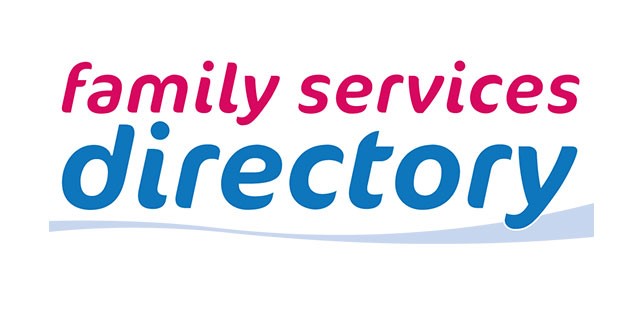 Community DirectoryCarterton, Kapiti Coast, Lower Hutt City, Masterton, Porirua City, South Wairarapa, Upper Hutt City, Wellington CityCreated 05/05/2021AddictionAl-Anon Family Groups – WellingtonFSD0006582	Last updated 06/08/2020Support groups for family and friends who have been affected by someone else's drinking.  It is an anonymous programme.Alcoholics Anonymous is a fellowship of men and women who share their experience, strength and hope with each other that they may solve their common problem and help others to recover from alcoholism.  The only requirement for membership is a desire to stop drinking.nzgso@aa.org.nz	 Helpline available 24 hours (0800) 229 6757	All services free of charge. http://www.aa.org.nz	No referral required.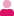 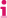 Alcoholics Anonymous - WellingtonFSD0006722	Last updated 07/09/2020Alcoholics Anonymous is a fellowship of men and women who share their experience, strength and hope with each other that they may solve their common problem and help others to recover from alcoholism.  The only requirement for membership is a desire to stop drinking. Unit 2 30 Downer St Lower Hutt 5010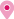 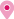 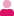 	nzgso@aa.org.nz	 Office Hours Mon - Fri 9am to 2pm	(04) 472 4250	0800 number 24/7(0800) 229 6757	All services free of charge. http://www.aa.org.nz	No referral required.CareNZ - KapitiFSD0006833	Last updated 07/08/2020At CareNZ, we offer people with addiction – and those who love them – a wide range of services and interventions to make significant changes in their lives.Don’t be afraid to take the first step and make contact with us – it can make all the difference.Everything we do will be tailored to your own situation – we recognise that everyone’s different.We are here for all people, regardless of culture, ethnicity, gender, age, sexual orientation, faith, disability, financial situation or education.Our counselling and group work services in the community are free of charge. (Charges may apply for some services. Learn more)We will work alongside you to find a solution that fits your individual needs. We’ll also work with those who are close to you, and we recognise the importance of whanau in the process of recovery and community re-integration. Coastlands Shopping Centre Level 1 Coastlands Parade Kapiti Paraparaumu 5032 wellington@carenz.co.nz	 8.30am - 5.00pm Monday to Friday (0800) 385 151	All services free of charge. http://www.carenz.co.nz	No referral required.CareNZ - Lower HuttFSD0022971	Last updated 07/08/2020At CareNZ, we offer people with addiction – and those who love them – a wide range of services and interventions to make significant changes in their lives.Don’t be afraid to take the first step and make contact with us – it can make all the difference.Everything we do will be tailored to your own situation – we recognise that everyone’s different.We are here for all people, regardless of culture, ethnicity, gender, age, sexual orientation, faith, disability, financial situation or education.Our counselling and group work services in the community are free of charge. (Charges may apply for some services. Learn more)We will work alongside you to find a solution that fits your individual needs. We’ll also work with those who are close to you, and we recognise the importance of whanau in the process of recovery and community re-integration. Level 1 40-44 Bloomfield Terrace Lower Hutt 5010wellington@carenz.co.nz	 8:30am- 5pm (0800) 385 151	All services free of charge. http://www.carenz.co.nz	No referral required.CareNZ - WellingtonFSD0006832	Last updated 07/08/2020At CareNZ, we offer people with addiction – and those who love them – a wide range of services and interventions to make significant changes in their lives.Don’t be afraid to take the first step and make contact with us – it can make all the difference.Everything we do will be tailored to your own situation – we recognise that everyone’s different.We are here for all people, regardless of culture, ethnicity, gender, age, sexual orientation, faith, disability, financial situation or education.Our counselling and group work services in the community are free of charge. (Charges may apply for some services. Learn more)We will work alongside you to find a solution that fits your individual needs. We’ll also work with those who are close to you, and we recognise the importance of whanau in the process of recovery and community re-integration. Ground Level 138 The Terrace Wellington 6011Alcohol and Drug Counselling services, individual and group. Drug treatment programmes inside prisons. Ground Level 138 The Terrace Wellington 6011	(04) 384 2058	 Monday to Friday 8 am - 5 pm.	http://www.carenz.co.nz	Some charges may apply.Referral may apply.CCAS: Capital & Coast Addiction ServicesFSD0005368	Last updated 30/06/2020Community Alcohol and Drug; Co-existing Disorder; Managed Withdrawal; Opioid Substitution Services for Capital Coast DHB. Level 1 113 Adelaide Road Mount Cook Wellington 6021	cads@ccdhb.org.nz	 Monday to Friday 8.30am to 5pm (closed public	(04) 494 9170	holidays)All services free of charge. No referral required.Community Mental Health and Addiction ServicesFSD0003021	Last updated 24/07/2020To provide an alcohol & drug service that is responsive to the needs of people in the Hutt Valley region who meet the Moderate to Severe Addiction Criteria Public Trust House 40 - 42 Queens Drive Lower HuttConsultancy Advocacy And Research TrustFSD0020607	Last updated 22/04/2021CART's core ethos is to be available to provide support to hard to reach and difficult to deal with communities. This is a population predominantly comprising of Maori who suffer from severe social and economic disadvantages and fall into a number of high risk groups for poor health and nutrition statistics generally arising from self defeating behaviours. We refer to the members of these communities as 'the tribe of Nga Mokai.' Level 1 118 Tory Street Te Aro Wellington 6011	info@cart.org.nz	 Mon to Fri 9am - 5pm.(04) 384 6845	http://www.cart.org.nz	 Closed on public holidays.All services free of charge. No referral required.DHDP (Drugs and Health Development Project)FSD0015100	Last updated 07/04/2021Needle Exchange service for injecting drug users to prevent the spread of blood borne viruses i.e. HIV/Aids, Hepatitis C etc. Our service is confidential and peer based. We provide harm reduction information, support, advice and a referral for all injecting drug users (including steroid users). We also provide 24 hour access to needles, syringes and other safer injecting items via an after hours electronic dispenser with sharps disposal bin. We also have an outreach service for clients who live in rural areas, have  mobility issues with, etc. DHDP has branches in Masterton, Palmerston North, Whanganui and Napier. Ground Floor 233A Willis Street Wellington 6011Sending out an awareness of making good choices regarding illegal drugs and the abuse of alcohol. Drug information and resources for addicts and those caring for addicts. Counselling referrals.Assisting people with mental health and addiction disabilities to return to full or part time employment.  We run three businesses: apparel recycling and manufacture, recycling, employment training services. 25 Peterkin Street Wingate Lower Hutt 5019	office@earthlink.org.nz	 Monday - Friday 8.30am - 4.30pm(04) 567 7111	All services free of charge. https://www.earthlink.org.nz	No referral required.Folau Alofa Charitable TrustFSD0003014	Last updated 01/07/2020Empowering Pacific People to live safe and happy lives. We deliver parenting (Incredible Years) to Pacific & Other ethnic groups. We have skilled, experienced Counselors/Therapists. 34 Beach Street Petone Lower Hutt 5046	folaualofatrust@gmail.com	 9am - 2pm, Monday to Friday.(022) 034 4303	Some charges may apply. http://www.nnsvs.org.nz	No referral required.Classification : PACIFICHALT Services LtdFSD0020797	Last updated 30/07/2020HALT Services is a privately owned and operated company that specialises in assessment and treatment of those with addiction problems.  HALT Services is an approved Ministry of Health Assessment Centre for the purpose of sections  65 and 100 of the Land Transport Act 1998.  If you are indefinitely disqualified we will assess and support you through the process of regaining your license.  We also provide court ordered drug and alcohol assessments.HALT Services assists individuals and families to understand addictive behaviour and to gain skills and knowledge toward making positive lifestyle changes. Clinic Director, Rosemary Casey has over 20 years experience working in the addiction treatment field.  She is a registered practitioner with the Dug & Alcohol Practitioners' Association Aotearoa New Zealand.Whilst based in Lower Hutt, we can sometimes arrange to see people in other districts in the Greater Wellington area.   The Penthouse Offices,  Level Four 21-23 Andrews Ave Lower Hutt 5010	halt_services@xtra.co.nz	 Appts made to suit and can sometimes be after(027) 438 4258	hours. http://haltservices.com/	Some charges may apply.Referral may apply.Health Promotion Agency (HPA)FSD0003274	Last updated 13/07/2020The Health Promotion Agency is a Crown entity that promotes health and wellbeing, and encourages healthy lifestyles. Level 16, Health Promotion Agency 101 The Terrace Wellington 6011	enquiries@hpa.org.nz	 All services free of charge.(04) 917 0060	No referral required. http://www.hpa.org.nzHealthCare NZ - MastertonFSD0006299	Last updated 25/10/2020Our specialist home support and nursing services will help you to stay as active and healthy as possible; able to enjoy the comfort and freedom that comes with living in your own home.We offer a wide range of services designed to enable you to live your life the way you want to from the security of your own home. They include:personal care such as grooming, showering and dressinghome help such as housework; assistance with meal preparation, shopping, mobility; and manyother areas in which you may need helpnursing care such as post-operative care, wound care, medication management and many otherspecialised nursing servicesStaying in your own home has never been easier! 47 Perry Street Masterton 5810	Wairarapa.office@healthcarenz.co.nz	 Monday - FridayLife Education Trust - Hutt ValleyFSD0003052	Last updated 18/09/2020To provide ongoing specialized health and self esteem based education programmes focusing on healthy life and recreational skills, the value of good exercise and food and the knowledge and skills that will keep children free from drugs and other legal and illegal harmful substances.huttvalley@lifeed.org.nz	 Monday - Friday 8.30am - 5pm	(04) 566 4399	Some charges may apply.(021) 503 852 educator	No referral required. https://www.lifeeducation.org.nz/Life Education Trust NZFSD0003754	Last updated 05/10/2020A holistic Health Resource available to Primary Schools. 41 Pipitea Street Thorndon Wellington 6011	enquiries@lifeeducation.org.nz	 8am - 3pm Monday - Friday(0800) 454 333	Some charges may apply. http://www.lifeeducation.org.nz/	No referral required.Maraeroa Marae Health ClinicFSD0004660	Last updated 10/10/2020Maraeroa Marae Health Clinic provides clinical and health and well being services for our community in the Porirua and wider Porirua regions.We have 5 main services, all are FREE: Well Child Tamariki Ora (child health and well-being checks 0-4years); Alcohol and Other Addictions Triage and assessments, and brief intervention Service; Cervical Screening and education; Maori Community Health/Whanau Ora (interactive programmes such as: Whare Kai - cooking classes on Mondays 10-12pm; Kaumatua Exercise and Health Education on Tuesdays 10-12pm); and Community Injury Prevention Service.We also provide additional services here at Maraeroa Health Clinic for our people, providing easier access in your local area. 216 Warspite Avenue Waitangirua Porirua 5024	info@maraeroa.maori.nz	 8.30am-5.00pm Mon - Fri,	(04) 235 8000	(except stat holidays)	https://www.maraeroa.maori.nz	All services free of charge.No referral required.Mental Health and Addiction Services - Hutt Valley DHBFSD0005854	Last updated 15/02/2021The aim of Hutt Valley DHB's Mental Health Service is to provide a high quality mental health service to the target population for this region. We aim to ensure that high quality services are provided by trained, skilled mental health staff in a timely manner. The direction for the services is based on the national direction for mental health services and the overall direction of Hutt ValleyDHB. Public Trust House 40-42 Queens Drive Lower Hutt(0800)  300 042	 Phone number 1 is for Hutt Hospital. Please ask (04) 570 9801	reception to transfer you to the service you http://www.mhaids.health.nz/our-	require. services/community-mental-health-teams-	All services free of charge. general-adult/	Referral may apply.Classification : PACIFICMental Health, Addictions and Intellectual Disability ServiceFSD0023601	Last updated 24/07/2020We provide services across Wellington, Porirua, Kapiti, the Hutt Valley and the Wairarapa, as well as some central region and national services.tehaika@ccdhb.org.nz	 24/7(0800) 745 477	All services free of charge. http://www.mhaids.health.nz/	No referral required.Mind & Body Peer Advocacy ServiceFSD0023099	Last updated 02/06/2020Peer Advocacy Service aimed at providing advocacy for individuals who are currently making use of / have used addictions or mental health services and who are experiencing difficulties with any service provider. (Difficulties/complaints need not only be about mental health or addictions providers). We aim to voice the rights of consumers who are in danger of being marginalised in society. 13A Wall Place Kenepuru Porirua 5022advocacy@mindandbody.co.nz	 Mon - Friday 8:30am to 5:00pm (0800) 11 11 42	All services free of charge. http://www.mindandbody.co.nz	No referral required.Orongomai Marae Community Centre TrustFSD0003078	Last updated 22/03/2021Orongomai Marae and Community services. To service our community in Health advocacy,Kaumatua support service, Whanau Ora, E Tu whanau ( families standing up to o violence ), Youth at risk support, whanau Support, Counselling, Youth mentoring, Strengthening families provider,   Reintegration support, Community Garden, Marae private hire. 1 Railway Avenue Upper Hutt 5018	uppervalleymarae@xtra.co.nz	 9am - 5pm, Monday to Friday.Otaki Community Health Centre, Otaki Women's Health GroupFSD0003234	Last updated 23/12/2020Established in 1987, the Otaki Women's Health Group provides vital health, social and educational services to the Otaki community. The Otaki Women's Health Group is the Lead Tenant and Manager of the Otaki Community Health Centre. Otaki Community Health Centre 186 Mill Road Otaki 5512otakiwomenshealth@xtra.co.nz	 Tuesday   Wednesday (06) 364 6367 (Reception)	Counselling  9am to 3pmhttps://www.horowhenua.govt.nz/Commu	All services free of charge. nity/Local-Directory/Otaki-Community-	Referral may apply.Health-CentreOvereaters Anonymous - WellingtonFSD0007756	Last updated 04/02/2021Overeaters Anonymous is a twelve-step programme for men and women, who support each other in solving their common problem of compulsive eating; including anorexia, bulimia, obesity and overeating.overeaters.anonymous.wellington@gmail.  Please call to find out meeting days and times. com	All services free of charge.	(04) 384 8821	No referral required.(022) 655 7201call&txt https://oawellington.nz/Pacific Addiction & General Counselling Services LtdFSD0023208	Last updated 30/06/2020To provide the following services to individuals, couples, families and groups:1) Alcohol and other drug counselling (education & referrals to rehabilitation programmes); 2) Generic counselling & psychological support on mental health issues such as anxiety, stress, grief and loss, depression, abuse (of any kind) and relationship issues;Youth counselling (stress, depression, personality, family conflict resolution, suicidalideations/attempts, alcohol & drug use and abuse, relationship issues etc.)Community presentation to Pacific and Non-Pacific groups on any of the above issues plus Safety Plans on suicide prevention; hope-2-recovery from suicide and sexual abuse.Facilitating Community support groups for people who are 1st time offenders, re-offenders (ondrink driving, violent, anger, abusive behaviour & domestic violence etc.). Johnsonville Community Centre 3 Frankmoore Avenue Johnsonville Wellington 6037 pacificaddiction2@gmail.com	 Johnsonville Community Centre:	(021) 058 1604	Monday, Tuesday, Thursday and Friday (exceptPublic Holidays)Some charges may apply. Referral may apply.Classification : PACIFICPacific Health Service Hutt ValleyFSD0020872	Last updated 12/01/2021Our qualified and skilled team aim to support you maintain and improve areas around your health and overall wellbeing, within a safe environment.Pacific Health Service Hutt Valley delivers a variety of programmes through our Outreach Primary Nursing and Wellbeing teams.  In your homes, at our clinics or within your communities, such as at church, our FREE services offer exercise classes, health literacy; health checks; and educational support and information. There are also additional benefits for children between 0-12 months around car seats, pepi-pods and after hours clinic appointments.Visit our website to meet the team and find out more about our services. 1 Hewer Crescent Naenae Lower Hutt 5011	info@phshutt.co.nz	 Pacific Health Service Hutt Valley	(04) 577 0394	Opening Hours: 0900 - 1700	http://www.pacifichealthhutt.co.nz	Opening Days : Monday - FridayAll services free of charge. No referral required.Classification : PACIFICPetone Community House IncorporatedFSD0003088	Last updated 24/08/2020Rooms for hire for the community and local organisations for workshops, seminars, meetings, craft groups, social gatherings, music groups, church groups, meditation groups, counsellors, etc. 6 Britannia Street Petone Lower Hutt	office@pchouse.nz	 House: 7am-11pm.	(04) 568 7798	Office: 11:00am-2:00pm, Monday - Friday. (other	http://www.petonecommunityhouse.nz	times by appt)Some charges may apply. No referral required.PGF Services - Lower Hutt BranchFSD0006207	Last updated 29/03/2021The Problem Gambling Foundation of New Zealand is now trading as PGF Group, the overarching brand for PGF Services, Asian Family Services and Mapu Maia Pasifika Service.All services provide free, professional and confidential counselling for anyone affected by gambling problems. We also provide health promotion, education and information.PGF Services: 0800 664 262 or email help@pgf.nz www.pgf.nzMapu Maia Pasifika Service: English, Samoan, Tongan and Tokelauan. Ph 0800 212 122 or email help@mapumaia.nz  www.mapumaia.nzAsian Family Services: Provided in English, Korean, Japanese, Cantonese, Mandarin, Thai,Vietnamese and Hindi. Asian Helpline 0800 862 342 www.asianfamilyservices.nz All our teams provide presentations to community groups, businesses and schools We also provide referrals to budgeting or other services if required.If you would like to make a time to discuss your own or someone else’s gambling contact us. It's free and confidential. 11 Hector Street Petone Lower Hutt 5012help@pgf.nz	 8.30am to 5.00pm phone contact (0800) 664 262	All services free of charge. http://www.pgf.nz	No referral required.PGF Services - ParaparaumuFSD0018010	Last updated 01/04/2021The Problem Gambling Foundation of New Zealand is now trading as PGF Group, the overarching brand for PGF Services, Asian Family Services and Mapu Maia Pasifika Service.All services provide free, professional and confidential counselling for anyone affected by gambling problems. We also provide health promotion, education and information.PGF Services: 0800 664 262 or email help@pgf.nz www.pgf.nzMapu Maia Pasifika Service: English, Samoan, Tongan and Tokelauan. Ph 0800 212 122 or email help@mapumaia.nz  www.mapumaia.nzAsian Family Services: Provided in English, Korean, Japanese, Cantonese, Mandarin, Thai,Vietnamese and Hindi. Asian Helpline 0800 862 342 www.asianfamilyservices.nz All our teams provide presentations to community groups, businesses and schools We also provide referrals to budgeting or other services if required.If you would like to make a time to discuss your own or someone else’s gambling contact us. It's free and confidential. 110 Rimu Road Paraparaumu 5032help@pgf.nz	 8.00am to 5.30pm phone contact (0800) 664 262	All services free of charge. http://www.pgf.nz	No referral required.PGF Services - Porirua BranchFSD0006206	Last updated 29/03/2021The Problem Gambling Foundation of New Zealand is now trading as PGF Group, the overarching brand for PGF Services, Asian Family Services and Mapu Maia Pasifika Service.All services provide free, professional and confidential counselling for anyone affected by gambling problems. We also provide health promotion, education and information.PGF Services: 0800 664 262 or email help@pgf.nz www.pgf.nzMapu Maia Pasifika Service: English, Samoan, Tongan and Tokelauan. Ph 0800 212 122 or email help@mapumaia.nz  www.mapumaia.nzAsian Family Services: Provided in English, Korean, Japanese, Cantonese, Mandarin, Thai,Vietnamese and Hindi. Asian Helpline 0800 862 342 www.asianfamilyservices.nz All our teams provide presentations to community groups, businesses and schools We also provide referrals to budgeting or other services if required.If you would like to make a time to discuss your own or someone else’s gambling contact us. It's free and confidential. 16 Hagley Street Porirua City Centre Porirua 5022help@pgf.nz	 8.30am to 5.30pm phone contact (0800) 664 262	All services free of charge. http://www.pgf.nz	No referral required.PGF Services - WellingtonFSD0006201	Last updated 01/04/2021The Problem Gambling Foundation of New Zealand is now trading as PGF Group, the overarching brand for PGF Services, Asian Family Services and Mapu Maia Pasifika Service.All services provide free, professional and confidential counselling for anyone affected by gambling problems. We also provide health promotion, education and information.PGF Services: 0800 664 262 or email help@pgf.nz www.pgf.nzMapu Maia Pasifika Service: English, Samoan, Tongan and Tokelauan. Ph 0800 212 122 or email help@mapumaia.nz  www.mapumaia.nzAsian Family Services: Provided in English, Korean, Japanese, Cantonese, Mandarin, Thai,Vietnamese and Hindi. Asian Helpline 0800 862 342 www.asianfamilyservices.nz All our teams provide presentations to community groups, businesses and schools We also provide referrals to budgeting or other services if required.If you would like to make a time to discuss your own or someone else’s gambling contact us. It's free and confidential. 5 Vivian Street Te Aro Wellington 6011help@pgf.nz	 8.30am to 5.00pm phone contact (0800) 664 262	All services free of charge. http://www.pgf.nz	No referral required.QuitlineFSD0003735	Last updated 28/08/2020Support for people wanting to quit smoking and stay quit. Call 0800 778 778 for 24 hour free support.Regional Public Health WairarapaFSD0005267	Last updated 20/11/2020Public health aims to keep our population well, improve health, and prevent illness. Regional Public Health Wairarapa 9 Russell Street MastertonSex and Love Addicts Anonymous (SLAA) - WellingtonFSD0005575	Last updated 13/11/2020Sex and Love Addicts Anonymous is a 12 step fellowship for those who want to stop a pattern of sex and love addiction.Stand Children's Service Tu Maia WhanauFSD0005816	Last updated 14/08/2020Vision: A World Strong with ChildrenMission: To transform the lives of tamariki and whanau through healing trauma and restoring healthy, purposeful and protective relationships enabling them to thrive in their communities. L1, Studio E 230 Thorndon Quay Thorndon Wellington 6144	nationaloffice@standforchildren.org.nz	 Monday to Friday, 8.30 am to 5.00 pm(04) 472 0101	All services free of charge. http://www.standforchildren.org.nz	Referral may apply.Supporting Families in Mental Illness (SFNZ) - WairarapaFSD0007466	Last updated 01/10/2020Schizophrenia Fellowship New Zealand was formed in 1977 by families, for family members experiencing forms of mental illness.  Since that time it has developed further to promote the best quality of life for persons with a mental illness and or addictions.and help to support their family/whanau and caregivers' in gaining a better understanding around the issues associated with such illnesses.  SFNZ is a charitable organisation and there are a number of branches nationwide that are managed by volunteer committees and members. 323 Queen Street Masterton 5810	admin@sfwai.org.nz	 Family Services 9am - 5pm Monday to Friday.Taeaomanino Trust provides various social support services to Pacific people, families and groups within Porirua City 10 Prosser Street Elsdon Porirua 5022	office@taeaomanino.org.nz	 Office hours: 8:30am - 5:00pm Monday to	(0800) 345 345	Friday.(04) 237 6062	All services free of charge. http://www.taeaomanino.org.nz	Referral may apply.Classification : FVSS, PACIFICTe Haika: mental health and addictions contact centreFSD0023600	Last updated 19/04/2021Te Haika is a mental health and addictions contact centre for people in crisis or experiencing moderate to severe mental health or addiction problems. It is staffed 24 hours a day, 7 days a week by mental health and addiction professionals.Our service is for everyone from Wellington, Porirua, Kpiti, the Hutt Valley and the Wairarapa. You can request help or a referral to a mental health or addiction service, or you may have questions you want answered by a mental health or substance dependency professional. tehaika@mhaids.health.nz	24 hours a day, 7 days a week (including public (0800) 745 477	holidays) for mental health emergency calls, (0508) 432 432 wairarapa	referrals, general mental health questions http://www.mhaids.health.nz/our-	All services free of charge. services/do-you-or-does-someone-you-	No referral required. know-need-help-now/Te Hauora Runanga O Wairarapa IncorporatedFSD0005321	Last updated 29/04/2021Maori Health and Social Service provider based in Masterton, serving the Wairarapa District. 101 Chapel Street Masterton 5810	throwinc@tehauora.org.nz	 8:30am - 5:00pm Monday-FridayWorking with addictive/compulsive behaviours of various kinds, and family affected by addiction,(including alcohol, drugs, gambling, food, sex, pornography, work etc.) 69 Valley Road Paraparaumu 5032	xroads@xtra.co.nz	 Office hours 8.30 am to 5.00 pm Monday to(04) 902 5828	Friday. http://www.freedomlife.org.nz	Some charges may apply.No referral required.Te Paepae Arahi TrustFSD0003119	Last updated 16/10/2020Te Paepae Arahi Services is a kaupapa Maori service for all people.  This includes Mental Health, AOD Services and Rangatahi support. Level 1 7 Daly Street Lower Hutt Wellington 5010charlotte@tepaepae.co.nz	 9.00am-5.00pm Mon-Fri (04) 920 0696	All services free of charge. http://www.tepaepae.co.nz	Referral may apply.Te Runanganui O Te AtiawaFSD0003121	Last updated 06/11/2020Provide support, manaakitanga, professional advice, and other services to Maori organisations, Marae, Kokiri Centres and whanau, and through its tribunal rights as tangata whenua, working with private and public sector agencies in a Treaty based way. The health centre promotes a better and longer life of all Maori by way of high quality health. Cnr Riverside Drive & Guthrie Street Lower Hutt	info@atiawa.com	 8:00am-4:30pm Monday - Friday,(04) 566 8214	Consulting hours for the Waiwhetu Medical Clinic http://www.atiawa.com	are 9:00am-11:45am and 2:00pm-4:45pmMonday - FridaySome charges may apply. No referral required.The Salvation Army - Hutt CityFSD0003124	Last updated 14/01/2021Worship, community and welfare services of The Salvation Army. Cnr Kings Cresent & Cornwell Street Lower Hutt 5011huttcity.corps@salvationarmy.org.nz(04) 570 0273(04) 570 0276 https://www.salvationarmy.org.nz/findchurchcentre/new-zealand/lower-northisland/hutt-city/hutt-city-corpsClassification : THPThe Salvation Army - KilbirnieFSD0023597Main office open 9:00am - 3:15pm Monday Friday.Family Store open Monday to Friday 9am -5.30pm. Saturday 9am-5pm.FoodbankMonday to Friday 9:30 to 11:30am.Some charges may apply. Referral may apply.Last updated 23/04/2021Worship, community and welfare services of The Salvation Army 175 Onepu Road Lyall Bay Wellington 6022 kilbirnie_corps@salvationarmy.org.nz	 /(04) 387 3917	Some charges may apply. https://www.salvationarmy.org.nz/find-	No referral required.churchcentre/new-zealand/lower-northisland/kilbirnie/kilbirnie-corpsThe Salvation Army - PetoneFSD0023608	Last updated 23/04/2021Corps Plant. Worship, community and welfare services of The Salvation Army 72 Cuba Street Petone Lower Hutt 5012	petone.corps@salvationarmy.org.nz	 /The Salvation Army - PoriruaFSD0023604	Last updated 23/04/2021Worship, community and welfare services of The Salvation Army 89 Warspite Avenue Cannons Creek Porirua 5024 porirua.corps@salvationarmy.org.nz	 /	(04) 235 8327	Some charges may apply.	(04) 235 6266	No referral required.https://www.salvationarmy.org.nz/findchurchcentre/new-zealand/lower-northisland/porirua/porirua-corpsThe Salvation Army - TawaFSD0023609	Last updated 23/04/2021Worship, community and welfare services of The Salvation Army 177 Main Road Tawa 5028	tawa.corps@salvationarmy.org.nz	 Office - Tuesday to Friday 9am-2pm(04) 232 8023	Foodbank - Tuesday to Thursday 9am-1pm https://www.salvationarmy.org.nz/find-	Some charges may apply. churchcentre/new-zealand/lower-north-	No referral required. island/tawa/tawa-corpsThe Salvation Army - Upper HuttFSD0002490	Last updated 16/04/2021Worship, community and welfare services of The Salvation Army 695 Fergusson Drive Elderslea Upper Hutt 5018 upperhutt_corps@nzf.salvationarmy.org	 Monday to Friday, 9.30am - 4pm.(04) 528 6745	Some charges may apply. https://www.salvationarmy.org.nz/centres/	No referral required.nz/lower-north-island/upper-hutt/upperhutt-corpsThe Salvation Army - Wairarapa (Carterton/Masterton)FSD0005322	Last updated 16/04/2021Worship, community and welfare services of The Salvation Army 204-210 High Street South Carterton 5713 wairarapa.area@salvationarmy.org.nz	 Monday - Friday 9am - 2.30pm.(06) 379 7176	Some charges may apply. https://www.salvationarmy.org.nz/centres/	Referral may apply. nz/lower-north-island/cartertonThe Salvation Army - Wellington CityFSD0005567	Last updated 29/03/2021Worship, community and welfare services of The Salvation Army 92 Vivian Street Wellington wellingtoncity.corps@salvationarmy.org.n  Drop-in Centre is open 10am-3pm Mon-Fri.Tumai provide health services in the Porirua Community.  We provide GP's, nursing, physical activity, health promotion, smoking cessation and discharge co-ordination from hospital services. Level 4, The Willeston Centre 22-28 Willeston Street Wellington Central Wellington 6011A provider of Health, Education and Social Services to Wairarapa People. 394 Queen Street Masterton	tari@whaiora.org.nz	 8.30am - 5.00pm Monday to FridayBasic NeedsAccessible PropertiesFSD0021007	Last updated 10/08/2020A registered community housing provider that specialises in the disability sector. Is owned by IHC and manages their properties throughout New Zealand, from Kaitaia to Invercargill.OffersPublic housing in the main centres (Auckland, Hamilton, Tauranga, Wellington and Christchurch),applicants must be on the social housing register.Affordable rentals - only has a small number of these and many are modified for accessibility.Acquires suitable properties (including new construction), offers tenancy management services for landlords and rental management services for tenants.Is not an emergency housing provider. Level 5 50 Manners Street Te Aro Wellington 6011	info@accessibleproperties.co.nz	 8.30am-5pm	(0800) 862 769	Monday to Fridayhttp://www.accessibleproperties.co.nz	All services free of charge. Referral may apply.Accident Compensation Corporation (ACC)FSD0006141	Last updated 16/03/2021New Zealand's accident compensation scheme provides 24-hour no-fault personal accident insurance cover. Contact the National Call Centre on 0800 101 996.information@acc.co.nz	 8:30 to 5pm Monday to Friday (0800) 101 996	All services free of charge.(04) 816 7400	No referral required. http://www.acc.co.nzAgape Budgeting ServiceFSD0005372	Last updated 17/07/2020Free budgeting service with over 70 fully trained budget advisers. We operate throughout the Wellington region in the clients home and from service centers.info@agapebudgeting.org.nz	 Monday - Friday 9:00am - 5:00pm.  Message (04) 477 3000	service available for urgent contact outside these http://agapebudgeting.org.nz	hours.All services free of charge. No referral required.Anxiety SpecialistsFSD0021020	Last updated 12/04/2021Anxiety impacts upon everyone, directly or indirectly, at some point in our lives.Our vision is to provide quality psychological services to see people living healthy fulfilling lives. What this means is providing effective treatment supported by research, delivered with a warm and empathetic approach, to give people the best means to cope with and recover from anxiety.We specialise in assessing and treating adults with anxiety conditions (e.g. generalised anxiety, panic, performance anxiety, social anxiety, phobias, and OCD).We also run effective and cost-effective online programs.So if you're a parent with anxiety struggles, get in touch. Tasman Building 131 Queens Drive Lower Hutt 5010	info@anxietyspecialists.co.nz	 Closed Monday	(04) 386 3861	Tuesday - Friday:http://www.anxietyspecialists.co.nz	12:00 pm – 6:00 pm Closed Saturday & Sunday Some charges may apply. Referral may apply.Atareira (Family/Whanau Support Service)FSD0007468	Last updated 17/08/2020Atareira (Family/Whanau support service) provides support, information, education and advocacy for families/whanau members and friends of people with mental health and addiction issues across greater Wellington region. Level 6 BNZ Tower 14 Hartham Place Porirua Wellington 6011	enquiries@atareira.org.nz	 8.30am- 5.00pm Monday to Friday our service is	(04) 499 1049	mobile and can come to you. We also have	http://www.atareira.org.nz	monthly day and evening support groups acrossthe region and offer irregular education groups in weekends.Some charges may apply. No referral required.Classification : THPBarnardos New ZealandFSD0004104	Last updated 16/06/2020Barnardos is Aotearoa New Zealand's leading children's charity, doing more for Kiwi kids. Our reach is nationwide and our unique combination of social services and early childhood education means we provide the broadest range of child–centred services in Aotearoa. Barnardos also advocates at a systemic level to influence policies, practices, systems, laws and organisations so that they protect and promote children and their rights and well-being. For more information please visit our websites. Level 3 100 Tory Street Te Aro Wellington 6011info@barnardos.org.nz	 Open Monday to Friday - 8am to 5pm (0800) 227 627	Some charges may apply.(04) 385 7560	Referral may apply. http://www.barnardos.org.nzBirthright Kapiti IncFSD0006817	Last updated 12/01/2021Birthright was established in 1955. It is a national organisation which works to support, strengthen and advocate for one-parent families. 110 Rimu Road Paraparaumu 5032	birthrightkapiti@outlook.com	 Open Mon-Fri 8.30am-4pmBirthright Wellington specialises in working with family/whnau that are led by one person. We have developed (60years) a deep working knowledge of what families need to succeed on their own terms. We offer support to children & parents/caregivers in the wider Wellington region. Support includes provision of basic clothing and household goods, advocacy to intensive in-the-home social work support, helping support family/whnau work through the barriers they face, connecting with others in the community, learning new skills, children’s programmes, activities. NZ has the third highest number of single parents in the OECD, with the highest projected growth. Children living in single-parent households experience significantly higher poverty rates. The aim is to manage risks, ensure safety of children and young people and develop life skills that empower and strengthen family/whnau. All our services are free, referrals are received by organisations as well as self-referrals. Level 1 89b Thorndon Quay Pipitea Wellington 6011	info@birthrightwellington.org.nz	 9.00am - 4.00pm Monday to Friday	(04) 499 0055	All services free of charge.(0800) 457 146	No referral required. http://www.birthright.org.nzClassification : FVSSCareNZ National OfficeFSD0004106	Last updated 07/08/2020Alcohol and Drug Counselling services, individual and group. Drug treatment programmes inside prisons. Ground Level 138 The Terrace Wellington 6011	(04) 384 2058	 Monday to Friday 8 am - 5 pm.	http://www.carenz.co.nz	Some charges may apply.Referral may apply.Catholic Social ServicesFSD0002992	Last updated 21/08/2020Catholic Social Services is the social outreach agency of the Catholic Archdiocese of Wellington that provides support services to people of all backgrounds and beliefs. Level 1 Compassion House 132 Tory Street Te Aro Wellington 6011reception@wn-	 9.00am - 5.00pm Monday to Friday. catholicsocialservices.org.nz	Some charges may apply.	(04) 385 8642	No referral required.(027) 405 5469 https://wn-catholicsocialservices.org.nz/Classification : FVSSChangeAbility Counselling  Family Violence ServicesFSD0005315	Last updated 15/07/2020Provides general counselling services and programmes, support and information for victims andperpetrators of family violence and abuse. 7 Victoria Street Masterton 5810 contact@changewairarapa.org.nz	(06) 377 0933(06) 377 5716 http://www.changewairarapa.org.nzClassification : FVSSOffice Hours are from Monday to Thursday.8.30am to 5.00pm Voicemail and email cleared daily Some charges may apply. No referral required.Citizens Advice BureauFSD0004108	Last updated 24/02/2021Citizens Advice Bureau promotes knowledge and understanding of peoples' rights and responsibilities. It does this through providing the public with a free and confidential service of information, assistance, referral, and advocacy, about any question issue, or problem. It also uses the experience it gains through helping people, to exert a responsible influence on the development of local and national legislation, policies and services so that the wider community benefits.The service is provided by trained volunteers who have access to an extensive range of resources including a comprehensive referral database of local and national organisations. The service can be accessed face to face, over the phone or by email. Level 4 93 Boulcott St Wellington 6011admin@cab.org.nz	 You can find out the opening hours of our (04) 471 2735	locations, on our website at www.cab.org.nz (0800) 367 222	All services free of charge. http://www.cab.org.nz	No referral required.Citizens Advice Bureau - Central WellingtonFSD0006889	Last updated 31/07/2020When you contact a Citizens Advice Bureau (CAB) you will receive a free, confidential service of information, advice and support. CAB is staffed by trained volunteers who can access information from the extensive range of resources.  The service can be accessed by phone, email or in person by anyone, about any query or problem.We aim to enable you to deal with your own problems. In summary, we listen, we thoroughly research options and we explain the information in a way that you can use it.  If it’s appropriate, we act on your behalf. James Smiths Building, Corner Manners St and Cuba - Cuba Street Wellington 6011Citizens Advice Bureau - JohnsonvilleFSD0006893	Last updated 31/07/2020When you contact a Citizens Advice Bureau (CAB) you will receive a free, confidential service of information, advice and support. CAB is staffed by trained volunteers who can access information from the extensive range of resources.  The service can be accessed by phone, email or in person by anyone, about any query or problem.We aim to enable you to deal with your own problems. In summary, we listen, we thoroughly research options and we explain the information in a way that you can use it.  If it’s appropriate, we act on your behalf. Johnsonville Community Centre 1 Frankmore Avenue Johnsonville Wellington 6037 johnsonville@cab.org.nz	 Mon - Fri 9.00am - 4.30pm	(04) 478 5698	Sat 9:30am - 12 noon(0800) 367 222	All services free of charge. http://www.cab.org.nz	No referral required.Citizens Advice Bureau - KapitiFSD0006894	Last updated 19/01/2021Citizens Advice Bureau provides free, confidential information and advice to anyone about any query or problem. CAB is staffed by trained volunteers who can access information by computer or from the extensive range of resources held by each bureau.  The service can be accessed by phone, email or in person at First Floor, Coastlands Shoppingtown, Rimu Road, Paraparaumu Mon-Fri 9am/4pm. 1st Floor - Coastlands Shopping Centre Paraparaumu 5032kapiti@cab.org.nz	 Mon - Fri 9 - 4pm (04) 298 4944	All services free of charge.(0800) 367 222	No referral required. http://www.cab.org.nzCitizens Advice Bureau - KaroriFSD0023251	Last updated 31/07/2020When you contact a Citizens Advice Bureau (CAB) you will receive a free, confidential service of information, advice and support. CAB is staffed by trained volunteers who can access information from the extensive range of resources.  The service can be accessed by phone, email or in person by anyone, about any query or problem.We aim to enable you to deal with your own problems. In summary, we listen, we thoroughly research options and we explain the information in a way that you can use it.  If it’s appropriate, we act on your behalf. Karori Community Centre 7 Beauchamp St Karori Wellingtonkarori@cab.org.nz	 Mon - Fri: 10am - 4pm (04) 476 4595	All services free of charge.(0800) 367 222	No referral required. http://www.cab.org.nzCitizens Advice Bureau - KilbirnieFSD0006890	Last updated 31/07/2020When you contact a Citizens Advice Bureau (CAB) you will receive a free, confidential service of information, advice and support. CAB is staffed by trained volunteers who can access information from the extensive range of resources.  The service can be accessed by phone, email or in person by anyone, about any query or problem.We aim to enable you to deal with your own problems. In summary, we listen, we thoroughly research options and we explain the information in a waythat you can use it.  If it’s appropriate, we act on your behalf. 56-58 Bay Road Kilbirnie Wellington 6022	kilbirnie@cab.org.nz	 Mon - Fri 9:30am-3:00pm.(04) 387 3573	Open until 5:30pm on Thurs. (0800) 367 222	All services free of charge. http://www.cab.org.nz	No referral required.Citizens Advice Bureau - Lower HuttFSD0006896	Last updated 12/04/2021Citizens Advice Bureau provides free, confidential information and advice to anyone about any query or problem. CAB is staffed by trained volunteers who can access information by computer or from the extensive range of resources held by each bureau.  The service can be accessed by phone, email or in person. Ground Floor, Apex House - Corner of Queens Drive and Laings Road Central Hutt LowerHutt 5010lowerhutt@cab.org.nz	 Monday to Friday 9am - 4.30pm(04) 566 6039	Free legal clinic Thursday evenings from 6pm http://www.cab.org.nz	All services free of charge.No referral required.Citizens Advice Bureau - NewtownFSD0006899	Last updated 31/07/2020When you contact a Citizens Advice Bureau (CAB) you will receive a free, confidential service of information, advice and support. CAB is staffed by trained volunteers who can access information from the extensive range of resources.  The service can be accessed by phone, email or in person by anyone, about any query or problem.We aim to enable you to deal with your own problems. In summary, we listen, we thoroughly research options and we explain the information in a way that you can use it.  If it’s appropriate, we act on your behalf. 1 Colombo Street Newtown Wellington 6021	newtown@cab.org.nz	 Mon-Wed, Fri 9:30am-3pm.	(04) 389 3813	Thurs 9:30am-12noon(0800) 367 222	All services free of charge. http://www.cab.org.nz	No referral required.Citizens Advice Bureau - OtakiFSD0006901	Last updated 21/01/2021Citizens Advice Bureau provides free, confidential information and advice to anyone about any query or problem. CAB is staffed by trained volunteers who can access information by computer or from the extensive range of resources held by each bureau.  The service can be accessed by phone, email or in person. 65a Main Street Otaki 5512	otaki@cab.org.nz	 Weekdays 9am to 3pmCitizens Advice Bureau - PetoneFSD0006902	Last updated 06/07/2020Free and  confidential advice, information and advocacy available to everyone.  Assistance on a wide variety of issues including: personal, family, consumer, employment, tenancy & accommodation issues.  Justice of the Peace clinic is available by appointment. Petone Community House 6 Britannia Street Petone Lower Hutt 5012	petone@cab.org.nz	 9.30am-2.30pm, Monday to Friday.(04) 568 8877	Wainuiomata Library Outreach Every Tuesday http://www.cab.org.nz	10.30am-12.30pm, Eastbourne Library 3rdTuesday of month 11am-1pm, Weltec 4thTuesday 11am-1pmAll services free of charge. No referral required.Citizens Advice Bureau - Upper HuttFSD0006905	Last updated 10/11/2020Citizens Advice Bureau provides free, confidential information and advice to anyone about any query or problem. CAB is staffed by trained volunteers who can access information by computer or from the extensive range of resources held by each bureau.  The service can be accessed by phone, email or in person. 2 Sinclair Street Upper Hutt 5018	upperhutt@cab.org.nz	 Normal hours resume 21 Jan 2020Citizens Advice Bureau - Wairarapa IncFSD0006906	Last updated 11/09/2020Citizens Advice Bureau provides free, confidential information and advice to anyone about any query or problem. CAB is staffed by trained volunteers who can access information by computer or from the extensive range of resources held by each bureau.  The service can be accessed by phone, email or in person.CAB Wairarapa covers Masterton, Carterton, Greytown, Featherston and Martinborough. 43 Perry Street Masterton 5810 wairarapa@cab.org.nz	 Monday to Friday 9am - 4pm.Citizens Advice Bureau PoriruaFSD0006903	Last updated 08/09/2020Citizens Advice Bureau provides free, confidential information and advice to anyone about any query or problem. CAB is staffed by trained volunteers who can access information by computer or from the extensive range of resources held by each bureau.  The service can be accessed by phone, email or in person. 2nd Floor, Pember House 16 Hagley Street Porirua 5022	porirua@cab.org.nz	 Mon - Fri 9.30am - 3.30pm	(04) 237 8846	All services free of charge.(04) 237 5398	No referral required. http://www.cab.org.nzCommon Unity Project AotearaFSD0024273	Last updated 03/08/2020Our organisation is the umbrella for a number of community enterprises that enable skills development, employment, connection and resilience for local people. We are community led, and our purpose is to enable our community to feed, connect, regenerate and nourish itself by drawing upon strengths that already exist.Central to our work is our Community Food Hub model, which includes five core components:Community Café: A place to be - where local people can eat, share, connect and learn.Local Food Production: The Urban Kai farm programme builds on community resources, assetsand strengths to produce food locally and shorten food supply chains.Local Food Cooperative: Run by local members, provides access to food, dry goods and locallygrown produce at an accessible price.Community Kitchen: For food production, learning, education and connection.Learning Hub: Sharing what we know to enable other communities to lead their own foodresilience responses. 310 Waiwhetu Road Fairfield Lower Hutt 5011	julia.milne@cupa.org.nz	 Subject to change - please check our website.(04) 260 3343https://www.commonunityproject.org.nz/	Tuesday - Saturday: 9am - 3pm Sunday and Monday:  CLOSED Koha/donation may apply. No referral required.Connecting Communities WairarapaFSD0018197	Last updated 03/12/2020We operate a range of community-led initiatives and social services focused on increasing the well-being of our people and our community.  Our collaborative approach means we can work together to achieve common goals that build strong resilient communities.The Connecting Communities Development Team supports a range of community-led development activities, projects and events designed to bring our communities together; including Youth Development, Masterton East Community Development and Neighbourhood Support. The Social Services Team works at an individual and whanau level, working closely with their clients to develop budgeting and everyday life skills to guide, support and empower them.  The Social Services Team also runs the Strengthening Families process and connects clients with other community-based agencies according to their individual needs. 2-12 Bannister Street Masterton 5810	hello@ccw.org.nz	 Monday to Friday 9.00am to 4.00pm(06) 378 8900	All services free of charge. http://www.ccw.org.nz	Referral may apply.Classification : BFCDCMFSD0016392	Last updated 10/08/2020DCM works with people who are homeless in Wellington. We work with people to find and sustain housing, access a benefit and manage their money, and to connect to whnau, health and other services and supports. We call the people we work with taumai, meaning to settle. This reflects the journey we embark on together to become settled, stable and well.We believe that, together, we can end homelessness in Wellington. Our number one priority is getting people off the streets and into sustainable living arrangements, and we offer a range of supports and services along the way to cater for everyone who walks through our door. Kirva House 2 Lukes Lane Wellington 6011office@dcm.org.nz	 Mon & Fri: 9am-12pm (04) 384 7699	Some charges may apply. http://www.dcm.org.nz	Referral may apply.Department of Internal AffairsFSD0006144	Last updated 16/11/2020New Zealand's Department of Internal Affairs issues passports; administers civil unions; registers births, deaths, marriages and name changes; administers citizenship applications; ensures gambling is fair, legal and honest; enforces censorship law and anti-spam law and promotes internet safety; supervises anti-money laundering and countering financing of terrorism; contributes to community development by administering Lottery Grants, Community Grants Schemes, Grants Online and Trusts; provides support services and policy advice for Ministers of the Crown; and provides information technology services to government. Department of Internal Affairs 45 Pipitea Street Wellington 6011 info@dia.govt.nz	 Monday to Friday.	(04) 495 7200	Visit www.dia.govt.nz for more information.(0800) 25 78 87 (NZ only)	Some charges may apply. http://www.dia.govt.nz	No referral required.Dwell Housing TrustFSD0016382	Last updated 23/07/2020Dwell Housing Trust is a registered community housing provider delivering affordable housing for people on low incomes and in need. Level 5 175 Victoria Street Te Aro Wellington 6011info@dwell.org.nz	 9 am to 4 pm (04) 384 4854	Some charges may apply.(0800) 439 355	Referral may apply. http://dwell.org.nzDyaFSD0024369	Last updated 01/10/2020Ekta is a not for profit community organization incorporated in 2017. Our purpose is to contribute towards building a more inclusive New Zealand focusing largely on recent Indian migrants in the Greater Wellington region.We have a two-prong strategy:Empowerment through knowledge and capacity developmentConfidence growth through showcasing of heritage, history, culture, tradition and cuisine.One of the key activities that we undertake is food distribution. The purpose is not only to contribute towards fulfilling a need of the city but also to motivate the Indian and ethnic diaspora to think beyond their confines and to become part of the city’s solution-finding team. Undercroft 211 Willis Street Te Aro Wellington 6011krishmeeta.shandil@hotmail.com	 Can be emailed anytime (021) 104 4783	All services free of charge. http://ekta.nz/	No referral required.East Coast Rural Support TrustFSD0005277	Last updated 09/02/2021To assist rural people confronting change to more effectively meet adverse events which arise in their lives, be they climatic, financial or personal.treescapefarm@xtra.co.nz	 24 hours Monday to Friday on 0800 number.	(0800) 787 254	All services free of charge.(06) 868 4840	No referral required. http://www.rural-support.org.nz/Regions/North-Island/EastCoast/Our-PeopleEmerge Aotearoa - Central and Capital CoastFSD0003148	Last updated 22/03/2021Emerge Aotearoa is a non government organisation that provides community-based mental health and disability support services nationwide. It was established in 2015 and is a merger of Richmond Services, Wellink Trust, Mind and Body and Recovery Solutions.Our philosophy is based on the belief that people with mental health and disability issues can live full and rich lives in the community. We strive, in every aspect of our work, to ensure our services are person-centred, outcomes-focused and evidence-informed and are committed to providing healthy smokefree environments for all clients, staff and visitors. 71-73 Port Road Seaview Lower Hutt 5010	info@emergeaotearoa.org.nz	 08.30am-05:00pm, Mon-Fri(04) 589 9442	Some charges may apply. http://www.emergeaotearoa.org.nz	Referral may apply.Equip Counselling LtdFSD0019252	Last updated 03/04/2021Counselling services for children, youth and adults.  Parenting support. ACC sensitive claims provider. 275a Paremata Hayward’s Road Judgeford Porirua 5381	heather@equipcounselling.co.nz	 Tuesday, Wednesday & Thursday - 9.00 am to(021) 026 53722	5pm. http://equipcounselling.co.nz	Some charges may apply.No referral required.Evolve Youth ServiceFSD0016492	Last updated 13/07/2020Evolve is a 'one stop shop' youth service in central Wellington. We provide free and confidential health and social services for young people aged 10 - 25 years. Services include doctor and nurse appointments for general health, sexual health and mental health, counselling, and support from youth workers and social workers. We also offer a range of groups to meet different needs, a hangout space for young people and youth development events and activities.  Level 2 James Smith Building, above Rebel Sport 65 Cuba Street Te Aro Wellington 6011 reception@evolveyouth.org.nz	 Monday to Thursday 10am - 6pm(04) 473 6204	Friday 10am - 5pm. http://www.evolveyouth.org.nz	All services free of charge. Referral may apply.Family Finances Service Trust - Upper HuttFSD0002502	Last updated 11/08/2020Family Finances Service Trust - Upper Hutt offers free, supportive, confidential and culturally aware budget advisory services with trained and nationally certificated budget advisers. We provide services under MSD's "Building Financial Capability" contract, and have one-to-one Financial Mentors and MoneyMates group options. We also offer presentations and workshops to interested groups in our community.Facebook @FFSTUHNote: Most languages have interpreters available via the Citizens Advice Bureaux's Language Link or from iSign - please let us know when making an appointment. (off Wilson Street) - Bradley Lane Upper Hutt 5018	uhbudget@xtra.co.nz	 Tues-Thurs 9:30-3:00pm(04) 528 6998(027) 782 0150	Please book 2-3 days ahead. Face-to-face or https://www.facebook.com/FFSTUH	phone sessions available.If you are ill, please stay home - we'll do a phone session or reschedule. :-) All services free of charge. No referral required.Classification : BFCFamily Heart ServicesFSD0022377	Last updated 22/12/2020Family Heart provides a range of services supporting parents to find the best outcomes for their family during times of stress.Family Works Hutt Valley/Greater WellingtonFSD0007599	Last updated 19/01/2021Family Works is a family-focused social service agency. We support and empower children, teens, families, whnau and communities to thrive and reach their full potential. Our vision is for Aotearoa New Zealand to be the best place in the world to grow up – a place where children, families and whnau truly flourish.Our services include social work, counselling for children, teens and adults, couples, and families, parenting advice and education, Family Dispute Resolution, and support for people who have experienced family violence. 4 Exchange Street Upper Hutt 5018	familyworks-upperhutt@psc.org.nz	 Office Monday-Friday 8.30am-5pmOp shop providing a drop-off for donated household goods. Selling second hand clothing, kitchenware, glassware,  furniture, crockery, books, CDs, DVDs, games, puzzles, material, pet accessories, gardening gear, tools, hardware, electrical appliances (small only), and other such things as we have from time-to-time. 54 Fitzherbert Street Featherston 5710featherstonsopshop@gmail.com	 We are open Tuesday and Wednesday 10 until 2 (022) 646 3702	plus Thursday, Friday and Saturday 10 until 4and Sunday 11 until 2 Some charges may apply. No referral required.FinCapFSD0004125	Last updated 18/02/2021FinCap offers support to all budgeting and financial capability services in New Zealand. We provide budgeting services with all the resources they need to help clients safely and confidentially.FinCap is supported by the Ministry of Social Development as part of their Building Financial Capability initiative.You can contact us for information about our service model or find a local budget service from our website, or by calling free-call 0800 345 123 (It’s free to call – even from cellphones.) Level 6 330 Lambton Quay Te Aro Wellington 6011	kiaora@fincap.org.nz	 8.00 am to 4.30 pm, Monday to Friday.	(0800) 345 123	All services free of charge.(04) 471 1420	No referral required. http://www.fincap.org.nz/Classification : BFCFolau Alofa Charitable TrustFSD0003014	Last updated 01/07/2020Empowering Pacific People to live safe and happy lives. We deliver parenting (Incredible Years) to Pacific & Other ethnic groups. We have skilled, experienced Counselors/Therapists. 34 Beach Street Petone Lower Hutt 5046	folaualofatrust@gmail.com	 9am - 2pm, Monday to Friday.(022) 034 4303	Some charges may apply. http://www.nnsvs.org.nz	No referral required.Classification : PACIFICFoodbank - Lower HuttFSD0005441	Last updated 24/10/2020Provides emergency food supplies to people in financial difficulty. 27B Dudley Street Lower Hutt 5010Greenstone Doors is a pregnancy focused centre which provides education, counselling, resources and support for women and their families. Where women are able to experience a positive response to pregnancy and receive support information and care.Free pregnancy testsFree baby clothes and equipmentAntenatal classes specifically for young mothersInformation about pregnancy, adoption and abortionConfidential counselling servicesReferrals to Service providersSupport groups. eg New Baby What Now? ABC (Teen parent playgroup)*Teen parent Hui for those working with young parents in social services in the Hutt Valley 15 Dudley Street Lower Hutt 5040	info@greenstonedoors.co.nz	 Tuesday thru Friday 10am to 5pmProvides New Zealanders with access to good quality, affordable homes. It is also the government's main advisor on housing, and services related to housing.Hutt City Budget and Advocacy ServiceFSD0003056	Last updated 15/04/2021To provide free financial mentoring and advocacy for any clients who seek our help. Woburn House Level 1 40-44 Bloomfield Terrace Lower Hutt 5010	info@budgetservice.org.nz	 9.00am-5.00pm Monday,Wednedsay, Thursday	(04) 566 6357	and Friday.	http://www.budgetservice.org.nz	9am to 6pm TuesdayAll services free of charge. No referral required.Classification : BFCHV BESTFSD0003035	Last updated 02/03/2021Advice and assistance to beneficiaries and low income earners, concerning 'Work and Income.Advocacy in review of decisions processes. 3 Perry Street Heretaunga Upper Hutt	hvbest@xtra.co.nz	 Monday, Wednesday and Friday 10am-2pm.	(028) 424 6295	Can assist remotely by phone or email.(04) 529 8108	All services free of charge. http://www.hvbest.co.nz	No referral required.Inland Revenue DepartmentFSD0006148	Last updated 13/08/2020Inland Revenue provides resources for paying parents, custodians and employers making child support deductions. It pays family assistance to working families with children aged 18 and under and are not financially independent. Family assistance is part of the Working for Families programme.Johnsonville Community CentreFSD0005470	Last updated 08/07/2020Drop-in Monday 12.15 - 2.15pm; childcare centre; various courses, crafts, op shop, hall for hire.Meeting rooms and hall for hire. 3 Frankmoore Avenue Johnsonville Wellingtoninfo@johnsonvillecommunitycentre.org.nz  Office hours are Monday to Friday 8.30am -(04) 478 8628	4.00pm http://www.johnsonvillecommunitycentre.o	Some charges may apply. rg.nz/	No referral required.Kapiti Community Foodbank Inc.FSD0003206	Last updated 08/03/2021To provide emergency food parcels to people in need on the Kapiti Coast. Servicing those from Paekakariki to Peka Peka. 15 Ngahina Street Paraparaumu 5032	foodbankkapiti@gmail.com	 10am - 12pm Monday to Friday.Kapiti Family Budgeting ServiceFSD0003208	Last updated 11/08/2020To help individuals and families find security in handling their own financial affairs through the development of good money management skills. Level 1, Coastlands Shoppingtown - State Highway 1 Paraparaumu 5032 kapitifbs@gmail.com	 Monday – Thursday	(04) 902 7027	10.00 am to 4.00 pmAll services free of charge. No referral required.Classification : BFCKapiti Women's CentreFSD0003221	Last updated 01/10/2020We are a feminist based organisation who promote the physical, mental and spiritual well being of women on the Kapiti Coast by offering support, information, referral, educational and counselling services.  All services are free or low cost to ensure these services accessible to as many women as possible by removing many of the economic and social barriers that may otherwise prevent women from utilising our services 7 Ngahina Street Paraparaumu 5032	contact@kapitiwomenscentre.org.nz	 The centre is open: 9:00am – 3:00pm Monday to	(04) 902 6222	Friday.http://www.kapitiwomenscentre.org.nzThere is a message service for any after hours calls.Some charges may apply. No referral required.Karori Drop-in CentreFSD0005477	Last updated 07/09/2020If you’re feeling like some good company and a warm, welcoming place to be  - join us for a friendly chat, toasted sandwich, cake and a cuppa on Fridays between 10am - 2pm.  No bookings required. 7 Beauchamp Street Karori Wellington 6012	info@karoricommunitycentre.org.nz	 Drop-in available between 10am - 2pm on	(04) 476 4968	Fridays.  The Community Centre Office is open	http://www.karoricommunitycentre.org.nz/r	Mon, Tues, Thurs and Friday 9.30am-2pm,	egular-events	Wednesday 9.30am-6pmSome charges may apply. No referral required.KiwiClass Multicultural Support Services, He Amo TaunakiFSD0005509	Last updated 24/03/2021Supporting former refugees and migrants in the greater Wellington region whose first language is not English through:Beginner English coursesHelp in their search for workHomework ClubsSocial Services Level 1 39 Webb Street Te Aro Wellington 6011	office@kiwiclass.org.nz	 Monday to Friday: 9am to 4pm(04) 384 3693	All services free of charge. http://www.kiwiclass.org.nz	No referral required.Kokiri Marae Keriana Olsen TrustFSD0006022	Last updated 06/11/2020Committed to the health and well-being of whanau, hapu, iwi. We provide social services, health services, education services, and a Kohanga Reo. 7-9 Barnes Street Seaview Lower Hutt	info@kokiri-hauora.org.nz	 Office Hours: 8.30am - 5.00pm(04) 939 4630	All services free of charge. http://www.kokiri.org.nz	No referral required.Classification : FVSSKoraunui Marae TrustFSD0003046	Last updated 26/08/2020Koraunui Marae CharitableTrust provides a variety of services through out the year. These includeMarae Hire, Youth program, OSCAR Out of School Care and Recreation, Alternative Education, Early Childhood Centre MOE Funded focused on Te Reo Maori, Marae based Health and Social services, counselling Tamariki Ora, Well Women Clinics, Whanau Support, Emergency housing and Advocacy support. 146 Stokes Valley Road Stokes Valley Lower Hutt 5019	heneriata.koraunuimarae@gmail.com	 Monday - Friday 8am - 4.30pm.  After hours calls	(04) 939 6662	can be made.Some charges may apply. Referral may apply.Classification : OSCAR, THPLower Hutt Community FoodbankFSD0003057	Last updated 22/11/2020To give emergency food relief to families in need and also to refer on to other appropriate agences eg. Citizens Advice Bureau, Work and Income where necessary. 27B Dudley Street Lower Hutt 5040contact@lowerhuttfoodbank.org.nz	 9am - 11.30am Monday, Tuesday, Wednesday,	(04) 568 7392	Friday.(021) 0243 1798 text only	All services free of charge. https://www.lowerhuttfoodbank.org.nz/con	Referral may apply. tact.htmlMartinborough WaiWaste and Food BankFSD0024288	Last updated 14/08/2020We provide a Food Rescue and Food Bank service in Martinborough and surrounding area: providing food to individuals, families and whanau who are unable otherwise to access food. 39 Strasbourge Street Martinborough 5711mcroftnz@xtra.co.nz	 Phone between 9am and 5pm Weekdays (021) 657 560	All services free of charge.No referral required.Masterton Community ChurchFSD0005991	Last updated 14/08/2020To provide quality services and support to the community by encouraging and equipping individuals to strengthen the community they live in. 117 Ngaumutawa Road Masterton 5810	office@mcclife.co.nz	 Office open 9am - 2pm Tuesday to Friday.(06) 377 1598	Some charges may apply. http://www.mcclife.co.nz	No referral required.Masterton Foodbank Inc.FSD0005281	Last updated 14/09/2020Supplies Emergency Food Parcels to families/individuals. Clients may self-refer for a parcel orHelping Agencies working with clients may request a parcel. We do inform clients of the Supplementary Food Grant available through WINZ they may qualify for. Shops 3 & 4 5-17 Church Street Masterton 5810	mastertonfoodbank@gmail.com	 Monday - Friday 11am - 12:30 p.m.(06) 370 8034	All services free of charge. https://www.facebook.com/mastertonfood	Referral may apply. bank/Maureen Richardson - Hypnotherapy and CounsellingFSD0006087	Last updated 13/03/2021Hypnotherapy and counselling Copperfield Complex 7/13 Seaview Road Paraparaumu Beach Paraparaumu 5252 lifedesign@xtra.co.nz	 Monday - Friday: By Appointment (027) 246 2767	Saturday - Sunday: Closed http://www.maureencounselling.co.nz	Some charges may apply.No referral required.Meals on Wheels - MastertonFSD0005289	Last updated 06/11/2020To deliver a hot meal weekdays to people who have no other options for midday meals. Short term service, subsidised. Long term service, full cost. People who have no other options available for midday meals. Allied Health - Wairarapa Hospital Te Ore Ore Road Masterton	(06) 370 2531	 Office hours: 9.00am -3.00pm Monday to Friday.(0800) 733 276	Some charges may apply. http://www.wairarapa.dhb.org.nz	Referral may apply.Meals On Wheels - Red Cross Kapiti CoastFSD0005711	Last updated 11/12/2020Delivery of meals provided through the national health services to people approved by a GP or district nurse.New Horizons for Women: Hine KahukuraFSD0000519	Last updated 19/03/2021The New Horizons for Women Trust administers a variety of monetary awards that support second chance education and foundation studies for women, research on issues affecting NZ women and girls, personal development opportunities and initiatives that further the cause of peace.Applications open in March each year for approximately 6 weeks and are made via the website only.The Trust is run by volunteers along with a paid Trust Manager. Funding for awards is from donations, annual sponsorship and the Trust's endowment funds.enquiries@newhorizonsforwomen.org.nz	 The New Horizons for Women Trust operates a http://www.newhorizonsforwomen.org.nz	virtual office.  Please email us.All services free of charge. No referral required.New Zealand Red Cross - Refugee Programmes FSD0001929	Last updated 20/11/2020New Zealand Red Cross is the primary provider of community resettlement programmes in NewZealand. There are two refugee programmes - Pathways to Settlement and Pathways to Employment. Pathways to Settlement offers support to former refugees as they begin their settlement journey in New Zealand. The service offers Settlement support, Settlement planning with families, community orientation sessions and community integration.When former refugees arrive in their areas of resettlement, they are supported by our qualified social workers, case workers, cross cultural workers and trained volunteers who help them understand Kiwi culture, learn to manage systems and find work. Pathways to Employment is a service which assists with helping former refugees to find employment. 69 Molesworth St Thorndon Wellingtonrachel.kidd@redcross.org.nz	 9.00am - 5.00pm, Monday to Friday (0800) 733 2767	All services free of charge.(021) 228 2030	Referral may apply. https://www.redcross.org.nzNew Zealand Red Cross - Upper Hutt 18 Princes Street Upper Hutt 5018	upperhutt@redcross.org.nz	 9am - 1pm Mon-FriNew Zealand Red Cross - WairarapaFSD0005293	Last updated 30/11/2020To help and support people in need. To have at least one First Aider in every household. First Aid training - NZQA units 6400-01-02-OSH approved trainer. Comprehensive First Aid Certificate and Revalidation available. 30 Church Street Masterton	wairarapa@redcross.org.nz	 Mon - Fri, 9am - 3pmNew Zealand Red Cross Humanitarian Services - National OfficeFSD0001103	Last updated 19/03/2021Refugee Services (formerly RMS Refugee Resettlement) provides initial settlement services to the annual quota of 1000 refugees who are rebuilding their lives in New Zealand. Our model of service-delivery utilizes the combined strengths of our social workers, cross cultural workers, caseworkers and trained community volunteers. We are also involved in public education, advocacy, contribute to policy development and support ethnic community development. We have a global responsibility in the development of international refugee resettlement policies and resettlement best-practice and attend the Annual Tripartite Consultations on Resettlement (ATCR) held in Geneva each year. 69 Molesworth Street Thorndon Wellington 6011	wellington@redcross.org.nz	 9.00am - 5.00pm Monday to Friday	(04) 471 8250	All services free of charge.(0800) 733 2767	Referral may apply. https://www.redcross.org.nzNewtown Budgeting & Advocacy Services IncFSD0005920	Last updated 04/08/2020Providing free, confidential, non judgmental and culturally aware budgeting advice to individuals and families to help them to resolve their own financial problems and develop their own budgeting skills. Community Education about budgeting is available for groups. Sometimes available after hours also. Level 1, Riddiford House 94 Riddiford Street Newtown Wellington 6021 newtownbudget@xtra.co.nz	 9 am - 5 pm M-F (04) 389 8121	All services free of charge.No referral required.Classification : BFCNgati Kahungunu ki Poneke Community ServicesFSD0005535	Last updated 12/02/2021We provide manaaki, tautoko and awhi for whanau. We aim to support whanau that they may build their own strategies, develop effective tools and find solutions that address their own needs. We work with individuals and whanau groups.   Level 5 35 Victoria Street Wellington Central Wellington 6011admin@nkkp.org.nz (04) 384 6252 http://www.nkkp.org.nz/Classification : FVSSNorth Porirua Care CentreFSD0016502Mon - Fri 9am - 4:30pm All services free of charge. No referral required.Last updated 12/01/2021NPCC is a charitable trust providing Social Work and Counselling services in the North Porirua and wider Porirua area.The Trust fundraises to provide the free Social Work Service to anyone in the Porirua area and there are funds to offer discretionary subsidies to Counselling clients who would not otherwise be able to access the service. 69f Discovery Drive Whitby Porirua 5024	manager@npcc.org.nz	 Messages can be left at any time on 04 233	(04) 233 1248	1248.	(04) 233 1248	The Centre is open Tuesdays to Saturdays andhttp://www.npbc.org.nz/cms3/index.php/c	some evenings ommunity-services	Some charges may apply.No referral required.Oasis Network IncFSD0003075	Last updated 11/12/2020We are a not for profit community mental health support service that provide Support, Advocacy and Education to people who live or work in the Hutt Valley, who self-identify as having experience of mental distress and/or illness.We also offer transitional housing to single males and females who either have no mental illness or low to medium levels of mental illness. 40 Bloomfield Terrace Hutt Central Lower Hutt 5010Orongomai Marae Community Centre TrustFSD0003078	Last updated 22/03/2021Orongomai Marae and Community services. To service our community in Health advocacy,Kaumatua support service, Whanau Ora, E Tu whanau ( families standing up to o violence ), Youth at risk support, whanau Support, Counselling, Youth mentoring, Strengthening families provider,   Reintegration support, Community Garden, Marae private hire. 1 Railway Avenue Upper Hutt 5018	uppervalleymarae@xtra.co.nz	 9am - 5pm, Monday to Friday.Otaki Community Health Centre, Otaki Women's Health GroupFSD0003234	Last updated 23/12/2020Established in 1987, the Otaki Women's Health Group provides vital health, social and educational services to the Otaki community. The Otaki Women's Health Group is the Lead Tenant and Manager of the Otaki Community Health Centre. Otaki Community Health Centre 186 Mill Road Otaki 5512otakiwomenshealth@xtra.co.nz (06) 364 6367 (Reception) https://www.horowhenua.govt.nz/Commu nity/Local-Directory/Otaki-CommunityHealth-CentreOtaki Foodbank IncFSD0003236Tuesday   WednesdayCounselling  9am to 3pm All services free of charge. Referral may apply.Last updated 13/04/2021Provide food in a time of crisis.  Allow clients to meet unexpected financial commitments. 43 A Main Street Otaki	otakifoodbank@xtra.co.nz	 9-12pm Tuesday, Wednesday, Friday.  ClosedPacific Health Plus is a very low costs doctors practice. We have  staff that speak 8 Pacific languages combined. While services are primarily for Pacific peoples, we extend a friendly and warm welcome to all who may choose to seek our assistance. 4 Bedford Court Cannons Creek Porirua 5024	info@phplus.co.nz	 9.00am - 5.30pm Monday - Friday.	(04) 890 3620	Some charges may apply.(04) 918 2300 a/hrs	Referral may apply. https://www.phplus.co.nz/contactClassification : PACIFICPacific Health Service Hutt ValleyFSD0020872	Last updated 12/01/2021Our qualified and skilled team aim to support you maintain and improve areas around your health and overall wellbeing, within a safe environment.Pacific Health Service Hutt Valley delivers a variety of programmes through our Outreach Primary Nursing and Wellbeing teams.  In your homes, at our clinics or within your communities, such as at church, our FREE services offer exercise classes, health literacy; health checks; and educational support and information. There are also additional benefits for children between 0-12 months around car seats, pepi-pods and after hours clinic appointments.Visit our website to meet the team and find out more about our services. 1 Hewer Crescent Naenae Lower Hutt 5011	info@phshutt.co.nz	 Pacific Health Service Hutt Valley	(04) 577 0394	Opening Hours: 0900 - 1700	http://www.pacifichealthhutt.co.nz	Opening Days : Monday - FridayAll services free of charge. No referral required.Classification : PACIFICPACIFICA IncFSD0001488	Last updated 29/01/2021A National organisation for Pacific Island Women but open to all. Counselling, budgeting, moral support, advice, encouragement. 167A Wellington Street Howick Auckland 2014	pacificaexec@yahoo.com	 anytime(021) 589 212	Some charges may apply. http://www.pacifica.org.nz	No referral required.Classification : PACIFICParent Help Inc.FSD0003082	Last updated 16/06/2020Supporting parents and families to raise their children in a positive environment in order to prevent child abuse.We help parents build resilient and positive families/whnau through our free parenting Helpline 0800 568 856, affordable parenting courses and counselling. Level 4 175 Victoria Street Wellington 6011	info@parenthelp.org.nz	 Helpline 0800 568 856 - 9am-9pm, 7 days a	(0800) 568 856 	week.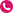 (04) 802 5767	http://www.parenthelp.org.nz	For office and counselling service Monday toFriday, 9am - 5pmSome charges may apply. No referral required.Petone Budget Service IncorporatedFSD0005833	Last updated 13/01/2021Provide a free, impartial, confidential service, through one on one budgeting to individuals, families and community education.  Our aim is to help individuals and families to develop adequate money management skills. Support can include:a: Single or brief series of client contacts, through ongoing engagement focusing on an agreed client plan and goals.b: Specialist interventions like insolvency, Kiwisaver hardship, budget education programmes, group seminars or workshops to support good financial practices, 8 week money mates programmes for free with a minimum of 4 learners. 6 Britannia Street Petone Lower Hutt 5012	manager@petonebudget.org.nz	 Appts can be made by txt to 0211690479(04) 568 8831	anytime, or email us on (021) 169 0479	manager@petonebudget.org.nzSome charges may apply. Referral may apply.Classification : BFCPetone Community House IncorporatedFSD0003088	Last updated 24/08/2020Rooms for hire for the community and local organisations for workshops, seminars, meetings, craft groups, social gatherings, music groups, church groups, meditation groups, counsellors, etc. 6 Britannia Street Petone Lower Hutt office@pchouse.nz	(04) 568 7798 http://www.petonecommunityhouse.nz House: 7am-11pm.Office: 11:00am-2:00pm, Monday - Friday. (other times by appt) Some charges may apply. No referral required.Pomare Taita Community TrustFSD0005599	Last updated 17/12/2020Provide services that enhance and empower the wellbeing of the community. 55 Farmer Crescent Pomare Lower Hutt 5011	pomaretaitatrust@gmail.com	 Monday to Friday	(04) 939 8345	9:00am to 4:30pmhttps://www.facebook.com/PTCTHouse/	All services free of charge. No referral required.Porirua Sexual Abuse HELP FoundationFSD0019042	Last updated 06/10/2020HELP offers a holistic and confidential service to support you on your healing journey, whether the abuse occurred years ago or recently. Our services are available to all survivors of rape and sexual abuse, their family, whnau and friends.support@wellingtonhelp.org.nz	 Variable	(04) 801 6655	All services free of charge.(04) 801 6655 &  push 0 at the menu	No referral required. http://www.wellingtonhelp.org.nzPorirua Whanau CentreFSD0004753	Last updated 01/10/2020The Porirua Whanau Centre houses free services to the community, e.g. Childrens Ear Van11.00am to 12.00pm every 2nd and 4th Tuesdays of the month; Legal advice - Wellington LawCentre, 11.00am - 12.30pm every second Thursday; Tax, student loan & rebate advice Inland Revenue, 9.30am to 2.30pm every second Thursday. The Centre also offers OSCAR approved holiday programmes and services to families who are experiencing problems and need assistance. 16 Bedford Court Cannons Creek Porirua 5024	enquiry@poriruawhanau.org.nz	 Monday to Friday from 8.30am - 5.00pm(04) 237 7749	Some charges may apply. http://www.poriruawhanau.org.nz	Referral may apply.Classification : BFC, FVSS, OSCARPregnancy Counselling Services - WellingtonFSD0006529	Last updated 21/07/2020Free confidential 24 hour service for anyone involved in a worrying pregnancy or distressed after an abortion.Raukawa Centre is a new lounge in Strathmore Park, connecting Communities to meet, share, develop conversations/ideas for Community initiatives. We invite Stakeholders to bring their Services to Raukawa Community Centre, making it easier for Strathmore Park Residents to access help. We're governed by SPCCT, who offers Free Services and Support Community Events at Raukawa Centre and Reserve. Community Centre 67 Raukawa Street Wellington 6022	Raukawa@spcc.org.nz	 Monday-Friday: 10 am- 2 pm 2-4 Akatarawa Rd Upper Hutt 5018	rbc.pastor@xtra.co.nz	 9am - 1pm Tues-FridayRoyal New Zealand Returned and Services AssociationFSD0023596	Last updated 24/08/2020Perpetuating the comradeship born of service and to promote the general welfare of servicemen and women and former servicemen and women, and their respective dependents. To promote, foster and generally support local Associations and RSA clubs throughout New Zealand Level 4 Anzac House 181 Willis Street Wellington 6011	enquiries@rsa.org.nz	 Office hrs 8:30AM - 5PM Mon to Fri(04) 384 7994 http://www.rsa.org.nz	See website refer to support services for afterhours contact.All services free of charge. No referral required.Senior Skills Ltd.FSD0003105	Last updated 01/02/2021Helping people mainly over the age of forty who have skills to work in the area of home maintenance 4 Holly Grove Maungaraki Lower Hutt 5010snrskills@xtra.co.nz	 7:30am-7:30pm Mon-Sun (04) 586 7500	Some charges may apply.(04) 589 6625	No referral required. http://www.seniorskills.co.nzSocial Work Department - Hutt Valley District Health BoardFSD0005834	Last updated 16/11/2020Provides health related social work services in the Hutt Valley. Hutt Hospital 622 High Street Lower Huttpaulinemarie.emmens@huttvalleydhb.org.  Monday to Friday 8 am to 4.30 pm nz	All services free of charge.(04) 570 9620	Referral may apply. http://www.huttvalleydhb.org.nzSouth Wairarapa, Featherston FoodbankFSD0024505	Last updated 19/02/2021Food parcels 69 Boundary Road Featherston 5771	(022) 646 3702	 Open Tuesday and Thursday from 2 pm until 3	(06) 390 3663	pmAll services free of charge. No referral required.St Anne's Pantry FoodbankFSD0004695	Last updated 07/09/2020Providing emergency food parcels to Porirua families. C/- Porirua Citizens Advice 16 Hagley Street Porirua City	porirua@cab.org.nz	 St Annes is available Tuesday, Wednesday and(04) 237 8846	Thursday between 9.00 and midday. http://www.cab.org.nz	All services free of charge.No referral required.St Vincent de Paul - PoriruaFSD0004673	Last updated 15/10/2020A thrift shop located at 18 Mungavin Avenue. 18 Mungavin Avenue Porirua 5024	svdpporirua@gmail.com	 Some charges may apply.	(04) 237 5968	No referral required.https://www.facebook.com/StVincentdePa ulPorirua/St Vincent de Paul Society Wellington AreaFSD0005583	Last updated 18/09/2020St Vincent de Paul Society provides free welfare services in the Wellington area. These include a food bank, full-time social worker and pregnancy assistance for new mums and their babies. Our team work in a caring and practical manner to promote human dignity and justice through one-onone support to people seeking assistance. Level 1 207 Riddiford Street Newtown Wellington 6021	info@vinnieswgtn.org.nz	 Monday to Friday 9am - 3.30pm(04) 389 7122	All services free of charge. http://www.vinnies-wellington.org.nz	No referral required.Stand T Mia - Central RegionFSD0007826	Last updated 03/08/2020Vision: A World Strong with ChildrenMission statement: To transform the lives of tamariki and whnau through healing trauma and restoring healthy, respectful and protective relationships so that they can thrive in their communities 3/202 Kapiti Road Paraparaumu 5032	central@standforchildren.org.nz	 Office hours 8.30 am to 5.00 pm Monday toWe supply food, meat, fruit, vegetables, cleaning products and sanitary items to families that are in need. 398 Stokes Valley Road Stokes Valley Lower Hutt 5019s.horn@hotmail.co.nz	 Monday till 1.30pm then emergency food parcel (04) 563 6458	will be given out when someone makes contact	(027) 349 2288	before midday. After midday contact will be donethe following day.All services free of charge. No referral required.SuperGrans Charitable TrustFSD0016647	Last updated 16/10/2020Through Life Skills mentoring, SuperGrans Charitable Trust support people to strengthen their sustainable life skills.  This is achieved through financial and home-skill mentoring to help people manage their household finances and reduce their cost of living.  It is recognised that financial stress and life's challenges impact on people's health and wellbeing.  We support the journey of change with skills such as home cooking, food planning and preparation, budget shopping, gardening to supplement food flavours, advocacy and household management and holistic financial mentoring to develop individual money plans to balance income and expenditure.  We have a range of mentors both men and women, many who gift their time to support their communities.  Using the PATH model concepts, we encourage people to dream big, build on their strengthens and not let the past define their future.Currently our Spanish speaking Financial mentor also supports members of the Latino community in Lower Hutt Level 2, Russell Keown House Corner Queens Drive and Laings Road Lower Hutt 5010 admin@supergran.org.nz	 Monday to Friday,  8:30am - 4pm (04) 566 9778	Answer phone for messages if out of office.(021) 074 3206	All services free of charge. http://www.supergransaotearoa.org.nz	No referral required.Classification : BFCTaeaomanino TrustFSD0004737	Last updated 01/02/2021Taeaomanino Trust provides various social support services to Pacific people, families and groups within Porirua City 10 Prosser Street Elsdon Porirua 5022	office@taeaomanino.org.nz	 Office hours: 8:30am - 5:00pm Monday to	(0800) 345 345	Friday.(04) 237 6062	All services free of charge. http://www.taeaomanino.org.nz	Referral may apply.Classification : FVSS, PACIFICTe Hauora Runanga O Wairarapa IncorporatedFSD0005321	Last updated 29/04/2021Maori Health and Social Service provider based in Masterton, serving the Wairarapa District. 101 Chapel Street Masterton 5810	throwinc@tehauora.org.nz	 8:30am - 5:00pm Monday-Friday	(06) 378 0140	All services free of charge.(0800) 666 744	No referral required. http://www.tehauora.org.nzTe Kakano TrustFSD0003116	Last updated 19/01/2021Te Kakano Marae provides Church Services, Community and Social gatherings to bring people together from all four corners of the world every Sunday. Sunday Mass offers bible and prayer prayer meetings, choir, kapahaka, cultural and social gatherings, training sessions for social services, cooking, karakia, waiata, powhiri, moteatea, mihi, civil defence training, meetings, board meetings, birthdays, funerals, other potential services that we could offer. If we can be of service to you and your group please email us or call.Te Kakano Marae is also home to many Ngai Tuhoe whanau who live in the Wellington region steeped in history working and maintaining a strong presence and partnership with local iwi Ngati Toa and Atiawa. Te Kakano Marae 136 Randwick Road Moera Lower Hutt 5010 jonas.malmanche@gmail.com	 24/7	(04) 568 3885	Koha/donation may apply.	(020) 4052 4716	No referral required.https://www.tekakanochurchmarae.com/Te Omanga HospiceFSD0003117	Last updated 26/06/2020We provide palliative care and support to people, and their families, with a terminal or life limiting illness. 136 Woburn Road Woburn Lower Hutt 5010admin@teomanga.org.nz	 Administration:  8:30am-5pm Monday to Friday (04) 566 4535	Inpatient Unit:  24 hours per day, 7 days per http://www.teomanga.org.nz	week, 365 days per yearAll services free of charge. Referral may apply.Te Roopu Awhina ki PoriruaFSD0015037	Last updated 05/12/2020Te Roopu Awhina is a holistic social service provider, where our aim is to meet the needs of the whanau in our community, so that physical, emotional, spiritual and whanau wellbeing can be achieved in partnership. 1 Walton Leigh Avenue Porirua City Centre Porirua 5022	reception@tra.org.nz	 Monday- Friday  9 am - 5 pm	(04) 238 4090	All services free of charge.(0800) 872 800	Referral may apply. http://www.tra.org.nzClassification : BFCTe Waka Whaiora TrustFSD0004741	Last updated 18/12/2020Te Waka Whaiora Trust is a kaupapa Maori community based mental health service. We provide Home Based and Navigation support, a non-clinical early intervention service to help with social needs and a four bed sub-acute residential facility.We cover the Porirua and Wellington areas. 213 - 215 Bedford Street Cannons Creek Porirua City 5024	carole@tww.org.nz	 Monday - Friday  9am to 4.30pm(04) 237 9608	All services free of charge. http://tww.org.nz	Referral may apply.Te Whare Tiaki Wahine RefugeFSD0007672	Last updated 14/09/2020Women's Refuges work to raise public awareness of violence against women and children, promoting the prevention and elimination of violence, and the rights of women and children to care and protection. For support, please ring our Crisis Line: 0800 REFUGE (0800 733 843). In an emergency, please ring 111. Pember House, Ground Level 16 Hagley Street Porirua 5022We offer advice and information for landlords and tenants who rent their homes. We administer the Residential Tenancies Act 1986. We receive and hold bonds until the end of a tenancy, we provide dispute resolution services, and we administer the State Housing Appeals Authority.Tenancy Services - WellingtonFSD0006230	Last updated 18/03/2021We offer advice and information for landlords and tenants who rent their homes. We administer the Residential Tenancies Act 1986. We receive and hold bonds until the end of a tenancy, we provide dispute resolution services, and we administer the State Housing Appeals Authority. Level 1 205 Victoria Street Wellingtoninfo@tenancy.govt.nz	 Open 8.30 am to 4.30 pm weekdays. It is best to (0800) 836 262	call and make an appointment to see someone.(0800) TENANCY	From overseas: +64 4 238 4695 https://www.tenancy.govt.nz/	Some charges may apply.No referral required.The Learning Centre & Whanau Family SupportFSD0003150	Last updated 12/04/2021We are a Charitable organisation that is dedicated to offering Education and Training in literacy, numeracy and language, free and confidential Money Mates and Financial Mentor Support education to individuals and families, and providing Health & Social ServicesWe are an affiliated member of Literacy Aotearoa inc and the National Literacy Organisation. 55 Farmer Crescent Taita Lower Hutt 5011	manager.whanau.group@xtra.co.nz	 9am - 2pm Monday to Friday(04) 570 6020	(Available outside these hours by appointment) https://www.facebook.com/TheLearningC	All services free of charge. entreWFSST/	No referral required.Classification : BFCThe Personal Advocacy and Safeguarding Adults TrustFSD0003884	Last updated 17/08/2020The Personal Advocacy and Safeguarding Adults Trust provides a range of safeguarding services and supports for people with care and support needs. These services include Supported Decision Making support and training, short term advocacy and life long advocacy, discretionary trust administration and a coordinated inter-agency response for Adults at Risk.The Trust offers parents and other interested persons an opportunity to invest in peace of mind for the future through membership and enrollment. The Trust also extends support to people not enrolled in the Trust.The Salvation Army - Hutt CityFSD0003124	Last updated 14/01/2021Worship, community and welfare services of The Salvation Army. Cnr Kings Cresent & Cornwell Street Lower Hutt 5011Worship, community and welfare services of The Salvation Army 125-137 Johnsonville Road Johnsonville Wellington 6037	johnsonville.corps@salvationarmy.org.nz	 Monday - Friday 9:00am - 5:00pmWorship, community and welfare services of The Salvation Army Salvation Army Hall 41 Bluegum Road Paraparaumu kapiti.corps@salvationarmy.org.nz	 9 am to 3 pm Monday to Friday.(04) 297 1436	Some charges may apply. https://www.salvationarmy.org.nz/centres/	Referral may apply.nz/lower-north-island/paraparaumu/kapiticorpsThe Salvation Army - KilbirnieFSD0023597	Last updated 23/04/2021Worship, community and welfare services of The Salvation Army 175 Onepu Road Lyall Bay Wellington 6022 kilbirnie_corps@salvationarmy.org.nz	 /(04) 387 3917	Some charges may apply. https://www.salvationarmy.org.nz/find-	No referral required.churchcentre/new-zealand/lower-northisland/kilbirnie/kilbirnie-corpsThe Salvation Army - MastertonFSD0023603	Last updated 23/04/2021Worship, community and welfare services of The Salvation Army 204-210 High Street South Carterton	Wairarapa.area@salvationarmy.org.nz	 /(06) 379 7176	Some charges may apply. https://www.salvationarmy.org.nz/centres/	No referral required.nz/lower-northisland/masterton/masterton-corps-plantThe Salvation Army - MiramarFSD0023612	Last updated 23/04/2021Worship, community and welfare services of The Salvation Army 63 Miramar Avenue Miramar Wellington 6022	miramar.corps@salvationarmy.org.nz	 Office hours 8.30am to 4pmThe Salvation Army - PetoneFSD0023608	Last updated 23/04/2021Corps Plant. Worship, community and welfare services of The Salvation Army 72 Cuba Street Petone Lower Hutt 5012	petone.corps@salvationarmy.org.nz	 /(04) 568 2782	Some charges may apply. https://www.salvationarmy.org.nz/find-	No referral required.churchcentre/new-zealand/lower-northisland/petone/petone-corps-plantThe Salvation Army - PoriruaFSD0023604	Last updated 23/04/2021Worship, community and welfare services of The Salvation Army 89 Warspite Avenue Cannons Creek Porirua 5024 porirua.corps@salvationarmy.org.nz	 /	(04) 235 8327	Some charges may apply.	(04) 235 6266	No referral required.https://www.salvationarmy.org.nz/findchurchcentre/new-zealand/lower-northisland/porirua/porirua-corpsThe Salvation Army - TawaFSD0023609	Last updated 23/04/2021Worship, community and welfare services of The Salvation Army 177 Main Road Tawa 5028	tawa.corps@salvationarmy.org.nz	 Office - Tuesday to Friday 9am-2pm(04) 232 8023	Foodbank - Tuesday to Thursday 9am-1pm https://www.salvationarmy.org.nz/find-	Some charges may apply. churchcentre/new-zealand/lower-north-	No referral required.island/tawa/tawa-corpsThe Salvation Army - Upper HuttFSD0002490	Last updated 16/04/2021Worship, community and welfare services of The Salvation Army 695 Fergusson Drive Elderslea Upper Hutt 5018 upperhutt_corps@nzf.salvationarmy.org	 Monday to Friday, 9.30am - 4pm.(04) 528 6745	Some charges may apply. https://www.salvationarmy.org.nz/centres/	No referral required.nz/lower-north-island/upper-hutt/upperhutt-corpsThe Salvation Army - Wairarapa (Carterton/Masterton)FSD0005322	Last updated 16/04/2021Worship, community and welfare services of The Salvation Army 204-210 High Street South Carterton 5713 wairarapa.area@salvationarmy.org.nz	 Monday - Friday 9am - 2.30pm.(06) 379 7176	Some charges may apply. https://www.salvationarmy.org.nz/centres/	Referral may apply. nz/lower-north-island/cartertonThe Salvation Army - Wellington CityFSD0005567	Last updated 29/03/2021Worship, community and welfare services of The Salvation Army 92 Vivian Street Wellingtonwellingtoncity.corps@salvationarmy.org.n z(04) 801 9278 https://www.salvationarmy.org.nz/findchurchcentre/new-zealand/lower-northisland/wellington-city/wellington-city-corpsClassification : THPThe Wellington City MissionFSD0004770Drop-in Centre is open 10am-3pm Mon-Fri.Other services are available 9am-5pm Mon-Fri.Phone is monitored 24/7.Some charges may apply. Referral may apply.Last updated 12/10/2020For many Wellingtonians, reality is different, and life is hard. Whether you are sleeping rough, struggling to make ends meet or can’t put food on the table – The Wellington City Mission is here to help you.We provide transitional housing, rest home and hospital-level residential care, food bag, emergency, 1:1, whnau and social work support, and financial mentoring.We’ll walk alongside you, advocate on your behalf and support you to achieve empowerment, transformation and fullness of life. 19 Gordon Place Newtown Wellington 6021 enquiries@wgtncitymission.org.nz	 Community Lounge hours.I offer family, couple or one on one, confidential counselling, in a safe, supportive and professional environment in Lower Hutt.Life changes (expected and unexpected) may affect us in surprising and often challenging ways.These changes sometimes need time to process, and it can be helpful to have a counsellor to assist this process.I am a full member of NZAC and am ACC Registered. 1 Knights Road Hutt Central Lower Hutt 5010	sonya@ticounselling.co.nz	 Counselling sessions are by appointment.(021) 206 2450	Please call and we can make arrangements that http://www.ticounselling.co.nz	suit your needs.Some charges may apply. No referral required.Trust House LimitedFSD0021093	Last updated 20/07/2020To provide social housing to our tenants. Trust House are registered with the CHRA and have a contract with MSD for housing.Tenants who qualify may be eligible for IRRS. 6 Queen Street Masterton 5810	craig@trusthouse.co.nz	 Monday to Friday 8am to 4:30pmUpper Hutt Foodbank IncorporatedFSD0002494	Last updated 23/03/2021We provide emergency food to Upper Hutt citizens in financial difficulty. Where appropriate we will refer clients to other organisations for further help. 64 Martin Street Upper Hutt 5018uhfoodbank@gmail.com (04) 528 9057 http://upperhuttfoodbank.co.nzUpper Hutt Women's CentreFSD0003133Monday, Wednesday and Friday 9.00 - 11.45 amClosed Statutory Holidays. Note that Phone No 04 5289057 is only monitored when someone is at the Foodbank - there is no answerphone service.All services free of charge. No referral required.Last updated 01/10/2020Education, health & wellbeing of women.  Affordable counselling service, provider of a range of community education classes, coffee mornings, children's school holiday activity program, free smear clinic, free legal advice, free pregnancy tests, Drop-in centre, library. 6 Sinclair Street Upper Hutt 5018	uhwomen@xtra.co.nz	 Office hours are 9:00am - 2:00pm Monday toWe provide support for qualifying veterans — as well as their family and whnau — so they can be well at home, at work, and in their communities. We also help coordinate commemorative activities, maintain over 180 Service Cemeteries throughout NZ, and manage the government's relationship with veterans and their representative organisations. Level 6 Reserve Bank 2 The Terrace Wellington Central Wellington 6011	veterans@nzdf.mil.nz	 Monday to Friday 8am to 5pm.	(0800) 483 8372	All services free of charge.(04) 495 2070	No referral required. https://www.veteransaffairs.mil.nzWainuiomata Budgeting Services Trust (Inc)FSD0002997	Last updated 19/03/2021To ensure that individuals have Mentor or group support to support them with Financial Literacy & knowledge.free confidential information, advocacy and support, budget advice, consumer information, legal advice and referrals. Wainuiomata Community Centre 1A Queen Street Wainuiomata Lower Hutt 5014 manager.whanau.group@xtra.co.nz	 Tuesdays 10am to 2pm (04) 570 6020	All services free of charge.No referral required.Wainuiomata FoodbankFSD0005442	Last updated 19/10/2020Provides emergency food supplies to people in financial difficulty. Tuatahi Centre 15 Queen Street Wainuiomata 5014	admin@tuatahicentre.com	 Ring in between 9am-12pm	(0800) 882 8244	Monday - Friday	https://tuatahicentre.com/	Pick up food parcels between 1pm-3pmAll services free of charge. Referral may apply.Wainuiomata Marae Charitable TrustFSD0003136	Last updated 04/02/2021To provide services for the people of our community & throughout the region & nationally for people from all cultures and all walks of life Cnr Fitzherbert Road & Wellington Road Parkway Extension WainuiomataThe Wellington Night Shelter (WNS) is a Wellington-based charity providing accommodation for men experiencing homelessness.The Night Shelter offers two styles of accommodation - the Crisis Accommodation comprises of 23 cubicle spaces designed to provide men with a safe, secure space to spend the night, with access to shared shower and laundry facilities, hot drinks and basic kai. The Emergency Accommodation has 22 individual bedrooms, with shared bathrooms, shared kitchen and shared social spaces that can be accessed for up to 3 months. All guests of the Night Shelter can access the social worker, night supervisors, coordinators and manager for support, advice and information.We are open 7 days a week, every day of the year.Daily Crisis Accommodation admission time: 4:00pm – 9:00pmDaily Crisis Accommodation discharge time:  9:30amPlease note the Crisis Accommodation is available on a 'first come first served' basis. 304 Taranaki Street Mount Cook Wellington 6011 enquiries@wgtncitymission.org.nz	 24 Hours per day	(04) 245 0900	Some charges may apply.No referral required.Classification : THPWellington Red Cross - Service CentreFSD0003099	Last updated 15/10/2020Refugee Services (formerly RMS Refugee Resettlement) provides initial settlement services to the annual quota of 750 refugees who are rebuilding their lives in New Zealand. Our 3-strand model of service-delivery utilizes the combined strengths of our Professional Social Workers, Cross Cultural workers and trained community volunteers. We are also involved in public education, advocacy, contribute to policy development and support ethnic community development. We have a global responsibility in the development of international refugee resettlement policies and resettlement best-practice and attend the Annual Tripartite Consultations on Resettlement (ATCR) held in Geneva each year. Level 2 39 Webb Street Wellington	wellington@redcross.org.nz	 9am - 5pm, Monday to Friday(04) 805 0304	All services free of charge. https://www.redcross.org.nz	Referral may apply.Wellington Sexual Abuse HELP FoundationFSD0003146	Last updated 06/10/2020HELP offers a holistic and confidential service to support you on your healing journey, whether the abuse occurred years ago or recently. Our services are available to all survivors of rape and sexual abuse, their family, whnau and friends.support@wellingtonhelp.org.nz	 Office hours for general enquiries and(04) 801 6655	counselling: Monday - Friday 9:00am-5:00pm . http://www.wellingtonhelp.org.nzCrisis support line operates 24 hours.All services free of charge. No referral required.Classification : SHSSWellington Women's Health CollectiveFSD0004742	Last updated 02/11/2020We offer listening, support, information and referral to all women for concerns about any aspect of their physical, mental or emotional health. We also offer free counselling to women on low incomes and free pregnancy testing. Level 5 175 Victoria Street Wellington 6142info@wwhc.org.nz	 Weekdays 10am-3pm (04) 384 7709	All services free of charge.(022) 323 5008	No referral required. http://wwhc.org.nzWellington Women's HouseFSD0023705	Last updated 19/10/2020The Wellington Women’s House provides low-cost, temporary housing for women on low incomes or in transition. For more than twenty years, it has been home to women who need a safe place to stay, often at a difficult time in their lives. Our vision is that every woman in Wellington has a safe and comfortable home that enables her to meet her needs. The house depends on volunteers and donors who give generously to provide a safe home for women in need.house@wwbh.org.nz	 Monday-Friday 9-5pm (04) 977 0453	Some charges may apply.(021) 704 106	No referral required. http://wwbh.org.nzWellington Women's RefugeFSD0007675	Last updated 20/08/2020Support, information and advocacy for women and children experiencing domestic violence. Domestic violence involves one person dominating and controlling another person in a relationship, can include a range of power and control tactics which may not always involve physical violence.We are a free and accessible service; we take self-referrals as well as referrals from agencies, Police, family and friends. To make a referral simply phone the crisis line or office.For support ring Crisis Line: 0800 REFUGE (0800 733 843).We provide:- A safe and non-judgmental environment where you can be supported to make decisions for your future.-A confidential listening ear to talk through your situation and options.-Referrals as required and support at appointments such as the police, lawyers, court hearings, housing and Work & Income.-Community Office open 9-5 weekdays.-24-hour access to safe-house accommodation for those whose safety is at risk in the community. 44 Wigan Street Te Aro Wellington 6011advocate@wwr.org.nz	 Crisis line staffed by trained support workers (0800) 733 843 (REFUGE)	available 24 hours a day, 7 days a week.(04) 473 6280 (crisis)	Community Office open 9-5 weekdays. http://www.wellingtonwomensrefuge.co.nz	Some charges may apply. No referral required.Classification : FVSSWesley Community ActionFSD0005663	Last updated 30/04/2021Wesley Community Action is a community development/social service organization. We work with individuals, families and communities across the greater Wellington region who are experiencing social exclusion as a result of inequalities. Many of our clients are considered at risk and hard to reach. We support them to develop sustainable improvements in their lives. We put the individual or family at the centre of our work. We acknowledge that people know most about their lives and what could work for them. We work with some of Wellington's most disadvantaged and poorest communities. Despite their circumstances we find that there is significant community pride among our people. Therefore we do our best to build on such strengths and look for community solutions to local problems. Epworth House 75 Taranaki Street Te Aro Wellington 6011info@wesleyca.org.nz	 Monday - Friday 8 - 5 (04) 385 3727	Some charges may apply. http://www.wesleyca.org.nz	Referral may apply.Classification : BFC, EARSWesley Innovation HubFSD0008271	Last updated 08/01/2021We are a Community House that offers assistance to our local community. 206 Mungavin Avenue Porirua wesleyhouse@wesleyca.org.nz	(04) 237 7923 http://www.wesleyca.org.nz/Monday - Friday 9:30am - 5:00pm.All services free of charge. No referral required.Work and Income - Johnsonville Service CentreFSD0008001	Last updated 21/09/2020COVID-19: All of our service centres are open at Level 1, however, please telephone ahead or go online to access services in the first instance – you may not need to leave home to get our help (see links above).Work and Income is a service of the Ministry of Social Development (MSD) and delivers support and employment services to more than 1 million New Zealanders. Work and Income provides assistance in a number of ways; see our services to find out how we can help you and your family. Unit 5 33-39 Johnsonville Road Johnsonville Wellington 6037(0800) 559 009	 Monday, Tuesday, Thursday, Friday 8:30am http://www.workandincome.govt.nz	5:00pm.  Wednesday 9:30am - 5:00pm.All services free of charge. No referral required.Work and Income - Kapiti Coast Service CentreFSD0007990	Last updated 23/06/2020COVID-19: All of our service centres are open at Level 1, however, please telephone ahead or go online to access services in the first instance – you may not need to leave home to get our help (see links above).Work and Income is a service of the Ministry of Social Development (MSD) and delivers support and employment services to more than 1 million New Zealanders. Work and Income provides assistance in a number of ways; see our services to find out how we can help you and your family. Coastlands Shopping Centre - Rimu Road Paraparaumu(0800) 559 009	 Monday, Tuesday, Thursday, Friday 8:30am http://www.workandincome.govt.nz	5:00pm.  Wednesday 9:30am - 5:00pm.All services free of charge. No referral required.Work and Income - Lower Hutt Service Centre / Lower Hutt SuperFSD0008003	Last updated 18/09/2020COVID-19: All of our service centres are open at Level 1, however, please telephone ahead or go online to access services in the first instance – you may not need to leave home to get our help (see links above).Work and Income is a service of the Ministry of Social Development (MSD) and delivers support and employment services to more than 1 million New Zealanders. Work and Income provides assistance in a number of ways; see our services to find out how we can help you and your family. 317-327 High Street Lower Hutt 5010	(0800) 559 009	 Monday, Tuesday, Thursday, Friday 8:30am -Work and Income - Naenae Community LinkFSD0008004	Last updated 18/09/2020COVID-19: All of our service centres are open at Level 1, however, please telephone ahead or go online to access services in the first instance – you may not need to leave home to get our help (see links above).Work and Income is a service of the Ministry of Social Development (MSD) and delivers support and employment services to more than 1 million New Zealanders. Work and Income provides assistance in a number of ways; see our services to find out how we can help you and your family. 2 Vogel Street Naenae Lower Hutt 5011(0800) 559 009	 Monday, Tuesday, Thursday, Friday 8:30am http://www.workandincome.govt.nz	5:00pm.  Wednesday 9:30am - 5:00pm.All services free of charge. No referral required.Work and Income - Newtown Community LinkFSD0008005	Last updated 18/09/2020COVID-19: All of our service centres are open at Level 1, however, please telephone ahead or go online to access services in the first instance – you may not need to leave home to get our help (see links above).Work and Income is a service of the Ministry of Social Development (MSD) and delivers support and employment services to more than 1 million New Zealanders. Work and Income provides assistance in a number of ways; see our services to find out how we can help you and your family. 94-96 Riddiford Street Newtown Wellington(0800) 559 009	 Monday, Tuesday, Thursday, Friday 8:30am http://www.workandincome.govt.nz	5:00pm.  Wednesday 9:30am - 5:00pm.All services free of charge. No referral required.Work and Income - Otaki Service CentreFSD0007993	Last updated 21/07/2020COVID-19: All of our service centres are open at Level 1, however, please telephone ahead or go online to access services in the first instance – you may not need to leave home to get our help (see links above).Work and Income is a service of the Ministry of Social Development (MSD) and delivers support and employment services to more than 1 million New Zealanders. Work and Income provides assistance in a number of ways; see our services to find out how we can help you and your family. 21 Main Street Otaki 5512(0800) 559 009	 Monday, Tuesday, Thursday, Friday 8:30am https://www.workandincome.govt.nz/about	5:00pm.  Wednesday 9:30am - 5:00pm.-work-and-income/contact-us/find-a-	All services free of charge. service-centre/central.html	No referral required.Work and Income - Porirua Community LinkFSD0008006	Last updated 21/09/2020COVID-19: All of our service centres are open at Level 1, however, please telephone ahead or go online to access services in the first instance – you may not need to leave home to get our help (see links above).Work and Income is a service of the Ministry of Social Development (MSD) and delivers support and employment services to more than 1 million New Zealanders. Work and Income provides assistance in a number of ways; see our services to find out how we can help you and your family. 4 Lydney Place Porirua 5022	(0800) 559 009	 Monday, Tuesday, Thursday, Friday 8:30am -Work and Income - Upper Hutt Service Centre / Upper Hutt SuperFSD0008007	Last updated 21/09/2020COVID-19: All of our service centres are open at Level 1, however, please telephone ahead or go online to access services in the first instance – you may not need to leave home to get our help (see links above).Work and Income is a service of the Ministry of Social Development (MSD) and delivers support and employment services to more than 1 million New Zealanders. Work and Income provides assistance in a number of ways; see our services to find out how we can help you and your family. 162-164 Main Street Upper Hutt 5018	(0800) 559 009	 Monday, Tuesday, Thursday, Friday 8:30am -Work and Income - Wainuiomata Community LinkFSD0008008	Last updated 18/09/2020COVID-19: All of our service centres are open at Level 1, however, please telephone ahead or go online to access services in the first instance – you may not need to leave home to get our help (see links above).Work and Income is a service of the Ministry of Social Development (MSD) and delivers support and employment services to more than 1 million New Zealanders. Work and Income provides assistance in a number of ways; see our services to find out how we can help you and your family. Shop 6 The Mall Wainuiomata 5014	(0800) 559 009	 Monday, Tuesday, Thursday, Friday 8:30am -Work and Income - Wairarapa / Masterton Community LinkFSD0007992	Last updated 23/06/2020COVID-19: All of our service centres are open at Level 1, however, please telephone ahead or go online to access services in the first instance – you may not need to leave home to get our help (see links above).Work and Income is a service of the Ministry of Social Development (MSD) and delivers support and employment services to more than 1 million New Zealanders. Work and Income provides assistance in a number of ways; see our services to find out how we can help you and your family. 49-51 Lincoln Road Masterton 5810	(0800) 559 009	 Monday, Tuesday, Thursday, Friday 8:30am -Work and Income - Wellington City Service Centre / WellingtonSuperFSD0008010	Last updated 18/09/2020COVID-19: All of our service centres are open at Level 1, however, please telephone ahead or go online to access services in the first instance – you may not need to leave home to get our help (see links above).Work and Income is a service of the Ministry of Social Development (MSD) and delivers support and employment services to more than 1 million New Zealanders. Work and Income provides assistance in a number of ways; see our services to find out how we can help you and your family. Ground Floor, Freemason House 195 Willis Street Wellington 6011(0800) 559 009	 Monday, Tuesday, Thursday, Friday 8:30am http://www.workandincome.govt.nz	5:00pm.  Wednesday 9:30am - 5:00pm.All services free of charge. No referral required.Work and Income - Wellington Regional OfficeFSD0015272	Last updated 21/09/2020COVID-19: All of our service centres are open at Level 1, however, please telephone ahead or go online to access services in the first instance – you may not need to leave home to get our help (see links above).Work and Income is a service of the Ministry of Social Development (MSD) and delivers support and employment services to more than 1 million New Zealanders. Work and Income provides assistance in a number of ways; see our services to find out how we can help you and your family. Level 1, Freemason House 186-190 Willis Street Wellington(0800) 559 009	 Monday, Tuesday, Thursday, Friday 8:30am http://www.workandincome.govt.nz	5:00pm.  Wednesday 9:30am - 5:00pm.All services free of charge. Referral may apply.Classification : YSWork and Income, Te Hiranga TangataFSD0004149	Last updated 30/04/2021COVID-19: All of our service centres are open at Level 1, however, please telephone ahead or go online to access services in the first instance – you may not need to leave home to get our help (see links above).Work and Income is a service of the Ministry of Social Development (MSD) and delivers support and employment services to more than 1 million New Zealanders. Work and Income provides assistance in a number of ways; see our services to find out how we can help you and your family.(0800) 559 009 (General Enquiries)	 Ph1 Mon-Fri 7am - 6pm (0800) 552 002 (for 65 and over)	Sat 8am - 1pm http://www.workandincome.govt.nz	Ph2 Mon-Fri 8am - 5pmCall from Australia 1800 150 479Call from overseas +64 9 913 0300Speak to us in te reo Mori by calling 0800 662 002.All services free of charge. No referral required.Youthline WellingtonFSD0006540	Last updated 17/06/2020Youthline’s primary purpose is to support and develop young people.We do this through our telephone counselling, web and text services and education services, and also by training young people to volunteer at Youthline.Youthline Wellington aims to deliver telephone and text counselling daily and education programmes primarily to youth in the Wellington region, but also to others in need. We aim to listen, be a friendly voice, empower young people to make positive decisions in their lives, and to pass on knowledge of other services that could assist our callers with their needs.Youthline Wellington offers a free, confidential, non-judgmental telephone, text, email and web chat counselling and information service to people in the Wellington and Greater Wellington areas.Budgeting / Financial CapabilityAgape Budgeting ServiceFSD0005372	Last updated 17/07/2020Free budgeting service with over 70 fully trained budget advisers. We operate throughout the Wellington region in the clients home and from service centers.info@agapebudgeting.org.nz	 Monday - Friday 9:00am - 5:00pm.  Message (04) 477 3000	service available for urgent contact outside these http://agapebudgeting.org.nz	hours.All services free of charge. No referral required.Birthright Kapiti IncFSD0006817	Last updated 12/01/2021Birthright was established in 1955. It is a national organisation which works to support, strengthen and advocate for one-parent families. 110 Rimu Road Paraparaumu 5032	birthrightkapiti@outlook.com	 Open Mon-Fri 8.30am-4pmBirthright Wellington specialises in working with family/whnau that are led by one person. We have developed (60years) a deep working knowledge of what families need to succeed on their own terms. We offer support to children & parents/caregivers in the wider Wellington region. Support includes provision of basic clothing and household goods, advocacy to intensive in-the-home social work support, helping support family/whnau work through the barriers they face, connecting with others in the community, learning new skills, children’s programmes, activities. NZ has the third highest number of single parents in the OECD, with the highest projected growth. Children living in single-parent households experience significantly higher poverty rates. The aim is to manage risks, ensure safety of children and young people and develop life skills that empower and strengthen family/whnau. All our services are free, referrals are received by organisations as well as self-referrals. Level 1 89b Thorndon Quay Pipitea Wellington 6011	info@birthrightwellington.org.nz	 9.00am - 4.00pm Monday to Friday	(04) 499 0055	All services free of charge.(0800) 457 146	No referral required. http://www.birthright.org.nzClassification : FVSSCatholic Social ServicesFSD0002992	Last updated 21/08/2020Catholic Social Services is the social outreach agency of the Catholic Archdiocese of Wellington that provides support services to people of all backgrounds and beliefs. Level 1 Compassion House 132 Tory Street Te Aro Wellington 6011reception@wn-	 9.00am - 5.00pm Monday to Friday. catholicsocialservices.org.nz	Some charges may apply.	(04) 385 8642	No referral required.(027) 405 5469 https://wn-catholicsocialservices.org.nz/Classification : FVSSCitizens Advice BureauFSD0004108	Last updated 24/02/2021Citizens Advice Bureau promotes knowledge and understanding of peoples' rights and responsibilities. It does this through providing the public with a free and confidential service of information, assistance, referral, and advocacy, about any question issue, or problem. It also uses the experience it gains through helping people, to exert a responsible influence on the development of local and national legislation, policies and services so that the wider community benefits.The service is provided by trained volunteers who have access to an extensive range of resources including a comprehensive referral database of local and national organisations. The service can be accessed face to face, over the phone or by email. Level 4 93 Boulcott St Wellington 6011admin@cab.org.nz	 You can find out the opening hours of our (04) 471 2735	locations, on our website at www.cab.org.nz (0800) 367 222	All services free of charge. http://www.cab.org.nz	No referral required.Citizens Advice Bureau - Central WellingtonFSD0006889	Last updated 31/07/2020When you contact a Citizens Advice Bureau (CAB) you will receive a free, confidential service of information, advice and support. CAB is staffed by trained volunteers who can access information from the extensive range of resources.  The service can be accessed by phone, email or in person by anyone, about any query or problem.We aim to enable you to deal with your own problems. In summary, we listen, we thoroughly research options and we explain the information in a way that you can use it.  If it’s appropriate, we act on your behalf. James Smiths Building, Corner Manners St and Cuba - Cuba Street Wellington 6011 wellingtoncentral@cab.org.nz	 Monday 9.30am-5.15pmCitizens Advice Bureau - JohnsonvilleFSD0006893	Last updated 31/07/2020When you contact a Citizens Advice Bureau (CAB) you will receive a free, confidential service of information, advice and support. CAB is staffed by trained volunteers who can access information from the extensive range of resources.  The service can be accessed by phone, email or in person by anyone, about any query or problem.We aim to enable you to deal with your own problems. In summary, we listen, we thoroughly research options and we explain the information in a way that you can use it.  If it’s appropriate, we act on your behalf. Johnsonville Community Centre 1 Frankmore Avenue Johnsonville Wellington 6037 johnsonville@cab.org.nz	 Mon - Fri 9.00am - 4.30pm	(04) 478 5698	Sat 9:30am - 12 noon(0800) 367 222	All services free of charge. http://www.cab.org.nz	No referral required.Citizens Advice Bureau - KapitiFSD0006894	Last updated 19/01/2021Citizens Advice Bureau provides free, confidential information and advice to anyone about any query or problem. CAB is staffed by trained volunteers who can access information by computer or from the extensive range of resources held by each bureau.  The service can be accessed by phone, email or in person at First Floor, Coastlands Shoppingtown, Rimu Road, Paraparaumu Mon-Fri 9am/4pm. 1st Floor - Coastlands Shopping Centre Paraparaumu 5032kapiti@cab.org.nz	 Mon - Fri 9 - 4pm (04) 298 4944	All services free of charge.(0800) 367 222	No referral required. http://www.cab.org.nzCitizens Advice Bureau - KaroriFSD0023251	Last updated 31/07/2020When you contact a Citizens Advice Bureau (CAB) you will receive a free, confidential service of information, advice and support. CAB is staffed by trained volunteers who can access information from the extensive range of resources.  The service can be accessed by phone, email or in person by anyone, about any query or problem.We aim to enable you to deal with your own problems. In summary, we listen, we thoroughly research options and we explain the information in a way that you can use it.  If it’s appropriate, we act on your behalf. Karori Community Centre 7 Beauchamp St Karori Wellingtonkarori@cab.org.nz	 Mon - Fri: 10am - 4pm (04) 476 4595	All services free of charge.(0800) 367 222	No referral required. http://www.cab.org.nzCitizens Advice Bureau - KilbirnieFSD0006890	Last updated 31/07/2020When you contact a Citizens Advice Bureau (CAB) you will receive a free, confidential service of information, advice and support. CAB is staffed by trained volunteers who can access information from the extensive range of resources.  The service can be accessed by phone, email or in person by anyone, about any query or problem.We aim to enable you to deal with your own problems. In summary, we listen, we thoroughly research options and we explain the information in a way that you can use it.  If it’s appropriate, we act on your behalf. 56-58 Bay Road Kilbirnie Wellington 6022	kilbirnie@cab.org.nz	 Mon - Fri 9:30am-3:00pm.(04) 387 3573	Open until 5:30pm on Thurs. (0800) 367 222	All services free of charge. http://www.cab.org.nz	No referral required.Citizens Advice Bureau - Lower HuttFSD0006896	Last updated 12/04/2021Citizens Advice Bureau provides free, confidential information and advice to anyone about any query or problem. CAB is staffed by trained volunteers who can access information by computer or from the extensive range of resources held by each bureau.  The service can be accessed by phone, email or in person. Ground Floor, Apex House - Corner of Queens Drive and Laings Road Central Hutt Lower Hutt 5010Citizens Advice Bureau - NewtownFSD0006899	Last updated 31/07/2020When you contact a Citizens Advice Bureau (CAB) you will receive a free, confidential service of information, advice and support. CAB is staffed by trained volunteers who can access information from the extensive range of resources.  The service can be accessed by phone, email or in person by anyone, about any query or problem.We aim to enable you to deal with your own problems. In summary, we listen, we thoroughly research options and we explain the information in a way that you can use it.  If it’s appropriate, we act on your behalf. 1 Colombo Street Newtown Wellington 6021	newtown@cab.org.nz	 Mon-Wed, Fri 9:30am-3pm.	(04) 389 3813	Thurs 9:30am-12noon(0800) 367 222	All services free of charge. http://www.cab.org.nz	No referral required.Citizens Advice Bureau - OtakiFSD0006901	Last updated 21/01/2021Citizens Advice Bureau provides free, confidential information and advice to anyone about any query or problem. CAB is staffed by trained volunteers who can access information by computer or from the extensive range of resources held by each bureau.  The service can be accessed by phone, email or in person. 65a Main Street Otaki 5512	otaki@cab.org.nz	 Weekdays 9am to 3pmCitizens Advice Bureau - PetoneFSD0006902	Last updated 06/07/2020Free and  confidential advice, information and advocacy available to everyone.  Assistance on a wide variety of issues including: personal, family, consumer, employment, tenancy & accommodation issues.  Justice of the Peace clinic is available by appointment. Petone Community House 6 Britannia Street Petone Lower Hutt 5012	petone@cab.org.nz	 9.30am-2.30pm, Monday to Friday.(04) 568 8877	Wainuiomata Library Outreach Every Tuesday http://www.cab.org.nz	10.30am-12.30pm, Eastbourne Library 3rdTuesday of month 11am-1pm, Weltec 4thTuesday 11am-1pmAll services free of charge. No referral required.Citizens Advice Bureau - Upper HuttFSD0006905	Last updated 10/11/2020Citizens Advice Bureau provides free, confidential information and advice to anyone about any query or problem. CAB is staffed by trained volunteers who can access information by computer or from the extensive range of resources held by each bureau.  The service can be accessed by phone, email or in person. 2 Sinclair Street Upper Hutt 5018Citizens Advice Bureau - Wairarapa IncFSD0006906	Last updated 11/09/2020Citizens Advice Bureau provides free, confidential information and advice to anyone about any query or problem. CAB is staffed by trained volunteers who can access information by computer or from the extensive range of resources held by each bureau.  The service can be accessed by phone, email or in person.CAB Wairarapa covers Masterton, Carterton, Greytown, Featherston and Martinborough. 43 Perry Street Masterton 5810 wairarapa@cab.org.nz	 Monday to Friday 9am - 4pm.Citizens Advice Bureau PoriruaFSD0006903	Last updated 08/09/2020Citizens Advice Bureau provides free, confidential information and advice to anyone about any query or problem. CAB is staffed by trained volunteers who can access information by computer or from the extensive range of resources held by each bureau.  The service can be accessed by phone, email or in person. 2nd Floor, Pember House 16 Hagley Street Porirua 5022	porirua@cab.org.nz	 Mon - Fri 9.30am - 3.30pm	(04) 237 8846	All services free of charge.(04) 237 5398	No referral required. http://www.cab.org.nzConnecting Communities WairarapaFSD0018197	Last updated 03/12/2020We operate a range of community-led initiatives and social services focused on increasing the well-being of our people and our community.  Our collaborative approach means we can work together to achieve common goals that build strong resilient communities.The Connecting Communities Development Team supports a range of community-led development activities, projects and events designed to bring our communities together; including Youth Development, Masterton East Community Development and Neighbourhood Support. The Social Services Team works at an individual and whanau level, working closely with their clients to develop budgeting and everyday life skills to guide, support and empower them.  The Social Services Team also runs the Strengthening Families process and connects clients with other community-based agencies according to their individual needs. 2-12 Bannister Street Masterton 5810	hello@ccw.org.nz	 Monday to Friday 9.00am to 4.00pm(06) 378 8900	All services free of charge. http://www.ccw.org.nz	Referral may apply.Classification : BFCDCMFSD0016392	Last updated 10/08/2020DCM works with people who are homeless in Wellington. We work with people to find and sustain housing, access a benefit and manage their money, and to connect to whnau, health and other services and supports. We call the people we work with taumai, meaning to settle. This reflects the journey we embark on together to become settled, stable and well.We believe that, together, we can end homelessness in Wellington. Our number one priority is getting people off the streets and into sustainable living arrangements, and we offer a range of supports and services along the way to cater for everyone who walks through our door. Kirva House 2 Lukes Lane Wellington 6011office@dcm.org.nz	 Mon & Fri: 9am-12pm (04) 384 7699	Some charges may apply. http://www.dcm.org.nz	Referral may apply.East Coast Rural Support TrustFSD0005277	Last updated 09/02/2021To assist rural people confronting change to more effectively meet adverse events which arise in their lives, be they climatic, financial or personal.treescapefarm@xtra.co.nz	 24 hours Monday to Friday on 0800 number.	(0800) 787 254	All services free of charge.(06) 868 4840	No referral required. http://www.rural-support.org.nz/Regions/North-Island/EastCoast/Our-PeopleFamily Finances Service Trust - Upper HuttFSD0002502	Last updated 11/08/2020Family Finances Service Trust - Upper Hutt offers free, supportive, confidential and culturally aware budget advisory services with trained and nationally certificated budget advisers. We provide services under MSD's "Building Financial Capability" contract, and have one-to-one Financial Mentors and MoneyMates group options. We also offer presentations and workshops to interested groups in our community.Facebook @FFSTUHNote: Most languages have interpreters available via the Citizens Advice Bureaux's Language Link or from iSign - please let us know when making an appointment. (off Wilson Street) - Bradley Lane Upper Hutt 5018	uhbudget@xtra.co.nz	 Tues-Thurs 9:30-3:00pm(04) 528 6998(027) 782 0150	Please book 2-3 days ahead. Face-to-face or https://www.facebook.com/FFSTUH	phone sessions available.If you are ill, please stay home - we'll do a phone session or reschedule. :-) All services free of charge. No referral required.Classification : BFCFinCapFSD0004125	Last updated 18/02/2021FinCap offers support to all budgeting and financial capability services in New Zealand. We provide budgeting services with all the resources they need to help clients safely and confidentially.FinCap is supported by the Ministry of Social Development as part of their Building Financial Capability initiative.You can contact us for information about our service model or find a local budget service from our website, or by calling free-call 0800 345 123 (It’s free to call – even from cellphones.) Level 6 330 Lambton Quay Te Aro Wellington 6011	kiaora@fincap.org.nz	 8.00 am to 4.30 pm, Monday to Friday.	(0800) 345 123	All services free of charge.(04) 471 1420	No referral required. http://www.fincap.org.nz/Classification : BFCHutt City Budget and Advocacy ServiceFSD0003056	Last updated 15/04/2021To provide free financial mentoring and advocacy for any clients who seek our help. Woburn House Level 1 40-44 Bloomfield Terrace Lower Hutt 5010	info@budgetservice.org.nz	 9.00am-5.00pm Monday,Wednedsay, Thursday	(04) 566 6357	and Friday.	http://www.budgetservice.org.nz	9am to 6pm TuesdayAll services free of charge. No referral required.Classification : BFCKapiti Family Budgeting ServiceFSD0003208	Last updated 11/08/2020To help individuals and families find security in handling their own financial affairs through the development of good money management skills. Level 1, Coastlands Shoppingtown - State Highway 1 Paraparaumu 5032 kapitifbs@gmail.com	 Monday – Thursday	(04) 902 7027	10.00 am to 4.00 pmAll services free of charge. No referral required.Classification : BFCKapiti Youth SupportFSD0003223	Last updated 15/06/2020Kapiti Youth Support (KYS) is a free 'One-Stop-Shop' providing a confidential health and support service for young people between the ages of 10 and 24 living in Kapiti.Our Service is available for all health concerns and issues whether physical or emotional.Whether you need a chat over a cuppa, advice, support or treatment, we're approachable, friendly and easy to talk with... come see us!All of our doctors, nurses, mentors, social workers and counsellors are fully trained and offer professional services which are FREE of charge!If we can't help you, we'll know who can!  15 Tutanekai Street Paraparaumukys@kys.org.nz	 KYS Paraparaumu	(04) 905 9597 (Paraparaumu)	15 Tutanekai Street, Paraparaumu 5032(027) 248 2744 txt only	Mon-Fri (Phone for an appt) http://www.kys.co.nz	(04) 905 9597KYS Otaki14 Matene Street, Otaki 5512Tue 11.15am - 4pm(Phone for an appt)06-364 7305All services free of charge. Referral may apply.Classification : BFC, YSMoneyTalksFSD0023449	Last updated 18/01/2021MoneyTalks is a helpline to provide free financial and budgeting advice to individuals, family and whnau Level 6 330 Lambton Quay Wellington 6146help@moneytalks.co.nz	 Monday to Friday 8am to 8pm (0800) 345 123 	Saturday 9am to 4pm	http://www.moneytalks.co.nz	Sunday 10am to 2pmAll services free of charge. No referral required.Newtown Budgeting & Advocacy Services IncFSD0005920	Last updated 04/08/2020Providing free, confidential, non judgmental and culturally aware budgeting advice to individuals and families to help them to resolve their own financial problems and develop their own budgeting skills. Community Education about budgeting is available for groups. Sometimes available after hours also. Level 1, Riddiford House 94 Riddiford Street Newtown Wellington 6021 newtownbudget@xtra.co.nz	 9 am - 5 pm M-F (04) 389 8121	All services free of charge.No referral required.Classification : BFCPacific Health Service Hutt ValleyFSD0020872	Last updated 12/01/2021Our qualified and skilled team aim to support you maintain and improve areas around your health and overall wellbeing, within a safe environment.Pacific Health Service Hutt Valley delivers a variety of programmes through our Outreach Primary Nursing and Wellbeing teams.  In your homes, at our clinics or within your communities, such as at church, our FREE services offer exercise classes, health literacy; health checks; and educational support and information. There are also additional benefits for children between 0-12 months around car seats, pepi-pods and after hours clinic appointments.Visit our website to meet the team and find out more about our services. 1 Hewer Crescent Naenae Lower Hutt 5011	info@phshutt.co.nz	 Pacific Health Service Hutt Valley	(04) 577 0394	Opening Hours: 0900 - 1700	http://www.pacifichealthhutt.co.nz	Opening Days : Monday - FridayAll services free of charge. No referral required.Classification : PACIFICPACIFICA IncFSD0001488	Last updated 29/01/2021A National organisation for Pacific Island Women but open to all. Counselling, budgeting, moral support, advice, encouragement. 167A Wellington Street Howick Auckland 2014	pacificaexec@yahoo.com	 anytime(021) 589 212	Some charges may apply. http://www.pacifica.org.nz	No referral required.Classification : PACIFICPetone Budget Service IncorporatedFSD0005833	Last updated 13/01/2021Provide a free, impartial, confidential service, through one on one budgeting to individuals, families and community education.  Our aim is to help individuals and families to develop adequate money management skills. Support can include:a: Single or brief series of client contacts, through ongoing engagement focusing on an agreed client plan and goals.b: Specialist interventions like insolvency, Kiwisaver hardship, budget education programmes, group seminars or workshops to support good financial practices, 8 week money mates programmes for free with a minimum of 4 learners. 6 Britannia Street Petone Lower Hutt 5012	manager@petonebudget.org.nz	 Appts can be made by txt to 0211690479(04) 568 8831	anytime, or email us on (021) 169 0479	manager@petonebudget.org.nzSome charges may apply. Referral may apply.Classification : BFCPetone Community House IncorporatedFSD0003088	Last updated 24/08/2020Rooms for hire for the community and local organisations for workshops, seminars, meetings, craft groups, social gatherings, music groups, church groups, meditation groups, counsellors, etc. 6 Britannia Street Petone Lower Hutt office@pchouse.nz	 House: 7am-11pm.Pomare Taita Community TrustFSD0005599	Last updated 17/12/2020Provide services that enhance and empower the wellbeing of the community. 55 Farmer Crescent Pomare Lower Hutt 5011	pomaretaitatrust@gmail.com	 Monday to Friday	(04) 939 8345	9:00am to 4:30pmhttps://www.facebook.com/PTCTHouse/	All services free of charge. No referral required.Porirua Whanau CentreFSD0004753	Last updated 01/10/2020The Porirua Whanau Centre houses free services to the community, e.g. Childrens Ear Van11.00am to 12.00pm every 2nd and 4th Tuesdays of the month; Legal advice - Wellington LawCentre, 11.00am - 12.30pm every second Thursday; Tax, student loan & rebate advice Inland Revenue, 9.30am to 2.30pm every second Thursday. The Centre also offers OSCAR approved holiday programmes and services to families who are experiencing problems and need assistance. 16 Bedford Court Cannons Creek Porirua 5024	enquiry@poriruawhanau.org.nz	 Monday to Friday from 8.30am - 5.00pmSt Vincent de Paul Society Wellington AreaFSD0005583	Last updated 18/09/2020St Vincent de Paul Society provides free welfare services in the Wellington area. These include a food bank, full-time social worker and pregnancy assistance for new mums and their babies. Our team work in a caring and practical manner to promote human dignity and justice through one-onone support to people seeking assistance. Level 1 207 Riddiford Street Newtown Wellington 6021Through Life Skills mentoring, SuperGrans Charitable Trust support people to strengthen their sustainable life skills.  This is achieved through financial and home-skill mentoring to help people manage their household finances and reduce their cost of living.  It is recognised that financial stress and life's challenges impact on people's health and wellbeing.  We support the journey of change with skills such as home cooking, food planning and preparation, budget shopping, gardening to supplement food flavours, advocacy and household management and holistic financial mentoring to develop individual money plans to balance income and expenditure.  We have a range of mentors both men and women, many who gift their time to support their communities.  Using the PATH model concepts, we encourage people to dream big, build on their strengthens and not let the past define their future.Currently our Spanish speaking Financial mentor also supports members of the Latino community in Lower Hutt Level 2, Russell Keown House Corner Queens Drive and Laings Road Lower Hutt 5010 admin@supergran.org.nz	 Monday to Friday,  8:30am - 4pmTe Roopu Awhina is a holistic social service provider, where our aim is to meet the needs of the whanau in our community, so that physical, emotional, spiritual and whanau wellbeing can be achieved in partnership. 1 Walton Leigh Avenue Porirua City Centre Porirua 5022The Learning Centre & Whanau Family SupportFSD0003150	Last updated 12/04/2021We are a Charitable organisation that is dedicated to offering Education and Training in literacy, numeracy and language, free and confidential Money Mates and Financial Mentor Support education to individuals and families, and providing Health & Social ServicesWe are an affiliated member of Literacy Aotearoa inc and the National Literacy Organisation. 55 Farmer Crescent Taita Lower Hutt 5011	manager.whanau.group@xtra.co.nz	 9am - 2pm Monday to Friday(04) 570 6020	(Available outside these hours by appointment) https://www.facebook.com/TheLearningC	All services free of charge. entreWFSST/	No referral required.Classification : BFCThe Salvation ArmyFSD0016917	Last updated 11/12/2020Church based social service agency. 3rd Floor 202-204 Cuba Street Wellington 6011	web.master@salvationarmy.org.nz	 Between 8.30am and 5pm Weekdays(04) 802 6269	All services free of charge. http://www.salvationarmy.org.nz	No referral required.Classification : BFCThe Salvation Army - Hutt CityFSD0003124	Last updated 14/01/2021Worship, community and welfare services of The Salvation Army. Cnr Kings Cresent & Cornwell Street Lower Hutt 5011	huttcity.corps@salvationarmy.org.nz	 Main office open 9:00am - 3:15pm Monday -Corps Plant. Worship, community and welfare services of The Salvation Army 72 Cuba Street Petone Lower Hutt 5012	petone.corps@salvationarmy.org.nz	 /(04) 568 2782	Some charges may apply. https://www.salvationarmy.org.nz/find-	No referral required.churchcentre/new-zealand/lower-northisland/petone/petone-corps-plantThe Salvation Army - PoriruaFSD0023604	Last updated 23/04/2021Worship, community and welfare services of The Salvation Army 89 Warspite Avenue Cannons Creek Porirua 5024porirua.corps@salvationarmy.org.nz	 /	(04) 235 8327	Some charges may apply.	(04) 235 6266	No referral required.https://www.salvationarmy.org.nz/findchurchcentre/new-zealand/lower-northisland/porirua/porirua-corpsThe Salvation Army - TawaFSD0023609	Last updated 23/04/2021Worship, community and welfare services of The Salvation Army 177 Main Road Tawa 5028	tawa.corps@salvationarmy.org.nz	 Office - Tuesday to Friday 9am-2pm(04) 232 8023	Foodbank - Tuesday to Thursday 9am-1pm https://www.salvationarmy.org.nz/find-	Some charges may apply. churchcentre/new-zealand/lower-north-	No referral required. island/tawa/tawa-corpsThe Salvation Army - Upper HuttFSD0002490	Last updated 16/04/2021Worship, community and welfare services of The Salvation Army 695 Fergusson Drive Elderslea Upper Hutt 5018 upperhutt_corps@nzf.salvationarmy.org	 Monday to Friday, 9.30am - 4pm.(04) 528 6745	Some charges may apply. https://www.salvationarmy.org.nz/centres/	No referral required.nz/lower-north-island/upper-hutt/upperhutt-corpsThe Wellington City MissionFSD0004770	Last updated 12/10/2020For many Wellingtonians, reality is different, and life is hard. Whether you are sleeping rough, struggling to make ends meet or can’t put food on the table – The Wellington City Mission is here to help you.We provide transitional housing, rest home and hospital-level residential care, food bag, emergency, 1:1, whnau and social work support, and financial mentoring.We’ll walk alongside you, advocate on your behalf and support you to achieve empowerment, transformation and fullness of life. 19 Gordon Place Newtown Wellington 6021 enquiries@wgtncitymission.org.nz	 Community Lounge hours.Wainuiomata Budgeting Services Trust (Inc)FSD0002997	Last updated 19/03/2021To ensure that individuals have Mentor or group support to support them with Financial Literacy & knowledge.free confidential information, advocacy and support, budget advice, consumer information, legal advice and referrals. Wainuiomata Community Centre 1A Queen Street Wainuiomata Lower Hutt 5014 manager.whanau.group@xtra.co.nz	 Tuesdays 10am to 2pm (04) 570 6020	All services free of charge.No referral required.Wainuiomata Marae Charitable TrustFSD0003136	Last updated 04/02/2021To provide services for the people of our community & throughout the region & nationally for people from all cultures and all walks of life Cnr Fitzherbert Road & Wellington Road Parkway Extension Wainuiomata wainuiomata@xtra.co.nz	 All services free of charge. (027) 439 3413	No referral required.Wellington Citizens Advice Bureau (Budget Service)FSD0005664	Last updated 22/12/2020As an affiliated member of the National Building Financial Capability Charitable Trust we are an organisation committed to providing free budgeting advice to families and individuals. As a service of the Citizens Advice Bureau we are also committed to ensuring your confidentiality. Our service operates with financial mentors who are annually trained and certificated. We offer:  OneOff/Rescue/Crisis Budgeting, Ongoing Budgeting, and Educational Budgeting.The service operates to national standards and abides by a complaints procedure that allows for independent investigation and mediation.Your local CAB can make a referral or you can contact us direct. Level 2 21-29 Broderick Road Johnsonville Wellington 6037 office.welcabbudget@cab.org.nz	 Please call and we can arrange an appointment.(04) 478 5690	All services free of charge. http://www.cab.org.nz	No referral required.Classification : BFCWesley Community ActionFSD0005663	Last updated 30/04/2021Wesley Community Action is a community development/social service organization. We work with individuals, families and communities across the greater Wellington region who are experiencing social exclusion as a result of inequalities. Many of our clients are considered at risk and hard to reach. We support them to develop sustainable improvements in their lives. We put the individual or family at the centre of our work. We acknowledge that people know most about their lives and what could work for them. We work with some of Wellington's most disadvantaged and poorest communities. Despite their circumstances we find that there is significant community pride among our people. Therefore we do our best to build on such strengths and look for community solutions to local problems. Epworth House 75 Taranaki Street Te Aro Wellington 6011info@wesleyca.org.nz	 Monday - Friday 8 - 5 (04) 385 3727	Some charges may apply. http://www.wesleyca.org.nz	Referral may apply.Classification : BFC, EARSWork and Income - Johnsonville Service CentreFSD0008001	Last updated 21/09/2020COVID-19: All of our service centres are open at Level 1, however, please telephone ahead or go online to access services in the first instance – you may not need to leave home to get our help (see links above).Work and Income is a service of the Ministry of Social Development (MSD) and delivers support and employment services to more than 1 million New Zealanders. Work and Income provides assistance in a number of ways; see our services to find out how we can help you and your family. Unit 5 33-39 Johnsonville Road Johnsonville Wellington 6037(0800) 559 009	 Monday, Tuesday, Thursday, Friday 8:30am http://www.workandincome.govt.nz	5:00pm.  Wednesday 9:30am - 5:00pm.All services free of charge. No referral required.Work and Income - Kapiti Coast Service CentreFSD0007990	Last updated 23/06/2020COVID-19: All of our service centres are open at Level 1, however, please telephone ahead or go online to access services in the first instance – you may not need to leave home to get our help (see links above).Work and Income is a service of the Ministry of Social Development (MSD) and delivers support and employment services to more than 1 million New Zealanders. Work and Income provides assistance in a number of ways; see our services to find out how we can help you and your family. Coastlands Shopping Centre - Rimu Road Paraparaumu(0800) 559 009	 Monday, Tuesday, Thursday, Friday 8:30am http://www.workandincome.govt.nz	5:00pm.  Wednesday 9:30am - 5:00pm.All services free of charge. No referral required.Work and Income - Lower Hutt Service Centre / Lower Hutt SuperFSD0008003	Last updated 18/09/2020COVID-19: All of our service centres are open at Level 1, however, please telephone ahead or go online to access services in the first instance – you may not need to leave home to get our help (see links above).Work and Income is a service of the Ministry of Social Development (MSD) and delivers support and employment services to more than 1 million New Zealanders. Work and Income provides assistance in a number of ways; see our services to find out how we can help you and your family. 317-327 High Street Lower Hutt 5010	(0800) 559 009	 Monday, Tuesday, Thursday, Friday 8:30am -Work and Income - Naenae Community LinkFSD0008004	Last updated 18/09/2020COVID-19: All of our service centres are open at Level 1, however, please telephone ahead or go online to access services in the first instance – you may not need to leave home to get our help (see links above).Work and Income is a service of the Ministry of Social Development (MSD) and delivers support and employment services to more than 1 million New Zealanders. Work and Income provides assistance in a number of ways; see our services to find out how we can help you and your family. 2 Vogel Street Naenae Lower Hutt 5011Work and Income - Newtown Community LinkFSD0008005	Last updated 18/09/2020COVID-19: All of our service centres are open at Level 1, however, please telephone ahead or go online to access services in the first instance – you may not need to leave home to get our help (see links above).Work and Income is a service of the Ministry of Social Development (MSD) and delivers support and employment services to more than 1 million New Zealanders. Work and Income provides assistance in a number of ways; see our services to find out how we can help you and your family. 94-96 Riddiford Street Newtown Wellington(0800) 559 009	 Monday, Tuesday, Thursday, Friday 8:30am http://www.workandincome.govt.nz	5:00pm.  Wednesday 9:30am - 5:00pm.All services free of charge. No referral required.Work and Income - Otaki Service CentreFSD0007993	Last updated 21/07/2020COVID-19: All of our service centres are open at Level 1, however, please telephone ahead or go online to access services in the first instance – you may not need to leave home to get our help (see links above).Work and Income is a service of the Ministry of Social Development (MSD) and delivers support and employment services to more than 1 million New Zealanders. Work and Income provides assistance in a number of ways; see our services to find out how we can help you and your family.  21 Main Street Otaki 5512https://www.workandincome.govt.nz/about -work-and-income/contact-us/find-aservice-centre/central.htmlWork and Income - Porirua Community LinkFSD0008006	Last updated 21/09/2020COVID-19: All of our service centres are open at Level 1, however, please telephone ahead or go online to access services in the first instance – you may not need to leave home to get our help (see links above).Work and Income is a service of the Ministry of Social Development (MSD) and delivers support and employment services to more than 1 million New Zealanders. Work and Income provides assistance in a number of ways; see our services to find out how we can help you and your family. 4 Lydney Place Porirua 5022	(0800) 559 009	 Monday, Tuesday, Thursday, Friday 8:30am -Work and Income - Upper Hutt Service Centre / Upper Hutt SuperFSD0008007	Last updated 21/09/2020COVID-19: All of our service centres are open at Level 1, however, please telephone ahead or go online to access services in the first instance – you may not need to leave home to get our help (see links above).Work and Income is a service of the Ministry of Social Development (MSD) and delivers support and employment services to more than 1 million New Zealanders. Work and Income provides assistance in a number of ways; see our services to find out how we can help you and your family. 162-164 Main Street Upper Hutt 5018Work and Income - Wainuiomata Community LinkFSD0008008	Last updated 18/09/2020COVID-19: All of our service centres are open at Level 1, however, please telephone ahead or go online to access services in the first instance – you may not need to leave home to get our help (see links above).Work and Income is a service of the Ministry of Social Development (MSD) and delivers support and employment services to more than 1 million New Zealanders. Work and Income provides assistance in a number of ways; see our services to find out how we can help you and your family. Shop 6 The Mall Wainuiomata 5014	(0800) 559 009	 Monday, Tuesday, Thursday, Friday 8:30am -Work and Income - Wairarapa / Masterton Community LinkFSD0007992	Last updated 23/06/2020COVID-19: All of our service centres are open at Level 1, however, please telephone ahead or go online to access services in the first instance – you may not need to leave home to get our help (see links above).Work and Income is a service of the Ministry of Social Development (MSD) and delivers support and employment services to more than 1 million New Zealanders. Work and Income provides assistance in a number of ways; see our services to find out how we can help you and your family. 49-51 Lincoln Road Masterton 5810Work and Income - Wellington City Service Centre / WellingtonSuperFSD0008010	Last updated 18/09/2020COVID-19: All of our service centres are open at Level 1, however, please telephone ahead or go online to access services in the first instance – you may not need to leave home to get our help (see links above).Work and Income is a service of the Ministry of Social Development (MSD) and delivers support and employment services to more than 1 million New Zealanders. Work and Income provides assistance in a number of ways; see our services to find out how we can help you and your family. Ground Floor, Freemason House 195 Willis Street Wellington 6011(0800) 559 009	 Monday, Tuesday, Thursday, Friday 8:30am http://www.workandincome.govt.nz	5:00pm.  Wednesday 9:30am - 5:00pm.All services free of charge. No referral required.Work and Income - Wellington Regional OfficeFSD0015272	Last updated 21/09/2020COVID-19: All of our service centres are open at Level 1, however, please telephone ahead or go online to access services in the first instance – you may not need to leave home to get our help (see links above).Work and Income is a service of the Ministry of Social Development (MSD) and delivers support and employment services to more than 1 million New Zealanders. Work and Income provides assistance in a number of ways; see our services to find out how we can help you and your family. Level 1, Freemason House 186-190 Willis Street WellingtonReferral may apply.Classification : YSWork and Income, Te Hiranga TangataFSD0004149	Last updated 30/04/2021COVID-19: All of our service centres are open at Level 1, however, please telephone ahead or go online to access services in the first instance – you may not need to leave home to get our help (see links above).Work and Income is a service of the Ministry of Social Development (MSD) and delivers support and employment services to more than 1 million New Zealanders. Work and Income provides assistance in a number of ways; see our services to find out how we can help you and your family.(0800) 559 009 (General Enquiries)	 Ph1 Mon-Fri 7am - 6pm (0800) 552 002 (for 65 and over)	Sat 8am - 1pm http://www.workandincome.govt.nz	Ph2 Mon-Fri 8am - 5pmCall from Australia 1800 150 479Call from overseas +64 9 913 0300Speak to us in te reo Mori by calling 0800 662 002.All services free of charge. No referral required.Child CareAfter School Fun ClubFSD0022010	Last updated 22/04/2021To provide high quality community childcare during school holidays for children from 5 - 10/11 years. 39 Cleat Street Whitby Porirua 5024	office@asfc.co.nz	 7.30 - 5.30pm during school holidays (varies for	(04) 234 6440	different programmes)	https://enrolmy.com/asfc	Some charges may apply.No referral required.Classification : OSCARATAMU EFKS Porirua IncorporatedFSD0022611	Last updated 22/01/2021We run an Early Childhood Centre (AAPE) at Waitangirua, Porirua.We also provide prevention and intervention focus services for children, young people, their families and the community through socio-economic education and promotion that include: - Out of School and Recreation (OSCAR; Mon to Friday 3:00pm to 6:00pm and during school holidays 7:00am to 5:30pmIncredible Years Programmes (IYP)Healthy living and wellbeing (e.g. exercise programmes, vegetable  gardens, nutritious cooking,budgeting, etc). Level 1 11 Waihemo Street Waitangirua Porirua 5024	office@atamu.org.nz	 09:00am to 5:00pm Mon to Friday(04) 235 8683	Some charges may apply. http://www.atamu.org.nz	No referral required.Classification : OSCARAutism Intervention TrustFSD0021427	Last updated 29/03/2021To provide services and support, to children with autism and their families in the Wellington area, including an Oscar approved holiday programme. Berhampore kindergarten 3-5 Stanley Street Berhampore Wellington	briaandjustin@xtra.co.nz	 We operate Monday to Friday for a week in each	(021) 689 804	term Holiday and have a 2-3 week holidayhttp://www.autisminterventiontrust.org.nz	programme in January. Contact coordinator for details on hours.Some charges may apply. Referral may apply.Classification : OSCARB Leisure International NZ LtdFSD0024057	Last updated 19/10/2020BLegends provides OSCAR approved Before and After School childcare in a safe, fun and learning environment for children aged 5 to 13 at the Trust House Recreation Centre in Masterton. 2 Dixon Street Masterton 5810trusthousereception@belgravialeisure.co.  0730 to 1800 Monday to Friday nz	Some charges may apply.	(06) 370 0060	No referral required.(027) 442 7875 http://trusthouserecreationcentre.co.nzClassification : OSCARBarnardos New ZealandFSD0004104	Last updated 16/06/2020Barnardos is Aotearoa New Zealand's leading children's charity, doing more for Kiwi kids. Our reach is nationwide and our unique combination of social services and early childhood education means we provide the broadest range of child–centred services in Aotearoa. Barnardos also advocates at a systemic level to influence policies, practices, systems, laws and organisations so that they protect and promote children and their rights and well-being. For more information please visit our websites. Level 3 100 Tory Street Te Aro Wellington 6011info@barnardos.org.nz	 Open Monday to Friday - 8am to 5pm (0800) 227 627	Some charges may apply.(04) 385 7560	Referral may apply. http://www.barnardos.org.nzBay Kids ClubFSD0022613	Last updated 22/01/2021Bay Kids Club Inc has been providing Before, After School care for over 20 years in Titahi Bay 29A Tireti Road Titahi Bay Porirua 5022info@baykidsclub.co.nz	 Monday to Friday 7am to 8.30am (021) 124 1077	Monday to Friday 3pm to 6.00pm(04) 236 6582	Some charges may apply. http://baykidsclub.co.nz	No referral required.Classification : OSCARQuality Education and care to children aged 3 months to 5 years.  20 hours ECE is available at our Centre to all children aged 3-5 years. 3 Button Lane Waitangirua Porirua 5024	waitangirua@best-start.org	 Monday to Friday 730 am to 5.30 pm.  We are	(04) 235 9404	closed for public holidays only.	http://www.best-start.org	Some charges may apply.No referral required.Bravique KidsFSD0024359	Last updated 04/09/2020Bravique Kids is an Out of School Care (OSCAR) Programme providing Before/After School care and Holiday Programmes. Our goal - to provide safe, fun childcare which encourages children to be Brave to be Unique! Petone Central School 16 Britannia Street Petone Lower Hutt 5012info@bravique.com	 Monday - Friday 7am-6pm (022) 164 0647	Some charges may apply. http://facebook.com/braviquekids	No referral required.Classification : OSCARBrooklyn Before School Care, After School Care & HolidayProgrammeFSD0021882	Last updated 13/08/2020We run OSCAR approved Before School Care and After School Care  during school terms for Years 1 - 8.We also run an OSCAR approved Holiday Programmes between terms for Years 1 - 8.  18 Harrison Street Brooklyn Wellington 6021childcare@brooklyncommunitycentre.org.  7.30am - 8.30am School Terms	nz	3pm - 6pm School Terms	(04) 385 0089	8am - 6pm School Holidays(021) 060 4230	Closed Christmas and New Year http://brooklyncommunitycentre.org.nz	Some charges may apply.No referral required.Classification : OSCARWe provide before and after school care at Postgate School Hall.Before School from 7am.  After School to 6pm. Postgate School 3 Staithes Drive North Whitby Porirua 5024 butterfliesafterschoolcare@gmail.com	 Mornings from 7am.	(027) 286 0801	After school to 6pm.Some charges may apply. No referral required.Classification : OSCARCannons Creek Opportunity CentreFSD0022557	Last updated 10/02/2021Provide Out of School Care, Youth & Community Programmes.  As per the Constitution 2013; The charitable aims of The Cannons Creek Opportunity Centre shall be:2.1 to promote the social, spiritual, physical, educational and emotional welfare of the People of eastern Porirua;2.2 to promote community life in eastern Porirua;2.3 to provide programmes and facilities for people of all ages and cultures in line with aims (2.1) and (2.2) above;2.4 to provide, as The Centre sees fit, facilities for any activity which would help produce revenue for the support of the programmes and facilities referred to in aim (2.3) above:2.5 to own and operate, in line with the other aims, the buildings and facilities of the Cannons Creek Opportunity Centre.2.6 The activities of the Centre will be limited to New Zealand. Level 2 (Upstairs) 4 Bedford Court Cannons Creek Porirua 5240	ccoc@xtra.co.nz	 7am-8pm 7 Days, call to enquire.	(027) 541 2104	Some charges may apply.Referral may apply.Classification : OSCARChelsea House Early Childhood Centre LtdFSD0021489	Last updated 22/03/2021We are a purpose built early childhood centre that is licensed for children aged 6 weeks to six years in our pre-school area and 5years to 13 years in our OSCAR approved After school and Holiday programmes. 9 Lorien Court Raumati Paraparaumu Beach 5032Children First Early Childhood CentreFSD0022487	Last updated 18/08/2020Children First provides quality care and education for children under the age of five years.  Open hours from 07.30 - 17.30 five days. A boutique centre with outstanding teacher child ratios with excellent reputation for preparing children for school. 414 Fergusson Drive Heretaunga Upper Hutt 5018	childrenfirst2001@gmail.com	 7.30am until 5.30pm Weekdays.(04) 528 6059	Some charges may apply. http://www.childrenfirst.co.nz	No referral required.Childspace Early Childhood InstituteFSD0016432	Last updated 21/08/2020Childspace are leaders in early childhood education in NZ. We offer excellence in care and education for children 0-5 years across our 4 centres in Wellington. We also have a institute where we provide professional development for teachers around NZ and believe that sharing our knowledge will support better care for the children of Aotearoa. 45 Helston Rd Johnsonville Wellington 6037	institute@childspace.co.nz	 Our centres are open 5 days, 7:30am - 6pm.	(04) 461 7076	Our institute is open 5 days 9-3pm.	http://www.childspace.co.nz	Some charges may apply.No referral required.CLM MastertonFSD0021954	Last updated 15/12/2020OSCAR approved childcare, Events and Birthday Party Services. 359 Queen Street Masterton 5810	sul@clmnz.co.nz	 OpeningHours:Eden's Care are here to help our local communities. We provide our children with the care they need when parents/guardians are unavailable to pick them up or be home with them after school or during school holidays due to work or study commitments.We believe in the importance of showing our children love/aroha through our actions and not just with our words. We provide a family-friendly environment with activities and leisure sports where our children will not only have fun while they create happy memories; but they will also feel loved, valued and safe. 1334 A High Street Taita Lower Hutt 5011taita@kidsonfoot.co.nz	 After School Care - 2.45pm - 6pm (027) 353 9366	Some charges may apply.No referral required.Classification : OSCAREducation Review OfficeFSD0006145	Last updated 09/10/2020Reviews and reports publicly on the quality of education in all New Zealand schools and early childhood services. Level 1, Legal House 101 Lambton Quay Wellington 6011El Rancho offers accommodation, catering, conferences, ministry programmes and activities including OSCAR approved holiday programmes and camps. We host over 15,000 guests annually, including over 250 different groups from across Aotearoa and beyond.El Rancho is located on a 60 acre site alongside the beach, river and beautiful native bush tracks. 58 Weggery Drive Waikanae Beach Waikanae 5036	bookings@elrancho.co.nz	 Our office is open from 8am-5pm throughout the	(04) 902 6287	week, with a staff member on call after hours.	https://elrancho.co.nz/	Some charges may apply.No referral required.Classification : OSCAREnjoy Childcare - BerhamporeFSD0023853	Last updated 27/11/2020Enjoy Childcare offers OSCAR approved Before & After School Care as well as Holiday Programme to children aged 5-13 years old. 105 Britomart Street Berhampore Wellington	admin@enjoychildcare.co.nz	 During School Terms:	(022) 651 0773	7-9 am (Before School Care)(027) ENJOY (36569)	3-6 pm (After School Care) http://www.enjoychildcare.co.nzDuring School Holidays:7.30 am - 6 pm (Holiday Programme) Some charges may apply. No referral required.Classification : OSCAREnjoy Childcare - BrooklynFSD0022665	Last updated 06/10/2020Enjoy Childcare provides Before/ After School Care for children age 5-14 years old as well as an OSCAR approved Holiday Programme .We offer exciting activities for your children and have dedicated staff to deliver an awesome programme. 40 Taft Street Brooklyn Wellington	admin@enjoychildcare.co.nz	 Monday - FridayEnjoy Childcare offers OSCAR approved Before & After School Care as well as Holiday Programme to children age 5-13 years old. 120 Mornington Road Mornington/ Brooklyn Wellington 6021 admin@enjoychildcare.co.nz	 Monday to Friday during school term:	(027) 365 6900	7.00 - 9.00 am (Before School Care)(022) 651 0773	3.00 - 6.00 pm (After School Care) http://www.enjoychildcare.co.nzMonday to Friday during school holidays: 7.30 am - 6.00 pm (Holiday Programme) Some charges may apply. No referral required.Classification : OSCAREnjoy Childcare - Owhiro BayFSD0023854	Last updated 27/11/2020Enjoy Childcare offers OSCAR approved Before & After School Care as well as Holiday Programme to children aged 5-13 years old. 96 Happy Valley Road Owhiro Bay Wellington	admin@enjoychildcare.co.nz	 Monday to Friday	(022) 651 0773	During School Terms:	http://www.enjoychildcare.co.nz	7-9 am (Before School)3-6 pm (After School)During School Holidays:7.30am-6pm (Holiday Programme) Some charges may apply. No referral required.Classification : OSCARFun Zone Out Of School CareFSD0021260	Last updated 22/09/2020Supporting families with children aged between 5-13 years with trusted and well supervised Before School Care, After School Care & Holiday Programs.Fun Zone services:*BEFORE SCHOOL CARE @ the following schools - Kapanui School (Waikanae) & WaikanaeSchool & Waitohu Schools (Otaki) & Kenakena School (Paraparaumu)*AFTER SCHOOL CARE @ the following schools - Kapanui School (Waikanae) & WaikanaeSchool & Waitohu Schools (Otaki) & Kenakena School (Paraparaumu), Otaki School, Paekakariki School*HOLIDAY PROGRAMMES (x3) Waikanae Region, Paraparaumu Region & Otaki RegionOur service award winning and fully certified and approved by the Ministry Of Social Development so our parents can apply for all available Government Child Fee Subsidies. Fun Zone Head Office 19e Milne Drive Paraparaumu 5032Greenstone Doors is a pregnancy focused centre which provides education, counselling, resources and support for women and their families. Where women are able to experience a positive response to pregnancy and receive support information and care.Free pregnancy testsFree baby clothes and equipmentAntenatal classes specifically for young mothersInformation about pregnancy, adoption and abortionConfidential counselling servicesReferrals to Service providersSupport groups. eg New Baby What Now? ABC (Teen parent playgroup)*Teen parent Hui for those working with young parents in social services in the Hutt Valley 15 Dudley Street Lower Hutt 5040	info@greenstonedoors.co.nz	 Tuesday thru Friday 10am to 5pmH2O Xtream Holiday ProgrammeFSD0022441	Last updated 22/01/2021We provide community-based holiday programme offering fun and varied activities during school holidays.  Fully OSCAR-funded, and a part of the local council. 13 Brown Street Wallaceville Upper Hutt 5018	h2oxtream@uhcc.govt.nz	 Holiday programme available from 7.30am - 6pm	(04) 527 2113	every school holiday day.	http://h2oxtream.com	Some charges may apply.No referral required.Classification : OSCARHappy Days Out of School CareFSD0023477	Last updated 19/03/2021We are a primary school-aged out-of-school care business, catering for ages 5 to (about) 11 between the hours of 7.00 am and 6.00 pm on week days.  We are OSCAR approved. 12-14 Royal Street Upper Hutt 5018	afterschoolcare@xtra.co.nz	 Weekdays during school: 7.00-9.00 am and	(04) 528 4455	3.00-6.00pm	https://www.facebook.com/happydaysbefo	Weekdays during school holidays: 7.00am till	reandafterschoolcare/	6.00pmSome charges may apply. No referral required.Classification : OSCARHataitai After School CareFSD0021836	Last updated 28/07/2020We provide after school care to the children of Hataitai School. 2 Arawa Rd Hataitai Wellington 6021	hataitaiasci@gmail.com	 2.30pm- 5.45pm or anytime via email.(027) 248 3378	Some charges may apply. http://www.hataitai.school.nz/after-school-	No referral required. care.htmlClassification : OSCARHe Huarahi Tamariki, School for Teenage ParentsFSD0016733	Last updated 12/10/2020He Huarahi Tamariki provides a second chance education for students who have experienced an interrupted education due to pregnancy or childbirth. 9 Matai Street Linden Wellington 5028	paulah@hht.school.nz	 9am - 3pm during the four terms of the academic(04) 232 0956	year. http://www.hht.school.nz	All services free of charge.Referral may apply.Heretaunga Park Early Learning Centre & Out of School CareFSD0024439	Last updated 02/11/2020We are an Early Learning Centre and an OSCAR provider based at the same premises. We provide a one stop shop for parents with children attending both the Early Learning Centre and Before and after school care. Our services are of high quality care and education for both pre school and school aged children. 33 Kiwi Street Heretaunga Upper Hutt 5018	heretaungaparkadmin@icloud.com	 We are open Monday-Friday (7:30-5:30) except	(04) 5284436	public holidays	http://www.heretaungapark.kiwi	Some charges may apply.No referral required.Classification : OSCARInfinity KidzFSD0024368	Last updated 10/09/2020Fun school holidays programmes for kids aged 5-13 years in a safe family/whanau/aiga environment.  It is our vision is to provide kids with the best OSCAR care and provide them with skills and opportunities to stimulate and grow their minds, teach them skills, allow them to be creative and to open a new world of possibilities.We are based at Toitu Poneke Community Hub in Kilbirnie, Wellington 49 Kilbirnie Crescent Kilbirnie Wellington 6022	infinitykidz2020@gmail.com	 School Holidays 7.30am-6.00pmSome charges may apply. No referral required.Classification : OSCAR 88 The Parade Island Bay Wellington 6023	(027) 457 5359	 Before schoolJittabugz Before & After School care & Holiday ProgrammesFSD0021919	Last updated 08/03/2021Before & After School Care & Holiday Programmes.callum@jittabugz.co.nz	 Before and after school care 7am - 8.30am, 3pm	(027) 778 5579	- 6pmHoliday Programme 7am - 6pm Some charges may apply. No referral required.Classification : OSCARJohnsonville Community CentreFSD0005470	Last updated 08/07/2020Drop-in Monday 12.15 - 2.15pm; childcare centre; various courses, crafts, op shop, hall for hire.Meeting rooms and hall for hire. 3 Frankmoore Avenue Johnsonville Wellingtoninfo@johnsonvillecommunitycentre.org.nz  Office hours are Monday to Friday 8.30am -(04) 478 8628	4.00pm http://www.johnsonvillecommunitycentre.o	Some charges may apply. rg.nz/	No referral required.KaPai Kids Club LimitedFSD0024498	Last updated 26/02/2021KaPai Kids Club is an out of school care operating out of Featherston, Martinborough and Carterton School's.  We take students from neighbouring schools if they have the ability to travel or be dropped to us!OSCAR approved. 17 Lyon Street Featherston 5710kapaikidsclub@gmail.com	 We operate at Featherston, Martinborough and (022) 623 9289	Cartertons Schools 3pm - 6pm Monday to Fridayhttp://www.facebook.com/KaPaiKidsClub	during school term.  We are not open on public holidays.Some charges may apply. No referral required.Classification : OSCARKAPAI KIDZFSD0017647	Last updated 16/11/2020Provides: before school, after school, and holiday programmes, for children aged 5-13yrs. Bellevue School 10 Bancroft Terrace Newlands Wellington 6037linda@kapaikidz.co.nz  7.30am-8.30am  School Term (021) 409 641 3.00pm-6.00pm  School Term	http://www.kapaikidz.co.nz	7.30am-6.00pm  Holiday ProgrammeSome charges may apply. No referral required.Classification : OSCARKapiti Women's CentreFSD0003221	Last updated 01/10/2020We are a feminist based organisation who promote the physical, mental and spiritual well being of women on the Kapiti Coast by offering support, information, referral, educational and counselling services.  All services are free or low cost to ensure these services accessible to as many women as possible by removing many of the economic and social barriers that may otherwise prevent women from utilising our services 7 Ngahina Street Paraparaumu 5032	contact@kapitiwomenscentre.org.nz	 The centre is open: 9:00am – 3:00pm Monday toProvider of after school care and holiday programme for 5 - 13 year olds attending Karori West Normal School. Karori West Normal School 19 Allington Road Karori WellingtonWe provide OSCAR approved after School care and before School care to Konini Primary School and Wainuiomata Primary School.We also provide a before School care at both centers and run a Holiday programme during the School holidays. 28 Konini Street Wainuiomata Lower Hutt 5014diane@kasperenterprises.co.nz	 We are open 6.45am to 8.30 am and from 2.45 (027) 518 9890	to 6pm for before and after school care. https://www.konini-primary.school.nz/	Holiday hours are 6.45am to 6pm.Some charges may apply. No referral required.Classification : OSCARTo provide childcare services in the Kelburn area of Wellington. Kelburn School Hall 16 Kowhai Road Kelburn Wellington 6012	kelburnkids@gmail.com	 Mon-Fri, 1.30pm-6pm, during school terms	(022) 358 8613	Mon-Fri, 8am-6pm, during school holidaysSome charges may apply. No referral required.Classification : OSCARKelly Club -  Gracefield SchoolFSD0023538	Last updated 29/04/2021Kelly Club Gracefield provide OSCAR approved childcare before school care, after school care and holiday programmes focusing on giving children aged between 5 and 12 the opportunity to do things they enjoy in a safe, supportive and encouraging environment.Kelly Club programmes are packed with variety to entertain and inspire children. Our aim is to provide not just "a childcare facility", but to run programmes in a safe environment that entertain and inspire children.Before School Care - Monday to Friday - 7.00am - 8.30amAfter School Care - Monday to Friday 3.00pm - 6.00pm School Holidays - Monday to Friday - 7.30am - 6.00pm Gracefield School 20a Bell Road Waiwhetu Lower Hutt 5010	gracefield@kellyclub.co.nz	 Monday to Friday 3.00pm - 6.00pmWe are a before and after school care provider and also a holiday programme provider run out of Discovery Primary School. We cater for primary school aged children 5-13yrs. Our programme offers a lot of activities from baking, arts'n'crafts, sports and in the holiday programme we go on trip days. Discovery School - Pullen Lane Whitby Wellington 0630	discovery@kellyclub.co.nz	 Our venue times vary but 8am - 5pm officeClassification : OSCARKelly Club Greenacres LtdFSD0021951	Last updated 24/11/2020We are a before and after school care provider and also a holiday programme provider run out of Greenacres Primary School. We cater for primary school aged children 5-13yrs. Our programme offers a lot of activities from baking, arts'n'crafts, sports and in the holiday programme we go on trip days. Greenacres Primary School 60 Raroa Tce Tawa Wellington 0528	greenacres@kellyclub.co.nz	 Our venue times vary but 8am - 5pm office hours	(09) 427 9377	Some charges may apply.(027) 241 4295	No referral required. https://www.kellyclub.co.nzClassification : OSCARKelly Club Hampton Hill LtdFSD0022486	Last updated 24/11/2020We are a before and after school care provider run out of Hampton Hill Primary School. We cater for primary school aged children 5-13yrs. Our programme offers a lot of activities including baking, arts'n'crafts, and sports. 8 Rimu Street Tawa Wellington 5028	hamptonhill@kellyclub.co.nz	 Our venue times vary but 8am - 5pm office hoursKelly Club provide OSCAR beforecare, aftercare and holiday programmes throughout NewZealand. Our aim is to provide not just "a childcare facility", but to create a safe environment where children can have fun and benefit in a number of ways.Kelly Sports New Zealand we have been providing a range of curricular and extra-curricular sporting programmes to 1000’s of children every week since 2007. We offer opportunities for children to get active and engaged in sports activities through our partnerships with schools, communities, clubs, regional and national sporting agencies. 110 Houghton Bay Road Houghton Bay Wellington 6023	houghtonvalley@kellyclub.co.nz	 Weekdays 7.30am - 6.00pm(022) 010 9981	Some charges may apply. http://www.kellyclub.co.nz	No referral required.Classification : OSCARKelly Club KelburnFSD0024418	Last updated 06/10/2020Kelly Club Kelburn provide OSCAR approved childcare.  We offer after school care and holiday programmes focusing on giving children aged between 5 and 12 the opportunity to do things they enjoy in a safe, supportive and encouraging environment.Kelly Club programmes are packed with variety to entertain and inspire children. Our aim is to provide not just "a childcare facility", but to run programmes in a safe environment that entertain and inspire children.After School Care - Monday to Friday 3.00pm - 6.00pm School Holidays - Monday to Friday - 8.00am - 6.00pm Kelburn Normal School 16 Kowhai Road Kelburn Wellington 6012	kelburnnormal@kellyclub.co.nz	 3pm-6pm Monday to Friday during school TermsKelly Club MuritaiFSD0023693	Last updated 20/10/2020Kelly Club Muritai provide OSCAR approved childcare before school care, after school care and holiday programmes focusing on giving children aged between 5 and 13 the opportunity to do things they enjoy in a safe, supportive and encouraging environment.Kelly Club programmes are packed with variety to entertain and inspire children. Our aim is to provide not just "a childcare facility", but to run programmes in a safe environment that entertain and inspire children. 166 Muritai Road Eastbourne Lower Hutt 5014	muritai@kellyclub.co.nz	 Before School Care:(027) 218 4489	Full Session- 7.00am-8.30am https://www.kellyclub.co.nz/muritai	Half Session- 7.45am-8.30am After School Care:Half Session- 2:55pm-4:30pmFull Session- 2:55pm-6:00pm Holiday Programme- 7.30am-6.00pm Some charges may apply. No referral required.Classification : OSCARKelly Club PlimmertonFSD0023268	Last updated 01/08/2020OSCAR approved Before and After school care and Holiday programmes. Plimmerton School 11 School Rd Plimmerton Porirua 5026	plimmerton@kellyclub.co.nz	 Before School care 7am-8-30am	(021) 246 1717	After School care 3pm-6pmhttp://www.kellyclub.co.nz/plimmerton	Holiday programme 7am-6pm Some charges may apply. No referral required.Classification : OSCARKelly Club Redwood LtdFSD0022485	Last updated 24/11/2020We are a before and after school care provider and also a holiday programme provider run out of Redwood Primary School. We cater for primary school aged children 5-13yrs. Our programme offers a lot of activities from baking, arts'n'crafts, sports and in the holiday programme we go on trip days. 71a Redwood Avenue Tawa Wellington 5028	redwood@kellyclub.co.nz	 Our venue times vary but 8am - 5pm office hoursKelly Club St Francis Xavier LtdFSD0023434	Last updated 24/11/2020We are an OSCAR approved before and after school care provider and also a holiday programme provider run out of St Francis Xavier School in Tawa. We cater for primary school aged children 513yrs. Our programmes offer a lot of activities from baking, arts'n'crafts, sports and in the holiday programme we go on trip days. St Francis Xavier School - Main Road Tawa Wellington 5028	sfx@kellyclub.co.nz	 Before and after school during term time, and allKelly Club OSCAR approved childcare programmes focus on giving children aged between 5 and 13 the opportunity to do things they enjoy in a safe, supportive and encouraging environment.Kelly Club programmes are packed with variety to entertain and inspire children. Programmes are full of exciting activities and trips that will guarantee your children have a great time! 69 Glen Road Stokes Valley Lower Hutttawhai@kellyclub.co.nz	 Before School Care - 7.00am - 8.30am (027) 418 5131	After School Care Half Session - 3.00pm http://www.kellyclub.co.nz/tawhai	4.30pmAfter School Care Full Session - 3.00pm -6.00pmHoliday Programme - 7.30am - 6.00pm - Half days availableSome charges may apply. No referral required.Classification : OSCARKelly Sports Lower HuttFSD0021819	Last updated 29/04/2021We encourage kids to have fun, build confidence and to give sport a go.We are passionate about what we do because we believe that sport has so much to offer young people. Sport and physical activity improves fitness, builds confidence, develops communication skills, teaches respect and consideration and gives children a place to channel their energy.vanessa@kellysports.co.nz	 After School Sports Clinics from 3.05pm -	(027) 466 1779	4.05pm	http://www.kellysports.co.nz/lower-hutt	School Holiday Programme - 8.00am - 5.30pmSport Birthday Parties available Office Hours - 9.30am - 5.00pm Some charges may apply. No referral required.Classification : OSCARKelly Sports PoriruaFSD0022670	Last updated 29/12/2020We offer OSCAR approved Holiday programmes.Kelly Sports encourages kids to have fun, build confidence and to give sport a go. We are passionate about what we do because we believe that sport has so much to offer young people. Sport and physical activity improves fitness, builds confidence, develops communication skills, teaches respect and consideration and gives children a place to channel their energy. Ngatitoa Domain Hall - Mana Esplanade Porirua 5026	adminwgtn@kellysports.co.nz	 9am - 3pm weekdays(04) 972 7201	Some charges may apply. http://www.kellysports.co.nz	No referral required.Classification : OSCARKidlywinks ChildcareFSD0024188	Last updated 06/04/2021At Kidlywinks Childcare, we aim to provide the highest level of care and education for your child (from 3 months to 5 years) within a relaxed, loving and healthy atmosphere. Providing a feeling of acceptance and belonging enables individual children to feel safe and secure in order to be able to express themselves in a positive and productive manner.Established in April 2009, Kidlywinks is a family owned and operated childcare centre serving the Upper Hutt region.  Our philosophy is based around catering to the individual learning and development needs of each child in our care.Our centre is located at 20 Islington Street in Trentham.  We are approximately 5 minutes walk from both Trentham Train Station and the closest bus stop on Fergusson Drive.Kidlywinks is a 'boutique' child care centre, catering to a maximum of 31 children.  As a converted home, the centre offers a warm, homely environment for the children in our care. 20 Islington Street Trentham Upper Hutt 5018	kidlywinkschildcare@gmail.com	 Weekdays  7:30am - 5:30pm(04) 934 8868	Closed weekends and public holidays http://www.kidlywinkschildcare.co.nz	Some charges may apply.No referral required.Kids Are Us Ltd (T/A After School Fun Club)FSD0021385	Last updated 22/04/2021To provide Before and After School Care Services to various school communities.  To provide holiday programmes to the communities during term breaks and also part of the summer school holidays.We are funded by MSD. 39 Cleat Street Whitby Porirua 5024	gerhardnz57@gmail.com	 After School care is provided from 3 - 6pm.(04) 234 6440	Best way to contact is by e-mail. (027) 454 6975	Some charges may apply. http://enrolmy.com/asfc	No referral required.Classification : OSCARKids Domain Before & After School CareFSD0016507	Last updated 26/03/2021We provide a safe and stimulating environment for children between the ages of 5 and 14.We offer OSCAR approved Before School care, After School care, and Holiday care.Work and Income Subsidies available.COURTESY Transportation to/from school dependent on availability. Schools our children are from are:Our Lady of the Rosary SchoolGracefield SchoolHutt Central SchoolSts Peters & Pauls SchoolHutt Intermediate SchoolPetone Central SchoolTawhai SchoolTui Glen SchoolBelmont SchoolKelson SchoolAvalon IntermediateMaungaraki SchoolPomare SchoolKonini SchoolWainuiomata SchoolWaterloo SchoolFergusson IntermediateKoraunui SchoolNaenae SchoolNaenae IntermediateBoulcott SchoolRandwick SchoolVisit our website for more details! 6 Market Grove Lower Hutt kidsdomain@slingshot.co.nz	(027) 474 9573 http://www.kidsdomain.bizClassification : OSCARKidz Hub LtdFSD0024192Monday - Friday Some charges may apply. No referral required.Last updated 23/03/2021Popular programme within the Wainuiomata Community with experienced staff, based at Pukeatua Primary School.A place for the kids to connect.Before School Care 7am - 8.30amAfter School Care 3pm - 6pmHoliday Programme 7am - 6pm 19 Frederick Street Wainuiomata Lower Hutt 5014kidzhub@outlook.co.nz	 Monday - Friday (027) 642 6680	Before School Care 7 - 8:30amhttps://www.facebook.com/kidzhubltd	After School Care 3 - 6pm Holiday Programme 7am - 6pm Some charges may apply. No referral required.Classification : OSCARKilbirnie After School CareFSD0021935	Last updated 19/12/2020We provide after school care for children attending Kilbirnie School and holiday programme for children between the age of 5 and 12 from the wider community. 72 Hamilton road Hataitai Wellington 6021kasc10@gmail.com	 After school care between 3 and 6pm and (027) 230 4798	holiday programme between 8.30am and(027) 414 6562	5.30pm. http://kilbirnieasc.weebly.com/	Some charges may apply.No referral required.Classification : OSCARKool4KidzFSD0023346	Last updated 11/02/2021Kool4Kidz is an Out of School Care service provider for families in Johnsonville and neighbouring suburbs. We offer OSCAR approved Before School Care, After School Care and Holiday Programmes. 17 Bassett Road Johnsonville Wellington 6037	kool4kidz.choice@hotmail.com	 Daily from 7:30-8:30am in the morning, and 3-(022) 157 2123	6pm in the afternoon. https://www.facebook.com/TheChoiceKidz	Some charges may apply.	/	No referral required.Classification : OSCARKoraunui Marae TrustFSD0003046	Last updated 26/08/2020Koraunui Marae CharitableTrust provides a variety of services through out the year. These includeMarae Hire, Youth program, OSCAR Out of School Care and Recreation, Alternative Education, Early Childhood Centre MOE Funded focused on Te Reo Maori, Marae based Health and Social services, counselling Tamariki Ora, Well Women Clinics, Whanau Support, Emergency housing and Advocacy support. 146 Stokes Valley Road Stokes Valley Lower Hutt 5019Before and after school care, predominantly catering for the children enrolled at Koraunui School, and their older siblings up to 14 years of age. 17 Kairimu St Stokes Valley Lower Hutt 5019	office@koraunui.school.nz	 7.00am to 8.15am & 3.00pm to 5.45pm school	(04) 939 9707	days.Holiday programme available.Some charges may apply. No referral required.Classification : OSCARLearn and Live Ministries Charitable Trust Inc.FSD0018352	Last updated 18/06/2020To enable young people to reach their potential through being kids, learning to cope with relationships and environments they live within daily. 2 Pinedale Crescent Riversdale Beach Masterton 5872	info@waimanaaki.co.nz	 24 hours a day, seven days a week.(027) 278 6208	Some charges may apply. http://www.waimanaaki.co.nz	No referral required.Classification : OSCARLittle Adventurers' Early Learning CentreFSD0022413	Last updated 08/06/2020Little Adventurers’ is caring, convenient and affordable early childhood centre around.We provide a warm, caring, family-focused environment that provides the highest quality care and education for infants and preschoolers (birth to school age).  Our goal is to lay sound foundations that prepare children for the next steps in their journey, socially, emotionally and educationally.Offering a high quality programme that strikes a balance between structure and freedom, children will be loved, nurtured and well-prepared for starting school.Our building is located on Heriot Drive, on the edge of Porirua CBD, where we are spoilt for space, both indoors and out.  The playground is being designed by the children to incorporate nature as much as possible, with retention of real grass being important to us.Centre opened on 14 November 2012.  On a mission to be the BEST! 11 Heriot Drive Porirua 5024	info@littleadv.co.nz	 Monday-Friday 7:00am to 6:00pmMaungaraki After School Care IncFSD0018557	Last updated 20/01/2021MASC is a before school and after school care facility operating during term times out of the Maungaraki Community Centre.  Our current hours are 7.00am-8.45am, and 3.00pm-5.30pm weekdays. We cater for children from ages 5 - 13 yrs. Afternoon tea is provided as part of the ASC programme. Breakfast is available for a fee at BSC only.We also offer a holiday programme during school holidays. 135 Dowse Drive Maungaraki Lower Hutt 5010	maungarakiASC@gmail.com	 Monday to Friday 7.00am-8.45am, and 2:30pm(04) 569 7577	to 5.30pm during school terms. https://maungarakiasc.aimyplus.com	7:30am - 5:30pm during school holidays.Some charges may apply. No referral required.Classification : OSCARNewtown Community & Cultural CentreFSD0017568	Last updated 08/04/2021We run a low-cost OSCAR approved school holiday programme, a youth programme, community exercise classes, and host a range of groups and clubs for our local community. Cnr Colombo + Rintoul Street 1 Colombo Street Newtown Wellington 6021	info@newtowncommunity.org.nz	 Until April 11th: Corner Colombo and Rintoul	(04) 389 4786	Streets	http://www.newtowncommunity.org.nz	From May 3rd: 2a Green Street (above theformer ANZ bank)Office hours: 9am-4.30pm, Mon-Fri Some charges may apply. No referral required.Classification : OSCARNgahauranga Te Kohanga ReoFSD0005533	Last updated 30/11/2020Our purpose is on the survival, revival, regeneration, protection and nurturing of Te Reo Mori, tikanga Mori and huatanga Mori which focuses on the mokopuna our children.This will ensure that opportunities are available for the wider community to participate (in a supportive capacity) in the operations of Te Kohanga Reo.To make available opportunities to the community for enquiries and applications to vacancies within the Kohanga ReoChildren will learn Mori language and culture through immersion.  Ka tautokotia te reo me ng tikanga, hei tonga, hei whainga, hei awhitanga m ng whanau katoaWhanau will learn a range of other skills (administration), within the whanau setting.  E pakari ai te mana o Ngahauranga Te Kohanga Reo whanau, me awhi ng hunga katoa e whina ana, kia tau ai te whakaaro a whnau I waenga i a ratou katoa desires and requests with the support of the wider community. 55 Victory Crescent Tawa WellingtonPastoral care and counselling, support, advocacy, help, recreation providers. OSCAR approved programmes. Equippers Church 2 Akura Road Masterton 5810	(06) 378 8789	 9am - 6pm. Monday - FridaySome charges may apply. No referral required.Classification : OSCAROSCAR House Limited - Out of School CareFSD0007256	Last updated 29/09/2020We provide Out of School Care and Recreation to children and their families in the Lower Hutt area.Before and After School care for children of Kelson School - located on site.Before and After School care for children of Eastern Hutt School - located adjacent to the school.After School care for children of Korokoro School - located on site.After School care for children of Hutt Intermediate.Junior Holiday Programme for age group (Years 0 - 3).Senior Holiday Programme for age group (Years 3 - 8).Please refer to our website for further information. 34A Pretoria Street Central Hutt Lower Hutt 5010	dalena@oscarhouse.co.nz	 Before and after school care and holidayClassification : OSCARPapakowhai School - Board of TrusteesFSD0021648	Last updated 08/03/2021We are a full primary school, up to and including year 8. We run an  OSCAR approved Before and After School Care programme here at Papakowhai School. 17 Spey Place Papakowhai Porirua 5024	office@papakowhai.school.nz	 School days only(04) 233 8321	Some charges may apply. http://www.papakowhai.school.nz	Referral may apply.Classification : OSCARParemata CrecheFSD0022402	Last updated 13/07/2020We provide a nurturing and educational environment for children aged from 12mths old. We have fully trained and registered teachers, low ratio's and a newly purpose built creche. Two session options are available between 8.30am - 2.30pm Monday - Friday. Paremata Creche has been providing support for families in the community for over 25 years. (Civic Centre, Next to Whitby Library) 69C Discovery Drive Whitby Porirua 5024 paremata.creche@wmkindergartens.org.n  Monday - Friday z	8.30am - 2.30pm(04) 234 1690	Some charges may apply. https://www.facebook.com/ParemataCrec	No referral required. he/?ref=bookmarksParemata School After School careFSD0022251	Last updated 21/01/2021Paremata School After School Care provides care for our  pupils after school for working families. 43 Paremata Cres Paremata Porirua 5024afterschoolcare@paremata.school.nz	 Monday to Friday term time only(04) 233 1339 x 826	Some charges may apply. http://www.paremata.school.nz	Referral may apply.Classification : OSCARParents Centre New Zealand Inc - KapitiFSD0007336	Last updated 11/12/2020Parents Centre NZ offers a wide range of support networks for parenting with the prime service being childbirth education.  Internal supports are a priority for locally run committees which in turn ensures good quality support and education is available for parents within the community.kapiti@parentscentre.org.nz	 No set opening hours, classes are held as per(04) 233 2022	schedule. http://www.kapitiparentscentre.org.nz	Some charges may apply.No referral required.Parents Centre New Zealand Inc - Lower HuttFSD0007338	Last updated 31/08/2020Parents Centre NZ offers a wide range of support networks for parenting with the prime service being childbirth education.  Internal supports are a priority for locally run committees which in turn ensures good quality support and education is available for parents within the community.lower.hutt@parentscentre.org.nz	 To book into a Childbirth Education class, please http://www.parentscentre.org.nz	complete our online form or email us at antenatal.lhpc@gmail.com Some charges may apply. No referral required.Parents Centre New Zealand Inc - Upper HuttFSD0007337	Last updated 23/03/2021Parents Centre NZ offers a wide range of services and support for parents. Each local Centre is run by a committee with support from national office.  5 Miro Street Trentham Upper Hutt 5018 upper.hutt@parentscentre.org.nz	 Voicemail and email checked regularly.	(04) 939 8990	Some charges may apply.	(04) 233 2022	No referral required.https://upperhutt.parentscentre.org.nz/Parents Centre New Zealand Inc - Wellington NorthFSD0007340	Last updated 22/02/2021Parents Centre NZ offers a wide range of support networks for parenting with the prime service being childbirth education.  Internal supports are a priority for locally run committees which in turn ensures good quality support and education is available for parents within the community.secretary@wnpc.org.nz	 We do not have a physical location(04) 475 7550	Some charges may apply. http://www.wnpc.org.nz	No referral required.Parents Centre New Zealand Inc - Wellington SouthFSD0007341	Last updated 01/09/2020Parents Centre NZ offers a wide range of support networks for parenting with the prime service being childbirth education.  Internal supports are a priority for locally run committees which in turn ensures good quality support and education is available for parents within the community.secretary@wgtnparents.org.nz	 24 hours for email http://www.wgtnparents.org.nz	Some charges may apply.No referral required.Playcentre - National OfficeFSD0018012	Last updated 23/06/2020A Playcentre is a community-based early childhood centre where family members jointly provide early education to their children aged under 6 years, and parenting support for each other. There are 471 Playcentres in communities around New Zealand.administrator@playcentre.org.nz	(0800) 752 969 http://www.Playcentre.org.nzPorirua KidzFSD0021930After School Care at Porirua School. 1 Awarua Street Elsdon Porirua 5022 trorason@gmail.com	(021) 039 5980Classification : OSCARPorirua Whanau CentreFSD0004753Office hours of administator: Monday to Friday 9am - 2.30pm Koha/donation may apply. No referral required.Last updated 15/02/20213-6pm Monday - FridaySome charges may apply. No referral required.Last updated 01/10/2020The Porirua Whanau Centre houses free services to the community, e.g. Childrens Ear Van11.00am to 12.00pm every 2nd and 4th Tuesdays of the month; Legal advice - Wellington LawCentre, 11.00am - 12.30pm every second Thursday; Tax, student loan & rebate advice Inland Revenue, 9.30am to 2.30pm every second Thursday. The Centre also offers OSCAR approved holiday programmes and services to families who are experiencing problems and need assistance. 16 Bedford Court Cannons Creek Porirua 5024	enquiry@poriruawhanau.org.nz	 Monday to Friday from 8.30am - 5.00pm(04) 237 7749	Some charges may apply. http://www.poriruawhanau.org.nz	Referral may apply.Classification : BFC, FVSS, OSCARPride LandsFSD0017877	Last updated 27/10/2020To provide affordable childcare programmes for children between the ages of 5 - 15 years old across Wellington Region.Pride Lands provides a programme that involves fun and education but also continuous interaction and structure without the use of technology.A quality programme worth the investments for the future of our kiwi children. Top floor 28 Hopper Street Mt Cook Wellington 6011info@pridelands.org.nz	 Hours: 9am-12pm & 3-6pm Mon-Fri (0800) 774 3348	Some charges may apply.(04) 907 2225	No referral required. http://www.pridelands.org.nzClassification : OSCARPukerua Bay After School CareFSD0022800	Last updated 10/12/2020Pukerua Bay After School Care was incorporated in 1997 and runs in our School Hall.We are:Approved by MSDApproved for families to receive an OSCAR subsidyLocal but open for children from other schools to attendGoverned by a management committee made up of parents and school representatives.We can be contacted through the Head Supervisor on 027 248 4984 or pop into the Community hall after 3pm where the Supervisor or staff will be happy to discuss the programme with you. Pukerua Bay School Hall 89 Rawhiti Road Pukerua Bay 5026Rainbow Kidz Out of School ProgrammesFSD0021325	Last updated 29/12/2020To provide quality, affordable Before/After school/Holiday programmes, focusing on the individual needs of each child attending. "We are all one growing and learning together". Sharon Cooper Rainbow Kidz Start 44 Tama Street Alicetown Lower Hutt 5010 rainbow.kidz.start@gmail.com	 Monday - Friday 7.00am - 8.30am/ 2.45 pm-6pm(021) 058 7675	Holidays 7.30am - 5.30pm http://www.rainbowkidz.co.nz	Some charges may apply.No referral required.Classification : OSCARRangitane O Wairarapa IncorporatedFSD0005303	Last updated 09/06/2020To actively protect and develop the mauri or life principles of Rangitane and preserve and safeguard the mana of Rangitane. 12 Kokiri Place Masterton 5810	info@rangitane.iwi.nz	 8.30am - 4.30pm Monday to Friday	(06) 370 0600	All services free of charge.(06) 370 0603	Referral may apply. http://www.rangitane.iwi.nz/Rata Street OSCAR ProgrammeFSD0007255	Last updated 14/10/2020To provide before/after and holiday programmes to children aged between 5 and 14. Rata Street School Hall 63 Rata Street Naenae Wellington	julieellenross43@gmail.com	 Before School 6.30 am to 9.00 am daily(04) 567 4062	After School 3.00 pm to 6.00 pm daily (021) 054 6525	Holiday Programme 6.30 am to 6.00 pm dailySome charges may apply. No referral required.Classification : OSCARRaukura TrustFSD0024424	Last updated 20/10/2020Te Reo Mori medium, OSCAR approved provider of After-school care (3pm - 6pm) and Holiday programmes for tamariki aged 5 - 12 years.  Based in Miramar, Wellington.  Our services are provided in total immersion Te Reo Mori to support the Te Reo Mori language revitalisation activities of whnau, Kohanga Reo, and Kura in the Eastern Suburbs. 27c Chelsea Street Miramar Wellington 6022trustraukura@gmail.com	 Monday - Friday 3pm - 6pm (027) 595 0555	Some charges may apply.Referral may apply.Classification : OSCARRewa Rewa School OscarFSD0021696	Last updated 12/10/2020We offer OSCAR approved After School care for year 1 - year 8 students Monday to Friday 3 - 6 pm during term time.  Students do not have to be enrolled at our school to be accepted. 18 Padnell Crescent Paparangi Wellington 6037 office@rewarewa.school.nz	 Monday to Friday 3 - 6pm, term time only.(04) 939 0186	Some charges may apply. http://rewarewa.school.nz	No referral required.Classification : OSCARSamoana Early Education Development Service (SEEDS) LtdFSD0024076	Last updated 27/10/2020OSCAR approved Childcare and education. 79 Westmeath Street Waitangirua Porirua 5024	seeds04@xtra.co.nz	 Monday - Thursday OSCAR 7:30- 5.30pm(04) 238 1518(027) 452 5756	Holiday Programme 8.30 - 5.30pm http://www.seedschildcare.co.nz/contactFridays early closing time 4.30pm Some charges may apply. Referral may apply.Classification : OSCAR, PACIFICSkids BirchvilleFSD0023145	Last updated 08/03/2021We offer OSCAR approved after/before school care, and holiday programme for children aged 5 to 13 years at Birchville School. This is opened to the Upper Hutt community. We offer a fun, safe and stimulating environment for children. 16 Gemstone Drive Birchville Upper Hutt 5018	birchville@skids.co.nz	 Term time 7.30 until 8.30am and 3pm until 6pmTo Provide OSCAR approved Before and After school care for the community as well providing a Holiday Program.  Please note our Before school programme will be available for term 4 in 2016 and details will be published shortly. 2 Athens Street Miramar Wellington 6022admin@skids.co.nz	 Before School - 7.30am - 8.30am (09) 576 6602	After School - 3.00pm - 6.00pm (0800) 274 172	Holiday Programme - 7.30am - 6.00pm http://skids.co.nz	Some charges may apply.Referral may apply.Classification : OSCAR  sKids Kapiti & KenakenaFSD0022966	Last updated 13/11/2020OSCAR approved before school care, after school care, and holiday programme. Programmes are run from Kapiti and Kenakena sites for all children aged between 5 and 14. 2B Trinity Place Paraparaumu Beach Wellington 5032jools@skids.co.nz	 7am to 6pm (021) 025 43249	Some charges may apply.(022) 010 7109 onsite	Referral may apply. http://www.skids.co.nzClassification : OSCAR  sKids NewlandsFSD0023904	Last updated 16/11/2020Daily OSCAR approved After / Before School Care and Holiday Programmes where the safety and care of your child is our number one priority.  If you're looking for a safe, structured and fun environment for your children then you've come to the right place - Safe Kids In Daily Supervision (SKIDS).  We are MSD approved and families can access Work and Income OSCAR subsidies when using our services.  Programmes operated from Newlands School. 200 Newlands Road Newlands Wellington 6037Daily OSCAR approved After / Before School Care and Holiday Programmes where the safety and care of your child is our number one priority.  If you're looking for a safe, structured and fun environment for your children then you've come to the right place - Safe Kids In Daily Supervision (SKIDS).  We are MSD approved and families can access Work and Income OSCAR subsidies when using our services. Newtown Primary School - Mein Street Newtown Wellington 6021	admin@skids.co.nz	 Before school - 7.00am - 8.30amWe offer OSCAR approved before school, after school care and holiday programmes for primary and intermediate aged children. Normandale School 16 Martin Grove Normandale Lower Hutt 5010normandale@skids.co.nz	 We are open before school 7.30am until 8.30am, (027) 616 2639	after school 3.00pm until 6.00pm and the school http://skids.co.nz	holidays 8.00am until 6.00pm.Some charges may apply. No referral required.Classification : OSCARSkids PauatahanuiFSD0023234	Last updated 09/03/2021OSCAR approved Before School Care, After School Care and Holiday Programme for children aged 5 to 13 years on site at Pauatahanui School. Pauatahanui School 12 Paekakariki Hill Road Porirua 5381	pauatahanui@skids.co.nz	 Monday to Friday 7.30am until 8.30am, 3pm untilSafe Kids In Daily Supervision (SKIDS) If you're looking for a safe, structured and fun environment for your children then you've come to the right place. Daily OSCAR approved After / Before School Care and Holiday Programmes where the safety and care of your child is our number one priority. We are MSD approved and families can access Work and Income OSCAR subsidies when using our services. Raumati South School 54A Matai Road Raumati South 5032	sonia@skids.co.nz	 Monday - Friday 2.30-6.30 pm afternoons and 7-	(06) 364 8852	9 am mornings.(027) 739 1986	Some charges may apply. http://www.skids.co.nz/location/raumati_s	No referral required. outh/Classification : OSCARSkids St Peter and PaulFSD0022807	Last updated 08/03/2021This is an OSCAR approved After School Care service running Monday to Friday from 2.50pm until 6pm. Holiday Programme from 8am until 6pm. We offer a safe, fun environment for ages 5 to 13 years old. Bring the kids along for planned activities that will keep them busy for hours. Great adult interaction and ratios, make lots of new friends! Check us out at www.skids.co.nz Saints Peter and Paul School - Myrtle Street Lower Hutt 5010 stpeterpaul@skids.co.nz	 Anytime	(027) 616 2639	Some charges may apply.	(022) 657 7399	Referral may apply.https://www.skids.co.nz/locations/sts_pete r_and_paul/Classification : OSCARSpirit of Rangatahi Charitable TrustFSD0020003	Last updated 10/02/2021Provide programmes for youthspiritofrangatahi@gmail.com	 All services free of charge.	(027) 485 3128	Referral may apply.https://www.facebook.com/SpiritOfRangat ahi/St Benedict's School After School Care ProgrammeFSD0017982	Last updated 04/03/2021To provide after school care for the students of St Benedict's School. 50 Nicholson Road Khandallah Wellington 6030	office@st-benedicts.school.nz	 Office 8.30am - 4.30pm WeekdaysClassification : OSCARSt Joseph's Before and After School CareFSD0022333	Last updated 25/08/2020To provide before and after school care for our students and also we provide a holiday programme during school breaks. A service to our community. 1 Pine Avenue Upper Hutt 5018	asc@stjosephsuh.school.nz	 Monday - Friday 7.00 - 8.50amStand Children's Service Tu Maia WhanauFSD0005816	Last updated 14/08/2020Vision: A World Strong with ChildrenMission: To transform the lives of tamariki and whanau through healing trauma and restoring healthy, purposeful and protective relationships enabling them to thrive in their communities. L1, Studio E 230 Thorndon Quay Thorndon Wellington 6144	nationaloffice@standforchildren.org.nz	 Monday to Friday, 8.30 am to 5.00 pm(04) 472 0101	All services free of charge. http://www.standforchildren.org.nz	Referral may apply.Stokes Valley Community Childcare CentreFSD0023839	Last updated 05/01/2021We are a Community owned Childcare in the grounds of Tui Glen School we cater for 6 months to 5 years, we are very Pacifica and multicultural we try and keep all costs down as much as possible for our families. We offer 20 ECE hours to children 3 to 5 years old and we have a lot of families under WINZ. We have Certified, Registered teachers and very good ratios. We work alongside all the Primary Schools in Stokes Valley and the Marae. We are here to support local families and give our Tamariki a great start to their education. c/- Tui Glen School 126 Stokes Valley Road Stokes Valley Lower Hutt 5019	stokesvalley.ccc@xtra.co.nz	 We open at 8am every week day morning and	(04) 563 7279	close at 4.30pm, we are not open on weekendsor Public holidays.Some charges may apply. No referral required.Taeaomanino TrustFSD0004737	Last updated 01/02/2021Taeaomanino Trust provides various social support services to Pacific people, families and groups within Porirua City 10 Prosser Street Elsdon Porirua 5022	office@taeaomanino.org.nz	 Office hours: 8:30am - 5:00pm Monday to	(0800) 345 345	Friday.(04) 237 6062	All services free of charge. http://www.taeaomanino.org.nz	Referral may apply.Classification : FVSS, PACIFICTawa Pop InFSD0005589	Last updated 23/03/2021Pop In is a licensed community playgroup. We welcome all pre-schoolers with their parent, grandparent, or caregiver. A variety of play activities are provided, followed by stories and singing. 1 Lyndhurst Road Tawa Wellington 5028	admin@tac.org.nz	 Tawa: Tuesday Wednesday and Thursday 9:30-	(04) 232 8448	11:30am	http://www.tac.org.nz	Koha/donation may apply.No referral required.Te Aho O Te Kura Pounamu (Te Kura) - WellingtonFSD0005605	Last updated 17/12/2020We provide distance education from early childhood level to Year 13. Our learning advisors, teachers and in-region staff work with students, their whanau and communities to help our students achieve their potential.   11 Portland Crescent Thorndon Wellington 6011	info@tekura.school.nz	 Monday to Friday, 8am to 5pm.	(04) 473 6841	Some charges may apply.(0800) 65 99 88	Referral may apply. http://www.tekura.school.nzTe Wnanga o Raukawa is a university institute.Te Kura Tiaki Holiday Programme is run out of Ng Purapura which is a Health and Lifestyle centre. The programme is based out of our big gymnasium hall and also our classrooms.  The programme is OSCAR approved. 145 Tasman Road Otaki 5542	Ngaapurapura@twor-otaki.ac.nz	 Monday-Friday 6am-8pm	(06) 364 90118	Saturday 7am-1pmhttps://www.wananga.com/after-school-	Sunday 8am-1pm care-holiday-programme.html	Some charges may apply.No referral required.Classification : OSCARThe Kid's LoungeFSD0023429	Last updated 01/04/2021We are ‘The Kid’s Lounge’, a family focused, OSCAR approved Before & After School Care facility based in a convenient, central location in the Lower Hutt CBD at 229a High Street right above William’s Drycleaners.We provide a safe, secure and creative environment which your kids will enjoy. Our Before School Care opens at 6.45am to cater for shift workers and those who like to head into Wellington for an early start. We are the only Before School Care that opens at this time. We provide a basic breakfast and activities before dropping the kids off to school. We offer After School Care from 3pm to 6pm, Monday to Friday and School Holiday Programmes.We have a very flexible service and pick up from schools within the Lower Hutt area. Level 1, (above Williams Drycleaners) 229a High Street Lower Hutt 5010 vai@thekidslounge.co.nz	 Monday to Friday	(022) 355 4434	Before School Care 6.45am to 8.30am	(022) 355 4559	After School Care 3pm to 6pmhttps://www.facebook.com/thekidsloungel	Holiday Programmes 6.45am to 6pm owerhutt/	Some charges may apply.No referral required.Classification : OSCARThe Learning ConnexionFSD0023359	Last updated 29/01/2021At The Learning Connexion we teach sustainable creativity through art making. Our style of teaching is to draw out, rather than stuff in. By drawing from your life experiences we enable you to develop your individual creativity and see how this relates to the wider world. We focus on learning by doing so our programmes are hands-on and practical. 182 Eastern Hutt Road Taita Lower Hutt 5019info@tlc.ac.nz	 Open Hours :  Mon - Fri | 9am to 5pm (0800) 278 769	Some charges may apply. https://www.tlc.ac.nz/study-with-us/kids-	No referral required.art-holiday-classes/school-holidayprogramme/Classification : OSCARThe Pod OSCAR ProgrammeFSD0023378	Last updated 14/01/2021At The Pod, our priority is to create a safe, happy and relaxed environment where children can play, make new friends and have some fun before school, after school, and during the holidays.Our passionate team is here to ensure your child is happy and having fun! Our programmes are designed to meet the needs of all school kids aged 5 – 12 years, while providing flexibility and peace of mind to you, our busy parents.So whether you’re a working parent, or just want something different for your children after school or during the holidays, we’d love your kids to come join us.We are OSCAR approved. 23-25 Wood Street Greytown 5712	info@thepod.co.nz	 Before School 7am-9amWorship, community and welfare services of The Salvation Army Salvation Army Hall 41 Bluegum Road Paraparaumu kapiti.corps@salvationarmy.org.nz	 9 am to 3 pm Monday to Friday.(04) 297 1436	Some charges may apply. https://www.salvationarmy.org.nz/centres/	Referral may apply.nz/lower-north-island/paraparaumu/kapiticorpsThe Salvation Army - Wellington CityFSD0005567	Last updated 29/03/2021Worship, community and welfare services of The Salvation Army 92 Vivian Street Wellingtonwellingtoncity.corps@salvationarmy.org.n	Drop-in Centre is open 10am-3pm Mon-Fri. z	Other services are available 9am-5pm Mon-Fri.(04) 801 9278	Phone is monitored 24/7. https://www.salvationarmy.org.nz/find-	Some charges may apply. churchcentre/new-zealand/lower-north-	Referral may apply. island/wellington-city/wellington-city-corpsClassification : THPThe SMASH ClubFSD0021856	Last updated 17/11/2020The SMASH Club offers three different OSCAR approved services: before, after school and school holiday programmes and serves Wellington's children between the ages of 5 - 13 years.The SMASH Club (St Mary's After School House) was established in 1998 as a result of an overwhelming need for an After School Care facility in the Parish and the wider community. 170 Karori Road Karori Wellington 6012	office@thesmashclub.org.nz	 Monday to Friday	(04) 476 2747	7:30am to 9am - Breakfast Club	(021) 226 3863	3pm to 6pm - after school carehttp://www.thesmashclub.org.nz	10am to 6pm - office hours 7:30am to 6pm - school holidays Some charges may apply. No referral required.Classification : OSCARWaiwhetu MaraeFSD0003139	Last updated 07/09/2020Marae; te kohanga reo daily; health clinic, youth programmes, waka taua; exhibition and conference facilities. 21 Puketapu Grove Waiwhetu Lower Hutt 5010waimre@xtra.co.nz	 From 8a.m-5p.m Mon-fri (04) 566 1847	Some charges may apply.	(04) 569 7025	No referral required.Water Safety New ZealandFSD0020333	Last updated 16/03/2021Water Safety New Zealand is the organisation leading the water safety sector in New Zealand.Provides the Breakaway Holiday Programme. Level 3, Booth House 202-206 Cuba Street Te Aro Wellington 6011	wsnz@watersafety.org.nz	 8.30am-5pm Monday to Friday(04) 801 9600	All services free of charge. http://www.watersafety.org.nz	No referral required.Wellington Boys' and Girls' InstituteFSD0005392	Last updated 13/08/2020BGI supports Wellington young people aged 9-25 along with families and whanau. We provide a progression of programmes centering on a range of holistic youth and family development services from early intervention initiatives to innovation youth leadership projects. Troup House 3 Macdonald Cres Wellington 6011	enquires@bgi.org.nz	 Mon-Fri / 9am-5pm, nights and weekend events(04) 385 9549	Some charges may apply. http://www.bgi.org.nz	Referral may apply.Wellington Early Intervention TrustFSD0003140	Last updated 14/12/2020A centrebased therapy and teaching programme that is strengthbased and supports the holistic development of children with special needs through practical strategies. Information, advocacy for families and fostering of inclusion in a child's community and education facility. 79A Copeland Street Epuni Lower Hutt 5011Whanau Manaaki - Kindergarten Education & CareFSD0024119	Last updated 11/12/2020Whnau Manaaki is the not-for-profit organisation behind 101 kindergartens in the Central Plateau, Whanganui,  Horowhenua, the Kapiti Coast, Wairarapa, Upper Hutt, Eastbourne, Petone, Porirua and Wellington.We also offer a home-based service in Porirua. 15 John Seddon Drive Elsdon Porirua 5022 info@wmkindergartens.org.nz	 Please go to our webpage:Work and Income - Johnsonville Service CentreFSD0008001	Last updated 21/09/2020COVID-19: All of our service centres are open at Level 1, however, please telephone ahead or go online to access services in the first instance – you may not need to leave home to get our help (see links above).Work and Income is a service of the Ministry of Social Development (MSD) and delivers support and employment services to more than 1 million New Zealanders. Work and Income provides assistance in a number of ways; see our services to find out how we can help you and your family. Unit 5 33-39 Johnsonville Road Johnsonville Wellington 6037(0800) 559 009	 Monday, Tuesday, Thursday, Friday 8:30am http://www.workandincome.govt.nz	5:00pm.  Wednesday 9:30am - 5:00pm.All services free of charge. No referral required.Work and Income - Kapiti Coast Service CentreFSD0007990	Last updated 23/06/2020COVID-19: All of our service centres are open at Level 1, however, please telephone ahead or go online to access services in the first instance – you may not need to leave home to get our help (see links above).Work and Income is a service of the Ministry of Social Development (MSD) and delivers support and employment services to more than 1 million New Zealanders. Work and Income provides assistance in a number of ways; see our services to find out how we can help you and your family. Coastlands Shopping Centre - Rimu Road Paraparaumu(0800) 559 009	 Monday, Tuesday, Thursday, Friday 8:30am http://www.workandincome.govt.nz	5:00pm.  Wednesday 9:30am - 5:00pm.All services free of charge. No referral required.Work and Income - Lower Hutt Service Centre / Lower Hutt SuperFSD0008003	Last updated 18/09/2020COVID-19: All of our service centres are open at Level 1, however, please telephone ahead or go online to access services in the first instance – you may not need to leave home to get our help (see links above).Work and Income is a service of the Ministry of Social Development (MSD) and delivers support and employment services to more than 1 million New Zealanders. Work and Income provides assistance in a number of ways; see our services to find out how we can help you and your family. 317-327 High Street Lower Hutt 5010Work and Income - Naenae Community LinkFSD0008004	Last updated 18/09/2020COVID-19: All of our service centres are open at Level 1, however, please telephone ahead or go online to access services in the first instance – you may not need to leave home to get our help (see links above).Work and Income is a service of the Ministry of Social Development (MSD) and delivers support and employment services to more than 1 million New Zealanders. Work and Income provides assistance in a number of ways; see our services to find out how we can help you and your family. 2 Vogel Street Naenae Lower Hutt 5011(0800) 559 009	 Monday, Tuesday, Thursday, Friday 8:30am http://www.workandincome.govt.nz	5:00pm.  Wednesday 9:30am - 5:00pm.All services free of charge. No referral required.Work and Income - Newtown Community LinkFSD0008005	Last updated 18/09/2020COVID-19: All of our service centres are open at Level 1, however, please telephone ahead or go online to access services in the first instance – you may not need to leave home to get our help (see links above).Work and Income is a service of the Ministry of Social Development (MSD) and delivers support and employment services to more than 1 million New Zealanders. Work and Income provides assistance in a number of ways; see our services to find out how we can help you and your family. 94-96 Riddiford Street Newtown WellingtonWork and Income - Otaki Service CentreFSD0007993	Last updated 21/07/2020COVID-19: All of our service centres are open at Level 1, however, please telephone ahead or go online to access services in the first instance – you may not need to leave home to get our help (see links above).Work and Income is a service of the Ministry of Social Development (MSD) and delivers support and employment services to more than 1 million New Zealanders. Work and Income provides assistance in a number of ways; see our services to find out how we can help you and your family. 21 Main Street Otaki 5512(0800) 559 009	 Monday, Tuesday, Thursday, Friday 8:30am https://www.workandincome.govt.nz/about	5:00pm.  Wednesday 9:30am - 5:00pm.-work-and-income/contact-us/find-a-	All services free of charge. service-centre/central.html	No referral required.Work and Income - Porirua Community LinkFSD0008006	Last updated 21/09/2020COVID-19: All of our service centres are open at Level 1, however, please telephone ahead or go online to access services in the first instance – you may not need to leave home to get our help (see links above).Work and Income is a service of the Ministry of Social Development (MSD) and delivers support and employment services to more than 1 million New Zealanders. Work and Income provides assistance in a number of ways; see our services to find out how we can help you and your family.  4 Lydney Place Porirua 5022Work and Income - Upper Hutt Service Centre / Upper Hutt SuperFSD0008007	Last updated 21/09/2020COVID-19: All of our service centres are open at Level 1, however, please telephone ahead or go online to access services in the first instance – you may not need to leave home to get our help (see links above).Work and Income is a service of the Ministry of Social Development (MSD) and delivers support and employment services to more than 1 million New Zealanders. Work and Income provides assistance in a number of ways; see our services to find out how we can help you and your family. 162-164 Main Street Upper Hutt 5018	(0800) 559 009	 Monday, Tuesday, Thursday, Friday 8:30am -Work and Income - Wainuiomata Community LinkFSD0008008	Last updated 18/09/2020COVID-19: All of our service centres are open at Level 1, however, please telephone ahead or go online to access services in the first instance – you may not need to leave home to get our help (see links above).Work and Income is a service of the Ministry of Social Development (MSD) and delivers support and employment services to more than 1 million New Zealanders. Work and Income provides assistance in a number of ways; see our services to find out how we can help you and your family. Shop 6 The Mall Wainuiomata 5014Work and Income - Wairarapa / Masterton Community LinkFSD0007992	Last updated 23/06/2020COVID-19: All of our service centres are open at Level 1, however, please telephone ahead or go online to access services in the first instance – you may not need to leave home to get our help (see links above).Work and Income is a service of the Ministry of Social Development (MSD) and delivers support and employment services to more than 1 million New Zealanders. Work and Income provides assistance in a number of ways; see our services to find out how we can help you and your family. 49-51 Lincoln Road Masterton 5810	(0800) 559 009	 Monday, Tuesday, Thursday, Friday 8:30am -Work and Income - Wellington City Service Centre / WellingtonSuperFSD0008010	Last updated 18/09/2020COVID-19: All of our service centres are open at Level 1, however, please telephone ahead or go online to access services in the first instance – you may not need to leave home to get our help (see links above).Work and Income is a service of the Ministry of Social Development (MSD) and delivers support and employment services to more than 1 million New Zealanders. Work and Income provides assistance in a number of ways; see our services to find out how we can help you and your family. Ground Floor, Freemason House 195 Willis Street Wellington 6011Work and Income - Wellington Regional OfficeFSD0015272	Last updated 21/09/2020COVID-19: All of our service centres are open at Level 1, however, please telephone ahead or go online to access services in the first instance – you may not need to leave home to get our help (see links above).Work and Income is a service of the Ministry of Social Development (MSD) and delivers support and employment services to more than 1 million New Zealanders. Work and Income provides assistance in a number of ways; see our services to find out how we can help you and your family. Level 1, Freemason House 186-190 Willis Street Wellington(0800) 559 009	 Monday, Tuesday, Thursday, Friday 8:30am http://www.workandincome.govt.nz	5:00pm.  Wednesday 9:30am - 5:00pm.All services free of charge. Referral may apply.Classification : YSWork and Income, Te Hiranga TangataFSD0004149	Last updated 30/04/2021COVID-19: All of our service centres are open at Level 1, however, please telephone ahead or go online to access services in the first instance – you may not need to leave home to get our help (see links above).Work and Income is a service of the Ministry of Social Development (MSD) and delivers support and employment services to more than 1 million New Zealanders. Work and Income provides assistance in a number of ways; see our services to find out how we can help you and your family.Y Central Upper HUtt/Lower Hutt/PoriruaFSD0022386	Last updated 15/12/2020YMCA OSCAR approved programmes are much more than a childminding service. They are recreation based, and the aim is to meet the needs of children in a fun, safe and learning environment.Each programme offers a variety of activities that includes arts and crafts, cooking, sports, games, science and themed activities. We provide a safe environment for your child to relax while ensuring there are stimulating options for those still with energy.Every child is unique; our programmes allow for the diversity in age, sex, and background of each child while encompassing the individual needs and interests. Each child is a different, unique person in their own right. While they have commonalities, their uniqueness should be embraced and fostered.It is important that you notify us of any information we may need to know to identify if our programme is appropriate for your child to have the best experience possible. 67 Pilmuir Street Lower Hutt 5040	rebecca.scott@ycentral.nz	 Office hours are: 8:30am -5pm, Monday toY Central WellingtonFSD0024508	Last updated 19/02/2021YMCA OSCAR approved programmes are much more than a childminding service. They are recreation based, and the aim is to meet the needs of children in a fun, safe and learning environment.Each programme offers a variety of activities that includes arts and crafts, cooking, sports, games, science and themed activities. We provide a safe environment for your child to relax while ensuring there are stimulating options for those still with energy.Every child is unique; our programmes allow for the diversity in age, sex, and background of each child while encompassing the individual needs and interests. Each child is a different, unique person in their own right. While they have commonalities, their uniqueness should be embraced and fostered.It is important that you notify us of any information we may need to know to identify if our programme is appropriate for your child to have the best experience possible.contact@ycentral.nz	 Some charges may apply.	(0800) 962 248	No referral required.(0800)  YMCA 4uhttp://ycentral.nzYMCA Kaitoke Outdoor Education Centre/YMCA Camp RaukawaFSD0022314	Last updated 26/01/2021The (OSCAR approved) camp experience  is a hard one to put into words. It’s about the bonding between people. It’s about spending the week in a different environment. It’s about final night campfire. It’s about experiencing an entire new culture and world that you helped create. It is like no other experience in the world, and here at YMCA Camp Kaitoke we strive to help every camper leave having that experience. 184 Marchant Road Pakuratahi Upper Hutt City 5372Kaitoke@ycentral.nz	 Office Hours: 9am - 4pm Monday - Friday(04) 526 7338	Some charges may apply. http://ymcawellington.org.nz/index.php/hol	Referral may apply. iday-camps/Classification : OSCAR  youthARK TrustFSD0017527	Last updated 18/08/2020We offer OSCAR approved programmes for childrenBefore School Care TawaAfter School Care Windley School, Rangikura SchoolAfter School Care Tawa, 7 Oxford Street Holiday Programmes Tawa 7 Oxford Street Tawa Wellington	youthark2@gmail.com	 7am to 6pmYouthtown is a not for profit organisation delivering quality programmes, workshops and events to young New Zealanders.Classification : OSCARZeal Education TrustFSD0017157	Last updated 15/04/2021Zeal is a group of people committed to the advancement of young people through the creative arts, leadership and education. 55 Cuba Street Te Aro Wellington 6011welly@zeal.nz	 Monday - Friday 9am - 5pm (021) 871 712	Some charges may apply.(0800) FIND ZEAL	No referral required. http://www.zeal.org.nzDisaster RecoveryCivil DefenceFSD0017287	Last updated 29/07/2020Media releases and other civil defence information for New Zealanders. Ministry of Civil Defence & Emergency Management 70-84 Lambton Quay Wellington 6145 emergency.management@nema.govt.nz	 office hours are open between 8:30 am to 4:30	(04) 817 5100	pm	http://www.civildefence.govt.nz	All services free of charge.No referral required.Earthquake Commission EQCFSD0017293	Last updated 19/04/2021EQC insurance covers emergency repairs for properties that are not weathertight or habitable or whose residents are vulnerable.  Homeowners with general house insurance are automatically covered by EQC's natural disaster insurance. You can find more information about what is covered on the website.Healthline is a free telephone health information service 24 hours/ 7 days a week. Phone 0800 611 116 to talk to a registered nurse for health advice. Calls are free – including from a mobile phone. Interpreters available.(0800) 611 116 	 24 hours a day, seven days a week. http://www.healthline.govt.nz	All services free of charge.No referral required.Inland Revenue DepartmentFSD0006148	Last updated 13/08/2020Inland Revenue provides resources for paying parents, custodians and employers making child support deductions. It pays family assistance to working families with children aged 18 and under and are not financially independent. Family assistance is part of the Working for Families programme.Work and Income - Johnsonville Service CentreFSD0008001	Last updated 21/09/2020COVID-19: All of our service centres are open at Level 1, however, please telephone ahead or go online to access services in the first instance – you may not need to leave home to get our help (see links above).Work and Income is a service of the Ministry of Social Development (MSD) and delivers support and employment services to more than 1 million New Zealanders. Work and Income provides assistance in a number of ways; see our services to find out how we can help you and your family. Unit 5 33-39 Johnsonville Road Johnsonville Wellington 6037(0800) 559 009	 Monday, Tuesday, Thursday, Friday 8:30am http://www.workandincome.govt.nz	5:00pm.  Wednesday 9:30am - 5:00pm.All services free of charge. No referral required.Work and Income - Kapiti Coast Service CentreFSD0007990	Last updated 23/06/2020COVID-19: All of our service centres are open at Level 1, however, please telephone ahead or go online to access services in the first instance – you may not need to leave home to get our help (see links above).Work and Income is a service of the Ministry of Social Development (MSD) and delivers support and employment services to more than 1 million New Zealanders. Work and Income provides assistance in a number of ways; see our services to find out how we can help you and your family. Coastlands Shopping Centre - Rimu Road Paraparaumu(0800) 559 009	 Monday, Tuesday, Thursday, Friday 8:30am http://www.workandincome.govt.nz	5:00pm.  Wednesday 9:30am - 5:00pm.All services free of charge. No referral required.Work and Income - Lower Hutt Service Centre / Lower Hutt SuperFSD0008003	Last updated 18/09/2020COVID-19: All of our service centres are open at Level 1, however, please telephone ahead or go online to access services in the first instance – you may not need to leave home to get our help (see links above).Work and Income is a service of the Ministry of Social Development (MSD) and delivers support and employment services to more than 1 million New Zealanders. Work and Income provides assistance in a number of ways; see our services to find out how we can help you and your family. 317-327 High Street Lower Hutt 5010	(0800) 559 009	 Monday, Tuesday, Thursday, Friday 8:30am -Work and Income - Naenae Community LinkFSD0008004	Last updated 18/09/2020COVID-19: All of our service centres are open at Level 1, however, please telephone ahead or go online to access services in the first instance – you may not need to leave home to get our help (see links above).Work and Income is a service of the Ministry of Social Development (MSD) and delivers support and employment services to more than 1 million New Zealanders. Work and Income provides assistance in a number of ways; see our services to find out how we can help you and your family. 2 Vogel Street Naenae Lower Hutt 5011(0800) 559 009	 Monday, Tuesday, Thursday, Friday 8:30am http://www.workandincome.govt.nz	5:00pm.  Wednesday 9:30am - 5:00pm.All services free of charge. No referral required.Work and Income - Newtown Community LinkFSD0008005	Last updated 18/09/2020COVID-19: All of our service centres are open at Level 1, however, please telephone ahead or go online to access services in the first instance – you may not need to leave home to get our help (see links above).Work and Income is a service of the Ministry of Social Development (MSD) and delivers support and employment services to more than 1 million New Zealanders. Work and Income provides assistance in a number of ways; see our services to find out how we can help you and your family. 94-96 Riddiford Street Newtown Wellington(0800) 559 009	 Monday, Tuesday, Thursday, Friday 8:30am http://www.workandincome.govt.nz	5:00pm.  Wednesday 9:30am - 5:00pm.All services free of charge. No referral required.Work and Income - Otaki Service CentreFSD0007993	Last updated 21/07/2020COVID-19: All of our service centres are open at Level 1, however, please telephone ahead or go online to access services in the first instance – you may not need to leave home to get our help (see links above).Work and Income is a service of the Ministry of Social Development (MSD) and delivers support and employment services to more than 1 million New Zealanders. Work and Income provides assistance in a number of ways; see our services to find out how we can help you and your family. 21 Main Street Otaki 5512(0800) 559 009	 Monday, Tuesday, Thursday, Friday 8:30am https://www.workandincome.govt.nz/about	5:00pm.  Wednesday 9:30am - 5:00pm.-work-and-income/contact-us/find-a-	All services free of charge. service-centre/central.html	No referral required.Work and Income - Porirua Community LinkFSD0008006	Last updated 21/09/2020COVID-19: All of our service centres are open at Level 1, however, please telephone ahead or go online to access services in the first instance – you may not need to leave home to get our help (see links above).Work and Income is a service of the Ministry of Social Development (MSD) and delivers support and employment services to more than 1 million New Zealanders. Work and Income provides assistance in a number of ways; see our services to find out how we can help you and your family. 4 Lydney Place Porirua 5022	(0800) 559 009	 Monday, Tuesday, Thursday, Friday 8:30am -Work and Income - Upper Hutt Service Centre / Upper Hutt SuperFSD0008007	Last updated 21/09/2020COVID-19: All of our service centres are open at Level 1, however, please telephone ahead or go online to access services in the first instance – you may not need to leave home to get our help (see links above).Work and Income is a service of the Ministry of Social Development (MSD) and delivers support and employment services to more than 1 million New Zealanders. Work and Income provides assistance in a number of ways; see our services to find out how we can help you and your family. 162-164 Main Street Upper Hutt 5018	(0800) 559 009	 Monday, Tuesday, Thursday, Friday 8:30am -Work and Income - Wainuiomata Community LinkFSD0008008	Last updated 18/09/2020COVID-19: All of our service centres are open at Level 1, however, please telephone ahead or go online to access services in the first instance – you may not need to leave home to get our help (see links above).Work and Income is a service of the Ministry of Social Development (MSD) and delivers support and employment services to more than 1 million New Zealanders. Work and Income provides assistance in a number of ways; see our services to find out how we can help you and your family. Shop 6 The Mall Wainuiomata 5014	(0800) 559 009	 Monday, Tuesday, Thursday, Friday 8:30am -Work and Income - Wairarapa / Masterton Community LinkFSD0007992	Last updated 23/06/2020COVID-19: All of our service centres are open at Level 1, however, please telephone ahead or go online to access services in the first instance – you may not need to leave home to get our help (see links above).Work and Income is a service of the Ministry of Social Development (MSD) and delivers support and employment services to more than 1 million New Zealanders. Work and Income provides assistance in a number of ways; see our services to find out how we can help you and your family. 49-51 Lincoln Road Masterton 5810	(0800) 559 009	 Monday, Tuesday, Thursday, Friday 8:30am -Work and Income - Wellington City Service Centre / WellingtonSuperFSD0008010	Last updated 18/09/2020COVID-19: All of our service centres are open at Level 1, however, please telephone ahead or go online to access services in the first instance – you may not need to leave home to get our help (see links above).Work and Income is a service of the Ministry of Social Development (MSD) and delivers support and employment services to more than 1 million New Zealanders. Work and Income provides assistance in a number of ways; see our services to find out how we can help you and your family. Ground Floor, Freemason House 195 Willis Street Wellington 6011(0800) 559 009	 Monday, Tuesday, Thursday, Friday 8:30am http://www.workandincome.govt.nz	5:00pm.  Wednesday 9:30am - 5:00pm.All services free of charge. No referral required.Work and Income - Wellington Regional OfficeFSD0015272	Last updated 21/09/2020COVID-19: All of our service centres are open at Level 1, however, please telephone ahead or go online to access services in the first instance – you may not need to leave home to get our help (see links above).Work and Income is a service of the Ministry of Social Development (MSD) and delivers support and employment services to more than 1 million New Zealanders. Work and Income provides assistance in a number of ways; see our services to find out how we can help you and your family. Level 1, Freemason House 186-190 Willis Street Wellington(0800) 559 009	 Monday, Tuesday, Thursday, Friday 8:30am http://www.workandincome.govt.nz	5:00pm.  Wednesday 9:30am - 5:00pm.All services free of charge. Referral may apply.Classification : YSWork and Income, Te Hiranga TangataFSD0004149	Last updated 30/04/2021COVID-19: All of our service centres are open at Level 1, however, please telephone ahead or go online to access services in the first instance – you may not need to leave home to get our help (see links above).Work and Income is a service of the Ministry of Social Development (MSD) and delivers support and employment services to more than 1 million New Zealanders. Work and Income provides assistance in a number of ways; see our services to find out how we can help you and your family.(0800) 559 009 (General Enquiries)	 Ph1 Mon-Fri 7am - 6pm (0800) 552 002 (for 65 and over)	Sat 8am - 1pm http://www.workandincome.govt.nz	Ph2 Mon-Fri 8am - 5pmCall from Australia 1800 150 479Call from overseas +64 9 913 0300Speak to us in te reo Mori by calling 0800 662 002.All services free of charge. No referral required.  www.govt.nzFSD0006130	Last updated 19/04/2021Find government information fast! Govt.nz is your guide to finding and using government services.You can use the powerful search engine or browse through topics that take you direct to the source. And if you are an international visitor, you may want to get a snapshot of living andtravelling in New Zealand.govtnz@dia.govt.nz	http://www.govt.nzWebsite 24/7 all year roundEmail us and we'll do our best to find you the right contact. Our working hours are 9am to 5pm, Monday to Friday.Contacts list and online forms available All services free of charge. No referral required.Education and TrainingACE AotearoaFSD0003397	Last updated 02/11/2020Adult and Community Education (ACE) Aotearoa is the lead body for adult and community educators and a voice for adult learners.  ACE Aotearoa is a membership organisation which represents both its members and the wider ACE sector. It provides advocacy and direction for policy development and its implementation. 192 Tinakori Road Thorndon Wellington 6011	admin@aceaotearoa.org.nz	 Monday - Friday 9am - 4.30pm(04) 473 6625	Some charges may apply. http://www.aceaotearoa.org.nz	No referral required.Agape Budgeting ServiceFSD0005372	Last updated 17/07/2020Free budgeting service with over 70 fully trained budget advisers. We operate throughout the Wellington region in the clients home and from service centers.info@agapebudgeting.org.nz	 Monday - Friday 9:00am - 5:00pm.  Message (04) 477 3000	service available for urgent contact outside these http://agapebudgeting.org.nz	hours.All services free of charge. No referral required.Age Concern Kapiti Coast IncFSD0006663	Last updated 20/10/2020Your local Age Concern is your first port of call when you and your family/whanau need: information, advice, referral and support. First Floor - Coastlands Shopping Centre State Highway 1 Paraparaumuadmin@ageconcernkapiti.co.nz (04) 298 8879 http://www.ageconcern.org.nzAge Concern Wairarapa IncFSD00052589am to 3pm, Monday to Friday Some charges may apply. No referral required.Last updated 23/10/2020Promoting wellbeing, rights, respect and dignity for older people. Solway Showgrounds, Fleet St Gate Cnr Fleet and York Streets Masterton	admin@acww.nz	 9am - 3pm Monday to Thursday(06) 377 0066	Some charges may apply. http://www.ageconcern.org.nz	No referral required.Classification : EARSAge Concern Wellington IncFSD0006685	Last updated 19/11/2020Your local Age Concern is your first port of call when you and your family/whanau need: information, advice, referral and support. Suite 4, Level 1, Anvil House 138-140 Wakefield Street Wellington	info@acwellington.org.nz	 9.00am - 4.00pm Monday to Friday.(04) 499 6646	Some charges may apply. http://www.acwellington.org.nz	No referral required.ASK - A Safe KapitiFSD0003192	Last updated 11/03/2021A Safe Kapiti actively promotes and coordinates crime prevention initiatives for a safer community. Services include Family Support Services, Family Violence Initiative, Strengthening Families coordination, Kapiti Health Shuttle, Neighbourhood Support. Airport Annex - Dakota Road Paraparaumu 5032ATAMU EFKS Porirua IncorporatedFSD0022611	Last updated 22/01/2021We run an Early Childhood Centre (AAPE) at Waitangirua, Porirua.We also provide prevention and intervention focus services for children, young people, their families and the community through socio-economic education and promotion that include: - Out of School and Recreation (OSCAR; Mon to Friday 3:00pm to 6:00pm and during school holidays 7:00am to 5:30pmIncredible Years Programmes (IYP)Healthy living and wellbeing (e.g. exercise programmes, vegetable  gardens, nutritious cooking,budgeting, etc). Level 1 11 Waihemo Street Waitangirua Porirua 5024	office@atamu.org.nz	 09:00am to 5:00pm Mon to Friday(04) 235 8683	Some charges may apply. http://www.atamu.org.nz	No referral required.Classification : OSCARBarnardos New ZealandFSD0004104	Last updated 16/06/2020Barnardos is Aotearoa New Zealand's leading children's charity, doing more for Kiwi kids. Our reach is nationwide and our unique combination of social services and early childhood education means we provide the broadest range of child–centred services in Aotearoa. Barnardos also advocates at a systemic level to influence policies, practices, systems, laws and organisations so that they protect and promote children and their rights and well-being. For more information please visit our websites. Level 3 100 Tory Street Te Aro Wellington 6011Quality Education and care to children aged 3 months to 5 years.  20 hours ECE is available at our Centre to all children aged 3-5 years. 3 Button Lane Waitangirua Porirua 5024	waitangirua@best-start.org	 Monday to Friday 730 am to 5.30 pm.  We are	(04) 235 9404	closed for public holidays only.	http://www.best-start.org	Some charges may apply.No referral required.Birthright Kapiti IncFSD0006817	Last updated 12/01/2021Birthright was established in 1955. It is a national organisation which works to support, strengthen and advocate for one-parent families. 110 Rimu Road Paraparaumu 5032	birthrightkapiti@outlook.com	 Open Mon-Fri 8.30am-4pmCapital Development Agency LtdFSD0021493	Last updated 28/01/2021Provides training and business mentoring to Work and Income clients wishing to apply for Flexiwage grant and ongoing funding. Level One Munro Benge House 104 The Terrace Wellington 6143clare@cdanz.com	 8.30- 5.00pm Weekdays (04) 494 0975	All services free of charge. (027) 452 5628	Referral may apply.Caring Families AotearoaFSD0005883	Last updated 12/10/2020Every care-giving family is empowered, supported and trained to provide a safe and nurturing home to children and young people. Level 4 45 Knights Road Hutt Central Lower Hutt 5010	Enquiries@caringfamilies.org.nz	 8.30am - 5.00pm Monday to Friday.	(0800) 693 323	All services free of charge.(04) 566 0294	No referral required. http://www.caringfamilies.org.nz/Catholic Social ServicesFSD0002992	Last updated 21/08/2020Catholic Social Services is the social outreach agency of the Catholic Archdiocese of Wellington that provides support services to people of all backgrounds and beliefs. Level 1 Compassion House 132 Tory Street Te Aro Wellington 6011reception@wn-	 9.00am - 5.00pm Monday to Friday. catholicsocialservices.org.nz	Some charges may apply.	(04) 385 8642	No referral required.(027) 405 5469 https://wn-catholicsocialservices.org.nz/Classification : FVSSCentral Regional Health SchoolFSD0008139	Last updated 14/12/2020The school ensures students who are unable to attend school for extended periods (in excess of 10 days) as a result of being unwell continue to have access to education. The students are taught by registered teachers in hospital, in community settings and at home. Level 4 Symes de Silva House 97-99 Courtenay Place Te Aro Wellington 6011 admin@crhs.school.nz	 School term-time.	(04) 801 5010	All services free of charge.(0800) 153 000	Referral may apply. http://www.crhs.school.nzChildren First Early Childhood CentreFSD0022487	Last updated 18/08/2020Children First provides quality care and education for children under the age of five years.  Open hours from 07.30 - 17.30 five days. A boutique centre with outstanding teacher child ratios with excellent reputation for preparing children for school. 414 Fergusson Drive Heretaunga Upper Hutt 5018	childrenfirst2001@gmail.com	 7.30am until 5.30pm Weekdays.(04) 528 6059	Some charges may apply. http://www.childrenfirst.co.nz	No referral required.Childspace Early Childhood InstituteFSD0016432	Last updated 21/08/2020Childspace are leaders in early childhood education in NZ. We offer excellence in care and education for children 0-5 years across our 4 centres in Wellington. We also have a institute where we provide professional development for teachers around NZ and believe that sharing our knowledge will support better care for the children of Aotearoa. 45 Helston Rd Johnsonville Wellington 6037The Early Childhood Council is the largest representative body of licensed, quality early childhood education centres in New Zealand.The primary purpose of the ECC is to represent the interests of independent early childhood centres, and to promote the provision of quality early childhood education services. Suite 2, Level 2, Ranchhod Tower 39 The Terrace Wellingtonceo@ecc.org.nz	 Monday - Friday 8.30am til 5pm (04) 471 0392	0800 742 742 option 3	http://www.ecc.org.nz	Some charges may apply.Referral may apply.Earthlink IncorporatedFSD0003006	Last updated 02/12/2020Assisting people with mental health and addiction disabilities to return to full or part time employment.  We run three businesses: apparel recycling and manufacture, recycling, employment training services. 25 Peterkin Street Wingate Lower Hutt 5019	office@earthlink.org.nz	 Monday - Friday 8.30am - 4.30pm(04) 567 7111	All services free of charge. https://www.earthlink.org.nz	No referral required.Education Review OfficeFSD0006145	Last updated 09/10/2020Reviews and reports publicly on the quality of education in all New Zealand schools and early childhood services. Level 1, Legal House 101 Lambton Quay Wellington 6011	info@ero.govt.nz	 8.00am to 5.00pm Weekdays(04) 499 2489	All services free of charge. http://www.ero.govt.nz	No referral required.English Language Partners HuttFSD0007839	Last updated 07/07/2020To provide English language skills and social support for effective resettlement of adult refugees and migrants in Aotearoa New Zealand. 27 Kings Crescent Hutt Central Lower Hutt 5010	hutt@englishlanguage.org.nz	 Monday to Friday, 9.00am – 4.30pm(04) 570 1335	Some charges may apply. http://www.englishlanguage.org.nz	Referral may apply.English Language Partners New ZealandFSD0005825	Last updated 22/04/2021With 22 locations, 300 staff, 1,200 volunteers and 6,500 learners, English Language Partners NewZealand is not-for-profit and works with former refugees and migrants.  We offer a range of English-language programmes delivered by a unique blend of qualified professionals and trained volunteers. Level 7 Ranchhod Tower 39 The Terrace Wellington Central Wellington 6011 natoffice@englishlanguage.org.nz	 9am - 5pm Monday to Friday.(04) 471 2382	Some charges may apply. http://www.englishlanguage.org.nz	No referral required.English Language Partners PoriruaFSD0007844	Last updated 28/09/2020English language learning for adult refugees and migrants settling in the Porirua area and surrounds. Level 1 3 Hartham Place South Porirua	porirua@englishlanguage.org.nz	 Office hours 9am - 4pm Monday - Friday(04) 238 9400	All services free of charge. http://www.englishlanguage.org.nz	No referral required.English Language Partners WellingtonFSD0007850	Last updated 27/07/2020English language and social support for adult refugees and migrants coming to live in Aotearoa/New Zealand. Level 5 186 Willis Street Te Aro Wellington	wellington@englishlanguage.org.nz	 Monday, Wednesday, Thursday and Friday,	(04) 384 1992	9.00am - 5.00pmhttp://www.englishlanguage.org.nz	Tuesday, 9.00am - 6.00pm Koha/donation may apply. No referral required.English Teaching CollegeFSD0005438	Last updated 14/10/2020English language classes: IELTS, TOEIC, TOEFL, OET.  Training opportunities,, English for migrants (prepaid), English certificate, International. Evenings: foreign language classes. Level 2 204 Willis Street Wellington 6011	rozina@etc.ac.nz	 9-5 Monday - Friday.(04) 385 0066	Some charges may apply. http://www.etc.ac.nz	No referral required.Family Works WellingtonFSD0004160	Last updated 21/12/2020Family Works is a family-focused social service agency. We support and empower children, teens, families, whnau and communities to thrive and reach their full potential. Our vision is for Aotearoa New Zealand to be the best place in the world to grow up – a place where children, families and whnau truly flourish. Our services include social work, counselling for children, teens and adults, couples, and families, parenting advice and education, Family Dispute Resolution, and support for people who have experienced family violence.familyworks@psc.org.nz	 Monday to Friday from 8.30am-5pm.	(0800) FAM WORKS	Some charges may apply.	(04) 439 4976	Referral may apply.http://www.familyworkscentral.org.nzClassification : FVSSGenerosity New ZealandFSD0003862	Last updated 13/07/2020Generosity New Zealand is an incorporated society that runs a business for good providing online search tools for access toNew Zealand's most comprehensive, up to date funding information for individuals, organisations, groups and clubs.  We have three online, search tools: givME for individuals; givUS for organisations; and givER for funders. Generosity New Zealand Inc (GNZ) was established in 1990 with funding from the Roy McKenzie Foundation and other organisations. It was registered with the Charities Commission in March 2008 with the registration number CC21448. Graeme Dingle Foundation - WellingtonFSD0003096	Last updated 16/07/2020Graeme Dingle Foundation - Wellington is run under the Youth Development Trust - Wellington Licensee. We deliver three programmes promoting values, self-esteem and respect to tamariki and rangatahi in schools. The programmes are called Kiwi Can (years 1-8), Stars (year 9, with year 12-13 peer mentors) and Career Navigator (years 12-13). We aim to increase the confidence of the school students by running these development programmes. These students can better contribute to their school communities and local communities. 6 Hagley Street Porirua 5022 office.wellington@dinglefoundation.org.nz  8.30am - 5.00pm, Monday to Friday.(04) 577 2070	Some charges may apply. http://www.dinglefoundation.org.nz/welling	Referral may apply. ton/Grand Lodge of New Zealand FreemasonsFSD0005448	Last updated 27/10/2020Freemasons offer help to those in need - individuals, medical training or education purposes including scholarships, and specific projects to assist other charitable organisations within New Zealand. Unit 2 22 Tacy Street Kilbirnie Wellington 6022	communications@freemasonsnz.org	 Monday - Friday 8am - 5pm(04) 385 6622	All services free of charge. http://www.freemasonsnz.org	No referral required.Greenstone DoorsFSD0022050	Last updated 23/03/2021Greenstone Doors is a pregnancy focused centre which provides education, counselling, resources and support for women and their families. Where women are able to experience a positive response to pregnancy and receive support information and care.Free pregnancy testsFree baby clothes and equipmentAntenatal classes specifically for young mothersInformation about pregnancy, adoption and abortionConfidential counselling servicesReferrals to Service providersSupport groups. eg New Baby What Now? ABC (Teen parent playgroup)*Teen parent Hui for those working with young parents in social services in the Hutt Valley 15 Dudley Street Lower Hutt 5040	info@greenstonedoors.co.nz	 Tuesday thru Friday 10am to 5pmHe Huarahi Tamariki, School for Teenage ParentsFSD0016733	Last updated 12/10/2020He Huarahi Tamariki provides a second chance education for students who have experienced an interrupted education due to pregnancy or childbirth. 9 Matai Street Linden Wellington 5028	paulah@hht.school.nz	 9am - 3pm during the four terms of the academic(04) 232 0956	year. http://www.hht.school.nz	All services free of charge.Referral may apply.Heretaunga Park Early Learning Centre & Out of School CareFSD0024439	Last updated 02/11/2020We are an Early Learning Centre and an OSCAR provider based at the same premises. We provide a one stop shop for parents with children attending both the Early Learning Centre and Before and after school care. Our services are of high quality care and education for both pre school and school aged children. 33 Kiwi Street Heretaunga Upper Hutt 5018	heretaungaparkadmin@icloud.com	 We are open Monday-Friday (7:30-5:30) except	(04) 5284436	public holidays	http://www.heretaungapark.kiwi	Some charges may apply.No referral required.Classification : OSCARJohnsonville Community CentreFSD0005470	Last updated 08/07/2020Drop-in Monday 12.15 - 2.15pm; childcare centre; various courses, crafts, op shop, hall for hire.Meeting rooms and hall for hire. 3 Frankmoore Avenue Johnsonville Wellingtoninfo@johnsonvillecommunitycentre.org.nz  Office hours are Monday to Friday 8.30am -(04) 478 8628	4.00pm http://www.johnsonvillecommunitycentre.o	Some charges may apply. rg.nz/	No referral required.Karori Community CentreFSD0005476	Last updated 07/09/2020The Karori Community Centre is one of a network of 20 Community Centre's situated throughout Wellington.  The  purpose  statement  of the Karori Community Centre is "to assist in meeting  the needs of individuals and Community Groups in Karori, for social interaction, education, information and support, by providing staff, direction and facilities at low cost. 7 Beauchamp Street Karori Wellington	info@karoricommunitycentre.org.nz	 Mon through Fri 9.30-2.00, Wednesday til 6(04) 476 4968	Some charges may apply. http://www.karoricommunitycentre.org.nz	No referral required.Kidlywinks ChildcareFSD0024188	Last updated 06/04/2021At Kidlywinks Childcare, we aim to provide the highest level of care and education for your child (from 3 months to 5 years) within a relaxed, loving and healthy atmosphere. Providing a feeling of acceptance and belonging enables individual children to feel safe and secure in order to be able to express themselves in a positive and productive manner.Established in April 2009, Kidlywinks is a family owned and operated childcare centre serving the Upper Hutt region.  Our philosophy is based around catering to the individual learning and development needs of each child in our care.Our centre is located at 20 Islington Street in Trentham.  We are approximately 5 minutes walk from both Trentham Train Station and the closest bus stop on Fergusson Drive.Kidlywinks is a 'boutique' child care centre, catering to a maximum of 31 children.  As a converted home, the centre offers a warm, homely environment for the children in our care. 20 Islington Street Trentham Upper Hutt 5018	kidlywinkschildcare@gmail.com	 Weekdays  7:30am - 5:30pm(04) 934 8868	Closed weekends and public holidays http://www.kidlywinkschildcare.co.nz	Some charges may apply.No referral required.KiwiClass Multicultural Support Services, He Amo TaunakiFSD0005509	Last updated 24/03/2021Supporting former refugees and migrants in the greater Wellington region whose first language is not English through:Beginner English coursesHelp in their search for workHomework ClubsSocial Services Level 1 39 Webb Street Te Aro Wellington 6011	office@kiwiclass.org.nz	 Monday to Friday: 9am to 4pm(04) 384 3693	All services free of charge. http://www.kiwiclass.org.nz	No referral required.Koraunui Marae TrustFSD0003046	Last updated 26/08/2020Koraunui Marae CharitableTrust provides a variety of services through out the year. These includeMarae Hire, Youth program, OSCAR Out of School Care and Recreation, Alternative Education, Early Childhood Centre MOE Funded focused on Te Reo Maori, Marae based Health and Social services, counselling Tamariki Ora, Well Women Clinics, Whanau Support, Emergency housing and Advocacy support. 146 Stokes Valley Road Stokes Valley Lower Hutt 5019	heneriata.koraunuimarae@gmail.com	 Monday - Friday 8am - 4.30pm.  After hours calls	(04) 939 6662	can be made.Some charges may apply. Referral may apply.Classification : OSCAR, THPLane Park ChurchFSD0002585	Last updated 29/06/2020Support, nurture and encourage youth health. Lane Park 22 Lane Street Upper Hutt	info@laneparkchurch.nz	 Monday to Thursday 9.00am - 3.00pm.(04) 528 6515	Some charges may apply. http://www.laneparkchurch.nz	No referral required.Literacy AotearoaFSD0024155	Last updated 01/02/2021Literacy Aotearoa is a national organisation of adult literacy providers and is a leading commentator on literacy issues in Aotearoa (New Zealand).Literacy is listening, speaking, reading, writing, numeracy and critical thinking, interwoven with the knowledge of social and cultural practices.  Literacy empowers people to contribute to and improve society.We provide learning assistance to Adult learners 16 years and over at no cost to the learner. We help learners with reading, writing, maths, learner licence, digital literacy and workplace literacy. 340 Queen Street Masterton 5810Literacy Aotearoa -  Upper HuttFSD0002589	Last updated 25/02/2021Helping adults to improve their reading, writing, speaking and listening skills. We also support adults wanting to improve their skills/confidence in using computers and with studying the road code for Learner License tests (Class 1, Class 2). We offer group learning based on individual learners needs. First Floor, ANSA House 5 Geange Street Upper Hutt 5018	info.c7@literacy.org.nz	 Reception hours are by appointment call 0800	(0800) 732 3464	7323 464	http://www.literacy.org.nz	All services free of charge.Referral may apply.Literacy Aotearoa Wellington FSD0005493	Last updated 14/12/2020Provision of quality adult literacy and numeracy services. 90 Dixon Street Te Aro Wellington 6011	info.c7@literacy.org.nz	 All services free of charge.(04) 555 0950	No referral required. https://www.literacy.org.nz/literacyaotearoa-wellingtonOne-on-one Tuition to any adult who has left school and who wishes to improve their literacy or numeracy skills. we also offer classes in literacy, numeracy and the Learner Licence. We have trained tutors who are currently working in the workplace. We support people doing polytechnic courses, modern apprentices and help people to pass the tests required fo rentry into the armed forces and the police. 1st Floor, NZ Post Building - Coastlands Parade Paraparaumu	info.c7@literacy.org.nz	 Monday - Friday inclusive 9.00 am - 2.30 pm.	(0800) 732 3464	All services free of charge.(04) 904 4036	No referral required. https://www.literacy.org.nz/literacyaotearoa-paraparaumuLittle Adventurers' Early Learning CentreFSD0022413	Last updated 08/06/2020Little Adventurers’ is caring, convenient and affordable early childhood centre around.We provide a warm, caring, family-focused environment that provides the highest quality care and education for infants and preschoolers (birth to school age).  Our goal is to lay sound foundations that prepare children for the next steps in their journey, socially, emotionally and educationally.Offering a high quality programme that strikes a balance between structure and freedom, children will be loved, nurtured and well-prepared for starting school.Our building is located on Heriot Drive, on the edge of Porirua CBD, where we are spoilt for space, both indoors and out.  The playground is being designed by the children to incorporate nature as much as possible, with retention of real grass being important to us.Centre opened on 14 November 2012.  On a mission to be the BEST! 11 Heriot Drive Porirua 5024	info@littleadv.co.nz	 Monday-Friday 7:00am to 6:00pmLower Hutt Women's CentreFSD0005494	Last updated 16/04/2021Lower Hutt Women's centre provides workshops, courses and support for women.  We have a focus on empowerment, self-development and education. 186 Knights Road Waterloo Lower Huttinfo@lhwc.org.nz	 Monday and Tuesday 10:00am to 2:00pm (04) 920 1009	Wednesday and Thursday 9:30am to 3:30pm http://www.lhwc.org.nz	Friday 9:00 to 3:30pmSome charges may apply. No referral required.Mahinawa Specialist SchoolFSD0005474	Last updated 28/07/2020School for students aged 5 - 21 years with intellectual disorders. 1B Takapuwahia Drive Takapuwahia Porirua 5022	reception@mahinawa.school.nz	 During school terms Monday to Friday 8a.m -(04) 238 4314	4p.m. https://www.mahinawa.school.nz/	Some charges may apply.No referral required.Maori Education TrustFSD0005498	Last updated 08/01/2021The MET administers scholarships for educational opportunities for all Maori at secondary and tertiary level. Level 1 65 Waterloo Road Lower Hutt 5010	info@maorieducation.org.nz	 8am - 4:30pm(04) 586 7971	All services free of charge. http://www.maorieducation.org.nz	No referral required.Ministry of Education, Learning Support, National OfficeFSD0003491	Last updated 31/10/2020We work with others to ensure children with additional learning needs have the opportunity to learn alongside their peers. 33 Bowen Street Wellington 6011 enquiries.national@education.govt.nz	 Monday - Friday, 8am-5pm.Ministry of Education, Learning Support, WellingtonFSD0006557	Last updated 31/10/2020We work with others to ensure children with additional learning needs have the opportunity to learn alongside their peers. Level 2 19 Market Grove Lower Hutt	enquiries.lowerhutt@education.govt.nz	 Monday to Friday 8am to 5pmNew Horizons for Women: Hine KahukuraFSD0000519	Last updated 19/03/2021The New Horizons for Women Trust administers a variety of monetary awards that support second chance education and foundation studies for women, research on issues affecting NZ women and girls, personal development opportunities and initiatives that further the cause of peace.Applications open in March each year for approximately 6 weeks and are made via the website only.The Trust is run by volunteers along with a paid Trust Manager. Funding for awards is from donations, annual sponsorship and the Trust's endowment funds.enquiries@newhorizonsforwomen.org.nz	 The New Horizons for Women Trust operates a http://www.newhorizonsforwomen.org.nz	virtual office.  Please email us.All services free of charge. No referral required.New Zealand Red Cross - Refugee Programmes FSD0001929	Last updated 20/11/2020New Zealand Red Cross is the primary provider of community resettlement programmes in NewZealand. There are two refugee programmes - Pathways to Settlement and Pathways to Employment. Pathways to Settlement offers support to former refugees as they begin their settlement journey in New Zealand. The service offers Settlement support, Settlement planning with families, community orientation sessions and community integration.When former refugees arrive in their areas of resettlement, they are supported by our qualified social workers, case workers, cross cultural workers and trained volunteers who help them understand Kiwi culture, learn to manage systems and find work. Pathways to Employment is a service which assists with helping former refugees to find employment. 69 Molesworth St Thorndon Wellingtonrachel.kidd@redcross.org.nz	 9.00am - 5.00pm, Monday to Friday (0800) 733 2767	All services free of charge.(021) 228 2030	Referral may apply. https://www.redcross.org.nzNew Zealand Red Cross - Upper Hutt 18 Princes Street Upper Hutt 5018	upperhutt@redcross.org.nz	 9am - 1pm Mon-FriNew Zealand Red Cross - WairarapaFSD0005293	Last updated 30/11/2020To help and support people in need. To have at least one First Aider in every household. First Aid training - NZQA units 6400-01-02-OSH approved trainer. Comprehensive First Aid Certificate and Revalidation available. 30 Church Street Masterton	wairarapa@redcross.org.nz	 Mon - Fri, 9am - 3pmNew Zealand Red Cross Humanitarian Services - National OfficeFSD0001103	Last updated 19/03/2021Refugee Services (formerly RMS Refugee Resettlement) provides initial settlement services to the annual quota of 1000 refugees who are rebuilding their lives in New Zealand. Our model of service-delivery utilizes the combined strengths of our social workers, cross cultural workers, caseworkers and trained community volunteers. We are also involved in public education, advocacy, contribute to policy development and support ethnic community development. We have a global responsibility in the development of international refugee resettlement policies and resettlement best-practice and attend the Annual Tripartite Consultations on Resettlement (ATCR) held in Geneva each year. 69 Molesworth Street Thorndon Wellington 6011	wellington@redcross.org.nz	 9.00am - 5.00pm Monday to Friday	(04) 471 8250	All services free of charge.(0800) 733 2767	Referral may apply. https://www.redcross.org.nzNgahauranga Te Kohanga ReoFSD0005533	Last updated 30/11/2020Our purpose is on the survival, revival, regeneration, protection and nurturing of Te Reo Mori, tikanga Mori and huatanga Mori which focuses on the mokopuna our children.This will ensure that opportunities are available for the wider community to participate (in a supportive capacity) in the operations of Te Kohanga Reo.To make available opportunities to the community for enquiries and applications to vacancies within the Kohanga ReoChildren will learn Mori language and culture through immersion.  Ka tautokotia te reo me ng tikanga, hei tonga, hei whainga, hei awhitanga m ng whanau katoaWhanau will learn a range of other skills (administration), within the whanau setting.  E pakari ai te mana o Ngahauranga Te Kohanga Reo whanau, me awhi ng hunga katoa e whina ana, kia tau ai te whakaaro a whnau I waenga i a ratou katoa desires and requests with the support of the wider community. 55 Victory Crescent Tawa Wellington	whanau@k09c043.kohanga.ac.nz	 Monday - Friday 8.30 am - 3.00 pm (schoolOrder of St John Youth Programme - WellingtonFSD0005582	Last updated 18/01/2021St John youth programmes focus on teaching first aid, health care, leadership and life skills with fantastic opportunities to meet new people, experience new things and of course... have fun! Our dynamic programme is for all New Zealanders aged from 6 to 18 years.  We even provide your uniform.  Have you got what it takes? 55 Waterloo Quay Pipitea Wellington 6011	central.youth@stjohn.org.nz	 Mon - Fri  8am-5pm(0800) 785 646	Some charges may apply. https://youth.stjohn.org.nz/	No referral required.Outward BoundFSD0023640	Last updated 18/08/2020Outward Bound is one of New Zealand's leading organisations for showing people their full potential through outdoor challenge and adventure.We believe in experiential learning - or learning through doing. That means students take responsibility over the challenge ahead of them. Whether that's leading the way on an expedition or managing their team to complete a kayak journey.Our focus lies in building transferable skill and attitudes that remain far beyond a participant's time with us. Lessons learnt are applicable to work, study, home - and they last for life. 3 Queens Wharf Wellington City 6011info@outwardbound.co.nz	 8.30am - 5pm Monday to Friday (0800) 688 927	Some charges may apply. http://www.outwardbound.co.nz	No referral required.Paremata CrecheFSD0022402	Last updated 13/07/2020We provide a nurturing and educational environment for children aged from 12mths old. We have fully trained and registered teachers, low ratio's and a newly purpose built creche. Two session options are available between 8.30am - 2.30pm Monday - Friday. Paremata Creche has been providing support for families in the community for over 25 years. (Civic Centre, Next to Whitby Library) 69C Discovery Drive Whitby Porirua 5024 paremata.creche@wmkindergartens.org.n  Monday - Friday z	8.30am - 2.30pm(04) 234 1690	Some charges may apply. https://www.facebook.com/ParemataCrec	No referral required. he/?ref=bookmarksParents Centre New Zealand Inc - KapitiFSD0007336	Last updated 11/12/2020Parents Centre NZ offers a wide range of support networks for parenting with the prime service being childbirth education.  Internal supports are a priority for locally run committees which in turn ensures good quality support and education is available for parents within the community.kapiti@parentscentre.org.nz	 No set opening hours, classes are held as per(04) 233 2022	schedule. http://www.kapitiparentscentre.org.nz	Some charges may apply.No referral required.Parents Centre New Zealand Inc - Lower HuttFSD0007338	Last updated 31/08/2020Parents Centre NZ offers a wide range of support networks for parenting with the prime service being childbirth education.  Internal supports are a priority for locally run committees which in turn ensures good quality support and education is available for parents within the community.lower.hutt@parentscentre.org.nz	 To book into a Childbirth Education class, please http://www.parentscentre.org.nz	complete our online form or email us at antenatal.lhpc@gmail.com Some charges may apply. No referral required.Parents Centre New Zealand Inc - Upper HuttFSD0007337	Last updated 23/03/2021Parents Centre NZ offers a wide range of services and support for parents. Each local Centre is run by a committee with support from national office.  5 Miro Street Trentham Upper Hutt 5018 upper.hutt@parentscentre.org.nz	 Voicemail and email checked regularly.	(04) 939 8990	Some charges may apply.	(04) 233 2022	No referral required.https://upperhutt.parentscentre.org.nz/Parents Centre New Zealand Inc - Wellington NorthFSD0007340	Last updated 22/02/2021Parents Centre NZ offers a wide range of support networks for parenting with the prime service being childbirth education.  Internal supports are a priority for locally run committees which in turn ensures good quality support and education is available for parents within the community.secretary@wnpc.org.nz	 We do not have a physical location(04) 475 7550	Some charges may apply. http://www.wnpc.org.nz	No referral required.Parents Centre New Zealand Inc - Wellington SouthFSD0007341	Last updated 01/09/2020Parents Centre NZ offers a wide range of support networks for parenting with the prime service being childbirth education.  Internal supports are a priority for locally run committees which in turn ensures good quality support and education is available for parents within the community.secretary@wgtnparents.org.nz	 24 hours for email http://www.wgtnparents.org.nz	Some charges may apply.No referral required.Petone Community House IncorporatedFSD0003088	Last updated 24/08/2020Rooms for hire for the community and local organisations for workshops, seminars, meetings, craft groups, social gatherings, music groups, church groups, meditation groups, counsellors, etc. 6 Britannia Street Petone Lower Hutt	office@pchouse.nz	 House: 7am-11pm.	(04) 568 7798	Office: 11:00am-2:00pm, Monday - Friday. (other	http://www.petonecommunityhouse.nz	times by appt)Some charges may apply. No referral required.Playcentre - National OfficeFSD0018012	Last updated 23/06/2020A Playcentre is a community-based early childhood centre where family members jointly provide early education to their children aged under 6 years, and parenting support for each other. There are 471 Playcentres in communities around New Zealand.administrator@playcentre.org.nz	 Office hours of administator:(0800) 752 969	Monday to Friday 9am - 2.30pm http://www.Playcentre.org.nz	Koha/donation may apply.No referral required.Porirua Whanau CentreFSD0004753	Last updated 01/10/2020The Porirua Whanau Centre houses free services to the community, e.g. Childrens Ear Van11.00am to 12.00pm every 2nd and 4th Tuesdays of the month; Legal advice - Wellington LawCentre, 11.00am - 12.30pm every second Thursday; Tax, student loan & rebate advice Inland Revenue, 9.30am to 2.30pm every second Thursday. The Centre also offers OSCAR approved holiday programmes and services to families who are experiencing problems and need assistance. 16 Bedford Court Cannons Creek Porirua 5024	enquiry@poriruawhanau.org.nz	 Monday to Friday from 8.30am - 5.00pm(04) 237 7749	Some charges may apply. http://www.poriruawhanau.org.nz	Referral may apply.Classification : BFC, FVSS, OSCARRangitane O Wairarapa IncorporatedFSD0005303	Last updated 09/06/2020To actively protect and develop the mauri or life principles of Rangitane and preserve and safeguard the mana of Rangitane. 12 Kokiri Place Masterton 5810Resource Teachers: Learning & BehaviourFSD0002755	Last updated 13/11/2020School based service.  The RTLB service accepts schools' requests to support teachers to manage individual students or groups of students with additional learning and behavior needs. The service also supports schools to develop systems and processes to accommodate the diverse range of students' needs. Matauranga House 33 Bowen Street Wellington 6011	RTLB.Enquiries@education.govt.nz	 School Hours - 8.00am-5.30pm	(04) 463 8954	All services free of charge.(04) 439 5359	Referral may apply. http://rtlb.tki.org.nz/Safer WairarapaFSD0019137	Last updated 01/09/2020Safer Wairarapa  has a wide range of government agencies and community organisations working collaboratively on agreed goals to promote a positive safety culture throughout the region.  The 7 workstreams are Road Safety, Alcohol and Drug Education, Suicide Prevention, Falls Prevention, Fire Safety, Violence Prevention and Youth development. The Vicarage 185 High Street South Carterton 5713anniel@waisct.org.nz	 Mon-Fri 9am-4pm (06) 379 5407	All services free of charge. https://www.facebook.com/Wairarapa.Saf	Referral may apply. er.Community.Trust/Classification : YSSapphire Consultants LtdFSD0021474	Last updated 26/01/2021Our company offers training, employment and human resource services to both private sector clients and jobseekers in receipt of support from Work and Income. We are a "One Stop Shop" short course provider, offering time-effective courses in Hospitality, Roading, Construction, Security, Customer Service and Logistics.As an experienced Service Provider to MSD, we offering a range of funded training programmes and employment placement services.Teaching computing basics, sharing experiences. Volunteers welcome for tutoring. Shop 3, City Arcade 123-125 Main Street Upper Hutt 5018	seniornetupperhuttinc@gmail.com	 1st, 2nd & 3rd Tuesdays of the month - Open	(04) 529 7662	Meetingshttp://www.upperhuttseniornet.co.nz/	4th Tuesday of each month is Committee meeting.Other times as necessary for training courses.Some charges may apply. No referral required.SeniorNet Inc - WellingtonFSD0005574	Last updated 29/12/2020A local community of computer using seniors. A voluntary organisation run by seniors for seniors.Main aim to teach computer skills  to older adults in an enjoyable & friendly way. Level 1, Anvil House 138-140 Wakefield Street Wellington 6011We offer courses that are available for a wide range of computer and internet skills. Our aim is to help those over 50. The primary is to demystify the new technology. We are a voluntary organisation. 200 Matai Road Raumati Beach Paraparaumu 5032	kapiti@seniornet.co.nz	 School term Monday to Friday.	(04) 299 0754	Some charges may apply.(021) 169 6256	No referral required. http://kapiti.seniornet.co.nz/Services in SchoolsFSD0004142	Last updated 10/03/2021Services in Schools encompasses the Social Workers in Schools (SWiS), Multi-Agency Support Services in Secondary Schools (MASSiSS), and Youth Workers in Secondary Schools services.These services are school-based community social work/youth work services. Level 18 Aurora Centre 56 The Terrace Wellington 6011	Marten.Hutt@ot.govt.nz	 Please contact your school or local PartneringSPELD NZ Inc - Mana Local Liaison GroupFSD0007489	Last updated 01/09/2020SPELD NZ Inc offers one-on-one diagnostic assessment and specialised tuition for people with specific learning disabilities, including dyslexia.  It also offers information, support, advice and training.SPELD NZ Inc - Wellington Local Liaison GroupFSD0007498	Last updated 04/09/2020SPELD NZ Inc offers one-on-one diagnostic assessment and specialised tuition for people with specific learning disabilities, including dyslexia.  It also offers information, support, advice and training.Stand Children's Service Tu Maia WhanauFSD0005816	Last updated 14/08/2020Vision: A World Strong with ChildrenMission: To transform the lives of tamariki and whanau through healing trauma and restoring healthy, purposeful and protective relationships enabling them to thrive in their communities. L1, Studio E 230 Thorndon Quay Thorndon Wellington 6144	nationaloffice@standforchildren.org.nz	 Monday to Friday, 8.30 am to 5.00 pm(04) 472 0101	All services free of charge. http://www.standforchildren.org.nz	Referral may apply.Stokes Valley Community Childcare CentreFSD0023839	Last updated 05/01/2021We are a Community owned Childcare in the grounds of Tui Glen School we cater for 6 months to 5 years, we are very Pacifica and multicultural we try and keep all costs down as much as possible for our families. We offer 20 ECE hours to children 3 to 5 years old and we have a lot of families under WINZ. We have Certified, Registered teachers and very good ratios. We work alongside all the Primary Schools in Stokes Valley and the Marae. We are here to support local families and give our Tamariki a great start to their education. c/- Tui Glen School 126 Stokes Valley Road Stokes Valley Lower Hutt 5019	stokesvalley.ccc@xtra.co.nz	 We open at 8am every week day morning and	(04) 563 7279	close at 4.30pm, we are not open on weekendsor Public holidays.Some charges may apply. No referral required.Student Learning Te Taiako - Victoria University of WellingtonFSD0005586	Last updated 23/07/2020We provide academic and social support to students (including Maori, Pasifika and international students) studying at Victoria University. Level 0 Kirk Building, Hunter Courtyard 21 Kelburn Parade Kelburn Wellington 6012 student-learning@vuw.ac.nz	 Mon-Thursday 8:30am - 4:30pm(04) 463 5999	Some charges may apply. http://www.vuw.ac.nz	Referral may apply.Supporting Families in Mental Illness (SFNZ) - WairarapaFSD0007466	Last updated 01/10/2020Schizophrenia Fellowship New Zealand was formed in 1977 by families, for family members experiencing forms of mental illness.  Since that time it has developed further to promote the best quality of life for persons with a mental illness and or addictions.and help to support their family/whanau and caregivers' in gaining a better understanding around the issues associated with such illnesses.  SFNZ is a charitable organisation and there are a number of branches nationwide that are managed by volunteer committees and members. 323 Queen Street Masterton 5810	admin@sfwai.org.nz	 Family Services 9am - 5pm Monday to Friday.Taeaomanino Trust provides various social support services to Pacific people, families and groups within Porirua City 10 Prosser Street Elsdon Porirua 5022	office@taeaomanino.org.nz	 Office hours: 8:30am - 5:00pm Monday to	(0800) 345 345	Friday.(04) 237 6062	All services free of charge. http://www.taeaomanino.org.nz	Referral may apply.Classification : FVSS, PACIFICTawa Pop InFSD0005589	Last updated 23/03/2021Pop In is a licensed community playgroup. We welcome all pre-schoolers with their parent, grandparent, or caregiver. A variety of play activities are provided, followed by stories and singing. 1 Lyndhurst Road Tawa Wellington 5028	admin@tac.org.nz	 Tawa: Tuesday Wednesday and Thursday 9:30-	(04) 232 8448	11:30am	http://www.tac.org.nz	Koha/donation may apply.No referral required.Te Aho O Te Kura Pounamu (Te Kura) - WellingtonFSD0005605	Last updated 17/12/2020We provide distance education from early childhood level to Year 13. Our learning advisors, teachers and in-region staff work with students, their whanau and communities to help our students achieve their potential.   11 Portland Crescent Thorndon Wellington 6011 info@tekura.school.nz	 Monday to Friday, 8am to 5pm.Te Rito Maioha Early Childhood New ZealandFSD0019777	Last updated 06/11/2020Te Rito Maioha Early Childhood New Zealand provides initial teacher education programmes. Study for your Bachelor of Teaching (Early Childhood Education) or upgrade your early childhood education Diploma to a Degree. Students have the opportunity to earn and learn as you only attend class one a day week. We have teaching bases situated all around New Zealand so you don't need to move away from home to complete your tertiary study. Level 4 191 Thorndon Quay Thorndon Wellington 6011	studentservices@ecnz.ac.nz	 Monday to Friday 9.00am-5.00pm	(04) 471 6804	Some charges may apply.(0800) 244 532	No referral required. https://www.ecnz.ac.nz/Te Roopu Awhina ki PoriruaFSD0015037	Last updated 05/12/2020Te Roopu Awhina is a holistic social service provider, where our aim is to meet the needs of the whanau in our community, so that physical, emotional, spiritual and whanau wellbeing can be achieved in partnership. 1 Walton Leigh Avenue Porirua City Centre Porirua 5022reception@tra.org.nz (04) 238 4090 (0800) 872 800 http://www.tra.org.nzClassification : BFCTe Runanganui O Te AtiawaFSD0003121Monday- Friday  9 am - 5 pm All services free of charge. Referral may apply.Last updated 06/11/2020Provide support, manaakitanga, professional advice, and other services to Maori organisations, Marae, Kokiri Centres and whanau, and through its tribunal rights as tangata whenua, working with private and public sector agencies in a Treaty based way. The health centre promotes a better and longer life of all Maori by way of high quality health. Cnr Riverside Drive & Guthrie Street Lower Hutt	info@atiawa.com	 8:00am-4:30pm Monday - Friday,(04) 566 8214	Consulting hours for the Waiwhetu Medical Clinic http://www.atiawa.com	are 9:00am-11:45am and 2:00pm-4:45pmMonday - FridaySome charges may apply. No referral required.Te Wakawhaiora TrustFSD0005312	Last updated 29/01/2021Kaupapa Maori Mental Health Services.  Residential and mobile Services covering Wellington to Kapiti. 213-217 Bedford Street Cannons Creek Porirua 5024carole@tww.org.nz	 8.30am - 5pm weekdays (04) 237 9608	All services free of charge. http://www.tww.org.nz	Referral may apply.Tertiary Education CommissionFSD0006152	Last updated 15/01/2021The government's Tertiary Education Strategy seeks to encourage all New Zealanders to adopt learning as a way of life and to make it easy for them to do so. Oversees implementation of that strategy. Level 9 44 The Terrace Wellington 6141	customerservice@tec.govt.nz	 8.30am - 5pm Monday to Friday	(0800) 601 301	Wednesdays 9.30am to 5pm(04) 462 5201	Some charges may apply. http://www.tec.govt.nz	No referral required.The House of GraceFSD0023574	Last updated 13/07/2020The House of Grace is a home for pregnant teens and young mums. A place to live, learn, prepare for childbirth and make plans for a bright future.  We have two homes currently - Hamilton and Wellington but we support young mums from all over New Zealand.info@thog.org.nz	 Our homes are open 24/7, 365 days a year, our (0800) 920 5667	office however is open Mon-Thurs 9am-3pm.http://www.thehouseofgrace.org.nz	See our website for more information Some charges may apply. No referral required.The Learning Centre & Whanau Family SupportFSD0003150	Last updated 12/04/2021We are a Charitable organisation that is dedicated to offering Education and Training in literacy, numeracy and language, free and confidential Money Mates and Financial Mentor Support education to individuals and families, and providing Health & Social ServicesWe are an affiliated member of Literacy Aotearoa inc and the National Literacy Organisation. 55 Farmer Crescent Taita Lower Hutt 5011The Salvation Army - Wellington CityFSD0005567	Last updated 29/03/2021Worship, community and welfare services of The Salvation Army 92 Vivian Street Wellington wellingtoncity.corps@salvationarmy.org.n  Drop-in Centre is open 10am-3pm Mon-Fri.We run a teen parent school attached to Heretaunga College.It is a five day a week school where Teen Parents can continue their education and learn more about parenting. 34 Miro Street Wallaceville Upper Hutt 5018	tpuoffice@heretaunga.school.nz	 8.00am - 4.00pm weekdays.	(04) 528 8977	Some charges may apply.Referral may apply.U3A Wellington CityFSD0005615	Last updated 04/11/2020Provides education and fellowship for older adults, retired from their main life activity. Regular lectures are held at the Embassy Theatre, as well as smaller meetings in homes or halls where group members explore aspects of particular interest. 1 Mairangi Road Wadestown Wellington 6012	tricia.walbridge@gmail.cm	 All lectures are held from 10.30am - 12 noonEducation, health & wellbeing of women.  Affordable counselling service, provider of a range of community education classes, coffee mornings, children's school holiday activity program, free smear clinic, free legal advice, free pregnancy tests, Drop-in centre, library. 6 Sinclair Street Upper Hutt 5018	uhwomen@xtra.co.nz	 Office hours are 9:00am - 2:00pm Monday toVolunteer Wellington Te Puna Tautoko is the champion of volunteering in greater Wellington.  We connect volunteer seekers with meaningful opportunities with our 350 plus member community organisations.  We build the capacity and capability of communities through our professional development programme, mentoring and consultancy services. Level 7 186 Willis Street Wellington 6142Wairarapa Safer Community TrustFSD0005288	Last updated 17/12/2020The purpose of the Trust is to provide a legal and governing structure for leading charitable initiatives, education, charitable programmes, services and inter-agency collaboration.In particular the Trust will:Provide parenting and whnau education to assist parents and caregivers to manage challengingchildhood  and  adolescent behavioursTo work with and co-ordinate with government, voluntary and community groups to advancecharitable community services which works towards creating or developing a strong, inclusive and safe community. 185 High Street South Carterton 5743	anniel@waisct.org.nz	 8am - 5pm Monday to Friday	(06) 379 5407 x 0	All services free of charge.(021) 509 493	No referral required. http://www.waisct.org.nzWaiwhetu MaraeFSD0003139	Last updated 07/09/2020Marae; te kohanga reo daily; health clinic, youth programmes, waka taua; exhibition and conference facilities. 21 Puketapu Grove Waiwhetu Lower Hutt 5010waimre@xtra.co.nz	 From 8a.m-5p.m Mon-fri (04) 566 1847	Some charges may apply.	(04) 569 7025	No referral required.Wellington Early Intervention TrustFSD0003140	Last updated 14/12/2020A centrebased therapy and teaching programme that is strengthbased and supports the holistic development of children with special needs through practical strategies. Information, advocacy for families and fostering of inclusion in a child's community and education facility. 79A Copeland Street Epuni Lower Hutt 5011	weit@xtra.co.nz	 Monday – Thursday: 8AM – 4PM	(04) 567 4082	Friday: Closed	http://www.weit.org.nz	Saturday: ClosedSunday: ClosedSome charges may apply. Referral may apply.Wellington Red Cross - Service CentreFSD0003099	Last updated 15/10/2020Refugee Services (formerly RMS Refugee Resettlement) provides initial settlement services to the annual quota of 750 refugees who are rebuilding their lives in New Zealand. Our 3-strand model of service-delivery utilizes the combined strengths of our Professional Social Workers, Cross Cultural workers and trained community volunteers. We are also involved in public education, advocacy, contribute to policy development and support ethnic community development. We have a global responsibility in the development of international refugee resettlement policies and resettlement best-practice and attend the Annual Tripartite Consultations on Resettlement (ATCR) held in Geneva each year. Level 2 39 Webb Street Wellington	wellington@redcross.org.nz	 9am - 5pm, Monday to Friday(04) 805 0304	All services free of charge. https://www.redcross.org.nz	Referral may apply.Wellington Women's RefugeFSD0007675	Last updated 20/08/2020Support, information and advocacy for women and children experiencing domestic violence. Domestic violence involves one person dominating and controlling another person in a relationship, can include a range of power and control tactics which may not always involve physical violence.We are a free and accessible service; we take self-referrals as well as referrals from agencies, Police, family and friends. To make a referral simply phone the crisis line or office.For support ring Crisis Line: 0800 REFUGE (0800 733 843).We provide:- A safe and non-judgmental environment where you can be supported to make decisions for your future.-A confidential listening ear to talk through your situation and options.-Referrals as required and support at appointments such as the police, lawyers, court hearings, housing and Work & Income.-Community Office open 9-5 weekdays.-24-hour access to safe-house accommodation for those whose safety is at risk in the community. 44 Wigan Street Te Aro Wellington 6011advocate@wwr.org.nz	 Crisis line staffed by trained support workers (0800) 733 843 (REFUGE)	available 24 hours a day, 7 days a week.(04) 473 6280 (crisis)	Community Office open 9-5 weekdays. http://www.wellingtonwomensrefuge.co.nz	Some charges may apply. No referral required.Classification : FVSSWesley Community ActionFSD0005663	Last updated 30/04/2021Wesley Community Action is a community development/social service organization. We work with individuals, families and communities across the greater Wellington region who are experiencing social exclusion as a result of inequalities. Many of our clients are considered at risk and hard to reach. We support them to develop sustainable improvements in their lives. We put the individual or family at the centre of our work. We acknowledge that people know most about their lives and what could work for them. We work with some of Wellington's most disadvantaged and poorest communities. Despite their circumstances we find that there is significant community pride among our people. Therefore we do our best to build on such strengths and look for community solutions to local problems. Epworth House 75 Taranaki Street Te Aro Wellington 6011info@wesleyca.org.nz	 Monday - Friday 8 - 5 (04) 385 3727	Some charges may apply. http://www.wesleyca.org.nz	Referral may apply.Classification : BFC, EARSWhanau Manaaki - Kindergarten Education & CareFSD0024119	Last updated 11/12/2020Whnau Manaaki is the not-for-profit organisation behind 101 kindergartens in the Central Plateau, Whanganui,  Horowhenua, the Kapiti Coast, Wairarapa, Upper Hutt, Eastbourne, Petone, Porirua and Wellington.We also offer a home-based service in Porirua. 15 John Seddon Drive Elsdon Porirua 5022 info@wmkindergartens.org.nz	 Please go to our webpage:Whitireia Community Polytechnic: Free CoursesFSD0008096	Last updated 08/01/2021Whitireia Community Polytechnic provides a range of flexible training for firms participating in the Government's nine-day fortnight scheme and for anyone facing redundancy. No fees programmes will be provided in fundamental skill areas including computer skills, employment and study skills, CV preparation, office administration, retailing, hospitality, construction skills, Maori language and English for migrants. 3 Wi Neera Drive Porirua City 5022Youthline’s primary purpose is to support and develop young people.We do this through our telephone counselling, web and text services and education services, and also by training young people to volunteer at Youthline.Youthline Wellington aims to deliver telephone and text counselling daily and education programmes primarily to youth in the Wellington region, but also to others in need. We aim to listen, be a friendly voice, empower young people to make positive decisions in their lives, and to pass on knowledge of other services that could assist our callers with their needs.Youthline Wellington offers a free, confidential, non-judgmental telephone, text, email and web chat counselling and information service to people in the Wellington and Greater Wellington areas.Zeal is a group of people committed to the advancement of young people through the creative arts, leadership and education. 55 Cuba Street Te Aro Wellington 6011EmploymentACTS Employment Services LtdFSD0002970	Last updated 03/05/2021Our aim is to help with all things employment. Working one-on-one or in groups with career coaches and employment consultants, you will gain all the knowledge, skills and tips to ensure you are putting your best foot forward to reach your career goals, or secure sustainable employment. We tailor programmes to individuals and businesses to meet you needs. And can include; CV creation, cover letters, interview training and preparation, personal development, work experience, coaching, redundancy services, job search, group workshops, facilitation and more.We offer face to face sessions and training in the Wellington Region or online services throughout New Zealand. Level 2 65 Dudley Street Lower Hutt 5010	jordan@actsinstitute.org.nz	 Available on booking basis. Please contact us to(027) 408 4703	schedule a time that works around your http://www.actsinstitute.org.nz	commitmentsSome charges may apply. No referral required.Cannons Creek Opportunity CentreFSD0022557	Last updated 10/02/2021Provide Out of School Care, Youth & Community Programmes.  As per the Constitution 2013; The charitable aims of The Cannons Creek Opportunity Centre shall be:2.1 to promote the social, spiritual, physical, educational and emotional welfare of the People of eastern Porirua;2.2 to promote community life in eastern Porirua;2.3 to provide programmes and facilities for people of all ages and cultures in line with aims (2.1) and (2.2) above;2.4 to provide, as The Centre sees fit, facilities for any activity which would help produce revenue for the support of the programmes and facilities referred to in aim (2.3) above:2.5 to own and operate, in line with the other aims, the buildings and facilities of the Cannons Creek Opportunity Centre.2.6 The activities of the Centre will be limited to New Zealand. Level 2 (Upstairs) 4 Bedford Court Cannons Creek Porirua 5240	ccoc@xtra.co.nz	 7am-8pm 7 Days, call to enquire.	(027) 541 2104	Some charges may apply.Referral may apply.Classification : OSCARCapital Development Agency LtdFSD0021493	Last updated 28/01/2021Provides training and business mentoring to Work and Income clients wishing to apply for Flexiwage grant and ongoing funding. Level One Munro Benge House 104 The Terrace Wellington 6143clare@cdanz.com	 8.30- 5.00pm Weekdays (04) 494 0975	All services free of charge. (027) 452 5628	Referral may apply.Capital Training LimitedFSD0021473	Last updated 09/02/2021Capital Training Limited is a Private Training Establishment (PTE), which has been registered and accredited by the NZ Qualifications Authority (NZQA), under the Education Act 1989. It is  focused on winning tendered contracts with educational, government, and commercial customers to deliver education and training programmes, which are all paid for by the Tertiary Education Commission (TEC) and the Ministry of Social Development (MSD).There are two primary parts to Capital Training’s business: TEC Foundation Education MSD Training ProgrammesWhilst both aspects of the business are Government funded and fall under the auspices of NZQA, they are distinctly different. Foundation Education has the primary objective of increasing skill knowledge and formal qualifications, whereas the MSD Training Programmes have the objective of assisting participants into the workforce. Level 1 204 Thorndon Quay Wellington 6011	tom.kelleher@capitaltraining.co.nz	 8.30am -4.30pm Monday - Friday(04) 470 7670	All services free of charge. http://www.capitaltraining.co.nz	Referral may apply.Careers New ZealandFSD0004153	Last updated 07/01/2021Careers New Zealand is a hub for independent career information and advice. We help people navigate their career journey by providing information, tools, tips and advice to help them make informed learning and work choices at any age and stage of their lives.Careers New Zealand is a government agency. Level 9 44 The Terrace Wellington 6011	careers@careers.govt.nz	 8:30am to 5pm Monday, Tuesday, Thursday andDCM works with people who are homeless in Wellington. We work with people to find and sustain housing, access a benefit and manage their money, and to connect to whnau, health and other services and supports. We call the people we work with taumai, meaning to settle. This reflects the journey we embark on together to become settled, stable and well.We believe that, together, we can end homelessness in Wellington. Our number one priority is getting people off the streets and into sustainable living arrangements, and we offer a range of supports and services along the way to cater for everyone who walks through our door. Kirva House 2 Lukes Lane Wellington 6011office@dcm.org.nz	 Mon & Fri: 9am-12pm (04) 384 7699	Some charges may apply. http://www.dcm.org.nz	Referral may apply.Deaf AotearoaFSD0004109	Last updated 17/12/2020Deaf Aotearoa is the national service provider for Deaf people in New Zealand. We work with Deaf communities and provide information and resources on a range of services including employment, service coordination and Needs Assessment and specialised equipment.Deaf Aotearoa also works closely with government agencies, not-for-profit sector organisations and the corporate sector to increase awareness of Deaf people's situation, promote New Zealand Sign Language and strengthen the rights of Deaf people.Deaf Aotearoa is a Disabled Person's Organisation. Level 3, Aviation House 12 Johnston Street Wellington 6011national@deaf.org.nz	 9.00am - 4.00pm Monday - Friday (0800) 332 322	All services free of charge. http://www.deaf.org.nz/	No referral required.Deaf Aotearoa - WellingtonFSD0006939	Last updated 03/02/2021Deaf Aotearoa is a Deaf-led, not-for-profit organisation that focuses on promoting Awareness of,Access to and Advancement of New Zealand Sign Language - to help strengthen the rights of Deaf people and give them the confidence to be an active part of society.  As the only nationwide provider of services to Deaf people, it provides information on a range of services for Deaf and works with businesses and organisations to provide information and resources on life for Deaf New Zealanders and NZSL. Shop 2 330 High Street Lower Hutt 5010Dress For Success WellingtonFSD0005428	Last updated 05/01/2021Our mission is to empower women to achieve economic independence by providing a network of support, appropriate business attire and development tools to help them thrive in work and in life.Many of our clients are women on no or low income who need suitable clothing to wear for job interviews, work experience, funerals, events, community re-integration, graduation and house viewings. Floor 3 220 Willis Street Te Aro Wellington 6011	em@wellingtondressforsuccess.org	 Monday - Friday 10am- 3pm	(04) 473 2940	All services free of charge.	(022) 510 9106	No referral required.https://wellington.dressforsuccess.org/Earthlink IncorporatedFSD0003006	Last updated 02/12/2020Assisting people with mental health and addiction disabilities to return to full or part time employment.  We run three businesses: apparel recycling and manufacture, recycling, employment training services. 25 Peterkin Street Wingate Lower Hutt 5019	office@earthlink.org.nz	 Monday - Friday 8.30am - 4.30pm(04) 567 7111	All services free of charge. https://www.earthlink.org.nz	No referral required.Emerge Aotearoa - Central and Capital CoastFSD0003148	Last updated 22/03/2021Emerge Aotearoa is a non government organisation that provides community-based mental health and disability support services nationwide. It was established in 2015 and is a merger of Richmond Services, Wellink Trust, Mind and Body and Recovery Solutions.Our philosophy is based on the belief that people with mental health and disability issues can live full and rich lives in the community. We strive, in every aspect of our work, to ensure our services are person-centred, outcomes-focused and evidence-informed and are committed to providing healthy smokefree environments for all clients, staff and visitors. 71-73 Port Road Seaview Lower Hutt 5010	info@emergeaotearoa.org.nz	 08.30am-05:00pm, Mon-Fri(04) 589 9442	Some charges may apply. http://www.emergeaotearoa.org.nz	Referral may apply.Employment ConnectionsFSD0022137	Last updated 03/04/2021Employment Connections is a part of Community Connections Supported Living Trust. It is a not for profit organisation which provides a range of professional supported employment and transition services for people with disabilities in Wellington.Supported EmploymentWe support successful long term employment outcomes for people with disabilities in the regular workforce.We are a free service to employers offering advice and support to your business and your employees. Our aim is to find you the right person for the job.TransitionEmployment Connections’ Transition Programme provides a year of support and facilitation for students with experience of disability in their last year of school. Level 1 21-29 Broderick Road Johnsonville Wellington 6011	france.aziz@ccslt.org.nz	 Typically, between 9am -  5pm Monday to Friday(04) 384 2584	excluding public holidays. http://www.ccslt.org.nz	All services free of charge.No referral required.Employment New ZealandFSD0003799	Last updated 10/11/2020Provides information and investigates problems to do with employment and workplace health and safety. Helps employers and employees with: Employment conditions, Minimum legal requirements, Problem resolution, Health and safety, Ways to work better,  Labour market information.To provide English language skills and social support for effective resettlement of adult refugees and migrants in Aotearoa New Zealand. 27 Kings Crescent Hutt Central Lower Hutt 5010	hutt@englishlanguage.org.nz	 Monday to Friday, 9.00am – 4.30pm(04) 570 1335	Some charges may apply. http://www.englishlanguage.org.nz	Referral may apply.English Language Partners New ZealandFSD0005825	Last updated 22/04/2021With 22 locations, 300 staff, 1,200 volunteers and 6,500 learners, English Language Partners NewZealand is not-for-profit and works with former refugees and migrants.  We offer a range of English-language programmes delivered by a unique blend of qualified professionals and trained volunteers. Level 7 Ranchhod Tower 39 The Terrace Wellington Central Wellington 6011 natoffice@englishlanguage.org.nz	 9am - 5pm Monday to Friday.(04) 471 2382	Some charges may apply. http://www.englishlanguage.org.nz	No referral required.EQUIP Recruitment LtdFSD0020094	Last updated 13/01/2021Drug testing service for Work and Income beneficiaries. Pre-employment drug testing in accordance with AS/NZS 4308:2008 - at $55.00 plus GST. 380 Jackson Street Petone Lower Hutt 5012	office@equiprecruitment.co.nz	 Monday - Friday, 8am to 5pm(04) 589 5408	Some charges may apply. http://www.equiprecruitment.co.nz	Referral may apply.Classification : DTSEvaro - Empowering Adults with DisabilitiesFSD0004787	Last updated 18/01/2021To improve the lives of adults with disabilities by supporting their choices of where they live, learn, work and socialise.Evaro is a  community participation and inclusion service, that assists and supports people with disabilities to participate in all aspects of our community.At Evaro Transition we assist students in their last year of college to move from the school environment to further learning opportunities, work options or other services as identified. Evaro Employment Service assists anyone with a disability to find paid employment and supports the individual, employer and co-workers to make this a successful experience.We also support peer lead groups/organisations who assist people with mental health issues. Level 1 James Smith Corner 49-61 Cuba Street Te Aro Wellington 6011Graeme Dingle Foundation - WellingtonFSD0003096	Last updated 16/07/2020Graeme Dingle Foundation - Wellington is run under the Youth Development Trust - Wellington Licensee. We deliver three programmes promoting values, self-esteem and respect to tamariki and rangatahi in schools. The programmes are called Kiwi Can (years 1-8), Stars (year 9, with year 12-13 peer mentors) and Career Navigator (years 12-13). We aim to increase the confidence of the school students by running these development programmes. These students can better contribute to their school communities and local communities. 6 Hagley Street Porirua 5022 office.wellington@dinglefoundation.org.nz  8.30am - 5.00pm, Monday to Friday.(04) 577 2070	Some charges may apply. http://www.dinglefoundation.org.nz/welling	Referral may apply. ton/  habit RehabilitationFSD0023908	Last updated 22/02/2021Habit Rehabilitation is one of New Zealand’s largest rehabilitation providers and provides a wide range of employment and careers services for job-seekers, employers, agencies and the general public.Habit Rehabilitation is partnering with the NZ Ministry of Social Development to provide an Employment Service to people with health conditions or disabilities that are keen to work.The Employment Service aims to:Assist individuals find paid employment of their choiceProvide support in the work environment from Occupational Therapists and VocationalConsultants for 12 monthsBuild workplace culture to be inclusive and open to participation by people with a disability.He Khui Wairarapa was established in 2003 out of the "Ka Moe, Ka Puta" exhibition to deliver services, programmes and events around Wairarapatanga to Wairarapa Mori of Ngti Kahungunu and Rangitne o Wairarapa descent and over the years have extended out to rwaho or Mtawaka. He Khui Wairarapa has a specific focus on the Masterton Eastside Community, working very closely with the Masterton Eastside Community group. 2 Bannister Street Masterton 5810tari@hekahuiwairarapa.com	 Open Monday - Friday from 8.30am - 4.00pm (06) 370 1448	All services free of charge.Referral may apply.Idea Services - Kapiti Mana HorowhenuaFSD0003196	Last updated 05/11/2020Provision of services to people with an intellectual disability and support for their families. Unit 1 21 Ihakara Street Paraparaumu horo.kapiti.mana@idea.org.nz	 8:30 am - 5.00 pm Monday to Friday.463 2448	(0800) 442 898	After hours on-call 0800 442 898.	http://www.ihc.org.nz	Some charges may apply.Referral may apply.IHC New Zealand IncorporatedFSD0004117	Last updated 06/04/2021We support people with intellectual disabilities by advocating for their rights, providing a variety of housing and work options and by supporting families. Floor 15 57 Willis Street Wellington Central Wellington 6011	admin.corporateservices@ihc.org.nz	 8.30am - 5.00pm, Monday to Friday	(04) 472 2247	All services free of charge.(0800) 442 442	No referral required. http://www.ihc.org.nzKarori Community CentreFSD0005476	Last updated 07/09/2020The Karori Community Centre is one of a network of 20 Community Centre's situated throughout Wellington.  The  purpose  statement  of the Karori Community Centre is "to assist in meeting  the needs of individuals and Community Groups in Karori, for social interaction, education, information and support, by providing staff, direction and facilities at low cost. 7 Beauchamp Street Karori Wellington	info@karoricommunitycentre.org.nz	 Mon through Fri 9.30-2.00, Wednesday til 6(04) 476 4968	Some charges may apply. http://www.karoricommunitycentre.org.nz	No referral required.KiwiClass Multicultural Support Services, He Amo TaunakiFSD0005509	Last updated 24/03/2021Supporting former refugees and migrants in the greater Wellington region whose first language is not English through:Beginner English coursesHelp in their search for workHomework ClubsSocial Services Level 1 39 Webb Street Te Aro Wellington 6011	office@kiwiclass.org.nz	 Monday to Friday: 9am to 4pm384 3693	All services free of charge. http://www.kiwiclass.org.nz	No referral required.Literacy AotearoaFSD0024155	Last updated 01/02/2021Literacy Aotearoa is a national organisation of adult literacy providers and is a leading commentator on literacy issues in Aotearoa (New Zealand).Literacy is listening, speaking, reading, writing, numeracy and critical thinking, interwoven with the knowledge of social and cultural practices.  Literacy empowers people to contribute to and improve society.We provide learning assistance to Adult learners 16 years and over at no cost to the learner. We help learners with reading, writing, maths, learner licence, digital literacy and workplace literacy. 340 Queen Street Masterton 5810	info.c6@literacy.org.nz	 Monday to Thursday 9.30am - 4pmLiteracy Aotearoa -  Upper HuttFSD0002589	Last updated 25/02/2021Helping adults to improve their reading, writing, speaking and listening skills. We also support adults wanting to improve their skills/confidence in using computers and with studying the road code for Learner License tests (Class 1, Class 2). We offer group learning based on individual learners needs. First Floor, ANSA House 5 Geange Street Upper Hutt 5018	info.c7@literacy.org.nz	 Reception hours are by appointment call 0800	(0800) 732 3464	7323 464	http://www.literacy.org.nz	All services free of charge.Referral may apply.Manaaki Ability TrustFSD0015040	Last updated 21/12/2020Social services to people with disabilities - mainly intellectual. 60 Woburn Road Woburn Lower Hutt 5010	info@manaakiabilitytrust.org.nz	 Monday to Friday	(04) 569 3091	8.30am to 4.30pmhttp://www.manaakiabilitytrust.org.nz	All services free of charge. Referral may apply.RIW Health LtdFSD0020109	Last updated 18/12/2020Drug testing services for Work and Income beneficiaries. Prices inclusive of GST. $115.00 drug screening test.On site - Urine Dip Test Drug Screening Device (Surestep & Medix Microscreen)RIW Health Ltd undertakes the following services:Urine Drug Testing, Occupational Health & Safety, Pre-employment Medical Assessments, Annual& Periodic Medical Assessments, New Zealand Immigration Medicals and Land Transport Medicals for return of drivers licence. Boulcott Village Unit 5, 721 High Street Boulcott Lower Hutt 5011	riwhealth@xtra.co.nz	 Tuesday & Thursday (Drug Testing for Work &(04) 939 7485	Income clients from 1pm-5pm) http://riwhealth.co.nz	Some charges may apply.Referral may apply.Classification : DTSSapphire Consultants LtdFSD0021474	Last updated 26/01/2021Our company offers training, employment and human resource services to both private sector clients and jobseekers in receipt of support from Work and Income. We are a "One Stop Shop" short course provider, offering time-effective courses in Hospitality, Roading, Construction, Security, Customer Service and Logistics.As an experienced Service Provider to MSD, we offering a range of funded training programmes and employment placement services.Helping people mainly over the age of forty who have skills to work in the area of home maintenance 4 Holly Grove Maungaraki Lower Hutt 5010snrskills@xtra.co.nz	 7:30am-7:30pm Mon-Sun (04) 586 7500	Some charges may apply.(04) 589 6625	No referral required. http://www.seniorskills.co.nzStar People HR and Recruitment LtdFSD0020078	Last updated 16/06/2020Drug testing service for Work and Income beneficiaries.  Prices inclusive of GST.On-site screening drug testing for Amphetamine, Methylamphetamine, Cocaine, Tetrahydrocannabinol, Morphine, Benzodiazepines =  $70.00On-site screening drug testing for Amphetamine, Methylamphetamine, Cocaine,Tetrahydrocannabinol, Morphine, Benzodiazepines and Synthetic Cannabonoids = $90.85On-site screening drug testing for Synthetic Cannabonoids only = $73.03Travel costs extra. Copperfield Gardens, Unit 13A 7 Seaview Road Paraparaumu Beach Kapiti 5032 sheryl@starpeople.co.nz	 By appointment(027) 284 7190	Some charges may apply. http://www.starpeople.co.nz	Referral may apply.Classification : DTSSupporting Families in Mental Illness (SFNZ) - WairarapaFSD0007466	Last updated 01/10/2020Schizophrenia Fellowship New Zealand was formed in 1977 by families, for family members experiencing forms of mental illness.  Since that time it has developed further to promote the best quality of life for persons with a mental illness and or addictions.and help to support their family/whanau and caregivers' in gaining a better understanding around the issues associated with such illnesses.  SFNZ is a charitable organisation and there are a number of branches nationwide that are managed by volunteer committees and members. 323 Queen Street Masterton 5810	admin@sfwai.org.nz	 Family Services 9am - 5pm Monday to Friday.Drug testing services for Work and Income clients. Prices inclusive of GST.On-site drug screening test: $80.Mobile drug screening test : $100. Coastlands Mall 11-13 State Highway 1 Paraparaumu 5032admin@teammedical.co.nz	 Drug testing: 8:30am-4:30pm however Team(04) 297 3000	Medical open 8am to 10pm every day https://thedoctors.co.nz/team-medicalDrug testing by appointment please Some charges may apply. Referral may apply.Classification : DTSTertiary Education CommissionFSD0006152	Last updated 15/01/2021The government's Tertiary Education Strategy seeks to encourage all New Zealanders to adopt learning as a way of life and to make it easy for them to do so. Oversees implementation of that strategy. Level 9 44 The Terrace Wellington 6141	customerservice@tec.govt.nz	 8.30am - 5pm Monday to Friday	(0800) 601 301	Wednesdays 9.30am to 5pm(04) 462 5201	Some charges may apply. http://www.tec.govt.nz	No referral required.The Drug Detection Agency - KapitiFSD0022958	Last updated 21/08/2020Drug testing service for Work & Income beneficiaries. Prices inclusive of GST:Office based screening test, by appointment:  $74.75Mobile testing service (not private residences) $89.10Evidential Laboratory Confirmation Test:         $120.00 44 Ikakara Street Paraparaumu	(04) 589 8388	 Monday - FridayClassification : DTSThe Drug Detection Agency - WellingtonFSD0020242	Last updated 17/11/2020Drug testing service for Work & Income beneficiaries. Prices inclusive of GST:Office based screening test, by appointment:  $74.75Mobile testing service (not private residences) $89.10Evidential Laboratory Confirmation Test:         $120.00 103 Thorndon Quay Pipitea Wellington 6011	wellington@tdda.com	 Monday - Friday, 8.00am - 5.00pm	(04) 589 8388	Some charges may apply.(021) 890 934	Referral may apply. http://www.tdda.comClassification : DTSThe Learning Centre & Whanau Family SupportFSD0003150	Last updated 12/04/2021We are a Charitable organisation that is dedicated to offering Education and Training in literacy, numeracy and language, free and confidential Money Mates and Financial Mentor Support education to individuals and families, and providing Health & Social ServicesWe are an affiliated member of Literacy Aotearoa inc and the National Literacy Organisation. 55 Farmer Crescent Taita Lower Hutt 5011	manager.whanau.group@xtra.co.nz	 9am - 2pm Monday to Friday(04) 570 6020	(Available outside these hours by appointment) https://www.facebook.com/TheLearningC	All services free of charge. entreWFSST/	No referral required.Classification : BFCThe Learning ShopFSD0019366	Last updated 03/12/2020The Learning Shop is a place where the public can get free information, advice and support about continuing learning, which includes information to get started and support and encouragement to keep going to be  successful and reach goals. Entry 4 3 Wineera Drive Porirua	marama.phillips@wandw.ac.nz	 Monday: 9 am - 1pm 1.30 - 5 pmFor many Wellingtonians, reality is different, and life is hard. Whether you are sleeping rough, struggling to make ends meet or can’t put food on the table – The Wellington City Mission is here to help you.We provide transitional housing, rest home and hospital-level residential care, food bag, emergency, 1:1, whnau and social work support, and financial mentoring.We’ll walk alongside you, advocate on your behalf and support you to achieve empowerment, transformation and fullness of life. 19 Gordon Place Newtown Wellington 6021 enquiries@wgtncitymission.org.nz	 Community Lounge hours.	(04) 245 0900	9.00am - 3.30pm Monday to Thursdayhttp://www.wellingtoncitymission.org.nz	10.30am - 3.30pm Friday Some charges may apply. Referral may apply.Classification : BFC, THPVeterans' AffairsFSD0023824	Last updated 14/01/2021We provide support for qualifying veterans — as well as their family and whnau — so they can be well at home, at work, and in their communities. We also help coordinate commemorative activities, maintain over 180 Service Cemeteries throughout NZ, and manage the government's relationship with veterans and their representative organisations. Level 6 Reserve Bank 2 The Terrace Wellington Central Wellington 6011	veterans@nzdf.mil.nz	 Monday to Friday 8am to 5pm.	(0800) 483 8372	All services free of charge.(04) 495 2070	No referral required. https://www.veteransaffairs.mil.nzVibe - Lower HuttFSD0008083	Last updated 19/02/2021VIBE - Free confidential Health and Support for young people aged 10-24. 4 Daly Street Lower Hutt	info@vibe.org.nz	 Mon - Friday 9am - 5pm	(04) 566 0525	Thursday evening clinic appointment only(0800) CHAT2VIBE (0800 24 28 28)	All services free of charge. http://www.vibe.org.nz	Referral may apply.Classification : YSVibe - Upper HuttFSD0003040	Last updated 18/02/2021VIBE - Free confidential Health and Support for young people aged 10-24. 222-228 Main Street Upper Hutt vibe@vibe.org.nz	(04) 528 6261 (0800) CHAT2VIBE  (0800 24 28 28) http://www.vibe.org.nzMon, Tues, Weds, Fri  1pm - 5pmThurs 9am - 5pmAll services free of charge. No referral required.Classification : YSVitaeFSD0003600	Last updated 19/03/2021We deliver Workplace Wellbeing Services and organisational support services, including counselling, critical incident response, training seminars and support for staff onsite. Level 9, Ranchhod Tower 39 The Terrace Wellington	(0508) 664 981	 FREE 0508 number operates 24 hours, 7 days a	(04) 472 2331	week	https://www.vitae.co.nz	Some charges may apply.Referral may apply.Vitae - Wellington OfficeFSD0020700	Last updated 15/01/2021Vitae is a national provider of workplace wellness services. Our Mission is defined as "Working in partnership with people; building wellbeing in individuals, family/whanau, workplaces and communities".Vitae provides a range of services that assist individuals achieve personal wellness including counselling, trauma support, careers and outplacement service, conflict resolution, coaching, mentoring and professional supervision. Level 9 Ranchhod Tower 39 The Terrace Wellington 6143	theteam@vitae.co.nz	 Monday to Friday 8.30am - 5.00pm	(04) 472 2331	Some charges may apply.(0508) 664 981	No referral required. http://www.vitae.co.nzWaikanae HealthFSD0020154	Last updated 12/01/2021Drug testing service for Work and Income beneficiaries.  Prices inclusive of GST. On site screening drug test: $75.00. Mobile screening drug test:  $100.00 plus travel ($30 per hr and $0.70 per km).  Evidential drug test:  $75.00 -  this does not include ESR testing and reporting charges. - Marae Lane Waikanae 5036	waikhealth@xtra.co.nz	 Mon-Friday 8am-5.30pmWainuiomata Marae Charitable TrustFSD0003136	Last updated 04/02/2021To provide services for the people of our community & throughout the region & nationally for people from all cultures and all walks of life Cnr Fitzherbert Road & Wellington Road Parkway Extension Wainuiomata wainuiomata@xtra.co.nz	 All services free of charge. (027) 439 3413	No referral required.Work and Income - Johnsonville Service CentreFSD0008001	Last updated 21/09/2020COVID-19: All of our service centres are open at Level 1, however, please telephone ahead or go online to access services in the first instance – you may not need to leave home to get our help (see links above).Work and Income is a service of the Ministry of Social Development (MSD) and delivers support and employment services to more than 1 million New Zealanders. Work and Income provides assistance in a number of ways; see our services to find out how we can help you and your family. Unit 5 33-39 Johnsonville Road Johnsonville Wellington 6037Work and Income - Kapiti Coast Service CentreFSD0007990	Last updated 23/06/2020COVID-19: All of our service centres are open at Level 1, however, please telephone ahead or go online to access services in the first instance – you may not need to leave home to get our help (see links above).Work and Income is a service of the Ministry of Social Development (MSD) and delivers support and employment services to more than 1 million New Zealanders. Work and Income provides assistance in a number of ways; see our services to find out how we can help you and your family. Coastlands Shopping Centre - Rimu Road Paraparaumu(0800) 559 009	 Monday, Tuesday, Thursday, Friday 8:30am http://www.workandincome.govt.nz	5:00pm.  Wednesday 9:30am - 5:00pm.All services free of charge. No referral required.Work and Income - Lower Hutt Service Centre / Lower Hutt SuperFSD0008003	Last updated 18/09/2020COVID-19: All of our service centres are open at Level 1, however, please telephone ahead or go online to access services in the first instance – you may not need to leave home to get our help (see links above).Work and Income is a service of the Ministry of Social Development (MSD) and delivers support and employment services to more than 1 million New Zealanders. Work and Income provides assistance in a number of ways; see our services to find out how we can help you and your family. 317-327 High Street Lower Hutt 5010Work and Income - Naenae Community LinkFSD0008004	Last updated 18/09/2020COVID-19: All of our service centres are open at Level 1, however, please telephone ahead or go online to access services in the first instance – you may not need to leave home to get our help (see links above).Work and Income is a service of the Ministry of Social Development (MSD) and delivers support and employment services to more than 1 million New Zealanders. Work and Income provides assistance in a number of ways; see our services to find out how we can help you and your family. 2 Vogel Street Naenae Lower Hutt 5011(0800) 559 009	 Monday, Tuesday, Thursday, Friday 8:30am http://www.workandincome.govt.nz	5:00pm.  Wednesday 9:30am - 5:00pm.All services free of charge. No referral required.Work and Income - Newtown Community LinkFSD0008005	Last updated 18/09/2020COVID-19: All of our service centres are open at Level 1, however, please telephone ahead or go online to access services in the first instance – you may not need to leave home to get our help (see links above).Work and Income is a service of the Ministry of Social Development (MSD) and delivers support and employment services to more than 1 million New Zealanders. Work and Income provides assistance in a number of ways; see our services to find out how we can help you and your family. 94-96 Riddiford Street Newtown WellingtonWork and Income - Otaki Service CentreFSD0007993	Last updated 21/07/2020COVID-19: All of our service centres are open at Level 1, however, please telephone ahead or go online to access services in the first instance – you may not need to leave home to get our help (see links above).Work and Income is a service of the Ministry of Social Development (MSD) and delivers support and employment services to more than 1 million New Zealanders. Work and Income provides assistance in a number of ways; see our services to find out how we can help you and your family. 21 Main Street Otaki 5512(0800) 559 009	 Monday, Tuesday, Thursday, Friday 8:30am https://www.workandincome.govt.nz/about	5:00pm.  Wednesday 9:30am - 5:00pm.-work-and-income/contact-us/find-a-	All services free of charge. service-centre/central.html	No referral required.Work and Income - Porirua Community LinkFSD0008006	Last updated 21/09/2020COVID-19: All of our service centres are open at Level 1, however, please telephone ahead or go online to access services in the first instance – you may not need to leave home to get our help (see links above).Work and Income is a service of the Ministry of Social Development (MSD) and delivers support and employment services to more than 1 million New Zealanders. Work and Income provides assistance in a number of ways; see our services to find out how we can help you and your family.  4 Lydney Place Porirua 5022Work and Income - Upper Hutt Service Centre / Upper Hutt SuperFSD0008007	Last updated 21/09/2020COVID-19: All of our service centres are open at Level 1, however, please telephone ahead or go online to access services in the first instance – you may not need to leave home to get our help (see links above).Work and Income is a service of the Ministry of Social Development (MSD) and delivers support and employment services to more than 1 million New Zealanders. Work and Income provides assistance in a number of ways; see our services to find out how we can help you and your family. 162-164 Main Street Upper Hutt 5018	(0800) 559 009	 Monday, Tuesday, Thursday, Friday 8:30am -Work and Income - Wainuiomata Community LinkFSD0008008	Last updated 18/09/2020COVID-19: All of our service centres are open at Level 1, however, please telephone ahead or go online to access services in the first instance – you may not need to leave home to get our help (see links above).Work and Income is a service of the Ministry of Social Development (MSD) and delivers support and employment services to more than 1 million New Zealanders. Work and Income provides assistance in a number of ways; see our services to find out how we can help you and your family. Shop 6 The Mall Wainuiomata 5014Work and Income - Wairarapa / Masterton Community LinkFSD0007992	Last updated 23/06/2020COVID-19: All of our service centres are open at Level 1, however, please telephone ahead or go online to access services in the first instance – you may not need to leave home to get our help (see links above).Work and Income is a service of the Ministry of Social Development (MSD) and delivers support and employment services to more than 1 million New Zealanders. Work and Income provides assistance in a number of ways; see our services to find out how we can help you and your family. 49-51 Lincoln Road Masterton 5810	(0800) 559 009	 Monday, Tuesday, Thursday, Friday 8:30am -Work and Income - Wellington City Service Centre / WellingtonSuperFSD0008010	Last updated 18/09/2020COVID-19: All of our service centres are open at Level 1, however, please telephone ahead or go online to access services in the first instance – you may not need to leave home to get our help (see links above).Work and Income is a service of the Ministry of Social Development (MSD) and delivers support and employment services to more than 1 million New Zealanders. Work and Income provides assistance in a number of ways; see our services to find out how we can help you and your family. Ground Floor, Freemason House 195 Willis Street Wellington 6011Work and Income - Wellington Regional OfficeFSD0015272	Last updated 21/09/2020COVID-19: All of our service centres are open at Level 1, however, please telephone ahead or go online to access services in the first instance – you may not need to leave home to get our help (see links above).Work and Income is a service of the Ministry of Social Development (MSD) and delivers support and employment services to more than 1 million New Zealanders. Work and Income provides assistance in a number of ways; see our services to find out how we can help you and your family. Level 1, Freemason House 186-190 Willis Street Wellington(0800) 559 009	 Monday, Tuesday, Thursday, Friday 8:30am http://www.workandincome.govt.nz	5:00pm.  Wednesday 9:30am - 5:00pm.All services free of charge. Referral may apply.Classification : YSWork and Income, Te Hiranga TangataFSD0004149	Last updated 30/04/2021COVID-19: All of our service centres are open at Level 1, however, please telephone ahead or go online to access services in the first instance – you may not need to leave home to get our help (see links above).Work and Income is a service of the Ministry of Social Development (MSD) and delivers support and employment services to more than 1 million New Zealanders. Work and Income provides assistance in a number of ways; see our services to find out how we can help you and your family.(0800) 559 009 (General Enquiries) (0800) 552 002 (for 65 and over) http://www.workandincome.govt.nzWorkbridge Inc - NationalFSD0002018Ph1 Mon-Fri 7am - 6pm Sat 8am - 1pmPh2 Mon-Fri 8am - 5pmCall from Australia 1800 150 479Call from overseas +64 9 913 0300 Speak to us in te reo Mori by calling 0800 662 002.All services free of charge. No referral required.Last updated 27/07/2020Workbridge is a professional employment service for people with all types of disability, including people who have lived with the long-term effects of injury and illness. Workbridge also worksd with members of the Deaf community. A Workbridge jobseeker will have been living with the effects of their disability, injury or illness for more than six months, which presents a barrier to gaining employment.  We work at no cost for jobseekers and employers to match people to the right job. Level 4, Dell EMC 5 Willeston Street Wellington 6140national@workbridge.co.nz	 8.30am - 5.00pm (0508) 858 858	All services free of charge.(04) 913 6422	No referral required. http://www.workbridge.co.nzWorkmates Supported Employment AgencyFSD0004804	Last updated 10/08/2020Workmates has been providing employment services to job seekers with disabilities and barriers to employment in the Porirua and greater Wellington areas since 1995.  We provide this service at no cost to the service user or the employer.  In partnership assist in the retention and advancement of employment placements. Level 4, Suite 404, North City Shopping Centre - Titahi Bay Main Road Porirua 5022“YOUth INSPIRE’s vision is a better Aotearoa for all by developing tomorrow's workforce stronger young people whanau and communities."We help rangatahi into employment, training and education through our Youth Employability Programme (18-24 yrs) and our Road Ready Rangatahi Driving School (16 - 24 yrs).YOUth INSPIRE has offices in Wainuiomata and Taita and help rangatahi who need support to get work, keep work and create careers. 1A Queen Street Wainuiomata Lower Hutt 5014	office@youthinspire.co.nz	 Monday - Friday 9am - 5pm(04) 972 8766	Koha/donation may apply. http://www.youthinspire.co.nz	Referral may apply.Ethnic ServicesAsia New Zealand FoundationFSD0003905	Last updated 30/07/2020Asia New Zealand Foundation is a non-profit organisation working for mutual understanding between New Zealand and our Asian neighbours. Level 16 Fujitsu Tower 141 The Terrace Wellington Central Wellington 6011	asianz@asianz.org.nz	 Monday to Friday 8.30am - 5.00pm(04) 471 2320	Some charges may apply. http://www.asianz.org.nz	No referral required.Assyrian Association Inc New ZealandFSD0005387	Last updated 05/04/2021To assist the Assyrian language school and sports etc.  To help new Assyrian migrants and refugee arrivals.To organise activities of the Assyrian Assn for Assyrian gatherings and to have a centre for the association.Catholic Social Services is the social outreach agency of the Catholic Archdiocese of Wellington that provides support services to people of all backgrounds and beliefs. Level 1 Compassion House 132 Tory Street Te Aro Wellington 6011reception@wn-	 9.00am - 5.00pm Monday to Friday. catholicsocialservices.org.nz	Some charges may apply.	(04) 385 8642	No referral required.(027) 405 5469 https://wn-catholicsocialservices.org.nz/Classification : FVSSChangeMakers Resettlement ForumFSD0018657	Last updated 11/11/2020To realise our vision of New Zealanders from refugee backgrounds participating in New Zealand life. Level 4 39 Webb Street Mount Cook Wellington 6011info@crf.org.nz	 Mon-Friday 9.00-5.00 (04) 801 5812	All services free of charge. http://www.crf.org.nz	Referral may apply.Citizens Advice BureauFSD0004108	Last updated 24/02/2021Citizens Advice Bureau promotes knowledge and understanding of peoples' rights and responsibilities. It does this through providing the public with a free and confidential service of information, assistance, referral, and advocacy, about any question issue, or problem. It also uses the experience it gains through helping people, to exert a responsible influence on the development of local and national legislation, policies and services so that the wider community benefits.The service is provided by trained volunteers who have access to an extensive range of resources including a comprehensive referral database of local and national organisations. The service can be accessed face to face, over the phone or by email. Level 4 93 Boulcott St Wellington 6011admin@cab.org.nz	 You can find out the opening hours of our (04) 471 2735	locations, on our website at www.cab.org.nz (0800) 367 222	All services free of charge. http://www.cab.org.nz	No referral required.Citizens Advice Bureau - Central WellingtonFSD0006889	Last updated 31/07/2020When you contact a Citizens Advice Bureau (CAB) you will receive a free, confidential service of information, advice and support. CAB is staffed by trained volunteers who can access information from the extensive range of resources.  The service can be accessed by phone, email or in person by anyone, about any query or problem.We aim to enable you to deal with your own problems. In summary, we listen, we thoroughly research options and we explain the information in a way that you can use it.  If it’s appropriate, we act on your behalf. James Smiths Building, Corner Manners St and Cuba - Cuba Street Wellington 6011 wellingtoncentral@cab.org.nz	 Monday 9.30am-5.15pmCitizens Advice Bureau - JohnsonvilleFSD0006893	Last updated 31/07/2020When you contact a Citizens Advice Bureau (CAB) you will receive a free, confidential service of information, advice and support. CAB is staffed by trained volunteers who can access information from the extensive range of resources.  The service can be accessed by phone, email or in person by anyone, about any query or problem.We aim to enable you to deal with your own problems. In summary, we listen, we thoroughly research options and we explain the information in a way that you can use it.  If it’s appropriate, we act on your behalf. Johnsonville Community Centre 1 Frankmore Avenue Johnsonville Wellington 6037 johnsonville@cab.org.nz	 Mon - Fri 9.00am - 4.30pm	(04) 478 5698	Sat 9:30am - 12 noon(0800) 367 222	All services free of charge. http://www.cab.org.nz	No referral required.Citizens Advice Bureau - KapitiFSD0006894	Last updated 19/01/2021Citizens Advice Bureau provides free, confidential information and advice to anyone about any query or problem. CAB is staffed by trained volunteers who can access information by computer or from the extensive range of resources held by each bureau.  The service can be accessed by phone, email or in person at First Floor, Coastlands Shoppingtown, Rimu Road, Paraparaumu Mon-Fri 9am/4pm. 1st Floor - Coastlands Shopping Centre Paraparaumu 5032kapiti@cab.org.nz	 Mon - Fri 9 - 4pm (04) 298 4944	All services free of charge.(0800) 367 222	No referral required. http://www.cab.org.nzCitizens Advice Bureau - KaroriFSD0023251	Last updated 31/07/2020When you contact a Citizens Advice Bureau (CAB) you will receive a free, confidential service of information, advice and support. CAB is staffed by trained volunteers who can access information from the extensive range of resources.  The service can be accessed by phone, email or in person by anyone, about any query or problem.We aim to enable you to deal with your own problems. In summary, we listen, we thoroughly research options and we explain the information in a way that you can use it.  If it’s appropriate, we act on your behalf. Karori Community Centre 7 Beauchamp St Karori WellingtonCitizens Advice Bureau - KilbirnieFSD0006890	Last updated 31/07/2020When you contact a Citizens Advice Bureau (CAB) you will receive a free, confidential service of information, advice and support. CAB is staffed by trained volunteers who can access information from the extensive range of resources.  The service can be accessed by phone, email or in person by anyone, about any query or problem.We aim to enable you to deal with your own problems. In summary, we listen, we thoroughly research options and we explain the information in a way that you can use it.  If it’s appropriate, we act on your behalf. 56-58 Bay Road Kilbirnie Wellington 6022	kilbirnie@cab.org.nz	 Mon - Fri 9:30am-3:00pm.(04) 387 3573	Open until 5:30pm on Thurs. (0800) 367 222	All services free of charge. http://www.cab.org.nz	No referral required.Citizens Advice Bureau - Lower HuttFSD0006896	Last updated 12/04/2021Citizens Advice Bureau provides free, confidential information and advice to anyone about any query or problem. CAB is staffed by trained volunteers who can access information by computer or from the extensive range of resources held by each bureau.  The service can be accessed by phone, email or in person. Ground Floor, Apex House - Corner of Queens Drive and Laings Road Central Hutt LowerHutt 5010Citizens Advice Bureau - NewtownFSD0006899	Last updated 31/07/2020When you contact a Citizens Advice Bureau (CAB) you will receive a free, confidential service of information, advice and support. CAB is staffed by trained volunteers who can access information from the extensive range of resources.  The service can be accessed by phone, email or in person by anyone, about any query or problem.We aim to enable you to deal with your own problems. In summary, we listen, we thoroughly research options and we explain the information in a way that you can use it.  If it’s appropriate, we act on your behalf. 1 Colombo Street Newtown Wellington 6021	newtown@cab.org.nz	 Mon-Wed, Fri 9:30am-3pm.	(04) 389 3813	Thurs 9:30am-12noon(0800) 367 222	All services free of charge. http://www.cab.org.nz	No referral required.Citizens Advice Bureau - OtakiFSD0006901	Last updated 21/01/2021Citizens Advice Bureau provides free, confidential information and advice to anyone about any query or problem. CAB is staffed by trained volunteers who can access information by computer or from the extensive range of resources held by each bureau.  The service can be accessed by phone, email or in person. 65a Main Street Otaki 5512	otaki@cab.org.nz	 Weekdays 9am to 3pmCitizens Advice Bureau - PetoneFSD0006902	Last updated 06/07/2020Free and  confidential advice, information and advocacy available to everyone.  Assistance on a wide variety of issues including: personal, family, consumer, employment, tenancy & accommodation issues.  Justice of the Peace clinic is available by appointment. Petone Community House 6 Britannia Street Petone Lower Hutt 5012	petone@cab.org.nz	 9.30am-2.30pm, Monday to Friday.(04) 568 8877	Wainuiomata Library Outreach Every Tuesday http://www.cab.org.nz	10.30am-12.30pm, Eastbourne Library 3rdTuesday of month 11am-1pm, Weltec 4thTuesday 11am-1pmAll services free of charge. No referral required.Citizens Advice Bureau - Upper HuttFSD0006905	Last updated 10/11/2020Citizens Advice Bureau provides free, confidential information and advice to anyone about any query or problem. CAB is staffed by trained volunteers who can access information by computer or from the extensive range of resources held by each bureau.  The service can be accessed by phone, email or in person. 2 Sinclair Street Upper Hutt 5018	upperhutt@cab.org.nz	 Normal hours resume 21 Jan 2020Citizens Advice Bureau - Wairarapa IncFSD0006906	Last updated 11/09/2020Citizens Advice Bureau provides free, confidential information and advice to anyone about any query or problem. CAB is staffed by trained volunteers who can access information by computer or from the extensive range of resources held by each bureau.  The service can be accessed by phone, email or in person.CAB Wairarapa covers Masterton, Carterton, Greytown, Featherston and Martinborough. 43 Perry Street Masterton 5810 wairarapa@cab.org.nz	 Monday to Friday 9am - 4pm.Citizens Advice Bureau PoriruaFSD0006903	Last updated 08/09/2020Citizens Advice Bureau provides free, confidential information and advice to anyone about any query or problem. CAB is staffed by trained volunteers who can access information by computer or from the extensive range of resources held by each bureau.  The service can be accessed by phone, email or in person. 2nd Floor, Pember House 16 Hagley Street Porirua 5022	porirua@cab.org.nz	 Mon - Fri 9.30am - 3.30pmCommunity Law Wellington and Hutt Valley - Wellington officeFSD0005634	Last updated 01/12/2020Community Law Wellington and Hutt Valley provides community legal services to meet unmet legal needs.At drop-in free legal advice sessions, we provide you with initial legal information and advice. In special circumstances, we may take you on as an ongoing client.We are also committed to informing and educating our community about legal rights and responsibilities. To do this, we produce a range of plain-English legal publications, and provide legal education on different topics and in different formats. 15 Dixon Street Te Aro Wellington 6011	info@wclc.org.nz	 Monday- Friday.New Zealand's Department of Internal Affairs issues passports; administers civil unions; registers births, deaths, marriages and name changes; administers citizenship applications; ensures gambling is fair, legal and honest; enforces censorship law and anti-spam law and promotes internet safety; supervises anti-money laundering and countering financing of terrorism; contributes to community development by administering Lottery Grants, Community Grants Schemes, Grants Online and Trusts; provides support services and policy advice for Ministers of the Crown; and provides information technology services to government. Department of Internal Affairs 45 Pipitea Street Wellington 6011 info@dia.govt.nz	 Monday to Friday.	(04) 495 7200	Visit www.dia.govt.nz for more information.(0800) 25 78 87 (NZ only)	Some charges may apply. http://www.dia.govt.nz	No referral required.DyaFSD0024369	Last updated 01/10/2020Ekta is a not for profit community organization incorporated in 2017. Our purpose is to contribute towards building a more inclusive New Zealand focusing largely on recent Indian migrants in the Greater Wellington region.We have a two-prong strategy:Empowerment through knowledge and capacity developmentConfidence growth through showcasing of heritage, history, culture, tradition and cuisine.One of the key activities that we undertake is food distribution. The purpose is not only to contribute towards fulfilling a need of the city but also to motivate the Indian and ethnic diaspora to think beyond their confines and to become part of the city’s solution-finding team. Undercroft 211 Willis Street Te Aro Wellington 6011krishmeeta.shandil@hotmail.com	 Can be emailed anytime (021) 104 4783	All services free of charge. http://ekta.nz/	No referral required.Employment New ZealandFSD0003799	Last updated 10/11/2020Provides information and investigates problems to do with employment and workplace health and safety. Helps employers and employees with: Employment conditions, Minimum legal requirements, Problem resolution, Health and safety, Ways to work better,  Labour market information.To provide English language skills and social support for effective resettlement of adult refugees and migrants in Aotearoa New Zealand. 27 Kings Crescent Hutt Central Lower Hutt 5010English Language Partners New ZealandFSD0005825	Last updated 22/04/2021With 22 locations, 300 staff, 1,200 volunteers and 6,500 learners, English Language Partners NewZealand is not-for-profit and works with former refugees and migrants.  We offer a range of English-language programmes delivered by a unique blend of qualified professionals and trained volunteers. Level 7 Ranchhod Tower 39 The Terrace Wellington Central Wellington 6011 natoffice@englishlanguage.org.nz	 9am - 5pm Monday to Friday.(04) 471 2382	Some charges may apply. http://www.englishlanguage.org.nz	No referral required.English Language Partners PoriruaFSD0007844	Last updated 28/09/2020English language learning for adult refugees and migrants settling in the Porirua area and surrounds. Level 1 3 Hartham Place South Porirua	porirua@englishlanguage.org.nz	 Office hours 9am - 4pm Monday - Friday(04) 238 9400	All services free of charge. http://www.englishlanguage.org.nz	No referral required.English Language Partners WellingtonFSD0007850	Last updated 27/07/2020English language and social support for adult refugees and migrants coming to live in Aotearoa/New Zealand. Level 5 186 Willis Street Te Aro Wellington	wellington@englishlanguage.org.nz	 Monday, Wednesday, Thursday and Friday,	(04) 384 1992	9.00am - 5.00pmhttp://www.englishlanguage.org.nz	Tuesday, 9.00am - 6.00pm Koha/donation may apply. No referral required.English Teaching CollegeFSD0005438	Last updated 14/10/2020English language classes: IELTS, TOEIC, TOEFL, OET.  Training opportunities,, English for migrants (prepaid), English certificate, International. Evenings: foreign language classes. Level 2 204 Willis Street Wellington 6011	rozina@etc.ac.nz	 9-5 Monday - Friday.(04) 385 0066	Some charges may apply. http://www.etc.ac.nz	No referral required.EzispeakFSD0024013	Last updated 31/08/2020Ezispeak is a telephone based interpreting service which offers clients of the participating agencies free interpreting in over 180 different languages. Level 16 157 Lambton Quay Te Aro Wellington 6011(0800) 453 771 	 Call us Monday to Friday: 8.00am to 6.00pm http://www.ezispeak.nz/	All services free of charge.No referral required.Federation of New Zealand Netherlands SocietiesFSD0000331	Last updated 30/11/2020National body of Dutch clubs and organisations in New Zealand focusing on the interests and welfare of Dutch settlers. 122 Waerenga Road Otaki 5512	secretary.nznlfederation@yahoo.com	 day timeGreenstone Doors is a pregnancy focused centre which provides education, counselling, resources and support for women and their families. Where women are able to experience a positive response to pregnancy and receive support information and care.Free pregnancy testsFree baby clothes and equipmentAntenatal classes specifically for young mothersInformation about pregnancy, adoption and abortionConfidential counselling servicesReferrals to Service providersSupport groups. eg New Baby What Now? ABC (Teen parent playgroup)*Teen parent Hui for those working with young parents in social services in the Hutt Valley 15 Dudley Street Lower Hutt 5040	info@greenstonedoors.co.nz	 Tuesday thru Friday 10am to 5pmHutt Multicultural Council IncorporatedFSD0003031	Last updated 17/02/2021Promote and protect interest of ethnic groups in Hutt City.  Raise consciousness among Ethnic Groups or Tangata Whenua and Treaty of Waitangi.  Provide Government and Local Government agencies access to information about Ethnic Groups and help ensure that agencies respond fairly to the Ethnic Diversity of New Zealand Society.  Promoting and encouraging participation and leadership by Ethnic communities in Government, Local Government, Professions, Trades and other aspects of the New Zealand way of life. 41A Copeland Street Epuni Lower Hutt 5011	huttmulticulturalc@gmail.com	 Monday - Friday, 1pm - 4pm.	(04) 566 4261	All services free of charge.	(027) 433 8840	No referral required.https://www.facebook.com/huttmulticultura lcouncil/Interpreting New Zealand IncorporatedFSD0005603	Last updated 24/10/2020Provides trained interpreters over the telephone.  National service from anywhere in NZ to anywhere in NZ or overseas.  Open 24 hours, seven days a week.  An incorporated society based at the Multicultural Services Centre. Level 5 186 Willis Street Te Aro Wellington	info@interpret.org.nz	 24 hours a day, seven days a week.	(0508) 468 377	Office open 9-5(04) 384 2849	Some charges may apply. http://www.interpret.org.nz	No referral required.Karori Community CentreFSD0005476	Last updated 07/09/2020The Karori Community Centre is one of a network of 20 Community Centre's situated throughout Wellington.  The  purpose  statement  of the Karori Community Centre is "to assist in meeting  the needs of individuals and Community Groups in Karori, for social interaction, education, information and support, by providing staff, direction and facilities at low cost. 7 Beauchamp Street Karori Wellingtoninfo@karoricommunitycentre.org.nz	 Mon through Fri 9.30-2.00, Wednesday til 6(04) 476 4968	Some charges may apply. http://www.karoricommunitycentre.org.nz	No referral required.Karori Drop-in CentreFSD0005477	Last updated 07/09/2020If you’re feeling like some good company and a warm, welcoming place to be  - join us for a friendly chat, toasted sandwich, cake and a cuppa on Fridays between 10am - 2pm.  No bookings required. 7 Beauchamp Street Karori Wellington 6012	info@karoricommunitycentre.org.nz	 Drop-in available between 10am - 2pm on	(04) 476 4968	Fridays.  The Community Centre Office is open	http://www.karoricommunitycentre.org.nz/r	Mon, Tues, Thurs and Friday 9.30am-2pm,	egular-events	Wednesday 9.30am-6pmSome charges may apply. No referral required.KiwiClass Multicultural Support Services, He Amo TaunakiFSD0005509	Last updated 24/03/2021Supporting former refugees and migrants in the greater Wellington region whose first language is not English through:Beginner English coursesHelp in their search for workHomework ClubsSocial Services Level 1 39 Webb Street Te Aro Wellington 6011	office@kiwiclass.org.nz	 Monday to Friday: 9am to 4pm(04) 384 3693	All services free of charge. http://www.kiwiclass.org.nz	No referral required.Maraeroa Marae Health ClinicFSD0004660	Last updated 10/10/2020Maraeroa Marae Health Clinic provides clinical and health and well being services for our community in the Porirua and wider Porirua regions.We have 5 main services, all are FREE: Well Child Tamariki Ora (child health and well-being checks 0-4years); Alcohol and Other Addictions Triage and assessments, and brief intervention Service; Cervical Screening and education; Maori Community Health/Whanau Ora (interactive programmes such as: Whare Kai - cooking classes on Mondays 10-12pm; Kaumatua Exercise and Health Education on Tuesdays 10-12pm); and Community Injury Prevention Service.We also provide additional services here at Maraeroa Health Clinic for our people, providing easier access in your local area. 216 Warspite Avenue Waitangirua Porirua 5024	info@maraeroa.maori.nz	 8.30am-5.00pm Mon - Fri,	(04) 235 8000	(except stat holidays)	https://www.maraeroa.maori.nz	All services free of charge.No referral required.New Zealand Red Cross - Refugee Programmes FSD0001929	Last updated 20/11/2020New Zealand Red Cross is the primary provider of community resettlement programmes in NewZealand. There are two refugee programmes - Pathways to Settlement and Pathways to Employment. Pathways to Settlement offers support to former refugees as they begin their settlement journey in New Zealand. The service offers Settlement support, Settlement planning with families, community orientation sessions and community integration.When former refugees arrive in their areas of resettlement, they are supported by our qualified social workers, case workers, cross cultural workers and trained volunteers who help them understand Kiwi culture, learn to manage systems and find work. Pathways to Employment is a service which assists with helping former refugees to find employment. 69 Molesworth St Thorndon Wellingtonrachel.kidd@redcross.org.nz	 9.00am - 5.00pm, Monday to Friday (0800) 733 2767	All services free of charge.(021) 228 2030	Referral may apply. https://www.redcross.org.nzNew Zealand Red Cross Humanitarian Services - National OfficeFSD0001103	Last updated 19/03/2021Refugee Services (formerly RMS Refugee Resettlement) provides initial settlement services to the annual quota of 1000 refugees who are rebuilding their lives in New Zealand. Our model of service-delivery utilizes the combined strengths of our social workers, cross cultural workers, caseworkers and trained community volunteers. We are also involved in public education, advocacy, contribute to policy development and support ethnic community development. We have a global responsibility in the development of international refugee resettlement policies and resettlement best-practice and attend the Annual Tripartite Consultations on Resettlement (ATCR) held in Geneva each year. 69 Molesworth Street Thorndon Wellington 6011	wellington@redcross.org.nz	 9.00am - 5.00pm Monday to Friday	(04) 471 8250	All services free of charge.(0800) 733 2767	Referral may apply. https://www.redcross.org.nzOffice of Ethnic Communities - Community DirectoryFSD0015817	Last updated 17/08/2020The Community Directory lists ethnic community organisations. 45 Pipitea Street Wellington 6011	ethnic.communities@dia.govt.nz	 Monday - Friday 8:00am - 5:00pmOrongomai Marae Community Centre TrustFSD0003078	Last updated 22/03/2021Orongomai Marae and Community services. To service our community in Health advocacy,Kaumatua support service, Whanau Ora, E Tu whanau ( families standing up to o violence ), Youth at risk support, whanau Support, Counselling, Youth mentoring, Strengthening families provider,   Reintegration support, Community Garden, Marae private hire. 1 Railway Avenue Upper Hutt 5018	uppervalleymarae@xtra.co.nz	 9am - 5pm, Monday to Friday.PGF Services - Lower Hutt BranchFSD0006207	Last updated 29/03/2021The Problem Gambling Foundation of New Zealand is now trading as PGF Group, the overarching brand for PGF Services, Asian Family Services and Mapu Maia Pasifika Service.All services provide free, professional and confidential counselling for anyone affected by gambling problems. We also provide health promotion, education and information.PGF Services: 0800 664 262 or email help@pgf.nz www.pgf.nzMapu Maia Pasifika Service: English, Samoan, Tongan and Tokelauan. Ph 0800 212 122 or email help@mapumaia.nz  www.mapumaia.nzAsian Family Services: Provided in English, Korean, Japanese, Cantonese, Mandarin, Thai,Vietnamese and Hindi. Asian Helpline 0800 862 342 www.asianfamilyservices.nz All our teams provide presentations to community groups, businesses and schools We also provide referrals to budgeting or other services if required.If you would like to make a time to discuss your own or someone else’s gambling contact us. It's free and confidential. 11 Hector Street Petone Lower Hutt 5012help@pgf.nz	 8.30am to 5.00pm phone contact (0800) 664 262	All services free of charge. http://www.pgf.nz	No referral required.PGF Services - ParaparaumuFSD0018010	Last updated 01/04/2021The Problem Gambling Foundation of New Zealand is now trading as PGF Group, the overarching brand for PGF Services, Asian Family Services and Mapu Maia Pasifika Service.All services provide free, professional and confidential counselling for anyone affected by gambling problems. We also provide health promotion, education and information.PGF Services: 0800 664 262 or email help@pgf.nz www.pgf.nzMapu Maia Pasifika Service: English, Samoan, Tongan and Tokelauan. Ph 0800 212 122 or email help@mapumaia.nz  www.mapumaia.nzAsian Family Services: Provided in English, Korean, Japanese, Cantonese, Mandarin, Thai,Vietnamese and Hindi. Asian Helpline 0800 862 342 www.asianfamilyservices.nz All our teams provide presentations to community groups, businesses and schools We also provide referrals to budgeting or other services if required.If you would like to make a time to discuss your own or someone else’s gambling contact us. It's free and confidential. 110 Rimu Road Paraparaumu 5032help@pgf.nz	 8.00am to 5.30pm phone contact (0800) 664 262	All services free of charge. http://www.pgf.nz	No referral required.PGF Services - Porirua BranchFSD0006206	Last updated 29/03/2021The Problem Gambling Foundation of New Zealand is now trading as PGF Group, the overarching brand for PGF Services, Asian Family Services and Mapu Maia Pasifika Service.All services provide free, professional and confidential counselling for anyone affected by gambling problems. We also provide health promotion, education and information.PGF Services: 0800 664 262 or email help@pgf.nz www.pgf.nzMapu Maia Pasifika Service: English, Samoan, Tongan and Tokelauan. Ph 0800 212 122 or email help@mapumaia.nz  www.mapumaia.nzAsian Family Services: Provided in English, Korean, Japanese, Cantonese, Mandarin, Thai,Vietnamese and Hindi. Asian Helpline 0800 862 342 www.asianfamilyservices.nzAll our teams provide presentations to community groups, businesses and schools We also provide referrals to budgeting or other services if required.If you would like to make a time to discuss your own or someone else’s gambling contact us. It's free and confidential. 16 Hagley Street Porirua City Centre Porirua 5022help@pgf.nz	 8.30am to 5.30pm phone contact (0800) 664 262	All services free of charge. http://www.pgf.nz	No referral required.Refugee Trauma RecoveryFSD0003144	Last updated 03/05/2021Refugee Trauma Recovery, previously the Wellington Refugee as Survivors Trust, offers community based support to assist refugees resettle in New Zealand.  Similar community based services are offered in Auckland. Our mission is to provide specialist mental health services for refugees who have experienced trauma and torture and to offer support and capacity-building for their families and communities. Level 6 186 Willis Street Wellington	chris.clarke@redcross.org.nz	 Hours of operation are 9am - 5pm, Monday toThrough Life Skills mentoring, SuperGrans Charitable Trust support people to strengthen their sustainable life skills.  This is achieved through financial and home-skill mentoring to help people manage their household finances and reduce their cost of living.  It is recognised that financial stress and life's challenges impact on people's health and wellbeing.  We support the journey of change with skills such as home cooking, food planning and preparation, budget shopping, gardening to supplement food flavours, advocacy and household management and holistic financial mentoring to develop individual money plans to balance income and expenditure.  We have a range of mentors both men and women, many who gift their time to support their communities.  Using the PATH model concepts, we encourage people to dream big, build on their strengthens and not let the past define their future.Currently our Spanish speaking Financial mentor also supports members of the Latino community in Lower Hutt Level 2, Russell Keown House Corner Queens Drive and Laings Road Lower Hutt 5010 admin@supergran.org.nz	 Monday to Friday,  8:30am - 4pm (04) 566 9778	Answer phone for messages if out of office.(021) 074 3206	All services free of charge. http://www.supergransaotearoa.org.nz	No referral required.Classification : BFCTaeaomanino TrustFSD0004737	Last updated 01/02/2021Taeaomanino Trust provides various social support services to Pacific people, families and groups within Porirua City 10 Prosser Street Elsdon Porirua 5022	office@taeaomanino.org.nz	 Office hours: 8:30am - 5:00pm Monday to	(0800) 345 345	Friday.(04) 237 6062	All services free of charge. http://www.taeaomanino.org.nz	Referral may apply.Classification : FVSS, PACIFICTe Aho O Te Kura Pounamu (Te Kura) - WellingtonFSD0005605	Last updated 17/12/2020We provide distance education from early childhood level to Year 13. Our learning advisors, teachers and in-region staff work with students, their whanau and communities to help our students achieve their potential.   11 Portland Crescent Thorndon Wellington 6011info@tekura.school.nz	(04) 473 6841 (0800) 65 99 88 http://www.tekura.school.nzMonday to Friday, 8am to 5pm.Some charges may apply. Referral may apply.Te Whare Tiaki Wahine RefugeFSD0007672	Last updated 14/09/2020Women's Refuges work to raise public awareness of violence against women and children, promoting the prevention and elimination of violence, and the rights of women and children to care and protection. For support, please ring our Crisis Line: 0800 REFUGE (0800 733 843). In an emergency, please ring 111. Pember House, Ground Level 16 Hagley Street Porirua 5022	info@tiaki.org.nz	 24 hour Crisis Line 0800 733 843 REFUGE	(04) 237 7027	Some charges may apply.(0800) 733 843	No referral required. http://www.womensrefuge.org.nzThe Learning Centre & Whanau Family SupportFSD0003150	Last updated 12/04/2021We are a Charitable organisation that is dedicated to offering Education and Training in literacy, numeracy and language, free and confidential Money Mates and Financial Mentor Support education to individuals and families, and providing Health & Social ServicesWe are an affiliated member of Literacy Aotearoa inc and the National Literacy Organisation. 55 Farmer Crescent Taita Lower Hutt 5011	manager.whanau.group@xtra.co.nz	 9am - 2pm Monday to Friday(04) 570 6020	(Available outside these hours by appointment) https://www.facebook.com/TheLearningC	All services free of charge. entreWFSST/	No referral required.Classification : BFCTonga Support Services TrustFSD0004818	Last updated 12/04/2021We provide programmes and services to Pacific families in Wellington Region for improving and reducing inequality in Pacific families. 346 Karori Road Karori Wellingtontunaula@gmail.com	 Some charges may apply. (021) 120 0392	No referral required.United Sri Lanka AssociationFSD0005617	Last updated 25/11/2020To foster closer Sri Lanka - New Zealand relationships, maintain family links and assist newly arrived immigrants to settle down.  Foster an interest in its culture and language.admin@usla.org.nz	 Members meetings once a month.  See our(027) 460 6249	website for information on our projects and http://usla.org.nz/	events.Some charges may apply. No referral required.Upper Hutt Multicultural Council IncFSD0020782	Last updated 22/12/2020We are an inclusive organisation and work to look after the interests of the Multicultural community in our district. We have contacts with different Migrant & former Refugee groups and a willingness to support and share Service providers information to enable them and their family to settle well into NZ.   We promote safety in the community, home & workplace, work with Tangata Whenua and Treaty of Waitangi. 69 Barton Avenue Heretaunga Upper Hutt 5140	pohswan118@gmail.com	 Mon to Fri 10am to 3pm(027) 588 8805	For urgent matters contact Pohswan on 0275 http://www.uhm.org.nz	888805Koha/donation may apply. No referral required.Upper Hutt Women's CentreFSD0003133	Last updated 01/10/2020Education, health & wellbeing of women.  Affordable counselling service, provider of a range of community education classes, coffee mornings, children's school holiday activity program, free smear clinic, free legal advice, free pregnancy tests, Drop-in centre, library. 6 Sinclair Street Upper Hutt 5018 uhwomen@xtra.co.nz	(04) 527 0017 http://www.uhwc.co.nzWellington Indian AssociationFSD0005976Support for the Indian community in Wellington. 48 Kemp Street Kilbirnie Wellington secretary@wia.org.nz	(04) 387 3003 http://www.wia.org.nz/Office hours are 9:00am - 2:00pm Monday to Friday, courses are held at various locations and times around Upper Hutt.  Check the website for more information.Some charges may apply. No referral required.Last updated 03/11/2020Temple hours:Monday to Sunday daily: 8.00am to 10.00am and 5:30pm to 8:00pm Some charges may apply. No referral required.Wellington Red Cross - Service CentreFSD0003099	Last updated 15/10/2020Refugee Services (formerly RMS Refugee Resettlement) provides initial settlement services to the annual quota of 750 refugees who are rebuilding their lives in New Zealand. Our 3-strand model of service-delivery utilizes the combined strengths of our Professional Social Workers, Cross Cultural workers and trained community volunteers. We are also involved in public education, advocacy, contribute to policy development and support ethnic community development. We have a global responsibility in the development of international refugee resettlement policies and resettlement best-practice and attend the Annual Tripartite Consultations on Resettlement (ATCR) held inGeneva each year. Level 2 39 Webb Street Wellington wellington@redcross.org.nz	(04) 805 0304 https://www.redcross.org.nzWellington Tamil Society IncFSD00056579am - 5pm, Monday to Friday All services free of charge. Referral may apply.Last updated 21/12/2020Help community to settle down in Wellington, uphold and foster language, culture and heritage. 28 Hinau Street Woburn Lower Hutt 5010	wellingtontamilsociety@gmail.com	 Contact by post or email	(021) 211 2298	Some charges may apply.No referral required.Family / Whanau ServicesAccessible PropertiesFSD0021007	Last updated 10/08/2020A registered community housing provider that specialises in the disability sector. Is owned by IHC and manages their properties throughout New Zealand, from Kaitaia to Invercargill.OffersPublic housing in the main centres (Auckland, Hamilton, Tauranga, Wellington and Christchurch),applicants must be on the social housing register.Affordable rentals - only has a small number of these and many are modified for accessibility.Acquires suitable properties (including new construction), offers tenancy management services for landlords and rental management services for tenants.Is not an emergency housing provider. Level 5 50 Manners Street Te Aro Wellington 6011	info@accessibleproperties.co.nz	 8.30am-5pm	(0800) 862 769	Monday to Fridayhttp://www.accessibleproperties.co.nz	All services free of charge. Referral may apply.Accident Compensation Corporation (ACC)FSD0006141	Last updated 16/03/2021New Zealand's accident compensation scheme provides 24-hour no-fault personal accident insurance cover. Contact the National Call Centre on 0800 101 996.information@acc.co.nz	 8:30 to 5pm Monday to Friday (0800) 101 996	All services free of charge.(04) 816 7400	No referral required. http://www.acc.co.nzAccounting for Charities TrustFSD0020458	Last updated 14/01/2021We are a Charitable Trust providing extensive financial and governance services to community groups. 56 Kent Avenue Waitarere Beach Levin 5510	info@charityaccounts.org.nz	 7 days(027) 249 4721	Some charges may apply. http://www.charityaccounts.org.nz	Referral may apply.Adoption Services Unit, Oranga Tamariki-Ministry for Children,WhangareiFSD0004374	Last updated 26/02/2021Our social workers work with families to: protect children and young people up to the age of 18 years; manage young offenders up to the age of 18 years; ensure that children in need are cared for; help families maintain and strengthen their child-rearing role.webadoption@ot.govt.nz	 8.30am - 5.00pm Monday to Friday (0508) 326 459	All services free of charge.(0800) 683 315	No referral required. https://www.orangatamariki.govt.nz/Adoption Services, Oranga Tamariki-Ministry for ChildrenFSD0004809	Last updated 14/09/2020Information and counselling services in relation to all areas of adoption including: the Adult Adoption Information Act,  decision making counselling for pregnant women and their families, working with prospective adoptive applicants, post adoption follow up and inter-country adoption.Office hours are 8.00am-5.00pm from Monday to Friday.contact@ot.govt.nz	 Office hours are 8.00am-5.00pm, Monday to(0508) 326 459	Friday. https://www.orangatamariki.govt.nz/	If you're overseas:Call +64 9 912 3820All services free of charge. No referral required.Adoption Support for Adopted People (ASAP)FSD0008315	Last updated 14/05/2020We are a group of adoptees who meet to provide an opportunity and an understanding environment for adopted people to share with each other their adoption experiences and perspectives.To provide high quality community childcare during school holidays for children from 5 - 10/11 years. 39 Cleat Street Whitby Porirua 5024	office@asfc.co.nz	 7.30 - 5.30pm during school holidays (varies for	(04) 234 6440	different programmes)	https://enrolmy.com/asfc	Some charges may apply.No referral required.Classification : OSCARAge Concern New Zealand FSD0004095	Last updated 21/09/2020Your local Age Concern is your first port of call when you and your family/whanau need: information, advice, referral and support. Level 1,Sharp House 79 Taranaki Street Wellington 6011 national.office@ageconcern.org.nz	 9.00am - 5.00pm, Monday to Friday.	(04) 801 9338	All services free of charge.(0800) 652 105	No referral required. http://www.ageconcern.org.nzAge Concern Wellington IncFSD0006685	Last updated 19/11/2020Your local Age Concern is your first port of call when you and your family/whanau need: information, advice, referral and support. Suite 4, Level 1, Anvil House 138-140 Wakefield Street Wellington	info@acwellington.org.nz	 9.00am - 4.00pm Monday to Friday.(04) 499 6646	Some charges may apply. http://www.acwellington.org.nz	No referral required.Alzheimers WairarapaFSD0006746	Last updated 16/02/2021Alzheimers Wairarapa represents people with dementia, their carers and families, through advocacy, raising public awareness and providing information. Solway Showgrounds, Cnr York & Fleet Streets - York St Solway Masterton 5810	alz2.wairarapa@gmail.com	 9.00am - 2.00pm Tuesday to Thursday.(06) 377 7522	All services free of charge. http://www.alzheimers.org.nz	No referral required.Anxiety SpecialistsFSD0021020	Last updated 12/04/2021Anxiety impacts upon everyone, directly or indirectly, at some point in our lives.Our vision is to provide quality psychological services to see people living healthy fulfilling lives. What this means is providing effective treatment supported by research, delivered with a warm and empathetic approach, to give people the best means to cope with and recover from anxiety.We specialise in assessing and treating adults with anxiety conditions (e.g. generalised anxiety, panic, performance anxiety, social anxiety, phobias, and OCD).We also run effective and cost-effective online programs.So if you're a parent with anxiety struggles, get in touch. Tasman Building 131 Queens Drive Lower Hutt 5010	info@anxietyspecialists.co.nz	 Closed Monday	(04) 386 3861	Tuesday - Friday:http://www.anxietyspecialists.co.nz	12:00 pm – 6:00 pm Closed Saturday & Sunday Some charges may apply. Referral may apply.ASK - A Safe KapitiFSD0003192	Last updated 11/03/2021A Safe Kapiti actively promotes and coordinates crime prevention initiatives for a safer community. Services include Family Support Services, Family Violence Initiative, Strengthening Families coordination, Kapiti Health Shuttle, Neighbourhood Support. Airport Annex - Dakota Road Paraparaumu 5032	info@asafekapiti.co.nz	 9.00 am to 4.00 pm Monday to Friday - excluding(0800) 502 066	school holidays. http://www.asafekapiti.co.nz	Some charges may apply.No referral required.Classification : FVSSATAMU EFKS Porirua IncorporatedFSD0022611	Last updated 22/01/2021We run an Early Childhood Centre (AAPE) at Waitangirua, Porirua.We also provide prevention and intervention focus services for children, young people, their families and the community through socio-economic education and promotion that include: - Out of School and Recreation (OSCAR; Mon to Friday 3:00pm to 6:00pm and during school holidays 7:00am to 5:30pmIncredible Years Programmes (IYP)Healthy living and wellbeing (e.g. exercise programmes, vegetable  gardens, nutritious cooking,budgeting, etc). Level 1 11 Waihemo Street Waitangirua Porirua 5024	office@atamu.org.nz	 09:00am to 5:00pm Mon to Friday(04) 235 8683	Some charges may apply. http://www.atamu.org.nz	No referral required.Classification : OSCARAtareira (Family/Whanau Support Service)FSD0007468	Last updated 17/08/2020Atareira (Family/Whanau support service) provides support, information, education and advocacy for families/whanau members and friends of people with mental health and addiction issues across greater Wellington region. Level 6 BNZ Tower 14 Hartham Place Porirua Wellington 6011	enquiries@atareira.org.nz	 8.30am- 5.00pm Monday to Friday our service is	(04) 499 1049	mobile and can come to you. We also have	http://www.atareira.org.nz	monthly day and evening support groups acrossthe region and offer irregular education groups in weekends.Some charges may apply. No referral required.Classification : THPAutism Intervention TrustFSD0021427	Last updated 29/03/2021To provide services and support, to children with autism and their families in the Wellington area, including an Oscar approved holiday programme. Berhampore kindergarten 3-5 Stanley Street Berhampore Wellington	briaandjustin@xtra.co.nz	 We operate Monday to Friday for a week in each	(021) 689 804	term Holiday and have a 2-3 week holidayhttp://www.autisminterventiontrust.org.nz	programme in January. Contact coordinator for details on hours.Some charges may apply. Referral may apply.Classification : OSCARAutism New Zealand Wairarapa BranchFSD0021519	Last updated 14/01/2021We provide support, training, resources and information on Autism Spectrum disorders including Aspergers Syndrome. Wairarapa Community Centre 41 Perry Street Masterton 5810 wairarapa@autismnz.org.nz	 Available by phone or email 5 days per week.	(06) 929 7004	Some charges may apply.(022) 657 8136	No referral required. http://autismnz.org.nzB Leisure International NZ LtdFSD0024057	Last updated 19/10/2020BLegends provides OSCAR approved Before and After School childcare in a safe, fun and learning environment for children aged 5 to 13 at the Trust House Recreation Centre in Masterton.  2 Dixon Street Masterton 5810trusthousereception@belgravialeisure.co.  0730 to 1800 Monday to Friday nz	Some charges may apply.	(06) 370 0060	No referral required.(027) 442 7875 http://trusthouserecreationcentre.co.nzClassification : OSCARBarnardos New ZealandFSD0004104	Last updated 16/06/2020Barnardos is Aotearoa New Zealand's leading children's charity, doing more for Kiwi kids. Our reach is nationwide and our unique combination of social services and early childhood education means we provide the broadest range of child–centred services in Aotearoa. Barnardos also advocates at a systemic level to influence policies, practices, systems, laws and organisations so that they protect and promote children and their rights and well-being. For more information please visit our websites. Level 3 100 Tory Street Te Aro Wellington 6011info@barnardos.org.nz	 Open Monday to Friday - 8am to 5pm (0800) 227 627	Some charges may apply.(04) 385 7560	Referral may apply. http://www.barnardos.org.nzBay Kids ClubFSD0022613	Last updated 22/01/2021Bay Kids Club Inc has been providing Before, After School care for over 20 years in Titahi Bay 29A Tireti Road Titahi Bay Porirua 5022info@baykidsclub.co.nz	 Monday to Friday 7am to 8.30am (021) 124 1077	Monday to Friday 3pm to 6.00pm(04) 236 6582	Some charges may apply. http://baykidsclub.co.nz	No referral required.Classification : OSCARBeacon Hill ChurchFSD0002593	Last updated 26/02/2021Christian spiritual support services. 11 Hazel Street Ebdentown Upper Hutt 5018	michael@beaconhill.org.nz	 Sunday Service 10am(04) 527 7869	All services free of charge. http://beaconhill.org.nz/	No referral required.Best Start WaitangiruaFSD0021591	Last updated 06/11/2020Quality Education and care to children aged 3 months to 5 years.  20 hours ECE is available at our Centre to all children aged 3-5 years. 3 Button Lane Waitangirua Porirua 5024	waitangirua@best-start.org	 Monday to Friday 730 am to 5.30 pm.  We are	(04) 235 9404	closed for public holidays only.	http://www.best-start.org	Some charges may apply.No referral required.Better Outcomes NZFSD0022347	Last updated 10/10/2020A reputable & impartial supervised contact, access and changeover service. Oranga Tamariki and Court Approved.A team of child focused, qualified and experienced ECE and Social Work professionals who supervise an adult having contact with child(ren).betteroutcomesnz@outlook.com	 Weekends and weekdays as required and if(027) 314 2885	available. http://www.betteroutcomesnz.co.nz/	Some charges may apply.No referral required.Bice AwanFSD0021202	Last updated 22/01/2021Offers organisational capability mentoring.  Please see service details for more information. 45 Wade Street Wadestown Wellington 6012biceawan45@gmail.com	 Contactable primarily Monday - Friday 8.30am (027) 440 7940	5.00pm by phone (mobile), however, emails can (04) 473 8166	be sent to biceawan45@gmail.com at any timeand will be answered promptly.Some charges may apply. No referral required.Birth Wise Wellington Inc.FSD0005396	Last updated 21/10/2020Birth Wise offers an antenatal programme and parenting support groups.  Birth Wise promotes wellness in pregnancy, natural birth and holistic parenting by empowering women and men to make informed choices. Trinity Union Church Hall - Hall Avenue Newtown Wellington 6021enquiries@birthwise.org.nz	 Our courses run on Monday evenings, 7pm to (022) 328 1082	9pm, and Sunday evenings, 7pm to 9pm.	http://www.birthwise.org.nz	Some charges may apply.No referral required.Birthright Hutt ValleyFSD0006816	Last updated 16/02/2021Birthright Hutt Valley is a Charitable Trust that provides support services to one-parent families in the wider Hutt Valley area. Birthright Hutt Valley 101 Copland Street Epuni Lower Hutt 5011Birthright was established in 1955. It is a national organisation which works to support, strengthen and advocate for one-parent families. 110 Rimu Road Paraparaumu 5032	birthrightkapiti@outlook.com	 Open Mon-Fri 8.30am-4pmBirthright New Zealand is a Trust with affiliate organisations throughout New Zealand.  Birthright works to strengthen and enrich the lives of children and families.  We specialise in working with families led by one person. Level 7, Ranchod Tower, 39 The Terrace Te Aro Wellington 6011	office@birthright.org.nz	 Monday to Friday: 9:00 am to 4:00 pm	(04) 802 5377	All services free of charge.(0800) 457 146	Referral may apply. http://www.birthright.org.nzBirthright Otaki Inc FSD0006821	Last updated 27/08/2020Birthright (Otaki) was established in 1968. It is linked to a national organisation which works to support, strengthen and advocate for one-parent families. Our mission statement is to help whanau/family to lead personally satisfying lives so that their tamariki/children may enjoy the same rights and privileges as other tamariki/children.Our Fieldworkers are experienced practitioner's engaged with 215 children and 99 one-parent whanau/families each year.  Of these whanau 80% are whanau Maori.Today NZ census statistics tell us that there has been a 20% increase in the number of one parent families in the last ten years. 23 Matene Street Otaki 5512	(0800) 547 146	 All services free of charge.Birthright Wellington specialises in working with family/whnau that are led by one person. We have developed (60years) a deep working knowledge of what families need to succeed on their own terms. We offer support to children & parents/caregivers in the wider Wellington region. Support includes provision of basic clothing and household goods, advocacy to intensive in-the-home social work support, helping support family/whnau work through the barriers they face, connecting with others in the community, learning new skills, children’s programmes, activities. NZ has the third highest number of single parents in the OECD, with the highest projected growth. Children living in single-parent households experience significantly higher poverty rates. The aim is to manage risks, ensure safety of children and young people and develop life skills that empower and strengthen family/whnau. All our services are free, referrals are received by organisations as well as self-referrals. Level 1 89b Thorndon Quay Pipitea Wellington 6011	info@birthrightwellington.org.nz	 9.00am - 4.00pm Monday to Friday	(04) 499 0055	All services free of charge.(0800) 457 146	No referral required. http://www.birthright.org.nzClassification : FVSSBravique KidsFSD0024359	Last updated 04/09/2020Bravique Kids is an Out of School Care (OSCAR) Programme providing Before/After School care and Holiday Programmes. Our goal - to provide safe, fun childcare which encourages children to be Brave to be Unique! Petone Central School 16 Britannia Street Petone Lower Hutt 5012info@bravique.com	 Monday - Friday 7am-6pm (022) 164 0647	Some charges may apply. http://facebook.com/braviquekids	No referral required.Classification : OSCARBreastfeeding Support - La Leche League ManaFSD0004666	Last updated 26/06/2020La Leche League (pronounced La Lay-chay) is a volunteer non-profit organisation which provides information and mother-to-mother support for women breastfeeding their babies or wanting to. We encourage women to contact us before their baby is born, as well as while they are breastfeeding.Support is available through group meetings, coffee groups, phone, Facebook and email. Tawa Linden Plunket 2 Linden Ave Tawamana@lalecheleague.org.nz	 Free monthly meeting held one Wednesday a (021) 075 1752 Elizabeth	month at the Tawa Linden Plunket Rooms.(04) 235 7095 Sarah	Please see our Facebook page or contact us for http://www.lalecheleague.org.nz	more informationKoha/donation may apply. No referral required.Brooklyn Before School Care, After School Care & HolidayProgrammeFSD0021882	Last updated 13/08/2020We run OSCAR approved Before School Care and After School Care  during school terms for Years 1 - 8.We also run an OSCAR approved Holiday Programmes between terms for Years 1 - 8.  18 Harrison Street Brooklyn Wellington 6021childcare@brooklyncommunitycentre.org.  7.30am - 8.30am School Terms	nz	3pm - 6pm School Terms	(04) 385 0089	8am - 6pm School Holidays(021) 060 4230	Closed Christmas and New Year http://brooklyncommunitycentre.org.nz	Some charges may apply.No referral required.Classification : OSCARBrooklyn Toy LibraryFSD0005399	Last updated 18/09/2020We welcome children, their families and caregivers to come and to borrow well-designed toys, games, puzzles and equipment, which are available for borrowing for a 6 monthly or annual membership fee. Rear Prefab, Capital Montesorri School 14 Camrose Grove Kingston Wellington 6021 brooklyntoylibrary@hotmail.com	 Fridays - 3:15 - 4:30pm.http://brooklyntoylibrary.org.nz	Saturdays - 9:00am -12:00 noon Some charges may apply. No referral required.Butler Pelvin & Associates LtdFSD0019997	Last updated 25/03/2021Offers organisational capability mentoring.  Jennifer's experience and expertise in governance makes her an ideal partner for charities and not for profit organisations.Jennifer is a certified Governance Trainer with BoardSource which includes expertise in the following:Roles and responsibilities of nonprofit boardsBoard-staff partnershipBoard structureBoard-building cycleBoard performance assessment 11/22 Ghuznee Street Te Aro Wellington 6011	contact@butlerpelvin.com	 Some charges may apply.(04) 473 9547	No referral required. http://butlerpelvin.com Postgate School 3 Staithes Drive North Whitby Porirua 5024 butterfliesafterschoolcare@gmail.com	 Mornings from 7am.Provide Out of School Care, Youth & Community Programmes.  As per the Constitution 2013; The charitable aims of The Cannons Creek Opportunity Centre shall be:2.1 to promote the social, spiritual, physical, educational and emotional welfare of the People of eastern Porirua;2.2 to promote community life in eastern Porirua;2.3 to provide programmes and facilities for people of all ages and cultures in line with aims (2.1) and (2.2) above;2.4 to provide, as The Centre sees fit, facilities for any activity which would help produce revenue for the support of the programmes and facilities referred to in aim (2.3) above:2.5 to own and operate, in line with the other aims, the buildings and facilities of the Cannons Creek Opportunity Centre.2.6 The activities of the Centre will be limited to New Zealand.  Level 2 (Upstairs) 4 Bedford Court Cannons Creek Porirua 5240Capital Training Limited is a Private Training Establishment (PTE), which has been registered and accredited by the NZ Qualifications Authority (NZQA), under the Education Act 1989. It is  focused on winning tendered contracts with educational, government, and commercial customers to deliver education and training programmes, which are all paid for by the Tertiary Education Commission (TEC) and the Ministry of Social Development (MSD).There are two primary parts to Capital Training’s business: TEC Foundation Education MSD Training ProgrammesWhilst both aspects of the business are Government funded and fall under the auspices of NZQA, they are distinctly different. Foundation Education has the primary objective of increasing skill knowledge and formal qualifications, whereas the MSD Training Programmes have the objective of assisting participants into the workforce. Level 1 204 Thorndon Quay Wellington 6011	tom.kelleher@capitaltraining.co.nz	 8.30am -4.30pm Monday - Friday(04) 470 7670	All services free of charge. http://www.capitaltraining.co.nz	Referral may apply.CareNZ National OfficeFSD0004106	Last updated 07/08/2020Alcohol and Drug Counselling services, individual and group. Drug treatment programmes inside prisons. Ground Level 138 The Terrace Wellington 6011Every care-giving family is empowered, supported and trained to provide a safe and nurturing home to children and young people. Level 4 45 Knights Road Hutt Central Lower Hutt 5010	Enquiries@caringfamilies.org.nz	 8.30am - 5.00pm Monday to Friday.	(0800) 693 323	All services free of charge.(04) 566 0294	No referral required. http://www.caringfamilies.org.nz/Carterton Information CentreFSD0022195	Last updated 21/08/2020We provide information on council, legal, accomodation, social services, activities and events within our region.Our mission is to grow with the community, to evolve in conjunction with the other Carterton service groups and  organisations, meeting the needs of the locals and visitors to the greater Wairarapa. Carterton Events Centre 50 Holloway Street Carterton 5713	infocentre@cdc.govt.nz	 9.30am to 5pm Monday to Friday.	(06) 379 4081	10am to 4pm Saturday.	http://cdc.govt.nz/	Closed Sunday.All services free of charge. No referral required.Carterton Local Council WebsiteFSD0017588	Last updated 30/04/2021Find council services and information online by clicking on the website link.info@cdc.govt.nz	 Online(06) 379 4030	All services free of charge. http://www.cartertondc.co.nz/	No referral required.Catholic Social ServicesFSD0002992	Last updated 21/08/2020Catholic Social Services is the social outreach agency of the Catholic Archdiocese of Wellington that provides support services to people of all backgrounds and beliefs. Level 1 Compassion House 132 Tory Street Te Aro Wellington 6011reception@wn-	 9.00am - 5.00pm Monday to Friday. catholicsocialservices.org.nz	Some charges may apply.	(04) 385 8642	No referral required.(027) 405 5469 https://wn-catholicsocialservices.org.nz/Classification : FVSSChallenge 2000FSD0024021	Last updated 14/09/2020Challenge 2000 is a social work and youth development agency, providing a number of services and programmes to young people and families within the Wellington region. 1 Wanaka St Johnsonville Wellington 6037	info@challenge2000.org.nz	 Monday-Friday 8:30am-5pm	(04) 477 6827	weekends and evenings can sometimes be	http://www.challenge2000.org.nz	arranged if requiredAll services free of charge. No referral required.Challenge for ChangeFSD0005404	Last updated 22/12/2020An early intervention mentoring Programme for 9-13 year olds. Troup House 3 MacDonald Cres Te Aro Wellington 6012	ailsa@bgi.org.nz	 Available at any time.(04) 385 9549	Some charges may apply. http://www.bgi.org.nz/Programmes/Challe	No referral required. ngeforChangeChangeAbility Counselling  Family Violence ServicesFSD0005315	Last updated 15/07/2020Provides general counselling services and programmes, support and information for victims and perpetrators of family violence and abuse. 7 Victoria Street Masterton 5810 contact@changewairarapa.org.nz	 Office Hours are from Monday to Thursday.ChangeMakers Resettlement ForumFSD0018657	Last updated 11/11/2020To realise our vision of New Zealanders from refugee backgrounds participating in New Zealand life. Level 4 39 Webb Street Mount Cook Wellington 6011info@crf.org.nz	 Mon-Friday 9.00-5.00 (04) 801 5812	All services free of charge.	http://www.crf.org.nz	Referral may apply.Chelsea House Early Childhood Centre LtdFSD0021489	Last updated 22/03/2021We are a purpose built early childhood centre that is licensed for children aged 6 weeks to six years in our pre-school area and 5years to 13 years in our OSCAR approved After school and Holiday programmes. 9 Lorien Court Raumati Paraparaumu Beach 5032jo-ann@chelseahouse.co.nz	 7am to 6pm weekdays (04) 902 5437	Some charges may apply. http://www.chelseahouse.co.nz	No referral required.Classification : OSCARChild Health ClusterFSD0002548	Last updated 29/09/2020Provides health services/care in schools and their communities throughout the greater Wellington region. Level 2, Community Health Building, Hutt Hospital - High Street Lower Hutt 5040 sandra.marsh@huttvalleydhb.org.nz	 Monday - Friday 8am - 5pm.	(04) 570 9447	All services free of charge.(04) 570 9002	No referral required. http://huttvalleydhb.org.nzChildren First Early Childhood CentreFSD0022487	Last updated 18/08/2020Children First provides quality care and education for children under the age of five years.  Open hours from 07.30 - 17.30 five days. A boutique centre with outstanding teacher child ratios with excellent reputation for preparing children for school. 414 Fergusson Drive Heretaunga Upper Hutt 5018Childspace Early Childhood InstituteFSD0016432	Last updated 21/08/2020Childspace are leaders in early childhood education in NZ. We offer excellence in care and education for children 0-5 years across our 4 centres in Wellington. We also have a institute where we provide professional development for teachers around NZ and believe that sharing our knowledge will support better care for the children of Aotearoa. 45 Helston Rd Johnsonville Wellington 6037	institute@childspace.co.nz	 Our centres are open 5 days, 7:30am - 6pm.	(04) 461 7076	Our institute is open 5 days 9-3pm.	http://www.childspace.co.nz	Some charges may apply.No referral required.Citizens Advice BureauFSD0004108	Last updated 24/02/2021Citizens Advice Bureau promotes knowledge and understanding of peoples' rights and responsibilities. It does this through providing the public with a free and confidential service of information, assistance, referral, and advocacy, about any question issue, or problem. It also uses the experience it gains through helping people, to exert a responsible influence on the development of local and national legislation, policies and services so that the wider community benefits.The service is provided by trained volunteers who have access to an extensive range of resources including a comprehensive referral database of local and national organisations. The service can be accessed face to face, over the phone or by email. Level 4 93 Boulcott St Wellington 6011admin@cab.org.nz	 You can find out the opening hours of our (04) 471 2735	locations, on our website at www.cab.org.nz (0800) 367 222	All services free of charge. http://www.cab.org.nz	No referral required.Citizens Advice Bureau - Central WellingtonFSD0006889	Last updated 31/07/2020When you contact a Citizens Advice Bureau (CAB) you will receive a free, confidential service of information, advice and support. CAB is staffed by trained volunteers who can access information from the extensive range of resources.  The service can be accessed by phone, email or in person by anyone, about any query or problem.We aim to enable you to deal with your own problems. In summary, we listen, we thoroughly research options and we explain the information in a way that you can use it.  If it’s appropriate, we act on your behalf. James Smiths Building, Corner Manners St and Cuba - Cuba Street Wellington 6011 wellingtoncentral@cab.org.nz	 Monday 9.30am-5.15pmCitizens Advice Bureau - JohnsonvilleFSD0006893	Last updated 31/07/2020When you contact a Citizens Advice Bureau (CAB) you will receive a free, confidential service of information, advice and support. CAB is staffed by trained volunteers who can access information from the extensive range of resources.  The service can be accessed by phone, email or in person by anyone, about any query or problem.We aim to enable you to deal with your own problems. In summary, we listen, we thoroughly research options and we explain the information in a way that you can use it.  If it’s appropriate, we act on your behalf. Johnsonville Community Centre 1 Frankmore Avenue Johnsonville Wellington 6037 johnsonville@cab.org.nz	 Mon - Fri 9.00am - 4.30pm	(04) 478 5698	Sat 9:30am - 12 noon(0800) 367 222	All services free of charge. http://www.cab.org.nz	No referral required.Citizens Advice Bureau - KapitiFSD0006894	Last updated 19/01/2021Citizens Advice Bureau provides free, confidential information and advice to anyone about any query or problem. CAB is staffed by trained volunteers who can access information by computer or from the extensive range of resources held by each bureau.  The service can be accessed by phone, email or in person at First Floor, Coastlands Shoppingtown, Rimu Road, Paraparaumu Mon-Fri 9am/4pm. 1st Floor - Coastlands Shopping Centre Paraparaumu 5032kapiti@cab.org.nz	 Mon - Fri 9 - 4pm (04) 298 4944	All services free of charge.(0800) 367 222	No referral required. http://www.cab.org.nzCitizens Advice Bureau - KaroriFSD0023251	Last updated 31/07/2020When you contact a Citizens Advice Bureau (CAB) you will receive a free, confidential service of information, advice and support. CAB is staffed by trained volunteers who can access information from the extensive range of resources.  The service can be accessed by phone, email or in person by anyone, about any query or problem.We aim to enable you to deal with your own problems. In summary, we listen, we thoroughly research options and we explain the information in a way that you can use it.  If it’s appropriate, we act on your behalf. Karori Community Centre 7 Beauchamp St Karori WellingtonCitizens Advice Bureau - KilbirnieFSD0006890	Last updated 31/07/2020When you contact a Citizens Advice Bureau (CAB) you will receive a free, confidential service of information, advice and support. CAB is staffed by trained volunteers who can access information from the extensive range of resources.  The service can be accessed by phone, email or in person by anyone, about any query or problem.We aim to enable you to deal with your own problems. In summary, we listen, we thoroughly research options and we explain the information in a way that you can use it.  If it’s appropriate, we act on your behalf. 56-58 Bay Road Kilbirnie Wellington 6022	kilbirnie@cab.org.nz	 Mon - Fri 9:30am-3:00pm.(04) 387 3573	Open until 5:30pm on Thurs. (0800) 367 222	All services free of charge. http://www.cab.org.nz	No referral required.Citizens Advice Bureau - Lower HuttFSD0006896	Last updated 12/04/2021Citizens Advice Bureau provides free, confidential information and advice to anyone about any query or problem. CAB is staffed by trained volunteers who can access information by computer or from the extensive range of resources held by each bureau.  The service can be accessed by phone, email or in person. Ground Floor, Apex House - Corner of Queens Drive and Laings Road Central Hutt LowerHutt 5010Citizens Advice Bureau - NewtownFSD0006899	Last updated 31/07/2020When you contact a Citizens Advice Bureau (CAB) you will receive a free, confidential service of information, advice and support. CAB is staffed by trained volunteers who can access information from the extensive range of resources.  The service can be accessed by phone, email or in person by anyone, about any query or problem.We aim to enable you to deal with your own problems. In summary, we listen, we thoroughly research options and we explain the information in a way that you can use it.  If it’s appropriate, we act on your behalf. 1 Colombo Street Newtown Wellington 6021	newtown@cab.org.nz	 Mon-Wed, Fri 9:30am-3pm.	(04) 389 3813	Thurs 9:30am-12noon(0800) 367 222	All services free of charge. http://www.cab.org.nz	No referral required.Citizens Advice Bureau - OtakiFSD0006901	Last updated 21/01/2021Citizens Advice Bureau provides free, confidential information and advice to anyone about any query or problem. CAB is staffed by trained volunteers who can access information by computer or from the extensive range of resources held by each bureau.  The service can be accessed by phone, email or in person. 65a Main Street Otaki 5512	otaki@cab.org.nz	 Weekdays 9am to 3pmCitizens Advice Bureau - PetoneFSD0006902	Last updated 06/07/2020Free and  confidential advice, information and advocacy available to everyone.  Assistance on a wide variety of issues including: personal, family, consumer, employment, tenancy & accommodation issues.  Justice of the Peace clinic is available by appointment. Petone Community House 6 Britannia Street Petone Lower Hutt 5012	petone@cab.org.nz	 9.30am-2.30pm, Monday to Friday.(04) 568 8877	Wainuiomata Library Outreach Every Tuesday http://www.cab.org.nz	10.30am-12.30pm, Eastbourne Library 3rdTuesday of month 11am-1pm, Weltec 4thTuesday 11am-1pmAll services free of charge. No referral required.Citizens Advice Bureau - Upper HuttFSD0006905	Last updated 10/11/2020Citizens Advice Bureau provides free, confidential information and advice to anyone about any query or problem. CAB is staffed by trained volunteers who can access information by computer or from the extensive range of resources held by each bureau.  The service can be accessed by phone, email or in person. 2 Sinclair Street Upper Hutt 5018	upperhutt@cab.org.nz	 Normal hours resume 21 Jan 2020Citizens Advice Bureau - Wairarapa IncFSD0006906	Last updated 11/09/2020Citizens Advice Bureau provides free, confidential information and advice to anyone about any query or problem. CAB is staffed by trained volunteers who can access information by computer or from the extensive range of resources held by each bureau.  The service can be accessed by phone, email or in person.CAB Wairarapa covers Masterton, Carterton, Greytown, Featherston and Martinborough. 43 Perry Street Masterton 5810 wairarapa@cab.org.nz	 Monday to Friday 9am - 4pm.Citizens Advice Bureau PoriruaFSD0006903	Last updated 08/09/2020Citizens Advice Bureau provides free, confidential information and advice to anyone about any query or problem. CAB is staffed by trained volunteers who can access information by computer or from the extensive range of resources held by each bureau.  The service can be accessed by phone, email or in person. 2nd Floor, Pember House 16 Hagley Street Porirua 5022	porirua@cab.org.nz	 Mon - Fri 9.30am - 3.30pm 359 Queen Street Masterton 5810	sul@clmnz.co.nz	 OpeningHours:(06) 378 9970Classification : OSCARCloud 9 Children's FoundationFSD0005744	Last updated 08/04/2021The Cloud 9 Children's Foundation aims to provide programs, support and information that help children and teenagers with Asperger's Syndrome cope with life's demands and be better understood. Tawa Community Centre 5 Cambridge Street Tawa Wellingtonadmin@cloud9foundation.co.nz	 On line via email, Website or Facebook page http://www.withyoueverystepoftheway.co	Some charges may apply. m	No referral required.Common Unity Project AotearaFSD0024273	Last updated 03/08/2020Our organisation is the umbrella for a number of community enterprises that enable skills development, employment, connection and resilience for local people. We are community led, and our purpose is to enable our community to feed, connect, regenerate and nourish itself by drawing upon strengths that already exist.Central to our work is our Community Food Hub model, which includes five core components:Community Café: A place to be - where local people can eat, share, connect and learn.Local Food Production: The Urban Kai farm programme builds on community resources, assetsand strengths to produce food locally and shorten food supply chains.Local Food Cooperative: Run by local members, provides access to food, dry goods and locallygrown produce at an accessible price.Community Kitchen: For food production, learning, education and connection.Learning Hub: Sharing what we know to enable other communities to lead their own foodresilience responses. 310 Waiwhetu Road Fairfield Lower Hutt 5011julia.milne@cupa.org.nz	 Subject to change - please check our website.(04) 260 3343https://www.commonunityproject.org.nz/	Tuesday - Saturday: 9am - 3pm Sunday and Monday:  CLOSED Koha/donation may apply. No referral required.Community Health ServiceFSD0004676	Last updated 23/06/2020District Nursing Service for adults requiring complex nursing services generally in their own home.Short term home support following an acute event. Ewart building 2 Coromandel Street Newtown Wellington 6021	info@ccdhb.org.nz	 Mon - Fri 8:00am - 4:30pm. Limited availability in(04) 903 0224	evenings and weekends. (04) 385 5999	All services free of charge. http://ccdhb.org.nz	Referral may apply.Community Networks AotearoaFSD0017002	Last updated 03/08/2020CNA is based on grass-roots membership of networking organisations provincially based.  CNA takes the voice of the community and lets it be heard.  We are a supportive and informational organisation dedicated to helping our members.  We see ourselves as a catalyst for change; a strong national office; a capacity builder that supports local/regional and district organisations, and a connector that works well with other networks and builds strategic partnerships.  We inform membership and government on issues regarding community. Prime Property House, Level 3 2 Woodward Street CBD Wellington 6011 info@communitynetworksaotearoa.org.nz  9-4.30pm weekdays	(04) 472 3364	Some charges may apply.	(021) 178 4333	Referral may apply.http://communitynetworksaotearoa.org.nz/Conductive Education Wellington TrustFSD0015802	Last updated 22/02/2021To work with all children with disabilities and to provide a specialised indivualised programme to enable each child to reach his or her potential.  We work with a wide range of children including those with autism. Naenae Primary School 27 Wheatley Street Naenae Lower Hutt 5011 cewt@xtra.co.nz	 Morning / 8:30 – 1:00 (04) 577 3480	Afternoon / 1:00 – 3:00	http://www.cewellington.org.nz	Some charges may apply.No referral required.Connecting Communities WairarapaFSD0018197	Last updated 03/12/2020We operate a range of community-led initiatives and social services focused on increasing the well-being of our people and our community.  Our collaborative approach means we can work together to achieve common goals that build strong resilient communities.The Connecting Communities Development Team supports a range of community-led development activities, projects and events designed to bring our communities together; including Youth Development, Masterton East Community Development and Neighbourhood Support. The Social Services Team works at an individual and whanau level, working closely with their clients to develop budgeting and everyday life skills to guide, support and empower them.  The Social Services Team also runs the Strengthening Families process and connects clients with other community-based agencies according to their individual needs. 2-12 Bannister Street Masterton 5810	hello@ccw.org.nz	 Monday to Friday 9.00am to 4.00pm(06) 378 8900	All services free of charge. http://www.ccw.org.nz	Referral may apply.Classification : BFCConsultancy Advocacy And Research TrustFSD0020607	Last updated 22/04/2021CART's core ethos is to be available to provide support to hard to reach and difficult to deal with communities. This is a population predominantly comprising of Maori who suffer from severe social and economic disadvantages and fall into a number of high risk groups for poor health and nutrition statistics generally arising from self defeating behaviours. We refer to the members of these communities as 'the tribe of Nga Mokai.' Level 1 118 Tory Street Te Aro Wellington 6011	info@cart.org.nz	 Mon to Fri 9am - 5pm.(04) 384 6845	http://www.cart.org.nz	 Closed on public holidays.All services free of charge. No referral required.COSPRO Child Obesity Support ProgrammeFSD0015209	Last updated 16/09/2020Child Obesity Support Programme.  COSPRO is currently operating in Wellington, Porirua, Kapiti, & the Hutt Valley.chrislakomy@gmail.com	 As required.	(022) 088 1069	All services free of charge.No referral required.DCMFSD0016392	Last updated 10/08/2020DCM works with people who are homeless in Wellington. We work with people to find and sustain housing, access a benefit and manage their money, and to connect to whnau, health and other services and supports. We call the people we work with taumai, meaning to settle. This reflects the journey we embark on together to become settled, stable and well.We believe that, together, we can end homelessness in Wellington. Our number one priority is getting people off the streets and into sustainable living arrangements, and we offer a range of supports and services along the way to cater for everyone who walks through our door. Kirva House 2 Lukes Lane Wellington 6011Dementia Wellington exists to help people with dementia and their whnau/caregivers to live well with dementia. We provide a variety of resources including socialisation, 1:1 advice and support, and education seminars and workshops  to individuals and community groups.We support people with dementia to continue to be active and included in their communities and to participate in the activities they enjoy.  We develop and maintain liaison and partnerships with local organisations so they can better support people with dementia. Dementia Wellington works across Kapiti, Porirua, Hutt and Wellington and has a team of 6 Dementia Advisors who are all registered health professionals. We are governed by a board of trustees who meet monthly. 55 Hutt Road Petone Lower Hutt 5012 admin@dementiawellington.org.nz	 8-30am - 5.00pm Monday to Friday.The Department of Corrections is responsible for managing some of New Zealand’s most challenging citizens. We manage about 40,000 offenders; 10,000 of them are being held in 18 prisons and the remaining 30,000 are managed in the community, serving a community-based sentence or order.We work with offenders to keep the public safe and to reduce re-offending. The courts sentence offenders to custodial (prison) and community-based sentences. The Parole Board approves or declines parole and home detention applications and sets conditions for Corrections to monitor.Around 9,000 Corrections’ staff work closely with the wider justice sector to reduce re-offending and keep communities safe. In order to keep the public safe there is a strong focus on rehabilitation and ensuring that people leave our services in better shape than when they came in. Freyberg Building 20 Aitken Street Thorndon Wellington 6011	info@corrections.govt.nz	 Mon-Fri 8:00am-5.00pm(04) 460 3000http://www.corrections.govt.nz	Reception entrance for visitors is through William Colenso Square, Molesworth Street.All services free of charge. No referral required.Department of Internal AffairsFSD0006144	Last updated 16/11/2020New Zealand's Department of Internal Affairs issues passports; administers civil unions; registers births, deaths, marriages and name changes; administers citizenship applications; ensures gambling is fair, legal and honest; enforces censorship law and anti-spam law and promotes internet safety; supervises anti-money laundering and countering financing of terrorism; contributes to community development by administering Lottery Grants, Community Grants Schemes, Grants Online and Trusts; provides support services and policy advice for Ministers of the Crown; and provides information technology services to government. Department of Internal Affairs 45 Pipitea Street Wellington 6011 info@dia.govt.nz	 Monday to Friday.	(04) 495 7200	Visit www.dia.govt.nz for more information.(0800) 25 78 87 (NZ only)	Some charges may apply. http://www.dia.govt.nz	No referral required.Dress For Success WellingtonFSD0005428	Last updated 05/01/2021Our mission is to empower women to achieve economic independence by providing a network of support, appropriate business attire and development tools to help them thrive in work and in life.Many of our clients are women on no or low income who need suitable clothing to wear for job interviews, work experience, funerals, events, community re-integration, graduation and house viewings. Floor 3 220 Willis Street Te Aro Wellington 6011	em@wellingtondressforsuccess.org	 Monday - Friday 10am- 3pm	(04) 473 2940	All services free of charge.	(022) 510 9106	No referral required.https://wellington.dressforsuccess.org/  dsportFSD0004721	Last updated 13/11/2020dsport (previously known as Parafed Wellington) is a charity managed by a board of elected volunteers.Our vision is for Wellington to be a diverse and inclusive region.dsport is underpinned by the principles of inspire, enable, achieve.We inspire disabled people to believe in themselves.  To aspire to being involved in sport and active recreation.  To dream.We enable disabled people to get into sport and active recreation.  We don’t believe in can’t. Rather how can we.  How can we make this fun and make this work?   We persevere and we build strength collectively.But more importantly, our members achieve.  They overcome adversity, find work-arounds and creative solutions to achieve.  And for some, they will achieve their dreams. ASB Sport Centre 72 Kemp Street Kilbirnie Wellington 6241	info@dsport.nz	 Hours 9am - 5pm, Mon, Wed & Fri.(04) 387 9640	All services free of charge. http://www.dsport.nz	No referral required.DyaFSD0024369	Last updated 01/10/2020Ekta is a not for profit community organization incorporated in 2017. Our purpose is to contribute towards building a more inclusive New Zealand focusing largely on recent Indian migrants in the Greater Wellington region.We have a two-prong strategy:Empowerment through knowledge and capacity developmentConfidence growth through showcasing of heritage, history, culture, tradition and cuisine.One of the key activities that we undertake is food distribution. The purpose is not only to contribute towards fulfilling a need of the city but also to motivate the Indian and ethnic diaspora to think beyond their confines and to become part of the city’s solution-finding team. Undercroft 211 Willis Street Te Aro Wellington 6011krishmeeta.shandil@hotmail.com	 Can be emailed anytime (021) 104 4783	All services free of charge. http://ekta.nz/	No referral required.Early Childhood CouncilFSD0020972	Last updated 05/08/2020The Early Childhood Council is the largest representative body of licensed, quality early childhood education centres in New Zealand.The primary purpose of the ECC is to represent the interests of independent early childhood centres, and to promote the provision of quality early childhood education services. Suite 2, Level 2, Ranchhod Tower 39 The Terrace Wellingtonceo@ecc.org.nz	 Monday - Friday 8.30am til 5pm (04) 471 0392	0800 742 742 option 3	http://www.ecc.org.nz	Some charges may apply.Referral may apply.East Coast Rural Support TrustFSD0005277	Last updated 09/02/2021To assist rural people confronting change to more effectively meet adverse events which arise in their lives, be they climatic, financial or personal.treescapefarm@xtra.co.nz	 24 hours Monday to Friday on 0800 number.	(0800) 787 254	All services free of charge.(06) 868 4840	No referral required. http://www.rural-support.org.nz/Regions/North-Island/EastCoast/Our-PeopleEdens CareFSD0022823	Last updated 27/09/2020Eden's Care are here to help our local communities. We provide our children with the care they need when parents/guardians are unavailable to pick them up or be home with them after school or during school holidays due to work or study commitments.We believe in the importance of showing our children love/aroha through our actions and not just with our words. We provide a family-friendly environment with activities and leisure sports where our children will not only have fun while they create happy memories; but they will also feel loved, valued and safe. 1334 A High Street Taita Lower Hutt 5011taita@kidsonfoot.co.nz	 After School Care - 2.45pm - 6pm (027) 353 9366	Some charges may apply.No referral required.Classification : OSCAREducation Review OfficeFSD0006145	Last updated 09/10/2020Reviews and reports publicly on the quality of education in all New Zealand schools and early childhood services. Level 1, Legal House 101 Lambton Quay Wellington 6011	info@ero.govt.nz	 8.00am to 5.00pm Weekdays	(04) 499 2489	All services free of charge.	http://www.ero.govt.nz	No referral required.El RanchoFSD0023874	Last updated 18/12/2020El Rancho offers accommodation, catering, conferences, ministry programmes and activities including OSCAR approved holiday programmes and camps. We host over 15,000 guests annually, including over 250 different groups from across Aotearoa and beyond.El Rancho is located on a 60 acre site alongside the beach, river and beautiful native bush tracks. 58 Weggery Drive Waikanae Beach Waikanae 5036	bookings@elrancho.co.nz	 Our office is open from 8am-5pm throughout the	(04) 902 6287	week, with a staff member on call after hours.	https://elrancho.co.nz/	Some charges may apply.No referral required.Classification : OSCARElectoral CommissionFSD0015106	Last updated 11/01/2021The Electoral Commission maintains the electoral roll on a daily basis. We also conduct enrolment update campaigns prior to all major electoral events. The Electoral Commission have a team of Registrars of Electors who work in their local communities to encourage eligible electors to enrol and educate them on the electoral process.  34-42 Manners St Wellington	enquiries@elections.govt.nz	 8am-4.30pm Monday-FridayEnglish Language Partners New ZealandFSD0005825	Last updated 22/04/2021With 22 locations, 300 staff, 1,200 volunteers and 6,500 learners, English Language Partners NewZealand is not-for-profit and works with former refugees and migrants.  We offer a range ofEnglish-language programmes delivered by a unique blend of qualified professionals and trained volunteers. Level 7 Ranchhod Tower 39 The Terrace Wellington Central Wellington 6011 natoffice@englishlanguage.org.nz	 9am - 5pm Monday to Friday.(04) 471 2382	Some charges may apply. http://www.englishlanguage.org.nz	No referral required.Enjoy Childcare - BerhamporeFSD0023853	Last updated 27/11/2020Enjoy Childcare offers OSCAR approved Before & After School Care as well as Holiday Programme to children aged 5-13 years old. 105 Britomart Street Berhampore Wellington	admin@enjoychildcare.co.nz	 During School Terms:	(022) 651 0773	7-9 am (Before School Care)(027) ENJOY (36569)	3-6 pm (After School Care) http://www.enjoychildcare.co.nzDuring School Holidays:7.30 am - 6 pm (Holiday Programme) Some charges may apply. No referral required.Classification : OSCAREnjoy Childcare - BrooklynFSD0022665	Last updated 06/10/2020Enjoy Childcare provides Before/ After School Care for children age 5-14 years old as well as an OSCAR approved Holiday Programme .We offer exciting activities for your children and have dedicated staff to deliver an awesome programme. 40 Taft Street Brooklyn Wellingtonadmin@enjoychildcare.co.nz	 Monday - Friday	(022) 651 0773	Before School Care 7.00 - 9.00amhttp://www.enjoychildcare.co.nz	After School Care 3.00 - 6.00 pm Holiday Programme 7.00am - 6.00pm Some charges may apply. No referral required.Classification : OSCAREnjoy Childcare - MorningtonFSD0023844	Last updated 27/11/2020Enjoy Childcare offers OSCAR approved Before & After School Care as well as Holiday Programme to children age 5-13 years old. 120 Mornington Road Mornington/ Brooklyn Wellington 6021 admin@enjoychildcare.co.nz	 Monday to Friday during school term:	(027) 365 6900	7.00 - 9.00 am (Before School Care)(022) 651 0773	3.00 - 6.00 pm (After School Care) http://www.enjoychildcare.co.nzMonday to Friday during school holidays: 7.30 am - 6.00 pm (Holiday Programme) Some charges may apply. No referral required.Classification : OSCAREnjoy Childcare - Owhiro BayFSD0023854	Last updated 27/11/2020Enjoy Childcare offers OSCAR approved Before & After School Care as well as Holiday Programme to children aged 5-13 years old. 96 Happy Valley Road Owhiro Bay WellingtonCounselling services for children, youth and adults.  Parenting support. ACC sensitive claims provider. 275a Paremata Hayward’s Road Judgeford Porirua 5381	heather@equipcounselling.co.nz	 Tuesday, Wednesday & Thursday - 9.00 am to(021) 026 53722	5pm. http://equipcounselling.co.nz	Some charges may apply.No referral required.Evolve Youth ServiceFSD0016492	Last updated 13/07/2020Evolve is a 'one stop shop' youth service in central Wellington. We provide free and confidential health and social services for young people aged 10 - 25 years. Services include doctor and nurse appointments for general health, sexual health and mental health, counselling, and support from youth workers and social workers. We also offer a range of groups to meet different needs, a hangout space for young people and youth development events and activities.  Level 2 James Smith Building, above Rebel Sport 65 Cuba Street Te Aro Wellington 6011 reception@evolveyouth.org.nz	 Monday to Thursday 10am - 6pm(04) 473 6204	Friday 10am - 5pm. http://www.evolveyouth.org.nz	All services free of charge. Referral may apply.FairWay Resolution LimitedFSD0021216	Last updated 01/03/2021FairWay is New Zealand's largest specialist conflict management and dispute resolution organisation. Each year we assist thousands of families to make their own parenting arrangements for their children. We also provide wider services to assist with a range of family disputes including relationship property matters and wills, trusts and estates. We have offices in Auckland, Wellington, and Christchurch, and a team of accredited Resolution Practitioners across the country. Level 4 142 Lambton Quay Wellington 6011	fairwayinfo@fairwayresolution.com	 Weekdays 8am to 5pm	(0800) 77 44 20	Some charges may apply.(04) 918 4900	No referral required. http://www.fairwayresolution.comFamily Heart ServicesFSD0022377	Last updated 22/12/2020Family Heart provides a range of services supporting parents to find the best outcomes for their family during times of stress.Family Planning - National OfficeFSD0004112	Last updated 01/12/2020Family Planning works to promote a positive view of sexuality and to enable people to make informed choices about their sexual and reproductive health and well-being. Levels 7, Southmark House 203-209 Willis Street Te Aro Wellington	national@familyplanning.org.nz	 National Office:  8am - 5pm Monday to Friday(04) 384 4349	All services free of charge. http://www.familyplanning.org.nz	No referral required.Family StartFSD0008132	Last updated 02/11/2020The Family Start programme was established in 1998 as part of a wider strategy to strengthen families. It provides intensive, home-based support services for families with high needs, to ensure that their children have the best possible start in life.robert.haig@ot.govt.nz	 Monday-Friday 9am-5pm.	(04) 918 9255	All services free of charge.	(029) 918 9491	Referral may apply.https://www.orangatamariki.govt.nz/workin g-with-children/programme-and-forums/Family Start - Taeaomanino TrustFSD0004807	Last updated 15/01/2021Family Start is a programme to improve life outcomes for children whose social and family circumstances are put at risk e.g. good health, education and welfare.  Family Start is a free and voluntary programme providing intensive on-going support to parents of new born children for the first five years of child's life.  Our focus is on child development and to assist the family to strengthen and improve their situation where they no longer require our assistance.  What do we do for families?  Each family is matched with your family worker appropriate to their needs.  The family worker will get to know your family and during this time will complete a needs assessment.For further information contact our office. 10 Prosser Street Elsdon Porirua 5022	office@taeaomanino.org.nz	 Monday - Friday 8.30am - 5.00pm.	(0800) 345 345	All services free of charge.(04) 237 6062	No referral required. http://www.taeaomanino.org.nzFamily Violence Information LineFSD0015122	Last updated 16/04/2021A  Family Violence Information Line that provides information about services that can help you if you are experiencing or witnessing violence, or want to change your own behaviour. The line provides self-help information and connects people to services where appropriate. It is available seven days a week, from 9am to 11pm, with an after-hours message redirecting callers in the case of an emergency.Family Works Hutt Valley/Greater WellingtonFSD0007599	Last updated 19/01/2021Family Works is a family-focused social service agency. We support and empower children, teens, families, whnau and communities to thrive and reach their full potential. Our vision is for Aotearoa New Zealand to be the best place in the world to grow up – a place where children, families and whnau truly flourish.Our services include social work, counselling for children, teens and adults, couples, and families, parenting advice and education, Family Dispute Resolution, and support for people who have experienced family violence. 4 Exchange Street Upper Hutt 5018	familyworks-upperhutt@psc.org.nz	 Office Monday-Friday 8.30am-5pm	(04) 528 4164	0800 FAM WORKS	http://www.familyworkscentral.org.nz	Some charges may apply.No referral required.Family Works WairarapaFSD0007598	Last updated 21/12/2020Family Works is a family-focused social service agency. We support and empower children, teens, families, whnau and communities to thrive and reach their full potential. Our vision is for Aotearoa New Zealand to be the best place in the world to grow up – a place where children, families and whnau truly flourish.Our services include social work, counselling for children, teens and adults, couples, and families, parenting advice and education, Family Dispute Resolution, and support for people who have experienced family violence. 105 Chapel Street Masterton 5810	familyworks-wairarapa@psc.org.nz	 Office Monday-Friday 8.30am-5pmFamily Works is a family-focused social service agency. We support and empower children, teens, families, whnau and communities to thrive and reach their full potential. Our vision is for Aotearoa New Zealand to be the best place in the world to grow up – a place where children, families and whnau truly flourish. Our services include social work, counselling for children, teens and adults, couples, and families, parenting advice and education, Family Dispute Resolution, and support for people who have experienced family violence.familyworks@psc.org.nz	 Monday to Friday from 8.30am-5pm.	(0800) FAM WORKS	Some charges may apply.	(04) 439 4976	Referral may apply.http://www.familyworkscentral.org.nzClassification : FVSSFeatherston Care & Craft CentreFSD0006376	Last updated 21/03/2021Care and Craft is a voluntary group catering for lonely, housebound people known as guests who meet fortnightly for companionship ant to do simple craft work and other activities.(06) 308 9992	 Meets Thursdays fortnightly, St Theresas ParishCentre, 50 Bell Street. 10 am - 1.30 pm   DuringSchool TermsSome charges may apply. No referral required.Featherston's Op ShopFSD0024506	Last updated 19/02/2021Op shop providing a drop-off for donated household goods. Selling second hand clothing, kitchenware, glassware,  furniture, crockery, books, CDs, DVDs, games, puzzles, material, pet accessories, gardening gear, tools, hardware, electrical appliances (small only), and other such things as we have from time-to-time. 54 Fitzherbert Street Featherston 5710featherstonsopshop@gmail.com	 We are open Tuesday and Wednesday 10 until 2 (022) 646 3702	plus Thursday, Friday and Saturday 10 until 4and Sunday 11 until 2 Some charges may apply. No referral required.FinCapFSD0004125	Last updated 18/02/2021FinCap offers support to all budgeting and financial capability services in New Zealand. We provide budgeting services with all the resources they need to help clients safely and confidentially.FinCap is supported by the Ministry of Social Development as part of their Building Financial Capability initiative.You can contact us for information about our service model or find a local budget service from our website, or by calling free-call 0800 345 123 (It’s free to call – even from cellphones.) Level 6 330 Lambton Quay Te Aro Wellington 6011	kiaora@fincap.org.nz	 8.00 am to 4.30 pm, Monday to Friday.	(0800) 345 123	All services free of charge.(04) 471 1420	No referral required. http://www.fincap.org.nz/Classification : BFCFolau Alofa Charitable TrustFSD0003014	Last updated 01/07/2020Empowering Pacific People to live safe and happy lives. We deliver parenting (Incredible Years) to Pacific & Other ethnic groups. We have skilled, experienced Counselors/Therapists. 34 Beach Street Petone Lower Hutt 5046	folaualofatrust@gmail.com	 9am - 2pm, Monday to Friday.(022) 034 4303	Some charges may apply. http://www.nnsvs.org.nz	No referral required.Classification : PACIFICFun Zone Out Of School CareFSD0021260	Last updated 22/09/2020Supporting families with children aged between 5-13 years with trusted and well supervised Before School Care, After School Care & Holiday Programs.Fun Zone services:*BEFORE SCHOOL CARE @ the following schools - Kapanui School (Waikanae) & WaikanaeSchool & Waitohu Schools (Otaki) & Kenakena School (Paraparaumu)*AFTER SCHOOL CARE @ the following schools - Kapanui School (Waikanae) & WaikanaeSchool & Waitohu Schools (Otaki) & Kenakena School (Paraparaumu), Otaki School, Paekakariki School*HOLIDAY PROGRAMMES (x3) Waikanae Region, Paraparaumu Region & Otaki RegionOur service award winning and fully certified and approved by the Ministry Of Social Development so our parents can apply for all available Government Child Fee Subsidies. Fun Zone Head Office 19e Milne Drive Paraparaumu 5032info@funzone.co.nz	 Before School Programs (based @ Kapanui & (021) 711 531	Waikanae School) 7:00am - 8:30am (0800) 543 9696	After School Programs 3:00pm - 7:00pm http://www.Funzone.co.nz	School Holidays 7:30am - 6:00pmOffice Hours - 9:00am - 5:00pm Some charges may apply. No referral required.Classification : OSCARGender Minorities AotearoaFSD0024545	Last updated 07/04/2021Gender Minorities Aotearoa is a nationwide transgender organisation in Aotearoa New Zealand. It is run by and for transgender people, including non-binary, intersex, and irawhiti takatpui.GMA offers information, advocacy, and wrap around support for transgender people of all ages, ethnicities, and backgrounds.The vision of Gender Minorities Aotearoa is for all transgender people to be empowered by a full range of choices across all aspects of their lives, and to be able to participate fully in society.We operate within the kaupapa Mori public health framework Te Pae Mhutonga, and The Ottawa Charter (1986). Our focus is peer led health and well-being. We aim to facilitate health and wellbeing for transgender populations, as defined by The World Health Organisation – complete physical, mental, emotional, spiritual, and social well-being. 130 Riddiford Street Newtown Wellington 6021	genderminorities@gmail.com	 by phone or email 10am - 6pm weekdays.Generosity New ZealandFSD0003862	Last updated 13/07/2020Generosity New Zealand is an incorporated society that runs a business for good providing online search tools for access toNew Zealand's most comprehensive, up to date funding information for individuals, organisations, groups and clubs.  We have three online, search tools: givME for individuals; givUS for organisations; and givER for funders. Generosity New Zealand Inc (GNZ) was established in 1990 with funding from the Roy McKenzie Foundation and other organisations. It was registered with the Charities Commission in March 2008 with the registration number CC21448. Graeme Dingle Foundation - WellingtonFSD0003096	Last updated 16/07/2020Graeme Dingle Foundation - Wellington is run under the Youth Development Trust - Wellington Licensee. We deliver three programmes promoting values, self-esteem and respect to tamariki and rangatahi in schools. The programmes are called Kiwi Can (years 1-8), Stars (year 9, with year 12-13 peer mentors) and Career Navigator (years 12-13). We aim to increase the confidence of the school students by running these development programmes. These students can better contribute to their school communities and local communities. 6 Hagley Street Porirua 5022 office.wellington@dinglefoundation.org.nz  8.30am - 5.00pm, Monday to Friday.(04) 577 2070	Some charges may apply. http://www.dinglefoundation.org.nz/welling	Referral may apply. ton/Greenstone DoorsFSD0022050	Last updated 23/03/2021Greenstone Doors is a pregnancy focused centre which provides education, counselling, resources and support for women and their families. Where women are able to experience a positive response to pregnancy and receive support information and care.Free pregnancy testsFree baby clothes and equipmentAntenatal classes specifically for young mothersInformation about pregnancy, adoption and abortionConfidential counselling servicesReferrals to Service providersSupport groups. eg New Baby What Now? ABC (Teen parent playgroup)*Teen parent Hui for those working with young parents in social services in the Hutt Valley 15 Dudley Street Lower Hutt 5040info@greenstonedoors.co.nz	 Tuesday thru Friday 10am to 5pm (04) 566 5037	022 0395788 (Monday-Fri 9:30am-2pm) (027) 254 9222	All services free of charge. http://www.greenstonedoors.co.nz	No referral required.Guardian Funeral HomeFSD0023773	Last updated 07/12/2020Comprehensive Funeral Services Provider 4 Moorefield Road Johnsonville Wellington 6037	brad@funeral-link.co.nz	 24 \7(04) 477 4025	Some charges may apply. http://www.gfh.co.nz	No referral required.H2O Xtream Holiday ProgrammeFSD0022441	Last updated 22/01/2021We provide community-based holiday programme offering fun and varied activities during school holidays.  Fully OSCAR-funded, and a part of the local council. 13 Brown Street Wallaceville Upper Hutt 5018	h2oxtream@uhcc.govt.nz	 Holiday programme available from 7.30am - 6pm	(04) 527 2113	every school holiday day.	http://h2oxtream.com	Some charges may apply.No referral required.Classification : OSCARHappy Days Out of School CareFSD0023477	Last updated 19/03/2021We are a primary school-aged out-of-school care business, catering for ages 5 to (about) 11 between the hours of 7.00 am and 6.00 pm on week days.  We are OSCAR approved. 12-14 Royal Street Upper Hutt 5018	afterschoolcare@xtra.co.nz	 Weekdays during school: 7.00-9.00 am andOur funeral home was established in 1989.We are a locally owned funeral home which provides funeral and funeral related services. e.g.Monumental services.Our staff are fully qualified and we have chapels in Wellington, Lower Hutt, Upper Hutt, and Kapiti.We own and operate Harbour City Crematorium.We have two chapels in Wellington, one seats 20 people and the other seats approx 150 people with a catering lounge attached. We also have chapels in Lower Hutt, Upper Hutt, and Kapiti.Our larger chapel, has car parking for approx 30 cars, with plenty of off street parking available close to the chapel. 56 Onepu Road Kilbirnie Wellington 6023geoff@funeral-link.co.nz (04) 387 8301 http://www.harbourcityfunerals.co.nzHataitai After School CareFSD0021836We are available 24 hours/7 days a week Some charges may apply. No referral required.Last updated 28/07/2020We provide after school care to the children of Hataitai School. 2 Arawa Rd Hataitai Wellington 6021	hataitaiasci@gmail.com	 2.30pm- 5.45pm or anytime via email.(027) 248 3378	Some charges may apply. http://www.hataitai.school.nz/after-school-	No referral required. care.htmlClassification : OSCARHaven Falls Funeral Home ki WellingtonFSD0023803	Last updated 24/10/2020With over 20 years’ experience, we are committed to offering a professional, caring and timely service for your loved one in our Funeral Home, 24 Hours, Wellington wide.Quality service is an entitlement of families when engaging a funeral provider and Haven Falls are unwavering in their approach to providing a superior service with the utmost integrity and care of your loved one.Our philosophy at Haven Falls is based on the belief that it is a family’s entitlement to provide the best farewell they can for their loved one and it is our responsibility to facilitate this, whilst at the same time providing a transparent service that does not bring unnecessary hardship or burden to the family.Haven Falls operates on a platform of quality, integrity & compassion. 42-50 Burden Ave Wainuiomata Lower Hutt 5014 wellingtonoffice@havenfalls.co.nz	 Operating 24/7He Khui WairarapaFSD0024546	Last updated 08/04/2021He Khui Wairarapa was established in 2003 out of the "Ka Moe, Ka Puta" exhibition to deliver services, programmes and events around Wairarapatanga to Wairarapa Mori of Ngti Kahungunu and Rangitne o Wairarapa descent and over the years have extended out to rwaho or Mtawaka. He Khui Wairarapa has a specific focus on the Masterton Eastside Community, working very closely with the Masterton Eastside Community group. 2 Bannister Street Masterton 5810tari@hekahuiwairarapa.com	 Open Monday - Friday from 8.30am - 4.00pm (06) 370 1448	All services free of charge.Referral may apply.HealthlineFSD0000029	Last updated 28/08/2020Healthline is a free telephone health information service 24 hours/ 7 days a week. Phone 0800 611 116 to talk to a registered nurse for health advice. Calls are free – including from a mobile phone. Interpreters available.Heartland Service Centre is a one-stop-shop from which the local population may access a range of Government, and other related services.Heretaunga Park Early Learning Centre & Out of School CareFSD0024439	Last updated 02/11/2020We are an Early Learning Centre and an OSCAR provider based at the same premises. We provide a one stop shop for parents with children attending both the Early Learning Centre and Before and after school care. Our services are of high quality care and education for both pre school and school aged children. 33 Kiwi Street Heretaunga Upper Hutt 5018	heretaungaparkadmin@icloud.com	 We are open Monday-Friday (7:30-5:30) except	(04) 5284436	public holidays	http://www.heretaungapark.kiwi	Some charges may apply.No referral required.Classification : OSCARHora Te Pai Health ServicesFSD0003193	Last updated 08/01/2021We aim to provide primary health care services which are culturally appropriate, acceptable, affordable, and accessible to Maori, Pacific Island and low income people residing between Paekakariki and Peka Peka.Hora Te Pai Health Services is a kaupapa Maori Health Provider Kapiti Health Centre 35 Warrimoo Street Paraparaumu 5032	reception@horatepai.org.nz	 8.30 am to 5.00 pm Monday to Friday	(04) 902 7095	Some charges may apply.No referral required.Hosanna World Outreach CentreFSD0003022	Last updated 09/11/2020To strengthen families and empower individuals to empower and influence young people by building relationships with them to help them reach their potential in life. 20 Rimu Street Naenae Lower Hutt 5011	office@hosannahuttcity.com	 9am to 1pm Monday to Friday	(021) 939 868	Some charges may apply.	(04) 939 1566	No referral required.https://www.facebook.com/HosannaWorld OutreachCentre/Hui E! Community AotearoaFSD0003878	Last updated 25/10/2020A national organisation for community organisations in New Zealand working with our member organisations and others to help strengthen the capacity & influence of the community sector.  We engage, strengthen and influence to build strong community organisations, and in turn, thriving communities.Women's Refuges work to raise public awareness of violence against women and children, promoting the prevention and elimination of violence, and the rights of women and children to care and protection. For support, please ring our Crisis Line: 0800 REFUGE (0800 733 843). In an emergency, please ring 111. 32 Pretoria Street Lower Hutt 5010Hutt Safe City Group Charitable Trust.FSD0003024	Last updated 14/12/2020To create safer more caring communities.  To bring neighbours together.  To reduce the incidents and effects of criminal offending.   To strengthen community networks and to improve the quality of life. c/o Lower Hutt Police Station 19-23 Kings Crescent Lower Hutt 5040 coordinator@safehuttvalley.org.nz	 Monday - Thursday 8.00am - 4.00pmHutt Valley and Districts Justices of the Peace AssociationIncorporatedFSD0017322	Last updated 24/11/2020How Justices of the Peace help - JPs serve the community in many different was :They can - Witness signatures on documents, Certify correct copies, Take Oaths declarations, affidavits or affirmations,  Having a JP help someone is entirely free of charge.  Justices are statutory appointees who receive no payment for their services to the community.  No other organisation provide this unique voluntary - sector service to the community at large - Regardless of race or creed.  Our membership is fully multi-cultural. 3 Ropata Crescent Boulcott Lower Hutt 5010Hutt Valley Sexual Abuse Support & HealingFSD0003033	Last updated 14/09/2020Crisis Support, Advocacy, ACC Counselling.For women, men, children and all genders affected by sexual abuse historic & current.Support & counselling for whanau/families of victims. 67 Cambridge Terrace Waterloo Lower Hutt 5011manager@hvsash.org.nz	 24/7 Hour Service (04) 566 5517	All services free of charge.(0800) CRISIS / 22 66 94	No referral required. https://www.hvsash.org.nz/Classification : SHSSHV BESTFSD0003035	Last updated 02/03/2021Advice and assistance to beneficiaries and low income earners, concerning 'Work and Income.Advocacy in review of decisions processes. 3 Perry Street Heretaunga Upper Hutt	hvbest@xtra.co.nz	 Monday, Wednesday and Friday 10am-2pm.	(028) 424 6295	Can assist remotely by phone or email.(04) 529 8108	All services free of charge. http://www.hvbest.co.nz	No referral required.IHC New Zealand IncorporatedFSD0004117	Last updated 06/04/2021We support people with intellectual disabilities by advocating for their rights, providing a variety of housing and work options and by supporting families. Floor 15 57 Willis Street Wellington Central Wellington 6011	admin.corporateservices@ihc.org.nz	 8.30am - 5.00pm, Monday to Friday	(04) 472 2247	All services free of charge.(0800) 442 442	No referral required. http://www.ihc.org.nzInfinity KidzFSD0024368	Last updated 10/09/2020Fun school holidays programmes for kids aged 5-13 years in a safe family/whanau/aiga environment.  It is our vision is to provide kids with the best OSCAR care and provide them with skills and opportunities to stimulate and grow their minds, teach them skills, allow them to be creative and to open a new world of possibilities.We are based at Toitu Poneke Community Hub in Kilbirnie, Wellington 49 Kilbirnie Crescent Kilbirnie Wellington 6022	infinitykidz2020@gmail.com	 School Holidays 7.30am-6.00pmSome charges may apply. No referral required.Classification : OSCARInfoAge Business Development LimitedFSD0019982	Last updated 08/03/2021Offers organisational capability mentoring. Please see service detail for more information. Hannah Warehouse Building 19/13 Leeds Street Te Aro Wellington 6011InsideOUT is a national organisation which works to make Aotearoa a safer place for all rainbow young people to live and be in. We are passionate about being run for youth, by youth and apply this value to everything we do.We work with young people, whnau, schools, youth service providers and communities to achieve our aims of decreasing and preventing homophobic, biphobic and transphobic bullying, provide safer spaces and generally improving the health and wellbeing of the young people we work with.We are here to support young people with gay, lesbian, bisexual, transgender, intersex, queer, genderqueer, genderfluid, asexual, aromantic, takatpui, whakawahine, tangata ira tane, fa'afafine, mahu, vakasalewalewa, palopa, akava'ine, fakaleiti, fiafifine and fakafifine identities as well as everyone in between, not sure or who prefers a different label or even none at all! Level 3 Anvil House 138 Wakefield Street Te Aro Wellington 6011	hello@insideout.org.nz	 Generally 10am-6pm week-days(027) 331 4507 http://www.insideout.org.nz	Contact first to confirm.Some charges may apply. No referral required.Island Bay After School CareFSD0022555	Last updated 31/03/2021OSCAR approved childcare services for 5-13 Year olds. 88 The Parade Island Bay Wellington 6023Jittabugz Before & After School care & Holiday ProgrammesFSD0021919	Last updated 08/03/2021Before & After School Care & Holiday Programmes.callum@jittabugz.co.nz	 Before and after school care 7am - 8.30am, 3pm	(027) 778 5579	- 6pmHoliday Programme 7am - 6pm Some charges may apply. No referral required.Classification : OSCARJohnsonville Community CentreFSD0005470	Last updated 08/07/2020Drop-in Monday 12.15 - 2.15pm; childcare centre; various courses, crafts, op shop, hall for hire.Meeting rooms and hall for hire. 3 Frankmoore Avenue Johnsonville Wellingtoninfo@johnsonvillecommunitycentre.org.nz  Office hours are Monday to Friday 8.30am -(04) 478 8628	4.00pm http://www.johnsonvillecommunitycentre.o	Some charges may apply. rg.nz/	No referral required.KaPai Kids Club LimitedFSD0024498	Last updated 26/02/2021KaPai Kids Club is an out of school care operating out of Featherston, Martinborough and Carterton School's.  We take students from neighbouring schools if they have the ability to travel or be dropped to us!OSCAR approved. 17 Lyon Street Featherston 5710kapaikidsclub@gmail.com	 We operate at Featherston, Martinborough and (022) 623 9289	Cartertons Schools 3pm - 6pm Monday to Fridayhttp://www.facebook.com/KaPaiKidsClub	during school term.  We are not open on public holidays.Some charges may apply. No referral required.Classification : OSCARKAPAI KIDZFSD0017647	Last updated 16/11/2020Provides: before school, after school, and holiday programmes, for children aged 5-13yrs. Bellevue School 10 Bancroft Terrace Newlands Wellington 6037linda@kapaikidz.co.nz  7.30am-8.30am  School Term (021) 409 641 3.00pm-6.00pm  School Term	http://www.kapaikidz.co.nz	7.30am-6.00pm  Holiday ProgrammeSome charges may apply. No referral required.Classification : OSCARKapiMana MultiplesFSD0004675	Last updated 02/10/2020To address the special and unique needs of families experiencing multiples (twins, triplets or more) by providing information and support to club members.president@kapimanamultiples.org.nz	 To contact us, either email the club President, or http://www.kapimanamultiples.org.nz	use one of the club contacts on our website.Some charges may apply. No referral required.Kapiti Coast Funeral HomeFSD0023728	Last updated 27/10/2020Our philosophy on funeral care is simple: “Whatever needs doing, we are there for you”.We provide total support, total service and total care. Our goal of “total care” stems from a genuine desire to help and provide complete support for the bereaved family, eliminating stress where possible.Our role at Kapiti Coast Funeral Home is to create the perfect funeral for your family’s need, from traditional to highly personalised, organising all that is required to achieve this.We are there to support you through the funeral process and beyond.As members of NZ Independent Funeral Homes our pledge is to empower, to support, to advise, to respect and to be transparent, while as members of the Funeral Directors Association of NZ you have an assurance of high-quality standards and the very best in service and caring.We own and operate Kapiti Crematorium in Paraparaumu, while our associate companies, Kapiti Katering and Kapiti Memorials provide expert service in their respective fields. Kapiti Coast Funeral Home 9-11 Hinemoa Street Paraparaumu 5032 office@kapitifuneral.co.nz	 Office Hours: Monday to Friday 8.30am to 5pm.	(04) 298 5168	Saturday 10am to 1pm.http://www.kapitifuneral.co.nz	After-hours, weekends and public holidays by appointment.Telephone 04 298-5168 at all hours for appointments or enquiries.Some charges may apply. No referral required.Kapiti Coast Local Council WebsiteFSD0017634	Last updated 30/04/2021Find council services and information online by clicking on the website linkkapiti.council@kapiticoast.govt.nz	 Online	(0800)  486 486	All services free of charge.(04) 296 4700	No referral required. http://www.kapiticoast.govt.nz/Kapiti Living Without ViolenceFSD0003213	Last updated 09/02/2021We provide counselling, individual and group education services for men and women to support non-violent and non-abusive lifestyles. We deliver  non-violence and safety programmes for men & women to stop family violence and keep families safe in the Kapiti area. 5 Sheffield Street Paraparaumu 5032	info@klwv.org.nz	 9.00am to 3.00pm Monday to Thursday withProvide support for all loss and grief via drop-in centre,  a centralised resource base, support groups, Training and equipping for professionals and the wider community. 1A Kapiti Road Paraparaumu 5032	lossandgriefkapiti@gmail.com	 Drop-in - Tuesday 9.30am to 12.30pm andKapiti Women's CentreFSD0003221	Last updated 01/10/2020We are a feminist based organisation who promote the physical, mental and spiritual well being of women on the Kapiti Coast by offering support, information, referral, educational and counselling services.  All services are free or low cost to ensure these services accessible to as many women as possible by removing many of the economic and social barriers that may otherwise prevent women from utilising our services 7 Ngahina Street Paraparaumu 5032	contact@kapitiwomenscentre.org.nz	 The centre is open: 9:00am – 3:00pm Monday toThe Karori Community Centre is one of a network of 20 Community Centre's situated throughout Wellington.  The  purpose  statement  of the Karori Community Centre is "to assist in meeting  the needs of individuals and Community Groups in Karori, for social interaction, education, information and support, by providing staff, direction and facilities at low cost. 7 Beauchamp Street Karori Wellington	info@karoricommunitycentre.org.nz	 Mon through Fri 9.30-2.00, Wednesday til 6(04) 476 4968	Some charges may apply. http://www.karoricommunitycentre.org.nz	No referral required.Karori Community Youth CentreFSD0005479	Last updated 10/08/2020Part of the Karori Community Centre. The Youth Centre is a space for all young people ages 1118 years old to drop in after school. 7 Beauchamp Street Karori Wellington	youth@karoricommunitycentre.org.nz	 Every Monday & Wednesday 4-6pm and Friday(04) 476 4968	3-7pm. http://www.karoricommunitycentre.org.nz/	All services free of charge. youth-centre	No referral required.Karori Drop-in CentreFSD0005477	Last updated 07/09/2020If you’re feeling like some good company and a warm, welcoming place to be  - join us for a friendly chat, toasted sandwich, cake and a cuppa on Fridays between 10am - 2pm.  No bookings required. 7 Beauchamp Street Karori Wellington 6012	info@karoricommunitycentre.org.nz	 Drop-in available between 10am - 2pm on	(04) 476 4968	Fridays.  The Community Centre Office is open	http://www.karoricommunitycentre.org.nz/r	Mon, Tues, Thurs and Friday 9.30am-2pm,	egular-events	Wednesday 9.30am-6pmSome charges may apply. No referral required.Karori West OSCAR GroupFSD0007252	Last updated 22/07/2020Provider of after school care and holiday programme for 5 - 13 year olds attending Karori West Normal School. Karori West Normal School 19 Allington Road Karori Wellington	admin@kwoscargroup.com	 Available between 3:00pm - 5:45pm or leave a(027) 610 0563	message anytime. https://www.kwoscargroup.com	Some charges may apply.Referral may apply.Classification : OSCARKasper Enterprises LimitedFSD0021646	Last updated 17/09/2020We provide OSCAR approved after School care and before School care to Konini Primary School and Wainuiomata Primary School.We also provide a before School care at both centers and run a Holiday programme during the School holidays. 28 Konini Street Wainuiomata Lower Hutt 5014diane@kasperenterprises.co.nz	 We are open 6.45am to 8.30 am and from 2.45 (027) 518 9890	to 6pm for before and after school care. https://www.konini-primary.school.nz/	Holiday hours are 6.45am to 6pm.Some charges may apply. No referral required.Classification : OSCARKaye Vakauta Consulting LtdFSD0019974	Last updated 30/03/2021Offers organisational capabilty mentoring. Please see service detail for more information.kaye@kvc.co.nz	 Some charges may apply.	(021) 190 0047	Referral may apply.(04) 568 4823 http://www.kvc.co.nzKelburn Out of School Care TrustFSD0022022	Last updated 15/02/2021To provide childcare services in the Kelburn area of Wellington. Kelburn School Hall 16 Kowhai Road Kelburn Wellington 6012	kelburnkids@gmail.com	 Mon-Fri, 1.30pm-6pm, during school terms	(022) 358 8613	Mon-Fri, 8am-6pm, during school holidaysSome charges may apply. No referral required.Classification : OSCARKelly Club -  Gracefield SchoolFSD0023538	Last updated 29/04/2021Kelly Club Gracefield provide OSCAR approved childcare before school care, after school care and holiday programmes focusing on giving children aged between 5 and 12 the opportunity to do things they enjoy in a safe, supportive and encouraging environment.Kelly Club programmes are packed with variety to entertain and inspire children. Our aim is to provide not just "a childcare facility", but to run programmes in a safe environment that entertain and inspire children.Before School Care - Monday to Friday - 7.00am - 8.30amAfter School Care - Monday to Friday 3.00pm - 6.00pm School Holidays - Monday to Friday - 7.30am - 6.00pm Gracefield School 20a Bell Road Waiwhetu Lower Hutt 5010	gracefield@kellyclub.co.nz	 Monday to Friday 3.00pm - 6.00pm(027) 226 8433(027) 466 1779	School Holidays - Monday to Friday - 7.30am http://www.kellyclub.co.nz/gracefield	5.30pmSome charges may apply. No referral required.Classification : OSCARKelly Club Discovery LtdFSD0021946	Last updated 24/11/2020We are a before and after school care provider and also a holiday programme provider run out of Discovery Primary School. We cater for primary school aged children 5-13yrs. Our programme offers a lot of activities from baking, arts'n'crafts, sports and in the holiday programme we go on trip days. Discovery School - Pullen Lane Whitby Wellington 0630	discovery@kellyclub.co.nz	 Our venue times vary but 8am - 5pm officeWe are a before and after school care provider and also a holiday programme provider run out of Greenacres Primary School. We cater for primary school aged children 5-13yrs. Our programme offers a lot of activities from baking, arts'n'crafts, sports and in the holiday programme we go on trip days. Greenacres Primary School 60 Raroa Tce Tawa Wellington 0528	greenacres@kellyclub.co.nz	 Our venue times vary but 8am - 5pm office hours	(09) 427 9377	Some charges may apply.(027) 241 4295	No referral required. https://www.kellyclub.co.nzClassification : OSCARKelly Club Hampton Hill LtdFSD0022486	Last updated 24/11/2020We are a before and after school care provider run out of Hampton Hill Primary School. We cater for primary school aged children 5-13yrs. Our programme offers a lot of activities including baking, arts'n'crafts, and sports. 8 Rimu Street Tawa Wellington 5028 hamptonhill@kellyclub.co.nz	(09) 427 9377 http://kellyclub.co.nzClassification : OSCARKelly Club Houghton ValleyFSD0023018Our venue times vary but 8am - 5pm office hours Some charges may apply. No referral required.Last updated 15/01/2021Kelly Club provide OSCAR beforecare, aftercare and holiday programmes throughout NewZealand. Our aim is to provide not just "a childcare facility", but to create a safe environment where children can have fun and benefit in a number of ways.Kelly Sports New Zealand we have been providing a range of curricular and extra-curricular sporting programmes to 1000’s of children every week since 2007. We offer opportunities for children to get active and engaged in sports activities through our partnerships with schools, communities, clubs, regional and national sporting agencies. 110 Houghton Bay Road Houghton Bay Wellington 6023	houghtonvalley@kellyclub.co.nz	 Weekdays 7.30am - 6.00pm(022) 010 9981	Some charges may apply. http://www.kellyclub.co.nz	No referral required.Classification : OSCARKelly Club KelburnFSD0024418	Last updated 06/10/2020Kelly Club Kelburn provide OSCAR approved childcare.  We offer after school care and holiday programmes focusing on giving children aged between 5 and 12 the opportunity to do things they enjoy in a safe, supportive and encouraging environment.Kelly Club programmes are packed with variety to entertain and inspire children. Our aim is to provide not just "a childcare facility", but to run programmes in a safe environment that entertain and inspire children.After School Care - Monday to Friday 3.00pm - 6.00pmSchool Holidays - Monday to Friday - 8.00am - 6.00pm Kelburn Normal School 16 Kowhai Road Kelburn Wellington 6012	kelburnnormal@kellyclub.co.nz	 3pm-6pm Monday to Friday during school TermsKelly Club Muritai provide OSCAR approved childcare before school care, after school care and holiday programmes focusing on giving children aged between 5 and 13 the opportunity to do things they enjoy in a safe, supportive and encouraging environment.Kelly Club programmes are packed with variety to entertain and inspire children. Our aim is to provide not just "a childcare facility", but to run programmes in a safe environment that entertain and inspire children. 166 Muritai Road Eastbourne Lower Hutt 5014	muritai@kellyclub.co.nz	 Before School Care:(027) 218 4489	Full Session- 7.00am-8.30am https://www.kellyclub.co.nz/muritai	Half Session- 7.45am-8.30am After School Care:Half Session- 2:55pm-4:30pmFull Session- 2:55pm-6:00pm Holiday Programme- 7.30am-6.00pm Some charges may apply. No referral required.Classification : OSCARKelly Club PlimmertonFSD0023268	Last updated 01/08/2020OSCAR approved Before and After school care and Holiday programmes. Plimmerton School 11 School Rd Plimmerton Porirua 5026	plimmerton@kellyclub.co.nz	 Before School care 7am-8-30am	(021) 246 1717	After School care 3pm-6pmhttp://www.kellyclub.co.nz/plimmerton	Holiday programme 7am-6pm Some charges may apply. No referral required.Classification : OSCARKelly Club Redwood LtdFSD0022485	Last updated 24/11/2020We are a before and after school care provider and also a holiday programme provider run out of Redwood Primary School. We cater for primary school aged children 5-13yrs. Our programme offers a lot of activities from baking, arts'n'crafts, sports and in the holiday programme we go on trip days. 71a Redwood Avenue Tawa Wellington 5028	redwood@kellyclub.co.nz	 Our venue times vary but 8am - 5pm office hours	(09) 427 9377	Some charges may apply.(021) 572 919	No referral required. https://www.kellyclub.co.nzClassification : OSCARKelly Club St Francis Xavier LtdFSD0023434	Last updated 24/11/2020We are an OSCAR approved before and after school care provider and also a holiday programme provider run out of St Francis Xavier School in Tawa. We cater for primary school aged children 513yrs. Our programmes offer a lot of activities from baking, arts'n'crafts, sports and in the holiday programme we go on trip days. St Francis Xavier School - Main Road Tawa Wellington 5028Kelly Club OSCAR approved childcare programmes focus on giving children aged between 5 and 13 the opportunity to do things they enjoy in a safe, supportive and encouraging environment.Kelly Club programmes are packed with variety to entertain and inspire children. Programmes are full of exciting activities and trips that will guarantee your children have a great time! 69 Glen Road Stokes Valley Lower Hutttawhai@kellyclub.co.nz	 Before School Care - 7.00am - 8.30am (027) 418 5131	After School Care Half Session - 3.00pm http://www.kellyclub.co.nz/tawhai	4.30pmAfter School Care Full Session - 3.00pm -6.00pmHoliday Programme - 7.30am - 6.00pm - Half days availableSome charges may apply. No referral required.Classification : OSCARKelly Sports Lower HuttFSD0021819	Last updated 29/04/2021We encourage kids to have fun, build confidence and to give sport a go.We are passionate about what we do because we believe that sport has so much to offer young people. Sport and physical activity improves fitness, builds confidence, develops communication skills, teaches respect and consideration and gives children a place to channel their energy.We offer OSCAR approved Holiday programmes.Kelly Sports encourages kids to have fun, build confidence and to give sport a go. We are passionate about what we do because we believe that sport has so much to offer young people. Sport and physical activity improves fitness, builds confidence, develops communication skills, teaches respect and consideration and gives children a place to channel their energy. Ngatitoa Domain Hall - Mana Esplanade Porirua 5026	adminwgtn@kellysports.co.nz	 9am - 3pm weekdays(04) 972 7201	Some charges may apply. http://www.kellysports.co.nz	No referral required.Classification : OSCARKidlywinks ChildcareFSD0024188	Last updated 06/04/2021At Kidlywinks Childcare, we aim to provide the highest level of care and education for your child (from 3 months to 5 years) within a relaxed, loving and healthy atmosphere. Providing a feeling of acceptance and belonging enables individual children to feel safe and secure in order to be able to express themselves in a positive and productive manner.Established in April 2009, Kidlywinks is a family owned and operated childcare centre serving the Upper Hutt region.  Our philosophy is based around catering to the individual learning and development needs of each child in our care.Our centre is located at 20 Islington Street in Trentham.  We are approximately 5 minutes walk from both Trentham Train Station and the closest bus stop on Fergusson Drive.Kidlywinks is a 'boutique' child care centre, catering to a maximum of 31 children.  As a converted home, the centre offers a warm, homely environment for the children in our care. 20 Islington Street Trentham Upper Hutt 5018	kidlywinkschildcare@gmail.com	 Weekdays  7:30am - 5:30pm(04) 934 8868	Closed weekends and public holidays http://www.kidlywinkschildcare.co.nz	Some charges may apply.No referral required.Kids Are Us Ltd (T/A After School Fun Club)FSD0021385	Last updated 22/04/2021To provide Before and After School Care Services to various school communities.  To provide holiday programmes to the communities during term breaks and also part of the summer school holidays.We are funded by MSD. 39 Cleat Street Whitby Porirua 5024	gerhardnz57@gmail.com	 After School care is provided from 3 - 6pm.(04) 234 6440	Best way to contact is by e-mail. (027) 454 6975	Some charges may apply. http://enrolmy.com/asfc	No referral required.Classification : OSCARKids Domain Before & After School CareFSD0016507	Last updated 26/03/2021We provide a safe and stimulating environment for children between the ages of 5 and 14.We offer OSCAR approved Before School care, After School care, and Holiday care.Work and Income Subsidies available.COURTESY Transportation to/from school dependent on availability. Schools our children are from are:Our Lady of the Rosary SchoolGracefield SchoolHutt Central SchoolSts Peters & Pauls SchoolHutt Intermediate SchoolPetone Central SchoolTawhai SchoolTui Glen SchoolBelmont SchoolKelson SchoolAvalon IntermediateMaungaraki SchoolPomare SchoolKonini SchoolWainuiomata SchoolWaterloo SchoolFergusson IntermediateKoraunui SchoolNaenae SchoolNaenae IntermediateBoulcott SchoolRandwick SchoolVisit our website for more details! 6 Market Grove Lower Hutt kidsdomain@slingshot.co.nz	(027) 474 9573 http://www.kidsdomain.bizClassification : OSCARKidz Hub LtdFSD0024192Monday - Friday Some charges may apply. No referral required.Last updated 23/03/2021Popular programme within the Wainuiomata Community with experienced staff, based at Pukeatua Primary School.A place for the kids to connect.Before School Care 7am - 8.30amAfter School Care 3pm - 6pmHoliday Programme 7am - 6pm 19 Frederick Street Wainuiomata Lower Hutt 5014kidzhub@outlook.co.nz	 Monday - Friday (027) 642 6680	Before School Care 7 - 8:30amhttps://www.facebook.com/kidzhubltd	After School Care 3 - 6pm Holiday Programme 7am - 6pm Some charges may apply. No referral required.Classification : OSCARKilbirnie After School CareFSD0021935	Last updated 19/12/2020We provide after school care for children attending Kilbirnie School and holiday programme for children between the age of 5 and 12 from the wider community. 72 Hamilton road Hataitai Wellington 6021kasc10@gmail.com	 After school care between 3 and 6pm and (027) 230 4798	holiday programme between 8.30am and(027) 414 6562	5.30pm. http://kilbirnieasc.weebly.com/	Some charges may apply.No referral required.Classification : OSCARKilbirnie Lyall Bay Community CentreFSD0005487	Last updated 20/07/2020The Drop In is an essential social service in our area for all those who want company and to meet others. Service is mainly for the elderly but everyone is welcome. Tea and coffee provided for a small charge. 56-58 Bay Road Kilbirnie WellingtonKilbirnie/Lyall Bay Community Centre IncFSD0005486	Last updated 27/07/2020Community drop-in 10am-12noon and 1pm - 3pm Monday to Friday  Community groups:  country and western music, arthritis support, Christian groups,  ESOL, craft market, U3A, Tai chi, karate, mahjong, fun exercise class for 50yrs pilates etc.  As well as Craft Group, Free Movies, Board Games and other fun stuff. Modern hall and meeting room are available for hire. 56-58 Bay Road Kilbirnie Wellington 6022	manager@klbcc.org.nz	 Office hours 9.30am - 3pm Mon - Fri.  Closed(04) 387 7867	from 12.30 - 1pm for lunch https://www.facebook.com/KLBCCNZ/Drop-in open Monday - Friday 9.30am - 3pm Some charges may apply. No referral required.KiwiClass Multicultural Support Services, He Amo TaunakiFSD0005509	Last updated 24/03/2021Supporting former refugees and migrants in the greater Wellington region whose first language is not English through:Beginner English coursesHelp in their search for workHomework ClubsSocial Services Level 1 39 Webb Street Te Aro Wellington 6011	office@kiwiclass.org.nz	 Monday to Friday: 9am to 4pm(04) 384 3693	All services free of charge. http://www.kiwiclass.org.nz	No referral required.Kokiri Marae Keriana Olsen TrustFSD0006022	Last updated 06/11/2020Committed to the health and well-being of whanau, hapu, iwi. We provide social services, health services, education services, and a Kohanga Reo. 7-9 Barnes Street Seaview Lower Hutt	info@kokiri-hauora.org.nz	 Office Hours: 8.30am - 5.00pm(04) 939 4630	All services free of charge. http://www.kokiri.org.nz	No referral required.Classification : FVSSKokiri Marae Maori Women's RefugeFSD0007671	Last updated 23/10/2020Women's Refuges work to raise public awareness of violence against women and children, promoting the prevention and elimination of violence, and the rights of women and children to care and protection. For support, please ring our Crisis Line: 0800 REFUGE (0800 733 843). In an emergency, please ring 111. Resource Centre 57 Oxford Terrace Epuni Lower Hutt 5011	kerri@kmmwomensrefuge.org.nz	 24 hour crisis line 0800 733 843 REFUGE	(04) 566 5025	Some charges may apply.(0800) 733 843 REFUGE	No referral required. http://www.womensrefuge.org.nzKool4KidzFSD0023346	Last updated 11/02/2021Kool4Kidz is an Out of School Care service provider for families in Johnsonville and neighbouring suburbs. We offer OSCAR approved Before School Care, After School Care and Holiday Programmes. 17 Bassett Road Johnsonville Wellington 6037	kool4kidz.choice@hotmail.com	 Daily from 7:30-8:30am in the morning, and 3-(022) 157 2123	6pm in the afternoon. https://www.facebook.com/TheChoiceKidz	Some charges may apply.	/	No referral required.Classification : OSCARKoraunui Marae TrustFSD0003046	Last updated 26/08/2020Koraunui Marae CharitableTrust provides a variety of services through out the year. These includeMarae Hire, Youth program, OSCAR Out of School Care and Recreation, Alternative Education, Early Childhood Centre MOE Funded focused on Te Reo Maori, Marae based Health and Social services, counselling Tamariki Ora, Well Women Clinics, Whanau Support, Emergency housing and Advocacy support. 146 Stokes Valley Road Stokes Valley Lower Hutt 5019	heneriata.koraunuimarae@gmail.com	 Monday - Friday 8am - 4.30pm.  After hours calls	(04) 939 6662	can be made.Some charges may apply. Referral may apply.Classification : OSCAR, THPKoraunui School Care CentreFSD0022176	Last updated 19/06/2020Before and after school care, predominantly catering for the children enrolled at Koraunui School, and their older siblings up to 14 years of age. 17 Kairimu St Stokes Valley Lower Hutt 5019Kotahitanga Psychological ServicesFSD0016017	Last updated 20/11/2020Triple P Positive Parenting programme for every parent.  Mo te katoa o nga matua.  Groups are run by an accredited Triple P practitioner. we also offer individual parenting courses - one-on-one with the family worker. St Barnabas Church Hall 35 Box Hill Khandallah Wellington	celia@kotahitanga.org.nz	 Appointment hours are:	(021) 672 0170	Tuesdays 9am-5pm	http://www.kotahitanga.org.nz	Thursdays 9am-5pmAppointments outside of these hours are dependent on therapist availability.Some charges may apply. No referral required.Lane Park ChurchFSD0002585	Last updated 29/06/2020Support, nurture and encourage youth health. Lane Park 22 Lane Street Upper Hutt	info@laneparkchurch.nz	 Monday to Thursday 9.00am - 3.00pm.(04) 528 6515	Some charges may apply. http://www.laneparkchurch.nz	No referral required.Learn and Live Ministries Charitable Trust Inc.FSD0018352	Last updated 18/06/2020To enable young people to reach their potential through being kids, learning to cope with relationships and environments they live within daily. 2 Pinedale Crescent Riversdale Beach Masterton 5872	info@waimanaaki.co.nz	 24 hours a day, seven days a week.(027) 278 6208	Some charges may apply. http://www.waimanaaki.co.nz	No referral required.Classification : OSCARLife Unlimited Lower HuttFSD0019108	Last updated 20/04/2021If you have a disability and need support getting access to the right services, we are here to help.Our service is operated by the charitable trust Life Unlimited and is available to people under 65 years old living in the Hutt Valley. Based at Epuni Medical Centre 102 Oxford Terrace Lower Hutt 5011 hearing@lifeunlimited.net.nz	 By appointment(0800) 008 011	All services free of charge. http://www.lifeunlimited.net.nz	No referral required.LifeSwitchFSD0003053	Last updated 12/09/2020LifeSwitch is a contemporary church meeting community needs. 3 Reynolds Bach Drive Stokes Valley Lower HuttLiteracy Aotearoa is a national organisation of adult literacy providers and is a leading commentator on literacy issues in Aotearoa (New Zealand).Literacy is listening, speaking, reading, writing, numeracy and critical thinking, interwoven with the knowledge of social and cultural practices.  Literacy empowers people to contribute to and improve society.We provide learning assistance to Adult learners 16 years and over at no cost to the learner. We help learners with reading, writing, maths, learner licence, digital literacy and workplace literacy. 340 Queen Street Masterton 5810	info.c6@literacy.org.nz	 Monday to Thursday 9.30am - 4pmLiteracy Aotearoa -  Upper HuttFSD0002589	Last updated 25/02/2021Helping adults to improve their reading, writing, speaking and listening skills. We also support adults wanting to improve their skills/confidence in using computers and with studying the road code for Learner License tests (Class 1, Class 2). We offer group learning based on individual learners needs. First Floor, ANSA House 5 Geange Street Upper Hutt 5018Little Adventurers' Early Learning CentreFSD0022413	Last updated 08/06/2020Little Adventurers’ is caring, convenient and affordable early childhood centre around.We provide a warm, caring, family-focused environment that provides the highest quality care and education for infants and preschoolers (birth to school age).  Our goal is to lay sound foundations that prepare children for the next steps in their journey, socially, emotionally and educationally.Offering a high quality programme that strikes a balance between structure and freedom, children will be loved, nurtured and well-prepared for starting school.Our building is located on Heriot Drive, on the edge of Porirua CBD, where we are spoilt for space, both indoors and out.  The playground is being designed by the children to incorporate nature as much as possible, with retention of real grass being important to us.Centre opened on 14 November 2012.  On a mission to be the BEST! 11 Heriot Drive Porirua 5024	info@littleadv.co.nz	 Monday-Friday 7:00am to 6:00pmTo provide counselling and support to those suffering perinatal distress.  To provide community education and facilitated group work on perinatal distress (PND).ed@littleshadow.org.nz	 Book online https://www.littleshadow.org.nz	Some charges may apply.No referral required.Lower Hutt City Local Council WebsiteFSD0017636	Last updated 30/04/2021Find council services and information online by clicking on the website link.contact@huttcity.govt.nz	 Online(04) 570 6666	All services free of charge. http://www.huttcity.govt.nz/	No referral required.Lower Hutt Women's CentreFSD0005494	Last updated 16/04/2021Lower Hutt Women's centre provides workshops, courses and support for women.  We have a focus on empowerment, self-development and education. 186 Knights Road Waterloo Lower Huttinfo@lhwc.org.nz	 Monday and Tuesday 10:00am to 2:00pm (04) 920 1009	Wednesday and Thursday 9:30am to 3:30pm http://www.lhwc.org.nz	Friday 9:00 to 3:30pmSome charges may apply. No referral required.Mana Parents Centre IncFSD0007357	Last updated 31/10/2020Mana Parents Centre offers a range of antenatal (Childbirth Education) and postnatal courses, as well as Parent Education and membership to families in the Tawa to Pukerua Bay area. Level 1 1 Walton Leigh Avenue Porirua City Centre Porirua 5022	manapc@manapc.org.nz	 Some charges may apply.(04) -	No referral required. http://www.manapc.org.nzManaaki Ability TrustFSD0005427	Last updated 08/04/2021Works with disabled people providing vocational skills and linking with their communities and thus providing opportunities for engagement and inclusion.  Also working with young disabled people with two targeted programmes "Young Guns" and "Matrix" that focus on gaining meaningful volunteering opportunities and paid employment. Manaaki Ability Trust 60 Woburn Road Lower Hutt 5010	info@manaakiabilitytrust.org.nz	 Mon to Fri 8.30am - 4.30pm	(04) 569 3091	Some charges may apply.	(021) 577 212	No referral required.http://www.manaakiabilitytrust.org.nz/Maori Women's Welfare League IncFSD0001482	Last updated 12/01/2021He Kete Aronui is available to Maori Whanau who have a child under the age of five.Our Kaimahi support the well-being of whanau by providing:Advocacy services to assist in Housing, Winz, Probation, FGC, Doctor Appointments and lawyersHome Visits to ensure whanau well-beingA safe and whanau friendly space for social parenting interactionExperiences to encourage forward thinking parenting with a Maori perspective. Maori Women's Welfare League Inc 24 Burnell Avenue Thorndon Wellington 6011 admin@mwwl.org.nz	 8.30am to 5.00pm Weekdays(04) 473 6451	All services free of charge. http://mwwl.org.nz	No referral required.Maori Women’s Welfare League - National Office WellingtonFSD0005499	Last updated 14/12/2020Te Ropu Whine Mori Toko i te Ora (Mori Women’s Welfare League Inc) (‘League’), was established in 1951 with the support of the Department of Mori Affairs to specifically address the needs of Mori women and their whanau throughout New Zealand.In 1959 the League incorporated and was independent of the Government. The League is made up of branches throughout eight regions in New Zealand. The branches are part of the community in which they are based and they provide services to their communities including Mori women and their whanau through national and local contracts but mainly through voluntary services. 24 Burnell Avenue Thorndon Wellington 6011admin@mwwl.org.nz	 8.30am to 5.00pm (04) 473 6451	Some charges may apply.(021) 135 8583	No referral required. http://www.mwwl.org.nz/Maraeroa Marae Health ClinicFSD0004660	Last updated 10/10/2020Maraeroa Marae Health Clinic provides clinical and health and well being services for our community in the Porirua and wider Porirua regions.We have 5 main services, all are FREE: Well Child Tamariki Ora (child health and well-being checks 0-4years); Alcohol and Other Addictions Triage and assessments, and brief intervention Service; Cervical Screening and education; Maori Community Health/Whanau Ora (interactive programmes such as: Whare Kai - cooking classes on Mondays 10-12pm; Kaumatua Exercise and Health Education on Tuesdays 10-12pm); and Community Injury Prevention Service.We also provide additional services here at Maraeroa Health Clinic for our people, providing easier access in your local area. 216 Warspite Avenue Waitangirua Porirua 5024	info@maraeroa.maori.nz	 8.30am-5.00pm Mon - Fri,	(04) 235 8000	(except stat holidays)	https://www.maraeroa.maori.nz	All services free of charge.No referral required.Martinborough WaiWaste and Food BankFSD0024288	Last updated 14/08/2020We provide a Food Rescue and Food Bank service in Martinborough and surrounding area: providing food to individuals, families and whanau who are unable otherwise to access food. 39 Strasbourge Street Martinborough 5711mcroftnz@xtra.co.nz	 Phone between 9am and 5pm Weekdays (021) 657 560	All services free of charge.No referral required.Masterton Care & Craft CentreFSD0006377	Last updated 12/04/2021The Care & Craft Centres of New Zealand Trust gives opportunities to the housebound, disabled or lonely people.(06) 377 0995	 Meets Friday Fortnightly, Old Folks Hall. Coleand Perry Street during School Terms Some charges may apply. No referral required.Masterton Community ChurchFSD0005991	Last updated 14/08/2020To provide quality services and support to the community by encouraging and equipping individuals to strengthen the community they live in. 117 Ngaumutawa Road Masterton 5810	office@mcclife.co.nz	 Office open 9am - 2pm Tuesday to Friday.(06) 377 1598	Some charges may apply. http://www.mcclife.co.nz	No referral required.Masterton Local Council WebsiteFSD0017643	Last updated 14/09/2020Find council services and information online by clicking on the website link.updates@familyservices.govt.nz	 Online http://www.mstn.govt.nz/	All services free of charge.No referral required.Maungaraki After School Care IncFSD0018557	Last updated 20/01/2021MASC is a before school and after school care facility operating during term times out of the Maungaraki Community Centre.  Our current hours are 7.00am-8.45am, and 3.00pm-5.30pm weekdays. We cater for children from ages 5 - 13 yrs. Afternoon tea is provided as part of the ASC programme. Breakfast is available for a fee at BSC only.We also offer a holiday programme during school holidays. 135 Dowse Drive Maungaraki Lower Hutt 5010	maungarakiASC@gmail.com	 Monday to Friday 7.00am-8.45am, and 2:30pm(04) 569 7577	to 5.30pm during school terms. https://maungarakiasc.aimyplus.com	7:30am - 5:30pm during school holidays.Some charges may apply. No referral required.Classification : OSCARMaureen Richardson - Hypnotherapy and CounsellingFSD0006087	Last updated 13/03/2021Hypnotherapy and counselling Copperfield Complex 7/13 Seaview Road Paraparaumu Beach Paraparaumu 5252 lifedesign@xtra.co.nz	 Monday - Friday: By Appointment (027) 246 2767	Saturday - Sunday: Closed http://www.maureencounselling.co.nz	Some charges may apply.No referral required.Mental Health and Addiction Services - Hutt Valley DHBFSD0005854	Last updated 15/02/2021The aim of Hutt Valley DHB's Mental Health Service is to provide a high quality mental health service to the target population for this region. We aim to ensure that high quality services are provided by trained, skilled mental health staff in a timely manner. The direction for the services is based on the national direction for mental health services and the overall direction of Hutt ValleyDHB. Public Trust House 40-42 Queens Drive Lower Hutt(0800)  300 042	 Phone number 1 is for Hutt Hospital. Please ask (04) 570 9801	reception to transfer you to the service you http://www.mhaids.health.nz/our-	require. services/community-mental-health-teams-	All services free of charge. general-adult/	Referral may apply.Classification : PACIFICMind & Body Peer Advocacy ServiceFSD0023099	Last updated 02/06/2020Peer Advocacy Service aimed at providing advocacy for individuals who are currently making use of / have used addictions or mental health services and who are experiencing difficulties with any service provider. (Difficulties/complaints need not only be about mental health or addictions providers). We aim to voice the rights of consumers who are in danger of being marginalised in society. 13A Wall Place Kenepuru Porirua 5022advocacy@mindandbody.co.nz	 Mon - Friday 8:30am to 5:00pm (0800) 11 11 42	All services free of charge. http://www.mindandbody.co.nz	No referral required.Ministry of Education, Learning Support, National OfficeFSD0003491	Last updated 31/10/2020We work with others to ensure children with additional learning needs have the opportunity to learn alongside their peers. 33 Bowen Street Wellington 6011 enquiries.national@education.govt.nz	(0800) 622 222 (04) 463 8000 http://www.education.govt.nz/school/stude nt-support/special-education/Monday - Friday, 8am-5pm.All services free of charge. Referral may apply.Ministry of Education, Learning Support, WellingtonFSD0006557	Last updated 31/10/2020We work with others to ensure children with additional learning needs have the opportunity to learn alongside their peers. Level 2 19 Market Grove Lower Hutt	enquiries.lowerhutt@education.govt.nz	 Monday to Friday 8am to 5pmWe welcome children, their families and caregivers to come and to borrow well-designed toys, games, puzzles and equipment, which are made available for borrowing at minimal cost. 63 Miramar Avenue Miramar Wellington 6022	miramar.corps@nzf.salvationarmy.org	 Tuesdays and Fridays 9am - 12noon	(04) 388 8284	Thursdays 2pm - 4pmMokai Kainga Social ServicesFSD0016642	Last updated 19/04/2021Mokai Kainga is a Professional Marae Based Centre that provides Services in Health, Education, Welfare and Employment. 72 Happy Valley Road Owhiro Bay Wellington 6023	robertmk@xtra.co.nz	 8am to 4pm - Monday to Friday.	(04) 383 4922	All services free of charge.No referral required.Naku Enei Tamariki IncFSD0015762	Last updated 15/01/2021Naku Enei Tamariki is an Early Intervention Service, providing home visits to families with new born babies.  NET Inc. works alongside families to ensure their children's educational, social and health needs are met.  NET Inc. provides a culturally appropriate service by working together in a3 tikanga model - Maori Section, Pakeha Section and Pacific Section.  Our programmes are NET Early Intervention and Family Start Unit A 25 Peterkin Street Wingate Lower Hutt 5011info@net-inc.org.nz	 Mon - Fri 8.30am - 4pm (04) 939 9257	All services free of charge.(021) 243 4346	Referral may apply. http://www.net-inc.org.nzClassification : PACIFICNational Collective Of Independent Women's RefugesFSD0005514	Last updated 26/01/2021For support, please ring our Crisis Line: 0800 REFUGE (0800 733 843). In an emergency, please ring 111. Women's Refuges work to raise public awareness of violence against women and children, promoting the prevention and elimination of violence, and the rights of women and children to care and protection. Ground Floor 275 Cuba Street Wellington 6141National Council of Women of New ZealandFSD0021610	Last updated 24/08/2020The National Council of Women of New Zealand (NCWNZ) works toward a gender equal New Zealand.Established by suffragists in 1896, we work for gender equality across the political, social and economic sectors. Level 4 26 Brandon Street Wellington 6011office@ncwnz.org.nz	 Available online business hours (022) 043 1374	Some charges may apply. http://www.ncwnz.org.nz	No referral required.Navigator Limited - Wellington and surroundsFSD0021088	Last updated 28/01/2021We specialise in assisting not-for-profit organisations to translate strategy into efficient and effective operations. We do this via a highly experienced group of organisational leaders with a history of developing programmes and entities that are 'fit for their purpose'.nick.alexander@navigator.kiwi.nz	 8am-6pm, Monday-Friday	(027) 870 7627	Some charges may apply.(09) 238 6739	Referral may apply. http://www.navigatorconnect.comNew Horizons for Women: Hine KahukuraFSD0000519	Last updated 19/03/2021The New Horizons for Women Trust administers a variety of monetary awards that support second chance education and foundation studies for women, research on issues affecting NZ women and girls, personal development opportunities and initiatives that further the cause of peace.Applications open in March each year for approximately 6 weeks and are made via the website only.The Trust is run by volunteers along with a paid Trust Manager. Funding for awards is from donations, annual sponsorship and the Trust's endowment funds.enquiries@newhorizonsforwomen.org.nz	 The New Horizons for Women Trust operates a http://www.newhorizonsforwomen.org.nz	virtual office.  Please email us.All services free of charge. No referral required.New Zealand AIDS Foundation - WellingtonFSD0006689	Last updated 01/12/2020The New Zealand AIDS Foundation was established to prevent the transmission of HIV and maximise the health and wellbeing of those living with and affected by HIV. Level 1 187 Willis Street Wellington 6011	contact.awhina@nzaf.org.nz	 Visit nzaf.org.nz/test to find available(0800) 802 437	appointments. http://www.nzaf.org.nz	All services free of charge.No referral required.New Zealand Police - School Community ServicesFSD0003698	Last updated 03/08/2020New Zealand Police partners with schools to ensure students are safe and feel safe, so they can be happy and fulfil their potential. We do this by:building relationships and sharing informationsupporting safety educationtraining and monitoring School Traffic Safety Teamsworking together on school-wide interventions to address specific problems.Contact your School Community Officer through your nearest Police Station.New Zealand Red Cross - Upper Hutt 18 Princes Street Upper Hutt 5018	upperhutt@redcross.org.nz	 9am - 1pm Mon-FriNewtown Community & Cultural CentreFSD0017568	Last updated 08/04/2021We run a low-cost OSCAR approved school holiday programme, a youth programme, community exercise classes, and host a range of groups and clubs for our local community. Cnr Colombo + Rintoul Street 1 Colombo Street Newtown Wellington 6021	info@newtowncommunity.org.nz	 Until April 11th: Corner Colombo and Rintoul	(04) 389 4786	Streets	http://www.newtowncommunity.org.nz	From May 3rd: 2a Green Street (above theformer ANZ bank)Office hours: 9am-4.30pm, Mon-Fri Some charges may apply. No referral required.Classification : OSCARNgahauranga Te Kohanga ReoFSD0005533	Last updated 30/11/2020Our purpose is on the survival, revival, regeneration, protection and nurturing of Te Reo Mori, tikanga Mori and huatanga Mori which focuses on the mokopuna our children.This will ensure that opportunities are available for the wider community to participate (in a supportive capacity) in the operations of Te Kohanga Reo.To make available opportunities to the community for enquiries and applications to vacancies within the Kohanga ReoChildren will learn Mori language and culture through immersion.  Ka tautokotia te reo me ng tikanga, hei tonga, hei whainga, hei awhitanga m ng whanau katoaWhanau will learn a range of other skills (administration), within the whanau setting.  E pakari ai te mana o Ngahauranga Te Kohanga Reo whanau, me awhi ng hunga katoa e whina ana, kia tau ai te whakaaro a whnau I waenga i a ratou katoa desires and requests with the support of the wider community. 55 Victory Crescent Tawa Wellington	whanau@k09c043.kohanga.ac.nz	 Monday - Friday 8.30 am - 3.00 pm (schoolNgati Kahungunu ki Poneke Community ServicesFSD0005535	Last updated 12/02/2021We provide manaaki, tautoko and awhi for whanau. We aim to support whanau that they may build their own strategies, develop effective tools and find solutions that address their own needs. We work with individuals and whanau groups.   Level 5 35 Victoria Street Wellington Central Wellington 6011admin@nkkp.org.nz	 Mon - Fri 9am - 4:30pm (04) 384 6252	All services free of charge. http://www.nkkp.org.nz/	No referral required.Classification : FVSSNorth Porirua Care CentreFSD0016502	Last updated 12/01/2021NPCC is a charitable trust providing Social Work and Counselling services in the North Porirua and wider Porirua area.The Trust fundraises to provide the free Social Work Service to anyone in the Porirua area and there are funds to offer discretionary subsidies to Counselling clients who would not otherwise be able to access the service. 69f Discovery Drive Whitby Porirua 5024	manager@npcc.org.nz	 Messages can be left at any time on 04 233	(04) 233 1248	1248.	(04) 233 1248	The Centre is open Tuesdays to Saturdays andhttp://www.npbc.org.nz/cms3/index.php/c	some evenings ommunity-services	Some charges may apply.No referral required.Northland Toy Library IncFSD0005539	Last updated 26/01/2021Toy Library from ages 0-7 years. St Annes Methodist Church Hall Cnr Northland & Randwick Roads Northland Wellington 6012 northlandtoylibrary@gmail.com	 Opening Hours:(04) 976 8561	Saturdays 09:30am - 11:45am http://toylibrary.co.nz	Some charges may apply.No referral required.Oasis TrustFSD0005295	Last updated 07/07/2020Pastoral care and counselling, support, advocacy, help, recreation providers. OSCAR approved programmes. Equippers Church 2 Akura Road Masterton 5810Office of the Privacy CommissionerFSD0016722	Last updated 17/08/2020The Office of the Privacy Commissioner investigates complaints from the public about breaches of privacy. It has a policy team that works with agencies about new proposals and examines proposed legislation. The Office runs an active outreach programme and has a well-resourced website, including online training. For all your privacy questions, try our online FAQs - AskUs www.privacy.org.nz/ask Level 8 109 Featherston Street Wellington 6011	enquiries@privacy.org.nz	 8.30am - 5.00pm Monday to Friday.(04) 474 7590(0800) 803 909	0800 803 909: 10am-3pm Mon-Fri. https://privacy.org.nz	All services free of charge.No referral required.Open Home Foundation (OHF)FSD0004130	Last updated 27/10/2020Our Mission is to provide quality child centred family focused Christian social services. The Open Home Foundation is a Christian Child and Family Support Service that works within the provisions of the Children, Young Persons and Their Families Act (1989). We have 14 centres throughout NZ and we provide quality services for children, young people and their family/whanau. 1st Floor, Western Mailing Building 46 Railway Avenue Alicetown Lower Hutt 5010 michelle.butcher@ohf.org.nz	 8.30am - 5.00pm Monday to Friday.(04) 586 1077	Some charges may apply. http://www.ohf.org.nz/	No referral required.Open Home Foundation (OHF) - WairarapaFSD0007292	Last updated 27/10/2020Our Mission is to provide quality child centred family focused Christian social services. The Open Home Foundation is a Christian Child and Family Support Service that works within the provisions of the Children, Young Persons and Their Families Act (1989). We have 14 centres throughout NZ and we provide quality services for children, young people and their family/whanau. 23 Intermediate Street Solway Masterton 5810	wairarapa@ohf.org.nz	 8.30am - 5pm Monday to Friday(06) 378 2195	Some charges may apply. http://www.ohf.org.nz/	No referral required.Open Home Foundation (OHF) - WellingtonFSD0007293	Last updated 27/10/2020Our Mission is to provide quality child centred family focused Christian social services. The Open Home Foundation is a Christian Child and Family Support Service that works within the provisions of the Children, Young Persons and Their Families Act (1989). We have 14 centres throughout NZ and we provide quality services for children, young people and their family/whanau. Level 2 119 Queens Drive Lower Hutt 5010	wellington@ohf.org.nz	 8.30am - 5pm Monday to Friday(04) 566 3990	All services free of charge. http://www.ohf.org.nz/	Referral may apply.Oranga Tamariki-Ministry for ChildrenFSD0004110	Last updated 10/07/2020Our social workers work with families to: protect children and young people up to the age of 18 years; manage young offenders up to the age of 18 years; ensure that children in need are cared for; help families maintain and strengthen their child-rearing role. The Aurora Centre 56 The Terrace WellingtonOranga Tamariki-Ministry for Children, Lower HuttFSD0006996	Last updated 10/07/2020Our social workers work with families to: protect children and young people up to the age of 18 years; manage young offenders up to the age of 18 years; ensure that children in need are cared for; help families maintain and strengthen their child-rearing role. 40-42 Queens Drive Lower Hutt 5010	contact@ot.govt.nz	 +64 9 912 3820 (from outside New Zealand)Oranga Tamariki-Ministry for Children, ParaparaumuFSD0006976	Last updated 20/07/2020Our social workers work with families to: protect children and young people up to the age of 18 years; manage young offenders up to the age of 18 years; ensure that children in need are cared for; help families maintain and strengthen their child-rearing role. Kapiti Lights Complex 11 Amohia Street Paraparaumu 5254contact@ot.govt.nz	 +64 9 912 3820 (from outside New Zealand) (0508) 326 459	All services free of charge.(0508) 0508 FAMILY	No referral required. https://www.orangatamariki.govt.nz/Oranga Tamariki-Ministry for Children, PoriruaFSD0006995	Last updated 21/07/2020Our social workers work with families to: protect children and young people up to the age of 18 years; manage young offenders up to the age of 18 years; ensure that children in need are cared for; help families maintain and strengthen their child-rearing role. Level 2, City Fitness Building 1 Walton Leigh Avenue Porirua 5022contact@ot.govt.nz	 +64 9 912 3820 (from outside New Zealand) (0508) 326 459	All services free of charge.(0508) FAMILY	No referral required. https://www.orangatamariki.govt.nz/Oranga Tamariki-Ministry for Children, Upper HuttFSD0006997	Last updated 21/07/2020Our social workers work with families to: protect children and young people up to the age of 18 years; manage young offenders up to the age of 18 years; ensure that children in need are cared for; help families maintain and strengthen their child-rearing role. Level 7, CBD Tower 84-90 Main Street Upper Hutt 5018contact@ot.govt.nz	 Call +64 9 912 3820 (from outside New Zealand) (0508) 326 459	All services free of charge.(0508) FAMILY	No referral required. https://www.orangatamariki.govt.nz/Oranga Tamariki-Ministry for Children, Wairarapa Site Office,MastertonFSD0006994	Last updated 21/07/2020Our social workers work with families to: protect children and young people up to the age of 18 years; manage young offenders up to the age of 18 years; ensure that children in need are cared for; help families maintain and strengthen their child-rearing role. 49-51 Lincoln Road Masterton 5810Oranga Tamariki-Ministry for Children, WellingtonFSD0006989	Last updated 21/07/2020Our social workers work with families to: protect children and young people up to the age of 18 years; manage young offenders up to the age of 18 years; ensure that children in need are cared for; help families maintain and strengthen their child-rearing role. Level 1 186-190 Willis Street Wellington 6011contact@ot.govt.nz	 +64 9 912 3820 (from outside New Zealand) (0508) 326 459	All services free of charge.(0508) FAMILY	No referral required. https://www.orangatamariki.govt.nz/Orb Solutions LtdFSD0021029	Last updated 04/02/2021Orb Solutions provides expert facilitation of meetings, stakeholder engagement processes, team building, planning processes and mediation. Specialises in early resolution of conflict, complaint management processes and dispute resolution.Provides professional supervision for managers and team leaders in the health, disability, education and service sector. Also offer coaching  and workshops in communication effectiveness and leadership, Conversational Intelligence, 'hard-to-have' conversations, managing conflict, and resilience.Please see our website for more information.Offers organisational capability mentoring, both in person and online. Level 6, Berl House 108 The Terrace Wellington	info@orbsolutions.co.nz	 Available via email or phone between 8.30am -Orongomai Marae Community Centre TrustFSD0003078	Last updated 22/03/2021Orongomai Marae and Community services. To service our community in Health advocacy,Kaumatua support service, Whanau Ora, E Tu whanau ( families standing up to o violence ), Youth at risk support, whanau Support, Counselling, Youth mentoring, Strengthening families provider,   Reintegration support, Community Garden, Marae private hire. 1 Railway Avenue Upper Hutt 5018	uppervalleymarae@xtra.co.nz	 9am - 5pm, Monday to Friday.OSCAR House Limited - Out of School CareFSD0007256	Last updated 29/09/2020We provide Out of School Care and Recreation to children and their families in the Lower Hutt area.Before and After School care for children of Kelson School - located on site.Before and After School care for children of Eastern Hutt School - located adjacent to the school.After School care for children of Korokoro School - located on site.After School care for children of Hutt Intermediate.Junior Holiday Programme for age group (Years 0 - 3).Senior Holiday Programme for age group (Years 3 - 8).Please refer to our website for further information. 34A Pretoria Street Central Hutt Lower Hutt 5010	dalena@oscarhouse.co.nz	 Before and after school care and holidayOtaki Community Health Centre, Otaki Women's Health GroupFSD0003234	Last updated 23/12/2020Established in 1987, the Otaki Women's Health Group provides vital health, social and educational services to the Otaki community. The Otaki Women's Health Group is the Lead Tenant and Manager of the Otaki Community Health Centre. Otaki Community Health Centre 186 Mill Road Otaki 5512otakiwomenshealth@xtra.co.nz	 Tuesday   Wednesday (06) 364 6367 (Reception)	Counselling  9am to 3pmhttps://www.horowhenua.govt.nz/Commu	All services free of charge. nity/Local-Directory/Otaki-Community-	Referral may apply. Health-CentrePacific Addiction & General Counselling Services LtdFSD0023208	Last updated 30/06/2020To provide the following services to individuals, couples, families and groups:1) Alcohol and other drug counselling (education & referrals to rehabilitation programmes); 2) Generic counselling & psychological support on mental health issues such as anxiety, stress, grief and loss, depression, abuse (of any kind) and relationship issues;Youth counselling (stress, depression, personality, family conflict resolution, suicidalideations/attempts, alcohol & drug use and abuse, relationship issues etc.)Community presentation to Pacific and Non-Pacific groups on any of the above issues plus Safety Plans on suicide prevention; hope-2-recovery from suicide and sexual abuse.Facilitating Community support groups for people who are 1st time offenders, re-offenders (ondrink driving, violent, anger, abusive behaviour & domestic violence etc.). Johnsonville Community Centre 3 Frankmoore Avenue Johnsonville Wellington 6037 pacificaddiction2@gmail.com	 Johnsonville Community Centre:	(021) 058 1604	Monday, Tuesday, Thursday and Friday (exceptPublic Holidays)Some charges may apply. Referral may apply.Classification : PACIFICPacific Health Plus LtdFSD0004798	Last updated 03/11/2020Pacific Health Plus is a very low costs doctors practice. We have  staff that speak 8 Pacific languages combined. While services are primarily for Pacific peoples, we extend a friendly and warm welcome to all who may choose to seek our assistance. 4 Bedford Court Cannons Creek Porirua 5024	info@phplus.co.nz	 9.00am - 5.30pm Monday - Friday.	(04) 890 3620	Some charges may apply.(04) 918 2300 a/hrs	Referral may apply. https://www.phplus.co.nz/contactClassification : PACIFICPacific Health Service Hutt ValleyFSD0020872	Last updated 12/01/2021Our qualified and skilled team aim to support you maintain and improve areas around your health and overall wellbeing, within a safe environment.Pacific Health Service Hutt Valley delivers a variety of programmes through our Outreach Primary Nursing and Wellbeing teams.  In your homes, at our clinics or within your communities, such as at church, our FREE services offer exercise classes, health literacy; health checks; and educational support and information. There are also additional benefits for children between 0-12 months around car seats, pepi-pods and after hours clinic appointments.Visit our website to meet the team and find out more about our services. 1 Hewer Crescent Naenae Lower Hutt 5011A National organisation for Pacific Island Women but open to all. Counselling, budgeting, moral support, advice, encouragement. 167A Wellington Street Howick Auckland 2014	pacificaexec@yahoo.com	 anytime(021) 589 212	Some charges may apply. http://www.pacifica.org.nz	No referral required.Classification : PACIFICPapakowhai School - Board of TrusteesFSD0021648	Last updated 08/03/2021We are a full primary school, up to and including year 8. We run an  OSCAR approved Before and After School Care programme here at Papakowhai School. 17 Spey Place Papakowhai Porirua 5024	office@papakowhai.school.nz	 School days only(04) 233 8321	Some charges may apply. http://www.papakowhai.school.nz	Referral may apply.Classification : OSCARParehana SolutionsFSD0020083	Last updated 20/03/2021Offers organisational capability mentoring. Please see service detail for more information. 17 Tainui Terrace Tawa Wellington 5028c.ratapufoster@gmail.com	 Seven days a week, normally 9am - 5pm, but will (027) 860 7895	offer flexible hours to suit the client.Some charges may apply. Referral may apply.Paremata CrecheFSD0022402	Last updated 13/07/2020We provide a nurturing and educational environment for children aged from 12mths old. We have fully trained and registered teachers, low ratio's and a newly purpose built creche. Two session options are available between 8.30am - 2.30pm Monday - Friday. Paremata Creche has been providing support for families in the community for over 25 years. (Civic Centre, Next to Whitby Library) 69C Discovery Drive Whitby Porirua 5024 paremata.creche@wmkindergartens.org.n  Monday - Friday z	8.30am - 2.30pm(04) 234 1690	Some charges may apply. https://www.facebook.com/ParemataCrec	No referral required. he/?ref=bookmarksParemata School After School careFSD0022251	Last updated 21/01/2021Paremata School After School Care provides care for our  pupils after school for working families. 43 Paremata Cres Paremata Porirua 5024	afterschoolcare@paremata.school.nz	 Monday to Friday term time only(04) 233 1339 x 826	Some charges may apply. http://www.paremata.school.nz	Referral may apply.Classification : OSCARParent Help Inc.FSD0003082	Last updated 16/06/2020Supporting parents and families to raise their children in a positive environment in order to prevent child abuse.We help parents build resilient and positive families/whnau through our free parenting Helpline 0800 568 856, affordable parenting courses and counselling. Level 4 175 Victoria Street Wellington 6011	info@parenthelp.org.nz	 Helpline 0800 568 856 - 9am-9pm, 7 days a	(0800) 568 856 	week.(04) 802 5767	http://www.parenthelp.org.nz	For office and counselling service Monday toFriday, 9am - 5pmSome charges may apply. No referral required.Parent to Parent New Zealand Inc - Wellington RegionFSD0007303	Last updated 25/03/2021To provide information and support to families of children and family members with disabilities, health impairments or special needs, through support programmes and provision of information.Parents Centre New Zealand Inc - KapitiFSD0007336	Last updated 11/12/2020Parents Centre NZ offers a wide range of support networks for parenting with the prime service being childbirth education.  Internal supports are a priority for locally run committees which in turn ensures good quality support and education is available for parents within the community. kapiti@parentscentre.org.nz	 No set opening hours, classes are held as per(04) 233 2022	schedule. http://www.kapitiparentscentre.org.nz	Some charges may apply.No referral required.Parents Centre New Zealand Inc - Lower HuttFSD0007338	Last updated 31/08/2020Parents Centre NZ offers a wide range of support networks for parenting with the prime service being childbirth education.  Internal supports are a priority for locally run committees which in turn ensures good quality support and education is available for parents within the community.lower.hutt@parentscentre.org.nz	 To book into a Childbirth Education class, please http://www.parentscentre.org.nz	complete our online form or email us at antenatal.lhpc@gmail.com Some charges may apply. No referral required.Parents Centre New Zealand Inc - Upper HuttFSD0007337	Last updated 23/03/2021Parents Centre NZ offers a wide range of services and support for parents. Each local Centre is run by a committee with support from national office.  5 Miro Street Trentham Upper Hutt 5018 upper.hutt@parentscentre.org.nz	 Voicemail and email checked regularly.	(04) 939 8990	Some charges may apply.	(04) 233 2022	No referral required.https://upperhutt.parentscentre.org.nz/Parents Centre New Zealand Inc - Wellington NorthFSD0007340	Last updated 22/02/2021Parents Centre NZ offers a wide range of support networks for parenting with the prime service being childbirth education.  Internal supports are a priority for locally run committees which in turn ensures good quality support and education is available for parents within the community.secretary@wnpc.org.nz	 We do not have a physical location(04) 475 7550	Some charges may apply. http://www.wnpc.org.nz	No referral required.Parents Centre New Zealand Inc - Wellington SouthFSD0007341	Last updated 01/09/2020Parents Centre NZ offers a wide range of support networks for parenting with the prime service being childbirth education.  Internal supports are a priority for locally run committees which in turn ensures good quality support and education is available for parents within the community.secretary@wgtnparents.org.nz	 24 hours for email http://www.wgtnparents.org.nz	Some charges may apply.No referral required.Patrick WaiteFSD0020365	Last updated 16/12/2020Offers organisational capability mentoring. Please see service detail for more informaiton. 7 The Fjord Aotea Porirua 5024 pat.waite@outlook.com	 Some charges may apply.Perinatal Anxiety & Depression Aotearoa (PADA)FSD0022974	Last updated 28/09/2020Perinatal Anxiety and Depression Aotearoa (PADA) is an organisation that exists to improve outcomes for families and whanau affected by mental illness related to pregnancy, childbirth and early parenthood. The perinatal period is from pregnancy through to a child’s first two years. Our aim is to eliminate stigma and facilitate best practice in order to ensure all families in New Zealand experience good perinatal mental health.  Anxiety and depression symptoms during this time frame range from thoughts of harming the baby and not being able to cope, through to suicide, child abuse and requiring psychiatric hospitalisation.PADA was founded in 2011.  We run seminars and events all over New Zealand to educate care providers such as GP's, Plunket nurses, midwives, educators, psychologists, psychotherapists, counsellors, community workers, nurses etc. Level 2 21-29 Broderick Rd Johnsonville Wellington 6037	office@pada.nz	 Mon, Weds, Fri 9am-2.30pm	(04) 461 6318	Closed Thursday	http://pada.nz	All services free of charge.No referral required.Petone Community House IncorporatedFSD0003088	Last updated 24/08/2020Rooms for hire for the community and local organisations for workshops, seminars, meetings, craft groups, social gatherings, music groups, church groups, meditation groups, counsellors, etc. 6 Britannia Street Petone Lower Hutt office@pchouse.nz	 House: 7am-11pm.PGF Services - Lower Hutt BranchFSD0006207	Last updated 29/03/2021The Problem Gambling Foundation of New Zealand is now trading as PGF Group, the overarching brand for PGF Services, Asian Family Services and Mapu Maia Pasifika Service.All services provide free, professional and confidential counselling for anyone affected by gambling problems. We also provide health promotion, education and information.PGF Services: 0800 664 262 or email help@pgf.nz www.pgf.nzMapu Maia Pasifika Service: English, Samoan, Tongan and Tokelauan. Ph 0800 212 122 or email help@mapumaia.nz  www.mapumaia.nzAsian Family Services: Provided in English, Korean, Japanese, Cantonese, Mandarin, Thai,Vietnamese and Hindi. Asian Helpline 0800 862 342 www.asianfamilyservices.nz All our teams provide presentations to community groups, businesses and schools We also provide referrals to budgeting or other services if required.If you would like to make a time to discuss your own or someone else’s gambling contact us. It's free and confidential. 11 Hector Street Petone Lower Hutt 5012help@pgf.nz	 8.30am to 5.00pm phone contact (0800) 664 262	All services free of charge. http://www.pgf.nz	No referral required.PGF Services - ParaparaumuFSD0018010	Last updated 01/04/2021The Problem Gambling Foundation of New Zealand is now trading as PGF Group, the overarching brand for PGF Services, Asian Family Services and Mapu Maia Pasifika Service.All services provide free, professional and confidential counselling for anyone affected by gambling problems. We also provide health promotion, education and information.PGF Services: 0800 664 262 or email help@pgf.nz www.pgf.nzMapu Maia Pasifika Service: English, Samoan, Tongan and Tokelauan. Ph 0800 212 122 or email help@mapumaia.nz  www.mapumaia.nzAsian Family Services: Provided in English, Korean, Japanese, Cantonese, Mandarin, Thai,Vietnamese and Hindi. Asian Helpline 0800 862 342 www.asianfamilyservices.nz All our teams provide presentations to community groups, businesses and schools We also provide referrals to budgeting or other services if required.If you would like to make a time to discuss your own or someone else’s gambling contact us. It's free and confidential. 110 Rimu Road Paraparaumu 5032help@pgf.nz	 8.00am to 5.30pm phone contact (0800) 664 262	All services free of charge. http://www.pgf.nz	No referral required.PGF Services - Porirua BranchFSD0006206	Last updated 29/03/2021The Problem Gambling Foundation of New Zealand is now trading as PGF Group, the overarching brand for PGF Services, Asian Family Services and Mapu Maia Pasifika Service.All services provide free, professional and confidential counselling for anyone affected by gambling problems. We also provide health promotion, education and information.PGF Services: 0800 664 262 or email help@pgf.nz www.pgf.nzMapu Maia Pasifika Service: English, Samoan, Tongan and Tokelauan. Ph 0800 212 122 or email help@mapumaia.nz  www.mapumaia.nzAsian Family Services: Provided in English, Korean, Japanese, Cantonese, Mandarin, Thai,Vietnamese and Hindi. Asian Helpline 0800 862 342 www.asianfamilyservices.nz All our teams provide presentations to community groups, businesses and schools We also provide referrals to budgeting or other services if required.If you would like to make a time to discuss your own or someone else’s gambling contact us. It's free and confidential. 16 Hagley Street Porirua City Centre Porirua 5022help@pgf.nz	 8.30am to 5.30pm phone contact (0800) 664 262	All services free of charge. http://www.pgf.nz	No referral required.PGF Services - WellingtonFSD0006201	Last updated 01/04/2021The Problem Gambling Foundation of New Zealand is now trading as PGF Group, the overarching brand for PGF Services, Asian Family Services and Mapu Maia Pasifika Service.All services provide free, professional and confidential counselling for anyone affected by gambling problems. We also provide health promotion, education and information.PGF Services: 0800 664 262 or email help@pgf.nz www.pgf.nzMapu Maia Pasifika Service: English, Samoan, Tongan and Tokelauan. Ph 0800 212 122 or email help@mapumaia.nz  www.mapumaia.nzAsian Family Services: Provided in English, Korean, Japanese, Cantonese, Mandarin, Thai,Vietnamese and Hindi. Asian Helpline 0800 862 342 www.asianfamilyservices.nzAll our teams provide presentations to community groups, businesses and schools We also provide referrals to budgeting or other services if required.If you would like to make a time to discuss your own or someone else’s gambling contact us. It's free and confidential. 5 Vivian Street Te Aro Wellington 6011help@pgf.nz	 8.30am to 5.00pm phone contact (0800) 664 262	All services free of charge. http://www.pgf.nz	No referral required.Playcentre - National OfficeFSD0018012	Last updated 23/06/2020A Playcentre is a community-based early childhood centre where family members jointly provide early education to their children aged under 6 years, and parenting support for each other. There are 471 Playcentres in communities around New Zealand.administrator@playcentre.org.nz	 Office hours of administator:(0800) 752 969	Monday to Friday 9am - 2.30pm http://www.Playcentre.org.nz	Koha/donation may apply.No referral required.Plimmerton & Pukerua Bay Plunket Toy LibraryFSD0004704	Last updated 23/03/2021We welcome children, their families and caregivers to come and to borrow well-designed toys, games, puzzles and equipment, which are made available to borrow, at minimal cost. C/- Plunket Rooms 9 Steyne Avenue Plimmertonplimmertontoylibrary@gmail.com	 9:30-11am Saturdays, during school terms https://plimmertonandpukeruabaytoylibrar	(check website & Facebook to confirm opening	y.mibase.co.nz/	dates)Some charges may apply. No referral required.PlunketFSD0004138	Last updated 18/09/2020Plunket believes in supporting the development of healthy families.  All families with children under age five are welcome to use Plunket services and more than ninety percent of New Zealand families choose to use Plunket to help them care for their young children. Level 3 40 Mercer Street Wellington	plunket@plunket.org.nz	 Contact your nearest Plunket Office for(04) 471 0177	information on local Plunket Clinics and services http://www.plunket.org.nz	in your area, or visit www.plunket.org.nzPlunketLine support service available 24/7 freephone 0800 933 922 All services free of charge. No referral required.Plunket - Central Region Area HubFSD0007440	Last updated 04/05/2021Plunket believes in supporting the development of healthy families.  All families with children under age five are welcome to use Plunket services and more than ninety percent of New Zealand families choose to use Plunket to help them care for their young children. 4 Market Grove Lower Hutt 5010 wellingtonwairarapa@plunket.org.nz	 8.30am - 4.30pm Monday to Friday.(04) 460 4660	All services free of charge. https://www.plunket.org.nz/plunket-near-	No referral required. me/central-region-area-hub/Plunket - Island BayFSD0005552	Last updated 04/05/2021Plunket supports the development of healthy families. 61 Freyberg Street Lyall Bay Wellington(04) 387 7594	 Please phone for an appointment.  Plunket Line(0800) 933 922	is available 24 hours a day, 7 days a week on https://www.plunket.org.nz/plunket-near-	0800 933 922. me/rongotai-family-centre-lyall-bay-	All services free of charge. plunket-clinic/island-bay-plunket-clinic	No referral required.Plunket believes in supporting the development of healthy families. 19 Rotoiti Street Johnsonville Wellington 6037	wellington.wairarapa@plunket.org.nz	 Please phone for an appointment.  Plunket Line	(04) 460 4660	is available 24 hours a day, 7 days a week on(0800) 933 922	0800 933 922. http://www.plunket.org.nz	All services free of charge.No referral required.Plunket - Kelburn & NorthlandFSD0005482	Last updated 04/05/2021Plunket believes in supporting the development of healthy families. 5 Kowhai Road Kelburn Wellington	wellington.wairarapa@plunket.org.nz	 Please phone for an appointment.  Plunket Line	(04) 475 9347	is available 24 hours a day, 7 days a week onhttps://www.plunket.org.nz/plunket-near-	0800 933 922 me/kelburn-plunket-clinic	All services free of charge.No referral required.Plunket - KhandallahFSD0005483	Last updated 04/05/2021Plunket believes in supporting the development of healthy families. 8A Ganges Road Khandallah Wellington	wellington.wairarapa@plunket.org.nz	 Please phone for an appointment.  Plunket Line	(04) 479 1292	is available 24 hours a day, 7 days a week on(0800) 933 922	0800 933 922. http://www.plunket.org.nz	All services free of charge.No referral required.Plunket - Kilbirnie/NewtownFSD0005563	Last updated 04/05/2021Plunket supports the development of healthy families. 620 Evans Bay Parade Kilbirnie Wellington wellington.wairarapa@plunket.org.nz	 Mon - Fri. Please phone for an appointment.(04) 387 7047	Plunket Line is available 24 hours a day, 7 days (0800) 933 922	a week on 0800 933 922. https://www.plunket.org.nz/plunket-near-	All services free of charge. me/kilbirnie-plunket-clinic	No referral required.Plunket believes in supporting the development of healthy families. Plunket Rooms 9 Steyne Avenue Plimmerton Porirua 5026 wellington.wairarapa@plunket.org.nz	 Please phone for an appointment.	(04) 233 8288	All services free of charge.	(0800) 933 922	No referral required.https://www.plunket.org.nz/plunket-nearme/plimmerton-plunket-clinicPlunket - PoriruaFSD0004785	Last updated 03/06/2020Plunket believes in supporting the development of healthy families. 31 Warspite Avenue Cannons Creek Porirua City 5243(04) 238 4278	 Please phone for an appointment. http://www.plunket.org.nz	All services free of charge.No referral required.Plunket - Tawa/Linden/Titahi BayFSD0005588	Last updated 04/05/2021Plunket believes in supporting the development of healthy families. 6 Linden Avenue Wellington	wellington.wairarapa@plunket.org.nz	 Please phone for an appointment.  Plunket Line	(04) 232 7529	is available 24 hours a day, 7 days a week on(0800) 933 922	0800 933 922. https://www.plunket.org.nz/plunket-near-	All services free of charge. me/tawa-plunket-clinic	No referral required.Plunket - Upper HuttFSD0002519	Last updated 04/05/2021Plunket believes in supporting the development of healthy families. Plunket House 33 Logan Street Ebdentown Upper Hutt	wellington.wairarapa@plunket.org.nz	 Opening hours: Please phone for an(04) 460 4660	appointment. http://www.plunket.org.nz	All services free of charge.No referral required.Plunket - Wadestown, Thorndon, Wellington CentralFSD0005622	Last updated 04/05/2021Plunket believes in supporting the development of healthy families. 117 Wadestown Road Wadestown Wellington	(04) 472 9613	 Please phone for an appointment.  Plunket Line(0800) 933 922	is available 24 hours a day, 7 days a week on https://www.plunket.org.nz/plunket-near-	0800 933 922.	me/wadestown-plunket-clinic	All services free of charge.No referral required.Plunket MiramarFSD0005585	Last updated 04/05/2021Plunket believes in supporting the development of healthy families. 20A Park Road Miramar Wellington 6022	peninsulaplunket@gmail.com	 Plunket Clinics - phone for an appointmentA toll free telephone support service staffed by specially trained Plunket Nurses is available to respond to caregivers' concerns on child health and parenting (0-5 years).(0800) 933 922 	 24 hours a day, 7 days a week http://www.plunket.org.nz	All services free of charge. 55 Farmer Crescent Pomare Lower Hutt 5011	pomaretaitatrust@gmail.com	 Monday to FridayThe Porirua Healthy Safer City Trust works to make Porirua a Safe City by working in partnership with others, acting as a legal umbrella for local emerging organisations, providing management and administration services and undertaking project work to increase community safety. 21 Heriot Drive Elsdon Porirua 5022	manager@phsct.org.nz	 Variable hours between 10am to 4pm , 5 days a	(021) 359 463	weekSome charges may apply. No referral required.Porirua Kidz 1 Awarua Street Elsdon Porirua 5022	trorason@gmail.com	 3-6pm Monday - FridayPorirua Living Without Violence - Te Noho Riri KoreFSD0004703	Last updated 11/01/2021We provide Support and Education programmes for Women who have been, or are living with family violence, and Group and Individual Behaviour Change Programmes for Men and Women. We also provide Tamariki/Children's educational Programmes to assist children to work through the impact of being a witness or survivor of family violence. Level 2, Pember House 16 Hagley Street Porirua City	porirualwvs@plwvs.co.nz	 8.30am - 4.30pm, Monday to Friday.(04) 237 6009	All services free of charge. http://www.plwvs.co.nz	No referral required.Classification : FVSSPorirua Sexual Abuse HELP FoundationFSD0019042	Last updated 06/10/2020HELP offers a holistic and confidential service to support you on your healing journey, whether the abuse occurred years ago or recently. Our services are available to all survivors of rape and sexual abuse, their family, whnau and friends.support@wellingtonhelp.org.nz	 Variable	(04) 801 6655	All services free of charge.(04) 801 6655 &  push 0 at the menu http://www.wellingtonhelp.org.nzPorirua Whanau CentreFSD0004753	Last updated 01/10/2020The Porirua Whanau Centre houses free services to the community, e.g. Childrens Ear Van11.00am to 12.00pm every 2nd and 4th Tuesdays of the month; Legal advice - Wellington LawCentre, 11.00am - 12.30pm every second Thursday; Tax, student loan & rebate advice Inland Revenue, 9.30am to 2.30pm every second Thursday. The Centre also offers OSCAR approved holiday programmes and services to families who are experiencing problems and need assistance. 16 Bedford Court Cannons Creek Porirua 5024	enquiry@poriruawhanau.org.nz	 Monday to Friday from 8.30am - 5.00pm(04) 237 7749	Some charges may apply. http://www.poriruawhanau.org.nz	Referral may apply.Classification : BFC, FVSS, OSCARPositive Impact ConsultancyFSD0021134	Last updated 22/03/2021Offers organisational capability mentoring. Main areas: Strategic Planning, teaching and learning, mentoring, well being and fitness, team building, Neuro science brainwave presenter, behaviour management around children and youth.latujohn@yahoo.com	 Some charges may apply. (027) 224 5311	Referral may apply.Pregnancy Counselling Services - WellingtonFSD0006529	Last updated 21/07/2020Free confidential 24 hour service for anyone involved in a worrying pregnancy or distressed after an abortion.Pregnancy Help supports the well being of pregnant and recently pregnant women, new mothers and their families/whanau.Pregnancy Help Inc - Greater WellingtonFSD0007397	Last updated 07/07/2020Pregnancy Help supports the wellbeing of pregnant and recently pregnant women, parents, caregivers and their families/whanau by providing information and practical support with Care, Concern and Confidentiality. 2nd floor 139b Main Road Tawa Wellington 5028 greatwgtn@pregnancyhelp.org.nz	 9 am - 2 pm, Tuesday and Wednesday.	(04) 232 5740	1st & 3rd Thursdays each month, 10am to noon,http://www.pregnancyhelp.org.nz	774 High St, Boulcott, Lower Hutt 5011 Currently we are only opening Wednesdays in Tawa 9 am to 2 pm.All services free of charge.Presbyterian Support CentralFSD0015907	Last updated 12/03/2021Presbyterian Support Central has a long history of making a real, positive difference in people’s lives. In fact, we’ve been walking alongside people, regardless of age, background or religious belief, for more than 100 years! Every year we support thousands of people to flourish.Through our Family Works services we support children, young people, adults, parents, families and whnau to make positive changes in their lives, using the strengths and resources they already have. Family Works offers counselling, social work, parenting programmes and much more.Through our Enliven services we provide a full range of services that support people to maintain their independence and live fulfilling lives. This includes retirement villages as well as rest home, hospital and dementia care for older New Zealanders. 3-5 George Street Thorndon Wellington 6144	familyworks@psc.org.nz	 Office Monday-Friday 8.30am-5pm	(04) 439 4900	Some charges may apply.(04) 439 4976	No referral required. http://www.psc.org.nzPride LandsFSD0017877	Last updated 27/10/2020To provide affordable childcare programmes for children between the ages of 5 - 15 years old across Wellington Region.Pride Lands provides a programme that involves fun and education but also continuous interaction and structure without the use of technology.A quality programme worth the investments for the future of our kiwi children. Top floor 28 Hopper Street Mt Cook Wellington 6011info@pridelands.org.nz	 Hours: 9am-12pm & 3-6pm Mon-Fri (0800) 774 3348	Some charges may apply.(04) 907 2225	No referral required. http://www.pridelands.org.nzClassification : OSCARPrisoners' Aid and Rehabilitation Societies - MastertonFSD0007248	Last updated 23/07/2020A community organisation that provides support to prisoners, offenders and their families / whanau. 86 Oxford Street Masterton 5810	(06) 377 5420	 On CallAll services free of charge. No referral required.Pukerua Bay After School CareFSD0022800	Last updated 10/12/2020Pukerua Bay After School Care was incorporated in 1997 and runs in our School Hall.We are:Approved by MSDApproved for families to receive an OSCAR subsidyLocal but open for children from other schools to attendGoverned by a management committee made up of parents and school representatives.We can be contacted through the Head Supervisor on 027 248 4984 or pop into the Community hall after 3pm where the Supervisor or staff will be happy to discuss the programme with you. Pukerua Bay School Hall 89 Rawhiti Road Pukerua Bay 5026	pkbafterschoolcare@gmail.com	 3pm-6pm during term time.(027) 248 4984	Some charges may apply. http://www.pukeruabay.school.nz	No referral required.Classification : OSCARRainbow Kidz Out of School ProgrammesFSD0021325	Last updated 29/12/2020To provide quality, affordable Before/After school/Holiday programmes, focusing on the individual needs of each child attending. "We are all one growing and learning together". Sharon Cooper Rainbow Kidz Start 44 Tama Street Alicetown Lower Hutt 5010 rainbow.kidz.start@gmail.com	 Monday - Friday 7.00am - 8.30am/ 2.45 pm-6pm(021) 058 7675	Holidays 7.30am - 5.30pm http://www.rainbowkidz.co.nz	Some charges may apply.No referral required.Classification : OSCARRangitane O Wairarapa IncorporatedFSD0005303	Last updated 09/06/2020To actively protect and develop the mauri or life principles of Rangitane and preserve and safeguard the mana of Rangitane. 12 Kokiri Place Masterton 5810	info@rangitane.iwi.nz	 8.30am - 4.30pm Monday to FridayRata Street OSCAR ProgrammeFSD0007255	Last updated 14/10/2020To provide before/after and holiday programmes to children aged between 5 and 14. Rata Street School Hall 63 Rata Street Naenae Wellington	julieellenross43@gmail.com	 Before School 6.30 am to 9.00 am daily(04) 567 4062	After School 3.00 pm to 6.00 pm daily (021) 054 6525	Holiday Programme 6.30 am to 6.00 pm dailySome charges may apply. No referral required.Classification : OSCARRaukawa Community CentreFSD0023377	Last updated 23/03/2021Raukawa Centre is a new lounge in Strathmore Park, connecting Communities to meet, share, develop conversations/ideas for Community initiatives. We invite Stakeholders to bring their Services to Raukawa Community Centre, making it easier for Strathmore Park Residents to access help. We're governed by SPCCT, who offers Free Services and Support Community Events at Raukawa Centre and Reserve. Community Centre 67 Raukawa Street Wellington 6022	Raukawa@spcc.org.nz	 Monday-Friday: 10 am- 2 pm(04) 979 9074	Thursdays late: 3.30pm - 7.30pm (021) 022 00723	All services free of charge.No referral required.Raukawa Whanau Ora LtdFSD0006048	Last updated 12/04/2021A support service is for Maori particularly Kuia and Koroua requiring a range of disability support needs. Encourages quality of life and independence. Provides information and support in a manner consistent with tikanga Maori. This service is also available to other ethnic groups. 150-172 Bath Street Levin 5510	admin@rwo.nz	 Monday to Friday 8.00am to 5.00pmRaukura TrustFSD0024424	Last updated 20/10/2020Te Reo Mori medium, OSCAR approved provider of After-school care (3pm - 6pm) and Holiday programmes for tamariki aged 5 - 12 years.  Based in Miramar, Wellington.  Our services are provided in total immersion Te Reo Mori to support the Te Reo Mori language revitalisation activities of whnau, Kohanga Reo, and Kura in the Eastern Suburbs. 27c Chelsea Street Miramar Wellington 6022trustraukura@gmail.com	 Monday - Friday 3pm - 6pm (027) 595 0555	Some charges may apply.Referral may apply.Classification : OSCARRewa Rewa School OscarFSD0021696	Last updated 12/10/2020We offer OSCAR approved After School care for year 1 - year 8 students Monday to Friday 3 - 6 pm during term time.  Students do not have to be enrolled at our school to be accepted. 18 Padnell Crescent Paparangi Wellington 6037 office@rewarewa.school.nz	 Monday to Friday 3 - 6pm, term time only. 2-4 Akatarawa Rd Upper Hutt 5018	rbc.pastor@xtra.co.nz	 9am - 1pm Tues-FridayRosewood Funeral HomeFSD0023740	Last updated 07/12/2020A family owned business based in Masterton with over 20 years of providing personalised funeral plans to the Wairarapa Community.We endeavor to provide a customised funeral plan to look after a loved one (deceased), while reflecting the wishes and budget of the next of kin and larger family. 417 Queen Street Kuripuni Masterton 5810	contact@rosewood.nz	 Opening hours: 9.00am - 5.00pm Monday to	(06) 370 8088	Friday.http://rosewoodfuneralhome.co.nzOn call 24 hours per day all other times.Some charges may apply. No referral required.Royal New Zealand Returned and Services AssociationFSD0023596	Last updated 24/08/2020Perpetuating the comradeship born of service and to promote the general welfare of servicemen and women and former servicemen and women, and their respective dependents. To promote, foster and generally support local Associations and RSA clubs throughout New Zealand Level 4 Anzac House 181 Willis Street Wellington 6011	enquiries@rsa.org.nz	 Office hrs 8:30AM - 5PM Mon to Fri(04) 384 7994 http://www.rsa.org.nz	See website refer to support services for afterhours contact.All services free of charge. No referral required.Rural Women New ZealandFSD0020573	Last updated 19/01/2021Rural Women New Zealand is a charitable, membership-based organisation supporting people in rural communities through social connections, learning opportunities and advocacy. Level 5, Technology One House 86 Victoria Street Wellington 6011	enquiries@ruralwomennz.nz	 Mon-Fri 8.30 am - 5.30 pm(04) 473 5524	Koha/donation may apply. http://www.ruralwomennz.nz	No referral required.Safer WairarapaFSD0019137	Last updated 01/09/2020Safer Wairarapa  has a wide range of government agencies and community organisations working collaboratively on agreed goals to promote a positive safety culture throughout the region.  The 7 workstreams are Road Safety, Alcohol and Drug Education, Suicide Prevention, Falls Prevention, Fire Safety, Violence Prevention and Youth development. The Vicarage 185 High Street South Carterton 5713anniel@waisct.org.nz	 Mon-Fri 9am-4pm (06) 379 5407	All services free of charge. https://www.facebook.com/Wairarapa.Saf	Referral may apply. er.Community.Trust/Classification : YSSamoana Early Education Development Service (SEEDS) LtdFSD0024076	Last updated 27/10/2020OSCAR approved Childcare and education. 79 Westmeath Street Waitangirua Porirua 5024	seeds04@xtra.co.nz	 Monday - Thursday OSCAR 7:30- 5.30pm(04) 238 1518(027) 452 5756	Holiday Programme 8.30 - 5.30pm http://www.seedschildcare.co.nz/contactFridays early closing time 4.30pm Some charges may apply. Referral may apply.Classification : OSCAR, PACIFICSands Wellington-Hutt ValleyFSD0005674	Last updated 31/07/2020Sands Wellington-Hutt Valley offers support to all bereaved parents, their families and whanau who have experienced pregnancy, baby or infant loss. We hold support meetings in the community and also provide Moses baskets and memory making items to Wellington and Hutt Hospitals. Alicetown Community Centre 38 Victoria Street Alicetown Lower Hutt	sandswgtnhutt@gmail.com	 We take calls at any time up to 9:30pm. We do(022) 398 3917	not have office hours because we do not have a http://www.sandswellingtonhutt.org.nz/	physical office or location that we work from.All services free of charge. No referral required.Seasons for GrowthFSD0006652	Last updated 10/11/2020Peer support programmes for children, adolescents and adults (7 levels). The programme is facilitated by a trained adult. Programmes offer education and support for those dealing with major loss/change/challenge. 8 week sessions held usually at school as withdrawal programme from class. Adults programmes vary from a 2 hour workshop to a 4 week programme. Level 1 132 Tory St Wellington 6011reception@wn-	 8.30am - 4.30pm Monday-Thursday or leave a catholicsocialservices.org.nz	message outside these times.	(04) 385 8642	Some charges may apply.(021) 374 405	No referral required. https://wncatholicsocialservices.org.nz/Seasons+for+GrowthServices in SchoolsFSD0004142	Last updated 10/03/2021Services in Schools encompasses the Social Workers in Schools (SWiS), Multi-Agency Support Services in Secondary Schools (MASSiSS), and Youth Workers in Secondary Schools services.These services are school-based community social work/youth work services. Level 18 Aurora Centre 56 The Terrace Wellington 6011	Marten.Hutt@ot.govt.nz	 Please contact your school or local PartneringWe offer OSCAR approved after/before school care, and holiday programme for children aged 5 to 13 years at Birchville School. This is opened to the Upper Hutt community. We offer a fun, safe and stimulating environment for children. 16 Gemstone Drive Birchville Upper Hutt 5018	birchville@skids.co.nz	 Term time 7.30 until 8.30am and 3pm until 6pmTo Provide OSCAR approved Before and After school care for the community as well providing a Holiday Program.  Please note our Before school programme will be available for term 4 in 2016 and details will be published shortly. 2 Athens Street Miramar Wellington 6022admin@skids.co.nz	 Before School - 7.30am - 8.30am (09) 576 6602	After School - 3.00pm - 6.00pm (0800) 274 172	Holiday Programme - 7.30am - 6.00pm http://skids.co.nz	Some charges may apply.Referral may apply.Classification : OSCAR  sKids Kapiti & KenakenaFSD0022966	Last updated 13/11/2020OSCAR approved before school care, after school care, and holiday programme. Programmes are run from Kapiti and Kenakena sites for all children aged between 5 and 14. 2B Trinity Place Paraparaumu Beach Wellington 5032jools@skids.co.nz	 7am to 6pm (021) 025 43249	Some charges may apply.(022) 010 7109 onsite	Referral may apply. http://www.skids.co.nzClassification : OSCAR  sKids NewlandsFSD0023904	Last updated 16/11/2020Daily OSCAR approved After / Before School Care and Holiday Programmes where the safety and care of your child is our number one priority.  If you're looking for a safe, structured and fun environment for your children then you've come to the right place - Safe Kids In Daily Supervision (SKIDS).  We are MSD approved and families can access Work and Income OSCAR subsidies when using our services.  Programmes operated from Newlands School. 200 Newlands Road Newlands Wellington 6037	admin@skids.co.nz	 Before school -  7.00am - 8.30amClassification : OSCAR  sKids NewtownFSD0023905	Last updated 16/11/2020Daily OSCAR approved After / Before School Care and Holiday Programmes where the safety and care of your child is our number one priority.  If you're looking for a safe, structured and fun environment for your children then you've come to the right place - Safe Kids In Daily Supervision (SKIDS).  We are MSD approved and families can access Work and Income OSCAR subsidies when using our services. Newtown Primary School - Mein Street Newtown Wellington 6021	admin@skids.co.nz	 Before school - 7.00am - 8.30amWe offer OSCAR approved before school, after school care and holiday programmes for primary and intermediate aged children. Normandale School 16 Martin Grove Normandale Lower Hutt 5010normandale@skids.co.nz	 We are open before school 7.30am until 8.30am, (027) 616 2639	after school 3.00pm until 6.00pm and the school http://skids.co.nz	holidays 8.00am until 6.00pm.Some charges may apply. No referral required.Classification : OSCARSkids PauatahanuiFSD0023234	Last updated 09/03/2021OSCAR approved Before School Care, After School Care and Holiday Programme for children aged 5 to 13 years on site at Pauatahanui School. Pauatahanui School 12 Paekakariki Hill Road Porirua 5381	pauatahanui@skids.co.nz	 Monday to Friday 7.30am until 8.30am, 3pm untilSafe Kids In Daily Supervision (SKIDS) If you're looking for a safe, structured and fun environment for your children then you've come to the right place. Daily OSCAR approved After / Before School Care and Holiday Programmes where the safety and care of your child is our number one priority. We are MSD approved and families can access Work and Income OSCAR subsidies when using our services. Raumati South School 54A Matai Road Raumati South 5032	sonia@skids.co.nz	 Monday - Friday 2.30-6.30 pm afternoons and 7-	(06) 364 8852	9 am mornings.(027) 739 1986	Some charges may apply. http://www.skids.co.nz/location/raumati_s	No referral required. outh/Classification : OSCARSkids St Peter and PaulFSD0022807	Last updated 08/03/2021This is an OSCAR approved After School Care service running Monday to Friday from 2.50pm until 6pm. Holiday Programme from 8am until 6pm. We offer a safe, fun environment for ages 5 to 13 years old. Bring the kids along for planned activities that will keep them busy for hours. Great adult interaction and ratios, make lots of new friends!Check us out at www.skids.co.nz Saints Peter and Paul School - Myrtle Street Lower Hutt 5010 stpeterpaul@skids.co.nz	 Anytime	(027) 616 2639	Some charges may apply.	(022) 657 7399	Referral may apply.https://www.skids.co.nz/locations/sts_pete r_and_paul/Classification : OSCARSKIP - Strategies with Kids, Information for ParentsFSD0006118	Last updated 03/08/2020SKIP is a service of Family and Community Services.  SKIP supports parents / caregivers, community organisations and communities to enable all New Zealand children to be raised in a positive and nurturing environment.Skylight supports children, young people, adults, and families/whnau who are facing any kind of tough life situation. We specialise in providing counselling support services and information around grief, loss and trauma. We aim to provide the right help, at the right time, in the right way. Level 3 5-7 Vivian Street Te Aro Wellington 6011	info@skylight.org.nz	 Monday - Friday 8.30am - 5pm. Messages canSocial Service Providers Aotearoa (Inc.)FSD0015607	Last updated 08/07/2020Provides training, advocacy and support for member organisations who deliver social services to children, families and communities and have a contracting relationship with government agencies, including but not limited to Oranga Tamariki and the Ministry of Social Development. 192 Tinakori Road Thorndon Wellington 6011manager@sspa.org.nz	 Mon-Fri 9am - 5pm (027) 430 6016	Some charges may apply.(027) 510 1517	No referral required. http://www.sspa.org.nzSocial Work Department - Hutt Valley District Health BoardFSD0005834	Last updated 16/11/2020Provides health related social work services in the Hutt Valley. Hutt Hospital 622 High Street Lower Huttpaulinemarie.emmens@huttvalleydhb.org.  Monday to Friday 8 am to 4.30 pm nz	All services free of charge.(04) 570 9620	Referral may apply. http://www.huttvalleydhb.org.nzSpace for you and your baby at Playcentre Aotearoa - Lower North Region (Wellington, Hutt Valley, Kapiti and Wairarapa)FSD0023686	Last updated 12/10/2020Space for you and your baby offers parenting support & early childhood education for new parents & their babies.lowernorth.programmes@playcentre.org.n  / z	Some charges may apply. https://www.facebook.com/Playcentre.SP No referral required.ACESpace for you and your baby at the Salvation Army ECE, WellingtonFSD0023673	Last updated 05/10/2020Space for you and your baby offers parenting support & early childhood education for new parents & their babies. 4 Normanby Street Newtown Wellington 6021 space.wellington@salvationarmy.org.nz	 We run four Space programmes/groups a week:(04) 389 9781	Monday through to Thursday mornings at 9:00 to https://www.space.org.nz	11:30 am. We start one new programme everyterm. Each group is limited to 15 participants.Some charges may apply. No referral required.St Anne's Pantry FoodbankFSD0004695	Last updated 07/09/2020Providing emergency food parcels to Porirua families. C/- Porirua Citizens Advice 16 Hagley Street Porirua City	porirua@cab.org.nz	 St Annes is available Tuesday, Wednesday and(04) 237 8846	Thursday between 9.00 and midday. http://www.cab.org.nz	All services free of charge.No referral required.St Benedict's School After School Care ProgrammeFSD0017982	Last updated 04/03/2021To provide after school care for the students of St Benedict's School. 50 Nicholson Road Khandallah Wellington 6030	office@st-benedicts.school.nz	 Office 8.30am - 4.30pm Weekdays(04) 479 6878http://www.st-benedicts.school.nz	After school care 2pm - 6pm weekdays Some charges may apply. Referral may apply.Classification : OSCARSt Joseph's Before and After School CareFSD0022333	Last updated 25/08/2020To provide before and after school care for our students and also we provide a holiday programme during school breaks. A service to our community. 1 Pine Avenue Upper Hutt 5018	asc@stjosephsuh.school.nz	 Monday - Friday 7.00 - 8.50amSt Vincent de Paul Society Wellington AreaFSD0005583	Last updated 18/09/2020St Vincent de Paul Society provides free welfare services in the Wellington area. These include a food bank, full-time social worker and pregnancy assistance for new mums and their babies. Our team work in a caring and practical manner to promote human dignity and justice through one-onone support to people seeking assistance. Level 1 207 Riddiford Street Newtown Wellington 6021	info@vinnieswgtn.org.nz	 Monday to Friday 9am - 3.30pm(04) 389 7122	All services free of charge. http://www.vinnies-wellington.org.nz	No referral required.Stand Children's Service Tu Maia WhanauFSD0005816	Last updated 14/08/2020Vision: A World Strong with ChildrenMission: To transform the lives of tamariki and whanau through healing trauma and restoring healthy, purposeful and protective relationships enabling them to thrive in their communities. L1, Studio E 230 Thorndon Quay Thorndon Wellington 6144	nationaloffice@standforchildren.org.nz	 Monday to Friday, 8.30 am to 5.00 pm(04) 472 0101	All services free of charge. http://www.standforchildren.org.nz	Referral may apply.Vision: A World Strong with ChildrenMission statement: To transform the lives of tamariki and whnau through healing trauma and restoring healthy, respectful and protective relationships so that they can thrive in their communities 3/202 Kapiti Road Paraparaumu 5032	central@standforchildren.org.nz	 Office hours 8.30 am to 5.00 pm Monday toThe Blended Family Success Network equips couples who have repartnered where either one or both partners have children from a prior relationship.  It provides information, support and advice for couples in step family including:*One day workshops*Two hour evening seminars*Step family resources*Articles, blogs and tips on blended family topics*Online professional advice for a couple's specific issues.*Professional development training for organisations and step family support workersLearn essential skills and strategies from Adele Cornish, New Zealand's leading step family presenter on how to equip your step family to succeed.(021) 404 742	 9am - 5pm Monday - Saturday http://www.BlendedFamilySuccess.nz	Some charges may apply.No referral required.Stokes Valley Community Childcare CentreFSD0023839	Last updated 05/01/2021We are a Community owned Childcare in the grounds of Tui Glen School we cater for 6 months to 5 years, we are very Pacifica and multicultural we try and keep all costs down as much as possible for our families. We offer 20 ECE hours to children 3 to 5 years old and we have a lot of families under WINZ. We have Certified, Registered teachers and very good ratios. We work alongside all the Primary Schools in Stokes Valley and the Marae. We are here to support local families and give our Tamariki a great start to their education. c/- Tui Glen School 126 Stokes Valley Road Stokes Valley Lower Hutt 5019	stokesvalley.ccc@xtra.co.nz	 We open at 8am every week day morning and	(04) 563 7279	close at 4.30pm, we are not open on weekendsor Public holidays.Some charges may apply. No referral required.Stokes Valley FoodbankFSD0024299	Last updated 19/08/2020We supply food, meat, fruit, vegetables, cleaning products and sanitary items to families that are in need. 398 Stokes Valley Road Stokes Valley Lower Hutt 5019s.horn@hotmail.co.nz	 Monday till 1.30pm then emergency food parcel (04) 563 6458	will be given out when someone makes contact	(027) 349 2288	before midday. After midday contact will be donethe following day.All services free of charge. No referral required.Strengthening Families - PoriruaFSD0020942	Last updated 22/10/2020Strengthening Families is a way of providing better co-ordinated support for families/whanau by using an interagency case management approach. It aims to improve family health, educational attainments and reduce the incidence of persistent offending or abuse and neglect. Wesley Community Action 3 Niagara Street Porirua 5024 aharris@wesleyca.org.nz	 All day	(04) 235 5750	All services free of charge.	(021) 613 240	Referral may apply.http://www.strengtheningfamilies.govt.nzStrengthening Families - Upper Hutt / Lower HuttFSD0007536	Last updated 01/02/2021Strengthening Families is a way of providing better co-ordinated support for families/whanau by using an inter agency case management approach.carolyn.downer@ot.govt.nz	 8.30am - 5.00pm, Monday to Friday(029) 650 0174	best contact by cellphone (04) 913 3560	All services free of charge. http://www.strengtheningfamilies.govt.nz	Referral may apply.SuperGrans Charitable TrustFSD0016647	Last updated 16/10/2020Through Life Skills mentoring, SuperGrans Charitable Trust support people to strengthen their sustainable life skills.  This is achieved through financial and home-skill mentoring to help people manage their household finances and reduce their cost of living.  It is recognised that financial stress and life's challenges impact on people's health and wellbeing.  We support the journey of change with skills such as home cooking, food planning and preparation, budget shopping, gardening to supplement food flavours, advocacy and household management and holistic financial mentoring to develop individual money plans to balance income and expenditure.  We have a range of mentors both men and women, many who gift their time to support their communities.  Using the PATH model concepts, we encourage people to dream big, build on their strengthens and not let the past define their future.Currently our Spanish speaking Financial mentor also supports members of the Latino community in Lower Hutt Level 2, Russell Keown House Corner Queens Drive and Laings Road Lower Hutt 5010 admin@supergran.org.nz	 Monday to Friday,  8:30am - 4pm (04) 566 9778	Answer phone for messages if out of office.(021) 074 3206	All services free of charge. http://www.supergransaotearoa.org.nz	No referral required.Classification : BFCSupporting Families in Mental Illness (SFNZ) - WairarapaFSD0007466	Last updated 01/10/2020Schizophrenia Fellowship New Zealand was formed in 1977 by families, for family members experiencing forms of mental illness.  Since that time it has developed further to promote the best quality of life for persons with a mental illness and or addictions.and help to support their family/whanau and caregivers' in gaining a better understanding around the issues associated with such illnesses.  SFNZ is a charitable organisation and there are a number of branches nationwide that are managed by volunteer committees and members. 323 Queen Street Masterton 5810	admin@sfwai.org.nz	 Family Services 9am - 5pm Monday to Friday.Taeaomanino Trust provides various social support services to Pacific people, families and groups within Porirua City 10 Prosser Street Elsdon Porirua 5022	office@taeaomanino.org.nz	 Office hours: 8:30am - 5:00pm Monday to	(0800) 345 345	Friday.(04) 237 6062	All services free of charge. http://www.taeaomanino.org.nz	Referral may apply.Classification : FVSS, PACIFICTautoko Services - PoriruaFSD0003253	Last updated 27/01/2021We are an organisation of committed people bringing our expertise to support people with disabilities to participate in community life as they choose. We work to make our communities more inclusive. Suite 2 99 Mana Esplanade Paremata Porirua 5026	karenbaddiley@tautoko.org.nz	 Monday - Friday  9am-5pm(04) 233 0164	All services free of charge. http://www.tautoko.org.nz	Referral may apply.Tawa Pop InFSD0005589	Last updated 23/03/2021Pop In is a licensed community playgroup. We welcome all pre-schoolers with their parent, grandparent, or caregiver. A variety of play activities are provided, followed by stories and singing. 1 Lyndhurst Road Tawa Wellington 5028	admin@tac.org.nz	 Tawa: Tuesday Wednesday and Thursday 9:30-	(04) 232 8448	11:30am	http://www.tac.org.nz	Koha/donation may apply.No referral required.Te Aho O Te Kura Pounamu (Te Kura) - WellingtonFSD0005605	Last updated 17/12/2020We provide distance education from early childhood level to Year 13. Our learning advisors, teachers and in-region staff work with students, their whanau and communities to help our students achieve their potential.   11 Portland Crescent Thorndon Wellington 6011Te Ara Korowai Wellbeing CentreFSD0003204	Last updated 19/04/2021Te Ara Korowai is a community hub offering creativity and wellbeing workshops and training for the benefit of our community. 8 Weka Road Raumati Beach 5032 info@tearakorowai.org.nz	 Email is preferred contact.Te Hauora Runanga O Wairarapa IncorporatedFSD0005321	Last updated 29/04/2021Maori Health and Social Service provider based in Masterton, serving the Wairarapa District. 101 Chapel Street Masterton 5810	throwinc@tehauora.org.nz	 8:30am - 5:00pm Monday-Friday	(06) 378 0140	All services free of charge.(0800) 666 744	No referral required. http://www.tehauora.org.nzTe Kakano TrustFSD0003116	Last updated 19/01/2021Te Kakano Marae provides Church Services, Community and Social gatherings to bring people together from all four corners of the world every Sunday. Sunday Mass offers bible and prayer prayer meetings, choir, kapahaka, cultural and social gatherings, training sessions for social services, cooking, karakia, waiata, powhiri, moteatea, mihi, civil defence training, meetings, board meetings, birthdays, funerals, other potential services that we could offer. If we can be of service to you and your group please email us or call.Te Kakano Marae is also home to many Ngai Tuhoe whanau who live in the Wellington region steeped in history working and maintaining a strong presence and partnership with local iwi Ngati Toa and Atiawa. Te Kakano Marae 136 Randwick Road Moera Lower Hutt 5010 jonas.malmanche@gmail.com	 24/7	(04) 568 3885	Koha/donation may apply.	(020) 4052 4716	No referral required.https://www.tekakanochurchmarae.com/Te Korowai Aroha Whnau Services TrustFSD0004744	Last updated 30/07/2020Te Korowai Aroha Whnau Services is a kaupapa Mori, whnau-based community organisation that has been located in Porirua since 1993. We provide whnau support (social work-based), kaupapa Mori counselling, stopping violence programmes, youth programmes and kaupapa Mori sexual violence counselling and whnau support. North City Plaza, Level 4 (Suite 410) 2 Titahi Bay Road Porirua City	tari@tekorowai.org.nz	 9.00am - 3.00pm Monday to Friday.(04) 237 9205	after hours by appointment. (021) 048 1126	All services free of charge.No referral required.Classification : FVSSTe Wnanga o Raukawa is a university institute.Te Kura Tiaki Holiday Programme is run out of Ng Purapura which is a Health and Lifestyle centre.The programme is based out of our big gymnasium hall and also our classrooms.  The programme is OSCAR approved. 145 Tasman Road Otaki 5542	Ngaapurapura@twor-otaki.ac.nz	 Monday-Friday 6am-8pm	(06) 364 90118	Saturday 7am-1pmhttps://www.wananga.com/after-school-	Sunday 8am-1pm care-holiday-programme.html	Some charges may apply.No referral required.Classification : OSCARTe Omanga HospiceFSD0003117	Last updated 26/06/2020We provide palliative care and support to people, and their families, with a terminal or life limiting illness. 136 Woburn Road Woburn Lower Hutt 5010admin@teomanga.org.nz	 Administration:  8:30am-5pm Monday to Friday (04) 566 4535	Inpatient Unit:  24 hours per day, 7 days per http://www.teomanga.org.nz	week, 365 days per yearAll services free of charge. Referral may apply.Te Paepae Arahi TrustFSD0003119	Last updated 16/10/2020Te Paepae Arahi Services is a kaupapa Maori service for all people.  This includes Mental Health, AOD Services and Rangatahi support. Level 1 7 Daly Street Lower Hutt Wellington 5010charlotte@tepaepae.co.nz	 9.00am-5.00pm Mon-Fri (04) 920 0696	All services free of charge. http://www.tepaepae.co.nz	Referral may apply.Te Roopu Awhina ki PoriruaFSD0015037	Last updated 05/12/2020Te Roopu Awhina is a holistic social service provider, where our aim is to meet the needs of the whanau in our community, so that physical, emotional, spiritual and whanau wellbeing can be achieved in partnership. 1 Walton Leigh Avenue Porirua City Centre Porirua 5022	reception@tra.org.nz	 Monday- Friday  9 am - 5 pm	(04) 238 4090	All services free of charge.(0800) 872 800	Referral may apply. http://www.tra.org.nzClassification : BFCTe Runanganui O Te AtiawaFSD0003121	Last updated 06/11/2020Provide support, manaakitanga, professional advice, and other services to Maori organisations, Marae, Kokiri Centres and whanau, and through its tribunal rights as tangata whenua, working with private and public sector agencies in a Treaty based way. The health centre promotes a better and longer life of all Maori by way of high quality health. Cnr Riverside Drive & Guthrie Street Lower Hutt	info@atiawa.com	 8:00am-4:30pm Monday - Friday,(04) 566 8214	Consulting hours for the Waiwhetu Medical Clinic http://www.atiawa.com	are 9:00am-11:45am and 2:00pm-4:45pmMonday - FridaySome charges may apply. No referral required.Te Whanau O Te Maungarongo Support ServiceFSD0003122	Last updated 20/11/2020To develop and enhance the well-being of Maori men, women, youth and children, whanau, extended whanau, groups and individuals in a way that acknowledges their needs and that will give them the opportunity to develop in responsible, beneficial and socially acceptable ways. 9 Raroa Road Lower Hutt 5010 temaungarongo@xtra.co.nz	(04) 586 6023 (027) 586 6023 http://www.nnsvs.org.nzClassification : FVSS9am - 5pm.  After hours call 027 5866 023 All services free of charge. No referral required.Te Whare Tiaki Wahine RefugeFSD0007672	Last updated 14/09/2020Women's Refuges work to raise public awareness of violence against women and children, promoting the prevention and elimination of violence, and the rights of women and children to care and protection. For support, please ring our Crisis Line: 0800 REFUGE (0800 733 843). In an emergency, please ring 111. Pember House, Ground Level 16 Hagley Street Porirua 5022	info@tiaki.org.nz	 24 hour Crisis Line 0800 733 843 REFUGE	(04) 237 7027	Some charges may apply.(0800) 733 843	No referral required. http://www.womensrefuge.org.nzTe Whare WhakapakariFSD0004760	Last updated 18/02/2021Residential care for Oranga Tamariki adolescent care and protection, community referral.  Twenty four hour social work care.  24 hours, 7 days a week.  At Te Whare Whakapakari we put to use a number of behavioural modification techniques to assist youth to cope with or overcome traumatic lifestyles.  Supporting youth and their family in setting goals and decision-making.SPackman@wesleyca.org.nz	 9am - 5pm Monday to Friday.(04) 385 3727	All services free of charge. https://www.wesleyca.org.nz/what-we-	Referral may apply. do/youth-initiatives/The House of GraceFSD0023574	Last updated 13/07/2020The House of Grace is a home for pregnant teens and young mums. A place to live, learn, prepare for childbirth and make plans for a bright future.  We have two homes currently - Hamilton and Wellington but we support young mums from all over New Zealand.info@thog.org.nz	 Our homes are open 24/7, 365 days a year, our (0800) 920 5667	office however is open Mon-Thurs 9am-3pm.http://www.thehouseofgrace.org.nz	See our website for more information Some charges may apply. No referral required.The Kid's LoungeFSD0023429	Last updated 01/04/2021We are ‘The Kid’s Lounge’, a family focused, OSCAR approved Before & After School Care facility based in a convenient, central location in the Lower Hutt CBD at 229a High Street right above William’s Drycleaners.We provide a safe, secure and creative environment which your kids will enjoy. Our Before School Care opens at 6.45am to cater for shift workers and those who like to head into Wellington for an early start. We are the only Before School Care that opens at this time. We provide a basic breakfast and activities before dropping the kids off to school. We offer After School Care from 3pm to 6pm, Monday to Friday and School Holiday Programmes.We have a very flexible service and pick up from schools within the Lower Hutt area. Level 1, (above Williams Drycleaners) 229a High Street Lower Hutt 5010 vai@thekidslounge.co.nz	 Monday to Friday	(022) 355 4434	Before School Care 6.45am to 8.30am	(022) 355 4559	After School Care 3pm to 6pmhttps://www.facebook.com/thekidsloungel	Holiday Programmes 6.45am to 6pm owerhutt/	Some charges may apply.No referral required.Classification : OSCARThe Learning Centre & Whanau Family SupportFSD0003150	Last updated 12/04/2021We are a Charitable organisation that is dedicated to offering Education and Training in literacy, numeracy and language, free and confidential Money Mates and Financial Mentor Support education to individuals and families, and providing Health & Social ServicesWe are an affiliated member of Literacy Aotearoa inc and the National Literacy Organisation. 55 Farmer Crescent Taita Lower Hutt 5011	manager.whanau.group@xtra.co.nz	 9am - 2pm Monday to Friday(04) 570 6020	(Available outside these hours by appointment) https://www.facebook.com/TheLearningC	All services free of charge. entreWFSST/	No referral required.Classification : BFCThe Learning ConnexionFSD0023359	Last updated 29/01/2021At The Learning Connexion we teach sustainable creativity through art making. Our style of teaching is to draw out, rather than stuff in. By drawing from your life experiences we enable you to develop your individual creativity and see how this relates to the wider world. We focus on learning by doing so our programmes are hands-on and practical. 182 Eastern Hutt Road Taita Lower Hutt 5019info@tlc.ac.nz	 Open Hours :  Mon - Fri | 9am to 5pm (0800) 278 769	Some charges may apply. https://www.tlc.ac.nz/study-with-us/kids-	No referral required.art-holiday-classes/school-holidayprogramme/Classification : OSCARThe Learning ShopFSD0019366	Last updated 03/12/2020The Learning Shop is a place where the public can get free information, advice and support about continuing learning, which includes information to get started and support and encouragement to keep going to be  successful and reach goals. Entry 4 3 Wineera Drive PoriruaWe provide support to parents in Neonatal Intensive Care Units (NICUs) and Special Care BabyUnits (SCBUs). We offer support material, co-ordinate care and support the Units in various ways. NICU, Level 4, Wellington Regional Hospital - Riddiford Street Newtown Wellington info@neonataltrust.org.nz	 Monday to Friday: 9am till 5.30pm (021) 684 871	We are closed on Public Holidays. http://www.neonataltrust.org.nz	All services free of charge. Referral may apply.The Personal Advocacy and Safeguarding Adults TrustFSD0003884	Last updated 17/08/2020The Personal Advocacy and Safeguarding Adults Trust provides a range of safeguarding services and supports for people with care and support needs. These services include Supported Decision Making support and training, short term advocacy and life long advocacy, discretionary trust administration and a coordinated inter-agency response for Adults at Risk.The Trust offers parents and other interested persons an opportunity to invest in peace of mind for the future through membership and enrollment. The Trust also extends support to people not enrolled in the Trust.The Pod OSCAR ProgrammeFSD0023378	Last updated 14/01/2021At The Pod, our priority is to create a safe, happy and relaxed environment where children can play, make new friends and have some fun before school, after school, and during the holidays.Our passionate team is here to ensure your child is happy and having fun! Our programmes are designed to meet the needs of all school kids aged 5 – 12 years, while providing flexibility and peace of mind to you, our busy parents.So whether you’re a working parent, or just want something different for your children after school or during the holidays, we’d love your kids to come join us.We are OSCAR approved. 23-25 Wood Street Greytown 5712	info@thepod.co.nz	 Before School 7am-9am	(06) 304 8963	After School 3pm-6pm	http://thepod.co.nz	Our Holiday programme is open each and everyschool holidays during the year Some charges may apply. No referral required.Classification : OSCARThe Road ForwardFSD0024109	Last updated 20/10/2020We provide free peer support to adult male survivors of sexual abuse and their Whanau in the Wellington Region.Support includes individual support, families/couples support, peer counselling and peer support groups. 6 Britannia Street Petone Lower Hutt 5012	support@theroadforward.org.nz	 Generally 9.00am - 5.00pm weekdays. Other	(021) 118 1043	times available by appointment.(0800) 118 104	All services free of charge. http://theroadforward.org.nz	No referral required.Classification : SHSSThe Salvation ArmyFSD0016917	Last updated 11/12/2020Church based social service agency. 3rd Floor 202-204 Cuba Street Wellington 6011	web.master@salvationarmy.org.nz	 Between 8.30am and 5pm Weekdays(04) 802 6269	All services free of charge. http://www.salvationarmy.org.nz	No referral required.Classification : BFCThe Salvation Army - Hutt CityFSD0003124	Last updated 14/01/2021Worship, community and welfare services of The Salvation Army. Cnr Kings Cresent & Cornwell Street Lower Hutt 5011	huttcity.corps@salvationarmy.org.nz	 Main office open 9:00am - 3:15pm Monday -	(04) 570 0273	Friday.(04) 570 0276 https://www.salvationarmy.org.nz/find-	Family Store open Monday to Friday 9am churchcentre/new-zealand/lower-north-	5.30pm. Saturday 9am-5pm. island/hutt-city/hutt-city-corpsFoodbankMonday to Friday 9:30 to 11:30am.Some charges may apply. Referral may apply.Classification : THPThe Salvation Army - KapitiFSD0003258	Last updated 19/05/2020Worship, community and welfare services of The Salvation Army Salvation Army Hall 41 Bluegum Road Paraparaumu kapiti.corps@salvationarmy.org.nz	 9 am to 3 pm Monday to Friday.(04) 297 1436	Some charges may apply. https://www.salvationarmy.org.nz/centres/	Referral may apply.nz/lower-north-island/paraparaumu/kapiticorpsThe Salvation Army - KilbirnieFSD0023597	Last updated 23/04/2021Worship, community and welfare services of The Salvation Army 175 Onepu Road Lyall Bay Wellington 6022 kilbirnie_corps@salvationarmy.org.nz	 /(04) 387 3917	Some charges may apply. https://www.salvationarmy.org.nz/find-	No referral required.churchcentre/new-zealand/lower-northisland/kilbirnie/kilbirnie-corpsThe Salvation Army - MiramarFSD0023612	Last updated 23/04/2021Worship, community and welfare services of The Salvation Army 63 Miramar Avenue Miramar Wellington 6022	miramar.corps@salvationarmy.org.nz	 Office hours 8.30am to 4pm	(04) 388 8284	Sunday Service 10amhttps://www.salvationarmy.org.nz/centres/	Some charges may apply. nz/lower-north-island/miramar	No referral required.The Salvation Army - PetoneFSD0023608	Last updated 23/04/2021Corps Plant. Worship, community and welfare services of The Salvation Army 72 Cuba Street Petone Lower Hutt 5012	petone.corps@salvationarmy.org.nz	 /(04) 568 2782	Some charges may apply. https://www.salvationarmy.org.nz/find-	No referral required.churchcentre/new-zealand/lower-northisland/petone/petone-corps-plantThe Salvation Army - PoriruaFSD0023604	Last updated 23/04/2021Worship, community and welfare services of The Salvation Army 89 Warspite Avenue Cannons Creek Porirua 5024 porirua.corps@salvationarmy.org.nz	 /	(04) 235 8327	Some charges may apply.	(04) 235 6266	No referral required.https://www.salvationarmy.org.nz/findchurchcentre/new-zealand/lower-northisland/porirua/porirua-corpsThe Salvation Army - TawaFSD0023609	Last updated 23/04/2021Worship, community and welfare services of The Salvation Army 177 Main Road Tawa 5028	tawa.corps@salvationarmy.org.nz	 Office - Tuesday to Friday 9am-2pm(04) 232 8023	Foodbank - Tuesday to Thursday 9am-1pm https://www.salvationarmy.org.nz/find-	Some charges may apply. churchcentre/new-zealand/lower-north-	No referral required. island/tawa/tawa-corpsThe Salvation Army - Upper HuttFSD0002490	Last updated 16/04/2021Worship, community and welfare services of The Salvation Army 695 Fergusson Drive Elderslea Upper Hutt 5018 upperhutt_corps@nzf.salvationarmy.org	 Monday to Friday, 9.30am - 4pm.(04) 528 6745	Some charges may apply. https://www.salvationarmy.org.nz/centres/	No referral required.nz/lower-north-island/upper-hutt/upperhutt-corpsThe Salvation Army - Wairarapa (Carterton/Masterton)FSD0005322	Last updated 16/04/2021Worship, community and welfare services of The Salvation Army 204-210 High Street South Carterton 5713 wairarapa.area@salvationarmy.org.nz	 Monday - Friday 9am - 2.30pm.(06) 379 7176	Some charges may apply. https://www.salvationarmy.org.nz/centres/	Referral may apply. nz/lower-north-island/cartertonThe Salvation Army - Wellington CityFSD0005567	Last updated 29/03/2021Worship, community and welfare services of The Salvation Army 92 Vivian Street Wellington wellingtoncity.corps@salvationarmy.org.n z(04) 801 9278 https://www.salvationarmy.org.nz/findchurchcentre/new-zealand/lower-northisland/wellington-city/wellington-city-corps Drop-in Centre is open 10am-3pm Mon-Fri.Other services are available 9am-5pm Mon-Fri.Phone is monitored 24/7.Some charges may apply. Referral may apply.Classification : THPThe SMASH ClubFSD0021856	Last updated 17/11/2020The SMASH Club offers three different OSCAR approved services: before, after school and school holiday programmes and serves Wellington's children between the ages of 5 - 13 years.The SMASH Club (St Mary's After School House) was established in 1998 as a result of an overwhelming need for an After School Care facility in the Parish and the wider community. 170 Karori Road Karori Wellington 6012	office@thesmashclub.org.nz	 Monday to Friday	(04) 476 2747	7:30am to 9am - Breakfast Club	(021) 226 3863	3pm to 6pm - after school carehttp://www.thesmashclub.org.nz	10am to 6pm - office hours 7:30am to 6pm - school holidays Some charges may apply. No referral required.Classification : OSCARThe Wairarapa Women's Centre IncFSD0005342	Last updated 19/11/2020We provide free, enduring help and support (information, advocacy, referrals, home visits, resources, educational programmes/workshops and a drop-in centre).  Our aims are to foster and promote the equality, well being and development of women and their families in the Wairarapa and to empower women to take control of their own lives. Wairarapa Community Centre 41 Perry Street Masterton	wairarapawomen@xtra.co.nz	 Monday to Thursday 9.30am-3pm(06) 378 2453	Koha/donation may apply. https://www.facebook.com/Wairarapa-	No referral required. Womens-Centre-141256559335827/The Wellington City MissionFSD0004770	Last updated 12/10/2020For many Wellingtonians, reality is different, and life is hard. Whether you are sleeping rough, struggling to make ends meet or can’t put food on the table – The Wellington City Mission is here to help you.We provide transitional housing, rest home and hospital-level residential care, food bag, emergency, 1:1, whnau and social work support, and financial mentoring.We’ll walk alongside you, advocate on your behalf and support you to achieve empowerment, transformation and fullness of life. 19 Gordon Place Newtown Wellington 6021 enquiries@wgtncitymission.org.nz	 Community Lounge hours.The Wilson Funeral Home provides funeral services to the Wellington community, 24 hours a day and 7 days a week. Our main office is located in Newtown, we also have an office in Karori, Wellington. The team at Wilsons are dedicated to ensuring every funeral is perfect. We are aware of the emotional demands on families and the importance of getting everything right at such a difficult time. The Wilson Funeral Home is a member of the Funeral Directors Association of New Zealand and we are proudly New Zealand owned and operated.The Wilson Funeral Home has over 100 years of commitment to providing excellent service to families in Wellington.By remaining locally owned and operated we have a special empathy with the people and relationships within the community. The Wilson Funeral Home 375 Adelaide Road Newtown Wellington 6021	nigel@funeral-link.co.nz	 Office Hours are open Monday to Friday, 8.30am	(04) 389 6069	- 5pm.http://wilsonfunerals.co.nzWe are a 24 hour business.  A funeral director is always on call to answer the phone and be in the office when needed.Some charges may apply. No referral required.ThroughBlueFSD0022455	Last updated 12/01/2021ThroughBlue is an organisation which runs support groups for women with experience of depression.Any woman is welcome to attend our regular meetings - there is a wide spectrum of experience of depression in the groups - from very mild to more severe. Some people may have experienced depression in the past and come along to help manage relapses. They are very diverse groups and range in number from week to week - from 3 to 14 people. It is a friendly and non-threatening environment and most newcomers find it to be very welcoming and inclusive.ThroughBlue is not affiliated with any religious organisation or church. You are welcome to participate as much as you wish in terms of talking about your experience, or to sit and observe without having to say anything, depending on what suits you. There is a structure to the meetings, with a new topic each week. 61 Hopper St CBD Wellington 6011	throughbluenz@gmail.com	 1.00pm - 3.00 Friday each week(021) 707 870	6.30pm - 8.30pm Monday each week http://www.throughblue.org.nz	Some charges may apply.No referral required.Thumbs Up TrustFSD0021940	Last updated 18/02/2021Thumbs Up Trust is a small independent charitable trust which was founded in 2007 by a group of parents. Our vision is to create a full and fulfilling life for every individual person who uses our service. We aim to do this by enabling adults with intellectual disabilities to actively engage in the full life of their community, through participation, contribution, and meaningful and respectful relationships with others. Thumbs Up Trust Hall 5 Elizabeth Street Petone Lower Hutt 5012	manager@thumbsuptrust.org.nz	 Monday to Friday 9am - 3pm	(04) 586 8069	Koha/donation may apply.(022) 5388 675	Referral may apply. http://thumbsuptrust.org.nz/Ti Counselling and SupervisionFSD0020750	Last updated 30/11/2020I offer family, couple or one on one, confidential counselling, in a safe, supportive and professional environment in Lower Hutt.Life changes (expected and unexpected) may affect us in surprising and often challenging ways. These changes sometimes need time to process, and it can be helpful to have a counsellor to assist this process.I am a full member of NZAC and am ACC Registered. 1 Knights Road Hutt Central Lower Hutt 5010	sonya@ticounselling.co.nz	 Counselling sessions are by appointment.(021) 206 2450	Please call and we can make arrangements that http://www.ticounselling.co.nz	suit your needs.Some charges may apply. No referral required.Tim Byrne - CounsellorFSD0006106	Last updated 30/11/2020Private counsellor. 32 Mulgrave Street Thorndon Wellingtonbyrnet@xtra.co.nz	 Wellington: Monday and Wednesday 9.30am (04) 499 5963	7.00pm. On Tuesday sees clients in Lower Hutt.	(027) 499 5963	Some charges may apply.No referral required.Classification : FVSST Pakari Ora (Sexual Assault Medical Forensic Service)FSD0016272	Last updated 13/04/2021We offer a safe environment and sensitive medical and forensic care for all people aged 14 and over who have been sexually assaulted or abused. Cuba Street Clinic, Ground Level 275 Cuba Street Te Aro Wellington 6011	tupakariora@compasshealth.org.nz	 Acute service is available 24/7 through localUNICEF New Zealand - National OfficeFSD0003130	Last updated 17/09/2020To raise funds to support the work of UNICEF internationally including: education for women and children; combating malnutrition; immunisation programmes; landmine awareness, child protection and child rights.  UNICEF New Zealand advocates Government & media on a range of issues concerned with childrens' rights and needs in New Zealand and provides training to stakeholders on child participation and youth engagement. Level 1, PSA House 11 Aurora Terrace WellingtonUpper Hutt City Council Community DevelopmentFSD0008244	Last updated 23/12/2020Provides: Information on accessing local services that assist families, crime and violence prevention, community safety. Youth Projects: enhancing local options for young people.Information and advice for refugees and migrants including advocacy and support. Civic Administration Building 838 Fergusson Drive Upper Hutt 5140	askus@uhcc.govt.nz	 8am-5pm Monday to Friday.(04) 527 2169	All services free of charge. http://www.upperhuttcity.com	No referral required.Upper Hutt Toy Library IncFSD0003132	Last updated 16/02/2021Making educational toys available to families, caregivers and schools to aid the mental, physical and social development of children. Librarians run sessions to assist with toy selection, issues, etc. 18A Logan Street Upper Hutt 5018	upperhutttoylibrary@gmail.com	 Tues 10am - 12noon	(020) 486 9542	Thurs 12noon - 2pm	https://upperhutttoylibrary.setls.com.au/	Sat 10am - 1pmSome charges may apply. No referral required.Upper Hutt Women's CentreFSD0003133	Last updated 01/10/2020Education, health & wellbeing of women.  Affordable counselling service, provider of a range of community education classes, coffee mornings, children's school holiday activity program, free smear clinic, free legal advice, free pregnancy tests, Drop-in centre, library. 6 Sinclair Street Upper Hutt 5018	uhwomen@xtra.co.nz	 Office hours are 9:00am - 2:00pm Monday toWe provide support for qualifying veterans — as well as their family and whnau — so they can be well at home, at work, and in their communities. We also help coordinate commemorative activities, maintain over 180 Service Cemeteries throughout NZ, and manage the government's relationship with veterans and their representative organisations. Level 6 Reserve Bank 2 The Terrace Wellington Central Wellington 6011	veterans@nzdf.mil.nz	 Monday to Friday 8am to 5pm.	(0800) 483 8372	All services free of charge.(04) 495 2070	No referral required. https://www.veteransaffairs.mil.nzVibe - Upper HuttFSD0003040	Last updated 18/02/2021VIBE - Free confidential Health and Support for young people aged 10-24. 222-228 Main Street Upper Hutt	vibe@vibe.org.nz	 Mon, Tues, Weds, Fri  1pm - 5pmClassification : YSVictim SupportFSD0002001	Last updated 02/02/2021Victim support provides information, support and assistance to victims, witnesses, their families and friends.  Victim Support also promotes victims' rights through raising public awareness and recognition of the effects of crime.Victim support provides information, support and assistance to victims, witnesses, their families and friends.  Victim Support also promotes victims' rights through raising public awareness and recognition of the effects of crime.Victim support provides information, support and assistance to victims, witnesses, their families and friends.  Victim Support also promotes victims' rights through raising public awareness and recognition of the effects of crime.nationaloffice@victimsupport.org.nz	(0800) VICTIM (0800) 842 846 http://www.victimsupport.org.nzVictim Support - PoriruaFSD0015718The Victim Support Service is available 24 hours, 7 days a week.All services free of charge. No referral required.Last updated 02/02/2021Victim support provides information, support and assistance to victims, witnesses, their families and friends.  Victim Support also promotes victims' rights through raising public awareness and recognition of the effects of crime.Victim support provides information, support and assistance to victims, witnesses, their families and friends.  Victim Support also promotes victims' rights through raising public awareness and recognition of the effects of crime.Victim support provides information, support and assistance to victims, witnesses, their families and friends.  Victim Support also promotes victims' rights through raising public awareness and recognition of the effects of crime.Victim support provides information, support and assistance to victims, witnesses, their families and friends.  Victim Support also promotes victims' rights through raising public awareness and recognition of the effects of crime.Victims of Crime Information LineFSD0015207	Last updated 26/01/2021A national free phone line that provides information for people affected by crime about their rights and what support services are available. 19 Aitken Street Wellington	victimscentre@justice.govt.nz	 Call 24/7(0800) 650 654 	(0800) 842 846	Victims Information Line - 0800 650 654	http://www.victimsinfo.govt.nz	Victim support 0800 VICTIM (842 846)All services free of charge. No referral required.VitaeFSD0003600	Last updated 19/03/2021We deliver Workplace Wellbeing Services and organisational support services, including counselling, critical incident response, training seminars and support for staff onsite. Level 9, Ranchhod Tower 39 The Terrace Wellington	(0508) 664 981	 FREE 0508 number operates 24 hours, 7 days a	(04) 472 2331	week	https://www.vitae.co.nz	Some charges may apply.Referral may apply.VocalsaintsFSD0020233	Last updated 29/07/2020Providing expertise speech and language assessment and therapy for all ages (0-100 years). Covering areas such as speech clarity, apraxia of speech, lisps, language development, stuttering, voice, brain injury, auditory processing disorder, language processing disorder, word retrieval difficulties, literacy difficulties, school readiness, and swallowing concerns. Level 2 119 Queens Drive Central Lower Hutt 5010	enquiries@vocalsaints.co.nz	 Monday to Saturday, 8am to 5pm.(0800) 69 77 33	Some charges may apply. http://www.vocalsaints.co.nz	No referral required.Volunteer WellingtonFSD0016707	Last updated 27/04/2021Volunteer Wellington Te Puna Tautoko is the champion of volunteering in greater Wellington.  We connect volunteer seekers with meaningful opportunities with our 350 plus member community organisations.  We build the capacity and capability of communities through our professional development programme, mentoring and consultancy services. Level 7 186 Willis Street Wellington 6142info@volunteerwellington.nz	 9am - 5pm Mon - Fri (04) 499 4570	All services free of charge.(04) 499 4572	No referral required. http://www.volunteerwellington.nzWadestown Caring GroupFSD0005623	Last updated 07/08/2020A group of older people who are willing to work for others. We create items for sale: sewing, knitting. Skills of the group dictate what we can achieve. Profits go to help others, especially children whose parents are in wellington prison. Wadestown Presbyterian Church Cnr Hanover Street & Wadestown Road WadestownWellingtonwadestownpc@xtra.co.nz	 Meets 2nd Thursday of each month at (04) 472 5150	Wadestown presbyterian Church 2 - 4 pm(04) 499 7224	All services free of charge. http://wpc.squarespace.com/groups-and-	No referral required. activities/Wadestown Toy LibraryFSD0005625	Last updated 11/01/2021Provides a wide selection of toys, puzzles, dress-ups and games to families with young children.We welcome new members from all parts of Wellington. Wadestown Community Centre 46 Pitt Street Wadestown Wellington 6012 wadestowntoylibrary@gmail.com	 Saturdays 10am-12pm (021) 0864 2937at library hours	Some charges may apply. http://wadestowntoylibrary.wordpress.com	No referral required./Waikanae Care & Craft CentreFSD0006349	Last updated 22/03/2021The Care & Craft Centres of New Zealand Trust gives opportunities to the housebound, disabled or lonely people.(04) 293 2440	 Meets Tuesdays, Presbyterian Church Hall,Ngaio Road. - During School Terms Some charges may apply. No referral required.Waikanae Funeral Home LtdFSD0023990	Last updated 24/07/2020We provide funeral services and cremation services from Waikanae, Paekakariki, Paraparaumu and Otaki.Our Architecture award winning facilities cater for all.Catering and lounge facilities provided.Classic 1927 Chrysler hearse available as alternative to modern hearses Bereavement services on request.Office hours 8.30 - 5pm After hours by appointment24 Hr Telephone contact to to qualified Funeral Director 17 - 21 Parata Street Waikanae 5036	info@waikanaefuneralhome.co.nz	 8:30am-5:00pm Mon - FriWainuiomata Budgeting Services Trust (Inc)FSD0002997	Last updated 19/03/2021To ensure that individuals have Mentor or group support to support them with Financial Literacy & knowledge.free confidential information, advocacy and support, budget advice, consumer information, legal advice and referrals. Wainuiomata Community Centre 1A Queen Street Wainuiomata Lower Hutt 5014 manager.whanau.group@xtra.co.nz	 Tuesdays 10am to 2pm (04) 570 6020	All services free of charge.No referral required.Wainuiomata Community HubFSD0005679	Last updated 14/09/2020Offer learning opportunities, social services and activities that will enhance the life of the Wainuiomata Community. 1A Queen Street Wainuiomata	Wainuiomata.Hub@huttcity.govt.nz	 Monday - Friday(04) 564 5822	9am - 5pm https://www.facebook.com/WainuiomataC	Some charges may apply. ommunityHub/	No referral required.Wainuiomata Marae Charitable TrustFSD0003136	Last updated 04/02/2021To provide services for the people of our community & throughout the region & nationally for people from all cultures and all walks of life Cnr Fitzherbert Road & Wellington Road Parkway Extension Wainuiomata wainuiomata@xtra.co.nz	 All services free of charge. (027) 439 3413	No referral required.Wainuiomata Toy LibraryFSD0003138	Last updated 17/12/2020We welcome children, their families and caregivers to come and to borrow toys, games, puzzles and equipment, which are made available for borrowing at minimal cost. Membership Fee applies. 1 Queen Street Wainuiomata Lower Hutt 5014	wainuiomataTL@hotmail.com	 Saturdays 2-4 pm and every Tuesday and	(04) 976 3112	Thursday from 10-12pmWairarapa Funeral ServicesFSD0023716	Last updated 07/12/2020We offer tailored funeral services including Embalming, Funeral Directing, and Crematorium services. 35-37 Lincoln Road Masterton 5840	staff@wairarapafunerals.co.nz	 Office Hours Monday - Friday 8:00-5:00Wairarapa Rape and Sexual AbuseFSD0006058	Last updated 18/01/202124 Hour Crisis line, free and confidential support and advice. Floor 3 Departmental Building 35-37 Chapel Street MastertonCoordinator@wairarapa-rapecrisis.org.nz  Free call 24/7Wairarapa Safer Community TrustFSD0005288	Last updated 17/12/2020The purpose of the Trust is to provide a legal and governing structure for leading charitable initiatives, education, charitable programmes, services and inter-agency collaboration.In particular the Trust will:Provide parenting and whnau education to assist parents and caregivers to manage challengingchildhood  and  adolescent behavioursTo work with and co-ordinate with government, voluntary and community groups to advancecharitable community services which works towards creating or developing a strong, inclusive andsafe community. 185 High Street South Carterton 5743 anniel@waisct.org.nz	(06) 379 5407 x 0 (021) 509 493 http://www.waisct.org.nzWairarapa Women's Refuge FSD00076698am - 5pm Monday to Friday All services free of charge. No referral required.Last updated 22/09/2020Women's Refuges work to raise public awareness of violence against women and children, promoting the prevention and elimination of violence, and the rights of women and children to care and protection.For support, please ring our Crisis Line: 0800 REFUGE (0800 733 843).In an emergency, please ring 111. Ground Floor Departmental Building 33 Chapel Street Masterton Masterton 5810 office@wairarapawomensrefuge.org.nz	 Outreach service available.  24 hour crisis lineMarae; te kohanga reo daily; health clinic, youth programmes, waka taua; exhibition and conference facilities. 21 Puketapu Grove Waiwhetu Lower Hutt 5010waimre@xtra.co.nz	 From 8a.m-5p.m Mon-fri (04) 566 1847	Some charges may apply.	(04) 569 7025	No referral required.Wellington Boys' and Girls' InstituteFSD0005392	Last updated 13/08/2020BGI supports Wellington young people aged 9-25 along with families and whanau. We provide a progression of programmes centering on a range of holistic youth and family development services from early intervention initiatives to innovation youth leadership projects. Troup House 3 Macdonald Cres Wellington 6011	enquires@bgi.org.nz	 Mon-Fri / 9am-5pm, nights and weekend events(04) 385 9549	Some charges may apply. http://www.bgi.org.nz	Referral may apply.Wellington City Council FSD0017723	Last updated 14/10/2020Find council services and information online by clicking on the website link and Community Connection serviceWellington City Libraries Te Matapihi Ki Te Ao NuiFSD0005631	Last updated 09/06/202013 Libraries, Lending, Information Services and a Housebound Service.  Wellington City Libraries offers free membership to all ratepayers and residents and also an 'Out of Towner' Membership package. Level 9 Red Shield House 79 Boulcott Street Wellington Central Wellington 6011Wellington Early Intervention TrustFSD0003140	Last updated 14/12/2020A centrebased therapy and teaching programme that is strengthbased and supports the holistic development of children with special needs through practical strategies. Information, advocacy for families and fostering of inclusion in a child's community and education facility. 79A Copeland Street Epuni Lower Hutt 5011	weit@xtra.co.nz	 Monday – Thursday: 8AM – 4PM	(04) 567 4082	Friday: Closed	http://www.weit.org.nz	Saturday: ClosedSunday: ClosedSome charges may apply. Referral may apply.Wellington Night ShelterFSD0023103	Last updated 09/02/2021The Wellington Night Shelter (WNS) is a Wellington-based charity providing accommodation for men experiencing homelessness.The Night Shelter offers two styles of accommodation - the Crisis Accommodation comprises of 23 cubicle spaces designed to provide men with a safe, secure space to spend the night, with access to shared shower and laundry facilities, hot drinks and basic kai. The Emergency Accommodation has 22 individual bedrooms, with shared bathrooms, shared kitchen and shared social spaces that can be accessed for up to 3 months. All guests of the Night Shelter can access the social worker, night supervisors, coordinators and manager for support, advice and information.We are open 7 days a week, every day of the year.Daily Crisis Accommodation admission time: 4:00pm – 9:00pmDaily Crisis Accommodation discharge time:  9:30amPlease note the Crisis Accommodation is available on a 'first come first served' basis. 304 Taranaki Street Mount Cook Wellington 6011 enquiries@wgtncitymission.org.nz	 24 Hours per day	(04) 245 0900	Some charges may apply.No referral required.Classification : THPWellington Rape Crisis Inc.FSD0003142	Last updated 25/01/2021To provide support, information and counselling services to the survivors of rape and sexual and/or child abuse and their families and friends. To provide sexual violence prevention programmes through the Wellington Sexual Abuse Network collaboration. Maritime Union Building, Level 4 220 Willis Street Te Aro Wellington 6011	support@wellingtonrapecrisis.org.nz	 Phone line available 9.30am - 4.00pm Monday to	(04) 801 8973	Friday.	http://wellingtonrapecrisis.org.nz	Centre is open 9.30am - 4.00pm Monday toFriday for drop in visits.All services free of charge. No referral required.Classification : SHSSWellington Sexual Abuse HELP FoundationFSD0003146	Last updated 06/10/2020HELP offers a holistic and confidential service to support you on your healing journey, whether the abuse occurred years ago or recently. Our services are available to all survivors of rape and sexual abuse, their family, whnau and friends.Wellington Women's Health CollectiveFSD0004742	Last updated 02/11/2020We offer listening, support, information and referral to all women for concerns about any aspect of their physical, mental or emotional health. We also offer free counselling to women on low incomes and free pregnancy testing. Level 5 175 Victoria Street Wellington 6142info@wwhc.org.nz	 Weekdays 10am-3pm (04) 384 7709	All services free of charge.(022) 323 5008	No referral required. http://wwhc.org.nzWellington Women's HouseFSD0023705	Last updated 19/10/2020The Wellington Women’s House provides low-cost, temporary housing for women on low incomes or in transition. For more than twenty years, it has been home to women who need a safe place to stay, often at a difficult time in their lives. Our vision is that every woman in Wellington has a safe and comfortable home that enables her to meet her needs. The house depends on volunteers and donors who give generously to provide a safe home for women in need.house@wwbh.org.nz	 Monday-Friday 9-5pm (04) 977 0453	Some charges may apply.(021) 704 106	No referral required. http://wwbh.org.nzWellington Women's RefugeFSD0007675	Last updated 20/08/2020Support, information and advocacy for women and children experiencing domestic violence. Domestic violence involves one person dominating and controlling another person in a relationship, can include a range of power and control tactics which may not always involve physical violence.We are a free and accessible service; we take self-referrals as well as referrals from agencies, Police, family and friends. To make a referral simply phone the crisis line or office.For support ring Crisis Line: 0800 REFUGE (0800 733 843).We provide:- A safe and non-judgmental environment where you can be supported to make decisions for your future.-A confidential listening ear to talk through your situation and options.-Referrals as required and support at appointments such as the police, lawyers, court hearings, housing and Work & Income.-Community Office open 9-5 weekdays.-24-hour access to safe-house accommodation for those whose safety is at risk in the community. 44 Wigan Street Te Aro Wellington 6011advocate@wwr.org.nz	 Crisis line staffed by trained support workers (0800) 733 843 (REFUGE)	available 24 hours a day, 7 days a week.(04) 473 6280 (crisis)	Community Office open 9-5 weekdays. http://www.wellingtonwomensrefuge.co.nz	Some charges may apply. No referral required.Classification : FVSSWellStopFSD0003147	Last updated 09/04/2021Counselling and support to reduce sexual offending in the lower North Island.enquiries@wellstop.org.nz	 8.30am - 5.00pm, Monday to Friday.(04) 566 4745	Some charges may apply. http://www.wellstop.org.nz	No referral required.Classification : SHSSWesley Community ActionFSD0005663	Last updated 30/04/2021Wesley Community Action is a community development/social service organization. We work with individuals, families and communities across the greater Wellington region who are experiencing social exclusion as a result of inequalities. Many of our clients are considered at risk and hard to reach. We support them to develop sustainable improvements in their lives. We put the individual or family at the centre of our work. We acknowledge that people know most about their lives and what could work for them. We work with some of Wellington's most disadvantaged and poorest communities. Despite their circumstances we find that there is significant community pride among our people. Therefore we do our best to build on such strengths and look for community solutions to local problems. Epworth House 75 Taranaki Street Te Aro Wellington 6011info@wesleyca.org.nz	 Monday - Friday 8 - 5 (04) 385 3727	Some charges may apply. http://www.wesleyca.org.nz	Referral may apply.Classification : BFC, EARSWesley Innovation HubFSD0008271	Last updated 08/01/2021We are a Community House that offers assistance to our local community. 206 Mungavin Avenue Porirua wesleyhouse@wesleyca.org.nz	 Monday - Friday 9:30am - 5:00pm.A provider of Health, Education and Social Services to Wairarapa People. 394 Queen Street MastertonWhanau Manaaki - Kindergarten Education & CareFSD0024119	Last updated 11/12/2020Whnau Manaaki is the not-for-profit organisation behind 101 kindergartens in the Central Plateau, Whanganui,  Horowhenua, the Kapiti Coast, Wairarapa, Upper Hutt, Eastbourne, Petone, Porirua and Wellington.We also offer a home-based service in Porirua. 15 John Seddon Drive Elsdon Porirua 5022	info@wmkindergartens.org.nz	 Please go to our webpage:Women's Refuges work to raise public awareness of violence against women and children, promoting the prevention and elimination of violence, and the rights of women and children to care and protection. For support, please ring our Crisis Line: 0800 REFUGE (0800 733 843). In an emergency, please ring 111.Whetrangitia - Information and support for bereaved parentsFSD0024020	Last updated 10/09/2020Information for family and whnau experiencing the death of a baby or child. Sending aroha to you.Endoflife@dia.govt.nz	 Monday to Friday 8am to 7pm, and Saturday	(0800) 22 52 52	9am to 2pmhttps://wheturangitia.services.govt.nz/	All services free of charge. No referral required.Whitby Toy LibraryFSD0004705	Last updated 07/09/2020We welcome children, their families and caregivers to come and borrow well designed toys, games, puzzles and equipment, which are made available for borrowing at minimal cost. We also have a Facebook page : Whitby Toy Library Adventure Park Car Park - Discovery Drive Whitby Porirua	info@wtl.org.nz	 Wednesday: 9.15am - 11.30am Saturday:	http://www.wtl.org.nz	9.00am - MiddaySome charges may apply. No referral required.Whitford Brown Community TrustFSD0004662	Last updated 02/03/2021Day provider for people with a disabillity. Provides; vocational training, daily living skills and community participation. Main aim: for people to successfully reside in their community, access services and where possible, contribute to the community. - Cnr Kapiti Crescent/Mana Avenue Titahi Bay Poriruawhitfordbrown@xtra.co.nz	 Monday to Friday 8.00am-3.30pm (04) 236 8944	All services free of charge.No referral required.Whitireia Community Polytechnic: Free CoursesFSD0008096	Last updated 08/01/2021Whitireia Community Polytechnic provides a range of flexible training for firms participating in the Government's nine-day fortnight scheme and for anyone facing redundancy. No fees programmes will be provided in fundamental skill areas including computer skills, employment and study skills, CV preparation, office administration, retailing, hospitality, construction skills, Maori language and English for migrants. 3 Wi Neera Drive Porirua City 5022	info@wandw.ac.nz	 8 am - 5 pm, Monday to Friday.	(04) 237 3100	All services free of charge.(0800) 944 847	No referral required. http://www.whitireia.ac.nzWidowed Separated Divorced Support GroupFSD0004814	Last updated 09/03/2021We run a structured course encouraging self healing & growth dealing with grief or loss of a partner through either death or separation.  Courses run for 10 weeks, three times a year in both Wellington & Lower Hutt.  Open to all ages, socio economic groups, religions or atheists.  There is also a social calendar for those who have completed a course.enquiries@wsd.org.nz	 Call to leave a message (04) 499 5520	Some charges may apply.(04) 387 3265	No referral required. http://www.wsd.org.nzWomen's Self Defence Network - Wahine Toa IncFSD0015532	Last updated 14/10/2020Women's Self Defence Network-Wahine Toa is a nationwide network of trained and accredited women teachers of self defense. Our teachers are trained to teach tailored self defense courses for girls (7 years and older) and women (no age limits). Contact us for your local details. Level 1, Economous Building 4 Bond St Te Aro Wellington 6011Work and Income - Johnsonville Service CentreFSD0008001	Last updated 21/09/2020COVID-19: All of our service centres are open at Level 1, however, please telephone ahead or go online to access services in the first instance – you may not need to leave home to get our help (see links above).Work and Income is a service of the Ministry of Social Development (MSD) and delivers support and employment services to more than 1 million New Zealanders. Work and Income provides assistance in a number of ways; see our services to find out how we can help you and your family. Unit 5 33-39 Johnsonville Road Johnsonville Wellington 6037(0800) 559 009	 Monday, Tuesday, Thursday, Friday 8:30am http://www.workandincome.govt.nz	5:00pm.  Wednesday 9:30am - 5:00pm.All services free of charge. No referral required.Work and Income - Kapiti Coast Service CentreFSD0007990	Last updated 23/06/2020COVID-19: All of our service centres are open at Level 1, however, please telephone ahead or go online to access services in the first instance – you may not need to leave home to get our help (see links above).Work and Income is a service of the Ministry of Social Development (MSD) and delivers support and employment services to more than 1 million New Zealanders. Work and Income provides assistance in a number of ways; see our services to find out how we can help you and your family. Coastlands Shopping Centre - Rimu Road Paraparaumuhttp://www.workandincome.govt.nzWork and Income - Lower Hutt Service Centre / Lower Hutt SuperFSD0008003	Last updated 18/09/2020COVID-19: All of our service centres are open at Level 1, however, please telephone ahead or go online to access services in the first instance – you may not need to leave home to get our help (see links above).Work and Income is a service of the Ministry of Social Development (MSD) and delivers support and employment services to more than 1 million New Zealanders. Work and Income provides assistance in a number of ways; see our services to find out how we can help you and your family. 317-327 High Street Lower Hutt 5010	(0800) 559 009	 Monday, Tuesday, Thursday, Friday 8:30am -Work and Income - Naenae Community LinkFSD0008004	Last updated 18/09/2020COVID-19: All of our service centres are open at Level 1, however, please telephone ahead or go online to access services in the first instance – you may not need to leave home to get our help (see links above).Work and Income is a service of the Ministry of Social Development (MSD) and delivers support and employment services to more than 1 million New Zealanders. Work and Income provides assistance in a number of ways; see our services to find out how we can help you and your family. 2 Vogel Street Naenae Lower Hutt 5011Work and Income - Newtown Community LinkFSD0008005	Last updated 18/09/2020COVID-19: All of our service centres are open at Level 1, however, please telephone ahead or go online to access services in the first instance – you may not need to leave home to get our help (see links above).Work and Income is a service of the Ministry of Social Development (MSD) and delivers support and employment services to more than 1 million New Zealanders. Work and Income provides assistance in a number of ways; see our services to find out how we can help you and your family. 94-96 Riddiford Street Newtown Wellington(0800) 559 009	 Monday, Tuesday, Thursday, Friday 8:30am http://www.workandincome.govt.nz	5:00pm.  Wednesday 9:30am - 5:00pm.All services free of charge. No referral required.Work and Income - Otaki Service CentreFSD0007993	Last updated 21/07/2020COVID-19: All of our service centres are open at Level 1, however, please telephone ahead or go online to access services in the first instance – you may not need to leave home to get our help (see links above).Work and Income is a service of the Ministry of Social Development (MSD) and delivers support and employment services to more than 1 million New Zealanders. Work and Income provides assistance in a number of ways; see our services to find out how we can help you and your family.  21 Main Street Otaki 5512https://www.workandincome.govt.nz/about -work-and-income/contact-us/find-aservice-centre/central.htmlWork and Income - Porirua Community LinkFSD0008006	Last updated 21/09/2020COVID-19: All of our service centres are open at Level 1, however, please telephone ahead or go online to access services in the first instance – you may not need to leave home to get our help (see links above).Work and Income is a service of the Ministry of Social Development (MSD) and delivers support and employment services to more than 1 million New Zealanders. Work and Income provides assistance in a number of ways; see our services to find out how we can help you and your family. 4 Lydney Place Porirua 5022	(0800) 559 009	 Monday, Tuesday, Thursday, Friday 8:30am -Work and Income - Upper Hutt Service Centre / Upper Hutt SuperFSD0008007	Last updated 21/09/2020COVID-19: All of our service centres are open at Level 1, however, please telephone ahead or go online to access services in the first instance – you may not need to leave home to get our help (see links above).Work and Income is a service of the Ministry of Social Development (MSD) and delivers support and employment services to more than 1 million New Zealanders. Work and Income provides assistance in a number of ways; see our services to find out how we can help you and your family. 162-164 Main Street Upper Hutt 5018Work and Income - Wainuiomata Community LinkFSD0008008	Last updated 18/09/2020COVID-19: All of our service centres are open at Level 1, however, please telephone ahead or go online to access services in the first instance – you may not need to leave home to get our help (see links above).Work and Income is a service of the Ministry of Social Development (MSD) and delivers support and employment services to more than 1 million New Zealanders. Work and Income provides assistance in a number of ways; see our services to find out how we can help you and your family. Shop 6 The Mall Wainuiomata 5014	(0800) 559 009	 Monday, Tuesday, Thursday, Friday 8:30am -Work and Income - Wairarapa / Masterton Community LinkFSD0007992	Last updated 23/06/2020COVID-19: All of our service centres are open at Level 1, however, please telephone ahead or go online to access services in the first instance – you may not need to leave home to get our help (see links above).Work and Income is a service of the Ministry of Social Development (MSD) and delivers support and employment services to more than 1 million New Zealanders. Work and Income provides assistance in a number of ways; see our services to find out how we can help you and your family. 49-51 Lincoln Road Masterton 5810Work and Income - Wellington City Service Centre / WellingtonSuperFSD0008010	Last updated 18/09/2020COVID-19: All of our service centres are open at Level 1, however, please telephone ahead or go online to access services in the first instance – you may not need to leave home to get our help (see links above).Work and Income is a service of the Ministry of Social Development (MSD) and delivers support and employment services to more than 1 million New Zealanders. Work and Income provides assistance in a number of ways; see our services to find out how we can help you and your family. Ground Floor, Freemason House 195 Willis Street Wellington 6011(0800) 559 009	 Monday, Tuesday, Thursday, Friday 8:30am http://www.workandincome.govt.nz	5:00pm.  Wednesday 9:30am - 5:00pm.All services free of charge. No referral required.Work and Income - Wellington Regional OfficeFSD0015272	Last updated 21/09/2020COVID-19: All of our service centres are open at Level 1, however, please telephone ahead or go online to access services in the first instance – you may not need to leave home to get our help (see links above).Work and Income is a service of the Ministry of Social Development (MSD) and delivers support and employment services to more than 1 million New Zealanders. Work and Income provides assistance in a number of ways; see our services to find out how we can help you and your family. Level 1, Freemason House 186-190 Willis Street WellingtonReferral may apply.Classification : YSWork and Income, Te Hiranga TangataFSD0004149	Last updated 30/04/2021COVID-19: All of our service centres are open at Level 1, however, please telephone ahead or go online to access services in the first instance – you may not need to leave home to get our help (see links above).Work and Income is a service of the Ministry of Social Development (MSD) and delivers support and employment services to more than 1 million New Zealanders. Work and Income provides assistance in a number of ways; see our services to find out how we can help you and your family.(0800) 559 009 (General Enquiries)	 Ph1 Mon-Fri 7am - 6pm (0800) 552 002 (for 65 and over)	Sat 8am - 1pm http://www.workandincome.govt.nz	Ph2 Mon-Fri 8am - 5pmCall from Australia 1800 150 479Call from overseas +64 9 913 0300Speak to us in te reo Mori by calling 0800 662 002.All services free of charge. No referral required.  www.govt.nzFSD0006130	Last updated 19/04/2021Find government information fast! Govt.nz is your guide to finding and using government services.You can use the powerful search engine or browse through topics that take you direct to the source. And if you are an international visitor, you may want to get a snapshot of living and travelling in New Zealand.Y Central Upper HUtt/Lower Hutt/PoriruaFSD0022386	Last updated 15/12/2020YMCA OSCAR approved programmes are much more than a childminding service. They are recreation based, and the aim is to meet the needs of children in a fun, safe and learning environment.Each programme offers a variety of activities that includes arts and crafts, cooking, sports, games, science and themed activities. We provide a safe environment for your child to relax while ensuring there are stimulating options for those still with energy.Every child is unique; our programmes allow for the diversity in age, sex, and background of each child while encompassing the individual needs and interests. Each child is a different, unique person in their own right. While they have commonalities, their uniqueness should be embraced and fostered.It is important that you notify us of any information we may need to know to identify if our programme is appropriate for your child to have the best experience possible. 67 Pilmuir Street Lower Hutt 5040	rebecca.scott@ycentral.nz	 Office hours are: 8:30am -5pm, Monday toY Central WellingtonFSD0024508	Last updated 19/02/2021YMCA OSCAR approved programmes are much more than a childminding service. They are recreation based, and the aim is to meet the needs of children in a fun, safe and learning environment.Each programme offers a variety of activities that includes arts and crafts, cooking, sports, games, science and themed activities. We provide a safe environment for your child to relax while ensuring there are stimulating options for those still with energy.Every child is unique; our programmes allow for the diversity in age, sex, and background of each child while encompassing the individual needs and interests. Each child is a different, unique person in their own right. While they have commonalities, their uniqueness should be embraced and fostered.It is important that you notify us of any information we may need to know to identify if our programme is appropriate for your child to have the best experience possible.contact@ycentral.nz	 Some charges may apply.	(0800) 962 248	No referral required.(0800)  YMCA 4uhttp://ycentral.nzYMCA Kaitoke Outdoor Education Centre/YMCA Camp RaukawaFSD0022314	Last updated 26/01/2021The (OSCAR approved) camp experience  is a hard one to put into words. It’s about the bonding between people. It’s about spending the week in a different environment. It’s about final night campfire. It’s about experiencing an entire new culture and world that you helped create. It is like no other experience in the world, and here at YMCA Camp Kaitoke we strive to help every camper leave having that experience. 184 Marchant Road Pakuratahi Upper Hutt City 5372	Kaitoke@ycentral.nz	 Office Hours: 9am - 4pm Monday - Friday(04) 526 7338	Some charges may apply. http://ymcawellington.org.nz/index.php/hol	Referral may apply.iday-camps/Classification : OSCARYMCA MastertonFSD0007277	Last updated 02/11/2020Youth development programmes.  Programmes and Services: Youth Development Programmes for 12-19 year olds and community venue hire age available 371 Queen Street Masterton	nicole@ymcawellington.org.nz	 9am - 3pm“YOUth INSPIRE’s vision is a better Aotearoa for all by developing tomorrow's workforce stronger young people whanau and communities."We help rangatahi into employment, training and education through our Youth Employability Programme (18-24 yrs) and our Road Ready Rangatahi Driving School (16 - 24 yrs).YOUth INSPIRE has offices in Wainuiomata and Taita and help rangatahi who need support to get work, keep work and create careers. 1A Queen Street Wainuiomata Lower Hutt 5014	office@youthinspire.co.nz	 Monday - Friday 9am - 5pm(04) 972 8766	Koha/donation may apply. http://www.youthinspire.co.nz	Referral may apply.  youthARK TrustFSD0017527	Last updated 18/08/2020We offer OSCAR approved programmes for childrenBefore School Care TawaAfter School Care Windley School, Rangikura SchoolAfter School Care Tawa, 7 Oxford Street Holiday Programmes Tawa 7 Oxford Street Tawa Wellington	youthark2@gmail.com	 7am to 6pmYouthline’s primary purpose is to support and develop young people.We do this through our telephone counselling, web and text services and education services, and also by training young people to volunteer at Youthline.Youthline Wellington aims to deliver telephone and text counselling daily and education programmes primarily to youth in the Wellington region, but also to others in need. We aim to listen, be a friendly voice, empower young people to make positive decisions in their lives, and to pass on knowledge of other services that could assist our callers with their needs.Youthline Wellington offers a free, confidential, non-judgmental telephone, text, email and web chat counselling and information service to people in the Wellington and Greater Wellington areas.Youthtown Upper HuttFSD0018747	Last updated 28/10/2020Youthtown is a not for profit organisation delivering quality programmes, workshops and events to young New Zealanders. taki Toy Library / Te Whare o RhiaFSD0003237	Last updated 21/07/2020Toy library facility that welcomes children, their families and caregivers to come and to borrow well designed toys, games, puzzles and equipment, which are made available for borrowing at minimal cost. Otaki Memorial Hall 81 Main St Otaki 5581	toylibraryotaki@gmail.com	 Saturdays 10:30 AM -12:00 Noon	(027) 406 7318	Some charges may apply.	(027) 621 8855	No referral required.https://otaki.mibase.com.au/home/index.p hpFamily ViolenceAccident Compensation Corporation (ACC)FSD0006141	Last updated 16/03/2021New Zealand's accident compensation scheme provides 24-hour no-fault personal accident insurance cover. Contact the National Call Centre on 0800 101 996.information@acc.co.nz	 8:30 to 5pm Monday to Friday (0800) 101 996	All services free of charge.(04) 816 7400	No referral required. http://www.acc.co.nzAge Concern Wairarapa IncFSD0005258	Last updated 23/10/2020Promoting wellbeing, rights, respect and dignity for older people. Solway Showgrounds, Fleet St Gate Cnr Fleet and York Streets Masterton	admin@acww.nz	 9am - 3pm Monday to Thursday(06) 377 0066	Some charges may apply. http://www.ageconcern.org.nz	No referral required.Classification : EARSASK - A Safe KapitiFSD0003192	Last updated 11/03/2021A Safe Kapiti actively promotes and coordinates crime prevention initiatives for a safer community. Services include Family Support Services, Family Violence Initiative, Strengthening Families coordination, Kapiti Health Shuttle, Neighbourhood Support. Airport Annex - Dakota Road Paraparaumu 5032	info@asafekapiti.co.nz	 9.00 am to 4.00 pm Monday to Friday - excluding(0800) 502 066	school holidays. http://www.asafekapiti.co.nz	Some charges may apply.No referral required.Classification : FVSSBarnardos New ZealandFSD0004104	Last updated 16/06/2020Barnardos is Aotearoa New Zealand's leading children's charity, doing more for Kiwi kids. Our reach is nationwide and our unique combination of social services and early childhood education means we provide the broadest range of child–centred services in Aotearoa. Barnardos also advocates at a systemic level to influence policies, practices, systems, laws and organisations so that they protect and promote children and their rights and well-being. For more information please visit our websites. Level 3 100 Tory Street Te Aro Wellington 6011info@barnardos.org.nz	 Open Monday to Friday - 8am to 5pm (0800) 227 627	Some charges may apply.(04) 385 7560	Referral may apply. http://www.barnardos.org.nzBirthright Wellington IncFSD0006826	Last updated 24/08/2020Birthright Wellington specialises in working with family/whnau that are led by one person. We have developed (60years) a deep working knowledge of what families need to succeed on their own terms. We offer support to children & parents/caregivers in the wider Wellington region. Support includes provision of basic clothing and household goods, advocacy to intensive in-the-home social work support, helping support family/whnau work through the barriers they face, connecting with others in the community, learning new skills, children’s programmes, activities. NZ has the third highest number of single parents in the OECD, with the highest projected growth. Children living in single-parent households experience significantly higher poverty rates. The aim is to manage risks, ensure safety of children and young people and develop life skills that empower and strengthen family/whnau. All our services are free, referrals are received by organisations as well as self-referrals. Level 1 89b Thorndon Quay Pipitea Wellington 6011Catholic Social Services is the social outreach agency of the Catholic Archdiocese of Wellington that provides support services to people of all backgrounds and beliefs. Level 1 Compassion House 132 Tory Street Te Aro Wellington 6011reception@wn-	 9.00am - 5.00pm Monday to Friday. catholicsocialservices.org.nz	Some charges may apply.	(04) 385 8642	No referral required.(027) 405 5469 https://wn-catholicsocialservices.org.nz/Classification : FVSSChangeAbility Counselling  Family Violence ServicesFSD0005315	Last updated 15/07/2020Provides general counselling services and programmes, support and information for victims and perpetrators of family violence and abuse. 7 Victoria Street Masterton 5810 contact@changewairarapa.org.nz	 Office Hours are from Monday to Thursday.Classification : FVSSConsultancy Advocacy And Research TrustFSD0020607	Last updated 22/04/2021CART's core ethos is to be available to provide support to hard to reach and difficult to deal with communities. This is a population predominantly comprising of Maori who suffer from severe social and economic disadvantages and fall into a number of high risk groups for poor health and nutrition statistics generally arising from self defeating behaviours. We refer to the members of these communities as 'the tribe of Nga Mokai.' Level 1 118 Tory Street Te Aro Wellington 6011	info@cart.org.nz	 Mon to Fri 9am - 5pm.(04) 384 6845	http://www.cart.org.nz	 Closed on public holidays.All services free of charge. No referral required.Elder Abuse Response ServiceFSD0023052	Last updated 30/04/2021A 24/7 freephone helpline service that connects callers to information and/or support services in relation to elder abuse.Family Violence Information LineFSD0015122	Last updated 16/04/2021A  Family Violence Information Line that provides information about services that can help you if you are experiencing or witnessing violence, or want to change your own behaviour. The line provides self-help information and connects people to services where appropriate. It is available seven days a week, from 9am to 11pm, with an after-hours message redirecting callers in the case of an emergency.Family Works is a family-focused social service agency. We support and empower children, teens, families, whnau and communities to thrive and reach their full potential. Our vision is for Aotearoa New Zealand to be the best place in the world to grow up – a place where children, families and whnau truly flourish.Our services include social work, counselling for children, teens and adults, couples, and families, parenting advice and education, Family Dispute Resolution, and support for people who have experienced family violence. 105 Chapel Street Masterton 5810	familyworks-wairarapa@psc.org.nz	 Office Monday-Friday 8.30am-5pmFamily Works is a family-focused social service agency. We support and empower children, teens, families, whnau and communities to thrive and reach their full potential. Our vision is for Aotearoa New Zealand to be the best place in the world to grow up – a place where children, families and whnau truly flourish. Our services include social work, counselling for children, teens and adults, couples, and families, parenting advice and education, Family Dispute Resolution, and support for people who have experienced family violence.familyworks@psc.org.nz	(0800) FAM WORKS(04) 439 4976 http://www.familyworkscentral.org.nzClassification : FVSSFolau Alofa Charitable TrustFSD0003014Monday to Friday from 8.30am-5pm.Some charges may apply. Referral may apply.Last updated 01/07/2020Empowering Pacific People to live safe and happy lives. We deliver parenting (Incredible Years) to Pacific & Other ethnic groups. We have skilled, experienced Counselors/Therapists. 34 Beach Street Petone Lower Hutt 5046	folaualofatrust@gmail.com	 9am - 2pm, Monday to Friday.(022) 034 4303	Some charges may apply. http://www.nnsvs.org.nz	No referral required.Classification : PACIFICHutt City Women's RefugeFSD0007638	Last updated 28/09/2020Women's Refuges work to raise public awareness of violence against women and children, promoting the prevention and elimination of violence, and the rights of women and children to care and protection. For support, please ring our Crisis Line: 0800 REFUGE (0800 733 843). In an emergency, please ring 111. 32 Pretoria Street Lower Hutt 5010	refuge@hcwr.org.nz	 9am - 4pm Monday - Friday.  24 hr Crisis Line	(04) 569 1040	0800 733 843 REFUGE	http://www.womensrefuge.org.nz	Some charges may apply.No referral required.Classification : FVSSHutt Union & Community Health ServiceFSD0003034	Last updated 02/01/2021We provide comprehensive primary health services to Maori, Pacific, Refugee and low income families. Our services include GP's, practice nurses, counsellors, community health workers, physiotherapy, primary mental health and refugee health.We have 3 clinics Hutt Union HealthPetone , 451 Jackson St, Petone. Ph (04) 5686392.  Pomare , 51 Farmer Cres, Pomare. Ph (04) 5676414.Taita , 1205 High St, Taita. Ph (04) 9397390 51 Farmer Crescent Pomare Lower Hutt	sally@huchs.org.nz	 Monday - Friday 9am - 5pm	(04) 567 6414	Some charges may apply.	(04) 568 6392	No referral required.Classification : FVSSHutt Valley Sexual Abuse Support & HealingFSD0003033	Last updated 14/09/2020Crisis Support, Advocacy, ACC Counselling.For women, men, children and all genders affected by sexual abuse historic & current.Support & counselling for whanau/families of victims. 67 Cambridge Terrace Waterloo Lower Hutt 5011manager@hvsash.org.nz	 24/7 Hour Service (04) 566 5517	All services free of charge.(0800) CRISIS / 22 66 94	No referral required. https://www.hvsash.org.nz/Classification : SHSSKapiti Living Without ViolenceFSD0003213	Last updated 09/02/2021We provide counselling, individual and group education services for men and women to support non-violent and non-abusive lifestyles. We deliver  non-violence and safety programmes for men & women to stop family violence and keep families safe in the Kapiti area. 5 Sheffield Street Paraparaumu 5032	info@klwv.org.nz	 9.00am to 3.00pm Monday to Thursday with(04) 298 1404	message service in place. http://www.klwv.org.nz	All services free of charge.No referral required.Classification : FVSSKokiri Marae Keriana Olsen TrustFSD0006022	Last updated 06/11/2020Committed to the health and well-being of whanau, hapu, iwi. We provide social services, health services, education services, and a Kohanga Reo. 7-9 Barnes Street Seaview Lower Hutt	info@kokiri-hauora.org.nz	 Office Hours: 8.30am - 5.00pm(04) 939 4630	All services free of charge. http://www.kokiri.org.nz	No referral required.Classification : FVSSKokiri Marae Maori Women's RefugeFSD0007671	Last updated 23/10/2020Women's Refuges work to raise public awareness of violence against women and children, promoting the prevention and elimination of violence, and the rights of women and children to care and protection. For support, please ring our Crisis Line: 0800 REFUGE (0800 733 843). In an emergency, please ring 111. Resource Centre 57 Oxford Terrace Epuni Lower Hutt 5011	kerri@kmmwomensrefuge.org.nz	 24 hour crisis line 0800 733 843 REFUGE	(04) 566 5025	Some charges may apply.(0800) 733 843 REFUGE	No referral required. http://www.womensrefuge.org.nzMaureen Richardson - Hypnotherapy and CounsellingFSD0006087	Last updated 13/03/2021Hypnotherapy and counselling Copperfield Complex 7/13 Seaview Road Paraparaumu Beach Paraparaumu 5252 lifedesign@xtra.co.nz	 Monday - Friday: By Appointment (027) 246 2767	Saturday - Sunday: Closed http://www.maureencounselling.co.nz	Some charges may apply.No referral required.National Collective Of Independent Women's RefugesFSD0005514	Last updated 26/01/2021For support, please ring our Crisis Line: 0800 REFUGE (0800 733 843). In an emergency, please ring 111. Women's Refuges work to raise public awareness of violence against women and children, promoting the prevention and elimination of violence, and the rights of women and children to care and protection. Ground Floor 275 Cuba Street Wellington 6141	info@refuge.org.nz	 9.00 am - 5.00pm Monday - Friday (09) 8025078New Zealand Police - School Community ServicesFSD0003698	Last updated 03/08/2020New Zealand Police partners with schools to ensure students are safe and feel safe, so they can be happy and fulfil their potential. We do this by:building relationships and sharing informationsupporting safety educationtraining and monitoring School Traffic Safety Teamsworking together on school-wide interventions to address specific problems.Contact your School Community Officer through your nearest Police Station.Ngati Kahungunu ki Poneke Community ServicesFSD0005535	Last updated 12/02/2021We provide manaaki, tautoko and awhi for whanau. We aim to support whanau that they may build their own strategies, develop effective tools and find solutions that address their own needs. We work with individuals and whanau groups.   Level 5 35 Victoria Street Wellington Central Wellington 6011admin@nkkp.org.nz	 Mon - Fri 9am - 4:30pm (04) 384 6252	All services free of charge. http://www.nkkp.org.nz/	No referral required.Classification : FVSSPacific Addiction & General Counselling Services LtdFSD0023208	Last updated 30/06/2020To provide the following services to individuals, couples, families and groups:1) Alcohol and other drug counselling (education & referrals to rehabilitation programmes); 2) Generic counselling & psychological support on mental health issues such as anxiety, stress, grief and loss, depression, abuse (of any kind) and relationship issues;Youth counselling (stress, depression, personality, family conflict resolution, suicidalideations/attempts, alcohol & drug use and abuse, relationship issues etc.)Community presentation to Pacific and Non-Pacific groups on any of the above issues plus Safety Plans on suicide prevention; hope-2-recovery from suicide and sexual abuse.Facilitating Community support groups for people who are 1st time offenders, re-offenders (ondrink driving, violent, anger, abusive behaviour & domestic violence etc.). Johnsonville Community Centre 3 Frankmoore Avenue Johnsonville Wellington 6037Supporting parents and families to raise their children in a positive environment in order to prevent child abuse.We help parents build resilient and positive families/whnau through our free parenting Helpline 0800 568 856, affordable parenting courses and counselling. Level 4 175 Victoria Street Wellington 6011	info@parenthelp.org.nz	 Helpline 0800 568 856 - 9am-9pm, 7 days a	(0800) 568 856 	week.(04) 802 5767	http://www.parenthelp.org.nz	For office and counselling service Monday toFriday, 9am - 5pmSome charges may apply. No referral required.Porirua Living Without Violence - Te Noho Riri KoreFSD0004703	Last updated 11/01/2021We provide Support and Education programmes for Women who have been, or are living with family violence, and Group and Individual Behaviour Change Programmes for Men and Women. We also provide Tamariki/Children's educational Programmes to assist children to work through the impact of being a witness or survivor of family violence. Level 2, Pember House 16 Hagley Street Porirua City	porirualwvs@plwvs.co.nz	 8.30am - 4.30pm, Monday to Friday.	(04) 237 6009	All services free of charge.	http://www.plwvs.co.nz	No referral required.Classification : FVSSPorirua Sexual Abuse HELP FoundationFSD0019042	Last updated 06/10/2020HELP offers a holistic and confidential service to support you on your healing journey, whether the abuse occurred years ago or recently. Our services are available to all survivors of rape and sexual abuse, their family, whnau and friends.support@wellingtonhelp.org.nz	 Variable	(04) 801 6655	All services free of charge.(04) 801 6655 &  push 0 at the menu	No referral required. http://www.wellingtonhelp.org.nzPorirua Whanau CentreFSD0004753	Last updated 01/10/2020The Porirua Whanau Centre houses free services to the community, e.g. Childrens Ear Van11.00am to 12.00pm every 2nd and 4th Tuesdays of the month; Legal advice - Wellington LawCentre, 11.00am - 12.30pm every second Thursday; Tax, student loan & rebate advice Inland Revenue, 9.30am to 2.30pm every second Thursday. The Centre also offers OSCAR approved holiday programmes and services to families who are experiencing problems and need assistance. 16 Bedford Court Cannons Creek Porirua 5024	enquiry@poriruawhanau.org.nz	 Monday to Friday from 8.30am - 5.00pm(04) 237 7749	Some charges may apply. http://www.poriruawhanau.org.nz	Referral may apply.Classification : BFC, FVSS, OSCARPresbyterian Support CentralFSD0015907	Last updated 12/03/2021Presbyterian Support Central has a long history of making a real, positive difference in people’s lives. In fact, we’ve been walking alongside people, regardless of age, background or religious belief, for more than 100 years! Every year we support thousands of people to flourish.Through our Family Works services we support children, young people, adults, parents, families and whnau to make positive changes in their lives, using the strengths and resources they already have. Family Works offers counselling, social work, parenting programmes and much more.Through our Enliven services we provide a full range of services that support people to maintain their independence and live fulfilling lives. This includes retirement villages as well as rest home, hospital and dementia care for older New Zealanders. 3-5 George Street Thorndon Wellington 6144	familyworks@psc.org.nz	 Office Monday-Friday 8.30am-5pm	(04) 439 4900	Some charges may apply.(04) 439 4976	No referral required. http://www.psc.org.nzPrisoners' Aid and Rehabilitation Societies - MastertonFSD0007248	Last updated 23/07/2020A community organisation that provides support to prisoners, offenders and their families / whanau. 86 Oxford Street Masterton 5810	(06) 377 5420	 On CallAll services free of charge. No referral required.Safer WairarapaFSD0019137	Last updated 01/09/2020Safer Wairarapa  has a wide range of government agencies and community organisations working collaboratively on agreed goals to promote a positive safety culture throughout the region.  The 7 workstreams are Road Safety, Alcohol and Drug Education, Suicide Prevention, Falls Prevention, Fire Safety, Violence Prevention and Youth development. The Vicarage 185 High Street South Carterton 5713anniel@waisct.org.nz	 Mon-Fri 9am-4pm (06) 379 5407	All services free of charge. https://www.facebook.com/Wairarapa.Saf	Referral may apply. er.Community.Trust/Classification : YSStand Children's Service Tu Maia WhanauFSD0005816	Last updated 14/08/2020Vision: A World Strong with ChildrenMission: To transform the lives of tamariki and whanau through healing trauma and restoring healthy, purposeful and protective relationships enabling them to thrive in their communities. L1, Studio E 230 Thorndon Quay Thorndon Wellington 6144	nationaloffice@standforchildren.org.nz	 Monday to Friday, 8.30 am to 5.00 pm(04) 472 0101	All services free of charge. http://www.standforchildren.org.nz	Referral may apply.Taeaomanino TrustFSD0004737	Last updated 01/02/2021Taeaomanino Trust provides various social support services to Pacific people, families and groups within Porirua City 10 Prosser Street Elsdon Porirua 5022	office@taeaomanino.org.nz	 Office hours: 8:30am - 5:00pm Monday to	(0800) 345 345	Friday.(04) 237 6062	All services free of charge. http://www.taeaomanino.org.nz	Referral may apply.Classification : FVSS, PACIFICTe Hauora Runanga O Wairarapa IncorporatedFSD0005321	Last updated 29/04/2021Maori Health and Social Service provider based in Masterton, serving the Wairarapa District. 101 Chapel Street Masterton 5810	throwinc@tehauora.org.nz	 8:30am - 5:00pm Monday-Friday	(06) 378 0140	All services free of charge.(0800) 666 744	No referral required. http://www.tehauora.org.nzTe Korowai Aroha Whnau Services TrustFSD0004744	Last updated 30/07/2020Te Korowai Aroha Whnau Services is a kaupapa Mori, whnau-based community organisation that has been located in Porirua since 1993. We provide whnau support (social work-based), kaupapa Mori counselling, stopping violence programmes, youth programmes and kaupapa Mori sexual violence counselling and whnau support. North City Plaza, Level 4 (Suite 410) 2 Titahi Bay Road Porirua City	tari@tekorowai.org.nz	 9.00am - 3.00pm Monday to Friday.(04) 237 9205	after hours by appointment. (021) 048 1126	All services free of charge.No referral required.Classification : FVSSTe Whanau O Te Maungarongo Support ServiceFSD0003122	Last updated 20/11/2020To develop and enhance the well-being of Maori men, women, youth and children, whanau, extended whanau, groups and individuals in a way that acknowledges their needs and that will give them the opportunity to develop in responsible, beneficial and socially acceptable ways. 9 Raroa Road Lower Hutt 5010 temaungarongo@xtra.co.nz	(04) 586 6023 (027) 586 6023 http://www.nnsvs.org.nz9am - 5pm.  After hours call 027 5866 023 All services free of charge. No referral required.Classification : FVSSTe Whare Rokiroki - Mori Women's RefugeFSD0007674	Last updated 16/07/2020We support Mori women and children who experience domestic violence. We run domestic violence programmes for women and children who experience domestic violence and are available for public awareness presentations and community education workshops. Te Whare Rokiroki operates a 24/7 crisis line and provide community and residential advocacy and support.We have a community office (264 Cuba Street, Te Aro) that is open Monday to Friday 9am to 5pm. You can contact us directly on (04)8025898 Crisis Line 24/7; (04)8015384 Office 9am to 5pm or through our national 0800REFUGE (733843) 24/7 crisis line. 44 Wigan Street Te Aro Wellington 6011	twr@maoriwomensrefuge.org.nz	 Community Office 9am to 5pm Monday toWomen's Refuges work to raise public awareness of violence against women and children, promoting the prevention and elimination of violence, and the rights of women and children to care and protection. For support, please ring our Crisis Line: 0800 REFUGE (0800 733 843). In an emergency, please ring 111. Pember House, Ground Level 16 Hagley Street Porirua 5022info@tiaki.org.nz (04) 237 7027 (0800) 733 843 http://www.womensrefuge.org.nz 24 hour Crisis Line 0800 733 843 REFUGE Some charges may apply.No referral required.The Family Centre, Anglican Social ServicesFSD0006061	Last updated 08/09/2020The Family Centre is based in Lower Hutt and offers organisational capability mentoring as well as working in the fields of family therapy, community development, social policy research and education.   71 Woburn Road Lower Hutt 5010	deacon.m@fc.org.nz	 9.30am - 5.00 pm Mon - FriThe Personal Advocacy and Safeguarding Adults TrustFSD0003884	Last updated 17/08/2020The Personal Advocacy and Safeguarding Adults Trust provides a range of safeguarding services and supports for people with care and support needs. These services include Supported Decision Making support and training, short term advocacy and life long advocacy, discretionary trust administration and a coordinated inter-agency response for Adults at Risk.The Trust offers parents and other interested persons an opportunity to invest in peace of mind for the future through membership and enrollment. The Trust also extends support to people not enrolled in the Trust.The Road ForwardFSD0024109	Last updated 20/10/2020We provide free peer support to adult male survivors of sexual abuse and their Whanau in the Wellington Region.Support includes individual support, families/couples support, peer counselling and peer support groups. 6 Britannia Street Petone Lower Hutt 5012	support@theroadforward.org.nz	 Generally 9.00am - 5.00pm weekdays. Other	(021) 118 1043	times available by appointment.(0800) 118 104	All services free of charge. http://theroadforward.org.nz	No referral required.Classification : SHSSThe Wellington City MissionFSD0004770	Last updated 12/10/2020For many Wellingtonians, reality is different, and life is hard. Whether you are sleeping rough, struggling to make ends meet or can’t put food on the table – The Wellington City Mission is here to help you.We provide transitional housing, rest home and hospital-level residential care, food bag, emergency, 1:1, whnau and social work support, and financial mentoring.We’ll walk alongside you, advocate on your behalf and support you to achieve empowerment, transformation and fullness of life. 19 Gordon Place Newtown Wellington 6021 enquiries@wgtncitymission.org.nz	 Community Lounge hours.	(04) 245 0900	9.00am - 3.30pm Monday to Thursdayhttp://www.wellingtoncitymission.org.nz	10.30am - 3.30pm Friday Some charges may apply. Referral may apply.Classification : BFC, THPTim Byrne - CounsellorFSD0006106	Last updated 30/11/2020Private counsellor. 32 Mulgrave Street Thorndon Wellingtonbyrnet@xtra.co.nz	 Wellington: Monday and Wednesday 9.30am (04) 499 5963	7.00pm. On Tuesday sees clients in Lower Hutt.	(027) 499 5963	Some charges may apply.No referral required.Classification : FVSSUpper Hutt Women's CentreFSD0003133	Last updated 01/10/2020Education, health & wellbeing of women.  Affordable counselling service, provider of a range of community education classes, coffee mornings, children's school holiday activity program, free smear clinic, free legal advice, free pregnancy tests, Drop-in centre, library. 6 Sinclair Street Upper Hutt 5018	uhwomen@xtra.co.nz	 Office hours are 9:00am - 2:00pm Monday toVictim support provides information, support and assistance to victims, witnesses, their families and friends.  Victim Support also promotes victims' rights through raising public awareness and recognition of the effects of crime.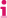 (0800) 842 846 (04) 474 8862Victim Support - KapitiFSD0003212	Last updated 02/02/2021Victim support provides information, support and assistance to victims, witnesses, their families and friends.  Victim Support also promotes victims' rights through raising public awareness and recognition of the effects of crime.Victim support provides information, support and assistance to victims, witnesses, their families and friends.  Victim Support also promotes victims' rights through raising public awareness and recognition of the effects of crime.Victim support provides information, support and assistance to victims, witnesses, their families and friends.  Victim Support also promotes victims' rights through raising public awareness and recognition of the effects of crime.(0800) VICTIM(0800) 842 846Victim Support - Upper HuttFSD0002530	Last updated 02/02/2021Victim support provides information, support and assistance to victims, witnesses, their families and friends.  Victim Support also promotes victims' rights through raising public awareness and recognition of the effects of crime.Victim support provides information, support and assistance to victims, witnesses, their families and friends.  Victim Support also promotes victims' rights through raising public awareness and recognition of the effects of crime.Victim support provides information, support and assistance to victims, witnesses, their families and friends.  Victim Support also promotes victims' rights through raising public awareness and recognition of the effects of crime.(0800) VICTIM(0800) 842 846Victims of Crime Information LineFSD0015207	Last updated 26/01/2021A national free phone line that provides information for people affected by crime about their rights and what support services are available. 19 Aitken Street Wellington	victimscentre@justice.govt.nz	 Call 24/7(0800) 650 654 	(0800) 842 846	Victims Information Line - 0800 650 654	http://www.victimsinfo.govt.nz	Victim support 0800 VICTIM (842 846)All services free of charge. No referral required.Wairarapa Rape and Sexual AbuseFSD0006058	Last updated 18/01/202124 Hour Crisis line, free and confidential support and advice. Floor 3 Departmental Building 35-37 Chapel Street Masterton Coordinator@wairarapa-rapecrisis.org.nz  Free call 24/7Women's Refuges work to raise public awareness of violence against women and children, promoting the prevention and elimination of violence, and the rights of women and children to care and protection.For support, please ring our Crisis Line: 0800 REFUGE (0800 733 843).In an emergency, please ring 111. Ground Floor Departmental Building 33 Chapel Street Masterton Masterton 5810 office@wairarapawomensrefuge.org.nz	 Outreach service available.  24 hour crisis lineTo provide support, information and counselling services to the survivors of rape and sexual and/or child abuse and their families and friends. To provide sexual violence prevention programmes through the Wellington Sexual Abuse Network collaboration. Maritime Union Building, Level 4 220 Willis Street Te Aro Wellington 6011	support@wellingtonrapecrisis.org.nz	 Phone line available 9.30am - 4.00pm Monday to	(04) 801 8973	Friday.	http://wellingtonrapecrisis.org.nz	Centre is open 9.30am - 4.00pm Monday toFriday for drop in visits.All services free of charge. No referral required.Classification : SHSSWellington Sexual Abuse HELP FoundationFSD0003146	Last updated 06/10/2020HELP offers a holistic and confidential service to support you on your healing journey, whether the abuse occurred years ago or recently. Our services are available to all survivors of rape and sexual abuse, their family, whnau and friends.Wellington Sexual Health ServiceFSD0005652	Last updated 03/08/2020Free sexual health services, STI assessment and treatment, provided by specialist physicians, GPs, sexual health nurses and counsellors. Cuba Street Clinic, Terralink House 275 Cuba Street Te Aro Wellington 6011 sexualhealth@compasshealth.org.nz	 Mon 9am-4pm. Tues 9am-4pm. Thurs 9am-7pm.	(04) 385 9879	Fri 9am-4pm(0800) 18 88 81	All services free of charge. http://www.healthpoint.co.nz/default,1010	No referral required.19.smWellington Women's HouseFSD0023705	Last updated 19/10/2020The Wellington Women’s House provides low-cost, temporary housing for women on low incomes or in transition. For more than twenty years, it has been home to women who need a safe place to stay, often at a difficult time in their lives. Our vision is that every woman in Wellington has a safe and comfortable home that enables her to meet her needs. The house depends on volunteers and donors who give generously to provide a safe home for women in need.house@wwbh.org.nz	 Monday-Friday 9-5pm (04) 977 0453	Some charges may apply.(021) 704 106	No referral required. http://wwbh.org.nzWellington Women's RefugeFSD0007675	Last updated 20/08/2020Support, information and advocacy for women and children experiencing domestic violence. Domestic violence involves one person dominating and controlling another person in a relationship, can include a range of power and control tactics which may not always involve physical violence.We are a free and accessible service; we take self-referrals as well as referrals from agencies, Police, family and friends. To make a referral simply phone the crisis line or office.For support ring Crisis Line: 0800 REFUGE (0800 733 843).We provide:- A safe and non-judgmental environment where you can be supported to make decisions for your future.-A confidential listening ear to talk through your situation and options.-Referrals as required and support at appointments such as the police, lawyers, court hearings, housing and Work & Income.-Community Office open 9-5 weekdays.-24-hour access to safe-house accommodation for those whose safety is at risk in the community. 44 Wigan Street Te Aro Wellington 6011advocate@wwr.org.nz	 Crisis line staffed by trained support workers (0800) 733 843 (REFUGE)	available 24 hours a day, 7 days a week.(04) 473 6280 (crisis)	Community Office open 9-5 weekdays. http://www.wellingtonwomensrefuge.co.nz	Some charges may apply. No referral required.Classification : FVSSWellStopFSD0003147	Last updated 09/04/2021Counselling and support to reduce sexual offending in the lower North Island.enquiries@wellstop.org.nz	 8.30am - 5.00pm, Monday to Friday.(04) 566 4745	Some charges may apply. http://www.wellstop.org.nz	No referral required.Classification : SHSSWhare Manaaki IncFSD0007673	Last updated 12/01/2021Women's Refuges work to raise public awareness of violence against women and children, promoting the prevention and elimination of violence, and the rights of women and children to care and protection. For support, please ring our Crisis Line: 0800 REFUGE (0800 733 843). In an emergency, please ring 111.Women's Self Defence Network - Wahine Toa IncFSD0015532	Last updated 14/10/2020Women's Self Defence Network-Wahine Toa is a nationwide network of trained and accredited women teachers of self defense. Our teachers are trained to teach tailored self defense courses for girls (7 years and older) and women (no age limits). Contact us for your local details. Level 1, Economous Building 4 Bond St Te Aro Wellington 6011	admin@wsdn.org.nz	 Please call to contact a teacher.	(04) 213 9710	All services free of charge.(022) 657 7921	No referral required. http://wsdn.org.nzYouthline WellingtonFSD0006540	Last updated 17/06/2020Youthline’s primary purpose is to support and develop young people.We do this through our telephone counselling, web and text services and education services, and also by training young people to volunteer at Youthline.Youthline Wellington aims to deliver telephone and text counselling daily and education programmes primarily to youth in the Wellington region, but also to others in need. We aim to listen, be a friendly voice, empower young people to make positive decisions in their lives, and to pass on knowledge of other services that could assist our callers with their needs.Youthline Wellington offers a free, confidential, non-judgmental telephone, text, email and web chat counselling and information service to people in the Wellington and Greater Wellington areas.HealthAbortion Law Reform Association of New ZealandFSD0003269	Last updated 27/09/2020Pro-choice organisation for reform of abortion laws.safeandlegal@gmail.com	 Weekdays 9am - 5pm http://www.alranz.org	All services free of charge.No referral required.Access - National OfficeFSD0001641	Last updated 20/08/2020Access is one of New Zealand's leading healthcare providers, specialising in home-based healthcare and support. We work with the Ministry of Health, DHB and ACC, among others, to support 20,000 people nationwide to live independently in their own homes. Level 4, NZRB Building 106-110 Jackson Street Petone Lower Hutt 5012	info@access.org.nz	 Office Hours 8:30am - 5:00pm	(04) 473 4886	All services free of charge.(0800) 284 663	Referral may apply. http://www.access.org.nzAccess - Wairarapa OfficeFSD0000090	Last updated 21/08/2020Access is one of New Zealand's leading healthcare providers, specialising in home-based healthcare and support. We work with the Ministry of Health, DHB and ACC, among others, to support 20,000 people nationwide to live independently in their own homes. Office 1, Totara Business Village 407 Queen Street Masterton 5810Accident Compensation Corporation (ACC)FSD0006141	Last updated 16/03/2021New Zealand's accident compensation scheme provides 24-hour no-fault personal accident insurance cover. Contact the National Call Centre on 0800 101 996.information@acc.co.nz	 8:30 to 5pm Monday to Friday (0800) 101 996	All services free of charge.(04) 816 7400	No referral required. http://www.acc.co.nzAge Concern Wellington IncFSD0006685	Last updated 19/11/2020Your local Age Concern is your first port of call when you and your family/whanau need: information, advice, referral and support. Suite 4, Level 1, Anvil House 138-140 Wakefield Street Wellington	info@acwellington.org.nz	 9.00am - 4.00pm Monday to Friday.(04) 499 6646	Some charges may apply. http://www.acwellington.org.nz	No referral required.Alzheimers NZFSD0004101	Last updated 05/10/2020Alzheimers New Zealand represents people with dementia, their carers and families, through advocacy, raising public awareness and providing information. Level 1 15 Willeston Street Wellington Central Wellington 6011Alzheimers Wairarapa represents people with dementia, their carers and families, through advocacy, raising public awareness and providing information. Solway Showgrounds, Cnr York & Fleet Streets - York St Solway Masterton 5810	alz2.wairarapa@gmail.com	 9.00am - 2.00pm Tuesday to Thursday.(06) 377 7522	All services free of charge. http://www.alzheimers.org.nz	No referral required.Arthritis New ZealandFSD0004102	Last updated 05/02/2021Arthritis New Zealand is a positive, vibrant organisation committed to 'enabling a better quality of life' for people with arthritis through support services, education, self management programmes, lobbying, and research funding.Arthritis New Zealand - WairarapaFSD0006761	Last updated 02/03/2021Arthritis New Zealand is a positive, vibrant organisation committed to 'enabling a better quality of life' for people with arthritis through support services, education, self management programmes, lobbying, and research funding.Arthritis New Zealand - WellingtonFSD0006762	Last updated 02/03/2021Arthritis New Zealand is a positive, vibrant organisation committed to 'enabling a better quality of life' for people with arthritis through support services, education, self management programmes, lobbying, and research funding.Asthma and Respiratory Foundation NZFSD0004103	Last updated 22/03/2021The Asthma and Respiratory Foundation NZ is the national leader in respiratory health knowledge, with the mission of improving respiratory health outcomes for over 700,000 New Zealanders. The Foundation does this by developing and supporting respiratory health best practice through partnering, research, training and education. The Asthma and Respiratory Foundation NZ is a registered charity that currently receives no government funding. The Woolstore 262 Thorndon Quay Wellington 6011	info@asthmaandrespiratory.org.nz	 Monday to Friday, 8.30am - 5.00pm(04) 499 4592	All services free of charge. http://www.asthmafoundation.org.nz	No referral required.Asthma New Zealand - WellingtonFSD0023736	Last updated 16/03/2021Asthma New Zealand provides education, training and support to individuals with asthma/COPD and their families, in order that they may achieve their desired goals. Level 1, Salvation Army Building 125-137 Johnsonville Road Johnsonville Wellington 6037 wellington@asthma.org.nz	 Mon-Fri 9am-5pm (04) 237 4520	All services free of charge. http://www.asthma.org.nz	No referral required.Birth Wise Wellington Inc.FSD0005396	Last updated 21/10/2020Birth Wise offers an antenatal programme and parenting support groups.  Birth Wise promotes wellness in pregnancy, natural birth and holistic parenting by empowering women and men to make informed choices. Trinity Union Church Hall - Hall Avenue Newtown Wellington 6021enquiries@birthwise.org.nz	 Our courses run on Monday evenings, 7pm to (022) 328 1082	9pm, and Sunday evenings, 7pm to 9pm.	http://www.birthwise.org.nz	Some charges may apply.No referral required.Breast Screen CentralFSD0005398	Last updated 25/03/2021Provides free two yearly mammograms to eligible women aged 45-69 at Hutt Hospital, KenepuruHospital, Pacific Radiology Lambton Quay, Wellington Hospital Radiology Dept and the Mobile Screening Unit. Also provides education and health promotion to women and health care providers. Maori and Pacific educators are available for women and families. Breast Centre, Hutt Valley DHB (Hutt Hospital) - Pilmuir Street Lower Hutt 5010Breast_Screen.Central@huttvalleydhb.org  8am - 4pm Mon - Fri, Freephone 0800 270 200Breastfeeding Support - La Leche League New ZealandFSD0004118	Last updated 04/05/2021La Leche League (pronounced La Lay-chay) is a volunteer non-profit organisation which provides information and mother-to-mother support for women breastfeeding their babies or wanting to. We encourage women to contact us before their baby is born, as well as while they are breastfeeding.Support is available through group meetings, coffee groups, phone, Facebook and email. 20 Parumoana Street Porirua City Centre Porirua 5022	administrator@lalecheleague.org.nz	 For breastfeeding support and help contact	(04) 471 0690	help@lalecheleague.org.nz or visit	http://www.lalecheleague.org.nz	www.lalecheleague.org.nz/get-help to find aleader near youAll services free of charge. No referral required.Cancer Society of NZ - Wellington DivisionFSD0004730	Last updated 03/05/2021We offer support and information for people affected by cancer.  We also assist in health promotion, education about cancer prevention and early detection. 52 Riddiford Street Newtown Wellington 6021	receptionist@cancersoc.org.nz	 Monday - Thursday 8.30-5	(04) 389 8421	Friday 8.30-4.30	https://wellington.cancernz.org.nz/	Some charges may apply.No referral required.Cancer Society of NZ - Wellington Division, ParaparaumuFSD0003169	Last updated 30/04/2021Health promotion and Education.  Supportive Care, Fundraising and Volunteer services.Information coordination of the Cancer Societies programmes in the Kapiti area.  Free counselling and art therapy services available by referral.  Free support and information nurse available (no appointment necessary from 2020)/ 27 Kapiti Road Paraparaumu 5032Kapitioffice@cancersoc.org.nz	(04) 298 8514(0800) 226 237 (CANCER) https://wellington.cancernz.org.nz/ Monday to Friday 9.30 am- 3.30 pm All services free of charge. No referral required.Cancer Society of NZ Inc - National OfficeFSD0001694	Last updated 30/04/2021The Cancer Society of New Zealand offers information and support services to people with cancer and their families.  It undertakes health promotion activities.  It promotes and supports research into all aspects of cancer control. Level 6, 39 The Terrace Wellington 6011	admin@cancer.org.nz	 Monday - Friday(04) 494 7270	All services free of charge. http://www.cancernz.org.nz	No referral required.Canine Friends Pet Therapy Inc.FSD0002990	Last updated 03/08/2020Members of Canine Friends are all volunteers who enjoy meeting people and sharing their dogs with those who are no longer able to have their own pet with them. Our reward is the joy that pet therapy brings to people.The New Zealand organisation supporting young people (aged 13-24) living with cancer.  This includes patient's, siblings of patients, bereaved siblings, offspring of parents currently receiving treatment or offspring of those who have passed away from cancer.Capital & Coast DHB Rehabilitation ServiceFSD0003177	Last updated 19/04/2021A specialist assessment and treatment rehabilitation service designed to help older adults improve and/or maintain their level of independence within the homes of their choice. Kenepereu Community Hospital 45 Raiha Street Kenepuru Porirua 5022	wellington@coordination.org.nz	 The Care Coordination Centre is open: 8am toCapital Support "Links for Living"FSD0004761	Last updated 23/04/2021Capital Support is a Needs Assessment and Service Coordination (NASC) agency that provides access to support services for people with disability related needs living in the Wellington, Porirua and Kapiti (up to PekaPeka) regions.People under the age of 65 with long term disability needs are eligible for needs assessment if they have been identified as having a physical, intellectual or sensory disability or ASD (or a combination of these). Kenepuru Hospital - Raiha Street Porirua	capitalsupport@ccdhb.org.nz	 Monday to Friday: 8.30am - 5.00pm	(04) 230 6400	All services free of charge.(0800) 353 375	Referral may apply. http://www.ccdhb.org.nzChild Health ClusterFSD0002548	Last updated 29/09/2020Provides health services/care in schools and their communities throughout the greater Wellington region. Level 2, Community Health Building, Hutt Hospital - High Street Lower Hutt 5040 sandra.marsh@huttvalleydhb.org.nz	 Monday - Friday 8am - 5pm.	(04) 570 9447	All services free of charge.(04) 570 9002	No referral required. http://huttvalleydhb.org.nzCommunity Health ServiceFSD0004676	Last updated 23/06/2020District Nursing Service for adults requiring complex nursing services generally in their own home.Short term home support following an acute event. Ewart building 2 Coromandel Street Newtown Wellington 6021	info@ccdhb.org.nz	 Mon - Fri 8:00am - 4:30pm. Limited availability inCOSPRO Child Obesity Support ProgrammeFSD0015209	Last updated 16/09/2020Child Obesity Support Programme.  COSPRO is currently operating in Wellington, Porirua, Kapiti, & the Hutt Valley.Cystic Fibrosis New Zealand - WellingtonFSD0005420	Last updated 23/07/2020Providing support and education for people with Cystic Fibrosis and their families.wellington@cfnz.org.nz	 9am - 3pm(027) 348 2155	All services free of charge. http://www.cfnz.org.nz	No referral required.DCMFSD0016392	Last updated 10/08/2020DCM works with people who are homeless in Wellington. We work with people to find and sustain housing, access a benefit and manage their money, and to connect to whnau, health and other services and supports. We call the people we work with taumai, meaning to settle. This reflects the journey we embark on together to become settled, stable and well.We believe that, together, we can end homelessness in Wellington. Our number one priority is getting people off the streets and into sustainable living arrangements, and we offer a range of supports and services along the way to cater for everyone who walks through our door. Kirva House 2 Lukes Lane Wellington 6011office@dcm.org.nz	 Mon & Fri: 9am-12pm (04) 384 7699	Some charges may apply. http://www.dcm.org.nz	Referral may apply.Dementia WellingtonFSD0006744	Last updated 17/12/2020Dementia Wellington exists to help people with dementia and their whnau/caregivers to live well with dementia. We provide a variety of resources including socialisation, 1:1 advice and support, and education seminars and workshops  to individuals and community groups.We support people with dementia to continue to be active and included in their communities and to participate in the activities they enjoy.  We develop and maintain liaison and partnerships with local organisations so they can better support people with dementia. Dementia Wellington works across Kapiti, Porirua, Hutt and Wellington and has a team of 6 Dementia Advisors who are all registered health professionals. We are governed by a board of trustees who meet monthly. 55 Hutt Road Petone Lower Hutt 5012 admin@dementiawellington.org.nz	 8-30am - 5.00pm Monday to Friday.DHDP (Drugs and Health Development Project)FSD0015100	Last updated 07/04/2021Needle Exchange service for injecting drug users to prevent the spread of blood borne viruses i.e. HIV/Aids, Hepatitis C etc. Our service is confidential and peer based. We provide harm reduction information, support, advice and a referral for all injecting drug users (including steroid users). We also provide 24 hour access to needles, syringes and other safer injecting items via an after hours electronic dispenser with sharps disposal bin. We also have an outreach service for clients who live in rural areas, have  mobility issues with, etc. DHDP has branches in Masterton, Palmerston North, Whanganui and Napier. Ground Floor 233A Willis Street Wellington 6011	info@drugsproject.co.nz	 9.00am - 7.30pm Monday to Friday(04) 382 8404	1.00pm - 5.00pm Saturday http://www.drugsproject.co.nzClosed Sunday and Public Holidays All services free of charge. No referral required.Diabetes Clinical Nurse SpecialistsFSD0005263	Last updated 23/12/2020Diabetes education and information. Masterton Medical 4 Colombo Road Lansdowne Masterton	(027) 292 0965	 8am - 4.30pm Monday to Friday Leave a(027) 650 5881	message. http://wairarapa.dhb.org.nz	All services free of charge.Referral may apply.Diabetes New ZealandFSD0005750	Last updated 13/07/2020If you’re looking for information on diabetes and likely symptoms, you’ve come to the right place.Diabetes New Zealand is a Charitable Trust that represents and supports people with diabetes. We’ve been supporting Kiwis with information and resources to help identify and manage diabetes symptoms for more than 50 years. Level 10 Intilecta Centre 15 Murphy Street Thorndon Wellington 6144 admin@diabetes.org.nz	 08.30 - 17.00 M-F (0800) 342 238 (DIABETES)	All services free of charge.(04) 499 7145	No referral required. http://www.diabetes.org.nzDiabetes NZ Wairarapa  BranchFSD0007793	Last updated 10/08/2020Supporting all people in Wairarapa affected by diabetes to live well.admin@diabetes.org.nz	 Monday - Friday (0800) 342 238	8.30am - 5.00pm	http://www.diabetes.org.nz	Some charges may apply.No referral required.Diabetes WellingtonFSD0007792	Last updated 25/02/2021Diabetes Wellington Society is a registered charity operating in the Wellington region to provide support and information to people with diabetes. Room 3, Level 1, Anvil House 138-140 Wakefield Street Wellington 6011Provides support for diabetic youth and their families across the Wellington region.diabetesyouthwellington@gmail.com	 We're a charity run predominately by volunteers,(027) 344 1151	and we don't have a physical office. Our Family http://www.dyw.nz	Support Officer is available ondiabetesyouthwellington@gmail.com, or contact us via our website.Some charges may apply. No referral required.Disability Services - Victoria University of WellingtonFSD0005424	Last updated 11/09/2020Disability Services is committed to eliminating barriers for Victoria University students with temporary or ongoing impairments. The team provides individual coaching, liaison with academic staff, adaptive technology and training, sign-language interpreting, note-taking assistance, mobility parking, exam support and quiet places to rest and study. Robert Stout Building 21 Kelburn Parade Wellington	disability@vuw.ac.nz	 Our locations and hours can be found on our(04) 463 6070	web page. http://www.victoria.ac.nz/disability/	Some charges may apply.No referral required.Employment New ZealandFSD0003799	Last updated 10/11/2020Provides information and investigates problems to do with employment and workplace health and safety. Helps employers and employees with: Employment conditions, Minimum legal requirements, Problem resolution, Health and safety, Ways to work better,  Labour market information.Epilepsy Association of New Zealand Wellington BranchFSD0007018	Last updated 03/12/2020Epilepsy can affect anyone at anytime. Epilepsy New Zealand works to promote the welfare and interests of people, and their family/whanau, with epilepsy and to increase public awareness.judith.wn@epilepsy.org.nz	 Please phone 0800 EPILEPSY to arrange an	(04) 586 2420	appointment with your local Educator.(0800) 37 45 37 (0800 EPILEPSY)	All services free of charge. http://www.epilepsy.org.nz	No referral required.Evolve Youth ServiceFSD0016492	Last updated 13/07/2020Evolve is a 'one stop shop' youth service in central Wellington. We provide free and confidential health and social services for young people aged 10 - 25 years. Services include doctor and nurse appointments for general health, sexual health and mental health, counselling, and support from youth workers and social workers. We also offer a range of groups to meet different needs, a hangout space for young people and youth development events and activities.  Level 2 James Smith Building, above Rebel Sport 65 Cuba Street Te Aro Wellington 6011Family Planning - National OfficeFSD0004112	Last updated 01/12/2020Family Planning works to promote a positive view of sexuality and to enable people to make informed choices about their sexual and reproductive health and well-being. Levels 7, Southmark House 203-209 Willis Street Te Aro Wellington	national@familyplanning.org.nz	 National Office:  8am - 5pm Monday to Friday(04) 384 4349	All services free of charge. http://www.familyplanning.org.nz	No referral required.Family Planning Clinic - Lower HuttFSD0007019	Last updated 18/08/2020Family Planning works to promote a positive view of sexuality and to enable people to make informed choices about their sexual and reproductive health and well-being. Level 4 21-23 Andrews Avenue Lower Hutt 5010(04) 569 5025	 Please ring to make an appointment http://www.familyplanning.org.nz	Some charges may apply.No referral required.Family Planning Clinic - PoriruaFSD0007021	Last updated 18/08/2020Family Planning works to promote a positive view of sexuality and to enable people to make informed choices about their sexual and reproductive health and well-being. Suite 411, Level 4, North City Shopping Centre 2 Titahi Bay Road Porirua 5020Family Planning Clinic - WellingtonFSD0007044	Last updated 18/08/2020Family Planning works to promote a positive view of sexuality and to enable people to make informed choices about their sexual and reproductive health and well-being. Level 6 35- 37 Victoria Street Wellington 6011(04) 499 1992	 Please ring to make an appointment. http://www.familyplanning.org.nz	Some charges may apply.No referral required.Fertility NZ - Wellington BranchFSD0003013	Last updated 19/02/2021To provide support, advocacy & information for people experiencing the heartache of infertility and for those who wish to know more in order to provide support. FNZ conducts regular coffee groups and contact groups.wellingtonsupport@fertilitynz.org.nz	 Contact through website also available.(0800) 333 306	All services free of charge. http://www.fertilitynz.org.nz	No referral required.Greenstone DoorsFSD0022050	Last updated 23/03/2021Greenstone Doors is a pregnancy focused centre which provides education, counselling, resources and support for women and their families. Where women are able to experience a positive response to pregnancy and receive support information and care.Free pregnancy testsFree baby clothes and equipmentAntenatal classes specifically for young mothersInformation about pregnancy, adoption and abortionConfidential counselling servicesReferrals to Service providersSupport groups. eg New Baby What Now? ABC (Teen parent playgroup)*Teen parent Hui for those working with young parents in social services in the Hutt Valley 15 Dudley Street Lower Hutt 5040	info@greenstonedoors.co.nz	 Tuesday thru Friday 10am to 5pmHealth Information Resource RoomFSD0002576	Last updated 09/11/2020Health information resource distribution. 1st Floor, Community Health Building Hutt Hospital - High Street Lower Hutt 5010 healthed@huttvalleydhb.org.nz	 Monday to Friday 8.00am - 4.30pm	(04) 570 9691	Not manned on Mondays and Fridays but openhttp://www.rph.org.nz/resources/health-	to view and take resources - check with education-resources/	reception first.All services free of charge. No referral required.Health Promotion Agency (HPA)FSD0003274	Last updated 13/07/2020The Health Promotion Agency is a Crown entity that promotes health and wellbeing, and encourages healthy lifestyles. Level 16, Health Promotion Agency 101 The Terrace Wellington 6011To provide public health information and education resources about keeping well and preventing disease. Community Health Building, Hutt Hospital - High Street Lower Hutt 5010	RPH@huttvalleydhb.org.nz	 Monday - Friday 8am - 4.30pm(04) 570 9691	No personal service Mondays & Fridays - door is http://www.healthed.govt.nz	openAll services free of charge. No referral required.HealthCare NZ - Hutt ValleyFSD0006281	Last updated 15/02/2021Our specialist home support and nursing services will help you to stay as active and healthy as possible; able to enjoy the comfort and freedom that comes with living in your own home.We offer a wide range of services designed to enable you to live your life the way you want to from the security of your own home. They include: personal care such as grooming, showering and dressing; home help such as housework; assistance with meal preparation, shopping, mobility; and many other areas in which you may need help; nursing care such as post-operative care, wound care, medication management and many other specialised nursing servicesStaying in your own home has never been easier! Unit 11 5 Bouverie Street Petone Lower Hutt 5012wellington@healthcarenz.co.nz	 8am - 5pm weekdays (0800) 000 421	All services free of charge.(04) 570 0662	No referral required. http://www.healthcarenz.co.nzHealthCare NZ - Kapiti - NavigateFSD0006282	Last updated 18/12/2020Our specialist home support and nursing services will help you to stay as active and healthy as possible; able to enjoy the comfort and freedom that comes with living in your own home.We offer a wide range of services designed to enable you to live your life the way you want to from the security of your own home. They include: personal care such as grooming, showering and dressing; home help such as housework; assistance with meal preparation, shopping, mobility; and many other areas in which you may need help; nursing care such as post-operative care, wound care, medication management and many other specialised nursing services.Staying in your own home has never been easier! Level 1, Kayel Building 5 Margaret Road Raumati Beach Paraparaumu admin@navigate.org.nz	 Normal business hours (0800) 000 421	Some charges may apply. http://www.healthcarenz.co.nz	Referral may apply.HealthCare NZ - MastertonFSD0006299	Last updated 25/10/2020Our specialist home support and nursing services will help you to stay as active and healthy as possible; able to enjoy the comfort and freedom that comes with living in your own home.We offer a wide range of services designed to enable you to live your life the way you want to from the security of your own home. They include:personal care such as grooming, showering and dressinghome help such as housework; assistance with meal preparation, shopping, mobility; and manyother areas in which you may need helpnursing care such as post-operative care, wound care, medication management and many otherspecialised nursing servicesStaying in your own home has never been easier! 47 Perry Street Masterton 5810	Wairarapa.office@healthcarenz.co.nz	(06) 377 3600 http://www.healthcarenz.co.nz Monday - Friday8am - 5pm Some charges may apply. Referral may apply.HealthCare NZ - National OfficeFSD0001797	Last updated 11/01/2021HealthCare NZ provides home and community-based support services across New Zealand.We support and empower people to live independently and safe in their homes and local communities by providing services that meet their lifestyle, culture, needs and goals. Our services include wellbeing, psychological and behavioural support, home and community-based care, rehabilitation, disability, mental health and nursing. Our teams work with people of all ages to enjoy quality of life, health and wellbeing and stay connected to their home, family, whnau and community.Leaders in community health, Partners in community wellbeing. Level 13, AIA Tower 34-42 Manners Street Wellington 6011	marketing@healthcarenz.co.nz	 Normal business hours	(04) 802 0955	Some charges may apply.(0800) 002 722	No referral required. http://www.healthcarenz.co.nzHealthCare NZ - WellingtonFSD0006280	Last updated 30/09/2020Our specialist home support and nursing services will help you to stay as active and healthy as possible; able to enjoy the comfort and freedom that comes with living in your own home.We offer a wide range of services designed to enable you to live your life the way you want to from the security of your own home. They include: personal care such as grooming, showering and dressing; home help such as housework; assistance with meal preparation, shopping, mobility;and many other areas in which you may need help; nursing care such as post-operative care, wound care, medication management and many other specialised nursing services.Staying in your own home has never been easier! 5 Bouverie Street Petone Lower Hutt 5012	wellington@healthcarenz.co.nz	 Normal business hours(04) 477 7620	Some charges may apply. http://www.healthcarenz.co.nz	No referral required.HealthlineFSD0000029	Last updated 28/08/2020Healthline is a free telephone health information service 24 hours/ 7 days a week. Phone 0800 611 116 to talk to a registered nurse for health advice. Calls are free – including from a mobile phone. Interpreters available.(0800) 611 116 	 24 hours a day, seven days a week. http://www.healthline.govt.nz	All services free of charge.No referral required.Heart Foundation - WairarapaFSD0006476	Last updated 20/04/2021We are the New Zealand charity working to stop all people in New Zealand dying prematurely from heart disease and enable people with heart disease to live full lives. Our vision is to have hearts fit for life. At a local level we provide help and support for people and their whanau impacted by heart disease, through community education, resource and information provision and providing opportunities to connect with others living with heart conditions. Ground Floor 158 The Terrace Wellington Central Wellington 6011	annettes@heartfoundation.org.nz	 Mon, Tues and Thurs 9:00am - 2:30pm(04) 044722780	All services free of charge. http://www.heartfoundation.org.nz/	No referral required.Heart Foundation - WellingtonFSD0006489	Last updated 02/03/2021The Heart Foundation is New Zealand’s heart health charity leading the fight against our country’s biggest killer, heart disease. As a charity, the Heart Foundation relies heavily on the generosity of everyday Kiwis to support its life-saving work. We provide support, care and advice for people and their families affected by heart disease.  The Heart Foundation funds cutting-edge research and specialist training for cardiologists, while our education and prevention programmes tackle heart disease head-on in the community.  Through our work with children, we create a foundation for keeping hearts healthy into the future. Ground Floor 158 The Terrace Wellington 6011	info@heartfoundation.org.nz	 8.30am - 5.00pm Monday to FridayHome and Community Care and SupportFSD0005285	Last updated 13/01/2021To support people living in their own homes by helping them to maintain their independence by providing assistance with household tasks and personal care.trudy.lamb@wairarapa.dhb.org.nz	 7am - 4.30pm Monday, Tuesday, Thursday &	(06) 946 9803	Friday.	(0800) 889 111	7am - 3.30pm Wednesday.All services free of charge. Referral may apply.Hora Te Pai Health ServicesFSD0003193	Last updated 08/01/2021We aim to provide primary health care services which are culturally appropriate, acceptable, affordable, and accessible to Maori, Pacific Island and low income people residing between Paekakariki and Peka Peka.Hora Te Pai Health Services is a kaupapa Maori Health Provider Kapiti Health Centre 35 Warrimoo Street Paraparaumu 5032	reception@horatepai.org.nz	 8.30 am to 5.00 pm Monday to Friday	(04) 902 7095	Some charges may apply.No referral required.Hospice New ZealandFSD0006133	Last updated 25/03/2021Hospice New Zealand exists to support member hospices in their work caring for people who are dying. We give voice to the interests, views and concerns of our 32 member services.Please note we do not provide palliative care services directly to patients and families.  We are the national organisation who provides support, resources, advocacy and awareness services to the hospice providers and palliative care sector across the country. Level 6 11 Chews Lane Wellington Central Wellington 6011	elizabeth@hospice.org.nz	 8.00am - 4.30pm(04) 381 0266	All services free of charge. http://www.hospice.org.nz	Referral may apply.Huntington's Disease Association (Wellington)FSD0003023	Last updated 15/10/2020To provide support, advice, information and advocacy for those affected by Huntington's Disease, their families and caregivers.  To raise awareness on Huntington's Disease.info.wellingtonhda@xtra.co.nz	 24 hours a day 7 days a week	(021) 344 445	All services free of charge.	(04) 569 3252	No referral required.http://www.huntingtons.org.nz/index.phpHutt Union & Community Health ServiceFSD0003034	Last updated 02/01/2021We provide comprehensive primary health services to Maori, Pacific, Refugee and low income families. Our services include GP's, practice nurses, counsellors, community health workers, physiotherapy, primary mental health and refugee health.We have 3 clinics Hutt Union HealthPetone , 451 Jackson St, Petone. Ph (04) 5686392.  Pomare , 51 Farmer Cres, Pomare. Ph (04) 5676414.Taita , 1205 High St, Taita. Ph (04) 9397390 51 Farmer Crescent Pomare Lower Hutt	sally@huchs.org.nz	 Monday - Friday 9am - 5pm	(04) 567 6414	Some charges may apply.	(04) 568 6392	No referral required.Classification : FVSSHutt Valley Service Coordination CentreFSD0019062	Last updated 13/04/2021Assessment of older people (aged 65 and over) for access to DHB funded supports and residential care. Also act as a resource of information on community supports / agencies available for older people. Corridor 8 Pilmuir House 67 Pilmuir St Lower Hutt 5040	susan.bowden@careco.org.nz	 Mon - Fri 8am to 5:30pmWe are a feminist based organisation who promote the physical, mental and spiritual well being of women on the Kapiti Coast by offering support, information, referral, educational and counselling services.  All services are free or low cost to ensure these services accessible to as many women as possible by removing many of the economic and social barriers that may otherwise prevent women from utilising our services 7 Ngahina Street Paraparaumu 5032	contact@kapitiwomenscentre.org.nz	 The centre is open: 9:00am – 3:00pm Monday toKapiti Youth Support (KYS) is a free 'One-Stop-Shop' providing a confidential health and support service for young people between the ages of 10 and 24 living in Kapiti.Our Service is available for all health concerns and issues whether physical or emotional.Whether you need a chat over a cuppa, advice, support or treatment, we're approachable, friendly and easy to talk with... come see us!All of our doctors, nurses, mentors, social workers and counsellors are fully trained and offer professional services which are FREE of charge!If we can't help you, we'll know who can!  15 Tutanekai Street Paraparaumukys@kys.org.nz	(04) 905 9597 (Paraparaumu) (027) 248 2744 txt only http://www.kys.co.nzClassification : BFC, YSKokiri Marae Keriana Olsen TrustFSD0006022KYS Paraparaumu15 Tutanekai Street, Paraparaumu 5032Mon-Fri (Phone for an appt)(04) 905 9597KYS Otaki14 Matene Street, Otaki 5512Tue 11.15am - 4pm(Phone for an appt)06-364 7305 All services free of charge. Referral may apply.Last updated 06/11/2020Committed to the health and well-being of whanau, hapu, iwi. We provide social services, health services, education services, and a Kohanga Reo. 7-9 Barnes Street Seaview Lower Hutt	info@kokiri-hauora.org.nz	 Office Hours: 8.30am - 5.00pm(04) 939 4630	All services free of charge. http://www.kokiri.org.nz	No referral required.Classification : FVSSKoraunui Marae TrustFSD0003046	Last updated 26/08/2020Koraunui Marae CharitableTrust provides a variety of services through out the year. These includeMarae Hire, Youth program, OSCAR Out of School Care and Recreation, Alternative Education, Early Childhood Centre MOE Funded focused on Te Reo Maori, Marae based Health and Social services, counselling Tamariki Ora, Well Women Clinics, Whanau Support, Emergency housing and Advocacy support. 146 Stokes Valley Road Stokes Valley Lower Hutt 5019heneriata.koraunuimarae@gmail.com	 Monday - Friday 8am - 4.30pm.  After hours calls	(04) 939 6662	can be made.Some charges may apply. Referral may apply.Classification : OSCAR, THPLa Leche League - WellingtonFSD0005897	Last updated 26/03/2021A voluntary non-profit organisation which supports and informs, through group meetings and telephone counselling, women who choose to breastfeed their babies. 277 Karori Road Karori Wellington 6012wellington@lalecheleague.org.nz	 Wellington La Leche League meets at the Karori (027) 442 1829	Plunket Creche, 277 Karori Rd Karori on the 2nd http://www.lalecheleague.org.nz	Monday of each month at 10am but you can getin touch any time with questions or for email/phone support.All services free of charge. No referral required.Lane Park ChurchFSD0002585	Last updated 29/06/2020Support, nurture and encourage youth health. Lane Park 22 Lane Street Upper Hutt	info@laneparkchurch.nz	 Monday to Thursday 9.00am - 3.00pm.(04) 528 6515	Some charges may apply. http://www.laneparkchurch.nz	No referral required.Life Education Trust NZFSD0003754	Last updated 05/10/2020A holistic Health Resource available to Primary Schools. 41 Pipitea Street Thorndon Wellington 6011	enquiries@lifeeducation.org.nz	 8am - 3pm Monday - Friday(0800) 454 333	Some charges may apply. http://www.lifeeducation.org.nz/	No referral required.Life Unlimited Hearing TherapyFSD0008316	Last updated 12/04/2021A free, nationwide service funded by the Ministry of Health to provide support and independent advice for New Zealand residents or citizens, 16 years and over, who experience difficulty communicating effectively because of a hearing impairment.We offer:A hearing evaluation with a qualified hearing therapistInformation on hearing aids and other technology, including available funding optionsPractical advice and tips for living with hearing conditions like tinnitusStrategies for you, your family and whanau to ease communicationReferrals to other health services if neededCall 0800 008 011 to book a free appointment with a qualified hearing therapist at a location near you.Hearing Therapy is provided by Life Unlimited Charitable Trust Level 3 204 Thorndon Quay, Pipitea, Wellington 6011	hearing@lifeunlimited.net.nz	 Clinics availableLiteracy Aotearoa is a national organisation of adult literacy providers and is a leading commentator on literacy issues in Aotearoa (New Zealand).Literacy is listening, speaking, reading, writing, numeracy and critical thinking, interwoven with the knowledge of social and cultural practices.  Literacy empowers people to contribute to and improve society.We provide learning assistance to Adult learners 16 years and over at no cost to the learner. We help learners with reading, writing, maths, learner licence, digital literacy and workplace literacy. 340 Queen Street Masterton 5810	info.c6@literacy.org.nz	 Monday to Thursday 9.30am - 4pmInformation/support/advocacy for families affected by Lysosomal diseases.Operates as a social media network only. 125 Cuba Street Petone 5012	john.forman@xtra.co.nz	 Standard business hours 5 days per weekMaraeroa Marae Health Clinic provides clinical and health and well being services for our community in the Porirua and wider Porirua regions.We have 5 main services, all are FREE: Well Child Tamariki Ora (child health and well-being checks 0-4years); Alcohol and Other Addictions Triage and assessments, and brief intervention Service; Cervical Screening and education; Maori Community Health/Whanau Ora (interactive programmes such as: Whare Kai - cooking classes on Mondays 10-12pm; Kaumatua Exercise and Health Education on Tuesdays 10-12pm); and Community Injury Prevention Service.We also provide additional services here at Maraeroa Health Clinic for our people, providing easier access in your local area. 216 Warspite Avenue Waitangirua Porirua 5024	info@maraeroa.maori.nz	 8.30am-5.00pm Mon - Fri,	(04) 235 8000	(except stat holidays)	https://www.maraeroa.maori.nz	All services free of charge.No referral required.Marsden Day Care TrustFSD0005501	Last updated 21/09/2020A quality day care programme in safe and home-like surroundings for people with Alzheimer's Disease and other related disorders. The club maintains links with other related dementia care health providers and is funded by a mix of subsidised and private fees. 11 Newcombe Crescent Karori Wellington 6012	marsden.club@xtra.co.nz	 Mon - Fri 9:00am - 5:00pm(04) 476 6719	Some charges may apply. http://www.marsdenclub.org.nz/	No referral required.Mary Potter Community Hospice - KapitiFSD0015192	Last updated 29/03/2021We are here to provide the best quality care we can to people living with terminal illness and give their families / whanau the support they need. 36 Warrimoo Street Paraparaumu 5032	kapiti@marypotter.org.nz	 Inpatient Unit (Newtown) or telephone advice	(04) 296 1283	24/7.(04) 801 0006	Community services 8am-4.30pm Monday http://www.marypotter.org.nz	Friday.All services free of charge. No referral required.Mary Potter Community Hospice - PoriruaFSD0015193	Last updated 21/12/2020We are here to provide the best quality care we can to people living with terminal illness and give their families / whanau the support they need. 10 Awatea Street Ranui Porirua 5024	porirua@marypotter.org.nz	 Monday to Friday 8am to 4.30pm(04) 237 7563	All services free of charge. http://www.marypotter.org.nz	No referral required.Mary Potter HospiceFSD0004749	Last updated 09/04/2021We are here to provide the best quality care we can to people living with terminal illness and give their families / whanau the support they need. 48-52 Mein Street Newtown Wellington 6021	mph@marypotter.org.nz	 Inpatient unit (Newtown) or telephone advice(04) 801 0006	24/7. http://www.marypotter.org.nz	Community services: 8am - 5pm.All services free of charge. No referral required.Mokai Kainga Social ServicesFSD0016642	Last updated 19/04/2021Mokai Kainga is a Professional Marae Based Centre that provides Services in Health, Education, Welfare and Employment. 72 Happy Valley Road Owhiro Bay Wellington 6023	robertmk@xtra.co.nz	 8am to 4pm - Monday to Friday.	(04) 383 4922	All services free of charge.No referral required.Motherly HugFSD0024461	Last updated 25/11/2020Motherly Hug has as its mission to provide care and support for families in the postpartum period and in regards to sleep challenges, in order to promote the wellbeing of the parents and the child. With focus on the emotional well-being of the baby/child and the family in general, and applying a holistic perspective, the Sleep Consultancy that I provide is a respectful and gentle process, through which families will learn the foundations of sleep (information with scientific evidence) and strategies – temperament and age appropriated – to communicate the changes to the child and then to gradually start creating new habits where it’s necessary and where families choose to do so.No sleep training involved. Secure attachment is a priority!No strict routines or imposition of anything. Both as a Sleep Consultant and a Postpartum Doula, I respect your choices, I don’t judge you, and through information and support I’ll guide you towards the healthy sleep your family needs.National Cervical Screening Programme - Lower HuttFSD0005513	Last updated 29/06/2020Promotes the benefits of regular cervical screening, provides information, health promotion and education to women of all ethnic groups. Provides women on the National Cervical Screening Register with information about their cervical screening results and liaises with other health professionals, health agencies and community groups. Hutt Hospital - BreastScreen Central - Pilmuir Street Lower Hutt 5011	screening@health.govt.nz	 8.00am - 4.30pm Monday - Friday(0800) 729 729	Some charges may apply. https://www.nsu.govt.nz	No referral required.New Zealand AIDS Foundation - WellingtonFSD0006689	Last updated 01/12/2020The New Zealand AIDS Foundation was established to prevent the transmission of HIV and maximise the health and wellbeing of those living with and affected by HIV. Level 1 187 Willis Street Wellington 6011	contact.awhina@nzaf.org.nz	 Visit nzaf.org.nz/test to find available(0800) 802 437	appointments. http://www.nzaf.org.nz	All services free of charge.No referral required.Ngati Kahungunu ki Poneke Community ServicesFSD0005535	Last updated 12/02/2021We provide manaaki, tautoko and awhi for whanau. We aim to support whanau that they may build their own strategies, develop effective tools and find solutions that address their own needs. We work with individuals and whanau groups.   Level 5 35 Victoria Street Wellington Central Wellington 6011	admin@nkkp.org.nz	 Mon - Fri 9am - 4:30pmNorthern Suburbs Stroke ClubFSD0005537	Last updated 05/12/2020A well organised club for stroke survivors to meet and socialise regularly in a supportive environment..  A trained Field Officer is also available to assist people during rehabilitation from stroke.  The club meets twice monthly and provides a a wide variety of speakers. Villa 13 - Summerset Village Aotea Porirua 5024	antonybiss76@gmail.com	 Coordinator (Tony Biss) can be contacted any	(04) 237 0376	time.Koha/donation may apply. No referral required.Orongomai Marae Community Centre TrustFSD0003078	Last updated 22/03/2021Orongomai Marae and Community services. To service our community in Health advocacy,Kaumatua support service, Whanau Ora, E Tu whanau ( families standing up to o violence ), Youth at risk support, whanau Support, Counselling, Youth mentoring, Strengthening families provider,   Reintegration support, Community Garden, Marae private hire. 1 Railway Avenue Upper Hutt 5018	uppervalleymarae@xtra.co.nz	 9am - 5pm, Monday to Friday.Otaki Community Health Centre, Otaki Women's Health GroupFSD0003234	Last updated 23/12/2020Established in 1987, the Otaki Women's Health Group provides vital health, social and educational services to the Otaki community. The Otaki Women's Health Group is the Lead Tenant and Manager of the Otaki Community Health Centre. Otaki Community Health Centre 186 Mill Road Otaki 5512otakiwomenshealth@xtra.co.nz	 Tuesday   Wednesday (06) 364 6367 (Reception)	Counselling  9am to 3pmhttps://www.horowhenua.govt.nz/Commu	All services free of charge. nity/Local-Directory/Otaki-Community-	Referral may apply. Health-CentrePacific Health Plus LtdFSD0004798	Last updated 03/11/2020Pacific Health Plus is a very low costs doctors practice. We have  staff that speak 8 Pacific languages combined. While services are primarily for Pacific peoples, we extend a friendly and warm welcome to all who may choose to seek our assistance. 4 Bedford Court Cannons Creek Porirua 5024	info@phplus.co.nz	 9.00am - 5.30pm Monday - Friday.	(04) 890 3620	Some charges may apply.(04) 918 2300 a/hrs	Referral may apply. https://www.phplus.co.nz/contactClassification : PACIFICPacific Health Service Hutt ValleyFSD0020872	Last updated 12/01/2021Our qualified and skilled team aim to support you maintain and improve areas around your health and overall wellbeing, within a safe environment.Pacific Health Service Hutt Valley delivers a variety of programmes through our Outreach Primary Nursing and Wellbeing teams.  In your homes, at our clinics or within your communities, such as at church, our FREE services offer exercise classes, health literacy; health checks; and educational support and information. There are also additional benefits for children between 0-12 months around car seats, pepi-pods and after hours clinic appointments.Visit our website to meet the team and find out more about our services. 1 Hewer Crescent Naenae Lower Hutt 5011	info@phshutt.co.nz	 Pacific Health Service Hutt Valley	(04) 577 0394	Opening Hours: 0900 - 1700	http://www.pacifichealthhutt.co.nz	Opening Days : Monday - FridayAll services free of charge. No referral required.Classification : PACIFICParemata CrecheFSD0022402	Last updated 13/07/2020We provide a nurturing and educational environment for children aged from 12mths old. We have fully trained and registered teachers, low ratio's and a newly purpose built creche. Two session options are available between 8.30am - 2.30pm Monday - Friday. Paremata Creche has been providing support for families in the community for over 25 years. (Civic Centre, Next to Whitby Library) 69C Discovery Drive Whitby Porirua 5024 paremata.creche@wmkindergartens.org.n  Monday - Friday z	8.30am - 2.30pm(04) 234 1690	Some charges may apply. https://www.facebook.com/ParemataCrec	No referral required. he/?ref=bookmarksParkinson's - Kapiti/HorowhenuaFSD0007370	Last updated 25/03/2021Parkinson’s New Zealand provides support, education and information for people with Parkinson’s and Parkinsonism conditions, including their family, carers and health professionals.Our team of Parkinson’s Nurses and Educators can provide home visits for personalised sessions. Parkinson’s New Zealand also has support groups for members for sharing their coping strategies, experiences, and is a chance to establish social networks.Programmes for people with Parkinson’s can include some of the following: exercise, physiotherapy, hydrotherapy, and art or music therapy sessions.Parkinson’s New Zealand provides support, education and information for people with Parkinson’s and Parkinsonism conditions, including their family, carers and health professionals.Our team of Parkinson’s Nurses and Educators can provide home visits for personalised sessions. Parkinson’s New Zealand also has support groups for members for sharing their coping strategies, experiences, and is a chance to establish social networks.Programmes for people with Parkinson’s can include some of the following: exercise, physiotherapy, hydrotherapy, and art or music therapy sessions.Parkinson’s New Zealand provides support, education and information for people with Parkinson’s and Parkinsonism conditions, including their family, carers and health professionals.Our team of Parkinson’s Nurses and Educators can provide home visits for personalised sessions. Parkinson’s New Zealand also has support groups for members for sharing their coping strategies, experiences, and is a chance to establish social networks.Programmes for people with Parkinson’s can include some of the following: exercise, physiotherapy, hydrotherapy, and art or music therapy sessions.Parkinson's New Zealand - National OfficeFSD0004133	Last updated 25/03/2021Parkinson’s New Zealand provides support, education and information for people with Parkinson’s and Parkinsonism conditions, including their family, carers and health professionals.Our team of Parkinson’s Nurses and Educators can provide home visits for personalised sessions. Parkinson’s New Zealand also has support groups for members for sharing their coping strategies, experiences, and is a chance to establish social networks.Programmes for people with Parkinson’s can include some of the following: exercise, physiotherapy, hydrotherapy, and art or music therapy sessions. Level 13, Ranchhod Tower 39 The Terrace Wellington Central Wellington 6011	info@parkinsons.org.nz	 8:30am - 5:00pm Monday to Friday	(04) 801 8850	Some charges may apply.(0800) 473 4636	Referral may apply. http://www.parkinsons.org.nzPerinatal Anxiety & Depression Aotearoa (PADA)FSD0022974	Last updated 28/09/2020Perinatal Anxiety and Depression Aotearoa (PADA) is an organisation that exists to improve outcomes for families and whanau affected by mental illness related to pregnancy, childbirth and early parenthood. The perinatal period is from pregnancy through to a child’s first two years. Our aim is to eliminate stigma and facilitate best practice in order to ensure all families in New Zealand experience good perinatal mental health.  Anxiety and depression symptoms during this time frame range from thoughts of harming the baby and not being able to cope, through to suicide, child abuse and requiring psychiatric hospitalisation.PADA was founded in 2011.  We run seminars and events all over New Zealand to educate care providers such as GP's, Plunket nurses, midwives, educators, psychologists, psychotherapists, counsellors, community workers, nurses etc. Level 2 21-29 Broderick Rd Johnsonville Wellington 6037Plunket believes in supporting the development of healthy families.  All families with children under age five are welcome to use Plunket services and more than ninety percent of New Zealand families choose to use Plunket to help them care for their young children. Level 3 40 Mercer Street Wellington	plunket@plunket.org.nz	 Contact your nearest Plunket Office for(04) 471 0177	information on local Plunket Clinics and services http://www.plunket.org.nz	in your area, or visit www.plunket.org.nzPlunketLine support service available 24/7 freephone 0800 933 922 All services free of charge. No referral required.Plunket - Central Region Area HubFSD0007440	Last updated 04/05/2021Plunket believes in supporting the development of healthy families.  All families with children under age five are welcome to use Plunket services and more than ninety percent of New Zealand families choose to use Plunket to help them care for their young children. 4 Market Grove Lower Hutt 5010 wellingtonwairarapa@plunket.org.nz	 8.30am - 4.30pm Monday to Friday.(04) 460 4660	All services free of charge. https://www.plunket.org.nz/plunket-near-	No referral required. me/central-region-area-hub/Plunket - Island BayFSD0005552	Last updated 04/05/2021Plunket supports the development of healthy families. 61 Freyberg Street Lyall Bay Wellington	(04) 387 7594	 Please phone for an appointment.  Plunket LinePlunket believes in supporting the development of healthy families. 19 Rotoiti Street Johnsonville Wellington 6037	wellington.wairarapa@plunket.org.nz	 Please phone for an appointment.  Plunket Line	(04) 460 4660	is available 24 hours a day, 7 days a week on(0800) 933 922	0800 933 922. http://www.plunket.org.nz	All services free of charge.No referral required.Plunket - Kelburn & NorthlandFSD0005482	Last updated 04/05/2021Plunket believes in supporting the development of healthy families. 5 Kowhai Road Kelburn Wellington	wellington.wairarapa@plunket.org.nz	 Please phone for an appointment.  Plunket Line	(04) 475 9347	is available 24 hours a day, 7 days a week onhttps://www.plunket.org.nz/plunket-near-	0800 933 922 me/kelburn-plunket-clinic	All services free of charge.No referral required.Plunket - KhandallahFSD0005483	Last updated 04/05/2021Plunket believes in supporting the development of healthy families. 8A Ganges Road Khandallah Wellington	wellington.wairarapa@plunket.org.nz	 Please phone for an appointment.  Plunket Line	(04) 479 1292	is available 24 hours a day, 7 days a week on(0800) 933 922	0800 933 922. http://www.plunket.org.nz	All services free of charge.No referral required.Plunket - Kilbirnie/NewtownFSD0005563	Last updated 04/05/2021Plunket supports the development of healthy families. 620 Evans Bay Parade Kilbirnie Wellington wellington.wairarapa@plunket.org.nz	 Mon - Fri. Please phone for an appointment.(04) 387 7047	Plunket Line is available 24 hours a day, 7 days (0800) 933 922	a week on 0800 933 922. https://www.plunket.org.nz/plunket-near-	All services free of charge. me/kilbirnie-plunket-clinic	No referral required.Plunket believes in supporting the development of healthy families. Plunket Rooms 9 Steyne Avenue Plimmerton Porirua 5026 wellington.wairarapa@plunket.org.nz	 Please phone for an appointment.	(04) 233 8288	All services free of charge.	(0800) 933 922	No referral required.https://www.plunket.org.nz/plunket-nearme/plimmerton-plunket-clinicPlunket - PoriruaFSD0004785	Last updated 03/06/2020Plunket believes in supporting the development of healthy families. 31 Warspite Avenue Cannons Creek Porirua City 5243(04) 238 4278	 Please phone for an appointment. http://www.plunket.org.nz	All services free of charge.No referral required.Plunket - Tawa/Linden/Titahi BayFSD0005588	Last updated 04/05/2021Plunket believes in supporting the development of healthy families. 6 Linden Avenue Wellington	wellington.wairarapa@plunket.org.nz	 Please phone for an appointment.  Plunket Line	(04) 232 7529	is available 24 hours a day, 7 days a week on(0800) 933 922	0800 933 922. https://www.plunket.org.nz/plunket-near-	All services free of charge. me/tawa-plunket-clinic	No referral required.Plunket - Upper HuttFSD0002519	Last updated 04/05/2021Plunket believes in supporting the development of healthy families. Plunket House 33 Logan Street Ebdentown Upper Hutt	wellington.wairarapa@plunket.org.nz	 Opening hours: Please phone for an(04) 460 4660	appointment. http://www.plunket.org.nz	All services free of charge.No referral required.Plunket - Wadestown, Thorndon, Wellington CentralFSD0005622	Last updated 04/05/2021Plunket believes in supporting the development of healthy families. 117 Wadestown Road Wadestown Wellington	(04) 472 9613	 Please phone for an appointment.  Plunket Line(0800) 933 922	is available 24 hours a day, 7 days a week on https://www.plunket.org.nz/plunket-near-	0800 933 922.	me/wadestown-plunket-clinic	All services free of charge.No referral required.Plunket MiramarFSD0005585	Last updated 04/05/2021Plunket believes in supporting the development of healthy families. 20A Park Road Miramar Wellington 6022	peninsulaplunket@gmail.com	 Plunket Clinics - phone for an appointmentA toll free telephone support service staffed by specially trained Plunket Nurses is available to respond to caregivers' concerns on child health and parenting (0-5 years).(0800) 933 922 	 24 hours a day, 7 days a week http://www.plunket.org.nz	All services free of charge.No referral required.Podiatry New ZealandFSD0003879	Last updated 11/01/2021We are the voice of Podiatry, representing Podiatrists around New Zealand.contact@podiatry.org.nz	 Monday to Friday.  Closed Public Holidays.(04) 473 9547	All services free of charge. http://www.podiatrynz.com	No referral required.Porirua COPD Support groupFSD0004690	Last updated 10/02/2021This is a support and friendship group for sufferers of chest complaints such as asthma, emphysema, bronchitis etc and their caregivers.  COPD stands for Chronic Obstructive Pulmonary Diseases.  Pregnancy Counselling Services - WellingtonFSD0006529	Last updated 21/07/2020Free confidential 24 hour service for anyone involved in a worrying pregnancy or distressed after an abortion.Pregnancy Help IncFSD0004134	Last updated 23/07/2020Pregnancy Help supports the well being of pregnant and recently pregnant women, new mothers and their families/whanau.Pregnancy Help Inc - Greater WellingtonFSD0007397	Last updated 07/07/2020Pregnancy Help supports the wellbeing of pregnant and recently pregnant women, parents, caregivers and their families/whanau by providing information and practical support with Care, Concern and Confidentiality. 2nd floor 139b Main Road Tawa Wellington 5028 greatwgtn@pregnancyhelp.org.nz	 9 am - 2 pm, Tuesday and Wednesday.	(04) 232 5740	1st & 3rd Thursdays each month, 10am to noon,http://www.pregnancyhelp.org.nz	774 High St, Boulcott, Lower Hutt 5011 Currently we are only opening Wednesdays in Tawa 9 am to 2 pm.All services free of charge. No referral required.Presbyterian Support CentralFSD0015907	Last updated 12/03/2021Presbyterian Support Central has a long history of making a real, positive difference in people’s lives. In fact, we’ve been walking alongside people, regardless of age, background or religious belief, for more than 100 years! Every year we support thousands of people to flourish.Through our Family Works services we support children, young people, adults, parents, families and whnau to make positive changes in their lives, using the strengths and resources they already have. Family Works offers counselling, social work, parenting programmes and much more.Through our Enliven services we provide a full range of services that support people to maintain their independence and live fulfilling lives. This includes retirement villages as well as rest home, hospital and dementia care for older New Zealanders. 3-5 George Street Thorndon Wellington 6144	familyworks@psc.org.nz	 Office Monday-Friday 8.30am-5pm	(04) 439 4900	Some charges may apply.(04) 439 4976	No referral required. http://www.psc.org.nzRare Disorders NZFSD0001871	Last updated 12/08/2020To support, assist and promote better health care and wellbeing for patients and their families/ whanau living with a rare disorder in New Zealand.RDNZ is the connector hub and collective voice of rare disorders in New Zealand. We help families, patients and healthcare providers find essential information and support groups, and advocate for an equitable healthcare system that works for the 400,000 Kiwis with a rare condition. 102-112 Daniell Street Newtown Wellington 6021	enquiries@raredisorders.org.nz	 9am to 5pm Monday to Thursday(04) 385 1119	All services free of charge. http://www.raredisorders.org.nz	No referral required.Redwood ClubFSD0004832	Last updated 18/12/2020The Redwood Club was established in1989 and is administered by the Redwood Daycare Charitable Trust.  It provides a happy, caring and safe environment for members of the community who require the stimulation and support of a balanced daycare programme.  The club is a non profit organisation using a combination of professional staff and volunteers. 83 Redwood Avenue Tawa Wellington	redwoodclub@inspire.net.nz	 9.00am - 5.00pm Monday to Friday	(04) 232 5521	Some charges may apply.Referral may apply.Regional Public Health WairarapaFSD0005267	Last updated 20/11/2020Public health aims to keep our population well, improve health, and prevent illness. Regional Public Health Wairarapa 9 Russell Street Masterton	phadmin@wairarapa.dhb.org.nz	 8.00am - 4.30pm, Monday to Friday. RPH Hutt	(06) 377 9111	Valley provides after hours/on call services.	http://www.rph.org.nz/	All services free of charge.No referral required.Safer WairarapaFSD0019137	Last updated 01/09/2020Safer Wairarapa  has a wide range of government agencies and community organisations working collaboratively on agreed goals to promote a positive safety culture throughout the region.  The 7 workstreams are Road Safety, Alcohol and Drug Education, Suicide Prevention, Falls Prevention, Fire Safety, Violence Prevention and Youth development. The Vicarage 185 High Street South Carterton 5713anniel@waisct.org.nz	 Mon-Fri 9am-4pm (06) 379 5407	All services free of charge. https://www.facebook.com/Wairarapa.Saf	Referral may apply. er.Community.Trust/Classification : YSSocial Work Department - Hutt Valley District Health BoardFSD0005834	Last updated 16/11/2020Provides health related social work services in the Hutt Valley. Hutt Hospital 622 High Street Lower Huttpaulinemarie.emmens@huttvalleydhb.org.  Monday to Friday 8 am to 4.30 pm nz	All services free of charge.(04) 570 9620	Referral may apply. http://www.huttvalleydhb.org.nzSouthern Suburbs (Wellington) Stroke ClubFSD0005577	Last updated 11/11/2020We provide support and education to continue rehabilitation of sroke survivors and help their family members and carers. Club meetings, hydrotherapy, young strokes and carers groups.February - November annually. Trinity Union Church - Hall Street Newtown Wellington 6021	haslettmoore@gmail.com	 Club Meetings every 2nd and 4th Tuesday in a(04) 389 7164	Month until 24th of November (break). https://www.strokecentral.org.nz/stroke-	Some charges may apply. clubs/	No referral required.Stand Children's Service Tu Maia WhanauFSD0005816	Last updated 14/08/2020Vision: A World Strong with ChildrenMission: To transform the lives of tamariki and whanau through healing trauma and restoring healthy, purposeful and protective relationships enabling them to thrive in their communities. L1, Studio E 230 Thorndon Quay Thorndon Wellington 6144	nationaloffice@standforchildren.org.nz	 Monday to Friday, 8.30 am to 5.00 pm(04) 472 0101	All services free of charge. http://www.standforchildren.org.nz	Referral may apply.Vision: A World Strong with ChildrenMission statement: To transform the lives of tamariki and whnau through healing trauma and restoring healthy, respectful and protective relationships so that they can thrive in their communities 3/202 Kapiti Road Paraparaumu 5032	central@standforchildren.org.nz	 Office hours 8.30 am to 5.00 pm Monday toThe Stroke Central Region offers a field officer support service, information service and runs a network of stroke clubs which offer social rehabilitation.  Its mission is to improve the quality of life for stroke survivors and their families/carers and to inform the general public to identify their risk of stroke in order to prevent stroke incidence. 90 Kapiti Rd Paraparaumu 5032	stroke@strokecentral.org.nz	 Mon - Fri 9am to 4pm	(04) 298 8585	Some charges may apply.(027) 962 2130	No referral required. http://www.strokecentral.org.nzStroke Club PoriruaFSD0004672	Last updated 15/03/2021Stroke Club Porirua  meet on the second Wednesday of the month to offer support and friendship to stroke affected people, their families and caregivers.  We meet at the Mungavin Hall Supper Room, Mungavin Avenue, Porirua from 10.30am to 1.00pm.  New members and volunteers are always welcome. 6 Spicer Place Tawa Wellington 5028	dash@inspire.net.nz	 Club Day 2nd Wednesday of each month	(04) 232 4300	10.30am - 1pm at Cafe Kaizen, Porirua Library,(027) 277 0843	Pataka Art and Museum, Porirua https://www.strokecentral.org.nz/stroke-	Some charges may apply. clubs/	No referral required.National Coordinator for the Stroke Foundation of New Zealand. Level 1, Thorndon Rise Building 95 - 99 Molesworth Street Wellington 6144	strokenz@stroke.org.nz	 Monday - Friday, 8.30-4.00pm.	(0800) 78 76 53 (STROKE)	Some charges may apply.(04) 472 8099	No referral required. http://www.stroke.org.nzStroke WairarapaFSD0005318	Last updated 15/01/2021Support, information and education for people who have suffered a stroke, their families and caregivers, and the wider community.Tamariki Ora Well Child ServiceFSD0003120	Last updated 21/01/2021Tamariki Ora is a screening, surveillance, education and support service offered to children and their family or whanau from birth to five years.  It assists families and whanau to improve and protect their children health. The service is delivered in Well Child Clinics, at patients homes, and Kohanga Reo.  It offers service to residents of Hutt Valley area including Petone, Lower Hutt, Wainuiomata, Stockes Valley, Upper Hutt.   148 Whites Line East Waiwhetu Lower Hutt	info@atiawa.com	 9am - 4pm(04) 569 7993	All services free of charge. http://www.atiawa.com	No referral required.Te Aro Health Centre TrustFSD0005591	Last updated 11/08/2020Medical Centre for people on a low income living in Wellington.  At present our books are closed except for people referred to us from DCM, Night Shelter, Soup Kitchen and other collaborative partners. 331 Willis Street Wellington 6011	reception@tearohealth.org.nz	 Mon - Fri 9am-4.30pmTe Hauora Runanga O Wairarapa IncorporatedFSD0005321	Last updated 29/04/2021Maori Health and Social Service provider based in Masterton, serving the Wairarapa District. 101 Chapel Street Masterton 5810	throwinc@tehauora.org.nz	 8:30am - 5:00pm Monday-Friday	(06) 378 0140	All services free of charge.(0800) 666 744	No referral required. http://www.tehauora.org.nzTe Mahoe Unit - Wellington HospitalFSD0005550	Last updated 07/08/2020Pregnancy advice, counselling and termination of pregnancy. Women may refer themselves for counselling before or after an abortion. Medical referral is necessary for termination of pregnancy.Interpreter can be arranged. Womens Clinics, Level 3 Wellington Hospital - Riddiford Street Newtown Wellington	(04) 806 0761	 Some charges may apply.No referral required.Te Omanga HospiceFSD0003117	Last updated 26/06/2020We provide palliative care and support to people, and their families, with a terminal or life limiting illness. 136 Woburn Road Woburn Lower Hutt 5010admin@teomanga.org.nz	 Administration:  8:30am-5pm Monday to Friday (04) 566 4535	Inpatient Unit:  24 hours per day, 7 days per http://www.teomanga.org.nz	week, 365 days per yearAll services free of charge. Referral may apply.Te Runanganui O Te AtiawaFSD0003121	Last updated 06/11/2020Provide support, manaakitanga, professional advice, and other services to Maori organisations, Marae, Kokiri Centres and whanau, and through its tribunal rights as tangata whenua, working with private and public sector agencies in a Treaty based way. The health centre promotes a better and longer life of all Maori by way of high quality health. Cnr Riverside Drive & Guthrie Street Lower HuttTe Whriki Takapou* provides Mori sexual and reproductive health promotion services. We work with organisations in the health, education and research sectors to improve the sexual and reproductive health of rangatahi, whnau, and Mori communities. Our team is located around the country and we work collaboratively using internet-based technologies.* Trading name of Te Puwai Tapu Trusttewhariki@tewhariki.org.nz	 Please contact us as above.(021) 027 84821	All services free of charge. http://tewhariki.org.nz	No referral required.The House of GraceFSD0023574	Last updated 13/07/2020The House of Grace is a home for pregnant teens and young mums. A place to live, learn, prepare for childbirth and make plans for a bright future.  We have two homes currently - Hamilton and Wellington but we support young mums from all over New Zealand.info@thog.org.nz	 Our homes are open 24/7, 365 days a year, our (0800) 920 5667	office however is open Mon-Thurs 9am-3pm.http://www.thehouseofgrace.org.nz	See our website for more information Some charges may apply. No referral required.Tracecare LtdFSD0022615	Last updated 17/11/2020Tracecare provides an easy to use GPS located medical alarm. Don’t leave home without your ‘Buddi’ which provides you with assistance anywhere anytime. Help is just the press of a button away. Either our 24/7 monitoring centre or a family member is advised of where you are when you need help the most. Don’t be fenced in at home, continue to live a full and independent life but also giving you and family piece of mind should something go wrong you know help is at hand. Level 7 138 The Terrace Wellington 6011info@tracecare.co.nz	 Service available 24/7 (0800) 559 720	Some charges may apply.(021) 225 3271	No referral required. http://tracecare.co.nzTu Kotahi Maori Asthma SocietyFSD0006792	Last updated 13/07/2020The Asthma and Respiratory Foundation of New Zealand (Inc.) is a national non-government, nonprofit organisation which aims to help people with asthma and respiratory conditions. 7-9 Barnes Street Seaview Lower Hutt 5010 cheryl.tukotahi@kokiri-hauora.org.nz	 All services free of charge.(04) 939 4629	No referral required. http://www.asthmanz.co.nzTu Ora Compass HealthFSD0004687	Last updated 18/01/2021Tumai provide health services in the Porirua Community.  We provide GP's, nursing, physical activity, health promotion, smoking cessation and discharge co-ordination from hospital services. Level 4, The Willeston Centre 22-28 Willeston Street Wellington Central Wellington 6011 enquiries@compasshealth.org.nz  8.30am  -  5.00 pm(04) 801 7808	All services free of charge. http://www.compasshealth.org.nz/	No referral required.Upper Hutt Health CentreFSD0002549	Last updated 10/09/2020Medical Centre. Queens Street Car Park - Queens Street Upper Huttinquiries@uhhc.co.nz  Mon to Fri:  8am-5pm  A/H 5pm-8pm (04) 920 1800 Sat, Sun:  A/H 9am-1pm,  2pm-5pm	http://www.uhhc.co.nz	Public Holidays:  A/H 10am-1pm,  2pm-5pmSome charges may apply. No referral required.Upper Hutt Women's CentreFSD0003133	Last updated 01/10/2020Education, health & wellbeing of women.  Affordable counselling service, provider of a range of community education classes, coffee mornings, children's school holiday activity program, free smear clinic, free legal advice, free pregnancy tests, Drop-in centre, library. 6 Sinclair Street Upper Hutt 5018	uhwomen@xtra.co.nz	 Office hours are 9:00am - 2:00pm Monday toTo provide individuals, families and organisations with an industrial strength personal safety & risk management system, (with training and support).Verisafe is secure server based, web browser and smartphone based tool with the following key features:At RiskUsers press if they think they could be at risk, setting themselves up to 'check in' at intervals. If they do not check in or cancel their At Risk status - emergency contacts are alerted via phone call, text and email with their details and latest GPS data. (GPS data is captured automatically while At Risk is active).HelpUsers press if they are in trouble, instantly emailing, texting and calling their designated emergency contact/s, (and/or our local security partner) sending their details and GPS data.Safety ChecksAny user can choose to set up their contacts with a daily (or as many times per day as appropriate) safety check up message/s. Once they are set up, it runs with no daily or weekly maintenance. 494 Ohariu Valley Road Wellington 6037	info@verisafe.co	 7 days(027) 445 2401	Some charges may apply. http://www.verisafe.co	No referral required.Veterans' AffairsFSD0023824	Last updated 14/01/2021We provide support for qualifying veterans — as well as their family and whnau — so they can be well at home, at work, and in their communities. We also help coordinate commemorative activities, maintain over 180 Service Cemeteries throughout NZ, and manage the government's relationship with veterans and their representative organisations. Level 6 Reserve Bank 2 The Terrace Wellington Central Wellington 6011	veterans@nzdf.mil.nz	 Monday to Friday 8am to 5pm.	(0800) 483 8372	All services free of charge.(04) 495 2070	No referral required. https://www.veteransaffairs.mil.nzVibe - Lower HuttFSD0008083	Last updated 19/02/2021VIBE - Free confidential Health and Support for young people aged 10-24. 4 Daly Street Lower Hutt	info@vibe.org.nz	 Mon - Friday 9am - 5pm	(04) 566 0525	Thursday evening clinic appointment only(0800) CHAT2VIBE (0800 24 28 28)	All services free of charge. http://www.vibe.org.nz	Referral may apply.Classification : YSVibe - Upper HuttFSD0003040	Last updated 18/02/2021VIBE - Free confidential Health and Support for young people aged 10-24. 222-228 Main Street Upper Hutt	vibe@vibe.org.nz	 Mon, Tues, Weds, Fri  1pm - 5pmWainuiomata Marae Charitable TrustFSD0003136	Last updated 04/02/2021To provide services for the people of our community & throughout the region & nationally for people from all cultures and all walks of life Cnr Fitzherbert Road & Wellington Road Parkway Extension Wainuiomata wainuiomata@xtra.co.nz	 All services free of charge. (027) 439 3413	No referral required.Wairarapa DHB - Cardiac OutreachFSD0005334	Last updated 24/02/2021Cardiac rehabilitation programme. Five week programme to learn to manage a cardiac condition. Home and Papawai Marae visits are included for assessment, education and support following a cardiac admission. Community Health - Russell Street Masterton 5810	cardiac.outreach@wairarapa.dhb.org.nz	 9.00am - 5.00pm Monday to Friday(06) 946 9800 x5765	All services free of charge. (027) 687 5927	Referral may apply.Wairarapa Ostomy AssociationFSD0005297	Last updated 22/03/2021To help target group members attain a normal lifestyle through reassurance, practical advice and mutual aid, to provide education in ostomy care and assist in the restoration of a balanced mental and emotional state. 43 Solway Crescent Solway Masterton 5810	thecastles2@xtra.co.nz	 Flexible	(06) 379 9256	All services free of charge.Referral may apply.Waiwhetu MaraeFSD0003139	Last updated 07/09/2020Marae; te kohanga reo daily; health clinic, youth programmes, waka taua; exhibition and conference facilities. 21 Puketapu Grove Waiwhetu Lower Hutt 5010waimre@xtra.co.nz	 From 8a.m-5p.m Mon-fri (04) 566 1847	Some charges may apply.	(04) 569 7025	No referral required.Wellington Home Birth AssociationFSD0005641	Last updated 12/02/2021Information and education promoting and lobbying for the home birth option. Practical, emotional and social support for families. Library, Pool Hire, Monthly Support/Business Meetings.whbaweb@gmail.com	 Online form Get in touch is available on website http://wellingtonhomebirth.weebly.com/	Some charges may apply. No referral required.Wellington Multiple Sclerosis SocietyFSD0007222	Last updated 22/03/2021The Wellington Multiple Sclerosis Society is a non-profit organisation that provides on-going support, education and advocacy for people with MS and their support networks.  It also aims to educate the general public, employers and health professionals about MS and to actively encourage on-going medical research.info@mswellington.org.nz	 8.30am - 4.30pm Monday - Thursday. (04) 388 8127	Wellington and Hutt 04 388 8127	http://mswellington.org.nz/	Wairarapa 06 372 3414Kapiti 04 9761232All services free of charge. No referral required.Wellington Orthotics Centre LtdFSD0005542	Last updated 21/07/2020Provides orthoses and surgical footwear.  Wellington Orthotics Centre delivers clinical services to private and ACC clients, and is a contracted provider to the local district health board (DHB). 3-5 George Street Thorndon Wellington 6011	info@orthotics.co.nz	 Hours:  Mon-Fri 8.00am – 4.30pm(04) 815 8058	Some charges may apply. http://www.orthotics.co.nz	Referral may apply.Wellington Ostomy Association IncorporatedFSD0005647	Last updated 15/03/2021Offers support for people, their spouses and friends, who have or are about to have a colostomy, ileostomy or urostomy.wellington.ostomy@gmail.com	 as needed(027) 472 5148	All services free of charge. https://www.facebook.com/ostomynzwellin	No referral required. gton/Wellington Sexual Health ServiceFSD0005652	Last updated 03/08/2020Free sexual health services, STI assessment and treatment, provided by specialist physicians, GPs, sexual health nurses and counsellors. Cuba Street Clinic, Terralink House 275 Cuba Street Te Aro Wellington 6011 sexualhealth@compasshealth.org.nz	 Mon 9am-4pm. Tues 9am-4pm. Thurs 9am-7pm.	(04) 385 9879	Fri 9am-4pm(0800) 18 88 81	All services free of charge. http://www.healthpoint.co.nz/default,1010	No referral required.19.smWellington Women's Health CollectiveFSD0004742	Last updated 02/11/2020We offer listening, support, information and referral to all women for concerns about any aspect of their physical, mental or emotional health. We also offer free counselling to women on low incomes and free pregnancy testing. Level 5 175 Victoria Street Wellington 6142WellME - established in Wellington in 1995. We are a support network for anyonediagnosed with, or who relates with Myalgic Encephalomyelitis, Chronic Fatigue Syndrome, and Fibromyalgia (ME|CFS|Fibromyalgia).We are a volunteer group run by people with ME|CFS|Fibromyalgia, for people withME|CFS|Fibromyalgia. For this reason, although we endeavour to provide our services, we may not be able to provide or respond to all requests immediately based on our health and availability of volunteers. We appreciate your support and understanding on this matter.We are always looking for volunteers to help us out, if you are interested or would like more information we’ll be happy to discuss further.WellME aims to provide a safe environment to meet and network with other people who have and understand these illnesses and symptoms. This includes providing information, links, and recommendations for recent and relevant research and updates on these illnesses.information@wellme.org.nz	 We are volunteer run and will respond when we	(027) 2455 961	are able.https://www.wellme.org.nz/	Our meetings times and dates are avilable on our website and Facebook page.Koha/donation may apply. No referral required.Whaiora Whanui TrustFSD0005344	Last updated 27/01/2021A provider of Health, Education and Social Services to Wairarapa People. 394 Queen Street Masterton tari@whaiora.org.nz	(06) 370 0818 (0800) 494 246 http://www.whaiora.org.nz8.30am - 5.00pm Monday to Friday All services free of charge. No referral required.Legal / Civil ServicesBanking Ombudsman Scheme LtdFSD0003575	Last updated 21/09/2020Free service to investigate customer complaints about banking services. Level 5, Huddart Parker Building 1 Post Office Square Wellington 6011help@bankomb.org.nz	 8.30 am - 5 pm Monday to Friday (0800) 805 950	All services free of charge.(04) 915 0400	No referral required. http://www.bankomb.org.nzCitizens Advice BureauFSD0004108	Last updated 24/02/2021Citizens Advice Bureau promotes knowledge and understanding of peoples' rights and responsibilities. It does this through providing the public with a free and confidential service of information, assistance, referral, and advocacy, about any question issue, or problem. It also uses the experience it gains through helping people, to exert a responsible influence on the development of local and national legislation, policies and services so that the wider community benefits.The service is provided by trained volunteers who have access to an extensive range of resources including a comprehensive referral database of local and national organisations. The service can be accessed face to face, over the phone or by email. Level 4 93 Boulcott St Wellington 6011admin@cab.org.nz	 You can find out the opening hours of our (04) 471 2735	locations, on our website at www.cab.org.nz (0800) 367 222	All services free of charge. http://www.cab.org.nz	No referral required.Citizens Advice Bureau - Central WellingtonFSD0006889	Last updated 31/07/2020When you contact a Citizens Advice Bureau (CAB) you will receive a free, confidential service of information, advice and support. CAB is staffed by trained volunteers who can access information from the extensive range of resources.  The service can be accessed by phone, email or in person by anyone, about any query or problem.We aim to enable you to deal with your own problems. In summary, we listen, we thoroughly research options and we explain the information in a way that you can use it.  If it’s appropriate, we act on your behalf. James Smiths Building, Corner Manners St and Cuba - Cuba Street Wellington 6011 wellingtoncentral@cab.org.nz	 Monday 9.30am-5.15pmCitizens Advice Bureau - JohnsonvilleFSD0006893	Last updated 31/07/2020When you contact a Citizens Advice Bureau (CAB) you will receive a free, confidential service of information, advice and support. CAB is staffed by trained volunteers who can access information from the extensive range of resources.  The service can be accessed by phone, email or in person by anyone, about any query or problem.We aim to enable you to deal with your own problems. In summary, we listen, we thoroughly research options and we explain the information in a way that you can use it.  If it’s appropriate, we act on your behalf. Johnsonville Community Centre 1 Frankmore Avenue Johnsonville Wellington 6037	johnsonville@cab.org.nz	Mon - Fri 9.00am - 4.30pm	(04) 478 5698	Sat 9:30am - 12 noon(0800) 367 222	All services free of charge. http://www.cab.org.nz	No referral required.Citizens Advice Bureau - KapitiFSD0006894	Last updated 19/01/2021Citizens Advice Bureau provides free, confidential information and advice to anyone about any query or problem. CAB is staffed by trained volunteers who can access information by computer or from the extensive range of resources held by each bureau.  The service can be accessed by phone, email or in person at First Floor, Coastlands Shoppingtown, Rimu Road, Paraparaumu Mon-Fri 9am/4pm. 1st Floor - Coastlands Shopping Centre Paraparaumu 5032kapiti@cab.org.nz	 Mon - Fri 9 - 4pm (04) 298 4944	All services free of charge.(0800) 367 222	No referral required. http://www.cab.org.nzCitizens Advice Bureau - KaroriFSD0023251	Last updated 31/07/2020When you contact a Citizens Advice Bureau (CAB) you will receive a free, confidential service of information, advice and support. CAB is staffed by trained volunteers who can access information from the extensive range of resources.  The service can be accessed by phone, email or in person by anyone, about any query or problem.We aim to enable you to deal with your own problems. In summary, we listen, we thoroughly research options and we explain the information in a way that you can use it.  If it’s appropriate, we act on your behalf. Karori Community Centre 7 Beauchamp St Karori WellingtonCitizens Advice Bureau - KilbirnieFSD0006890	Last updated 31/07/2020When you contact a Citizens Advice Bureau (CAB) you will receive a free, confidential service of information, advice and support. CAB is staffed by trained volunteers who can access information from the extensive range of resources.  The service can be accessed by phone, email or in person by anyone, about any query or problem.We aim to enable you to deal with your own problems. In summary, we listen, we thoroughly research options and we explain the information in a way that you can use it.  If it’s appropriate, we act on your behalf. 56-58 Bay Road Kilbirnie Wellington 6022	kilbirnie@cab.org.nz	 Mon - Fri 9:30am-3:00pm.(04) 387 3573	Open until 5:30pm on Thurs. (0800) 367 222	All services free of charge. http://www.cab.org.nz	No referral required.Citizens Advice Bureau - Lower HuttFSD0006896	Last updated 12/04/2021Citizens Advice Bureau provides free, confidential information and advice to anyone about any query or problem. CAB is staffed by trained volunteers who can access information by computer or from the extensive range of resources held by each bureau.  The service can be accessed by phone, email or in person. Ground Floor, Apex House - Corner of Queens Drive and Laings Road Central Hutt LowerHutt 5010Citizens Advice Bureau - NewtownFSD0006899	Last updated 31/07/2020When you contact a Citizens Advice Bureau (CAB) you will receive a free, confidential service of information, advice and support. CAB is staffed by trained volunteers who can access information from the extensive range of resources.  The service can be accessed by phone, email or in person by anyone, about any query or problem.We aim to enable you to deal with your own problems. In summary, we listen, we thoroughly research options and we explain the information in a way that you can use it.  If it’s appropriate, we act on your behalf. 1 Colombo Street Newtown Wellington 6021	newtown@cab.org.nz	 Mon-Wed, Fri 9:30am-3pm.	(04) 389 3813	Thurs 9:30am-12noon(0800) 367 222	All services free of charge. http://www.cab.org.nz	No referral required.Citizens Advice Bureau - OtakiFSD0006901	Last updated 21/01/2021Citizens Advice Bureau provides free, confidential information and advice to anyone about any query or problem. CAB is staffed by trained volunteers who can access information by computer or from the extensive range of resources held by each bureau.  The service can be accessed by phone, email or in person. 65a Main Street Otaki 5512	otaki@cab.org.nz	 Weekdays 9am to 3pmCitizens Advice Bureau - PetoneFSD0006902	Last updated 06/07/2020Free and  confidential advice, information and advocacy available to everyone.  Assistance on a wide variety of issues including: personal, family, consumer, employment, tenancy & accommodation issues.  Justice of the Peace clinic is available by appointment. Petone Community House 6 Britannia Street Petone Lower Hutt 5012	petone@cab.org.nz	 9.30am-2.30pm, Monday to Friday.(04) 568 8877	Wainuiomata Library Outreach Every Tuesday http://www.cab.org.nz	10.30am-12.30pm, Eastbourne Library 3rdTuesday of month 11am-1pm, Weltec 4thTuesday 11am-1pmAll services free of charge. No referral required.Citizens Advice Bureau - Upper HuttFSD0006905	Last updated 10/11/2020Citizens Advice Bureau provides free, confidential information and advice to anyone about any query or problem. CAB is staffed by trained volunteers who can access information by computer or from the extensive range of resources held by each bureau.  The service can be accessed by phone, email or in person. 2 Sinclair Street Upper Hutt 5018	upperhutt@cab.org.nz	 Normal hours resume 21 Jan 2020Citizens Advice Bureau - Wairarapa IncFSD0006906	Last updated 11/09/2020Citizens Advice Bureau provides free, confidential information and advice to anyone about any query or problem. CAB is staffed by trained volunteers who can access information by computer or from the extensive range of resources held by each bureau.  The service can be accessed by phone, email or in person.CAB Wairarapa covers Masterton, Carterton, Greytown, Featherston and Martinborough. 43 Perry Street Masterton 5810 wairarapa@cab.org.nz	 Monday to Friday 9am - 4pm.Citizens Advice Bureau PoriruaFSD0006903	Last updated 08/09/2020Citizens Advice Bureau provides free, confidential information and advice to anyone about any query or problem. CAB is staffed by trained volunteers who can access information by computer or from the extensive range of resources held by each bureau.  The service can be accessed by phone, email or in person. 2nd Floor, Pember House 16 Hagley Street Porirua 5022	porirua@cab.org.nz	 Mon - Fri 9.30am - 3.30pmCommunity Law Wellington and Hutt Valley - Te Awa Kairangi officeFSD0003036	Last updated 07/01/2021Community Law Wellington Hutt Valley offer free legal advice on a wide range of legal issues at our drop-in sessions. We run these at specific times of the day and evening in our city offices. You don’t need to book, but it pays to arrive half an hour early as people are usually seen in the order they arrive. You will be seen privately by one of our lawyers. Our advice is free and confidential, and you are welcome to bring a support person.We offer general legal advice and specialist family, employment, and refugee/ immigration advice, as well as legal education and training.We also have outreach clinics including Upper Hutt, Wainuiomata, Taita, Naenae and Kokiri Marae.Have a look at our plain English legal resources, including the Community Law Manual-it has useful legal information available free online.Please note: There are some matters we can’t help with-check our website or speak to staff. We don't usually represent clients, but can often find lawyers who can help. Level 2 59 Queens Drive Lower Hutt	info@wclc.org.nz	 Wellington OfficeCommunity Law Wellington and Hutt Valley - Wellington officeFSD0005634	Last updated 01/12/2020Community Law Wellington and Hutt Valley provides community legal services to meet unmet legal needs.At drop-in free legal advice sessions, we provide you with initial legal information and advice. In special circumstances, we may take you on as an ongoing client.We are also committed to informing and educating our community about legal rights and responsibilities. To do this, we produce a range of plain-English legal publications, and provide legal education on different topics and in different formats. 15 Dixon Street Te Aro Wellington 6011info@wclc.org.nz(04) 499 2928(0800) 499 488 school law infoline http://www.communitylaw.org.nzDepartment of Internal AffairsFSD0006144Monday- Friday.Call us or visit our website for daily free legal advice drop-in times at our offices and at locations throughout the Hutt Valley and Wellington regions.All services free of charge. No referral required.Last updated 16/11/2020info@mbie.govt.nz (0800) 20 90 20 https://www.employment.govt.nz/Evolve Youth ServiceFSD0016492Business hours are 8.30am - 5.00pm Monday to Thursday. 9am - 5pm Friday. excluding public holidays. From overseas call +64 9 969 2950 All services free of charge. No referral required.Last updated 13/07/2020Evolve is a 'one stop shop' youth service in central Wellington. We provide free and confidential health and social services for young people aged 10 - 25 years. Services include doctor and nurse appointments for general health, sexual health and mental health, counselling, and support from youth workers and social workers. We also offer a range of groups to meet different needs, a hangout space for young people and youth development events and activities.  Level 2 James Smith Building, above Rebel Sport 65 Cuba Street Te Aro Wellington 6011 reception@evolveyouth.org.nz	 Monday to Thursday 10am - 6pm(04) 473 6204	Friday 10am - 5pm. http://www.evolveyouth.org.nz	All services free of charge. Referral may apply.Hutt Valley and Districts Justices of the Peace AssociationIncorporatedFSD0017322	Last updated 24/11/2020How Justices of the Peace help - JPs serve the community in many different was :They can - Witness signatures on documents, Certify correct copies, Take Oaths declarations, affidavits or affirmations,  Having a JP help someone is entirely free of charge.  Justices are statutory appointees who receive no payment for their services to the community.  No other organisation provide this unique voluntary - sector service to the community at large - Regardless of race or creed.  Our membership is fully multi-cultural. 3 Ropata Crescent Boulcott Lower Hutt 5010We are a feminist based organisation who promote the physical, mental and spiritual well being of women on the Kapiti Coast by offering support, information, referral, educational and counselling services.  All services are free or low cost to ensure these services accessible to as many women as possible by removing many of the economic and social barriers that may otherwise prevent women from utilising our services 7 Ngahina Street Paraparaumu 5032	contact@kapitiwomenscentre.org.nz	 The centre is open: 9:00am – 3:00pm Monday to	(04) 902 6222	Friday.http://www.kapitiwomenscentre.org.nzThere is a message service for any after hours calls.Some charges may apply. No referral required.Kidz need Dadz WellingtonFSD0015242	Last updated 03/04/2021Support for parents, especially families involved in separation and with Family Court issues.Freephone helpline service and regular meetings in  Wellington.  Natural Healing Raumati 22 Margaret Road Raumati Beach Paraparaumu 5032wellington@knd.org.nz (0508) 225 5323 (027) 242 0112 http://www.kidzneeddadz.org.nzMain Street Legal LimitedFSD0002509Monday 8am - 6pmTuesday 8am - 10pmWednesday 8am - 6pmThursday 8am - 6pmFriday 8am - 5pm Other times by arrangement Koha/donation may apply. No referral required.Last updated 13/10/2020Barristers and Solicitors offering free legal advice. 66 Main Street Upper Hutt 5018	john@mainstreetlegal.co.nz	 12.30pm - 2.00pm WednesdaysOffice of the Children's CommissionerFSD0003832	Last updated 26/01/2021Promotes the welfare of children and young people, ensuring their rights are recognised. Level 7 110 Featherston St Wellington 6011	children@occ.org.nz	 Monday to Friday 8.30am - 5.00pm	(04) 471 1410	All services free of charge.(0800) 224 453	No referral required. http://www.occ.org.nzOmbudsmanFSD0003408	Last updated 11/09/2020An Ombudsman is an independent investigator who:investigates complaints about the administrative acts and decisions of central and localGovernment agencies;investigates complaints about the decisions of Ministers of the Crown and central and localgovernment agencies on requests for official information;provides information and guidance to employees who wish to report serious wrong-doing in theworkplace ('whistle blowing') and is one of the authorities to whom serious wrong-doing can be reported.Pacific Health Service Hutt ValleyFSD0020872	Last updated 12/01/2021Our qualified and skilled team aim to support you maintain and improve areas around your health and overall wellbeing, within a safe environment.Pacific Health Service Hutt Valley delivers a variety of programmes through our Outreach Primary Nursing and Wellbeing teams.  In your homes, at our clinics or within your communities, such as at church, our FREE services offer exercise classes, health literacy; health checks; and educational support and information. There are also additional benefits for children between 0-12 months around car seats, pepi-pods and after hours clinic appointments.Visit our website to meet the team and find out more about our services. 1 Hewer Crescent Naenae Lower Hutt 5011	info@phshutt.co.nz	 Pacific Health Service Hutt Valley	(04) 577 0394	Opening Hours: 0900 - 1700	http://www.pacifichealthhutt.co.nz	Opening Days : Monday - FridayAll services free of charge. No referral required.Classification : PACIFICPetone Community House IncorporatedFSD0003088	Last updated 24/08/2020Rooms for hire for the community and local organisations for workshops, seminars, meetings, craft groups, social gatherings, music groups, church groups, meditation groups, counsellors, etc. 6 Britannia Street Petone Lower Hutt office@pchouse.nz	 House: 7am-11pm.Porirua Kapiti  Community Law CentreFSD0004748	Last updated 29/09/2020Providing free legal  information & Education, and income tested legal advice assistance and representation to those who can not afford to. BNZ Tower 14 Hartham Place North Porirua 5022	info@pkclc.com	 Monday to Friday: 9am - 4pmThe Porirua Whanau Centre houses free services to the community, e.g. Childrens Ear Van11.00am to 12.00pm every 2nd and 4th Tuesdays of the month; Legal advice - Wellington LawCentre, 11.00am - 12.30pm every second Thursday; Tax, student loan & rebate advice Inland Revenue, 9.30am to 2.30pm every second Thursday. The Centre also offers OSCAR approved holiday programmes and services to families who are experiencing problems and need assistance. 16 Bedford Court Cannons Creek Porirua 5024	enquiry@poriruawhanau.org.nz	 Monday to Friday from 8.30am - 5.00pm(04) 237 7749	Some charges may apply. http://www.poriruawhanau.org.nz	Referral may apply.Classification : BFC, FVSS, OSCARTenancy ServicesFSD0006142	Last updated 18/03/2021We offer advice and information for landlords and tenants who rent their homes. We administer the Residential Tenancies Act 1986. We receive and hold bonds until the end of a tenancy, we provide dispute resolution services, and we administer the State Housing Appeals Authority.Tenancy Services - WellingtonFSD0006230	Last updated 18/03/2021We offer advice and information for landlords and tenants who rent their homes. We administer the Residential Tenancies Act 1986. We receive and hold bonds until the end of a tenancy, we provide dispute resolution services, and we administer the State Housing Appeals Authority. Level 1 205 Victoria Street Wellingtoninfo@tenancy.govt.nz	 Open 8.30 am to 4.30 pm weekdays. It is best to (0800) 836 262	call and make an appointment to see someone.(0800) TENANCY	From overseas: +64 4 238 4695 https://www.tenancy.govt.nz/	Some charges may apply.No referral required.The Insurance & Financial Services Ombudsman Scheme Inc.FSD0003565	Last updated 13/07/2020A free, independent service for customers with a complaint about services provided by participating financial service providers. The ISO Scheme investigates complaints about:insurance, investments, loans and credit, superannuation, financial advisers and other financial services. Solnet House, Level 2 70 The Terrace Wellington Central Wellington 6011info@ifso.nz	 8.30 am - 5.00 pm Weekdays Mon - Fri (0800) 888 202	All services free of charge.(04) 499 7612	No referral required. http://www.ifso.nzUpper Hutt Women's CentreFSD0003133	Last updated 01/10/2020Education, health & wellbeing of women.  Affordable counselling service, provider of a range of community education classes, coffee mornings, children's school holiday activity program, free smear clinic, free legal advice, free pregnancy tests, Drop-in centre, library. 6 Sinclair Street Upper Hutt 5018	uhwomen@xtra.co.nz	 Office hours are 9:00am - 2:00pm Monday toVictim support provides information, support and assistance to victims, witnesses, their families and friends.  Victim Support also promotes victims' rights through raising public awareness and recognition of the effects of crime.(0800) 842 846 (04) 474 8862Victim Support - KapitiFSD0003212	Last updated 02/02/2021Victim support provides information, support and assistance to victims, witnesses, their families and friends.  Victim Support also promotes victims' rights through raising public awareness and recognition of the effects of crime.Victim support provides information, support and assistance to victims, witnesses, their families and friends.  Victim Support also promotes victims' rights through raising public awareness and recognition of the effects of crime.Victim support provides information, support and assistance to victims, witnesses, their families and friends.  Victim Support also promotes victims' rights through raising public awareness and recognition of the effects of crime.(0800) VICTIM(0800) 842 846Victim Support - Upper HuttFSD0002530	Last updated 02/02/2021Victim support provides information, support and assistance to victims, witnesses, their families and friends.  Victim Support also promotes victims' rights through raising public awareness and recognition of the effects of crime.Victim support provides information, support and assistance to victims, witnesses, their families and friends.  Victim Support also promotes victims' rights through raising public awareness and recognition of the effects of crime.Victim support provides information, support and assistance to victims, witnesses, their families and friends.  Victim Support also promotes victims' rights through raising public awareness and recognition of the effects of crime.(0800) VICTIM(0800) 842 846Wainuiomata Marae Charitable TrustFSD0003136	Last updated 04/02/2021To provide services for the people of our community & throughout the region & nationally for people from all cultures and all walks of life Cnr Fitzherbert Road & Wellington Road Parkway Extension Wainuiomata wainuiomata@xtra.co.nz	 All services free of charge. (027) 439 3413	No referral required.Wairarapa Community Law Centre IncFSD0005331	Last updated 15/06/2020Offer free legal information and assistance to clients with legal issues (phone, email or drop-in).Outreach clinics in Paihiatua, Eketahuna, Carterton, Featherston, Martinborough and Greytown.We operate with the voluntary assistance of a number of lawyers and law firms around the Wairarapa region, so after initially speaking with a client services staff member, we may sometimes arrange you in to see a  lawyer for free legal advice should it be required. 1st Floor, Sports Wairarapa Building 5 Jackson Street Masterton 5840 wclc@wise.net.nz	 Drop-inMental HealthAnxiety SpecialistsFSD0021020	Last updated 12/04/2021Anxiety impacts upon everyone, directly or indirectly, at some point in our lives.Our vision is to provide quality psychological services to see people living healthy fulfilling lives. What this means is providing effective treatment supported by research, delivered with a warm and empathetic approach, to give people the best means to cope with and recover from anxiety.We specialise in assessing and treating adults with anxiety conditions (e.g. generalised anxiety, panic, performance anxiety, social anxiety, phobias, and OCD).We also run effective and cost-effective online programs.So if you're a parent with anxiety struggles, get in touch. Tasman Building 131 Queens Drive Lower Hutt 5010	info@anxietyspecialists.co.nz	 Closed Monday	(04) 386 3861	Tuesday - Friday:http://www.anxietyspecialists.co.nz	12:00 pm – 6:00 pm Closed Saturday & Sunday Some charges may apply. Referral may apply.Atareira (Family/Whanau Support Service)FSD0007468	Last updated 17/08/2020Atareira (Family/Whanau support service) provides support, information, education and advocacy for families/whanau members and friends of people with mental health and addiction issues across greater Wellington region. Level 6 BNZ Tower 14 Hartham Place Porirua Wellington 6011Catholic Social Services is the social outreach agency of the Catholic Archdiocese of Wellington that provides support services to people of all backgrounds and beliefs. Level 1 Compassion House 132 Tory Street Te Aro Wellington 6011reception@wn-	 9.00am - 5.00pm Monday to Friday. catholicsocialservices.org.nz	Some charges may apply.	(04) 385 8642	No referral required.(027) 405 5469 https://wn-catholicsocialservices.org.nz/Classification : FVSSChild Adolescent Mental Health Services, Capital & Coast DHBFSD0005409	Last updated 12/04/2021A multidisciplinary team providing specialist assessment, consultation and treatment for children, young people and their families who are referred with suspected or previously diagnosed psychiatric disorders and serious emotional and behavioural problems. 21 Hania Street Mt Victoria Wellington 6021	(0800) 745 477 initial contact	 8.30 - 5.00 p.m. Mon - Friday(04) 806 0002	All services free of charge. http://www.mhaids.health.nz/our-	No referral required. services/child-and-adolescent-mentalhealth-services/Cloud 9 Children's FoundationFSD0005744	Last updated 08/04/2021The Cloud 9 Children's Foundation aims to provide programs, support and information that help children and teenagers with Asperger's Syndrome cope with life's demands and be better understood. Tawa Community Centre 5 Cambridge Street Tawa Wellingtonadmin@cloud9foundation.co.nz	 On line via email, Website or Facebook page http://www.withyoueverystepoftheway.co	Some charges may apply. m	No referral required.Community Mental Health and Addictions - Upper HuttFSD0002553	Last updated 15/03/2021Community mental health and addiction services for adults who have maderate to severe mental health  and addiction problems, living in the Upper Hutt area. Level 1, CBD tower 84-90 Main  Street Upper Hutt 5018(04) 587 2860	 8.00am - 4.30pm Monday to Thurs (0800) 300 044	fri till 4pmhttp://www.mhaids.health.nz/our-	All services free of charge. services/community-mental-health-teams-	Referral may apply. general-adult/DCMFSD0016392	Last updated 10/08/2020DCM works with people who are homeless in Wellington. We work with people to find and sustain housing, access a benefit and manage their money, and to connect to whnau, health and other services and supports. We call the people we work with taumai, meaning to settle. This reflects the journey we embark on together to become settled, stable and well.We believe that, together, we can end homelessness in Wellington. Our number one priority is getting people off the streets and into sustainable living arrangements, and we offer a range of supports and services along the way to cater for everyone who walks through our door. Kirva House 2 Lukes Lane Wellington 6011office@dcm.org.nz	 Mon & Fri: 9am-12pm (04) 384 7699	Some charges may apply. http://www.dcm.org.nz	Referral may apply.Early Intervention Service (Capital and Coast Health)FSD0004775	Last updated 22/01/2021We provide services for young people aged between 13-25 who are being troubled by psychotic experiences.  We cover the greater Wellington area.  The team consists of  professional and qualified staff which include nurses, social workers, occupational therapist, psychologist, psychiatrists, as well as Kai Manaaki and Employment Consultant.  We welcome contact from anyone who requires information or support. Te Whare Tipu 21 Hania Street Mount Victoria Wellington 6011	tewharetipu.admin@ccdhb.org.nz	 Monday-Friday 8.30-5.00(04) 806 0002	After hours please contact Te Haika at 0800 745 (0800) 745 477 after hours	477http://www.mhaids.health.nz/our-	http://www.mhaids.health.nz/our-services/doservices/early-intervention-in-psychosis-	you-or-does-someone-you-know-need-help-now/ service/	All services free of charge.No referral required.Earthlink IncorporatedFSD0003006	Last updated 02/12/2020Assisting people with mental health and addiction disabilities to return to full or part time employment.  We run three businesses: apparel recycling and manufacture, recycling, employment training services. 25 Peterkin Street Wingate Lower Hutt 5019Emerge Aotearoa - Central and Capital CoastFSD0003148	Last updated 22/03/2021Emerge Aotearoa is a non government organisation that provides community-based mental health and disability support services nationwide. It was established in 2015 and is a merger of Richmond Services, Wellink Trust, Mind and Body and Recovery Solutions.Our philosophy is based on the belief that people with mental health and disability issues can live full and rich lives in the community. We strive, in every aspect of our work, to ensure our services are person-centred, outcomes-focused and evidence-informed and are committed to providing healthy smokefree environments for all clients, staff and visitors. 71-73 Port Road Seaview Lower Hutt 5010	info@emergeaotearoa.org.nz	 08.30am-05:00pm, Mon-Fri(04) 589 9442	Some charges may apply. http://www.emergeaotearoa.org.nz	Referral may apply.Evaro - Empowering Adults with DisabilitiesFSD0004787	Last updated 18/01/2021To improve the lives of adults with disabilities by supporting their choices of where they live, learn, work and socialise.Evaro is a  community participation and inclusion service, that assists and supports people with disabilities to participate in all aspects of our community.At Evaro Transition we assist students in their last year of college to move from the school environment to further learning opportunities, work options or other services as identified. Evaro Employment Service assists anyone with a disability to find paid employment and supports the individual, employer and co-workers to make this a successful experience.We also support peer lead groups/organisations who assist people with mental health issues. Level 1 James Smith Corner 49-61 Cuba Street Te Aro Wellington 6011	kervin@evaro.nz	 Monday to Friday 8.30 am to 4.00 pm	(04) 470 7892	All services free of charge.(027) 662 0936	Referral may apply. http://www.evaro.nzEvolve Youth ServiceFSD0016492	Last updated 13/07/2020Evolve is a 'one stop shop' youth service in central Wellington. We provide free and confidential health and social services for young people aged 10 - 25 years. Services include doctor and nurse appointments for general health, sexual health and mental health, counselling, and support from youth workers and social workers. We also offer a range of groups to meet different needs, a hangout space for young people and youth development events and activities.  Level 2 James Smith Building, above Rebel Sport 65 Cuba Street Te Aro Wellington 6011 reception@evolveyouth.org.nz	 Monday to Thursday 10am - 6pm(04) 473 6204	Friday 10am - 5pm. http://www.evolveyouth.org.nz	All services free of charge. Referral may apply.Family Works WairarapaFSD0007598	Last updated 21/12/2020Family Works is a family-focused social service agency. We support and empower children, teens, families, whnau and communities to thrive and reach their full potential. Our vision is for Aotearoa New Zealand to be the best place in the world to grow up – a place where children, families and whnau truly flourish.Our services include social work, counselling for children, teens and adults, couples, and families, parenting advice and education, Family Dispute Resolution, and support for people who have experienced family violence. 105 Chapel Street Masterton 5810Family Works is a family-focused social service agency. We support and empower children, teens, families, whnau and communities to thrive and reach their full potential. Our vision is for Aotearoa New Zealand to be the best place in the world to grow up – a place where children, families and whnau truly flourish. Our services include social work, counselling for children, teens and adults, couples, and families, parenting advice and education, Family Dispute Resolution, and support for people who have experienced family violence.familyworks@psc.org.nz	 Monday to Friday from 8.30am-5pm.	(0800) FAM WORKS	Some charges may apply.	(04) 439 4976	Referral may apply.http://www.familyworkscentral.org.nzClassification : FVSSGreenstone DoorsFSD0022050	Last updated 23/03/2021Greenstone Doors is a pregnancy focused centre which provides education, counselling, resources and support for women and their families. Where women are able to experience a positive response to pregnancy and receive support information and care.Free pregnancy testsFree baby clothes and equipmentAntenatal classes specifically for young mothersInformation about pregnancy, adoption and abortionConfidential counselling servicesReferrals to Service providersSupport groups. eg New Baby What Now? ABC (Teen parent playgroup)*Teen parent Hui for those working with young parents in social services in the Hutt Valley 15 Dudley Street Lower Hutt 5040 info@greenstonedoors.co.nz	(04) 566 5037 (027) 254 9222 http://www.greenstonedoors.co.nzHealthCare NZ - MastertonFSD0006299Tuesday thru Friday 10am to 5pm 022 0395788 (Monday-Fri 9:30am-2pm) All services free of charge. No referral required.Last updated 25/10/2020Our specialist home support and nursing services will help you to stay as active and healthy as possible; able to enjoy the comfort and freedom that comes with living in your own home.We offer a wide range of services designed to enable you to live your life the way you want to from the security of your own home. They include:personal care such as grooming, showering and dressinghome help such as housework; assistance with meal preparation, shopping, mobility; and manyother areas in which you may need helpnursing care such as post-operative care, wound care, medication management and many otherspecialised nursing servicesStaying in your own home has never been easier! 47 Perry Street Masterton 5810	Wairarapa.office@healthcarenz.co.nz	 Monday - FridayHealthline is a free telephone health information service 24 hours/ 7 days a week. Phone 0800 611 116 to talk to a registered nurse for health advice. Calls are free – including from a mobile phone. Interpreters available.Hospice New Zealand exists to support member hospices in their work caring for people who are dying. We give voice to the interests, views and concerns of our 32 member services.Please note we do not provide palliative care services directly to patients and families.  We are the national organisation who provides support, resources, advocacy and awareness services to the hospice providers and palliative care sector across the country. Level 6 11 Chews Lane Wellington Central Wellington 6011	elizabeth@hospice.org.nz	 8.00am - 4.30pm(04) 381 0266	All services free of charge. http://www.hospice.org.nz	Referral may apply.Infant, Child, Adolescent and Family ServiceFSD0002995	Last updated 23/10/2020ICAFS is a community based secondary mental health service for young people and their families who are having emotional, behavioural, developmental or relationship difficulties. Nikau Centre @ Hutt Hospital - High Street Lower Hutt 5010	icafs_admin@huttvalleydhb.org.nz	 Monday - Friday 8am - 4.30pm	(04) 570 9600	All services free of charge.No referral required.Kapiti Community  Mental Health TeamFSD0003214	Last updated 09/02/2021To provide community adult mental health services. Kapiti Community Mental Health Team, Kapiti Health - Warrimoo Street Paraparaumu kcmht@mhaids.health.nz	 8.30 am to 5.00 pm Monday to Friday.	(04) 903 0260	All services free of charge.(0800) 300 058	No referral required. http://www.mhaids.health.nz/ourservices/community-mental-health-teamsgeneral-adult/Kapiti Loss and Grief CentreFSD0024415	Last updated 09/10/2020Provide support for all loss and grief via drop-in centre,  a centralised resource base, support groups, Training and equipping for professionals and the wider community. 1A Kapiti Road Paraparaumu 5032	lossandgriefkapiti@gmail.com	 Drop-in - Tuesday 9.30am to 12.30pm andTo provide a supportive, vibrant, creative place for people who use mental health services, people suffering from drug or alcohol addiction or head injury, their whanau, friends and community. King Street Artworks 16 Queen Street Masterton	kingst@wise.co.nz	 Linda Tilyard - Studio Manager(06) 378 9777 http://www.kingstreetartworks.co.nz/	10.00am - 3.00pm Monday to Friday 10.00am - 2.00pm Saturday All services free of charge. No referral required.Kites TrustFSD0015019	Last updated 07/09/2020Kites Trust is a Wellington region based community development organisation focusing on mental health.  We do not provide direct services but have developed a number of written resources. Riddiford House 94 Riddiford Street Newtown Wellington 6021admin@kites.org.nz	 Monday - Friday 9-5 pm (04) 389 9677	All services free of charge. http://www.kites.org.nz	No referral required.Little ShadowFSD0003092	Last updated 05/01/2021To provide counselling and support to those suffering perinatal distress.  To provide community education and facilitated group work on perinatal distress (PND).ed@littleshadow.org.nz	 Book online https://www.littleshadow.org.nz	Some charges may apply.No referral required.Mental Health and Addiction Services - Hutt Valley DHBFSD0005854	Last updated 15/02/2021The aim of Hutt Valley DHB's Mental Health Service is to provide a high quality mental health service to the target population for this region. We aim to ensure that high quality services are provided by trained, skilled mental health staff in a timely manner. The direction for the services is based on the national direction for mental health services and the overall direction of Hutt ValleyDHB. Public Trust House 40-42 Queens Drive Lower Hutt(0800)  300 042	 Phone number 1 is for Hutt Hospital. Please ask (04) 570 9801	reception to transfer you to the service you http://www.mhaids.health.nz/our-	require. services/community-mental-health-teams-	All services free of charge. general-adult/	Referral may apply.Classification : PACIFICMental Health, Addictions and Intellectual Disability ServiceFSD0023601	Last updated 24/07/2020We provide services across Wellington, Porirua, Kapiti, the Hutt Valley and the Wairarapa, as well as some central region and national services.tehaika@ccdhb.org.nz	 24/7(0800) 745 477	All services free of charge. http://www.mhaids.health.nz/	No referral required.Mind & Body Peer Advocacy ServiceFSD0023099	Last updated 02/06/2020Peer Advocacy Service aimed at providing advocacy for individuals who are currently making use of / have used addictions or mental health services and who are experiencing difficulties with any service provider. (Difficulties/complaints need not only be about mental health or addictions providers). We aim to voice the rights of consumers who are in danger of being marginalised in society. 13A Wall Place Kenepuru Porirua 5022advocacy@mindandbody.co.nz	 Mon - Friday 8:30am to 5:00pm (0800) 11 11 42	All services free of charge. http://www.mindandbody.co.nz	No referral required.MIX - Connecting, Creating, LivingFSD0002555	Last updated 07/08/2020To provide a safe environment to those with mental health and illness disabilities. To encourage the growth and independence within the community and offer support and advocacy  when required. 2 Benzie Avenue Elderslea Upper Hutt 5018	info@mix.org.nz	 Monday, Tuesday and Thursday from 9:30am to(04) 528 7346	3:00pm. http://www.mix.org.nz	For After Hours support please contact:HealthLine 0800 611 116 All services free of charge. Referral may apply.Mix - Connecting, Creating, Living IncFSD0003113	Last updated 05/05/2021Mix provides community centres and activities for people who use mental health services. Centres are located at Uniting Parish, 2 Benzie Ave, Upper Hutt and 212 Knights Rd, Lower Hutt. An Art Space is located at the Knights Rd site.Participants must live in the Hutt Valley and meet mental health criteria to attend. 212 Knights Road Waterloo Lower Huttinfo@mix.org.nz	 Mon - Fri (04) 569 3162	House 9:00 - 3:00	http://www.mix.org.nz	All services free of charge.Referral may apply.North Porirua Care CentreFSD0016502	Last updated 12/01/2021NPCC is a charitable trust providing Social Work and Counselling services in the North Porirua and wider Porirua area.The Trust fundraises to provide the free Social Work Service to anyone in the Porirua area and there are funds to offer discretionary subsidies to Counselling clients who would not otherwise be able to access the service. 69f Discovery Drive Whitby Porirua 5024manager@npcc.org.nz	 Messages can be left at any time on 04 233	(04) 233 1248	1248.	(04) 233 1248	The Centre is open Tuesdays to Saturdays andhttp://www.npbc.org.nz/cms3/index.php/c	some evenings ommunity-services	Some charges may apply.No referral required.Oasis Network IncFSD0003075	Last updated 11/12/2020We are a not for profit community mental health support service that provide Support, Advocacy and Education to people who live or work in the Hutt Valley, who self-identify as having experience of mental distress and/or illness.We also offer transitional housing to single males and females who either have no mental illness or low to medium levels of mental illness. 40 Bloomfield Terrace Hutt Central Lower Hutt 5010	richard.morete@oasisnetwork.org.nz	 Monday   9.00 am - 4:00 pm	(04) 589 5897	Tuesday   10:30 am - 4:00 pm	(027) 343 8407	Wednesday   9.00 am - 4:00 pm	http://www.oasisnetwork.org.nz	Thursday   9.00 am - 4:00 pmFriday   9:00 am- 3:30 pm Some charges may apply. No referral required.Classification : THPOpen Home Foundation (OHF)FSD0004130	Last updated 27/10/2020Our Mission is to provide quality child centred family focused Christian social services. The Open Home Foundation is a Christian Child and Family Support Service that works within the provisions of the Children, Young Persons and Their Families Act (1989). We have 14 centres throughout NZ and we provide quality services for children, young people and their family/whanau. 1st Floor, Western Mailing Building 46 Railway Avenue Alicetown Lower Hutt 5010Otaki Community Health Centre, Otaki Women's Health GroupFSD0003234	Last updated 23/12/2020Established in 1987, the Otaki Women's Health Group provides vital health, social and educational services to the Otaki community. The Otaki Women's Health Group is the Lead Tenant and Manager of the Otaki Community Health Centre. Otaki Community Health Centre 186 Mill Road Otaki 5512otakiwomenshealth@xtra.co.nz	 Tuesday   Wednesday (06) 364 6367 (Reception)	Counselling  9am to 3pmhttps://www.horowhenua.govt.nz/Commu	All services free of charge. nity/Local-Directory/Otaki-Community-	Referral may apply. Health-CentreOvereaters Anonymous - WellingtonFSD0007756	Last updated 04/02/2021Overeaters Anonymous is a twelve-step programme for men and women, who support each other in solving their common problem of compulsive eating; including anorexia, bulimia, obesity and overeating.overeaters.anonymous.wellington@gmail.  Please call to find out meeting days and times. com	All services free of charge.	(04) 384 8821	No referral required.(022) 655 7201call&txt https://oawellington.nz/Pablos Art Studio IncorporatedFSD0021897	Last updated 16/03/2021We provide free access to professional tuition and one to one creative development for people who have a lived experience of mental ill health.  Our artists are supported to use art to transform their lives and engage in the wider community. Pablos Art Studio is a creative and focused environment that aims to empower individuals to grow in confidence and self-esteem through the process of art making.  We encourage development through mentoring, role modelling, inspiring, teaching and working through creative challenges. 118 Tory Street Te Aro Wellington 6011	pablos.tutor@pablosart.org.nz	 Studio and Gallery: Monday to Friday 10am to	(04) 382 8885	5pm.(022) 070 1540	Saturday 10am - 2pm Gallery only http://www.pablosart.org.nz	All services free of charge.Referral may apply.Pacific Addiction & General Counselling Services LtdFSD0023208	Last updated 30/06/2020To provide the following services to individuals, couples, families and groups:1) Alcohol and other drug counselling (education & referrals to rehabilitation programmes); 2) Generic counselling & psychological support on mental health issues such as anxiety, stress, grief and loss, depression, abuse (of any kind) and relationship issues;Youth counselling (stress, depression, personality, family conflict resolution, suicidalideations/attempts, alcohol & drug use and abuse, relationship issues etc.)Community presentation to Pacific and Non-Pacific groups on any of the above issues plus Safety Plans on suicide prevention; hope-2-recovery from suicide and sexual abuse.Facilitating Community support groups for people who are 1st time offenders, re-offenders (ondrink driving, violent, anger, abusive behaviour & domestic violence etc.). Johnsonville Community Centre 3 Frankmoore Avenue Johnsonville Wellington 6037 pacificaddiction2@gmail.com	 Johnsonville Community Centre:	(021) 058 1604	Monday, Tuesday, Thursday and Friday (exceptPublic Holidays)Some charges may apply. Referral may apply.Classification : PACIFICPathways - Wellington BranchFSD0006196	Last updated 08/09/2020Creating mental health and wellness opportunities that enable individuals to live their dreams. 181 Thorndon Quay Pipitea Wellington 6011	wellington@pathways.co.nz	 Some charges may apply.(04) 473 9009	No referral required. http://www.pathways.co.nzPerinatal Anxiety & Depression Aotearoa (PADA)FSD0022974	Last updated 28/09/2020Perinatal Anxiety and Depression Aotearoa (PADA) is an organisation that exists to improve outcomes for families and whanau affected by mental illness related to pregnancy, childbirth and early parenthood. The perinatal period is from pregnancy through to a child’s first two years. Our aim is to eliminate stigma and facilitate best practice in order to ensure all families in New Zealand experience good perinatal mental health.  Anxiety and depression symptoms during this time frame range from thoughts of harming the baby and not being able to cope, through to suicide, child abuse and requiring psychiatric hospitalisation.PADA was founded in 2011.  We run seminars and events all over New Zealand to educate care providers such as GP's, Plunket nurses, midwives, educators, psychologists, psychotherapists, counsellors, community workers, nurses etc. Level 2 21-29 Broderick Rd Johnsonville Wellington 6037	office@pada.nz	 Mon, Weds, Fri 9am-2.30pm	(04) 461 6318	Closed Thursday	http://pada.nz	All services free of charge.No referral required.Porirua Community Mental HealthFSD0005553	Last updated 21/12/2020Provides acute, short and long-term community based assessment and treatment therapies for clients with psychiatric problems living in the area. Includes medical, nursing, social work, occupational therapy and clinical psychology professionals. Level 8, BNZ Tower 14 Hartham Place Porirua 5022	(04) 381 1600	 8.30am-5pmhttp://www.mhaids.health.nz/our-	All services free of charge. services/community-mental-health-teams-	No referral required. general-adult/Refugee Trauma RecoveryFSD0003144	Last updated 03/05/2021Refugee Trauma Recovery, previously the Wellington Refugee as Survivors Trust, offers community based support to assist refugees resettle in New Zealand.  Similar community based services are offered in Auckland. Our mission is to provide specialist mental health services for refugees who have experienced trauma and torture and to offer support and capacity-building for their families and communities. Level 6 186 Willis Street Wellingtonchris.clarke@redcross.org.nz	 Hours of operation are 9am - 5pm, Monday to (04) 805 0361	Friday.  Outreach clinics operate in the Porirua(04)  805 0363	and Hutt Valley areas. https://www.redcross.org.nz	All services free of charge.No referral required.Riding for the Disabled Association - WellingtonFSD0004768	Last updated 15/03/2021To provide horse riding opportunities for sport, recreation and therapy to people with disabilities. 610 Paekakariki Hill Road Paekakariki Hill 5381	wellingtonrda@xtra.co.nz	 Core Ride programme - Tuesday to Saturday	(04) 237 5550	during school terms	http://www.rda.org.nz	Some charges may apply.No referral required.SamaritansFSD0004140	Last updated 07/01/2021A voluntary 24/7 telephone service providing a listening ear to those who need someone to talk to. We offer sympathetic, caring and confidential support to callers who may be experiencing a wide range of mental health issues, including such things as anxiety, loneliness, relationship difficulties, financial problems or suicidal thoughts. Basement of St Paul's Cathedral 45 Molesworth Street Thorndon Wellington marketing-wellington@samaritans.org.nz	 24/7 365 days of the year.	(0800) 726 666 	All services free of charge.(04) 473 9739	No referral required. http://www.samaritans.org.nzSands Wellington-Hutt ValleyFSD0005674	Last updated 31/07/2020Sands Wellington-Hutt Valley offers support to all bereaved parents, their families and whanau who have experienced pregnancy, baby or infant loss. We hold support meetings in the community and also provide Moses baskets and memory making items to Wellington and Hutt Hospitals. Alicetown Community Centre 38 Victoria Street Alicetown Lower Hutt	sandswgtnhutt@gmail.com	 We take calls at any time up to 9:30pm. We do(022) 398 3917	not have office hours because we do not have a http://www.sandswellingtonhutt.org.nz/	physical office or location that we work from.All services free of charge. No referral required.Seasons for GrowthFSD0006652	Last updated 10/11/2020Peer support programmes for children, adolescents and adults (7 levels). The programme is facilitated by a trained adult. Programmes offer education and support for those dealing with major loss/change/challenge. 8 week sessions held usually at school as withdrawal programme from class. Adults programmes vary from a 2 hour workshop to a 4 week programme. Level 1 132 Tory St Wellington 6011reception@wn-	 8.30am - 4.30pm Monday-Thursday or leave a catholicsocialservices.org.nz	message outside these times.	(04) 385 8642	Some charges may apply.(021) 374 405	No referral required. https://wncatholicsocialservices.org.nz/Seasons+for+GrowthSecond Chance Enterprises IncorporatedFSD0021881	Last updated 08/01/2021Second Chance Enterprises (SCE) is a not-for-profit organisation whose primary purpose is to provide employment for people who have suffered a psychiatric disability. SCE has developed a number of business initiatives with all money made going back to the workers in wages. SCE values working together to create a warm and welcoming environment for rehabilitation, recognising and respecting each person's differences and supporting workers to make positive changes in their lives Porirua Hospital 2B Upper Main Drive Porirua 5024info@secondchance.org.nz	 9am to 4.30pm, Monday to Friday (0800) 289 966	All services free of charge.(027) 445 5383	Referral may apply. http://secondchance.org.nzSex and Love Addicts Anonymous (SLAA) - WellingtonFSD0005575	Last updated 13/11/2020Sex and Love Addicts Anonymous is a 12 step fellowship for those who want to stop a pattern ofsex and love addiction.(027) 449 9366	http://www.slaawellington.org.nzContact via phone and email which are cleared regularly.Our meetings take place at various times during the week. See our website for details.Koha/donation may apply. No referral required.Skylight TrustFSD0003787	Last updated 30/04/2021Skylight supports children, young people, adults, and families/whnau who are facing any kind of tough life situation. We specialise in providing counselling support services and information around grief, loss and trauma. We aim to provide the right help, at the right time, in the right way. Level 3 5-7 Vivian Street Te Aro Wellington 6011	info@skylight.org.nz	 Monday - Friday 8.30am - 5pm. Messages canStand Children's Service Tu Maia WhanauFSD0005816	Last updated 14/08/2020Vision: A World Strong with ChildrenMission: To transform the lives of tamariki and whanau through healing trauma and restoring healthy, purposeful and protective relationships enabling them to thrive in their communities. L1, Studio E 230 Thorndon Quay Thorndon Wellington 6144	nationaloffice@standforchildren.org.nz	 Monday to Friday, 8.30 am to 5.00 pm(04) 472 0101	All services free of charge. http://www.standforchildren.org.nz	Referral may apply.Supporting Families in Mental Illness (SFNZ) - WairarapaFSD0007466	Last updated 01/10/2020Schizophrenia Fellowship New Zealand was formed in 1977 by families, for family members experiencing forms of mental illness.  Since that time it has developed further to promote the best quality of life for persons with a mental illness and or addictions.and help to support their family/whanau and caregivers' in gaining a better understanding around the issues associated with such illnesses.  SFNZ is a charitable organisation and there are a number of branches nationwide that are managed by volunteer committees and members. 323 Queen Street Masterton 5810	admin@sfwai.org.nz	 Family Services 9am - 5pm Monday to Friday.Taeaomanino Trust provides various social support services to Pacific people, families and groups within Porirua City 10 Prosser Street Elsdon Porirua 5022	office@taeaomanino.org.nz	 Office hours: 8:30am - 5:00pm Monday to	(0800) 345 345	Friday.(04) 237 6062	All services free of charge. http://www.taeaomanino.org.nz	Referral may apply.Classification : FVSS, PACIFICTe Ara Korowai Wellbeing CentreFSD0003204	Last updated 19/04/2021Te Ara Korowai is a community hub offering creativity and wellbeing workshops and training for the benefit of our community. 8 Weka Road Raumati Beach 5032 info@tearakorowai.org.nz	 Email is preferred contact.Te Haika: mental health and addictions contact centreFSD0023600	Last updated 19/04/2021Te Haika is a mental health and addictions contact centre for people in crisis or experiencing moderate to severe mental health or addiction problems. It is staffed 24 hours a day, 7 days a week by mental health and addiction professionals.Our service is for everyone from Wellington, Porirua, Kpiti, the Hutt Valley and the Wairarapa. You can request help or a referral to a mental health or addiction service, or you may have questions you want answered by a mental health or substance dependency professional.tehaika@mhaids.health.nz	 24 hours a day, 7 days a week (including public (0800) 745 477	holidays) for mental health emergency calls, (0508) 432 432 wairarapa	referrals, general mental health questions http://www.mhaids.health.nz/our-	All services free of charge. services/do-you-or-does-someone-you-	No referral required. know-need-help-now/Te Hauora Runanga O Wairarapa IncorporatedFSD0005321	Last updated 29/04/2021Maori Health and Social Service provider based in Masterton, serving the Wairarapa District. 101 Chapel Street Masterton 5810	throwinc@tehauora.org.nz	 8:30am - 5:00pm Monday-FridayWorking with addictive/compulsive behaviours of various kinds, and family affected by addiction,(including alcohol, drugs, gambling, food, sex, pornography, work etc.) 69 Valley Road Paraparaumu 5032We provide palliative care and support to people, and their families, with a terminal or life limiting illness. 136 Woburn Road Woburn Lower Hutt 5010admin@teomanga.org.nz	 Administration:  8:30am-5pm Monday to Friday (04) 566 4535	Inpatient Unit:  24 hours per day, 7 days per http://www.teomanga.org.nz	week, 365 days per yearAll services free of charge. Referral may apply.Te Paepae Arahi TrustFSD0003119	Last updated 16/10/2020Te Paepae Arahi Services is a kaupapa Maori service for all people.  This includes Mental Health, AOD Services and Rangatahi support. Level 1 7 Daly Street Lower Hutt Wellington 5010charlotte@tepaepae.co.nz	 9.00am-5.00pm Mon-Fri (04) 920 0696	All services free of charge. http://www.tepaepae.co.nz	Referral may apply.Te Waka Whaiora TrustFSD0004741	Last updated 18/12/2020Te Waka Whaiora Trust is a kaupapa Maori community based mental health service. We provideHome Based and Navigation support, a non-clinical early intervention service to help with social needs and a four bed sub-acute residential facility.We cover the Porirua and Wellington areas. 213 - 215 Bedford Street Cannons Creek Porirua City 5024	carole@tww.org.nz	 Monday - Friday  9am to 4.30pm(04) 237 9608	All services free of charge. http://tww.org.nz	Referral may apply.Te Whare Marie Maori Mental Health ServicesFSD0004762	Last updated 01/02/2021Te Whare Marie is a progressive service that offers effective and appropriate interventions to Tangata Whaiora and their Whanau in the Wellington and greater regions.  Key components of service delivery involve the acknowledgement of whanau values and beliefs, Te Reo and Tikanga, quality treatment and appropriate intervention.  This is an all ages service inclusive of child, adolescent, family adult health.  Te Whare Marie utilises: Maori model's of care; cultural assessment; clinical assessment and treatment; education and community development. Hours of service: 8am - 5pm Monday to Friday. New referrals via Te Haika 0800 745477 Porirua Hospital Campus 30 Kenepuru Drive Porirua CityTeWhareMarieAdminTeam@mhaids.healt  8.30am - 5pm weekdays h.nz	(0800) 300 184	0800 745 477 available 24/7(04) 230 6322	All services free of charge. http://www.mhaids.health.nz/our-	No referral required.services/te-whare-marie-maori-mentalhealth-service/The Salvation Army - Upper HuttFSD0002490	Last updated 16/04/2021Worship, community and welfare services of The Salvation Army 695 Fergusson Drive Elderslea Upper Hutt 5018upperhutt_corps@nzf.salvationarmy.org	 Monday to Friday, 9.30am - 4pm.(04) 528 6745	Some charges may apply. https://www.salvationarmy.org.nz/centres/	No referral required.nz/lower-north-island/upper-hutt/upperhutt-corpsThroughBlueFSD0022455	Last updated 12/01/2021ThroughBlue is an organisation which runs support groups for women with experience of depression.Any woman is welcome to attend our regular meetings - there is a wide spectrum of experience of depression in the groups - from very mild to more severe. Some people may have experienced depression in the past and come along to help manage relapses. They are very diverse groups and range in number from week to week - from 3 to 14 people. It is a friendly and non-threatening environment and most newcomers find it to be very welcoming and inclusive.ThroughBlue is not affiliated with any religious organisation or church. You are welcome to participate as much as you wish in terms of talking about your experience, or to sit and observe without having to say anything, depending on what suits you. There is a structure to the meetings, with a new topic each week. 61 Hopper St CBD Wellington 6011	throughbluenz@gmail.com	 1.00pm - 3.00 Friday each weekTi Counselling and SupervisionFSD0020750	Last updated 30/11/2020I offer family, couple or one on one, confidential counselling, in a safe, supportive and professional environment in Lower Hutt.Life changes (expected and unexpected) may affect us in surprising and often challenging ways.These changes sometimes need time to process, and it can be helpful to have a counsellor to assist this process.I am a full member of NZAC and am ACC Registered. 1 Knights Road Hutt Central Lower Hutt 5010	sonya@ticounselling.co.nz	 Counselling sessions are by appointment.(021) 206 2450	Please call and we can make arrangements that http://www.ticounselling.co.nz	suit your needs.Some charges may apply. No referral required.Tim Byrne - CounsellorFSD0006106	Last updated 30/11/2020Private counsellor. 32 Mulgrave Street Thorndon Wellingtonbyrnet@xtra.co.nz	 Wellington: Monday and Wednesday 9.30am (04) 499 5963	7.00pm. On Tuesday sees clients in Lower Hutt.	(027) 499 5963	Some charges may apply.No referral required.Classification : FVSSVeterans' AffairsFSD0023824	Last updated 14/01/2021We provide support for qualifying veterans — as well as their family and whnau — so they can be well at home, at work, and in their communities. We also help coordinate commemorative activities, maintain over 180 Service Cemeteries throughout NZ, and manage the government's relationship with veterans and their representative organisations. Level 6 Reserve Bank 2 The Terrace Wellington Central Wellington 6011	veterans@nzdf.mil.nz	 Monday to Friday 8am to 5pm.	(0800) 483 8372	All services free of charge.(04) 495 2070	No referral required. https://www.veteransaffairs.mil.nzVincents Art WorkshopFSD0021373	Last updated 23/04/2021Vincents is a Creative Space where people with a mental illness or a disability and anyone from the wider community of Wellington can explore their creative self expression. Vincents offers a working model of the philosophy of inclusion. There are three art studios which offer a wide variety of art materials and art equipment and at least two art tutors offer support every day. There is an art gallery which holds regular exhibitions of people's art works. Services at Vincents are free of charge. Willis Street Village 5/148 Willis Street Wellington	vincentsartworkshop@xtra.co.nz	 Monday 10-5Warmlines (select to access regional helpline numbers)FSD0023002	Last updated 03/07/2020National helpline supporting people accessing Mental Health Services that is delivered under regional coverage by three organisations.(0800) Regional numbers 	 South Island 03 379 8415/0800 899 276 (1pm to https://www.mentalhealth.org.nz/get-	midnight, 7 nights)	help/in-crisis/helplines/	Wellington 0800 200 207 (7pm–1am, Tuesday toSunday)Auckland Central 0508 927 654 or 0508 WARMLINE (8pm to midnight, 7 nights) All services free of charge. No referral required.Wellington Community Mental Health Team - Capital & Coast DHBFSD0005626	Last updated 17/07/2020Provides acute, short and long term community based assessment and treatment therapies for clients with psychiatric problems. Level 2 113 Adelaide Road Mount Cook Wellington 6021tehaika@ccdhb.org.nz	 8.30 am - 5pm (04) 801 4830	All services free of charge.(0800) 745 477	Referral may apply. http://www.mhaids.health.nz/ourservices/community-mental-health-teamsgeneral-adult/Wellington Crisis Resolution ServiceFSD0005635	Last updated 28/09/2020Provides 24 hour, 7 days a week assessment and short-term treatment services for people experiencing a serious mental health crisis and for whom there are urgent safety issues.(0800) 745 477	 24 hours 7 days a week. http://mentalhealthservices.org.nz/	All services free of charge. No referral required.Wesley Community ActionFSD0005663	Last updated 30/04/2021Wesley Community Action is a community development/social service organization. We work with individuals, families and communities across the greater Wellington region who are experiencing social exclusion as a result of inequalities. Many of our clients are considered at risk and hard to reach. We support them to develop sustainable improvements in their lives. We put the individual or family at the centre of our work. We acknowledge that people know most about their lives and what could work for them. We work with some of Wellington's most disadvantaged and poorest communities. Despite their circumstances we find that there is significant community pride among our people. Therefore we do our best to build on such strengths and look for community solutions to local problems. Epworth House 75 Taranaki Street Te Aro Wellington 6011info@wesleyca.org.nz	 Monday - Friday 8 - 5 (04) 385 3727	Some charges may apply. http://www.wesleyca.org.nz	Referral may apply.Classification : BFC, EARSWhetrangitia - Information and support for bereaved parentsFSD0024020	Last updated 10/09/2020Information for family and whnau experiencing the death of a baby or child. Sending aroha to you.Endoflife@dia.govt.nz	 Monday to Friday 8am to 7pm, and Saturday	(0800) 22 52 52	9am to 2pmhttps://wheturangitia.services.govt.nz/	All services free of charge. No referral required.Youthline WellingtonFSD0006540	Last updated 17/06/2020Youthline’s primary purpose is to support and develop young people.We do this through our telephone counselling, web and text services and education services, and also by training young people to volunteer at Youthline.Youthline Wellington aims to deliver telephone and text counselling daily and education programmes primarily to youth in the Wellington region, but also to others in need. We aim to listen, be a friendly voice, empower young people to make positive decisions in their lives, and to pass on knowledge of other services that could assist our callers with their needs.Youthline Wellington offers a free, confidential, non-judgmental telephone, text, email and web chat counselling and information service to people in the Wellington and Greater Wellington areas.office.wgtn@youthline.co.nz	(0800) 376 633 (Helpline) (04) 801 6924 (Office) http://wellington.youthline.co.nz24/7 Youth Help and Counselling LineFree txt 234Email Counselling: talk@youthline.co.nz Live chat available on website Some charges may apply. No referral required.Older People60's Up Movement of New Zealand - Brown OwlFSD0002597	Last updated 29/04/2021Recreation and activities for those 60 and up.pamelawk35@gmail.com	 Available during meeting time.	(04) 977 9055	Meeting : 1st and 3rd Friday of the month.	http://www.60supmovement.org.nz	Some charges may apply.No referral required.60's Up Movement of New Zealand - MaidstoneFSD0002598	Last updated 16/03/2021Develop the enjoyment of life for older age groups. 879 Fergusson Drive Upper Hutt 5018	nigelannestent2@gmail.com	 Meeting Venue Hapai Club, Fergusson Drive,An organisation promoting enjoyment of life for the older person.magistra@xtra.co.nz	 1st and 3rd Friday of each month, 9.30am for(04) 527 0410	10am. http://www.60supmovement.org.nz/	Some charges may apply.No referral required.An organisation promoting enjoyment of life for the older person. Cossie Club 11 Logan Street Upper Hutt	nzalmand@gmail.com	 Meetings 2nd and 4th Fridays 10am.  Games(04) 528 3337	mornings 1st, 3rd and 5th Fridays 10am. http://www.60supmovement.org.nz/upper	Some charges may apply.	_hutt.htm	No referral required.Access - National OfficeFSD0001641	Last updated 20/08/2020Access is one of New Zealand's leading healthcare providers, specialising in home-based healthcare and support. We work with the Ministry of Health, DHB and ACC, among others, to support 20,000 people nationwide to live independently in their own homes. Level 4, NZRB Building 106-110 Jackson Street Petone Lower Hutt 5012	info@access.org.nz	 Office Hours 8:30am - 5:00pm	(04) 473 4886	All services free of charge.(0800) 284 663	Referral may apply. http://www.access.org.nzAge Concern Kapiti Coast IncFSD0006663	Last updated 20/10/2020Your local Age Concern is your first port of call when you and your family/whanau need: information, advice, referral and support. First Floor - Coastlands Shopping Centre State Highway 1 Paraparaumu	admin@ageconcernkapiti.co.nz	 9am to 3pm, Monday to Friday(04) 298 8879	Some charges may apply. http://www.ageconcern.org.nz	No referral required.Age Concern New Zealand FSD0004095	Last updated 21/09/2020Your local Age Concern is your first port of call when you and your family/whanau need: information, advice, referral and support. Level 1,Sharp House 79 Taranaki Street Wellington 6011 national.office@ageconcern.org.nz	 9.00am - 5.00pm, Monday to Friday.	(04) 801 9338	All services free of charge.(0800) 652 105	No referral required. http://www.ageconcern.org.nzAge Concern Wairarapa IncFSD0005258	Last updated 23/10/2020Promoting wellbeing, rights, respect and dignity for older people. Solway Showgrounds, Fleet St Gate Cnr Fleet and York Streets Masterton	admin@acww.nz	 9am - 3pm Monday to Thursday(06) 377 0066	Some charges may apply. http://www.ageconcern.org.nz	No referral required.Classification : EARSAge Concern Wellington IncFSD0006685	Last updated 19/11/2020Your local Age Concern is your first port of call when you and your family/whanau need: information, advice, referral and support. Suite 4, Level 1, Anvil House 138-140 Wakefield Street Wellington	info@acwellington.org.nz	 9.00am - 4.00pm Monday to Friday.(04) 499 6646	Some charges may apply. http://www.acwellington.org.nz	No referral required.Alzheimers WairarapaFSD0006746	Last updated 16/02/2021Alzheimers Wairarapa represents people with dementia, their carers and families, through advocacy, raising public awareness and providing information. Solway Showgrounds, Cnr York & Fleet Streets - York St Solway Masterton 5810	alz2.wairarapa@gmail.com	 9.00am - 2.00pm Tuesday to Thursday.(06) 377 7522	All services free of charge. http://www.alzheimers.org.nz	No referral required.ASK - A Safe KapitiFSD0003192	Last updated 11/03/2021A Safe Kapiti actively promotes and coordinates crime prevention initiatives for a safer community. Services include Family Support Services, Family Violence Initiative, Strengthening Families coordination, Kapiti Health Shuttle, Neighbourhood Support. Airport Annex - Dakota Road Paraparaumu 5032	info@asafekapiti.co.nz	 9.00 am to 4.00 pm Monday to Friday - excluding(0800) 502 066	school holidays. http://www.asafekapiti.co.nz	Some charges may apply.No referral required.Classification : FVSSCapital & Coast DHB Rehabilitation ServiceFSD0003177	Last updated 19/04/2021A specialist assessment and treatment rehabilitation service designed to help older adults improve and/or maintain their level of independence within the homes of their choice. Kenepereu Community Hospital 45 Raiha Street Kenepuru Porirua 5022	wellington@coordination.org.nz	 The Care Coordination Centre is open: 8am toCapital Support "Links for Living"FSD0004761	Last updated 23/04/2021Capital Support is a Needs Assessment and Service Coordination (NASC) agency that provides access to support services for people with disability related needs living in the Wellington, Porirua and Kapiti (up to PekaPeka) regions.People under the age of 65 with long term disability needs are eligible for needs assessment if they have been identified as having a physical, intellectual or sensory disability or ASD (or a combination of these). Kenepuru Hospital - Raiha Street Porirua	capitalsupport@ccdhb.org.nz	 Monday to Friday: 8.30am - 5.00pm	(04) 230 6400	All services free of charge.(0800) 353 375	Referral may apply. http://www.ccdhb.org.nzCCS Disability Action - Wairarapa BranchFSD0007618	Last updated 23/07/2020CCS Disability Action is New Zealand's leading provider of support and services to people with physical disabilities.  We are also a leading advocate for the rights of disabled people. 36 Bannister Street Mastertonadmin.wairarapa@ccsdisabilityaction.org.  10.00am - 1.00pm, Monday to Friday nz	All services free of charge.	(06) 378 2426	No referral required.(0800) 277 2255 http://www.ccsdisabilityaction.org.nzChelsea ClubFSD0005405	Last updated 07/07/2020Chelsea Club is a charitable trust which provides a quality day care programme in safe secure home-like surroundings by dementia specific trained staff. We offer a stimulating varied programme, a hot mid day meal, and transport to and from the club. 7 Toru Street Lyall Bay Wellington 6022	chelseatrust@xtra.co.nz	 9am-4pm Monday to Friday.(04) 387 7207	Some charges may apply. https://www.marsdenclub.org.nz/contact-	No referral required. us-1Dementia WellingtonFSD0006744	Last updated 17/12/2020Dementia Wellington exists to help people with dementia and their whnau/caregivers to live well with dementia. We provide a variety of resources including socialisation, 1:1 advice and support, and education seminars and workshops  to individuals and community groups.We support people with dementia to continue to be active and included in their communities and to participate in the activities they enjoy.  We develop and maintain liaison and partnerships with local organisations so they can better support people with dementia. Dementia Wellington works across Kapiti, Porirua, Hutt and Wellington and has a team of 6 Dementia Advisors who are all registered health professionals. We are governed by a board of trustees who meet monthly. 55 Hutt Road Petone Lower Hutt 5012 admin@dementiawellington.org.nz	 8-30am - 5.00pm Monday to Friday.Elder Abuse Response ServiceFSD0023052	Last updated 30/04/2021A 24/7 freephone helpline service that connects callers to information and/or support services in relation to elder abuse.Enliven Positive Ageing Services - Hutt ValleyFSD0019242	Last updated 21/12/2020Through our Enliven services we provide a full range of services that support people to maintain their independence and live fulfilling lives.In the Hutt Valley Enliven has Woburn Home and Retirement Apartments; and modified Tai Chi classes.Enliven Positive Ageing Services - WairarapaFSD0019253	Last updated 21/12/2020Through our Enliven services we provide a full range of services that support people to maintain their independence and live fulfilling lives. This includes retirement villages as well as rest home, hospital and dementia care for older New Zealanders.In the Wairarapa we offer Kandahar Home and Court in Masterton.enliven@psc.org.nz	 Office Monday-Friday 8.30am-5pm (0508) 36 54 836	Some charges may apply.(06) 370 0447	No referral required. https://enlivencentral.org.nz/Enliven Positive Ageing Services - WellingtonFSD0019237	Last updated 21/12/2020Through our Enliven services we provide a full range of services that support people to maintain their independence and live fulfilling lives.In Wellington Enliven has:Woburn Home and Retirement Apartments, Lower HuttHuntleigh Home and Retirement Apartments, KaroriCashmere Home and Cashmere Heights Home, JohnsonvilleLongview Home, TawaModified Tai Chi classes.Enliven's Kapiti Activity ProgrammeFSD0019243	Last updated 21/12/2020Through our Enliven services we provide a full range of services that support people to maintain their independence and live fulfilling lives. 14 Tongariro Street Paraparaumu 5032	enliven@psc.org.nz	 7.00am - 9.00pm(0508) 36 54 83	(04) 298 8060	Call 0508 ENLIVEN (that's 0508 36 54 83) orhttp://www.enlivencentral.org.nz	Kapiti Cottage directly on 04 298 8060 Some charges may apply. No referral required.Family Works WairarapaFSD0007598	Last updated 21/12/2020Family Works is a family-focused social service agency. We support and empower children, teens, families, whnau and communities to thrive and reach their full potential. Our vision is for Aotearoa New Zealand to be the best place in the world to grow up – a place where children, families and whnau truly flourish.Our services include social work, counselling for children, teens and adults, couples, and families, parenting advice and education, Family Dispute Resolution, and support for people who have experienced family violence. 105 Chapel Street Masterton 5810	familyworks-wairarapa@psc.org.nz	 Office Monday-Friday 8.30am-5pmFamily Works is a family-focused social service agency. We support and empower children, teens, families, whnau and communities to thrive and reach their full potential. Our vision is for Aotearoa New Zealand to be the best place in the world to grow up – a place where children, families and whnau truly flourish. Our services include social work, counselling for children, teens and adults, couples, and families, parenting advice and education, Family Dispute Resolution, and support for people who have experienced family violence.familyworks@psc.org.nz	 Monday to Friday from 8.30am-5pm.	(0800) FAM WORKS	Some charges may apply.	(04) 439 4976	Referral may apply.http://www.familyworkscentral.org.nzClassification : FVSSFeatherston Care & Craft CentreFSD0006376	Last updated 21/03/2021Care and Craft is a voluntary group catering for lonely, housebound people known as guests who meet fortnightly for companionship ant to do simple craft work and other activities.(06) 308 9992	 Meets Thursdays fortnightly, St Theresas ParishCentre, 50 Bell Street. 10 am - 1.30 pm   DuringSchool TermsSome charges may apply. No referral required.FOCUSFSD0005280	Last updated 19/03/2021FOCUS is a needs assessment service coordination (NASC) agency for people living with disabilities and their carers in the Wairarapa.  It aims to provide assessment and co-ordination of services to enable clients to access funded support. Level 2 49-51 Lincoln Road Masterton 5810	focus@wairarapa.dhb.org.nz	 8.00am - 5.00pm, Monday to Friday.  After hours	(0800) 900 001	On Call service.(06) 946 9813	All services free of charge. http://www.wairarapa.dhb.org.nz/your-	No referral required. health/focus-access-to-support-services/Good Companions ClubFSD0005480	Last updated 13/08/2020A monthly get-together offering a social opportunity mainly for senior citizens.  We provide morning tea, informal talks and entertainment followed by a light lunch.  We also hold bi-annual bus trips in April and October.  New members warmly welcomed. St Teresas Hall 301 Karori Road Karori Wellington 6012office@otariparish.co.nz	 Meets on the fourth Tuesday of each month from (04) 476 6131	11am through to 1pm. There is a $5 koha.Meeting held at St Teresa's Church Hall, Karori.Light lunch and entertainment.Koha/donation may apply. No referral required.Government Superannuitants' Association - Wellington BranchFSD0005447	Last updated 23/12/2020Looks after the interests of government superannuitants. Level 1 Anvil House 138-140 Wakefield Street Wellington 6011	wellington@gsa.org.nz	 Office Hours: Wednesdays and Thursdays 9am-A group whose aim is to support and protect the welfare of persons aged 50+ in the area Tawa to Pukerua Bay.  To join with other groups to lobby the government for the betterment of all. 6 Kenef Road Paramata Porirua 5024	onahigh@xtra.co.nz	 Contact is Gerard Secreve, MembershipOur specialist home support and nursing services will help you to stay as active and healthy as possible; able to enjoy the comfort and freedom that comes with living in your own home.We offer a wide range of services designed to enable you to live your life the way you want to from the security of your own home. They include:personal care such as grooming, showering and dressinghome help such as housework; assistance with meal preparation, shopping, mobility; and manyother areas in which you may need helpnursing care such as post-operative care, wound care, medication management and many otherspecialised nursing servicesStaying in your own home has never been easier! 47 Perry Street Masterton 5810	Wairarapa.office@healthcarenz.co.nz	(06) 377 3600 http://www.healthcarenz.co.nzHospice New ZealandFSD0006133Monday - Friday8am - 5pm Some charges may apply. Referral may apply.Last updated 25/03/2021Hospice New Zealand exists to support member hospices in their work caring for people who are dying. We give voice to the interests, views and concerns of our 32 member services.Please note we do not provide palliative care services directly to patients and families.  We are the national organisation who provides support, resources, advocacy and awareness services to the hospice providers and palliative care sector across the country. Level 6 11 Chews Lane Wellington Central Wellington 6011	elizabeth@hospice.org.nz	 8.00am - 4.30pm(04) 381 0266	All services free of charge. http://www.hospice.org.nz	Referral may apply.Hutt Valley Service Coordination CentreFSD0019062	Last updated 13/04/2021Assessment of older people (aged 65 and over) for access to DHB funded supports and residential care. Also act as a resource of information on community supports / agencies available for older people. Corridor 8 Pilmuir House 67 Pilmuir St Lower Hutt 5040	susan.bowden@careco.org.nz	 Mon - Fri 8am to 5:30pmKapiti Carers IncorporatedFSD0003203	Last updated 13/01/2021This Service provides volunteer drivers to accompany clients from the Kapiti Coast to medical.hospital and related appointments in the greater Wellington Area an surrounds (04) 293 6349 (Waikanae)	 Available anytime of the day.	(04) 905 1156 (Paraparaumu)	Koha/donation may apply.No referral required.Karori Community CentreFSD0005476	Last updated 07/09/2020The Karori Community Centre is one of a network of 20 Community Centre's situated throughout Wellington.  The  purpose  statement  of the Karori Community Centre is "to assist in meeting  the needs of individuals and Community Groups in Karori, for social interaction, education, information and support, by providing staff, direction and facilities at low cost. 7 Beauchamp Street Karori Wellington	info@karoricommunitycentre.org.nz	 Mon through Fri 9.30-2.00, Wednesday til 6(04) 476 4968	Some charges may apply. http://www.karoricommunitycentre.org.nz	No referral required.Karori Drop-in CentreFSD0005477	Last updated 07/09/2020If you’re feeling like some good company and a warm, welcoming place to be  - join us for a friendly chat, toasted sandwich, cake and a cuppa on Fridays between 10am - 2pm.  No bookings required. 7 Beauchamp Street Karori Wellington 6012	info@karoricommunitycentre.org.nz	 Drop-in available between 10am - 2pm on	(04) 476 4968	Fridays.  The Community Centre Office is open	http://www.karoricommunitycentre.org.nz/r	Mon, Tues, Thurs and Friday 9.30am-2pm,	egular-events	Wednesday 9.30am-6pmSome charges may apply. No referral required.Kilbirnie/Lyall Bay Community Centre IncFSD0005486	Last updated 27/07/2020Community drop-in 10am-12noon and 1pm - 3pm Monday to Friday  Community groups:  country and western music, arthritis support, Christian groups,  ESOL, craft market, U3A, Tai chi, karate, mahjong, fun exercise class for 50yrs pilates etc.  As well as Craft Group, Free Movies, Board Games and other fun stuff. Modern hall and meeting room are available for hire. 56-58 Bay Road Kilbirnie Wellington 6022	manager@klbcc.org.nz	 Office hours 9.30am - 3pm Mon - Fri.  Closed(04) 387 7867	from 12.30 - 1pm for lunch https://www.facebook.com/KLBCCNZ/Drop-in open Monday - Friday 9.30am - 3pm Some charges may apply. No referral required.Life Unlimited Lower HuttFSD0019108	Last updated 20/04/2021If you have a disability and need support getting access to the right services, we are here to help.Our service is operated by the charitable trust Life Unlimited and is available to people under 65 years old living in the Hutt Valley. Based at Epuni Medical Centre 102 Oxford Terrace Lower Hutt 5011 hearing@lifeunlimited.net.nz	 By appointment(0800) 008 011	All services free of charge. http://www.lifeunlimited.net.nz	No referral required.Marsden Day Care TrustFSD0005501	Last updated 21/09/2020A quality day care programme in safe and home-like surroundings for people with Alzheimer's Disease and other related disorders. The club maintains links with other related dementia care health providers and is funded by a mix of subsidised and private fees. 11 Newcombe Crescent Karori Wellington 6012	marsden.club@xtra.co.nz	 Mon - Fri 9:00am - 5:00pm(04) 476 6719	Some charges may apply. http://www.marsdenclub.org.nz/	No referral required.Mary Potter Community Hospice - KapitiFSD0015192	Last updated 29/03/2021We are here to provide the best quality care we can to people living with terminal illness and give their families / whanau the support they need. 36 Warrimoo Street Paraparaumu 5032	kapiti@marypotter.org.nz	 Inpatient Unit (Newtown) or telephone adviceMary Potter Community Hospice - PoriruaFSD0015193	Last updated 21/12/2020We are here to provide the best quality care we can to people living with terminal illness and give their families / whanau the support they need. 10 Awatea Street Ranui Porirua 5024	porirua@marypotter.org.nz	 Monday to Friday 8am to 4.30pm(04) 237 7563	All services free of charge. http://www.marypotter.org.nz	No referral required.Mary Potter HospiceFSD0004749	Last updated 09/04/2021We are here to provide the best quality care we can to people living with terminal illness and give their families / whanau the support they need. 48-52 Mein Street Newtown Wellington 6021	mph@marypotter.org.nz	 Inpatient unit (Newtown) or telephone adviceMasterton Care & Craft CentreFSD0006377	Last updated 12/04/2021The Care & Craft Centres of New Zealand Trust gives opportunities to the housebound, disabled or lonely people.(06) 377 0995	 Meets Friday Fortnightly, Old Folks Hall. Coleand Perry Street during School Terms Some charges may apply. No referral required.Meals on Wheels - MastertonFSD0005289	Last updated 06/11/2020To deliver a hot meal weekdays to people who have no other options for midday meals. Short term service, subsidised. Long term service, full cost. People who have no other options available for midday meals. Allied Health - Wairarapa Hospital Te Ore Ore Road Masterton	(06) 370 2531	 Office hours: 9.00am -3.00pm Monday to Friday.(0800) 733 276	Some charges may apply. http://www.wairarapa.dhb.org.nz	Referral may apply.Meals On Wheels - Red Cross Kapiti CoastFSD0005711	Last updated 11/12/2020Delivery of meals provided through the national health services to people approved by a GP or district nurse.New Zealand Red Cross - Upper Hutt 18 Princes Street Upper Hutt 5018	upperhutt@redcross.org.nz	 9am - 1pm Mon-FriNew Zealand Red Cross - WairarapaFSD0005293	Last updated 30/11/2020To help and support people in need. To have at least one First Aider in every household. First Aid training - NZQA units 6400-01-02-OSH approved trainer. Comprehensive First Aid Certificate and Revalidation available. 30 Church Street Masterton	wairarapa@redcross.org.nz	 Mon - Fri, 9am - 3pmOkiwi Trust Volunteer Drivers Service (Eastbourne)FSD0003076	Last updated 28/05/2020To enable older residents to have access to flexible volunteer transport servicespippa@scenestealer.co.nz	 Monday - Friday 8.30am - 5pm (0800) 654 942	All services free of charge. http://www.okiwi.org.nz	No referral required.Presbyterian Support CentralFSD0015907	Last updated 12/03/2021Presbyterian Support Central has a long history of making a real, positive difference in people’s lives. In fact, we’ve been walking alongside people, regardless of age, background or religious belief, for more than 100 years! Every year we support thousands of people to flourish.Through our Family Works services we support children, young people, adults, parents, families and whnau to make positive changes in their lives, using the strengths and resources they already have. Family Works offers counselling, social work, parenting programmes and much more.Through our Enliven services we provide a full range of services that support people to maintain their independence and live fulfilling lives. This includes retirement villages as well as rest home, hospital and dementia care for older New Zealanders. 3-5 George Street Thorndon Wellington 6144	familyworks@psc.org.nz	 Office Monday-Friday 8.30am-5pm	(04) 439 4900	Some charges may apply.(04) 439 4976	No referral required. http://www.psc.org.nzRedwood ClubFSD0004832	Last updated 18/12/2020The Redwood Club was established in1989 and is administered by the Redwood Daycare Charitable Trust.  It provides a happy, caring and safe environment for members of the community who require the stimulation and support of a balanced daycare programme.  The club is a non profit organisation using a combination of professional staff and volunteers. 83 Redwood Avenue Tawa Wellington	redwoodclub@inspire.net.nz	 9.00am - 5.00pm Monday to Friday	(04) 232 5521	Some charges may apply.Referral may apply.Royal New Zealand Returned and Services AssociationFSD0023596	Last updated 24/08/2020Perpetuating the comradeship born of service and to promote the general welfare of servicemen and women and former servicemen and women, and their respective dependents. To promote, foster and generally support local Associations and RSA clubs throughout New Zealand Level 4 Anzac House 181 Willis Street Wellington 6011	enquiries@rsa.org.nz	 Office hrs 8:30AM - 5PM Mon to Fri(04) 384 7994 http://www.rsa.org.nz	See website refer to support services for afterhours contact.All services free of charge. No referral required.Senior Citizens Friendship Club - NewlandsFSD0005529	Last updated 12/10/2020Meets 2nd Tue of month (except January), at 10.45 am. We have entertainment and a light lunch Newlands Community Centre 9 Batchelor Street Newlands Wellington	bucknbron@gmail.com	 2nd Tue of month, 10.45 am.	(027) 480 8597	Some charges may apply.No referral required.Senior Skills Ltd.FSD0003105	Last updated 01/02/2021Helping people mainly over the age of forty who have skills to work in the area of home maintenance 4 Holly Grove Maungaraki Lower Hutt 5010snrskills@xtra.co.nz	 7:30am-7:30pm Mon-Sun (04) 586 7500	Some charges may apply.(04) 589 6625	No referral required. http://www.seniorskills.co.nzSt Vincent de Paul - PoriruaFSD0004673	Last updated 15/10/2020A thrift shop located at 18 Mungavin Avenue. 18 Mungavin Avenue Porirua 5024	svdpporirua@gmail.com	 Some charges may apply.	(04) 237 5968	No referral required.https://www.facebook.com/StVincentdePa ulPorirua/St Vincent de Paul Society Wellington AreaFSD0005583	Last updated 18/09/2020St Vincent de Paul Society provides free welfare services in the Wellington area. These include a food bank, full-time social worker and pregnancy assistance for new mums and their babies. Our team work in a caring and practical manner to promote human dignity and justice through one-onone support to people seeking assistance. Level 1 207 Riddiford Street Newtown Wellington 6021	info@vinnieswgtn.org.nz	 Monday to Friday 9am - 3.30pm(04) 389 7122	All services free of charge. http://www.vinnies-wellington.org.nz	No referral required.Tautoko Services - PoriruaFSD0003253	Last updated 27/01/2021We are an organisation of committed people bringing our expertise to support people with disabilities to participate in community life as they choose. We work to make our communities more inclusive. Suite 2 99 Mana Esplanade Paremata Porirua 5026	karenbaddiley@tautoko.org.nz	 Monday - Friday  9am-5pm(04) 233 0164	All services free of charge. http://www.tautoko.org.nz	Referral may apply.Te Omanga HospiceFSD0003117	Last updated 26/06/2020We provide palliative care and support to people, and their families, with a terminal or life limiting illness. 136 Woburn Road Woburn Lower Hutt 5010admin@teomanga.org.nz	 Administration:  8:30am-5pm Monday to Friday (04) 566 4535	Inpatient Unit:  24 hours per day, 7 days per http://www.teomanga.org.nz	week, 365 days per yearAll services free of charge. Referral may apply.The Personal Advocacy and Safeguarding Adults TrustFSD0003884	Last updated 17/08/2020The Personal Advocacy and Safeguarding Adults Trust provides a range of safeguarding services and supports for people with care and support needs. These services include Supported Decision Making support and training, short term advocacy and life long advocacy, discretionary trust administration and a coordinated inter-agency response for Adults at Risk.The Trust offers parents and other interested persons an opportunity to invest in peace of mind for the future through membership and enrollment. The Trust also extends support to people not enrolled in the Trust.The Salvation Army - Hutt CityFSD0003124	Last updated 14/01/2021Worship, community and welfare services of The Salvation Army. Cnr Kings Cresent & Cornwell Street Lower Hutt 5011	huttcity.corps@salvationarmy.org.nz	 Main office open 9:00am - 3:15pm Monday -	(04) 570 0273	Friday.(04) 570 0276 https://www.salvationarmy.org.nz/find-	Family Store open Monday to Friday 9am churchcentre/new-zealand/lower-north-	5.30pm. Saturday 9am-5pm. island/hutt-city/hutt-city-corpsFoodbankMonday to Friday 9:30 to 11:30am.Some charges may apply. Referral may apply.Classification : THPThe Salvation Army - KapitiFSD0003258	Last updated 19/05/2020Worship, community and welfare services of The Salvation Army Salvation Army Hall 41 Bluegum Road Paraparaumu kapiti.corps@salvationarmy.org.nz	 9 am to 3 pm Monday to Friday.(04) 297 1436	Some charges may apply. https://www.salvationarmy.org.nz/centres/	Referral may apply.nz/lower-north-island/paraparaumu/kapiticorpsThe Salvation Army - KilbirnieFSD0023597	Last updated 23/04/2021Worship, community and welfare services of The Salvation Army 175 Onepu Road Lyall Bay Wellington 6022 kilbirnie_corps@salvationarmy.org.nz	 /(04) 387 3917	Some charges may apply. https://www.salvationarmy.org.nz/find-	No referral required.churchcentre/new-zealand/lower-northisland/kilbirnie/kilbirnie-corpsThe Salvation Army - MastertonFSD0023603	Last updated 23/04/2021Worship, community and welfare services of The Salvation Army 204-210 High Street South Carterton	Wairarapa.area@salvationarmy.org.nz	 /The Salvation Army - MiramarFSD0023612	Last updated 23/04/2021Worship, community and welfare services of The Salvation Army 63 Miramar Avenue Miramar Wellington 6022	miramar.corps@salvationarmy.org.nz	 Office hours 8.30am to 4pm	(04) 388 8284	Sunday Service 10amhttps://www.salvationarmy.org.nz/centres/	Some charges may apply. nz/lower-north-island/miramar	No referral required.The Salvation Army - PetoneFSD0023608	Last updated 23/04/2021Corps Plant. Worship, community and welfare services of The Salvation Army 72 Cuba Street Petone Lower Hutt 5012	petone.corps@salvationarmy.org.nz	 /(04) 568 2782	Some charges may apply. https://www.salvationarmy.org.nz/find-	No referral required.churchcentre/new-zealand/lower-northisland/petone/petone-corps-plantThe Salvation Army - PoriruaFSD0023604	Last updated 23/04/2021Worship, community and welfare services of The Salvation Army 89 Warspite Avenue Cannons Creek Porirua 5024 porirua.corps@salvationarmy.org.nz	 /The Salvation Army - TawaFSD0023609	Last updated 23/04/2021Worship, community and welfare services of The Salvation Army 177 Main Road Tawa 5028	tawa.corps@salvationarmy.org.nz	 Office - Tuesday to Friday 9am-2pm(04) 232 8023	Foodbank - Tuesday to Thursday 9am-1pm https://www.salvationarmy.org.nz/find-	Some charges may apply. churchcentre/new-zealand/lower-north-	No referral required. island/tawa/tawa-corpsThe Salvation Army - Upper HuttFSD0002490	Last updated 16/04/2021Worship, community and welfare services of The Salvation Army 695 Fergusson Drive Elderslea Upper Hutt 5018 upperhutt_corps@nzf.salvationarmy.org	 Monday to Friday, 9.30am - 4pm.(04) 528 6745	Some charges may apply. https://www.salvationarmy.org.nz/centres/	No referral required.nz/lower-north-island/upper-hutt/upperhutt-corpsThe Salvation Army - Wairarapa (Carterton/Masterton)FSD0005322	Last updated 16/04/2021Worship, community and welfare services of The Salvation Army 204-210 High Street South Carterton 5713 wairarapa.area@salvationarmy.org.nz	 Monday - Friday 9am - 2.30pm.(06) 379 7176	Some charges may apply. https://www.salvationarmy.org.nz/centres/	Referral may apply.nz/lower-north-island/cartertonThe Salvation Army - Wellington CityFSD0005567	Last updated 29/03/2021Worship, community and welfare services of The Salvation Army 92 Vivian Street Wellington wellingtoncity.corps@salvationarmy.org.n  Drop-in Centre is open 10am-3pm Mon-Fri.For many Wellingtonians, reality is different, and life is hard. Whether you are sleeping rough, struggling to make ends meet or can’t put food on the table – The Wellington City Mission is here to help you.We provide transitional housing, rest home and hospital-level residential care, food bag, emergency, 1:1, whnau and social work support, and financial mentoring.We’ll walk alongside you, advocate on your behalf and support you to achieve empowerment,transformation and fullness of life. 19 Gordon Place Newtown Wellington 6021 enquiries@wgtncitymission.org.nz	(04) 245 0900 http://www.wellingtoncitymission.org.nzClassification : BFC, THPCommunity Lounge hours.9.00am - 3.30pm Monday to Thursday10.30am - 3.30pm Friday Some charges may apply. Referral may apply.Tracecare LtdFSD0022615	Last updated 17/11/2020Tracecare provides an easy to use GPS located medical alarm. Don’t leave home without your ‘Buddi’ which provides you with assistance anywhere anytime. Help is just the press of a button away. Either our 24/7 monitoring centre or a family member is advised of where you are when you need help the most. Don’t be fenced in at home, continue to live a full and independent life but also giving you and family piece of mind should something go wrong you know help is at hand. Level 7 138 The Terrace Wellington 6011info@tracecare.co.nz	 Service available 24/7 (0800) 559 720	Some charges may apply.(021) 225 3271	No referral required. http://tracecare.co.nzU3A Wellington CityFSD0005615	Last updated 04/11/2020Provides education and fellowship for older adults, retired from their main life activity. Regular lectures are held at the Embassy Theatre, as well as smaller meetings in homes or halls where group members explore aspects of particular interest. 1 Mairangi Road Wadestown Wellington 6012tricia.walbridge@gmail.cm	 All lectures are held from 10.30am - 12 noon (027) 563 5109	Tuesdays and Fridays in the Embassy Theatre, http://www.u3awellingtoncity.org.nz	Kent Terrace, Wellington.Some charges may apply. No referral required.VerisafeFSD0022998	Last updated 07/01/2021To provide individuals, families and organisations with an industrial strength personal safety & risk management system, (with training and support).Verisafe is secure server based, web browser and smartphone based tool with the following key features:At RiskUsers press if they think they could be at risk, setting themselves up to 'check in' at intervals. If they do not check in or cancel their At Risk status - emergency contacts are alerted via phone call, text and email with their details and latest GPS data. (GPS data is captured automatically while At Risk is active).HelpUsers press if they are in trouble, instantly emailing, texting and calling their designated emergency contact/s, (and/or our local security partner) sending their details and GPS data.Safety ChecksAny user can choose to set up their contacts with a daily (or as many times per day as appropriate) safety check up message/s. Once they are set up, it runs with no daily or weekly maintenance. 494 Ohariu Valley Road Wellington 6037	info@verisafe.co	 7 days(027) 445 2401	Some charges may apply. http://www.verisafe.co	No referral required.Wadestown Caring GroupFSD0005623	Last updated 07/08/2020A group of older people who are willing to work for others. We create items for sale: sewing, knitting. Skills of the group dictate what we can achieve. Profits go to help others, especially children whose parents are in wellington prison. Wadestown Presbyterian Church Cnr Hanover Street & Wadestown Road WadestownWellingtonwadestownpc@xtra.co.nz	 Meets 2nd Thursday of each month at (04) 472 5150	Wadestown presbyterian Church 2 - 4 pm(04) 499 7224	All services free of charge. http://wpc.squarespace.com/groups-and-	No referral required. activities/Waikanae Care & Craft CentreFSD0006349	Last updated 22/03/2021The Care & Craft Centres of New Zealand Trust gives opportunities to the housebound, disabled or lonely people.(04) 293 2440	 Meets Tuesdays, Presbyterian Church Hall,Ngaio Road. - During School Terms Some charges may apply. No referral required.Wellington Jewish Care of the Aged SocietyFSD0019142	Last updated 23/09/2020The Wellington Jewish Care of the Aged Society provides support for Jewish people of all persuasions.  Affiliation with any congregation is not required. Though membership of the Society is not a prerequisite to receiving care we do encourage all Jewish people to become members of the Society to support its activity. 80 Webb Street Te Aro Wellington 6011 jewishcarewellington@gmail.com	 A message can be left on our phone at any time. (04) 384 7293	The phone is usually checked twice daily (sixdays a week) and we will return your call as soon as possible.All services free of charge. Referral may apply.Wesley Community ActionFSD0005663	Last updated 30/04/2021Wesley Community Action is a community development/social service organization. We work with individuals, families and communities across the greater Wellington region who are experiencing social exclusion as a result of inequalities. Many of our clients are considered at risk and hard to reach. We support them to develop sustainable improvements in their lives. We put the individual or family at the centre of our work. We acknowledge that people know most about their lives and what could work for them. We work with some of Wellington's most disadvantaged and poorest communities. Despite their circumstances we find that there is significant community pride among our people. Therefore we do our best to build on such strengths and look for community solutions to local problems. Epworth House 75 Taranaki Street Te Aro Wellington 6011info@wesleyca.org.nz	 Monday - Friday 8 - 5 (04) 385 3727	Some charges may apply. http://www.wesleyca.org.nz	Referral may apply.Classification : BFC, EARSWork and Income - Johnsonville Service CentreFSD0008001	Last updated 21/09/2020COVID-19: All of our service centres are open at Level 1, however, please telephone ahead or go online to access services in the first instance – you may not need to leave home to get our help (see links above).Work and Income is a service of the Ministry of Social Development (MSD) and delivers support and employment services to more than 1 million New Zealanders. Work and Income provides assistance in a number of ways; see our services to find out how we can help you and your family. Unit 5 33-39 Johnsonville Road Johnsonville Wellington 6037(0800) 559 009	 Monday, Tuesday, Thursday, Friday 8:30am http://www.workandincome.govt.nz	5:00pm.  Wednesday 9:30am - 5:00pm.All services free of charge. No referral required.Work and Income - Kapiti Coast Service CentreFSD0007990	Last updated 23/06/2020COVID-19: All of our service centres are open at Level 1, however, please telephone ahead or go online to access services in the first instance – you may not need to leave home to get our help (see links above).Work and Income is a service of the Ministry of Social Development (MSD) and delivers support and employment services to more than 1 million New Zealanders. Work and Income provides assistance in a number of ways; see our services to find out how we can help you and your family. Coastlands Shopping Centre - Rimu Road Paraparaumu(0800) 559 009	 Monday, Tuesday, Thursday, Friday 8:30am http://www.workandincome.govt.nz	5:00pm.  Wednesday 9:30am - 5:00pm.All services free of charge. No referral required.Work and Income - Lower Hutt Service Centre / Lower Hutt SuperFSD0008003	Last updated 18/09/2020COVID-19: All of our service centres are open at Level 1, however, please telephone ahead or go online to access services in the first instance – you may not need to leave home to get our help (see links above).Work and Income is a service of the Ministry of Social Development (MSD) and delivers support and employment services to more than 1 million New Zealanders. Work and Income provides assistance in a number of ways; see our services to find out how we can help you and your family. 317-327 High Street Lower Hutt 5010	(0800) 559 009	 Monday, Tuesday, Thursday, Friday 8:30am -Work and Income - Naenae Community LinkFSD0008004	Last updated 18/09/2020COVID-19: All of our service centres are open at Level 1, however, please telephone ahead or go online to access services in the first instance – you may not need to leave home to get our help (see links above).Work and Income is a service of the Ministry of Social Development (MSD) and delivers support and employment services to more than 1 million New Zealanders. Work and Income provides assistance in a number of ways; see our services to find out how we can help you and your family.  2 Vogel Street Naenae Lower Hutt 5011(0800) 559 009	 Monday, Tuesday, Thursday, Friday 8:30am http://www.workandincome.govt.nz	5:00pm.  Wednesday 9:30am - 5:00pm.All services free of charge. No referral required.Work and Income - Newtown Community LinkFSD0008005	Last updated 18/09/2020COVID-19: All of our service centres are open at Level 1, however, please telephone ahead or go online to access services in the first instance – you may not need to leave home to get our help (see links above).Work and Income is a service of the Ministry of Social Development (MSD) and delivers support and employment services to more than 1 million New Zealanders. Work and Income provides assistance in a number of ways; see our services to find out how we can help you and your family. 94-96 Riddiford Street Newtown Wellington(0800) 559 009	 Monday, Tuesday, Thursday, Friday 8:30am http://www.workandincome.govt.nz	5:00pm.  Wednesday 9:30am - 5:00pm.All services free of charge. No referral required.Work and Income - Otaki Service CentreFSD0007993	Last updated 21/07/2020COVID-19: All of our service centres are open at Level 1, however, please telephone ahead or go online to access services in the first instance – you may not need to leave home to get our help (see links above).Work and Income is a service of the Ministry of Social Development (MSD) and delivers support and employment services to more than 1 million New Zealanders. Work and Income provides assistance in a number of ways; see our services to find out how we can help you and your family.  21 Main Street Otaki 5512https://www.workandincome.govt.nz/about -work-and-income/contact-us/find-aservice-centre/central.htmlWork and Income - Porirua Community LinkFSD0008006	Last updated 21/09/2020COVID-19: All of our service centres are open at Level 1, however, please telephone ahead or go online to access services in the first instance – you may not need to leave home to get our help (see links above).Work and Income is a service of the Ministry of Social Development (MSD) and delivers support and employment services to more than 1 million New Zealanders. Work and Income provides assistance in a number of ways; see our services to find out how we can help you and your family. 4 Lydney Place Porirua 5022	(0800) 559 009	 Monday, Tuesday, Thursday, Friday 8:30am -Work and Income - Upper Hutt Service Centre / Upper Hutt SuperFSD0008007	Last updated 21/09/2020COVID-19: All of our service centres are open at Level 1, however, please telephone ahead or go online to access services in the first instance – you may not need to leave home to get our help (see links above).Work and Income is a service of the Ministry of Social Development (MSD) and delivers support and employment services to more than 1 million New Zealanders. Work and Income provides assistance in a number of ways; see our services to find out how we can help you and your family. 162-164 Main Street Upper Hutt 5018Work and Income - Wainuiomata Community LinkFSD0008008	Last updated 18/09/2020COVID-19: All of our service centres are open at Level 1, however, please telephone ahead or go online to access services in the first instance – you may not need to leave home to get our help (see links above).Work and Income is a service of the Ministry of Social Development (MSD) and delivers support and employment services to more than 1 million New Zealanders. Work and Income provides assistance in a number of ways; see our services to find out how we can help you and your family. Shop 6 The Mall Wainuiomata 5014	(0800) 559 009	 Monday, Tuesday, Thursday, Friday 8:30am -Work and Income - Wairarapa / Masterton Community LinkFSD0007992	Last updated 23/06/2020COVID-19: All of our service centres are open at Level 1, however, please telephone ahead or go online to access services in the first instance – you may not need to leave home to get our help (see links above).Work and Income is a service of the Ministry of Social Development (MSD) and delivers support and employment services to more than 1 million New Zealanders. Work and Income provides assistance in a number of ways; see our services to find out how we can help you and your family. 49-51 Lincoln Road Masterton 5810Work and Income - Wellington City Service Centre / WellingtonSuperFSD0008010	Last updated 18/09/2020COVID-19: All of our service centres are open at Level 1, however, please telephone ahead or go online to access services in the first instance – you may not need to leave home to get our help (see links above).Work and Income is a service of the Ministry of Social Development (MSD) and delivers support and employment services to more than 1 million New Zealanders. Work and Income provides assistance in a number of ways; see our services to find out how we can help you and your family. Ground Floor, Freemason House 195 Willis Street Wellington 6011(0800) 559 009	 Monday, Tuesday, Thursday, Friday 8:30am http://www.workandincome.govt.nz	5:00pm.  Wednesday 9:30am - 5:00pm.All services free of charge. No referral required.Work and Income - Wellington Regional OfficeFSD0015272	Last updated 21/09/2020COVID-19: All of our service centres are open at Level 1, however, please telephone ahead or go online to access services in the first instance – you may not need to leave home to get our help (see links above).Work and Income is a service of the Ministry of Social Development (MSD) and delivers support and employment services to more than 1 million New Zealanders. Work and Income provides assistance in a number of ways; see our services to find out how we can help you and your family. Level 1, Freemason House 186-190 Willis Street WellingtonReferral may apply.Classification : YSWork and Income, Te Hiranga TangataFSD0004149	Last updated 30/04/2021COVID-19: All of our service centres are open at Level 1, however, please telephone ahead or go online to access services in the first instance – you may not need to leave home to get our help (see links above).Work and Income is a service of the Ministry of Social Development (MSD) and delivers support and employment services to more than 1 million New Zealanders. Work and Income provides assistance in a number of ways; see our services to find out how we can help you and your family.(0800) 559 009 (General Enquiries)	 Ph1 Mon-Fri 7am - 6pm (0800) 552 002 (for 65 and over)	Sat 8am - 1pm http://www.workandincome.govt.nz	Ph2 Mon-Fri 8am - 5pmCall from Australia 1800 150 479Call from overseas +64 9 913 0300Speak to us in te reo Mori by calling 0800 662 002.All services free of charge. No referral required.Parents and CaregiversAbortion Law Reform Association of New ZealandFSD0003269	Last updated 27/09/2020Pro-choice organisation for reform of abortion laws.safeandlegal@gmail.com	 Weekdays 9am - 5pm http://www.alranz.org	All services free of charge.No referral required.After School Fun ClubFSD0022010	Last updated 22/04/2021To provide high quality community childcare during school holidays for children from 5 - 10/11 years. 39 Cleat Street Whitby Porirua 5024	office@asfc.co.nz	 7.30 - 5.30pm during school holidays (varies forYour local Age Concern is your first port of call when you and your family/whanau need: information, advice, referral and support. Suite 4, Level 1, Anvil House 138-140 Wakefield Street Wellington	info@acwellington.org.nz	 9.00am - 4.00pm Monday to Friday.(04) 499 6646	Some charges may apply. http://www.acwellington.org.nz	No referral required.Ante Natal ClassesFSD0005262	Last updated 19/03/2021To provide ante-natal educational classes for pregnant women/partners and supporters, which provides information about choices and options in pregnancy, labour and delivery and early parenting. These classes are a great time to learn together and enjoy the company of others who are also becoming parents. Masterton Hospital - Te Ore Ore Road Masterton	(06) 946 9815	 All services free of charge.No referral required.ATAMU EFKS Porirua IncorporatedFSD0022611	Last updated 22/01/2021We run an Early Childhood Centre (AAPE) at Waitangirua, Porirua.We also provide prevention and intervention focus services for children, young people, their families and the community through socio-economic education and promotion that include: - Out of School and Recreation (OSCAR; Mon to Friday 3:00pm to 6:00pm and during school holidays 7:00am to 5:30pmIncredible Years Programmes (IYP)Healthy living and wellbeing (e.g. exercise programmes, vegetable  gardens, nutritious cooking,budgeting, etc). Level 1 11 Waihemo Street Waitangirua Porirua 5024	office@atamu.org.nz	 09:00am to 5:00pm Mon to Friday(04) 235 8683	Some charges may apply. http://www.atamu.org.nz	No referral required.Classification : OSCARAutism Intervention TrustFSD0021427	Last updated 29/03/2021To provide services and support, to children with autism and their families in the Wellington area, including an Oscar approved holiday programme. Berhampore kindergarten 3-5 Stanley Street Berhampore Wellington	briaandjustin@xtra.co.nz	 We operate Monday to Friday for a week in each	(021) 689 804	term Holiday and have a 2-3 week holidayhttp://www.autisminterventiontrust.org.nz	programme in January. Contact coordinator for details on hours.Some charges may apply. Referral may apply.Classification : OSCARB Leisure International NZ LtdFSD0024057	Last updated 19/10/2020BLegends provides OSCAR approved Before and After School childcare in a safe, fun and learning environment for children aged 5 to 13 at the Trust House Recreation Centre in Masterton. 2 Dixon Street Masterton 5810trusthousereception@belgravialeisure.co.  0730 to 1800 Monday to Friday nz	Some charges may apply.	(06) 370 0060	No referral required.(027) 442 7875 http://trusthouserecreationcentre.co.nzClassification : OSCARBarnardos New ZealandFSD0004104	Last updated 16/06/2020Barnardos is Aotearoa New Zealand's leading children's charity, doing more for Kiwi kids. Our reach is nationwide and our unique combination of social services and early childhood education means we provide the broadest range of child–centred services in Aotearoa. Barnardos also advocates at a systemic level to influence policies, practices, systems, laws and organisations so that they protect and promote children and their rights and well-being. For more information please visit our websites. Level 3 100 Tory Street Te Aro Wellington 6011Bay Kids Club Inc has been providing Before, After School care for over 20 years in Titahi Bay 29A Tireti Road Titahi Bay Porirua 5022info@baykidsclub.co.nz	 Monday to Friday 7am to 8.30am (021) 124 1077	Monday to Friday 3pm to 6.00pm(04) 236 6582	Some charges may apply. http://baykidsclub.co.nz	No referral required.Classification : OSCARQuality Education and care to children aged 3 months to 5 years.  20 hours ECE is available at our Centre to all children aged 3-5 years. 3 Button Lane Waitangirua Porirua 5024	waitangirua@best-start.org	 Monday to Friday 730 am to 5.30 pm.  We are	(04) 235 9404	closed for public holidays only.	http://www.best-start.org	Some charges may apply.No referral required.Better Outcomes NZFSD0022347	Last updated 10/10/2020A reputable & impartial supervised contact, access and changeover service. Oranga Tamariki and Court Approved.A team of child focused, qualified and experienced ECE and Social Work professionals who supervise an adult having contact with child(ren).betteroutcomesnz@outlook.com	 Weekends and weekdays as required and if(027) 314 2885	available. http://www.betteroutcomesnz.co.nz/	Some charges may apply.No referral required.Birth Wise Wellington Inc.FSD0005396	Last updated 21/10/2020Birth Wise offers an antenatal programme and parenting support groups.  Birth Wise promotes wellness in pregnancy, natural birth and holistic parenting by empowering women and men to make informed choices. Trinity Union Church Hall - Hall Avenue Newtown Wellington 6021enquiries@birthwise.org.nz	 Our courses run on Monday evenings, 7pm to (022) 328 1082	9pm, and Sunday evenings, 7pm to 9pm.	http://www.birthwise.org.nz	Some charges may apply.No referral required.Birthright Hutt ValleyFSD0006816	Last updated 16/02/2021Birthright Hutt Valley is a Charitable Trust that provides support services to one-parent families in the wider Hutt Valley area. Birthright Hutt Valley 101 Copland Street Epuni Lower Hutt 5011	admin@birthrighthutt.nz	 Open 9am - 2pm Monday to Friday.	(04) 567 7123	All services free of charge.(0800) 457 146	No referral required. http://www.birthright.org.nzBirthright Kapiti IncFSD0006817	Last updated 12/01/2021Birthright was established in 1955. It is a national organisation which works to support, strengthen and advocate for one-parent families. 110 Rimu Road Paraparaumu 5032	birthrightkapiti@outlook.com	 Open Mon-Fri 8.30am-4pmBirthright New Zealand is a Trust with affiliate organisations throughout New Zealand.  Birthright works to strengthen and enrich the lives of children and families.  We specialise in working with families led by one person. Level 7, Ranchod Tower, 39 The Terrace Te Aro Wellington 6011	office@birthright.org.nz	 Monday to Friday: 9:00 am to 4:00 pm	(04) 802 5377	All services free of charge.(0800) 457 146	Referral may apply. http://www.birthright.org.nzBirthright Otaki Inc FSD0006821	Last updated 27/08/2020Birthright (Otaki) was established in 1968. It is linked to a national organisation which works to support, strengthen and advocate for one-parent families. Our mission statement is to help whanau/family to lead personally satisfying lives so that their tamariki/children may enjoy the same rights and privileges as other tamariki/children.Our Fieldworkers are experienced practitioner's engaged with 215 children and 99 one-parent whanau/families each year.  Of these whanau 80% are whanau Maori.Today NZ census statistics tell us that there has been a 20% increase in the number of one parent families in the last ten years. 23 Matene Street Otaki 5512	(0800) 547 146	 All services free of charge.Birthright Wellington specialises in working with family/whnau that are led by one person. We have developed (60years) a deep working knowledge of what families need to succeed on their own terms. We offer support to children & parents/caregivers in the wider Wellington region. Support includes provision of basic clothing and household goods, advocacy to intensive in-the-home social work support, helping support family/whnau work through the barriers they face, connecting with others in the community, learning new skills, children’s programmes, activities. NZ has the third highest number of single parents in the OECD, with the highest projected growth. Children living in single-parent households experience significantly higher poverty rates. The aim is to manage risks, ensure safety of children and young people and develop life skills that empower and strengthen family/whnau. All our services are free, referrals are received by organisations as well as self-referrals. Level 1 89b Thorndon Quay Pipitea Wellington 6011	info@birthrightwellington.org.nz	 9.00am - 4.00pm Monday to Friday	(04) 499 0055	All services free of charge.(0800) 457 146	No referral required. http://www.birthright.org.nzClassification : FVSSBravique KidsFSD0024359	Last updated 04/09/2020Bravique Kids is an Out of School Care (OSCAR) Programme providing Before/After School care and Holiday Programmes. Our goal - to provide safe, fun childcare which encourages children to be Brave to be Unique! Petone Central School 16 Britannia Street Petone Lower Hutt 5012Breastfeeding Support - La Leche League Hutt ValleyFSD0003058	Last updated 26/06/2020La Leche League (pronounced La Lay-chay) is a volunteer non-profit organisation which provides information and mother-to-mother support for women breastfeeding their babies or wanting to. We encourage women to contact us before their baby is born, as well as while they are breastfeeding.Support is available through group meetings, coffee groups, phone, Facebook and email. Salvation Army Hall 72 Cuba Street Petone	hutt@lalecheleague.org.nz	 Free monthly meeting:	(04) 972 1913 Natalie	1st Monday of the month, 9.45am(04) 527 4091 Catherine Salvation Army Hall, corner High & Cuba http://www.lalecheleague.org.nz Streets, PetoneKoha/donation may apply. No referral required.Breastfeeding Support - La Leche League KapitiFSD0003211	Last updated 26/06/2020La Leche League (pronounced La Lay-chay) is a volunteer non-profit organisation which provides information and mother-to-mother support for women breastfeeding their babies or wanting to. We encourage women to contact us before their baby is born, as well as while they are breastfeeding.Support is available through group meetings, coffee groups, phone, Facebook and email.kapiti@lalecheleague.org.nz	 Please phone during family friendly hours	(04) 293 2411 Janet	Koha/donation may apply.(Text only) 027 437 6322	No referral required. http://www.lalecheleague.org.nzBreastfeeding Support - La Leche League ManaFSD0004666	Last updated 26/06/2020La Leche League (pronounced La Lay-chay) is a volunteer non-profit organisation which provides information and mother-to-mother support for women breastfeeding their babies or wanting to. We encourage women to contact us before their baby is born, as well as while they are breastfeeding.Support is available through group meetings, coffee groups, phone, Facebook and email. Tawa Linden Plunket 2 Linden Ave Tawamana@lalecheleague.org.nz	 Free monthly meeting held one Wednesday a (021) 075 1752 Elizabeth	month at the Tawa Linden Plunket Rooms.(04) 235 7095 Sarah	Please see our Facebook page or contact us for http://www.lalecheleague.org.nz	more informationKoha/donation may apply. No referral required.Breastfeeding Support - La Leche League New ZealandFSD0004118	Last updated 04/05/2021La Leche League (pronounced La Lay-chay) is a volunteer non-profit organisation which provides information and mother-to-mother support for women breastfeeding their babies or wanting to. We encourage women to contact us before their baby is born, as well as while they are breastfeeding.Support is available through group meetings, coffee groups, phone, Facebook and email. 20 Parumoana Street Porirua City Centre Porirua 5022	administrator@lalecheleague.org.nz	 For breastfeeding support and help contact	(04) 471 0690	help@lalecheleague.org.nz or visit	http://www.lalecheleague.org.nz	www.lalecheleague.org.nz/get-help to find aleader near youAll services free of charge. No referral required.Brooklyn Before School Care, After School Care & HolidayProgrammeFSD0021882	Last updated 13/08/2020We run OSCAR approved Before School Care and After School Care  during school terms for Years 1 - 8.We also run an OSCAR approved Holiday Programmes between terms for Years 1 - 8.  18 Harrison Street Brooklyn Wellington 6021childcare@brooklyncommunitycentre.org.  7.30am - 8.30am School Terms	nz	3pm - 6pm School Terms	(04) 385 0089	8am - 6pm School Holidays(021) 060 4230	Closed Christmas and New Year http://brooklyncommunitycentre.org.nz	Some charges may apply.No referral required.Classification : OSCAR Postgate School 3 Staithes Drive North Whitby Porirua 5024 butterfliesafterschoolcare@gmail.com	 Mornings from 7am.Provide Out of School Care, Youth & Community Programmes.  As per the Constitution 2013; The charitable aims of The Cannons Creek Opportunity Centre shall be:2.1 to promote the social, spiritual, physical, educational and emotional welfare of the People of eastern Porirua;2.2 to promote community life in eastern Porirua;2.3 to provide programmes and facilities for people of all agesand cultures in line with aims (2.1) and (2.2) above;2.4 to provide, as The Centre sees fit, facilities for any activity which would help produce revenue for the support of the programmes and facilities referred to in aim (2.3) above:2.5 to own and operate, in line with the other aims, the buildings and facilities of the Cannons Creek Opportunity Centre.2.6 The activities of the Centre will be limited to New Zealand. Level 2 (Upstairs) 4 Bedford Court Cannons Creek Porirua 5240	ccoc@xtra.co.nz	 7am-8pm 7 Days, call to enquire.	(027) 541 2104	Some charges may apply.Referral may apply.Classification : OSCARCare MattersFSD0023476	Last updated 19/04/2021Care Matters is the national Carer Learning & Wellbeing Resource Service and provides current, relevant, practical information and workshops for carers/family/whnau of children and adults with disabilities.  Care Matters is a joint partnership between SAMS (Standards & Monitoring Service) and Parent to Parent. Berl House, Level 6 (Room 6.7) 108 The Terrace Wellington Central Wellington 6011	samsno@actrix.co.nz	 Contact Maureen on 027 414 5267 if you areEvery care-giving family is empowered, supported and trained to provide a safe and nurturing home to children and young people. Level 4 45 Knights Road Hutt Central Lower Hutt 5010Catholic Social Services is the social outreach agency of the Catholic Archdiocese of Wellington that provides support services to people of all backgrounds and beliefs. Level 1 Compassion House 132 Tory Street Te Aro Wellington 6011reception@wn-	 9.00am - 5.00pm Monday to Friday. catholicsocialservices.org.nz	Some charges may apply.	(04) 385 8642	No referral required.(027) 405 5469 https://wn-catholicsocialservices.org.nz/Classification : FVSSChelsea House Early Childhood Centre LtdFSD0021489	Last updated 22/03/2021We are a purpose built early childhood centre that is licensed for children aged 6 weeks to six years in our pre-school area and 5years to 13 years in our OSCAR approved After school and Holiday programmes. 9 Lorien Court Raumati Paraparaumu Beach 5032jo-ann@chelseahouse.co.nz	 7am to 6pm weekdays (04) 902 5437	Some charges may apply. http://www.chelseahouse.co.nz	No referral required.Classification : OSCARChild Health ClusterFSD0002548	Last updated 29/09/2020Provides health services/care in schools and their communities throughout the greater Wellington region. Level 2, Community Health Building, Hutt Hospital - High Street Lower Hutt 5040 sandra.marsh@huttvalleydhb.org.nz	 Monday - Friday 8am - 5pm.	(04) 570 9447	All services free of charge.(04) 570 9002	No referral required. http://huttvalleydhb.org.nzChildren First Early Childhood CentreFSD0022487	Last updated 18/08/2020Children First provides quality care and education for children under the age of five years.  Open hours from 07.30 - 17.30 five days. A boutique centre with outstanding teacher child ratios with excellent reputation for preparing children for school. 414 Fergusson Drive Heretaunga Upper Hutt 5018	childrenfirst2001@gmail.com	 7.30am until 5.30pm Weekdays.(04) 528 6059	Some charges may apply. http://www.childrenfirst.co.nz	No referral required.Childspace Early Childhood InstituteFSD0016432	Last updated 21/08/2020Childspace are leaders in early childhood education in NZ. We offer excellence in care and education for children 0-5 years across our 4 centres in Wellington. We also have a institute where we provide professional development for teachers around NZ and believe that sharing our knowledge will support better care for the children of Aotearoa. 45 Helston Rd Johnsonville Wellington 6037	institute@childspace.co.nz	 Our centres are open 5 days, 7:30am - 6pm.	(04) 461 7076	Our institute is open 5 days 9-3pm.	http://www.childspace.co.nz	Some charges may apply.No referral required.CLM MastertonFSD0021954	Last updated 15/12/2020OSCAR approved childcare, Events and Birthday Party Services. 359 Queen Street Masterton 5810	sul@clmnz.co.nz	 OpeningHours:The Early Childhood Council is the largest representative body of licensed, quality early childhood education centres in New Zealand.The primary purpose of the ECC is to represent the interests of independent early childhood centres, and to promote the provision of quality early childhood education services. Suite 2, Level 2, Ranchhod Tower 39 The Terrace Wellingtonceo@ecc.org.nz	 Monday - Friday 8.30am til 5pm (04) 471 0392	0800 742 742 option 3	http://www.ecc.org.nz	Some charges may apply.Referral may apply.Edens CareFSD0022823	Last updated 27/09/2020Eden's Care are here to help our local communities. We provide our children with the care they need when parents/guardians are unavailable to pick them up or be home with them after school or during school holidays due to work or study commitments.We believe in the importance of showing our children love/aroha through our actions and not just with our words. We provide a family-friendly environment with activities and leisure sports where our children will not only have fun while they create happy memories; but they will also feel loved, valued and safe. 1334 A High Street Taita Lower Hutt 5011taita@kidsonfoot.co.nz	 After School Care - 2.45pm - 6pm (027) 353 9366	Some charges may apply.No referral required.Classification : OSCAREducation Review OfficeFSD0006145	Last updated 09/10/2020Reviews and reports publicly on the quality of education in all New Zealand schools and early childhood services. Level 1, Legal House 101 Lambton Quay Wellington 6011	info@ero.govt.nz	 8.00am to 5.00pm Weekdays(04) 499 2489	All services free of charge. http://www.ero.govt.nz	No referral required.El RanchoFSD0023874	Last updated 18/12/2020El Rancho offers accommodation, catering, conferences, ministry programmes and activities including OSCAR approved holiday programmes and camps. We host over 15,000 guests annually, including over 250 different groups from across Aotearoa and beyond.El Rancho is located on a 60 acre site alongside the beach, river and beautiful native bush tracks. 58 Weggery Drive Waikanae Beach Waikanae 5036	bookings@elrancho.co.nz	 Our office is open from 8am-5pm throughout the	(04) 902 6287	week, with a staff member on call after hours.	https://elrancho.co.nz/	Some charges may apply.No referral required.Classification : OSCAREnjoy Childcare - BerhamporeFSD0023853	Last updated 27/11/2020Enjoy Childcare offers OSCAR approved Before & After School Care as well as Holiday Programme to children aged 5-13 years old. 105 Britomart Street Berhampore Wellington	admin@enjoychildcare.co.nz	 During School Terms:	(022) 651 0773	7-9 am (Before School Care)(027) ENJOY (36569)	3-6 pm (After School Care) http://www.enjoychildcare.co.nzDuring School Holidays:7.30 am - 6 pm (Holiday Programme) Some charges may apply. No referral required.Classification : OSCAREnjoy Childcare - BrooklynFSD0022665	Last updated 06/10/2020Enjoy Childcare provides Before/ After School Care for children age 5-14 years old as well as an OSCAR approved Holiday Programme .We offer exciting activities for your children and have dedicated staff to deliver an awesome programme. 40 Taft Street Brooklyn Wellington	admin@enjoychildcare.co.nz	 Monday - FridayClassification : OSCAREnjoy Childcare - MorningtonFSD0023844	Last updated 27/11/2020Enjoy Childcare offers OSCAR approved Before & After School Care as well as Holiday Programme to children age 5-13 years old. 120 Mornington Road Mornington/ Brooklyn Wellington 6021 admin@enjoychildcare.co.nz	 Monday to Friday during school term:	(027) 365 6900	7.00 - 9.00 am (Before School Care)(022) 651 0773	3.00 - 6.00 pm (After School Care) http://www.enjoychildcare.co.nzMonday to Friday during school holidays: 7.30 am - 6.00 pm (Holiday Programme) Some charges may apply. No referral required.Classification : OSCAREnjoy Childcare - Owhiro BayFSD0023854	Last updated 27/11/2020Enjoy Childcare offers OSCAR approved Before & After School Care as well as Holiday Programme to children aged 5-13 years old. 96 Happy Valley Road Owhiro Bay Wellington	admin@enjoychildcare.co.nz	 Monday to Friday	(022) 651 0773	During School Terms:	http://www.enjoychildcare.co.nz	7-9 am (Before School)3-6 pm (After School)During School Holidays:7.30am-6pm (Holiday Programme) Some charges may apply. No referral required.Classification : OSCAREnliven Positive Ageing Services - Hutt ValleyFSD0019242	Last updated 21/12/2020Through our Enliven services we provide a full range of services that support people to maintain their independence and live fulfilling lives.In the Hutt Valley Enliven has Woburn Home and Retirement Apartments; and modified Tai Chi classes.Enliven Positive Ageing Services - WairarapaFSD0019253	Last updated 21/12/2020Through our Enliven services we provide a full range of services that support people to maintain their independence and live fulfilling lives. This includes retirement villages as well as rest home, hospital and dementia care for older New Zealanders.In the Wairarapa we offer Kandahar Home and Court in Masterton.enliven@psc.org.nz	 Office Monday-Friday 8.30am-5pm (0508) 36 54 836	Some charges may apply.(06) 370 0447	No referral required. https://enlivencentral.org.nz/Equip Counselling LtdFSD0019252	Last updated 03/04/2021Counselling services for children, youth and adults.  Parenting support. ACC sensitive claims provider. 275a Paremata Hayward’s Road Judgeford Porirua 5381	heather@equipcounselling.co.nz	 Tuesday, Wednesday & Thursday - 9.00 am to(021) 026 53722	5pm. http://equipcounselling.co.nz	Some charges may apply.No referral required.FairWay Resolution LimitedFSD0021216	Last updated 01/03/2021FairWay is New Zealand's largest specialist conflict management and dispute resolution organisation. Each year we assist thousands of families to make their own parenting arrangements for their children. We also provide wider services to assist with a range of family disputes including relationship property matters and wills, trusts and estates. We have offices in Auckland, Wellington, and Christchurch, and a team of accredited Resolution Practitioners across the country. Level 4 142 Lambton Quay Wellington 6011	fairwayinfo@fairwayresolution.com	 Weekdays 8am to 5pm	(0800) 77 44 20	Some charges may apply.(04) 918 4900	No referral required. http://www.fairwayresolution.comFamily Heart ServicesFSD0022377	Last updated 22/12/2020Family Heart provides a range of services supporting parents to find the best outcomes for their family during times of stress.Family Planning - National OfficeFSD0004112	Last updated 01/12/2020Family Planning works to promote a positive view of sexuality and to enable people to make informed choices about their sexual and reproductive health and well-being. Levels 7, Southmark House 203-209 Willis Street Te Aro Wellington	national@familyplanning.org.nz	 National Office:  8am - 5pm Monday to Friday(04) 384 4349	All services free of charge. http://www.familyplanning.org.nz	No referral required.Family Planning Clinic - Lower HuttFSD0007019	Last updated 18/08/2020Family Planning works to promote a positive view of sexuality and to enable people to make informed choices about their sexual and reproductive health and well-being. Level 4 21-23 Andrews Avenue Lower Hutt 5010(04) 569 5025	 Please ring to make an appointment http://www.familyplanning.org.nz	Some charges may apply.No referral required.Family Planning Clinic - PoriruaFSD0007021	Last updated 18/08/2020Family Planning works to promote a positive view of sexuality and to enable people to make informed choices about their sexual and reproductive health and well-being. Suite 411, Level 4, North City Shopping Centre 2 Titahi Bay Road Porirua 5020(04) 237 8895	 Call us 8am to 6pm Monday to Friday, and 9am (0800) 372 546	to 1pm on Saturdays) to make an appointment. http://www.familyplanning.org.nz	Some charges may apply.No referral required.Family Planning Clinic - WellingtonFSD0007044	Last updated 18/08/2020Family Planning works to promote a positive view of sexuality and to enable people to make informed choices about their sexual and reproductive health and well-being. Level 6 35- 37 Victoria Street Wellington 6011(04) 499 1992	 Please ring to make an appointment. http://www.familyplanning.org.nz	Some charges may apply.No referral required.Family StartFSD0008132	Last updated 02/11/2020The Family Start programme was established in 1998 as part of a wider strategy to strengthen families. It provides intensive, home-based support services for families with high needs, to ensure that their children have the best possible start in life.robert.haig@ot.govt.nz	 Monday-Friday 9am-5pm.	(04) 918 9255	All services free of charge.	(029) 918 9491	Referral may apply.https://www.orangatamariki.govt.nz/workin g-with-children/programme-and-forums/Family Start - Taeaomanino TrustFSD0004807	Last updated 15/01/2021Family Start is a programme to improve life outcomes for children whose social and family circumstances are put at risk e.g. good health, education and welfare.  Family Start is a free and voluntary programme providing intensive on-going support to parents of new born children for the first five years of child's life.  Our focus is on child development and to assist the family to strengthen and improve their situation where they no longer require our assistance.  What do we do for families?  Each family is matched with your family worker appropriate to their needs.  The family worker will get to know your family and during this time will complete a needs assessment.For further information contact our office. 10 Prosser Street Elsdon Porirua 5022	office@taeaomanino.org.nz	 Monday - Friday 8.30am - 5.00pm.	(0800) 345 345	All services free of charge.(04) 237 6062	No referral required. http://www.taeaomanino.org.nzFamily Works Hutt Valley/Greater WellingtonFSD0007599	Last updated 19/01/2021Family Works is a family-focused social service agency. We support and empower children, teens, families, whnau and communities to thrive and reach their full potential. Our vision is for Aotearoa New Zealand to be the best place in the world to grow up – a place where children, families and whnau truly flourish.Our services include social work, counselling for children, teens and adults, couples, and families, parenting advice and education, Family Dispute Resolution, and support for people who have experienced family violence. 4 Exchange Street Upper Hutt 5018	familyworks-upperhutt@psc.org.nz	 Office Monday-Friday 8.30am-5pmFamily Works is a family-focused social service agency. We support and empower children, teens, families, whnau and communities to thrive and reach their full potential. Our vision is for Aotearoa New Zealand to be the best place in the world to grow up – a place where children, families and whnau truly flourish.Our services include social work, counselling for children, teens and adults, couples, and families, parenting advice and education, Family Dispute Resolution, and support for people who have experienced family violence. 105 Chapel Street Masterton 5810	familyworks-wairarapa@psc.org.nz	 Office Monday-Friday 8.30am-5pmFamily Works WellingtonFSD0004160	Last updated 21/12/2020Family Works is a family-focused social service agency. We support and empower children, teens, families, whnau and communities to thrive and reach their full potential. Our vision is for Aotearoa New Zealand to be the best place in the world to grow up – a place where children, families and whnau truly flourish. Our services include social work, counselling for children, teens and adults, couples, and families, parenting advice and education, Family Dispute Resolution, and support for people who have experienced family violence.familyworks@psc.org.nz	 Monday to Friday from 8.30am-5pm.	(0800) FAM WORKS	Some charges may apply.	(04) 439 4976	Referral may apply.http://www.familyworkscentral.org.nzClassification : FVSSFertility NZ - Wellington BranchFSD0003013	Last updated 19/02/2021To provide support, advocacy & information for people experiencing the heartache of infertility and for those who wish to know more in order to provide support. FNZ conducts regular coffee groups and contact groups.wellingtonsupport@fertilitynz.org.nz	 Contact through website also available.(0800) 333 306	All services free of charge. http://www.fertilitynz.org.nz	No referral required.FOCUSFSD0005280	Last updated 19/03/2021FOCUS is a needs assessment service coordination (NASC) agency for people living with disabilities and their carers in the Wairarapa.  It aims to provide assessment and co-ordination of services to enable clients to access funded support. Level 2 49-51 Lincoln Road Masterton 5810	focus@wairarapa.dhb.org.nz	 8.00am - 5.00pm, Monday to Friday.  After hours	(0800) 900 001	On Call service.(06) 946 9813	All services free of charge. http://www.wairarapa.dhb.org.nz/your-	No referral required. health/focus-access-to-support-services/Folau Alofa Charitable TrustFSD0003014	Last updated 01/07/2020Empowering Pacific People to live safe and happy lives. We deliver parenting (Incredible Years) to Pacific & Other ethnic groups. We have skilled, experienced Counselors/Therapists. 34 Beach Street Petone Lower Hutt 5046	folaualofatrust@gmail.com	 9am - 2pm, Monday to Friday.(022) 034 4303	Some charges may apply. http://www.nnsvs.org.nz	No referral required.Classification : PACIFICFun Zone Out Of School CareFSD0021260	Last updated 22/09/2020Supporting families with children aged between 5-13 years with trusted and well supervised Before School Care, After School Care & Holiday Programs.Fun Zone services:*BEFORE SCHOOL CARE @ the following schools - Kapanui School (Waikanae) & WaikanaeSchool & Waitohu Schools (Otaki) & Kenakena School (Paraparaumu)*AFTER SCHOOL CARE @ the following schools - Kapanui School (Waikanae) & WaikanaeSchool & Waitohu Schools (Otaki) & Kenakena School (Paraparaumu), Otaki School, Paekakariki School*HOLIDAY PROGRAMMES (x3) Waikanae Region, Paraparaumu Region & Otaki RegionOur service award winning and fully certified and approved by the Ministry Of Social Development so our parents can apply for all available Government Child Fee Subsidies. Fun Zone Head Office 19e Milne Drive Paraparaumu 5032	info@funzone.co.nz	 Before School Programs (based @ Kapanui &Grandparents Raising Grandchildren - Hutt ValleyFSD0007067	Last updated 04/09/2020Providing local support for grandparents and whanau/kin carers in the Hutt Valley area who are raising their grandchildren/kin full-time. 55 Farmer Crescent Taita Lower Hutt 5011	huttvalley@grg.org.nz	 National Support Office	(021) 743 414	9:00am - 2:00pm	http://www.grg.org.nz	Monday - FridayAll services free of charge. No referral required.Grandparents Raising Grandchildren - WairarapaFSD0008289	Last updated 24/08/2020Providing local support for grandparents and whanau/kin carers in the Wairarapa area who are raising their grandchildren/kin full-time.wairarapa@grg.org.nz	 National Support Office	(021) 509 493	9:00am - 2:00pm	http://www.grg.org.nz	Monday - FridayAll services free of charge. No referral required.Grandparents Raising Grandchildren - WellingtonFSD0008290	Last updated 25/08/2020Providing local support for grandparents and whanau/kin carers in the Wellington area who are raising their grandchildren/kin full-time.wellington@grg.org.nz	 National Support Office	(04) 477 0632	9:00am - 2:00pm	(021) 158 6643	Monday - Friday	http://www.grg.org.nz	All services free of charge.No referral required.Greenstone DoorsFSD0022050	Last updated 23/03/2021Greenstone Doors is a pregnancy focused centre which provides education, counselling, resources and support for women and their families. Where women are able to experience a positive response to pregnancy and receive support information and care.Free pregnancy testsFree baby clothes and equipmentAntenatal classes specifically for young mothersInformation about pregnancy, adoption and abortionConfidential counselling servicesReferrals to Service providersSupport groups. eg New Baby What Now? ABC (Teen parent playgroup)*Teen parent Hui for those working with young parents in social services in the Hutt Valley 15 Dudley Street Lower Hutt 5040	info@greenstonedoors.co.nz	 Tuesday thru Friday 10am to 5pmH2O Xtream Holiday ProgrammeFSD0022441	Last updated 22/01/2021We provide community-based holiday programme offering fun and varied activities during school holidays.  Fully OSCAR-funded, and a part of the local council. 13 Brown Street Wallaceville Upper Hutt 5018	h2oxtream@uhcc.govt.nz	 Holiday programme available from 7.30am - 6pmHappy Days Out of School CareFSD0023477	Last updated 19/03/2021We are a primary school-aged out-of-school care business, catering for ages 5 to (about) 11 between the hours of 7.00 am and 6.00 pm on week days.  We are OSCAR approved. 12-14 Royal Street Upper Hutt 5018	afterschoolcare@xtra.co.nz	 Weekdays during school: 7.00-9.00 am and	(04) 528 4455	3.00-6.00pm	https://www.facebook.com/happydaysbefo	Weekdays during school holidays: 7.00am till	reandafterschoolcare/	6.00pmSome charges may apply. No referral required.Classification : OSCARHataitai After School CareFSD0021836	Last updated 28/07/2020We provide after school care to the children of Hataitai School. 2 Arawa Rd Hataitai Wellington 6021	hataitaiasci@gmail.com	 2.30pm- 5.45pm or anytime via email.(027) 248 3378	Some charges may apply. http://www.hataitai.school.nz/after-school-	No referral required.care.htmlClassification : OSCARHe Huarahi Tamariki, School for Teenage ParentsFSD0016733	Last updated 12/10/2020He Huarahi Tamariki provides a second chance education for students who have experienced an interrupted education due to pregnancy or childbirth. 9 Matai Street Linden Wellington 5028	paulah@hht.school.nz	 9am - 3pm during the four terms of the academic(04) 232 0956	year. http://www.hht.school.nz	All services free of charge.Referral may apply.HealthlineFSD0000029	Last updated 28/08/2020Healthline is a free telephone health information service 24 hours/ 7 days a week. Phone 0800 611 116 to talk to a registered nurse for health advice. Calls are free – including from a mobile phone. Interpreters available.Heretaunga Park Early Learning Centre & Out of School CareFSD0024439	Last updated 02/11/2020We are an Early Learning Centre and an OSCAR provider based at the same premises. We provide a one stop shop for parents with children attending both the Early Learning Centre and Before and after school care. Our services are of high quality care and education for both pre school and school aged children. 33 Kiwi Street Heretaunga Upper Hutt 5018heretaungaparkadmin@icloud.com	(04) 5284436 http://www.heretaungapark.kiwiClassification : OSCARHora Te Pai Health ServicesFSD0003193We are open Monday-Friday (7:30-5:30) except public holidays Some charges may apply. No referral required.Last updated 08/01/2021We aim to provide primary health care services which are culturally appropriate, acceptable, affordable, and accessible to Maori, Pacific Island and low income people residing between Paekakariki and Peka Peka.Hora Te Pai Health Services is a kaupapa Maori Health Provider Kapiti Health Centre 35 Warrimoo Street Paraparaumu 5032	reception@horatepai.org.nz	 8.30 am to 5.00 pm Monday to Friday	(04) 902 7095	Some charges may apply.No referral required.Hosanna World Outreach CentreFSD0003022	Last updated 09/11/2020To strengthen families and empower individuals to empower and influence young people by building relationships with them to help them reach their potential in life. 20 Rimu Street Naenae Lower Hutt 5011	office@hosannahuttcity.com	 9am to 1pm Monday to Friday	(021) 939 868	Some charges may apply.	(04) 939 1566	No referral required.https://www.facebook.com/HosannaWorld OutreachCentre/Hutt Union & Community Health ServiceFSD0003034	Last updated 02/01/2021We provide comprehensive primary health services to Maori, Pacific, Refugee and low income families. Our services include GP's, practice nurses, counsellors, community health workers, physiotherapy, primary mental health and refugee health.We have 3 clinics Hutt Union HealthPetone , 451 Jackson St, Petone. Ph (04) 5686392.  Pomare , 51 Farmer Cres, Pomare. Ph (04) 5676414.Taita , 1205 High St, Taita. Ph (04) 9397390 51 Farmer Crescent Pomare Lower Hutt	sally@huchs.org.nz	 Monday - Friday 9am - 5pm	(04) 567 6414	Some charges may apply.	(04) 568 6392	No referral required.Classification : FVSSInfinity KidzFSD0024368	Last updated 10/09/2020Fun school holidays programmes for kids aged 5-13 years in a safe family/whanau/aiga environment.  It is our vision is to provide kids with the best OSCAR care and provide them with skills and opportunities to stimulate and grow their minds, teach them skills, allow them to be creative and to open a new world of possibilities.We are based at Toitu Poneke Community Hub in Kilbirnie, Wellington 49 Kilbirnie Crescent Kilbirnie Wellington 6022	infinitykidz2020@gmail.com	 School Holidays 7.30am-6.00pmSome charges may apply. No referral required.Classification : OSCARIsland Bay After School CareFSD0022555	Last updated 31/03/2021OSCAR approved childcare services for 5-13 Year olds. 88 The Parade Island Bay Wellington 6023(027) 457 5359	https://www.facebook.com/Island-BayAfter-School-Care-488620614666724/Classification : OSCARBefore school7.30am - 8.30amSaint Francis De Sales School11 Mersey StIsland BayAfter school3:00pm - 5:55pm school terms only Presbyterian Church 88 The Parade.Island Bay Some charges may apply. Referral may apply.Jittabugz Before & After School care & Holiday ProgrammesFSD0021919	Last updated 08/03/2021Before & After School Care & Holiday Programmes.callum@jittabugz.co.nz	 Before and after school care 7am - 8.30am, 3pm	(027) 778 5579	- 6pmHoliday Programme 7am - 6pm Some charges may apply. No referral required.Classification : OSCARKaPai Kids Club LimitedFSD0024498	Last updated 26/02/2021KaPai Kids Club is an out of school care operating out of Featherston, Martinborough and Carterton School's.  We take students from neighbouring schools if they have the ability to travel or be dropped to us!OSCAR approved. 17 Lyon Street Featherston 5710kapaikidsclub@gmail.com	 We operate at Featherston, Martinborough and (022) 623 9289	Cartertons Schools 3pm - 6pm Monday to Fridayhttp://www.facebook.com/KaPaiKidsClub	during school term.  We are not open on public holidays.Some charges may apply. No referral required.Classification : OSCARKAPAI KIDZFSD0017647	Last updated 16/11/2020Provides: before school, after school, and holiday programmes, for children aged 5-13yrs. Bellevue School 10 Bancroft Terrace Newlands Wellington 6037linda@kapaikidz.co.nz  7.30am-8.30am  School Term (021) 409 641 3.00pm-6.00pm  School Term	http://www.kapaikidz.co.nz	7.30am-6.00pm  Holiday ProgrammeSome charges may apply. No referral required.Classification : OSCARKapiMana MultiplesFSD0004675	Last updated 02/10/2020To address the special and unique needs of families experiencing multiples (twins, triplets or more) by providing information and support to club members.president@kapimanamultiples.org.nz	 To contact us, either email the club President, or http://www.kapimanamultiples.org.nz	use one of the club contacts on our website.Some charges may apply. No referral required.Kapiti Women's CentreFSD0003221	Last updated 01/10/2020We are a feminist based organisation who promote the physical, mental and spiritual well being of women on the Kapiti Coast by offering support, information, referral, educational and counselling services.  All services are free or low cost to ensure these services accessible to as many women as possible by removing many of the economic and social barriers that may otherwise prevent women from utilising our services 7 Ngahina Street Paraparaumu 5032	contact@kapitiwomenscentre.org.nz	 The centre is open: 9:00am – 3:00pm Monday toProvider of after school care and holiday programme for 5 - 13 year olds attending Karori West Normal School. Karori West Normal School 19 Allington Road Karori Wellington	admin@kwoscargroup.com	 Available between 3:00pm - 5:45pm or leave aWe provide OSCAR approved after School care and before School care to Konini Primary School and Wainuiomata Primary School.We also provide a before School care at both centers and run a Holiday programme during the School holidays. 28 Konini Street Wainuiomata Lower Hutt 5014diane@kasperenterprises.co.nz	 We are open 6.45am to 8.30 am and from 2.45 (027) 518 9890	to 6pm for before and after school care. https://www.konini-primary.school.nz/	Holiday hours are 6.45am to 6pm.Some charges may apply. No referral required.Classification : OSCARTo provide childcare services in the Kelburn area of Wellington. Kelburn School Hall 16 Kowhai Road Kelburn Wellington 6012	kelburnkids@gmail.com	 Mon-Fri, 1.30pm-6pm, during school terms	(022) 358 8613	Mon-Fri, 8am-6pm, during school holidaysSome charges may apply. No referral required.Classification : OSCARKelly Club -  Gracefield SchoolFSD0023538	Last updated 29/04/2021Kelly Club Gracefield provide OSCAR approved childcare before school care, after school care and holiday programmes focusing on giving children aged between 5 and 12 the opportunity to do things they enjoy in a safe, supportive and encouraging environment.Kelly Club programmes are packed with variety to entertain and inspire children. Our aim is to provide not just "a childcare facility", but to run programmes in a safe environment that entertain and inspire children.Before School Care - Monday to Friday - 7.00am - 8.30amAfter School Care - Monday to Friday 3.00pm - 6.00pm School Holidays - Monday to Friday - 7.30am - 6.00pm Gracefield School 20a Bell Road Waiwhetu Lower Hutt 5010gracefield@kellyclub.co.nz	(027) 226 8433 (027) 466 1779 http://www.kellyclub.co.nz/gracefieldClassification : OSCARKelly Club Discovery LtdFSD0021946Monday to Friday 3.00pm - 6.00pmSchool Holidays - Monday to Friday - 7.30am -5.30pm Some charges may apply. No referral required.Last updated 24/11/2020We are a before and after school care provider and also a holiday programme provider run out of Discovery Primary School. We cater for primary school aged children 5-13yrs. Our programme offers a lot of activities from baking, arts'n'crafts, sports and in the holiday programme we go on trip days. Discovery School - Pullen Lane Whitby Wellington 0630	discovery@kellyclub.co.nz	 Our venue times vary but 8am - 5pm officeWe are a before and after school care provider and also a holiday programme provider run out of Greenacres Primary School. We cater for primary school aged children 5-13yrs. Our programme offers a lot of activities from baking, arts'n'crafts, sports and in the holiday programme we go on trip days. Greenacres Primary School 60 Raroa Tce Tawa Wellington 0528	greenacres@kellyclub.co.nz	 Our venue times vary but 8am - 5pm office hours	(09) 427 9377	Some charges may apply.(027) 241 4295	No referral required. https://www.kellyclub.co.nzClassification : OSCARKelly Club Hampton Hill LtdFSD0022486	Last updated 24/11/2020We are a before and after school care provider run out of Hampton Hill Primary School. We cater for primary school aged children 5-13yrs. Our programme offers a lot of activities including baking, arts'n'crafts, and sports. 8 Rimu Street Tawa Wellington 5028	hamptonhill@kellyclub.co.nz	 Our venue times vary but 8am - 5pm office hoursKelly Club provide OSCAR beforecare, aftercare and holiday programmes throughout NewZealand. Our aim is to provide not just "a childcare facility", but to create a safe environment where children can have fun and benefit in a number of ways.Kelly Sports New Zealand we have been providing a range of curricular and extra-curricular sporting programmes to 1000’s of children every week since 2007. We offer opportunities for children to get active and engaged in sports activities through our partnerships with schools, communities, clubs, regional and national sporting agencies. 110 Houghton Bay Road Houghton Bay Wellington 6023	houghtonvalley@kellyclub.co.nz	 Weekdays 7.30am - 6.00pm(022) 010 9981	Some charges may apply. http://www.kellyclub.co.nz	No referral required.Classification : OSCARKelly Club KelburnFSD0024418	Last updated 06/10/2020Kelly Club Kelburn provide OSCAR approved childcare.  We offer after school care and holiday programmes focusing on giving children aged between 5 and 12 the opportunity to do things they enjoy in a safe, supportive and encouraging environment.Kelly Club programmes are packed with variety to entertain and inspire children. Our aim is to provide not just "a childcare facility", but to run programmes in a safe environment that entertain and inspire children.After School Care - Monday to Friday 3.00pm - 6.00pm School Holidays - Monday to Friday - 8.00am - 6.00pm Kelburn Normal School 16 Kowhai Road Kelburn Wellington 6012	kelburnnormal@kellyclub.co.nz	 3pm-6pm Monday to Friday during school TermsKelly Club Muritai provide OSCAR approved childcare before school care, after school care and holiday programmes focusing on giving children aged between 5 and 13 the opportunity to do things they enjoy in a safe, supportive and encouraging environment.Kelly Club programmes are packed with variety to entertain and inspire children. Our aim is to provide not just "a childcare facility", but to run programmes in a safe environment that entertain and inspire children. 166 Muritai Road Eastbourne Lower Hutt 5014OSCAR approved Before and After school care and Holiday programmes. Plimmerton School 11 School Rd Plimmerton Porirua 5026	plimmerton@kellyclub.co.nz	 Before School care 7am-8-30am	(021) 246 1717	After School care 3pm-6pmhttp://www.kellyclub.co.nz/plimmerton	Holiday programme 7am-6pm Some charges may apply. No referral required.Classification : OSCARKelly Club Redwood LtdFSD0022485	Last updated 24/11/2020We are a before and after school care provider and also a holiday programme provider run out of Redwood Primary School. We cater for primary school aged children 5-13yrs. Our programme offers a lot of activities from baking, arts'n'crafts, sports and in the holiday programme we go on trip days. 71a Redwood Avenue Tawa Wellington 5028	redwood@kellyclub.co.nz	 Our venue times vary but 8am - 5pm office hours	(09) 427 9377	Some charges may apply.(021) 572 919	No referral required. https://www.kellyclub.co.nzClassification : OSCARKelly Club St Francis Xavier LtdFSD0023434	Last updated 24/11/2020We are an OSCAR approved before and after school care provider and also a holiday programme provider run out of St Francis Xavier School in Tawa. We cater for primary school aged children 513yrs. Our programmes offer a lot of activities from baking, arts'n'crafts, sports and in the holiday programme we go on trip days. St Francis Xavier School - Main Road Tawa Wellington 5028	sfx@kellyclub.co.nz	 Before and after school during term time, and allKelly Club OSCAR approved childcare programmes focus on giving children aged between 5 and 13 the opportunity to do things they enjoy in a safe, supportive and encouraging environment.Kelly Club programmes are packed with variety to entertain and inspire children. Programmes are full of exciting activities and trips that will guarantee your children have a great time! 69 Glen Road Stokes Valley Lower Hutttawhai@kellyclub.co.nz	 Before School Care - 7.00am - 8.30am (027) 418 5131	After School Care Half Session - 3.00pm http://www.kellyclub.co.nz/tawhai	4.30pmAfter School Care Full Session - 3.00pm -6.00pmHoliday Programme - 7.30am - 6.00pm - Half days availableSome charges may apply. No referral required.Classification : OSCARKelly Sports Lower HuttFSD0021819	Last updated 29/04/2021We encourage kids to have fun, build confidence and to give sport a go.We are passionate about what we do because we believe that sport has so much to offer young people. Sport and physical activity improves fitness, builds confidence, develops communication skills, teaches respect and consideration and gives children a place to channel their energy.vanessa@kellysports.co.nz	 After School Sports Clinics from 3.05pm -	(027) 466 1779	4.05pm	http://www.kellysports.co.nz/lower-hutt	School Holiday Programme - 8.00am - 5.30pmSport Birthday Parties available Office Hours - 9.30am - 5.00pm Some charges may apply. No referral required.Classification : OSCARKelly Sports PoriruaFSD0022670	Last updated 29/12/2020We offer OSCAR approved Holiday programmes.Kelly Sports encourages kids to have fun, build confidence and to give sport a go. We are passionate about what we do because we believe that sport has so much to offer young people. Sport and physical activity improves fitness, builds confidence, develops communication skills, teaches respect and consideration and gives children a place to channel their energy. Ngatitoa Domain Hall - Mana Esplanade Porirua 5026	adminwgtn@kellysports.co.nz	 9am - 3pm weekdays(04) 972 7201	Some charges may apply. http://www.kellysports.co.nz	No referral required.Classification : OSCARKidlywinks ChildcareFSD0024188	Last updated 06/04/2021At Kidlywinks Childcare, we aim to provide the highest level of care and education for your child (from 3 months to 5 years) within a relaxed, loving and healthy atmosphere. Providing a feeling of acceptance and belonging enables individual children to feel safe and secure in order to be able to express themselves in a positive and productive manner.Established in April 2009, Kidlywinks is a family owned and operated childcare centre serving the Upper Hutt region.  Our philosophy is based around catering to the individual learning and development needs of each child in our care.Our centre is located at 20 Islington Street in Trentham.  We are approximately 5 minutes walk from both Trentham Train Station and the closest bus stop on Fergusson Drive.Kidlywinks is a 'boutique' child care centre, catering to a maximum of 31 children.  As a converted home, the centre offers a warm, homely environment for the children in our care. 20 Islington Street Trentham Upper Hutt 5018	kidlywinkschildcare@gmail.com	 Weekdays  7:30am - 5:30pm(04) 934 8868	Closed weekends and public holidays http://www.kidlywinkschildcare.co.nz	Some charges may apply.No referral required.Kids Are Us Ltd (T/A After School Fun Club)FSD0021385	Last updated 22/04/2021To provide Before and After School Care Services to various school communities.  To provide holiday programmes to the communities during term breaks and also part of the summer school holidays.We are funded by MSD. 39 Cleat Street Whitby Porirua 5024	gerhardnz57@gmail.com	 After School care is provided from 3 - 6pm.(04) 234 6440	Best way to contact is by e-mail. (027) 454 6975	Some charges may apply. http://enrolmy.com/asfc	No referral required.Classification : OSCARKids Domain Before & After School CareFSD0016507	Last updated 26/03/2021We provide a safe and stimulating environment for children between the ages of 5 and 14.We offer OSCAR approved Before School care, After School care, and Holiday care.Work and Income Subsidies available.COURTESY Transportation to/from school dependent on availability. Schools our children are from are:Our Lady of the Rosary SchoolGracefield SchoolHutt Central SchoolSts Peters & Pauls SchoolHutt Intermediate SchoolPetone Central SchoolTawhai SchoolTui Glen SchoolBelmont SchoolKelson SchoolAvalon IntermediateMaungaraki SchoolPomare SchoolKonini SchoolWainuiomata SchoolWaterloo SchoolFergusson IntermediateKoraunui SchoolNaenae SchoolNaenae IntermediateBoulcott SchoolRandwick SchoolVisit our website for more details! 6 Market Grove Lower Hutt kidsdomain@slingshot.co.nz	(027) 474 9573 http://www.kidsdomain.bizClassification : OSCARKidz Hub LtdFSD0024192Monday - Friday Some charges may apply. No referral required.Last updated 23/03/2021wellington@knd.org.nz	(0508) 225 5323 (027) 242 0112 http://www.kidzneeddadz.org.nzKilbirnie After School CareFSD0021935Monday 8am - 6pmTuesday 8am - 10pmWednesday 8am - 6pmThursday 8am - 6pmFriday 8am - 5pm Other times by arrangement Koha/donation may apply. No referral required.Last updated 19/12/2020We provide after school care for children attending Kilbirnie School and holiday programme for children between the age of 5 and 12 from the wider community. 72 Hamilton road Hataitai Wellington 6021kasc10@gmail.com	 After school care between 3 and 6pm and (027) 230 4798	holiday programme between 8.30am and(027) 414 6562	5.30pm. http://kilbirnieasc.weebly.com/	Some charges may apply.No referral required.Classification : OSCARKiwi Family MediaFSD0008255	Last updated 27/10/2020New Zealand’s trusted parenting website for more than 10 years. www.kiwifamilies.co.nz has been serving up free tips, tools and advice from some of the best New Zealand parenting experts, to help grow great families in New Zealand.We cater for all ages and stages from preconception right through to teens. 10 Puketai Place Pukerua Bay 5026admin@kiwifamilies.co.nz	 9:00am - 4:00pm Monday - Friday (027) 596 7348	All services free of charge. http://www.kiwifamilies.co.nz	No referral required.Kokiri Marae Keriana Olsen TrustFSD0006022	Last updated 06/11/2020Committed to the health and well-being of whanau, hapu, iwi. We provide social services, health services, education services, and a Kohanga Reo. 7-9 Barnes Street Seaview Lower Hutt	info@kokiri-hauora.org.nz	 Office Hours: 8.30am - 5.00pm(04) 939 4630	All services free of charge. http://www.kokiri.org.nz	No referral required.Classification : FVSSKool4KidzFSD0023346	Last updated 11/02/2021Kool4Kidz is an Out of School Care service provider for families in Johnsonville and neighbouring suburbs. We offer OSCAR approved Before School Care, After School Care and Holiday Programmes. 17 Bassett Road Johnsonville Wellington 6037	kool4kidz.choice@hotmail.com	 Daily from 7:30-8:30am in the morning, and 3-(022) 157 2123	6pm in the afternoon. https://www.facebook.com/TheChoiceKidz	Some charges may apply.	/	No referral required.Classification : OSCARKoraunui Marae TrustFSD0003046	Last updated 26/08/2020Koraunui Marae CharitableTrust provides a variety of services through out the year. These includeMarae Hire, Youth program, OSCAR Out of School Care and Recreation, Alternative Education, Early Childhood Centre MOE Funded focused on Te Reo Maori, Marae based Health and Social services, counselling Tamariki Ora, Well Women Clinics, Whanau Support, Emergency housing and Advocacy support. 146 Stokes Valley Road Stokes Valley Lower Hutt 5019	heneriata.koraunuimarae@gmail.com	 Monday - Friday 8am - 4.30pm.  After hours calls	(04) 939 6662	can be made.Some charges may apply. Referral may apply.Classification : OSCAR, THPKoraunui School Care CentreFSD0022176	Last updated 19/06/2020Before and after school care, predominantly catering for the children enrolled at Koraunui School, and their older siblings up to 14 years of age. 17 Kairimu St Stokes Valley Lower Hutt 5019	office@koraunui.school.nz	 7.00am to 8.15am & 3.00pm to 5.45pm school	(04) 939 9707	days.Holiday programme available.Some charges may apply. No referral required.Classification : OSCARKotahitanga Psychological ServicesFSD0016017	Last updated 20/11/2020Triple P Positive Parenting programme for every parent.  Mo te katoa o nga matua.  Groups are run by an accredited Triple P practitioner. we also offer individual parenting courses - one-on-one with the family worker. St Barnabas Church Hall 35 Box Hill Khandallah Wellington	celia@kotahitanga.org.nz	 Appointment hours are:	(021) 672 0170	Tuesdays 9am-5pm	http://www.kotahitanga.org.nz	Thursdays 9am-5pmAppointments outside of these hours are dependent on therapist availability.Some charges may apply. No referral required.La Leche League - WellingtonFSD0005897	Last updated 26/03/2021A voluntary non-profit organisation which supports and informs, through group meetings and telephone counselling, women who choose to breastfeed their babies. 277 Karori Road Karori Wellington 6012wellington@lalecheleague.org.nz	 Wellington La Leche League meets at the Karori (027) 442 1829	Plunket Creche, 277 Karori Rd Karori on the 2nd http://www.lalecheleague.org.nz	Monday of each month at 10am but you can getin touch any time with questions or for email/phone support.All services free of charge. No referral required.Learn and Live Ministries Charitable Trust Inc.FSD0018352	Last updated 18/06/2020To enable young people to reach their potential through being kids, learning to cope with relationships and environments they live within daily. 2 Pinedale Crescent Riversdale Beach Masterton 5872	info@waimanaaki.co.nz	 24 hours a day, seven days a week.(027) 278 6208	Some charges may apply. http://www.waimanaaki.co.nz	No referral required.Classification : OSCARLifeSwitchFSD0003053	Last updated 12/09/2020LifeSwitch is a contemporary church meeting community needs. 3 Reynolds Bach Drive Stokes Valley Lower HuttLittle Adventurers' Early Learning CentreFSD0022413	Last updated 08/06/2020Little Adventurers’ is caring, convenient and affordable early childhood centre around.We provide a warm, caring, family-focused environment that provides the highest quality care and education for infants and preschoolers (birth to school age).  Our goal is to lay sound foundations that prepare children for the next steps in their journey, socially, emotionally and educationally.Offering a high quality programme that strikes a balance between structure and freedom, children will be loved, nurtured and well-prepared for starting school.Our building is located on Heriot Drive, on the edge of Porirua CBD, where we are spoilt for space, both indoors and out.  The playground is being designed by the children to incorporate nature as much as possible, with retention of real grass being important to us.Centre opened on 14 November 2012.  On a mission to be the BEST! 11 Heriot Drive Porirua 5024	info@littleadv.co.nz	 Monday-Friday 7:00am to 6:00pmLittle ShadowFSD0003092	Last updated 05/01/2021To provide counselling and support to those suffering perinatal distress.  To provide community education and facilitated group work on perinatal distress (PND).ed@littleshadow.org.nz	 Book online https://www.littleshadow.org.nz	Some charges may apply.No referral required.Mana Parents Centre IncFSD0007357	Last updated 31/10/2020Mana Parents Centre offers a range of antenatal (Childbirth Education) and postnatal courses, as well as Parent Education and membership to families in the Tawa to Pukerua Bay area. Level 1 1 Walton Leigh Avenue Porirua City Centre Porirua 5022	manapc@manapc.org.nz	 Some charges may apply.(04) -	No referral required. http://www.manapc.org.nzMaraeroa Marae Health ClinicFSD0004660	Last updated 10/10/2020Maraeroa Marae Health Clinic provides clinical and health and well being services for our community in the Porirua and wider Porirua regions.We have 5 main services, all are FREE: Well Child Tamariki Ora (child health and well-being checks 0-4years); Alcohol and Other Addictions Triage and assessments, and brief intervention Service; Cervical Screening and education; Maori Community Health/Whanau Ora (interactive programmes such as: Whare Kai - cooking classes on Mondays 10-12pm; Kaumatua Exercise and Health Education on Tuesdays 10-12pm); and Community Injury Prevention Service.We also provide additional services here at Maraeroa Health Clinic for our people, providing easier access in your local area. 216 Warspite Avenue Waitangirua Porirua 5024	info@maraeroa.maori.nz	 8.30am-5.00pm Mon - Fri,	(04) 235 8000	(except stat holidays)	https://www.maraeroa.maori.nz	All services free of charge.No referral required.Maungaraki After School Care IncFSD0018557	Last updated 20/01/2021MASC is a before school and after school care facility operating during term times out of the Maungaraki Community Centre.  Our current hours are 7.00am-8.45am, and 3.00pm-5.30pm weekdays. We cater for children from ages 5 - 13 yrs. Afternoon tea is provided as part of the ASC programme. Breakfast is available for a fee at BSC only.We also offer a holiday programme during school holidays. 135 Dowse Drive Maungaraki Lower Hutt 5010	maungarakiASC@gmail.com	 Monday to Friday 7.00am-8.45am, and 2:30pm(04) 569 7577	to 5.30pm during school terms. https://maungarakiasc.aimyplus.com	7:30am - 5:30pm during school holidays.Some charges may apply. No referral required.Classification : OSCARMotherly HugFSD0024461	Last updated 25/11/2020Motherly Hug has as its mission to provide care and support for families in the postpartum period and in regards to sleep challenges, in order to promote the wellbeing of the parents and the child. With focus on the emotional well-being of the baby/child and the family in general, and applying a holistic perspective, the Sleep Consultancy that I provide is a respectful and gentle process, through which families will learn the foundations of sleep (information with scientific evidence) and strategies – temperament and age appropriated – to communicate the changes to the child and then to gradually start creating new habits where it’s necessary and where families choose to do so.No sleep training involved. Secure attachment is a priority!No strict routines or imposition of anything. Both as a Sleep Consultant and a Postpartum Doula, I respect your choices, I don’t judge you, and through information and support I’ll guide you towards the healthy sleep your family needs.Mothers Network is a not-for-profit organisation that has been running in Wellington since 1982.Run by mums, for mums, we support & connect women facing the changes and challenges of being a mum through discussion groups. We also consider the impact motherhood has on other aspects of life, including relationships, career and sense of wellbeing.Our discussion groups are run by women from our network who’ve previously attended a group and been through facilitator training.All mothers are welcome to join our groups, regardless of background, stage or experiences. We’re unique in that we focus entirely on your needs first, offering empathy and empowerment as you navigate motherhood. 241 Ohiro Road Brooklyn Wellington 6021hello@mothersnetwork.org.nz	 Emails and Facebook messages are cleared http://www.mothersnetwork.org.nz	regularly and are the best ways to contact us.Koha/donation may apply. No referral required.Multiples Hutt ValleyFSD0007701	Last updated 20/10/2020To address the special and unique needs of families experiencing a multiple birth by providing information and support to members.Multiples NZFSD0005526	Last updated 21/11/2020To address the diverse needs of families with multiples through networking, education, support and advocacy. Working in partnership with local multiple birth clubs, community groups, health care providers and educators to ensure our values are upheld.info@multiples.org.nz	 Monday - Sunday: 8am - 10pm.	(0800) 489 467	Some charges may apply.(027) 484 1526	No referral required. http://www.multiples.org.nz/Naku Enei Tamariki IncFSD0015762	Last updated 15/01/2021Naku Enei Tamariki is an Early Intervention Service, providing home visits to families with new born babies.  NET Inc. works alongside families to ensure their children's educational, social and health needs are met.  NET Inc. provides a culturally appropriate service by working together in a3 tikanga model - Maori Section, Pakeha Section and Pacific Section.  Our programmes are NET Early Intervention and Family Start Unit A 25 Peterkin Street Wingate Lower Hutt 5011info@net-inc.org.nz	 Mon - Fri 8.30am - 4pm (04) 939 9257	All services free of charge.(021) 243 4346	Referral may apply. http://www.net-inc.org.nzClassification : PACIFICNewtown Community & Cultural CentreFSD0017568	Last updated 08/04/2021We run a low-cost OSCAR approved school holiday programme, a youth programme, community exercise classes, and host a range of groups and clubs for our local community. Cnr Colombo + Rintoul Street 1 Colombo Street Newtown Wellington 6021	info@newtowncommunity.org.nz	 Until April 11th: Corner Colombo and Rintoul	(04) 389 4786	Streets	http://www.newtowncommunity.org.nz	From May 3rd: 2a Green Street (above theformer ANZ bank)Office hours: 9am-4.30pm, Mon-Fri Some charges may apply. No referral required.Classification : OSCARNgahauranga Te Kohanga ReoFSD0005533	Last updated 30/11/2020Our purpose is on the survival, revival, regeneration, protection and nurturing of Te Reo Mori, tikanga Mori and huatanga Mori which focuses on the mokopuna our children.This will ensure that opportunities are available for the wider community to participate (in a supportive capacity) in the operations of Te Kohanga Reo.To make available opportunities to the community for enquiries and applications to vacancies within the Kohanga ReoChildren will learn Mori language and culture through immersion.  Ka tautokotia te reo me ng tikanga, hei tonga, hei whainga, hei awhitanga m ng whanau katoaWhanau will learn a range of other skills (administration), within the whanau setting.  E pakari ai te mana o Ngahauranga Te Kohanga Reo whanau, me awhi ng hunga katoa e whina ana, kia tau ai te whakaaro a whnau I waenga i a ratou katoa desires and requests with the support of the wider community. 55 Victory Crescent Tawa Wellington	whanau@k09c043.kohanga.ac.nz	 Monday - Friday 8.30 am - 3.00 pm (school	(04) 232 8424	hours)	(027) 381 6939	Some charges may apply.No referral required.North Porirua Care CentreFSD0016502	Last updated 12/01/2021NPCC is a charitable trust providing Social Work and Counselling services in the North Porirua and wider Porirua area.The Trust fundraises to provide the free Social Work Service to anyone in the Porirua area and there are funds to offer discretionary subsidies to Counselling clients who would not otherwise be able to access the service. 69f Discovery Drive Whitby Porirua 5024	manager@npcc.org.nz	 Messages can be left at any time on 04 233	(04) 233 1248	1248.	(04) 233 1248	The Centre is open Tuesdays to Saturdays andhttp://www.npbc.org.nz/cms3/index.php/c	some evenings ommunity-services	Some charges may apply.No referral required.Oasis TrustFSD0005295	Last updated 07/07/2020Pastoral care and counselling, support, advocacy, help, recreation providers. OSCAR approved programmes. Equippers Church 2 Akura Road Masterton 5810	(06) 378 8789	 9am - 6pm. Monday - FridaySome charges may apply. No referral required.Classification : OSCAROpen Home Foundation (OHF)FSD0004130	Last updated 27/10/2020Our Mission is to provide quality child centred family focused Christian social services. The Open Home Foundation is a Christian Child and Family Support Service that works within the provisions of the Children, Young Persons and Their Families Act (1989). We have 14 centres throughout NZ and we provide quality services for children, young people and their family/whanau. 1st Floor, Western Mailing Building 46 Railway Avenue Alicetown Lower Hutt 5010Open Home Foundation (OHF) - WairarapaFSD0007292	Last updated 27/10/2020Our Mission is to provide quality child centred family focused Christian social services. The Open Home Foundation is a Christian Child and Family Support Service that works within the provisions of the Children, Young Persons and Their Families Act (1989). We have 14 centres throughout NZ and we provide quality services for children, young people and their family/whanau. 23 Intermediate Street Solway Masterton 5810	wairarapa@ohf.org.nz	 8.30am - 5pm Monday to Friday(06) 378 2195	Some charges may apply. http://www.ohf.org.nz/	No referral required.Open Home Foundation (OHF) - WellingtonFSD0007293	Last updated 27/10/2020Our Mission is to provide quality child centred family focused Christian social services. The Open Home Foundation is a Christian Child and Family Support Service that works within the provisions of the Children, Young Persons and Their Families Act (1989). We have 14 centres throughout NZ and we provide quality services for children, young people and their family/whanau. Level 2 119 Queens Drive Lower Hutt 5010	wellington@ohf.org.nz	 8.30am - 5pm Monday to Friday(04) 566 3990	All services free of charge. http://www.ohf.org.nz/	Referral may apply.Oranga Tamariki-Ministry for ChildrenFSD0004110	Last updated 10/07/2020Our social workers work with families to: protect children and young people up to the age of 18 years; manage young offenders up to the age of 18 years; ensure that children in need are cared for; help families maintain and strengthen their child-rearing role. The Aurora Centre 56 The Terrace Wellington	contact@ot.govt.nz	 24/7(0508) FAMILY 	After hours: from 5pm – 8 am Monday to Friday, (0508) 326 459	weekends and public holidays, social workers https://www.orangatamariki.govt.nz/	will only assess emergency situations. But we encourage you to call if you're unsure.All services free of charge. No referral required.Oranga Tamariki-Ministry for Children, Lower HuttFSD0006996	Last updated 10/07/2020Our social workers work with families to: protect children and young people up to the age of 18 years; manage young offenders up to the age of 18 years; ensure that children in need are cared for; help families maintain and strengthen their child-rearing role. 40-42 Queens Drive Lower Hutt 5010	contact@ot.govt.nz	 +64 9 912 3820 (from outside New Zealand)Oranga Tamariki-Ministry for Children, ParaparaumuFSD0006976	Last updated 20/07/2020Our social workers work with families to: protect children and young people up to the age of 18 years; manage young offenders up to the age of 18 years; ensure that children in need are cared for; help families maintain and strengthen their child-rearing role. Kapiti Lights Complex 11 Amohia Street Paraparaumu 5254Oranga Tamariki-Ministry for Children, PoriruaFSD0006995	Last updated 21/07/2020Our social workers work with families to: protect children and young people up to the age of 18 years; manage young offenders up to the age of 18 years; ensure that children in need are cared for; help families maintain and strengthen their child-rearing role. Level 2, City Fitness Building 1 Walton Leigh Avenue Porirua 5022contact@ot.govt.nz	 +64 9 912 3820 (from outside New Zealand) (0508) 326 459	All services free of charge.(0508) FAMILY	No referral required. https://www.orangatamariki.govt.nz/Oranga Tamariki-Ministry for Children, Upper HuttFSD0006997	Last updated 21/07/2020Our social workers work with families to: protect children and young people up to the age of 18 years; manage young offenders up to the age of 18 years; ensure that children in need are cared for; help families maintain and strengthen their child-rearing role. Level 7, CBD Tower 84-90 Main Street Upper Hutt 5018contact@ot.govt.nz	 Call +64 9 912 3820 (from outside New Zealand) (0508) 326 459	All services free of charge.(0508) FAMILY	No referral required. https://www.orangatamariki.govt.nz/Oranga Tamariki-Ministry for Children, Wairarapa Site Office,MastertonFSD0006994	Last updated 21/07/2020Our social workers work with families to: protect children and young people up to the age of 18 years; manage young offenders up to the age of 18 years; ensure that children in need are cared for; help families maintain and strengthen their child-rearing role. 49-51 Lincoln Road Masterton 5810	contact@ot.govt.nz	 +64 9 912 3820 (from outside New Zealand)Oranga Tamariki-Ministry for Children, WellingtonFSD0006989	Last updated 21/07/2020Our social workers work with families to: protect children and young people up to the age of 18 years; manage young offenders up to the age of 18 years; ensure that children in need are cared for; help families maintain and strengthen their child-rearing role. Level 1 186-190 Willis Street Wellington 6011contact@ot.govt.nz	 +64 9 912 3820 (from outside New Zealand) (0508) 326 459	All services free of charge.(0508) FAMILY	No referral required. https://www.orangatamariki.govt.nz/Orongomai Marae Community Centre TrustFSD0003078	Last updated 22/03/2021Orongomai Marae and Community services. To service our community in Health advocacy,Kaumatua support service, Whanau Ora, E Tu whanau ( families standing up to o violence ), Youth at risk support, whanau Support, Counselling, Youth mentoring, Strengthening families provider,   Reintegration support, Community Garden, Marae private hire. 1 Railway Avenue Upper Hutt 5018OSCAR House Limited - Out of School CareFSD0007256	Last updated 29/09/2020We provide Out of School Care and Recreation to children and their families in the Lower Hutt area.Before and After School care for children of Kelson School - located on site.Before and After School care for children of Eastern Hutt School - located adjacent to the school.After School care for children of Korokoro School - located on site.After School care for children of Hutt Intermediate.Junior Holiday Programme for age group (Years 0 - 3).Senior Holiday Programme for age group (Years 3 - 8).Please refer to our website for further information. 34A Pretoria Street Central Hutt Lower Hutt 5010	dalena@oscarhouse.co.nz	 Before and after school care and holidayPacific Health Service Hutt ValleyFSD0020872	Last updated 12/01/2021Our qualified and skilled team aim to support you maintain and improve areas around your health and overall wellbeing, within a safe environment.Pacific Health Service Hutt Valley delivers a variety of programmes through our Outreach Primary Nursing and Wellbeing teams.  In your homes, at our clinics or within your communities, such as at church, our FREE services offer exercise classes, health literacy; health checks; and educational support and information. There are also additional benefits for children between 0-12 months around car seats, pepi-pods and after hours clinic appointments.Visit our website to meet the team and find out more about our services. 1 Hewer Crescent Naenae Lower Hutt 5011	info@phshutt.co.nz	 Pacific Health Service Hutt Valley	(04) 577 0394	Opening Hours: 0900 - 1700	http://www.pacifichealthhutt.co.nz	Opening Days : Monday - FridayAll services free of charge. No referral required.Classification : PACIFICPapakowhai School - Board of TrusteesFSD0021648	Last updated 08/03/2021We are a full primary school, up to and including year 8. We run an  OSCAR approved Before and After School Care programme here at Papakowhai School. 17 Spey Place Papakowhai Porirua 5024	office@papakowhai.school.nz	 School days only(04) 233 8321	Some charges may apply. http://www.papakowhai.school.nz	Referral may apply.Classification : OSCARParemata CrecheFSD0022402	Last updated 13/07/2020We provide a nurturing and educational environment for children aged from 12mths old. We have fully trained and registered teachers, low ratio's and a newly purpose built creche. Two session options are available between 8.30am - 2.30pm Monday - Friday. Paremata Creche has been providing support for families in the community for over 25 years. (Civic Centre, Next to Whitby Library) 69C Discovery Drive Whitby Porirua 5024 paremata.creche@wmkindergartens.org.n	Monday - Friday z	8.30am - 2.30pm(04) 234 1690	Some charges may apply. https://www.facebook.com/ParemataCrec	No referral required. he/?ref=bookmarksParemata School After School careFSD0022251	Last updated 21/01/2021Paremata School After School Care provides care for our  pupils after school for working families. 43 Paremata Cres Paremata Porirua 5024	afterschoolcare@paremata.school.nz	 Monday to Friday term time only(04) 233 1339 x 826	Some charges may apply. http://www.paremata.school.nz	Referral may apply.Classification : OSCARParent Help Inc.FSD0003082	Last updated 16/06/2020Supporting parents and families to raise their children in a positive environment in order to prevent child abuse.We help parents build resilient and positive families/whnau through our free parenting Helpline 0800 568 856, affordable parenting courses and counselling. Level 4 175 Victoria Street Wellington 6011	info@parenthelp.org.nz	 Helpline 0800 568 856 - 9am-9pm, 7 days a	(0800) 568 856 	week.(04) 802 5767	http://www.parenthelp.org.nz	For office and counselling service Monday toFriday, 9am - 5pmSome charges may apply. No referral required.Parent to Parent New Zealand Inc - Wellington RegionFSD0007303	Last updated 25/03/2021To provide information and support to families of children and family members with disabilities, health impairments or special needs, through support programmes and provision of information.Parents Centre New Zealand Inc - KapitiFSD0007336	Last updated 11/12/2020Parents Centre NZ offers a wide range of support networks for parenting with the prime service being childbirth education.  Internal supports are a priority for locally run committees which in turn ensures good quality support and education is available for parents within the community.kapiti@parentscentre.org.nz	 No set opening hours, classes are held as per(04) 233 2022	schedule. http://www.kapitiparentscentre.org.nz	Some charges may apply.No referral required.Parents Centre New Zealand Inc - Lower HuttFSD0007338	Last updated 31/08/2020Parents Centre NZ offers a wide range of support networks for parenting with the prime service being childbirth education.  Internal supports are a priority for locally run committees which in turn ensures good quality support and education is available for parents within the community.lower.hutt@parentscentre.org.nz	 To book into a Childbirth Education class, please http://www.parentscentre.org.nz	complete our online form or email us at antenatal.lhpc@gmail.com Some charges may apply. No referral required.Parents Centre New Zealand Inc - ManaFSD0004132	Last updated 14/09/2020Parents Centre NZ offers a wide range of support networks for parenting with the prime service being childbirth education.Internal supports are a priority for locally run committees which in turn ensures good quality support and education is available for parents within the community.The head office of Parents Centre NZ Inc is located in the Mana area. There are branches of Parents Centre NZ Inc are located in 50 areas in New Zealand and offer four core services to members:Childbirth education with qualified childbirth educatorsParent support groups - opportunities for parents to share and network togetherParent education offering a variety of parenting courses for children from birth to 5 years of age- Advocacy / lobbying for parenting, birthing and families.Five key parent education programmes (not offered by all centres)Baby and YouTinies to Tots- Music and MovementMoving and Munching.Parenting education programmes. 1 Walton Leigh Avenue Porirua City Centre Porirua 5022	manapc@manapc.org.nz	 Office hours: 8.30am - 4.30pm daily.	(04) 233 2022	Online message form is on website.	http://manapc.org.nz/	All services free of charge.No referral required.Parents Centre New Zealand Inc - Upper HuttFSD0007337	Last updated 23/03/2021Parents Centre NZ offers a wide range of services and support for parents. Each local Centre is run by a committee with support from national office.  5 Miro Street Trentham Upper Hutt 5018 upper.hutt@parentscentre.org.nz	 Voicemail and email checked regularly.	(04) 939 8990	Some charges may apply.	(04) 233 2022	No referral required.https://upperhutt.parentscentre.org.nz/Parents Centre New Zealand Inc - WairarapaFSD0007335	Last updated 18/09/2020Parents Centre NZ offers a wide range of support networks for parenting with the prime service being childbirth education.  Internal supports are a priority for locally run committees which in turn ensures good quality support and education is available for parents within the community.wairarapaparentscentre@gmail.com	 Online Anytime(021) 168 7933	Some charges may apply. https://www.wairarapaparentscentre.org	No referral required.Parents Centre New Zealand Inc - Wellington NorthFSD0007340	Last updated 22/02/2021Parents Centre NZ offers a wide range of support networks for parenting with the prime service being childbirth education.  Internal supports are a priority for locally run committees which in turn ensures good quality support and education is available for parents within the community.secretary@wnpc.org.nz	 We do not have a physical location(04) 475 7550	Some charges may apply. http://www.wnpc.org.nz	No referral required.Parents Centre New Zealand Inc - Wellington SouthFSD0007341	Last updated 01/09/2020Parents Centre NZ offers a wide range of support networks for parenting with the prime service being childbirth education.  Internal supports are a priority for locally run committees which in turn ensures good quality support and education is available for parents within the community.Perinatal Anxiety & Depression Aotearoa (PADA)FSD0022974	Last updated 28/09/2020Perinatal Anxiety and Depression Aotearoa (PADA) is an organisation that exists to improve outcomes for families and whanau affected by mental illness related to pregnancy, childbirth and early parenthood. The perinatal period is from pregnancy through to a child’s first two years. Our aim is to eliminate stigma and facilitate best practice in order to ensure all families in New Zealand experience good perinatal mental health.  Anxiety and depression symptoms during this time frame range from thoughts of harming the baby and not being able to cope, through to suicide, child abuse and requiring psychiatric hospitalisation.PADA was founded in 2011.  We run seminars and events all over New Zealand to educate care providers such as GP's, Plunket nurses, midwives, educators, psychologists, psychotherapists, counsellors, community workers, nurses etc. Level 2 21-29 Broderick Rd Johnsonville Wellington 6037	office@pada.nz	 Mon, Weds, Fri 9am-2.30pm	(04) 461 6318	Closed Thursday	http://pada.nz	All services free of charge.No referral required.Petone Community House IncorporatedFSD0003088	Last updated 24/08/2020Rooms for hire for the community and local organisations for workshops, seminars, meetings, craft groups, social gatherings, music groups, church groups, meditation groups, counsellors, etc. 6 Britannia Street Petone Lower Hutt	office@pchouse.nz	 House: 7am-11pm.Playcentre - National OfficeFSD0018012	Last updated 23/06/2020A Playcentre is a community-based early childhood centre where family members jointly provide early education to their children aged under 6 years, and parenting support for each other. There are 471 Playcentres in communities around New Zealand.administrator@playcentre.org.nz	 Office hours of administator:(0800) 752 969	Monday to Friday 9am - 2.30pm http://www.Playcentre.org.nz	Koha/donation may apply.No referral required.PlunketFSD0004138	Last updated 18/09/2020Plunket believes in supporting the development of healthy families.  All families with children under age five are welcome to use Plunket services and more than ninety percent of New Zealand families choose to use Plunket to help them care for their young children. Level 3 40 Mercer Street Wellington	plunket@plunket.org.nz	 Contact your nearest Plunket Office for(04) 471 0177	information on local Plunket Clinics and services http://www.plunket.org.nz	in your area, or visit www.plunket.org.nzPlunketLine support service available 24/7 freephone 0800 933 922 All services free of charge. No referral required.Plunket - Central Region Area HubFSD0007440	Last updated 04/05/2021Plunket believes in supporting the development of healthy families.  All families with children under age five are welcome to use Plunket services and more than ninety percent of New Zealand families choose to use Plunket to help them care for their young children. 4 Market Grove Lower Hutt 5010 wellingtonwairarapa@plunket.org.nz	 8.30am - 4.30pm Monday to Friday.(04) 460 4660	All services free of charge. https://www.plunket.org.nz/plunket-near-	No referral required. me/central-region-area-hub/Plunket - Island BayFSD0005552	Last updated 04/05/2021Plunket supports the development of healthy families. 61 Freyberg Street Lyall Bay Wellington	(04) 387 7594	 Please phone for an appointment.  Plunket LinePlunket believes in supporting the development of healthy families. 19 Rotoiti Street Johnsonville Wellington 6037	wellington.wairarapa@plunket.org.nz	 Please phone for an appointment.  Plunket Line	(04) 460 4660	is available 24 hours a day, 7 days a week on(0800) 933 922	0800 933 922. http://www.plunket.org.nz	All services free of charge.No referral required.Plunket - Kelburn & NorthlandFSD0005482	Last updated 04/05/2021Plunket believes in supporting the development of healthy families. 5 Kowhai Road Kelburn Wellington	wellington.wairarapa@plunket.org.nz	 Please phone for an appointment.  Plunket Line	(04) 475 9347	is available 24 hours a day, 7 days a week onhttps://www.plunket.org.nz/plunket-near-	0800 933 922 me/kelburn-plunket-clinic	All services free of charge.No referral required.Plunket - KhandallahFSD0005483	Last updated 04/05/2021Plunket believes in supporting the development of healthy families. 8A Ganges Road Khandallah Wellington	wellington.wairarapa@plunket.org.nz	 Please phone for an appointment.  Plunket Line	(04) 479 1292	is available 24 hours a day, 7 days a week on(0800) 933 922	0800 933 922. http://www.plunket.org.nz	All services free of charge.No referral required.Plunket - Kilbirnie/NewtownFSD0005563	Last updated 04/05/2021Plunket supports the development of healthy families. 620 Evans Bay Parade Kilbirnie Wellington wellington.wairarapa@plunket.org.nz	 Mon - Fri. Please phone for an appointment.(04) 387 7047	Plunket Line is available 24 hours a day, 7 days (0800) 933 922	a week on 0800 933 922. https://www.plunket.org.nz/plunket-near-	All services free of charge. me/kilbirnie-plunket-clinic	No referral required.Plunket - PlimmertonFSD0004765	Last updated 04/05/2021Plunket believes in supporting the development of healthy families. Plunket Rooms 9 Steyne Avenue Plimmerton Porirua 5026 wellington.wairarapa@plunket.org.nz	 Please phone for an appointment.	(04) 233 8288	All services free of charge.	(0800) 933 922	No referral required.https://www.plunket.org.nz/plunket-nearme/plimmerton-plunket-clinicPlunket - PoriruaFSD0004785	Last updated 03/06/2020Plunket believes in supporting the development of healthy families. 31 Warspite Avenue Cannons Creek Porirua City 5243(04) 238 4278	 Please phone for an appointment. http://www.plunket.org.nz	All services free of charge.No referral required.Plunket - Tawa/Linden/Titahi BayFSD0005588	Last updated 04/05/2021Plunket believes in supporting the development of healthy families. 6 Linden Avenue Wellington	wellington.wairarapa@plunket.org.nz	 Please phone for an appointment.  Plunket Line	(04) 232 7529	is available 24 hours a day, 7 days a week on(0800) 933 922	0800 933 922. https://www.plunket.org.nz/plunket-near-	All services free of charge. me/tawa-plunket-clinic	No referral required.Plunket - Upper HuttFSD0002519	Last updated 04/05/2021Plunket believes in supporting the development of healthy families. Plunket House 33 Logan Street Ebdentown Upper Hutt	wellington.wairarapa@plunket.org.nz	 Opening hours: Please phone for an(04) 460 4660	appointment. http://www.plunket.org.nz	All services free of charge.No referral required.Plunket - Wadestown, Thorndon, Wellington CentralFSD0005622	Last updated 04/05/2021Plunket believes in supporting the development of healthy families. 117 Wadestown Road Wadestown Wellington	(04) 472 9613	 Please phone for an appointment.  Plunket Line(0800) 933 922	is available 24 hours a day, 7 days a week on https://www.plunket.org.nz/plunket-near-	0800 933 922.	me/wadestown-plunket-clinic	All services free of charge.No referral required.Plunket MiramarFSD0005585	Last updated 04/05/2021Plunket believes in supporting the development of healthy families. 20A Park Road Miramar Wellington 6022 peninsulaplunket@gmail.com	(04) 460 4660 (0800) 933 922 https://www.plunket.org.nz/plunket-nearme/miramar-plunket-clinicPlunket Clinics - phone for an appointmentPlunket Playgroup - Wed & Fri mornings at 2Kinghorne Street, StrathmorePlunket Line is available 24 hours a day, 7 days a week on 0800 933 922.All services free of charge. No referral required.PlunketLineFSD0002324	Last updated 19/03/2021A toll free telephone support service staffed by specially trained Plunket Nurses is available to respond to caregivers' concerns on child health and parenting (0-5 years). 1 Awarua Street Elsdon Porirua 5022	trorason@gmail.com	 3-6pm Monday - FridayThe Porirua Whanau Centre houses free services to the community, e.g. Childrens Ear Van11.00am to 12.00pm every 2nd and 4th Tuesdays of the month; Legal advice - Wellington LawCentre, 11.00am - 12.30pm every second Thursday; Tax, student loan & rebate advice Inland Revenue, 9.30am to 2.30pm every second Thursday. The Centre also offers OSCAR approved holiday programmes and services to families who are experiencing problems and need assistance. 16 Bedford Court Cannons Creek Porirua 5024Pregnancy Counselling Services - WellingtonFSD0006529	Last updated 21/07/2020Free confidential 24 hour service for anyone involved in a worrying pregnancy or distressed after an abortion.Pregnancy Help supports the well being of pregnant and recently pregnant women, new mothers and their families/whanau.Pregnancy Help Inc - Greater WellingtonFSD0007397	Last updated 07/07/2020Pregnancy Help supports the wellbeing of pregnant and recently pregnant women, parents, caregivers and their families/whanau by providing information and practical support with Care, Concern and Confidentiality. 2nd floor 139b Main Road Tawa Wellington 5028 greatwgtn@pregnancyhelp.org.nz	 9 am - 2 pm, Tuesday and Wednesday.	(04) 232 5740	1st & 3rd Thursdays each month, 10am to noon,http://www.pregnancyhelp.org.nz	774 High St, Boulcott, Lower Hutt 5011 Currently we are only opening Wednesdays in Tawa 9 am to 2 pm.All services free of charge. No referral required.Presbyterian Support CentralFSD0015907	Last updated 12/03/2021Presbyterian Support Central has a long history of making a real, positive difference in people’s lives. In fact, we’ve been walking alongside people, regardless of age, background or religious belief, for more than 100 years! Every year we support thousands of people to flourish.Through our Family Works services we support children, young people, adults, parents, families and whnau to make positive changes in their lives, using the strengths and resources they already have. Family Works offers counselling, social work, parenting programmes and much more.Through our Enliven services we provide a full range of services that support people to maintain their independence and live fulfilling lives. This includes retirement villages as well as rest home, hospital and dementia care for older New Zealanders. 3-5 George Street Thorndon Wellington 6144	familyworks@psc.org.nz	 Office Monday-Friday 8.30am-5pm	(04) 439 4900	Some charges may apply.(04) 439 4976	No referral required. http://www.psc.org.nzPride LandsFSD0017877	Last updated 27/10/2020To provide affordable childcare programmes for children between the ages of 5 - 15 years old across Wellington Region.Pride Lands provides a programme that involves fun and education but also continuous interaction and structure without the use of technology.A quality programme worth the investments for the future of our kiwi children. Top floor 28 Hopper Street Mt Cook Wellington 6011info@pridelands.org.nz	 Hours: 9am-12pm & 3-6pm Mon-Fri (0800) 774 3348	Some charges may apply.(04) 907 2225	No referral required. http://www.pridelands.org.nzClassification : OSCARPukerua Bay After School CareFSD0022800	Last updated 10/12/2020Pukerua Bay After School Care was incorporated in 1997 and runs in our School Hall.We are:Approved by MSDApproved for families to receive an OSCAR subsidyLocal but open for children from other schools to attendGoverned by a management committee made up of parents and school representatives.We can be contacted through the Head Supervisor on 027 248 4984 or pop into the Community hall after 3pm where the Supervisor or staff will be happy to discuss the programme with you. Pukerua Bay School Hall 89 Rawhiti Road Pukerua Bay 5026	pkbafterschoolcare@gmail.com	 3pm-6pm during term time.(027) 248 4984	Some charges may apply. http://www.pukeruabay.school.nz	No referral required.Classification : OSCARRainbow Kidz Out of School ProgrammesFSD0021325	Last updated 29/12/2020To provide quality, affordable Before/After school/Holiday programmes, focusing on the individual needs of each child attending. "We are all one growing and learning together". Sharon Cooper Rainbow Kidz Start 44 Tama Street Alicetown Lower Hutt 5010 rainbow.kidz.start@gmail.com	 Monday - Friday 7.00am - 8.30am/ 2.45 pm-6pm(021) 058 7675	Holidays 7.30am - 5.30pm http://www.rainbowkidz.co.nz	Some charges may apply.No referral required.Classification : OSCARRangitane O Wairarapa IncorporatedFSD0005303	Last updated 09/06/2020To actively protect and develop the mauri or life principles of Rangitane and preserve and safeguard the mana of Rangitane. 12 Kokiri Place Masterton 5810	info@rangitane.iwi.nz	 8.30am - 4.30pm Monday to FridayRata Street OSCAR ProgrammeFSD0007255	Last updated 14/10/2020To provide before/after and holiday programmes to children aged between 5 and 14. Rata Street School Hall 63 Rata Street Naenae Wellingtonjulieellenross43@gmail.com	(04) 567 4062(021) 054 6525Classification : OSCARRaukawa Whanau Ora LtdFSD0006048Before School 6.30 am to 9.00 am dailyAfter School 3.00 pm to 6.00 pm daily Holiday Programme 6.30 am to 6.00 pm daily Some charges may apply. No referral required.Last updated 12/04/2021A support service is for Maori particularly Kuia and Koroua requiring a range of disability support needs. Encourages quality of life and independence. Provides information and support in a manner consistent with tikanga Maori. This service is also available to other ethnic groups. 150-172 Bath Street Levin 5510	admin@rwo.nz	 Monday to Friday 8.00am to 5.00pmTe Reo Mori medium, OSCAR approved provider of After-school care (3pm - 6pm) and Holiday programmes for tamariki aged 5 - 12 years.  Based in Miramar, Wellington.  Our services are provided in total immersion Te Reo Mori to support the Te Reo Mori language revitalisation activities of whnau, Kohanga Reo, and Kura in the Eastern Suburbs. 27c Chelsea Street Miramar Wellington 6022trustraukura@gmail.com	 Monday - Friday 3pm - 6pm (027) 595 0555	Some charges may apply.Referral may apply.Classification : OSCARREAP - WairarapaFSD0005337	Last updated 24/10/2020REAP Wairarapa (Rural Education Activities Programme) provides access to lifelong learning opportunities for people of all ages, Early Childhood, Schools, and Adult and Community Education delivery programmes which enhance and support education within the community.Our activities are diverse and tailored to meet the different identified needs of our communities. REAP Wairarapa has a strong reputation as a specialist in facilitating and nurturing community change.Projects include support to rural playgroups, support to primary and secondary schools, organising adult workshops based on local initiatives, including Maths is Fun, Adult Education programmes, Wairarapa Early Childhood Network, Youth in Education Training and Employment (YETE) host, and the oral language project Chatterbox.REAP Wairarapa has been active in the region since 1982 and is one of 13 REAPs operating around New Zealand. http://reapaotearoa.nz REAP House 340 Queen Street Masterton 5810	reception@reapwairarapa.nz	 8.30am - 5pm Monday to Thursday	(06) 377 1379	8.30am - 4.00pm FridayThe Redwood Club was established in1989 and is administered by the Redwood Daycare Charitable Trust.  It provides a happy, caring and safe environment for members of the community who require the stimulation and support of a balanced daycare programme.  The club is a non profit organisation using a combination of professional staff and volunteers. 83 Redwood Avenue Tawa Wellington	redwoodclub@inspire.net.nz	 9.00am - 5.00pm Monday to Friday	(04) 232 5521	Some charges may apply.Referral may apply.Regional Public Health WairarapaFSD0005267	Last updated 20/11/2020Public health aims to keep our population well, improve health, and prevent illness. Regional Public Health Wairarapa 9 Russell Street Masterton	phadmin@wairarapa.dhb.org.nz	 8.00am - 4.30pm, Monday to Friday. RPH Hutt	(06) 377 9111	Valley provides after hours/on call services.	http://www.rph.org.nz/	All services free of charge.No referral required.Rewa Rewa School OscarFSD0021696	Last updated 12/10/2020We offer OSCAR approved After School care for year 1 - year 8 students Monday to Friday 3 - 6 pm during term time.  Students do not have to be enrolled at our school to be accepted. 18 Padnell Crescent Paparangi Wellington 6037 office@rewarewa.school.nz	 Monday to Friday 3 - 6pm, term time only. 2-4 Akatarawa Rd Upper Hutt 5018	rbc.pastor@xtra.co.nz	 9am - 1pm Tues-FridaySamoana Early Education Development Service (SEEDS) LtdFSD0024076	Last updated 27/10/2020OSCAR approved Childcare and education. 79 Westmeath Street Waitangirua Porirua 5024	seeds04@xtra.co.nz	 Monday - Thursday OSCAR 7:30- 5.30pm(04) 238 1518(027) 452 5756	Holiday Programme 8.30 - 5.30pm http://www.seedschildcare.co.nz/contactFridays early closing time 4.30pm Some charges may apply. Referral may apply.Classification : OSCAR, PACIFICSkids BirchvilleFSD0023145	Last updated 08/03/2021We offer OSCAR approved after/before school care, and holiday programme for children aged 5 to 13 years at Birchville School. This is opened to the Upper Hutt community. We offer a fun, safe and stimulating environment for children. 16 Gemstone Drive Birchville Upper Hutt 5018	birchville@skids.co.nz	 Term time 7.30 until 8.30am and 3pm until 6pmTo Provide OSCAR approved Before and After school care for the community as well providing a Holiday Program.  Please note our Before school programme will be available for term 4 in 2016 and details will be published shortly. 2 Athens Street Miramar Wellington 6022admin@skids.co.nz	 Before School - 7.30am - 8.30am (09) 576 6602	After School - 3.00pm - 6.00pm (0800) 274 172	Holiday Programme - 7.30am - 6.00pm http://skids.co.nz	Some charges may apply.Referral may apply.Classification : OSCAR  sKids Kapiti & KenakenaFSD0022966	Last updated 13/11/2020OSCAR approved before school care, after school care, and holiday programme. Programmes are run from Kapiti and Kenakena sites for all children aged between 5 and 14. 2B Trinity Place Paraparaumu Beach Wellington 5032jools@skids.co.nz	 7am to 6pm (021) 025 43249	Some charges may apply.(022) 010 7109 onsite	Referral may apply. http://www.skids.co.nzClassification : OSCAR  sKids NewlandsFSD0023904	Last updated 16/11/2020Daily OSCAR approved After / Before School Care and Holiday Programmes where the safety and care of your child is our number one priority.  If you're looking for a safe, structured and fun environment for your children then you've come to the right place - Safe Kids In Daily Supervision (SKIDS).  We are MSD approved and families can access Work and Income OSCAR subsidies when using our services.  Programmes operated from Newlands School. 200 Newlands Road Newlands Wellington 6037	admin@skids.co.nz	 Before school -  7.00am - 8.30amClassification : OSCAR  sKids NewtownFSD0023905	Last updated 16/11/2020Daily OSCAR approved After / Before School Care and Holiday Programmes where the safety and care of your child is our number one priority.  If you're looking for a safe, structured and fun environment for your children then you've come to the right place - Safe Kids In Daily Supervision (SKIDS).  We are MSD approved and families can access Work and Income OSCAR subsidies when using our services. Newtown Primary School - Mein Street Newtown Wellington 6021	admin@skids.co.nz	 Before school - 7.00am - 8.30amWe offer OSCAR approved before school, after school care and holiday programmes for primary and intermediate aged children. Normandale School 16 Martin Grove Normandale Lower Hutt 5010normandale@skids.co.nz	 We are open before school 7.30am until 8.30am, (027) 616 2639	after school 3.00pm until 6.00pm and the school http://skids.co.nz	holidays 8.00am until 6.00pm.Some charges may apply. No referral required.Classification : OSCARSkids PauatahanuiFSD0023234	Last updated 09/03/2021OSCAR approved Before School Care, After School Care and Holiday Programme for children aged 5 to 13 years on site at Pauatahanui School. Pauatahanui School 12 Paekakariki Hill Road Porirua 5381	pauatahanui@skids.co.nz	 Monday to Friday 7.30am until 8.30am, 3pm untilSafe Kids In Daily Supervision (SKIDS) If you're looking for a safe, structured and fun environment for your children then you've come to the right place. Daily OSCAR approved After / Before School Care and Holiday Programmes where the safety and care of your child is our number one priority. We are MSD approved and families can access Work and Income OSCAR subsidies when using our services. Raumati South School 54A Matai Road Raumati South 5032	sonia@skids.co.nz	 Monday - Friday 2.30-6.30 pm afternoons and 7-	(06) 364 8852	9 am mornings.(027) 739 1986	Some charges may apply. http://www.skids.co.nz/location/raumati_s	No referral required. outh/Classification : OSCARSkids St Peter and PaulFSD0022807	Last updated 08/03/2021This is an OSCAR approved After School Care service running Monday to Friday from 2.50pm until 6pm. Holiday Programme from 8am until 6pm. We offer a safe, fun environment for ages 5 to 13 years old. Bring the kids along for planned activities that will keep them busy for hours. Great adult interaction and ratios, make lots of new friends!Check us out at www.skids.co.nz Saints Peter and Paul School - Myrtle Street Lower Hutt 5010 stpeterpaul@skids.co.nz	 Anytime	(027) 616 2639	Some charges may apply.	(022) 657 7399	Referral may apply.https://www.skids.co.nz/locations/sts_pete r_and_paul/Classification : OSCARSKIP - Strategies with Kids, Information for ParentsFSD0006118	Last updated 03/08/2020SKIP is a service of Family and Community Services.  SKIP supports parents / caregivers, community organisations and communities to enable all New Zealand children to be raised in a positive and nurturing environment.Skylight supports children, young people, adults, and families/whnau who are facing any kind of tough life situation. We specialise in providing counselling support services and information around grief, loss and trauma. We aim to provide the right help, at the right time, in the right way. Level 3 5-7 Vivian Street Te Aro Wellington 6011	info@skylight.org.nz	 Monday - Friday 8.30am - 5pm. Messages canSpace for you and your baby at Playcentre Aotearoa - Lower North Region (Wellington, Hutt Valley, Kapiti and Wairarapa)FSD0023686	Last updated 12/10/2020Space for you and your baby offers parenting support & early childhood education for new parents & their babies.lowernorth.programmes@playcentre.org.n  / z	Some charges may apply. https://www.facebook.com/Playcentre.SP No referral required.ACESpace for you and your baby at the Salvation Army ECE, WellingtonFSD0023673	Last updated 05/10/2020Space for you and your baby offers parenting support & early childhood education for new parents & their babies. 4 Normanby Street Newtown Wellington 6021 space.wellington@salvationarmy.org.nz	 We run four Space programmes/groups a week:(04) 389 9781	Monday through to Thursday mornings at 9:00 to https://www.space.org.nz	11:30 am. We start one new programme everyterm. Each group is limited to 15 participants.Some charges may apply. No referral required.Spirit of Rangatahi Charitable TrustFSD0020003	Last updated 10/02/2021Provide programmes for youthspiritofrangatahi@gmail.com	 All services free of charge.	(027) 485 3128	Referral may apply.https://www.facebook.com/SpiritOfRangat ahi/St Benedict's School After School Care ProgrammeFSD0017982	Last updated 04/03/2021To provide after school care for the students of St Benedict's School. 50 Nicholson Road Khandallah Wellington 6030	office@st-benedicts.school.nz	 Office 8.30am - 4.30pm Weekdays(04) 479 6878http://www.st-benedicts.school.nz	After school care 2pm - 6pm weekdays Some charges may apply. Referral may apply.Classification : OSCARSt Joseph's Before and After School CareFSD0022333	Last updated 25/08/2020To provide before and after school care for our students and also we provide a holiday programme during school breaks. A service to our community. 1 Pine Avenue Upper Hutt 5018	asc@stjosephsuh.school.nz	 Monday - Friday 7.00 - 8.50amSt Vincent de Paul Society Wellington AreaFSD0005583	Last updated 18/09/2020St Vincent de Paul Society provides free welfare services in the Wellington area. These include a food bank, full-time social worker and pregnancy assistance for new mums and their babies. Our team work in a caring and practical manner to promote human dignity and justice through one-onone support to people seeking assistance. Level 1 207 Riddiford Street Newtown Wellington 6021info@vinnieswgtn.org.nz	 Monday to Friday 9am - 3.30pm(04) 389 7122	All services free of charge. http://www.vinnies-wellington.org.nz	No referral required.Stand Children's Service Tu Maia WhanauFSD0005816	Last updated 14/08/2020Vision: A World Strong with ChildrenMission: To transform the lives of tamariki and whanau through healing trauma and restoring healthy, purposeful and protective relationships enabling them to thrive in their communities. L1, Studio E 230 Thorndon Quay Thorndon Wellington 6144	nationaloffice@standforchildren.org.nz	 Monday to Friday, 8.30 am to 5.00 pm(04) 472 0101	All services free of charge. http://www.standforchildren.org.nz	Referral may apply.Step Family HelpFSD0019423	Last updated 28/09/2020The Blended Family Success Network equips couples who have repartnered where either one or both partners have children from a prior relationship.  It provides information, support and advice for couples in step family including:*One day workshops*Two hour evening seminars*Step family resources*Articles, blogs and tips on blended family topics*Online professional advice for a couple's specific issues.*Professional development training for organisations and step family support workersLearn essential skills and strategies from Adele Cornish, New Zealand's leading step family presenter on how to equip your step family to succeed.(021) 404 742	 9am - 5pm Monday - Saturday http://www.BlendedFamilySuccess.nz	Some charges may apply.No referral required.Stokes Valley Community Childcare CentreFSD0023839	Last updated 05/01/2021We are a Community owned Childcare in the grounds of Tui Glen School we cater for 6 months to 5 years, we are very Pacifica and multicultural we try and keep all costs down as much as possible for our families. We offer 20 ECE hours to children 3 to 5 years old and we have a lot of families under WINZ. We have Certified, Registered teachers and very good ratios. We work alongside all the Primary Schools in Stokes Valley and the Marae. We are here to support local families and give our Tamariki a great start to their education. c/- Tui Glen School 126 Stokes Valley Road Stokes Valley Lower Hutt 5019	stokesvalley.ccc@xtra.co.nz	 We open at 8am every week day morning and	(04) 563 7279	close at 4.30pm, we are not open on weekendsor Public holidays.Some charges may apply. No referral required.Taeaomanino TrustFSD0004737	Last updated 01/02/2021Taeaomanino Trust provides various social support services to Pacific people, families and groups within Porirua City 10 Prosser Street Elsdon Porirua 5022	office@taeaomanino.org.nz	 Office hours: 8:30am - 5:00pm Monday to	(0800) 345 345	Friday.(04) 237 6062	All services free of charge. http://www.taeaomanino.org.nz	Referral may apply.Classification : FVSS, PACIFICTamariki Ora Well Child ServiceFSD0003120	Last updated 21/01/2021Tamariki Ora is a screening, surveillance, education and support service offered to children and their family or whanau from birth to five years.  It assists families and whanau to improve and protect their children health. The service is delivered in Well Child Clinics, at patients homes, and Kohanga Reo.  It offers service to residents of Hutt Valley area including Petone, Lower Hutt, Wainuiomata, Stockes Valley, Upper Hutt.   148 Whites Line East Waiwhetu Lower Hutt	info@atiawa.com	 9am - 4pm(04) 569 7993	All services free of charge. http://www.atiawa.com	No referral required.Tawa Pop InFSD0005589	Last updated 23/03/2021Pop In is a licensed community playgroup. We welcome all pre-schoolers with their parent, grandparent, or caregiver. A variety of play activities are provided, followed by stories and singing. 1 Lyndhurst Road Tawa Wellington 5028	admin@tac.org.nz	 Tawa: Tuesday Wednesday and Thursday 9:30-	(04) 232 8448	11:30am	http://www.tac.org.nz	Koha/donation may apply.No referral required.Te Aho O Te Kura Pounamu (Te Kura) - WellingtonFSD0005605	Last updated 17/12/2020We provide distance education from early childhood level to Year 13. Our learning advisors, teachers and in-region staff work with students, their whanau and communities to help our students achieve their potential.   11 Portland Crescent Thorndon Wellington 6011	info@tekura.school.nz	 Monday to Friday, 8am to 5pm.	(04) 473 6841	Some charges may apply.(0800) 65 99 88	Referral may apply. http://www.tekura.school.nzTe Hauora Runanga O Wairarapa IncorporatedFSD0005321	Last updated 29/04/2021Maori Health and Social Service provider based in Masterton, serving the Wairarapa District. 101 Chapel Street Masterton 5810	throwinc@tehauora.org.nz	 8:30am - 5:00pm Monday-Friday	(06) 378 0140	All services free of charge.(0800) 666 744	No referral required. http://www.tehauora.org.nzTe Kura Tiaki Holiday ProgrammeFSD0023454	Last updated 22/04/2021Te Wnanga o Raukawa is a university institute.Te Kura Tiaki Holiday Programme is run out of Ng Purapura which is a Health and Lifestyle centre. The programme is based out of our big gymnasium hall and also our classrooms.  The programme is OSCAR approved. 145 Tasman Road Otaki 5542	Ngaapurapura@twor-otaki.ac.nz	 Monday-Friday 6am-8pm	(06) 364 90118	Saturday 7am-1pmhttps://www.wananga.com/after-school-	Sunday 8am-1pm care-holiday-programme.html	Some charges may apply.No referral required.Classification : OSCARTe Mahoe Unit - Wellington HospitalFSD0005550	Last updated 07/08/2020Pregnancy advice, counselling and termination of pregnancy. Women may refer themselves for counselling before or after an abortion. Medical referral is necessary for termination of pregnancy.Interpreter can be arranged. Womens Clinics, Level 3 Wellington Hospital - Riddiford Street Newtown Wellington	(04) 806 0761	 Some charges may apply.No referral required.Te Roopu Awhina ki PoriruaFSD0015037	Last updated 05/12/2020Te Roopu Awhina is a holistic social service provider, where our aim is to meet the needs of the whanau in our community, so that physical, emotional, spiritual and whanau wellbeing can be achieved in partnership. 1 Walton Leigh Avenue Porirua City Centre Porirua 5022	reception@tra.org.nz	 Monday- Friday  9 am - 5 pm	(04) 238 4090	All services free of charge.(0800) 872 800	Referral may apply. http://www.tra.org.nzClassification : BFCTe Runanganui O Te AtiawaFSD0003121	Last updated 06/11/2020Provide support, manaakitanga, professional advice, and other services to Maori organisations, Marae, Kokiri Centres and whanau, and through its tribunal rights as tangata whenua, working with private and public sector agencies in a Treaty based way. The health centre promotes a better and longer life of all Maori by way of high quality health. Cnr Riverside Drive & Guthrie Street Lower Hutt	info@atiawa.com	 8:00am-4:30pm Monday - Friday,(04) 566 8214	Consulting hours for the Waiwhetu Medical Clinic http://www.atiawa.com	are 9:00am-11:45am and 2:00pm-4:45pmMonday - FridaySome charges may apply. No referral required.Te Whanau O Te Maungarongo Support ServiceFSD0003122	Last updated 20/11/2020To develop and enhance the well-being of Maori men, women, youth and children, whanau, extended whanau, groups and individuals in a way that acknowledges their needs and that will give them the opportunity to develop in responsible, beneficial and socially acceptable ways. 9 Raroa Road Lower Hutt 5010	temaungarongo@xtra.co.nz	 9am - 5pm.  After hours call 027 5866 023Te Whriki Takapou* provides Mori sexual and reproductive health promotion services. We work with organisations in the health, education and research sectors to improve the sexual and reproductive health of rangatahi, whnau, and Mori communities. Our team is located around the country and we work collaboratively using internet-based technologies.* Trading name of Te Puwai Tapu Trusttewhariki@tewhariki.org.nz	 Please contact us as above.(021) 027 84821	All services free of charge. http://tewhariki.org.nz	No referral required.The House of GraceFSD0023574	Last updated 13/07/2020The House of Grace is a home for pregnant teens and young mums. A place to live, learn, prepare for childbirth and make plans for a bright future.  We have two homes currently - Hamilton and Wellington but we support young mums from all over New Zealand.We are ‘The Kid’s Lounge’, a family focused, OSCAR approved Before & After School Care facility based in a convenient, central location in the Lower Hutt CBD at 229a High Street right above William’s Drycleaners.We provide a safe, secure and creative environment which your kids will enjoy. Our Before School Care opens at 6.45am to cater for shift workers and those who like to head into Wellington for an early start. We are the only Before School Care that opens at this time. We provide a basic breakfast and activities before dropping the kids off to school. We offer After School Care from 3pm to 6pm, Monday to Friday and School Holiday Programmes.We have a very flexible service and pick up from schools within the Lower Hutt area. Level 1, (above Williams Drycleaners) 229a High Street Lower Hutt 5010 vai@thekidslounge.co.nz	 Monday to Friday	(022) 355 4434	Before School Care 6.45am to 8.30am	(022) 355 4559	After School Care 3pm to 6pmhttps://www.facebook.com/thekidsloungel	Holiday Programmes 6.45am to 6pm owerhutt/	Some charges may apply.No referral required.Classification : OSCARThe Learning ConnexionFSD0023359	Last updated 29/01/2021At The Learning Connexion we teach sustainable creativity through art making. Our style of teaching is to draw out, rather than stuff in. By drawing from your life experiences we enable you to develop your individual creativity and see how this relates to the wider world. We focus on learning by doing so our programmes are hands-on and practical. 182 Eastern Hutt Road Taita Lower Hutt 5019info@tlc.ac.nz	Open Hours :  Mon - Fri | 9am to 5pm (0800) 278 769	Some charges may apply. https://www.tlc.ac.nz/study-with-us/kids-	No referral required.art-holiday-classes/school-holidayprogramme/Classification : OSCARThe Pod OSCAR ProgrammeFSD0023378	Last updated 14/01/2021At The Pod, our priority is to create a safe, happy and relaxed environment where children can play, make new friends and have some fun before school, after school, and during the holidays.Our passionate team is here to ensure your child is happy and having fun! Our programmes are designed to meet the needs of all school kids aged 5 – 12 years, while providing flexibility and peace of mind to you, our busy parents.So whether you’re a working parent, or just want something different for your children after school or during the holidays, we’d love your kids to come join us.We are OSCAR approved. 23-25 Wood Street Greytown 5712	info@thepod.co.nz	 Before School 7am-9am	(06) 304 8963	After School 3pm-6pm	http://thepod.co.nz	Our Holiday programme is open each and everyschool holidays during the year Some charges may apply. No referral required.Classification : OSCARThe Salvation Army - Wellington CityFSD0005567	Last updated 29/03/2021Worship, community and welfare services of The Salvation Army 92 Vivian Street Wellingtonwellingtoncity.corps@salvationarmy.org.n	Drop-in Centre is open 10am-3pm Mon-Fri. z	Other services are available 9am-5pm Mon-Fri.(04) 801 9278	Phone is monitored 24/7. https://www.salvationarmy.org.nz/find-	Some charges may apply. churchcentre/new-zealand/lower-north-	Referral may apply. island/wellington-city/wellington-city-corpsClassification : THPThe SMASH ClubFSD0021856	Last updated 17/11/2020The SMASH Club offers three different OSCAR approved services: before, after school and school holiday programmes and serves Wellington's children between the ages of 5 - 13 years.The SMASH Club (St Mary's After School House) was established in 1998 as a result of an overwhelming need for an After School Care facility in the Parish and the wider community. 170 Karori Road Karori Wellington 6012	office@thesmashclub.org.nz	 Monday to Friday	(04) 476 2747	7:30am to 9am - Breakfast Club	(021) 226 3863	3pm to 6pm - after school carehttp://www.thesmashclub.org.nz	10am to 6pm - office hours 7:30am to 6pm - school holidays Some charges may apply. No referral required.Classification : OSCARTitiro WhakamuaFSD0003038	Last updated 21/08/2020We run a teen parent school attached to Heretaunga College.It is a five day a week school where Teen Parents can continue their education and learn more about parenting. 34 Miro Street Wallaceville Upper Hutt 5018	tpuoffice@heretaunga.school.nz	 8.00am - 4.00pm weekdays.	(04) 528 8977	Some charges may apply.Referral may apply.Upper Hutt Women's CentreFSD0003133	Last updated 01/10/2020Education, health & wellbeing of women.  Affordable counselling service, provider of a range of community education classes, coffee mornings, children's school holiday activity program, free smear clinic, free legal advice, free pregnancy tests, Drop-in centre, library. 6 Sinclair Street Upper Hutt 5018	uhwomen@xtra.co.nz	 Office hours are 9:00am - 2:00pm Monday toVIBE - Free confidential Health and Support for young people aged 10-24. 4 Daly Street Lower Hutt	info@vibe.org.nz	 Mon - Friday 9am - 5pm	(04) 566 0525	Thursday evening clinic appointment only(0800) CHAT2VIBE (0800 24 28 28)	All services free of charge. http://www.vibe.org.nz	Referral may apply.Classification : YSVocalsaintsFSD0020233	Last updated 29/07/2020Providing expertise speech and language assessment and therapy for all ages (0-100 years). Covering areas such as speech clarity, apraxia of speech, lisps, language development, stuttering, voice, brain injury, auditory processing disorder, language processing disorder, word retrieval difficulties, literacy difficulties, school readiness, and swallowing concerns. Level 2 119 Queens Drive Central Lower Hutt 5010	enquiries@vocalsaints.co.nz	 Monday to Saturday, 8am to 5pm.(0800) 69 77 33	Some charges may apply. http://www.vocalsaints.co.nz	No referral required.Waiwhetu MaraeFSD0003139	Last updated 07/09/2020Marae; te kohanga reo daily; health clinic, youth programmes, waka taua; exhibition and conference facilities. 21 Puketapu Grove Waiwhetu Lower Hutt 5010waimre@xtra.co.nz	 From 8a.m-5p.m Mon-fri (04) 566 1847	Some charges may apply.	(04) 569 7025	No referral required.Water Safety New ZealandFSD0020333	Last updated 16/03/2021Water Safety New Zealand is the organisation leading the water safety sector in New Zealand.Provides the Breakaway Holiday Programme. Level 3, Booth House 202-206 Cuba Street Te Aro Wellington 6011	wsnz@watersafety.org.nz	 8.30am-5pm Monday to Friday(04) 801 9600	All services free of charge. http://www.watersafety.org.nz	No referral required.Wellington Boys' and Girls' InstituteFSD0005392	Last updated 13/08/2020BGI supports Wellington young people aged 9-25 along with families and whanau. We provide a progression of programmes centering on a range of holistic youth and family development services from early intervention initiatives to innovation youth leadership projects. Troup House 3 Macdonald Cres Wellington 6011	enquires@bgi.org.nz	 Mon-Fri / 9am-5pm, nights and weekend events(04) 385 9549	Some charges may apply. http://www.bgi.org.nz	Referral may apply.Wellington Early Intervention TrustFSD0003140	Last updated 14/12/2020A centrebased therapy and teaching programme that is strengthbased and supports the holistic development of children with special needs through practical strategies. Information, advocacy for families and fostering of inclusion in a child's community and education facility. 79A Copeland Street Epuni Lower Hutt 5011	weit@xtra.co.nz	 Monday – Thursday: 8AM – 4PM	(04) 567 4082	Friday: Closed	http://www.weit.org.nz	Saturday: ClosedSunday: ClosedSome charges may apply. Referral may apply.Wellington Home Birth AssociationFSD0005641	Last updated 12/02/2021Information and education promoting and lobbying for the home birth option. Practical, emotional and social support for families. Library, Pool Hire, Monthly Support/Business Meetings.whbaweb@gmail.com	 Online form Get in touch is available on website http://wellingtonhomebirth.weebly.com/	Some charges may apply. No referral required.Wellington MultiplesFSD0007726	Last updated 12/01/2021Members and volunteers have been supporting multiple families for more than 30 years. We provide support, education and friendship as you experience the joys and challenges of raising multiples.Wellington Multiples is one of 23 clubs that make up Multiples New Zealand.  Over 125 families living between Miramar and Tawa belong to the Club.Wellington Multiples is a registered charity.  Thanks to dedicated volunteers, membership fees, grants and sponsorship we can offer a range of services to Members including playgroups, networking opportunities & peer-support, regular newsletters and free equipment hire.president@wellingtonmultiples.org.nz	 N/A(0800) 489 467	Some charges may apply. http://www.wellingtonmultiples.org.nz	No referral required.Wellington Sexual Health ServiceFSD0005652	Last updated 03/08/2020Free sexual health services, STI assessment and treatment, provided by specialist physicians, GPs, sexual health nurses and counsellors. Cuba Street Clinic, Terralink House 275 Cuba Street Te Aro Wellington 6011 sexualhealth@compasshealth.org.nz	 Mon 9am-4pm. Tues 9am-4pm. Thurs 9am-7pm.	(04) 385 9879	Fri 9am-4pm(0800) 18 88 81	All services free of charge. http://www.healthpoint.co.nz/default,1010	No referral required.19.smWellington Women's Health CollectiveFSD0004742	Last updated 02/11/2020We offer listening, support, information and referral to all women for concerns about any aspect of their physical, mental or emotional health. We also offer free counselling to women on low incomes and free pregnancy testing. Level 5 175 Victoria Street Wellington 6142Wesley Community Action is a community development/social service organization. We work with individuals, families and communities across the greater Wellington region who are experiencing social exclusion as a result of inequalities. Many of our clients are considered at risk and hard to reach. We support them to develop sustainable improvements in their lives. We put the individual or family at the centre of our work. We acknowledge that people know most about their lives and what could work for them. We work with some of Wellington's most disadvantaged and poorest communities. Despite their circumstances we find that there is significant community pride among our people. Therefore we do our best to build on such strengths and look for community solutions to local problems. Epworth House 75 Taranaki Street Te Aro Wellington 6011info@wesleyca.org.nz	 Monday - Friday 8 - 5 (04) 385 3727	Some charges may apply. http://www.wesleyca.org.nz	Referral may apply.Classification : BFC, EARSWesley Innovation HubFSD0008271	Last updated 08/01/2021We are a Community House that offers assistance to our local community. 206 Mungavin Avenue Porirua wesleyhouse@wesleyca.org.nz	 Monday - Friday 9:30am - 5:00pm.Whaiora Whanui TrustFSD0005344	Last updated 27/01/2021A provider of Health, Education and Social Services to Wairarapa People. 394 Queen Street Masterton	tari@whaiora.org.nz	 8.30am - 5.00pm Monday to FridayWhanau Manaaki - Kindergarten Education & CareFSD0024119	Last updated 11/12/2020Whnau Manaaki is the not-for-profit organisation behind 101 kindergartens in the Central Plateau, Whanganui,  Horowhenua, the Kapiti Coast, Wairarapa, Upper Hutt, Eastbourne, Petone, Porirua and Wellington.We also offer a home-based service in Porirua. 15 John Seddon Drive Elsdon Porirua 5022 info@wmkindergartens.org.nz	 Please go to our webpage:Whetrangitia - Information and support for bereaved parentsFSD0024020	Last updated 10/09/2020Information for family and whnau experiencing the death of a baby or child. Sending aroha to you.Endoflife@dia.govt.nz	 Monday to Friday 8am to 7pm, and Saturday	(0800) 22 52 52	9am to 2pmhttps://wheturangitia.services.govt.nz/	All services free of charge. No referral required.Work and Income - Johnsonville Service CentreFSD0008001	Last updated 21/09/2020COVID-19: All of our service centres are open at Level 1, however, please telephone ahead or go online to access services in the first instance – you may not need to leave home to get our help (see links above).Work and Income is a service of the Ministry of Social Development (MSD) and delivers support and employment services to more than 1 million New Zealanders. Work and Income provides assistance in a number of ways; see our services to find out how we can help you and your family. Unit 5 33-39 Johnsonville Road Johnsonville Wellington 6037(0800) 559 009	 Monday, Tuesday, Thursday, Friday 8:30am http://www.workandincome.govt.nz	5:00pm.  Wednesday 9:30am - 5:00pm.All services free of charge. No referral required.Work and Income - Kapiti Coast Service CentreFSD0007990	Last updated 23/06/2020COVID-19: All of our service centres are open at Level 1, however, please telephone ahead or go online to access services in the first instance – you may not need to leave home to get our help (see links above).Work and Income is a service of the Ministry of Social Development (MSD) and delivers support and employment services to more than 1 million New Zealanders. Work and Income provides assistance in a number of ways; see our services to find out how we can help you and your family. Coastlands Shopping Centre - Rimu Road Paraparaumu(0800) 559 009	 Monday, Tuesday, Thursday, Friday 8:30am http://www.workandincome.govt.nz	5:00pm.  Wednesday 9:30am - 5:00pm.All services free of charge. No referral required.Work and Income - Lower Hutt Service Centre / Lower Hutt SuperFSD0008003	Last updated 18/09/2020COVID-19: All of our service centres are open at Level 1, however, please telephone ahead or go online to access services in the first instance – you may not need to leave home to get our help (see links above).Work and Income is a service of the Ministry of Social Development (MSD) and delivers support and employment services to more than 1 million New Zealanders. Work and Income provides assistance in a number of ways; see our services to find out how we can help you and your family. 317-327 High Street Lower Hutt 5010	(0800) 559 009	 Monday, Tuesday, Thursday, Friday 8:30am -Work and Income - Naenae Community LinkFSD0008004	Last updated 18/09/2020COVID-19: All of our service centres are open at Level 1, however, please telephone ahead or go online to access services in the first instance – you may not need to leave home to get our help (see links above).Work and Income is a service of the Ministry of Social Development (MSD) and delivers support and employment services to more than 1 million New Zealanders. Work and Income provides assistance in a number of ways; see our services to find out how we can help you and your family. 2 Vogel Street Naenae Lower Hutt 5011(0800) 559 009	 Monday, Tuesday, Thursday, Friday 8:30am http://www.workandincome.govt.nz	5:00pm.  Wednesday 9:30am - 5:00pm.All services free of charge. No referral required.Work and Income - Newtown Community LinkFSD0008005	Last updated 18/09/2020COVID-19: All of our service centres are open at Level 1, however, please telephone ahead or go online to access services in the first instance – you may not need to leave home to get our help (see links above).Work and Income is a service of the Ministry of Social Development (MSD) and delivers support and employment services to more than 1 million New Zealanders. Work and Income provides assistance in a number of ways; see our services to find out how we can help you and your family. 94-96 Riddiford Street Newtown Wellington(0800) 559 009	 Monday, Tuesday, Thursday, Friday 8:30am http://www.workandincome.govt.nz	5:00pm.  Wednesday 9:30am - 5:00pm.All services free of charge. No referral required.Work and Income - Otaki Service CentreFSD0007993	Last updated 21/07/2020COVID-19: All of our service centres are open at Level 1, however, please telephone ahead or go online to access services in the first instance – you may not need to leave home to get our help (see links above).Work and Income is a service of the Ministry of Social Development (MSD) and delivers support and employment services to more than 1 million New Zealanders. Work and Income provides assistance in a number of ways; see our services to find out how we can help you and your family. 21 Main Street Otaki 5512(0800) 559 009	 Monday, Tuesday, Thursday, Friday 8:30am https://www.workandincome.govt.nz/about	5:00pm.  Wednesday 9:30am - 5:00pm.-work-and-income/contact-us/find-a-	All services free of charge. service-centre/central.html	No referral required.Work and Income - Porirua Community LinkFSD0008006	Last updated 21/09/2020COVID-19: All of our service centres are open at Level 1, however, please telephone ahead or go online to access services in the first instance – you may not need to leave home to get our help (see links above).Work and Income is a service of the Ministry of Social Development (MSD) and delivers support and employment services to more than 1 million New Zealanders. Work and Income provides assistance in a number of ways; see our services to find out how we can help you and your family. 4 Lydney Place Porirua 5022	(0800) 559 009	 Monday, Tuesday, Thursday, Friday 8:30am -Work and Income - Upper Hutt Service Centre / Upper Hutt SuperFSD0008007	Last updated 21/09/2020COVID-19: All of our service centres are open at Level 1, however, please telephone ahead or go online to access services in the first instance – you may not need to leave home to get our help (see links above).Work and Income is a service of the Ministry of Social Development (MSD) and delivers support and employment services to more than 1 million New Zealanders. Work and Income provides assistance in a number of ways; see our services to find out how we can help you and your family. 162-164 Main Street Upper Hutt 5018	(0800) 559 009	 Monday, Tuesday, Thursday, Friday 8:30am -Work and Income - Wainuiomata Community LinkFSD0008008	Last updated 18/09/2020 Shop 6 The Mall Wainuiomata 5014	(0800) 559 009	 Monday, Tuesday, Thursday, Friday 8:30am -Work and Income - Wairarapa / Masterton Community LinkFSD0007992	Last updated 23/06/2020COVID-19: All of our service centres are open at Level 1, however, please telephone ahead or go online to access services in the first instance – you may not need to leave home to get our help (see links above).Work and Income is a service of the Ministry of Social Development (MSD) and delivers support and employment services to more than 1 million New Zealanders. Work and Income provides assistance in a number of ways; see our services to find out how we can help you and your family. 49-51 Lincoln Road Masterton 5810	(0800) 559 009	 Monday, Tuesday, Thursday, Friday 8:30am -Work and Income - Wellington City Service Centre / WellingtonSuperFSD0008010	Last updated 18/09/2020 Ground Floor, Freemason House 195 Willis Street Wellington 6011(0800) 559 009	 Monday, Tuesday, Thursday, Friday 8:30am http://www.workandincome.govt.nz	5:00pm.  Wednesday 9:30am - 5:00pm.All services free of charge. No referral required.Work and Income - Wellington Regional OfficeFSD0015272	Last updated 21/09/2020COVID-19: All of our service centres are open at Level 1, however, please telephone ahead or go online to access services in the first instance – you may not need to leave home to get our help (see links above).Work and Income is a service of the Ministry of Social Development (MSD) and delivers support and employment services to more than 1 million New Zealanders. Work and Income provides assistance in a number of ways; see our services to find out how we can help you and your family. Level 1, Freemason House 186-190 Willis Street Wellington(0800) 559 009	 Monday, Tuesday, Thursday, Friday 8:30am http://www.workandincome.govt.nz	5:00pm.  Wednesday 9:30am - 5:00pm.All services free of charge. Referral may apply.Classification : YSWork and Income, Te Hiranga TangataFSD0004149	Last updated 30/04/2021(0800) 559 009 (General Enquiries)	(0800) 552 002 (for 65 and over) http://www.workandincome.govt.nzPh1 Mon-Fri 7am - 6pm Sat 8am - 1pmPh2 Mon-Fri 8am - 5pmCall from Australia 1800 150 479Call from overseas +64 9 913 0300 Speak to us in te reo Mori by calling 0800 662 002.All services free of charge. No referral required.Y Central Upper HUtt/Lower Hutt/PoriruaFSD0022386	Last updated 15/12/2020YMCA OSCAR approved programmes are much more than a childminding service. They are recreation based, and the aim is to meet the needs of children in a fun, safe and learning environment.Each programme offers a variety of activities that includes arts and crafts, cooking, sports, games, science and themed activities. We provide a safe environment for your child to relax while ensuring there are stimulating options for those still with energy.Every child is unique; our programmes allow for the diversity in age, sex, and background of each child while encompassing the individual needs and interests. Each child is a different, unique person in their own right. While they have commonalities, their uniqueness should be embraced and fostered.It is important that you notify us of any information we may need to know to identify if our programme is appropriate for your child to have the best experience possible. 67 Pilmuir Street Lower Hutt 5040YMCA OSCAR approved programmes are much more than a childminding service. They are recreation based, and the aim is to meet the needs of children in a fun, safe and learning environment.Each programme offers a variety of activities that includes arts and crafts, cooking, sports, games, science and themed activities. We provide a safe environment for your child to relax while ensuring there are stimulating options for those still with energy.Every child is unique; our programmes allow for the diversity in age, sex, and background of each child while encompassing the individual needs and interests. Each child is a different, unique person in their own right. While they have commonalities, their uniqueness should be embraced and fostered.It is important that you notify us of any information we may need to know to identify if our programme is appropriate for your child to have the best experience possible.contact@ycentral.nz	 Some charges may apply.	(0800) 962 248	No referral required.(0800)  YMCA 4uhttp://ycentral.nzYMCA Kaitoke Outdoor Education Centre/YMCA Camp RaukawaFSD0022314	Last updated 26/01/2021The (OSCAR approved) camp experience  is a hard one to put into words. It’s about the bonding between people. It’s about spending the week in a different environment. It’s about final night campfire. It’s about experiencing an entire new culture and world that you helped create. It is like no other experience in the world, and here at YMCA Camp Kaitoke we strive to help every camper leave having that experience. 184 Marchant Road Pakuratahi Upper Hutt City 5372	Kaitoke@ycentral.nz	 Office Hours: 9am - 4pm Monday - Friday(04) 526 7338	Some charges may apply. http://ymcawellington.org.nz/index.php/hol	Referral may apply. iday-camps/Classification : OSCAR  youthARK TrustFSD0017527	Last updated 18/08/2020We offer OSCAR approved programmes for childrenBefore School Care TawaAfter School Care Windley School, Rangikura SchoolAfter School Care Tawa, 7 Oxford Street Holiday Programmes Tawa 7 Oxford Street Tawa Wellington	youthark2@gmail.com	 7am to 6pmYouthtown is a not for profit organisation delivering quality programmes, workshops and events to young New Zealanders.Zeal is a group of people committed to the advancement of young people through the creative arts, leadership and education. 55 Cuba Street Te Aro Wellington 6011welly@zeal.nz	 Monday - Friday 9am - 5pm (021) 871 712	Some charges may apply.(0800) FIND ZEAL	No referral required. http://www.zeal.org.nzSpecial Needs / DisabilityABI Rehabilitation New Zealand Ltd - Wellington BranchFSD0002993	Last updated 18/06/2020Specialists in Acquired Brain Injury Rehabilitation for adults - inpatient and outpatient services provided. 6 Hospital Drive Porirua	enquiry@abi-rehab.co.nz	 Visiting Hours 10:00 am to 1:00 pm, 4:00 pm toAccess is one of New Zealand's leading healthcare providers, specialising in home-based healthcare and support. We work with the Ministry of Health, DHB and ACC, among others, to support 20,000 people nationwide to live independently in their own homes. Level 4, NZRB Building 106-110 Jackson Street Petone Lower Hutt 5012	info@access.org.nz	 Office Hours 8:30am - 5:00pm	(04) 473 4886	All services free of charge.(0800) 284 663	Referral may apply. http://www.access.org.nzAccessible PropertiesFSD0021007	Last updated 10/08/2020A registered community housing provider that specialises in the disability sector. Is owned by IHC and manages their properties throughout New Zealand, from Kaitaia to Invercargill.OffersPublic housing in the main centres (Auckland, Hamilton, Tauranga, Wellington and Christchurch),applicants must be on the social housing register.Affordable rentals - only has a small number of these and many are modified for accessibility.Acquires suitable properties (including new construction), offers tenancy management services for landlords and rental management services for tenants.Is not an emergency housing provider. Level 5 50 Manners Street Te Aro Wellington 6011	info@accessibleproperties.co.nz	 8.30am-5pm	(0800) 862 769	Monday to Fridayhttp://www.accessibleproperties.co.nz	All services free of charge. Referral may apply.Acoustic Neuroma - WellingtonFSD0005367	Last updated 01/09/2020An Acoustic Neuroma is a benign tumour on the balance nerve behind the ear. We support and give information of treatments to patients with this condition. We also support them after their operations and meet together as a group twice a year. 11 Lupin Terrace Tawa Wellington	contact@acousticneuroma.org.nz	 Meetings twice a yearPromoting wellbeing, rights, respect and dignity for older people. Solway Showgrounds, Fleet St Gate Cnr Fleet and York Streets Masterton	admin@acww.nz	 9am - 3pm Monday to Thursday(06) 377 0066	Some charges may apply. http://www.ageconcern.org.nz	No referral required.Classification : EARSAlzheimers WairarapaFSD0006746	Last updated 16/02/2021Alzheimers Wairarapa represents people with dementia, their carers and families, through advocacy, raising public awareness and providing information. Solway Showgrounds, Cnr York & Fleet Streets - York St Solway Masterton 5810	alz2.wairarapa@gmail.com	 9.00am - 2.00pm Tuesday to Thursday.(06) 377 7522	All services free of charge. http://www.alzheimers.org.nz	No referral required.Amputee Society of the Greater Wellington Region Inc.FSD0006267	Last updated 01/04/2021Advice and support for amputees and their families. 27 Waiho Terrace Elsdon Porirua 5022	whanau.tetau@gmail.com	 All times(04) 237 7630	Some charges may apply. http://www.amputee.co.nz	No referral required.Artificial Limb Centre - WellingtonFSD0006273	Last updated 15/01/2021Artificial Limb Centres undertake the manufacture, fitting and repair of artificial limbs. Wellington Artificial Limb Centre 42-46 Mein Street Newtown Wellington 6021	wellington@nzals.co.nz	 7:30am - 4:30pm Monday - Friday(0508) 389 389	https://www.nzals.co.nz/	Afterhours contact: 022 577 6203Some charges may apply. Referral may apply.Association of Blind Citizens of New Zealand IncFSD0004006	Last updated 13/07/2020We provide consumer-led advocacy and advice on blindness related issues and matters topical to New Zealand's blind community. We also provide peer support and social activities.Our aim is to heighten awareness of the rights of blind and vision impaired people and to remove the barriers that impact upon our ability to live in an accessible, equitable and inclusive society. Ground Floor 113 Adelaide Road Newtown Wellington	enquiries@abcnz.org.nz	 Monday - Friday 8:30am - 5:00pm	(04) 389 0033	All services free of charge.(0800) 222 694	No referral required. http://www.abcnz.org.nzAutism Intervention TrustFSD0021427	Last updated 29/03/2021To provide services and support, to children with autism and their families in the Wellington area, including an Oscar approved holiday programme. Berhampore kindergarten 3-5 Stanley Street Berhampore Wellington	briaandjustin@xtra.co.nz	 We operate Monday to Friday for a week in each	(021) 689 804	term Holiday and have a 2-3 week holidayhttp://www.autisminterventiontrust.org.nz	programme in January. Contact coordinator for details on hours.Some charges may apply. Referral may apply.Classification : OSCARAutism New Zealand - Wellington BranchFSD0006162	Last updated 06/04/2021Autism New Zealand is a national organisation with local branches throughout the country. Here in the Wellington Branch we specialise in supporting people of all ages.  We can help direct people to local resources, run educational courses, and provide information about Autism to anyone who is interested.Much of our work is on a case-by-case basis with families, adults, employers, schools and others contacting us in the hopes of finding a pathway forward. 20 Sydney Street Petone Lower Hutt 5012wellington@autismnz.org.nz	 Monday to Friday - 8:00 - 4:00.  I am often out (04) 803 3504	with clients so best to ring first to check I am in.(022) 657 8136	Some charges may apply. http://www.autismnz.org.nz	No referral required.Autism New Zealand Inc FSD0000125	Last updated 12/02/2021Provides information and support to people with autism spectrum disorder, their families and caregivers; works to raise awareness in the community and provides information to interested professionals and the general public. 20 Sydney Street Petone Lower Hutt 5012info@autismnz.org.nz	 0800 AUTISM (0800) 288 476	Koha/donation may apply.(04) 803 3501	No referral required. http://www.autismnz.org.nzAutism New Zealand Wairarapa BranchFSD0021519	Last updated 14/01/2021We provide support, training, resources and information on Autism Spectrum disorders including Aspergers Syndrome. Wairarapa Community Centre 41 Perry Street Masterton 5810Blind & Low Vision NZ - WellingtonFSD0006456	Last updated 11/03/2021The Blind Foundation empowers blind and partially sighted members by giving them the training, tools, and tips they need to deal with blindness and achieve their goals. 121 Adelaide Road Newtown Wellington 6021	Wellingtonadmin@blindfoundation.org.nz	 Open Monday to Friday 8.30am to 5pm	(04) 380 2160	Some charges may apply.(0800) 24 33 33	No referral required. http://blindfoundation.org.nz/Blind Foundation - Wairarapa Coffee GroupFSD0006465	Last updated 05/01/2021The Foundation provides rehabilitation, education and support services to New Zealanders who are blind or partially sighted. Our number one aim is to support members to be as independent as possible. St Matthew’s Anglican Church lounge 25 Church Street Masterton	(06) 378 2686 (Masterton)	 Joyce Greig (Masterton).	(06) 379 6926 (Carterton)	Patricia Price (Carterton).http://blindfoundation.org.nz/	All services free of charge. Referral may apply.Blind UH Community CommitteeFSD0002525	Last updated 02/12/2020Provide help and social support for Blind citizens. 15 Chichester Drive Pinehaven Upper Hutt 5019	LmKing1946@outlook.com	 Often, but we are just a volunteer living in aBrain Injury Association Wellington IncFSD0005454	Last updated 03/05/2021We provide education, advocacy, support and information to any person with a brain injury and their families/Whanau and carers living in the Greater Wellington region. This can be at any time from the acute brain injury phase to years later. Level 2 Thorndon Rise 95 Molesworth Street Thorndon Wellington 6011 wellington@brain-injury.org.nz	 Office open Mon - Fri 8.30 am to 4 pm.	(04) 473 5004	Some charges may apply.(029) 771 2743	No referral required. http://www.brain-injury.org.nzCapital Support "Links for Living"FSD0004761	Last updated 23/04/2021Capital Support is a Needs Assessment and Service Coordination (NASC) agency that provides access to support services for people with disability related needs living in the Wellington, Porirua and Kapiti (up to PekaPeka) regions.People under the age of 65 with long term disability needs are eligible for needs assessment if they have been identified as having a physical, intellectual or sensory disability or ASD (or a combination of these). Kenepuru Hospital - Raiha Street Porirua	capitalsupport@ccdhb.org.nz	 Monday to Friday: 8.30am - 5.00pm	(04) 230 6400	All services free of charge.(0800) 353 375	Referral may apply. http://www.ccdhb.org.nzCare MattersFSD0023476	Last updated 19/04/2021Care Matters is the national Carer Learning & Wellbeing Resource Service and provides current, relevant, practical information and workshops for carers/family/whnau of children and adults with disabilities.  Care Matters is a joint partnership between SAMS (Standards & Monitoring Service) and Parent to Parent. Berl House, Level 6 (Room 6.7) 108 The Terrace Wellington Central Wellington 6011	samsno@actrix.co.nz	 Contact Maureen on 027 414 5267 if you areCCS is one of New Zealand's leading providers of support and services to people with disabilities.We are also a leading advocate for the rights of disabled people. Level 3, Orbit Systems House 94 Dixon Str Wellington 6011	Info@ccsDisabilityAction.org.nz	 8.30am - 5.00pm, Monday to Friday	(0800) 227 200	All services free of charge.(04) 384 5677	No referral required. http://www.ccsdisabilityaction.org.nzCCS Disability Action - Wairarapa BranchFSD0007618	Last updated 23/07/2020CCS Disability Action is New Zealand's leading provider of support and services to people with physical disabilities.  We are also a leading advocate for the rights of disabled people. 36 Bannister Street Mastertonadmin.wairarapa@ccsdisabilityaction.org.  10.00am - 1.00pm, Monday to Friday nz	All services free of charge.	(06) 378 2426	No referral required.(0800) 277 2255 http://www.ccsdisabilityaction.org.nzCCS Disability Action - Wellington BranchFSD0007619	Last updated 09/04/2021CCS Disability Action is New Zealand's leading provider of support and services to people with disabilities. We are also a leading advocate for the rights of disabled people. 336 Cambridge Terrace Naenae Lower Hutt wellington.admin@ccsdisabilityaction.org.  9.00 - 4.30, Monday to Friday. nz	Some charges may apply.	(04) 567 8910	No referral required.(0800) 227 2255 http://www.ccsdisabilityaction.org.nzChild Development ServiceFSD0005408	Last updated 15/09/2020The Child Development Service is a multi-disciplinary team which provides specialist assessments and intervention for children who have an identified disability, developmental delay/difficulties or are at risk of developmental delay/difficulties. Puketiro Centre - Kenepuru Drive Porirua City	cds_admin@ccdhb.org.nz	 Monday-Friday: 8am-4:30pm(04) 918 2800	All services free of charge. https://www.ccdhb.org.nz/our-services/a-	Referral may apply.to-z-of-our-services/child-developmentservice/Child Health ClusterFSD0002548	Last updated 29/09/2020Provides health services/care in schools and their communities throughout the greater Wellington region. Level 2, Community Health Building, Hutt Hospital - High Street Lower Hutt 5040 sandra.marsh@huttvalleydhb.org.nz	 Monday - Friday 8am - 5pm.	(04) 570 9447	All services free of charge.(04) 570 9002	No referral required. http://huttvalleydhb.org.nzCloud 9 Children's FoundationFSD0005744	Last updated 08/04/2021The Cloud 9 Children's Foundation aims to provide programs, support and information that help children and teenagers with Asperger's Syndrome cope with life's demands and be better understood. Tawa Community Centre 5 Cambridge Street Tawa Wellingtonadmin@cloud9foundation.co.nz	 On line via email, Website or Facebook page http://www.withyoueverystepoftheway.co	Some charges may apply. m	No referral required.Community Connections - Wellington, JohnsonvilleFSD0024120	Last updated 13/10/2020We are a community based disability service offering support to disabled people to live in and to connect with their own community. We have a strong commitment to a person-centred approach so people can live the life they choose. We help people to set their own goals and then offer support so that these goals can become reality. Level 1 21-29 Broderick Road Johnsonville Wellington 6037admin.wellington@ccslt.org.nz	 Monday - Friday 9am-4pm (04) 384 2584	All services free of charge.	http://www.ccslt.org.nz	Referral may apply.Community Connections Supported Living Charitable Trust / Te Hapori Awhina TangataFSD0005276	Last updated 13/10/2020We are a community based disability service offering support to people with disabilities to live in and to connect with their own community. We have a strong commitment to a person-centred approach so people can live the life they choose. We help people to set their own goals and then offer support so that these goals can become reality. 5 Sheffield Street Paraparaumu 5032admin@ccslt.org.nz	 Office hours: Monday-Friday, 9am-3pm (04) 298 7703	(excluding public holidays) http://www.ccslt.org.nz	Some charges may apply.Referral may apply.Conductive Education Wellington TrustFSD0015802	Last updated 22/02/2021To work with all children with disabilities and to provide a specialised indivualised programme to enable each child to reach his or her potential.  We work with a wide range of children including those with autism. Naenae Primary School 27 Wheatley Street Naenae Lower Hutt 5011 cewt@xtra.co.nz	 Morning / 8:30 – 1:00 (04) 577 3480	Afternoon / 1:00 – 3:00	http://www.cewellington.org.nz	Some charges may apply.No referral required.Deaf AotearoaFSD0004109	Last updated 17/12/2020Deaf Aotearoa is the national service provider for Deaf people in New Zealand. We work with Deaf communities and provide information and resources on a range of services including employment, service coordination and Needs Assessment and specialised equipment.Deaf Aotearoa also works closely with government agencies, not-for-profit sector organisations and the corporate sector to increase awareness of Deaf people's situation, promote New Zealand Sign Language and strengthen the rights of Deaf people.Deaf Aotearoa is a Disabled Person's Organisation. Level 3, Aviation House 12 Johnston Street Wellington 6011national@deaf.org.nz	 9.00am - 4.00pm Monday - Friday (0800) 332 322	All services free of charge. http://www.deaf.org.nz/	No referral required.Deaf Aotearoa - WellingtonFSD0006939	Last updated 03/02/2021Deaf Aotearoa is a Deaf-led, not-for-profit organisation that focuses on promoting Awareness of,Access to and Advancement of New Zealand Sign Language - to help strengthen the rights of Deaf people and give them the confidence to be an active part of society.  As the only nationwide provider of services to Deaf people, it provides information on a range of services for Deaf and works with businesses and organisations to provide information and resources on life for Deaf New Zealanders and NZSL. Shop 2 330 High Street Lower Hutt 5010national@deaf.org.nz	 Office open for enquiries and appointments: (0800) 332 322	Monday to Thursday from 9:00am to 4:00pm http://www.deaf.org.nz/	Office open for appointment only: FridayAll services free of charge. No referral required.Dementia WellingtonFSD0006744	Last updated 17/12/2020Dementia Wellington exists to help people with dementia and their whnau/caregivers to live well with dementia. We provide a variety of resources including socialisation, 1:1 advice and support, and education seminars and workshops  to individuals and community groups.We support people with dementia to continue to be active and included in their communities and to participate in the activities they enjoy.  We develop and maintain liaison and partnerships with local organisations so they can better support people with dementia. Dementia Wellington works across Kapiti, Porirua, Hutt and Wellington and has a team of 6 Dementia Advisors who are all registered health professionals. We are governed by a board of trustees who meet monthly. 55 Hutt Road Petone Lower Hutt 5012 admin@dementiawellington.org.nz	 8-30am - 5.00pm Monday to Friday.Disability Services - Victoria University of WellingtonFSD0005424	Last updated 11/09/2020Disability Services is committed to eliminating barriers for Victoria University students with temporary or ongoing impairments. The team provides individual coaching, liaison with academic staff, adaptive technology and training, sign-language interpreting, note-taking assistance, mobility parking, exam support and quiet places to rest and study. Robert Stout Building 21 Kelburn Parade Wellington	disability@vuw.ac.nz	 Our locations and hours can be found on our(04) 463 6070	web page. http://www.victoria.ac.nz/disability/	Some charges may apply.No referral required.An advocacy group for all people with disabilities. Level 4, Century City Towers 173 - 175 Victoria Street Wellington	info@dpa.org.nz	 Usually 9 - 5pm Monday to Friday(04) 801 9100	Some charges may apply. http://www.dpa.org.nz	No referral required.Disabled Skiing Wellington Inc.FSD0003002	Last updated 12/07/2020Promote skiing for people with disabilities. 46 Mo Street Camborne Porirua 5026	alwyeth1@gmail.com	 Anytime by answer phone.(027) 223 6596	Some charges may apply. https://www.snowsports.co.nz/sports/adap	No referral required. tive/  dsportFSD0004721	Last updated 13/11/2020dsport (previously known as Parafed Wellington) is a charity managed by a board of elected volunteers.Our vision is for Wellington to be a diverse and inclusive region.dsport is underpinned by the principles of inspire, enable, achieve.We inspire disabled people to believe in themselves.  To aspire to being involved in sport and active recreation.  To dream.We enable disabled people to get into sport and active recreation.  We don’t believe in can’t. Rather how can we.  How can we make this fun and make this work?   We persevere and we build strength collectively.But more importantly, our members achieve.  They overcome adversity, find work-arounds and creative solutions to achieve.  And for some, they will achieve their dreams. ASB Sport Centre 72 Kemp Street Kilbirnie Wellington 6241	info@dsport.nz	 Hours 9am - 5pm, Mon, Wed & Fri.(04) 387 9640	All services free of charge. http://www.dsport.nz	No referral required.Earthlink IncorporatedFSD0003006	Last updated 02/12/2020Assisting people with mental health and addiction disabilities to return to full or part time employment.  We run three businesses: apparel recycling and manufacture, recycling, employment training services. 25 Peterkin Street Wingate Lower Hutt 5019	office@earthlink.org.nz	 Monday - Friday 8.30am - 4.30pm(04) 567 7111	All services free of charge. https://www.earthlink.org.nz	No referral required.Elevate Christian Disability TrustFSD0002996	Last updated 12/01/2021To introduce people with a disability to Christ; to support and encourage all people spiritually, mentally, socially and physically; to educate the church and community about the talents and potential of all those with a disability. 14 Moana Grove Waiwhetu Lower Hutt 5010	cffd-wgtn@actrix.co.nz	 Enquiries any time.	(04) 569 9096	All services free of charge.(027) 434 3643	No referral required. http://elevatecdt.org.nzEmerge Aotearoa - Central and Capital CoastFSD0003148	Last updated 22/03/2021Emerge Aotearoa is a non government organisation that provides community-based mental health and disability support services nationwide. It was established in 2015 and is a merger of Richmond Services, Wellink Trust, Mind and Body and Recovery Solutions.Our philosophy is based on the belief that people with mental health and disability issues can live full and rich lives in the community. We strive, in every aspect of our work, to ensure our services are person-centred, outcomes-focused and evidence-informed and are committed to providing healthy smokefree environments for all clients, staff and visitors. 71-73 Port Road Seaview Lower Hutt 5010	info@emergeaotearoa.org.nz	 08.30am-05:00pm, Mon-Fri(04) 589 9442	Some charges may apply. http://www.emergeaotearoa.org.nz	Referral may apply.Employment ConnectionsFSD0022137	Last updated 03/04/2021Employment Connections is a part of Community Connections Supported Living Trust. It is a not for profit organisation which provides a range of professional supported employment and transition services for people with disabilities in Wellington.Supported EmploymentWe support successful long term employment outcomes for people with disabilities in the regular workforce.We are a free service to employers offering advice and support to your business and your employees. Our aim is to find you the right person for the job.TransitionEmployment Connections’ Transition Programme provides a year of support and facilitation for students with experience of disability in their last year of school. Level 1 21-29 Broderick Road Johnsonville Wellington 6011	france.aziz@ccslt.org.nz	 Typically, between 9am -  5pm Monday to Friday(04) 384 2584	excluding public holidays. http://www.ccslt.org.nz	All services free of charge.No referral required.Enjoy Childcare - BrooklynFSD0022665	Last updated 06/10/2020Enjoy Childcare provides Before/ After School Care for children age 5-14 years old as well as an OSCAR approved Holiday Programme .We offer exciting activities for your children and have dedicated staff to deliver an awesome programme. 40 Taft Street Brooklyn Wellington admin@enjoychildcare.co.nz	(022) 651 0773 http://www.enjoychildcare.co.nzClassification : OSCARMonday - FridayBefore School Care 7.00 - 9.00amAfter School Care 3.00 - 6.00 pm Holiday Programme 7.00am - 6.00pm Some charges may apply. No referral required.Epilepsy Association of New Zealand Wellington BranchFSD0007018	Last updated 03/12/2020Epilepsy can affect anyone at anytime. Epilepsy New Zealand works to promote the welfare and interests of people, and their family/whanau, with epilepsy and to increase public awareness.judith.wn@epilepsy.org.nz	 Please phone 0800 EPILEPSY to arrange an	(04) 586 2420	appointment with your local Educator.(0800) 37 45 37 (0800 EPILEPSY)	All services free of charge. http://www.epilepsy.org.nz	No referral required.Evaro - Empowering Adults with DisabilitiesFSD0004787	Last updated 18/01/2021To improve the lives of adults with disabilities by supporting their choices of where they live, learn, work and socialise.Evaro is a  community participation and inclusion service, that assists and supports people with disabilities to participate in all aspects of our community.At Evaro Transition we assist students in their last year of college to move from the school environment to further learning opportunities, work options or other services as identified. Evaro Employment Service assists anyone with a disability to find paid employment and supports the individual, employer and co-workers to make this a successful experience.We also support peer lead groups/organisations who assist people with mental health issues. Level 1 James Smith Corner 49-61 Cuba Street Te Aro Wellington 6011	kervin@evaro.nz	 Monday to Friday 8.30 am to 4.00 pm	(04) 470 7892	All services free of charge.(027) 662 0936	Referral may apply. http://www.evaro.nzFamily Heart ServicesFSD0022377	Last updated 22/12/2020Family Heart provides a range of services supporting parents to find the best outcomes for their family during times of stress.Family Works is a family-focused social service agency. We support and empower children, teens, families, whnau and communities to thrive and reach their full potential. Our vision is for Aotearoa New Zealand to be the best place in the world to grow up – a place where children, families and whnau truly flourish.Our services include social work, counselling for children, teens and adults, couples, and families, parenting advice and education, Family Dispute Resolution, and support for people who have experienced family violence. 105 Chapel Street Masterton 5810	familyworks-wairarapa@psc.org.nz	 Office Monday-Friday 8.30am-5pm(0800) FAM WORKS	Some charges may apply. http://www.familyworkscentral.org.nz	No referral required.Family Works WellingtonFSD0004160	Last updated 21/12/2020Family Works is a family-focused social service agency. We support and empower children, teens, families, whnau and communities to thrive and reach their full potential. Our vision is for Aotearoa New Zealand to be the best place in the world to grow up – a place where children, families and whnau truly flourish. Our services include social work, counselling for children, teens and adults, couples, and families, parenting advice and education, Family Dispute Resolution, and support for people who have experienced family violence.familyworks@psc.org.nz	 Monday to Friday from 8.30am-5pm.	(0800) FAM WORKS	Some charges may apply.	(04) 439 4976	Referral may apply.http://www.familyworkscentral.org.nzClassification : FVSSFeatherston Care & Craft CentreFSD0006376	Last updated 21/03/2021Care and Craft is a voluntary group catering for lonely, housebound people known as guests who meet fortnightly for companionship ant to do simple craft work and other activities.(06) 308 9992	 Meets Thursdays fortnightly, St Theresas ParishCentre, 50 Bell Street. 10 am - 1.30 pm   DuringSchool TermsSome charges may apply. No referral required.FOCUSFSD0005280	Last updated 19/03/2021FOCUS is a needs assessment service coordination (NASC) agency for people living with disabilities and their carers in the Wairarapa.  It aims to provide assessment and co-ordination of services to enable clients to access funded support. Level 2 49-51 Lincoln Road Masterton 5810focus@wairarapa.dhb.org.nz	 8.00am - 5.00pm, Monday to Friday.  After hours	(0800) 900 001	On Call service.(06) 946 9813	All services free of charge. http://www.wairarapa.dhb.org.nz/your-	No referral required. health/focus-access-to-support-services/  habit RehabilitationFSD0023908	Last updated 22/02/2021Habit Rehabilitation is one of New Zealand’s largest rehabilitation providers and provides a wide range of employment and careers services for job-seekers, employers, agencies and the general public.Habit Rehabilitation is partnering with the NZ Ministry of Social Development to provide an Employment Service to people with health conditions or disabilities that are keen to work.The Employment Service aims to:Assist individuals find paid employment of their choiceProvide support in the work environment from Occupational Therapists and VocationalConsultants for 12 monthsBuild workplace culture to be inclusive and open to participation by people with a disability.dairne@habit.co.nz	 Monday - Friday https://www.habitrehab.co.nz/support-	8.30 am - 5 pm.	employment/employment-service	All services free of charge.No referral required.Health Resource CentreFSD0003017	Last updated 17/08/2020To provide public health information and education resources about keeping well and preventing disease. Community Health Building, Hutt Hospital - High Street Lower Hutt 5010 RPH@huttvalleydhb.org.nz	 Monday - Friday 8am - 4.30pm(04) 570 9691	No personal service Mondays & Fridays - door is http://www.healthed.govt.nz	openAll services free of charge. No referral required.HealthCare NZ - Hutt ValleyFSD0006281	Last updated 15/02/2021Our specialist home support and nursing services will help you to stay as active and healthy as possible; able to enjoy the comfort and freedom that comes with living in your own home.We offer a wide range of services designed to enable you to live your life the way you want to from the security of your own home. They include: personal care such as grooming, showering and dressing; home help such as housework; assistance with meal preparation, shopping, mobility; and many other areas in which you may need help; nursing care such as post-operative care, wound care, medication management and many other specialised nursing servicesStaying in your own home has never been easier! Unit 11 5 Bouverie Street Petone Lower Hutt 5012wellington@healthcarenz.co.nz	 8am - 5pm weekdays (0800) 000 421	All services free of charge.(04) 570 0662	No referral required. http://www.healthcarenz.co.nzHealthCare NZ - Kapiti - NavigateFSD0006282	Last updated 18/12/2020Our specialist home support and nursing services will help you to stay as active and healthy as possible; able to enjoy the comfort and freedom that comes with living in your own home.We offer a wide range of services designed to enable you to live your life the way you want to from the security of your own home. They include: personal care such as grooming, showering and dressing; home help such as housework; assistance with meal preparation, shopping, mobility; and many other areas in which you may need help; nursing care such as post-operative care, wound care, medication management and many other specialised nursing services.Staying in your own home has never been easier! Level 1, Kayel Building 5 Margaret Road Raumati Beach Paraparaumu admin@navigate.org.nz	 Normal business hours (0800) 000 421	Some charges may apply. http://www.healthcarenz.co.nz	Referral may apply.HealthCare NZ - MastertonFSD0006299	Last updated 25/10/2020Our specialist home support and nursing services will help you to stay as active and healthy as possible; able to enjoy the comfort and freedom that comes with living in your own home.We offer a wide range of services designed to enable you to live your life the way you want to from the security of your own home. They include:personal care such as grooming, showering and dressinghome help such as housework; assistance with meal preparation, shopping, mobility; and manyother areas in which you may need helpnursing care such as post-operative care, wound care, medication management and many otherspecialised nursing servicesStaying in your own home has never been easier! 47 Perry Street Masterton 5810	Wairarapa.office@healthcarenz.co.nz	 Monday - FridayHealthCare NZ - National OfficeFSD0001797	Last updated 11/01/2021HealthCare NZ provides home and community-based support services across New Zealand.We support and empower people to live independently and safe in their homes and local communities by providing services that meet their lifestyle, culture, needs and goals. Our services include wellbeing, psychological and behavioural support, home and community-based care, rehabilitation, disability, mental health and nursing. Our teams work with people of all ages to enjoy quality of life, health and wellbeing and stay connected to their home, family, whnau and community.Leaders in community health, Partners in community wellbeing. Level 13, AIA Tower 34-42 Manners Street Wellington 6011	marketing@healthcarenz.co.nz	 Normal business hours	(04) 802 0955	Some charges may apply.(0800) 002 722	No referral required. http://www.healthcarenz.co.nzHealthCare NZ - WellingtonFSD0006280	Last updated 30/09/2020Our specialist home support and nursing services will help you to stay as active and healthy as possible; able to enjoy the comfort and freedom that comes with living in your own home.We offer a wide range of services designed to enable you to live your life the way you want to from the security of your own home. They include: personal care such as grooming, showering and dressing; home help such as housework; assistance with meal preparation, shopping, mobility; and many other areas in which you may need help; nursing care such as post-operative care, wound care, medication management and many other specialised nursing services.Staying in your own home has never been easier! 5 Bouverie Street Petone Lower Hutt 5012	wellington@healthcarenz.co.nz	 Normal business hours(04) 477 7620	Some charges may apply. http://www.healthcarenz.co.nz	No referral required.HealthlineFSD0000029	Last updated 28/08/2020Healthline is a free telephone health information service 24 hours/ 7 days a week. Phone 0800 611 116 to talk to a registered nurse for health advice. Calls are free – including from a mobile phone. Interpreters available.Hearing Association Hutt ValleyFSD0007085	Last updated 21/12/2020We are Non Profit organisation which support people with hearing loss in the whole of the Hutt Valley.  We have a membership but people can seek our help with advise on devices, hearing screening tests and micro suction. 342 Waiwhetu Road Fairfield Lower Hutt 5011admin@hvhearing.co.nz	 Monday-Friday: 10am-1pm (04) 567 8036	Clinic days Monday and Thursday http://www.hearing.org.nz	9:30 - 2pmSome charges may apply. No referral required.Hearing Association New Zealand - Wellington Inc.FSD0007111	Last updated 05/08/2020Provides: hearing tests, ear wax removal by micro suction, stock of hearing aid devices and batteries, General advice and help on hearing and hearing aid issues. 16 Kent Terrace Mount Victoria Wellington 6011	hearwell01@xtra.co.nz	 09.00 am to 5.00 pm(04) 384 7017	Some charges may apply. http://www.hearwell.co.nz	No referral required.Home and Community Care and SupportFSD0005285	Last updated 13/01/2021To support people living in their own homes by helping them to maintain their independence by providing assistance with household tasks and personal care.trudy.lamb@wairarapa.dhb.org.nz	 7am - 4.30pm Monday, Tuesday, Thursday &	(06) 946 9803	Friday.	(0800) 889 111	7am - 3.30pm Wednesday.All services free of charge. Referral may apply.Hutt Valley Service Coordination CentreFSD0019062	Last updated 13/04/2021Assessment of older people (aged 65 and over) for access to DHB funded supports and residential care. Also act as a resource of information on community supports / agencies available for older people. Corridor 8 Pilmuir House 67 Pilmuir St Lower Hutt 5040	susan.bowden@careco.org.nz	 Mon - Fri 8am to 5:30pmIdea Services - Kapiti Mana HorowhenuaFSD0003196	Last updated 05/11/2020Provision of services to people with an intellectual disability and support for their families. Unit 1 21 Ihakara Street ParaparaumuIDEA Services provides support for people with intellectual disabilities so they can live, learn, work and enjoy life as part of the community. We provide vocational and day services, accommodation services, supported employment and supported living. 46 Bentley Street Masterton	wairarapa@idea.org.nz	 All hoursIDEA Services - Wellington / Hutt ValleyFSD0007180	Last updated 06/04/2021IDEA Services provides support for people with intellectual disabilities so they can live, learn, work and enjoy life as part of the community. We provide vocational and day services, accommodation services, supported employment and supported living. Level 3 31 Port Rd Lower Hutt 5046	wellington.hutt@idea.org.nz	 9.00am - 5.00pm Monday to Friday + after hours(04) 463 2478	service. http://www.idea.org.nz	Some charges may apply.Referral may apply.IDEA Services – Horowhenua / Kpiti / ManaFSD0024552	Last updated 08/04/2021IDEA Services provides support for people with intellectual disabilities so they can live, learn, work and enjoy life as part of the community. We provide vocational and day services, supported employment, supported living and specialist services. 21 Ihakara Street Paraparaumu 5032	(04) 463 2448	 All hours	http://www.idea.org.nz	All services free of charge.Referral may apply.IHC New Zealand IncorporatedFSD0004117	Last updated 06/04/2021We support people with intellectual disabilities by advocating for their rights, providing a variety of housing and work options and by supporting families. Floor 15 57 Willis Street Wellington Central Wellington 6011	admin.corporateservices@ihc.org.nz	 8.30am - 5.00pm, Monday to Friday	(04) 472 2247	All services free of charge.(0800) 442 442	No referral required. http://www.ihc.org.nzKarori Community CentreFSD0005476	Last updated 07/09/2020The Karori Community Centre is one of a network of 20 Community Centre's situated throughout Wellington.  The  purpose  statement  of the Karori Community Centre is "to assist in meeting  the needs of individuals and Community Groups in Karori, for social interaction, education, information and support, by providing staff, direction and facilities at low cost. 7 Beauchamp Street Karori Wellington	info@karoricommunitycentre.org.nz	 Mon through Fri 9.30-2.00, Wednesday til 6(04) 476 4968	Some charges may apply. http://www.karoricommunitycentre.org.nz	No referral required.L'Arche New Zealand IncorporatedFSD0003226	Last updated 01/12/2020L'Arche is a community of people with and without intellectual disabilities who choose to live, work, pray and celebrate life together. 1 Jean Vanier Way Paraparaumu 5032cleader1@larche.org.nz	 9.00am - 5.00pm Monday - Friday, with (04) 298 4633	answerphone outside of hours.All services free of charge. No referral required.Life Unlimited Hearing TherapyFSD0008316	Last updated 12/04/2021A free, nationwide service funded by the Ministry of Health to provide support and independent advice for New Zealand residents or citizens, 16 years and over, who experience difficulty communicating effectively because of a hearing impairment.We offer:A hearing evaluation with a qualified hearing therapistInformation on hearing aids and other technology, including available funding optionsPractical advice and tips for living with hearing conditions like tinnitusStrategies for you, your family and whanau to ease communicationReferrals to other health services if neededCall 0800 008 011 to book a free appointment with a qualified hearing therapist at a location near you.Hearing Therapy is provided by Life Unlimited Charitable Trust Level 3 204 Thorndon Quay, Pipitea, Wellington 6011	hearing@lifeunlimited.net.nz	 Clinics availableLife Unlimited Lower HuttFSD0019108	Last updated 20/04/2021If you have a disability and need support getting access to the right services, we are here to help.Our service is operated by the charitable trust Life Unlimited and is available to people under 65 years old living in the Hutt Valley. Based at Epuni Medical Centre 102 Oxford Terrace Lower Hutt 5011 hearing@lifeunlimited.net.nz	 By appointment(0800) 008 011	All services free of charge. http://www.lifeunlimited.net.nz	No referral required.Little People of New ZealandFSD0000468	Last updated 12/01/2021Founded in 1969, Little People of New Zealand is a non-profit, charitable organisation that supports and informs people with dwarfism as well as their families, along with people who have a genuine interest.LPNZ sets out to embrace, educate and create awareness in a responsive and professional way promoting flexibility and social change.As an organisation, LPNZ exists to support our members through regional gatherings, annual conferences and sharing of information and experiences. Our members connect with other members and have access to information and how people of short stature can be supported in New Zealand.Dwarfism is a condition of short stature with an adult height of less than 4 feet 10 inches, as a result of a medical and/or genetic condition. There are over 200 types of dwarfism.Manaaki Ability TrustFSD0015040	Last updated 21/12/2020Social services to people with disabilities - mainly intellectual. 60 Woburn Road Woburn Lower Hutt 5010	info@manaakiabilitytrust.org.nz	 Monday to Friday	(04) 569 3091	8.30am to 4.30pmhttp://www.manaakiabilitytrust.org.nz	All services free of charge. Referral may apply.Masterton Care & Craft CentreFSD0006377	Last updated 12/04/2021The Care & Craft Centres of New Zealand Trust gives opportunities to the housebound, disabled or lonely people.(06) 377 0995	 Meets Friday Fortnightly, Old Folks Hall. Coleand Perry Street during School Terms Some charges may apply. No referral required.Mix - Connecting, Creating, Living IncFSD0003113	Last updated 05/05/2021Mix provides community centres and activities for people who use mental health services. Centres are located at Uniting Parish, 2 Benzie Ave, Upper Hutt and 212 Knights Rd, Lower Hutt. An Art Space is located at the Knights Rd site.Participants must live in the Hutt Valley and meet mental health criteria to attend. 212 Knights Road Waterloo Lower Huttinfo@mix.org.nz	 Mon - Fri (04) 569 3162	House 9:00 - 3:00	http://www.mix.org.nz	All services free of charge.Referral may apply.Mobility ParkingFSD0000503	Last updated 03/11/2020The Mobility Parking Scheme makes getting around our local communities a bit easier for over 100.000 New Zealanders. Mobility Parking permit holders can use mobility parking spaces which are wider than standard parks & closer to venues.Mobility Parking permits are managed by CCS Disability action.Eligibility criteria are displayed on the application form which you can obtain from your Medical Practitioner or your local CCS Disability Action branch.mobilityparking@ccsdisabilityaction.org.nz  Contact your local CCS Disability Action branchFree Accessible Golf Programme - The programme provides golf as a sport of choice for young people, parents, and adults with a physical or sensory disability and enriching their lives through the game. 80 Stanley Street Berhampore Wellington 6021	mornington@golf.co.nz	 9am to 4pm Monday to Friday	(04) 389 6322	Saturday 1pm to 4pmhttp://www.morningtongolf.co.nz/special-	Sunday 7.30am to 6pm olympic/	All services free of charge.No referral required.New Zealand Down Syndrome Association - WellingtonFSD0007779	Last updated 17/12/2020Vision – That people with Down syndrome are valued and equal members of their community, fulfilling their goals.Mission – To work alongside families, whanau and carers to support and empower people with Down syndrome to realise their potential and aspirations through all life stages and within all communities.Essence – To accept, understand and connect.To enable the NZDSA to achieve its vision, mission and essence we:Provide information and support to families/whanau of people with Down syndrome throughout alllife stages.Equip and empower people with Down syndrome and their families/whanau to build positivefutures by enhancing their lives.Raise awareness of Down syndrome in the wider community to promote rights. Inclusion and bestpractice.Review and lobby government and other institutions.Develop self-advocacy and leadership skills for people with Down syndrome.New Zealand Red Cross - WairarapaFSD0005293	Last updated 30/11/2020To help and support people in need. To have at least one First Aider in every household. First Aid training - NZQA units 6400-01-02-OSH approved trainer. Comprehensive First Aid Certificate and Revalidation available. 30 Church Street Masterton	wairarapa@redcross.org.nz	 Mon - Fri, 9am - 3pmNorth Porirua Care CentreFSD0016502	Last updated 12/01/2021NPCC is a charitable trust providing Social Work and Counselling services in the North Porirua and wider Porirua area.The Trust fundraises to provide the free Social Work Service to anyone in the Porirua area and there are funds to offer discretionary subsidies to Counselling clients who would not otherwise be able to access the service. 69f Discovery Drive Whitby Porirua 5024	manager@npcc.org.nz	 Messages can be left at any time on 04 233	(04) 233 1248	1248.	(04) 233 1248	The Centre is open Tuesdays to Saturdays andhttp://www.npbc.org.nz/cms3/index.php/c	some evenings ommunity-services	Some charges may apply.No referral required.Outward BoundFSD0023640	Last updated 18/08/2020Outward Bound is one of New Zealand's leading organisations for showing people their full potential through outdoor challenge and adventure.We believe in experiential learning - or learning through doing. That means students take responsibility over the challenge ahead of them. Whether that's leading the way on an expedition or managing their team to complete a kayak journey.Our focus lies in building transferable skill and attitudes that remain far beyond a participant's time with us. Lessons learnt are applicable to work, study, home - and they last for life. 3 Queens Wharf Wellington City 6011info@outwardbound.co.nz	 8.30am - 5pm Monday to Friday (0800) 688 927	Some charges may apply. http://www.outwardbound.co.nz	No referral required.Parent to Parent New Zealand Inc - Wellington RegionFSD0007303	Last updated 25/03/2021To provide information and support to families of children and family members with disabilities, health impairments or special needs, through support programmes and provision of information.Parkinson's - Kapiti/HorowhenuaFSD0007370	Last updated 25/03/2021Parkinson’s New Zealand provides support, education and information for people with Parkinson’s and Parkinsonism conditions, including their family, carers and health professionals.Our team of Parkinson’s Nurses and Educators can provide home visits for personalised sessions. Parkinson’s New Zealand also has support groups for members for sharing their coping strategies, experiences, and is a chance to establish social networks.Programmes for people with Parkinson’s can include some of the following: exercise, physiotherapy, hydrotherapy, and art or music therapy sessions.Parkinson’s New Zealand provides support, education and information for people with Parkinson’s and Parkinsonism conditions, including their family, carers and health professionals.Our team of Parkinson’s Nurses and Educators can provide home visits for personalised sessions. Parkinson’s New Zealand also has support groups for members for sharing their coping strategies, experiences, and is a chance to establish social networks.Programmes for people with Parkinson’s can include some of the following: exercise, physiotherapy, hydrotherapy, and art or music therapy sessions.Parkinson’s New Zealand provides support, education and information for people with Parkinson’s and Parkinsonism conditions, including their family, carers and health professionals.Our team of Parkinson’s Nurses and Educators can provide home visits for personalised sessions. Parkinson’s New Zealand also has support groups for members for sharing their coping strategies, experiences, and is a chance to establish social networks.Programmes for people with Parkinson’s can include some of the following: exercise, physiotherapy, hydrotherapy, and art or music therapy sessions.People First New Zealand Inc - Nga Tangata TuatahiFSD0015005	Last updated 09/06/2020People First New Zealand Inc. Ng Tngata Tuatahi is a Disabled Persons Organisation (DPO) and a national self-advocacy organisation that is led and directed by people with learning (intellectual) disability.People First NZ has several regional sites (see website for details) and provide:· a free Disability Information and Advice Service for information about learning disability;· free membership for people with learning disability, who are over 18 years of age;· monthly local self-advocacy meetings held around New Zealand;· leadership projects and opportunities for people with learning disability;· courses for people with learning disability that services can contract us to deliver;· a service to translate your information into Easy Read – a format that is easier for people to read and understand;· members that are experienced disability advisory group representatives, and trained Meeting Assistants to assist them;· Books and DVDs you can order. Level 4 173-175 Victoria Street Wellington	ask@peoplefirst.org.nz	 Monday - Friday, 9am - 5pm	(04) 381 3242	Some charges may apply.(0800) 20 60 70	No referral required. http://www.peoplefirst.org.nzPorirua Children's Ear VanFSD0004719	Last updated 29/03/2021The Porirua Children's Ear Van provides free ear checks (otoscopy and tympanometry)and minor treatment (e.g. ear wax removal via micro suction) for children and young people aged 0-18 in the Porirua basin. The service is provided by a Registered Nurse.The Porirua Whanau Centre houses free services to the community, e.g. Childrens Ear Van11.00am to 12.00pm every 2nd and 4th Tuesdays of the month; Legal advice - Wellington LawCentre, 11.00am - 12.30pm every second Thursday; Tax, student loan & rebate advice Inland Revenue, 9.30am to 2.30pm every second Thursday. The Centre also offers OSCAR approved holiday programmes and services to families who are experiencing problems and need assistance. 16 Bedford Court Cannons Creek Porirua 5024	enquiry@poriruawhanau.org.nz	 Monday to Friday from 8.30am - 5.00pm(04) 237 7749	Some charges may apply. http://www.poriruawhanau.org.nz	Referral may apply.Classification : BFC, FVSS, OSCARRare Disorders NZFSD0001871	Last updated 12/08/2020To support, assist and promote better health care and wellbeing for patients and their families/ whanau living with a rare disorder in New Zealand.RDNZ is the connector hub and collective voice of rare disorders in New Zealand. We help families, patients and healthcare providers find essential information and support groups, and advocate for an equitable healthcare system that works for the 400,000 Kiwis with a rare condition. 102-112 Daniell Street Newtown Wellington 6021A support service is for Maori particularly Kuia and Koroua requiring a range of disability support needs. Encourages quality of life and independence. Provides information and support in a manner consistent with tikanga Maori. This service is also available to other ethnic groups. 150-172 Bath Street Levin 5510	admin@rwo.nz	 Monday to Friday 8.00am to 5.00pmThe Redwood Club was established in1989 and is administered by the Redwood Daycare Charitable Trust.  It provides a happy, caring and safe environment for members of the community who require the stimulation and support of a balanced daycare programme.  The club is a non profit organisation using a combination of professional staff and volunteers. 83 Redwood Avenue Tawa Wellington	redwoodclub@inspire.net.nz	 9.00am - 5.00pm Monday to Friday	(04) 232 5521	Some charges may apply.Referral may apply.Regional Public Health WairarapaFSD0005267	Last updated 20/11/2020Public health aims to keep our population well, improve health, and prevent illness. Regional Public Health Wairarapa 9 Russell Street Masterton	phadmin@wairarapa.dhb.org.nz	 8.00am - 4.30pm, Monday to Friday. RPH Hutt	(06) 377 9111	Valley provides after hours/on call services.	http://www.rph.org.nz/	All services free of charge.No referral required.Retina New Zealand - National OfficeFSD0001933	Last updated 08/06/2020Information & Support for people with degenerative retinal disorders, through "Retina NewZ" – a quarterly newsletter for members and a number of free publications, including "Your Blue Book – A guide to coping with vision loss" and the "understanding..." series of booklets for specific disorders.A network of peer supporters can be reached on 0800 233 833.We support all eye conditions including Retinitis Pigmentosa, Macular Degeneration, Stargardts, Choroideremia, and other retinal disorders including retinal detachment, macular hole or myopic maculopathy.We also encourage local groups to provide mutual support to others in their area.Riding for the Disabled Association - National OfficeFSD0004127	Last updated 07/09/2020Provide interaction with horses to develop increased ability, independence and self-esteem for children and adults with physical, intellectual, emotional and social challenges 10 Lydney Place South Porirua 5022Riding for the Disabled Association - Wairarapa Group IncFSD0005305	Last updated 14/08/2020To provide riding therapy for Adults and Children with all types of disabilities. 16B Te Whiti Road Masterton 5840wairda@xtra.co.nz	 Thursday 9am - 12:30 (06) 378 6503	Some charges may apply.(027) 2424911 (a/h)	Referral may apply. http://www.rda.org.nzRiding for the Disabled Association - WellingtonFSD0004768	Last updated 15/03/2021To provide horse riding opportunities for sport, recreation and therapy to people with disabilities. 610 Paekakariki Hill Road Paekakariki Hill 5381	wellingtonrda@xtra.co.nz	 Core Ride programme - Tuesday to Saturday	(04) 237 5550	during school terms	http://www.rda.org.nz	Some charges may apply.No referral required.Second Chance Enterprises IncorporatedFSD0021881	Last updated 08/01/2021Second Chance Enterprises (SCE) is a not-for-profit organisation whose primary purpose is to provide employment for people who have suffered a psychiatric disability. SCE has developed a number of business initiatives with all money made going back to the workers in wages. SCE values working together to create a warm and welcoming environment for rehabilitation, recognising and respecting each person's differences and supporting workers to make positive changes in their lives Porirua Hospital 2B Upper Main Drive Porirua 5024info@secondchance.org.nz	 9am to 4.30pm, Monday to Friday (0800) 289 966	All services free of charge.(027) 445 5383	Referral may apply. http://secondchance.org.nzSocial Work Department - Hutt Valley District Health BoardFSD0005834	Last updated 16/11/2020Provides health related social work services in the Hutt Valley. Hutt Hospital 622 High Street Lower Huttpaulinemarie.emmens@huttvalleydhb.org.  Monday to Friday 8 am to 4.30 pm nz	All services free of charge.(04) 570 9620	Referral may apply. http://www.huttvalleydhb.org.nzSpecial Olympics NZFSD0003532	Last updated 22/12/2020Special Olympics is a year round programme of sports training and competition for young people and adults with an intellectual disability. Athletes can be as young as five and there is no upper age limit. Special Olympics New Zealand is a registered Charitable Trust established in 1983.There are over 5,000 athletes training and competing supported by over 2,500 volunteers (Coaches and Supporters) throughout the country.  Pelorus Trust Sports House 93 Hutt Park Road Seaview Lower Hutt	admin@specialolympics.org.nz	 8am to 5pm Monday to Friday(04) 560 0360	Some charges may apply. http://www.specialolympics.org.nz/	No referral required.SPELD NZ Inc - Mana Local Liaison GroupFSD0007489	Last updated 01/09/2020SPELD NZ Inc offers one-on-one diagnostic assessment and specialised tuition for people with specific learning disabilities, including dyslexia.  It also offers information, support, advice and training.SPELD NZ Inc - Wellington Local Liaison GroupFSD0007498	Last updated 04/09/2020SPELD NZ Inc offers one-on-one diagnostic assessment and specialised tuition for people with specific learning disabilities, including dyslexia.  It also offers information, support, advice and training.St Vincent de Paul Society Wellington AreaFSD0005583	Last updated 18/09/2020St Vincent de Paul Society provides free welfare services in the Wellington area. These include a food bank, full-time social worker and pregnancy assistance for new mums and their babies. Our team work in a caring and practical manner to promote human dignity and justice through one-onone support to people seeking assistance. Level 1 207 Riddiford Street Newtown Wellington 6021	info@vinnieswgtn.org.nz	 Monday to Friday 9am - 3.30pm(04) 389 7122	All services free of charge. http://www.vinnies-wellington.org.nz	No referral required.Standards and Monitoring ServicesFSD0019272	Last updated 13/10/2020We provide: evaluation of disability services, service development, and staff training. Level 6 108 The Terrace Wellington 6142samsmb@xtra.co.nz	 8 am-6 pm (04) 569 8301	Some charges may apply.(027) 434 5001	No referral required. http://www.sams.org.nzSupporting Families in Mental Illness (SFNZ) - WairarapaFSD0007466	Last updated 01/10/2020Schizophrenia Fellowship New Zealand was formed in 1977 by families, for family members experiencing forms of mental illness.  Since that time it has developed further to promote the best quality of life for persons with a mental illness and or addictions.and help to support their family/whanau and caregivers' in gaining a better understanding around the issues associated with such illnesses.  SFNZ is a charitable organisation and there are a number of branches nationwide that are managed by volunteer committees and members. 323 Queen Street Masterton 5810	admin@sfwai.org.nz	 Family Services 9am - 5pm Monday to Friday.We are an organisation of committed people bringing our expertise to support people with disabilities to participate in community life as they choose. We work to make our communities more inclusive. Suite 2 99 Mana Esplanade Paremata Porirua 5026	karenbaddiley@tautoko.org.nz	 Monday - Friday  9am-5pm(04) 233 0164	All services free of charge. http://www.tautoko.org.nz	Referral may apply.Te Omanga HospiceFSD0003117	Last updated 26/06/2020We provide palliative care and support to people, and their families, with a terminal or life limiting illness. 136 Woburn Road Woburn Lower Hutt 5010admin@teomanga.org.nz	 Administration:  8:30am-5pm Monday to Friday (04) 566 4535	Inpatient Unit:  24 hours per day, 7 days per http://www.teomanga.org.nz	week, 365 days per yearAll services free of charge. Referral may apply.The Argo TrustFSD0022138	Last updated 16/07/2020The Argo Trust provides a residential and vocational service for people who have an intellectual and physical disability. 95 Aro Street Aro Valley Wellington 6021	dayna@argo.org.nz	 Office staff are available Monday to Friday 8am(04) 385 6769	until 4pm. http://www.argo.org.nz	Some charges may apply.Referral may apply.The Personal Advocacy and Safeguarding Adults TrustFSD0003884	Last updated 17/08/2020The Personal Advocacy and Safeguarding Adults Trust provides a range of safeguarding services and supports for people with care and support needs. These services include Supported Decision Making support and training, short term advocacy and life long advocacy, discretionary trust administration and a coordinated inter-agency response for Adults at Risk.The Trust offers parents and other interested persons an opportunity to invest in peace of mind for the future through membership and enrollment. The Trust also extends support to people not enrolled in the Trust.The Personal Advocacy and Safeguarding Adults Trust - Wellington/ Kapiti / Hutt / WairarapaFSD0006619	Last updated 18/08/2020The Personal Advocacy and Safeguarding Adults Trust provides a range of safeguarding services and supports for people with care and support needs. These services include Supported Decision Making support and training, short term advocacy and life long advocacy, discretionary trust administration and a coordinated inter-agency response for Adults at Risk.The Trust offers parents and other interested persons an opportunity to invest in peace of mind for the future through membership and enrollment. The Trust also extends support to people not enrolled in the Trust.The Salvation Army - Wellington CityFSD0005567	Last updated 29/03/2021Worship, community and welfare services of The Salvation Army 92 Vivian Street WellingtonThumbs Up Trust is a small independent charitable trust which was founded in 2007 by a group of parents. Our vision is to create a full and fulfilling life for every individual person who uses our service. We aim to do this by enabling adults with intellectual disabilities to actively engage in the full life of their community, through participation, contribution, and meaningful and respectful relationships with others. Thumbs Up Trust Hall 5 Elizabeth Street Petone Lower Hutt 5012	manager@thumbsuptrust.org.nz	 Monday to Friday 9am - 3pm	(04) 586 8069	Koha/donation may apply.(022) 5388 675	Referral may apply. http://thumbsuptrust.org.nz/Tracecare LtdFSD0022615	Last updated 17/11/2020Tracecare provides an easy to use GPS located medical alarm. Don’t leave home without your ‘Buddi’ which provides you with assistance anywhere anytime. Help is just the press of a button away. Either our 24/7 monitoring centre or a family member is advised of where you are when you need help the most. Don’t be fenced in at home, continue to live a full and independent life but also giving you and family piece of mind should something go wrong you know help is at hand. Level 7 138 The Terrace Wellington 6011info@tracecare.co.nz	 Service available 24/7 (0800) 559 720	Some charges may apply.(021) 225 3271	No referral required. http://tracecare.co.nzVerisafeFSD0022998	Last updated 07/01/2021To provide individuals, families and organisations with an industrial strength personal safety & risk management system, (with training and support).Verisafe is secure server based, web browser and smartphone based tool with the following key features:At RiskUsers press if they think they could be at risk, setting themselves up to 'check in' at intervals. If they do not check in or cancel their At Risk status - emergency contacts are alerted via phone call, text and email with their details and latest GPS data. (GPS data is captured automatically while At Risk is active).HelpUsers press if they are in trouble, instantly emailing, texting and calling their designated emergency contact/s, (and/or our local security partner) sending their details and GPS data.Safety ChecksAny user can choose to set up their contacts with a daily (or as many times per day as appropriate) safety check up message/s. Once they are set up, it runs with no daily or weekly maintenance. 494 Ohariu Valley Road Wellington 6037	info@verisafe.co	 7 days(027) 445 2401	Some charges may apply. http://www.verisafe.co	No referral required.Veterans' AffairsFSD0023824	Last updated 14/01/2021We provide support for qualifying veterans — as well as their family and whnau — so they can be well at home, at work, and in their communities. We also help coordinate commemorative activities, maintain over 180 Service Cemeteries throughout NZ, and manage the government's relationship with veterans and their representative organisations. Level 6 Reserve Bank 2 The Terrace Wellington Central Wellington 6011	veterans@nzdf.mil.nz	 Monday to Friday 8am to 5pm.	(0800) 483 8372	All services free of charge.(04) 495 2070	No referral required. https://www.veteransaffairs.mil.nzVincents Art WorkshopFSD0021373	Last updated 23/04/2021Vincents is a Creative Space where people with a mental illness or a disability and anyone from the wider community of Wellington can explore their creative self expression. Vincents offers a working model of the philosophy of inclusion. There are three art studios which offer a wide variety of art materials and art equipment and at least two art tutors offer support every day. There is an art gallery which holds regular exhibitions of people's art works. Services at Vincents are free of charge. Willis Street Village 5/148 Willis Street Wellington	vincentsartworkshop@xtra.co.nz	 Monday 10-5A centre staffed by trained teachers who specialise in working with learners who are visually impaired or blind.  The staff includes a specialist resource assistant.  Teachers service the greater Wellington area and provide programmes, resources and support to meet their educational needs within their local environment. 27 Kowhai Road Kelburn Wellington 6012Providing expertise speech and language assessment and therapy for all ages (0-100 years). Covering areas such as speech clarity, apraxia of speech, lisps, language development, stuttering, voice, brain injury, auditory processing disorder, language processing disorder, word retrieval difficulties, literacy difficulties, school readiness, and swallowing concerns. Level 2 119 Queens Drive Central Lower Hutt 5010	enquiries@vocalsaints.co.nz	 Monday to Saturday, 8am to 5pm.(0800) 69 77 33	Some charges may apply. http://www.vocalsaints.co.nz	No referral required.Waikanae Care & Craft CentreFSD0006349	Last updated 22/03/2021The Care & Craft Centres of New Zealand Trust gives opportunities to the housebound, disabled or lonely people.(04) 293 2440	 Meets Tuesdays, Presbyterian Church Hall,Ngaio Road. - During School Terms Some charges may apply. No referral required.Well-AbleFSD0004792	Last updated 02/10/2020Well-Able provides free and impartial information about the disability services and resources (including mobility equipment)  that are available to residents in the Wellington region, enabling them to have more choice, remain active and independent, as well as keeping connected with their communities.   Our mobile service enables us to connect and assist more people that want to discuss more sensitive matters as well as those who are more isolated or less mobile.  We can visit them in their own environment, enabling them to feel more relaxed and comfortable to talk more freely about their needs.  Our mobile service also allows us to take information and resources to groups or events, enabling us to target our information distribution to audiences based on their needs as well as widening our reach. 110 Rimu Road Paraparaumu Wellington 5032	info@well-able.org.nz	 Monday - Friday 9:00am to 3:00pm	(04) 298 2914	All services free of charge.(0800) 69 33 42	No referral required. https://www.well-able.org.nz/Wellington Association for Deaf ChildrenFSD0005628	Last updated 29/06/2020Family support, awareness, social and educational promotion of deaf and hearing impaired children and young people in the Greater Wellington area.wn.association.deaf.children@gmail.com	 Contactable after hours https://www.facebook.com/Wellingtonasso	Koha/donation may apply. ciationfordeafchildren	No referral required.Wellington Deaf SocietyFSD0005636	Last updated 22/12/2020Provides social, educational, recreational and sporting activities. Wellington Deaf Society is open to Deaf members and friends.Wellington Orthotics Centre LtdFSD0005542	Last updated 21/07/2020Provides orthoses and surgical footwear.  Wellington Orthotics Centre delivers clinical services to private and ACC clients, and is a contracted provider to the local district health board (DHB). 3-5 George Street Thorndon Wellington 6011	info@orthotics.co.nz	 Hours:  Mon-Fri 8.00am – 4.30pm(04) 815 8058	Some charges may apply. http://www.orthotics.co.nz	Referral may apply.Wellington Social Club for the Blind Inc.FSD0005653	Last updated 27/01/2021Monthly socials with entertainment are held on the 1st Wednesday of each month Feb - Nov, atBraille house, 121 Adelaide Road, Newtown, Wellington. Indoor Bowls are played weekly Apr Oct at Avalon Public Hall, Mabey Road, Lower Hutt at 12.30pm.Annual Sport's Day for VIP members held in February.Day trips away to places of interest. 11A Friend Street Karori Wellington 6012	karoripalmer@gmail.com	 Call daytime hours or email Monday - Friday.(04) 476 7329	Some charges may apply. (027) 361 6966	No referral required.Work and Income - Johnsonville Service CentreFSD0008001	Last updated 21/09/2020COVID-19: All of our service centres are open at Level 1, however, please telephone ahead or go online to access services in the first instance – you may not need to leave home to get our help (see links above).Work and Income is a service of the Ministry of Social Development (MSD) and delivers support and employment services to more than 1 million New Zealanders. Work and Income provides assistance in a number of ways; see our services to find out how we can help you and your family. Unit 5 33-39 Johnsonville Road Johnsonville Wellington 6037(0800) 559 009	 Monday, Tuesday, Thursday, Friday 8:30am http://www.workandincome.govt.nz	5:00pm.  Wednesday 9:30am - 5:00pm.All services free of charge. No referral required.Work and Income - Kapiti Coast Service CentreFSD0007990	Last updated 23/06/2020COVID-19: All of our service centres are open at Level 1, however, please telephone ahead or go online to access services in the first instance – you may not need to leave home to get our help (see links above).Work and Income is a service of the Ministry of Social Development (MSD) and delivers support and employment services to more than 1 million New Zealanders. Work and Income provides assistance in a number of ways; see our services to find out how we can help you and your family. Coastlands Shopping Centre - Rimu Road Paraparaumu(0800) 559 009	 Monday, Tuesday, Thursday, Friday 8:30am http://www.workandincome.govt.nz	5:00pm.  Wednesday 9:30am - 5:00pm.All services free of charge. No referral required.Work and Income - Lower Hutt Service Centre / Lower Hutt SuperFSD0008003	Last updated 18/09/2020COVID-19: All of our service centres are open at Level 1, however, please telephone ahead or go online to access services in the first instance – you may not need to leave home to get our help (see links above).Work and Income is a service of the Ministry of Social Development (MSD) and delivers support and employment services to more than 1 million New Zealanders. Work and Income provides assistance in a number of ways; see our services to find out how we can help you and your family. 317-327 High Street Lower Hutt 5010Work and Income - Naenae Community LinkFSD0008004	Last updated 18/09/2020COVID-19: All of our service centres are open at Level 1, however, please telephone ahead or go online to access services in the first instance – you may not need to leave home to get our help (see links above).Work and Income is a service of the Ministry of Social Development (MSD) and delivers support and employment services to more than 1 million New Zealanders. Work and Income provides assistance in a number of ways; see our services to find out how we can help you and your family. 2 Vogel Street Naenae Lower Hutt 5011(0800) 559 009	 Monday, Tuesday, Thursday, Friday 8:30am http://www.workandincome.govt.nz	5:00pm.  Wednesday 9:30am - 5:00pm.All services free of charge. No referral required.Work and Income - Newtown Community LinkFSD0008005	Last updated 18/09/2020COVID-19: All of our service centres are open at Level 1, however, please telephone ahead or go online to access services in the first instance – you may not need to leave home to get our help (see links above).Work and Income is a service of the Ministry of Social Development (MSD) and delivers support and employment services to more than 1 million New Zealanders. Work and Income provides assistance in a number of ways; see our services to find out how we can help you and your family. 94-96 Riddiford Street Newtown WellingtonWork and Income - Otaki Service CentreFSD0007993	Last updated 21/07/2020COVID-19: All of our service centres are open at Level 1, however, please telephone ahead or go online to access services in the first instance – you may not need to leave home to get our help (see links above).Work and Income is a service of the Ministry of Social Development (MSD) and delivers support and employment services to more than 1 million New Zealanders. Work and Income provides assistance in a number of ways; see our services to find out how we can help you and your family. 21 Main Street Otaki 5512(0800) 559 009	 Monday, Tuesday, Thursday, Friday 8:30am https://www.workandincome.govt.nz/about	5:00pm.  Wednesday 9:30am - 5:00pm.-work-and-income/contact-us/find-a-	All services free of charge. service-centre/central.html	No referral required.Work and Income - Porirua Community LinkFSD0008006	Last updated 21/09/2020COVID-19: All of our service centres are open at Level 1, however, please telephone ahead or go online to access services in the first instance – you may not need to leave home to get our help (see links above).Work and Income is a service of the Ministry of Social Development (MSD) and delivers support and employment services to more than 1 million New Zealanders. Work and Income provides assistance in a number of ways; see our services to find out how we can help you and your family.  4 Lydney Place Porirua 5022Work and Income - Upper Hutt Service Centre / Upper Hutt SuperFSD0008007	Last updated 21/09/2020COVID-19: All of our service centres are open at Level 1, however, please telephone ahead or go online to access services in the first instance – you may not need to leave home to get our help (see links above).Work and Income is a service of the Ministry of Social Development (MSD) and delivers support and employment services to more than 1 million New Zealanders. Work and Income provides assistance in a number of ways; see our services to find out how we can help you and your family. 162-164 Main Street Upper Hutt 5018	(0800) 559 009	 Monday, Tuesday, Thursday, Friday 8:30am -Work and Income - Wainuiomata Community LinkFSD0008008	Last updated 18/09/2020COVID-19: All of our service centres are open at Level 1, however, please telephone ahead or go online to access services in the first instance – you may not need to leave home to get our help (see links above).Work and Income is a service of the Ministry of Social Development (MSD) and delivers support and employment services to more than 1 million New Zealanders. Work and Income provides assistance in a number of ways; see our services to find out how we can help you and your family. Shop 6 The Mall Wainuiomata 5014Work and Income - Wairarapa / Masterton Community LinkFSD0007992	Last updated 23/06/2020COVID-19: All of our service centres are open at Level 1, however, please telephone ahead or go online to access services in the first instance – you may not need to leave home to get our help (see links above).Work and Income is a service of the Ministry of Social Development (MSD) and delivers support and employment services to more than 1 million New Zealanders. Work and Income provides assistance in a number of ways; see our services to find out how we can help you and your family. 49-51 Lincoln Road Masterton 5810	(0800) 559 009	 Monday, Tuesday, Thursday, Friday 8:30am -Work and Income - Wellington City Service Centre / WellingtonSuperFSD0008010	Last updated 18/09/2020COVID-19: All of our service centres are open at Level 1, however, please telephone ahead or go online to access services in the first instance – you may not need to leave home to get our help (see links above).Work and Income is a service of the Ministry of Social Development (MSD) and delivers support and employment services to more than 1 million New Zealanders. Work and Income provides assistance in a number of ways; see our services to find out how we can help you and your family. Ground Floor, Freemason House 195 Willis Street Wellington 6011Work and Income - Wellington Regional OfficeFSD0015272	Last updated 21/09/2020COVID-19: All of our service centres are open at Level 1, however, please telephone ahead or go online to access services in the first instance – you may not need to leave home to get our help (see links above).Work and Income is a service of the Ministry of Social Development (MSD) and delivers support and employment services to more than 1 million New Zealanders. Work and Income provides assistance in a number of ways; see our services to find out how we can help you and your family. Level 1, Freemason House 186-190 Willis Street Wellington(0800) 559 009	 Monday, Tuesday, Thursday, Friday 8:30am http://www.workandincome.govt.nz	5:00pm.  Wednesday 9:30am - 5:00pm.All services free of charge. Referral may apply.Classification : YSWork and Income, Te Hiranga TangataFSD0004149	Last updated 30/04/2021COVID-19: All of our service centres are open at Level 1, however, please telephone ahead or go online to access services in the first instance – you may not need to leave home to get our help (see links above).Work and Income is a service of the Ministry of Social Development (MSD) and delivers support and employment services to more than 1 million New Zealanders. Work and Income provides assistance in a number of ways; see our services to find out how we can help you and your family.(0800) 559 009 (General Enquiries) (0800) 552 002 (for 65 and over) http://www.workandincome.govt.nzWorkbridge Inc - NationalFSD0002018Ph1 Mon-Fri 7am - 6pm Sat 8am - 1pmPh2 Mon-Fri 8am - 5pmCall from Australia 1800 150 479Call from overseas +64 9 913 0300 Speak to us in te reo Mori by calling 0800 662 002.All services free of charge. No referral required.Last updated 27/07/2020Workbridge is a professional employment service for people with all types of disability, including people who have lived with the long-term effects of injury and illness. Workbridge also worksd with members of the Deaf community. A Workbridge jobseeker will have been living with the effects of their disability, injury or illness for more than six months, which presents a barrier to gaining employment.  We work at no cost for jobseekers and employers to match people to the right job. Level 4, Dell EMC 5 Willeston Street Wellington 6140national@workbridge.co.nz	 8.30am - 5.00pm (0508) 858 858	All services free of charge.(04) 913 6422	No referral required. http://www.workbridge.co.nzWorkmates Supported Employment AgencyFSD0004804	Last updated 10/08/2020Workmates has been providing employment services to job seekers with disabilities and barriers to employment in the Porirua and greater Wellington areas since 1995.  We provide this service at no cost to the service user or the employer.  In partnership assist in the retention and advancement of employment placements. Level 4, Suite 404, North City Shopping Centre - Titahi Bay Main Road Porirua 5022Youth ServicesACTS Employment Services LtdFSD0002970	Last updated 03/05/2021Our aim is to help with all things employment. Working one-on-one or in groups with career coaches and employment consultants, you will gain all the knowledge, skills and tips to ensure you are putting your best foot forward to reach your career goals, or secure sustainable employment. We tailor programmes to individuals and businesses to meet you needs. And can include; CV creation, cover letters, interview training and preparation, personal development, work experience, coaching, redundancy services, job search, group workshops, facilitation and more.We offer face to face sessions and training in the Wellington Region or online services throughout New Zealand. Level 2 65 Dudley Street Lower Hutt 5010	jordan@actsinstitute.org.nz	 Available on booking basis. Please contact us to(027) 408 4703	schedule a time that works around your http://www.actsinstitute.org.nz	commitmentsSome charges may apply. No referral required.Adoption Services, Oranga Tamariki-Ministry for ChildrenFSD0004809	Last updated 14/09/2020Information and counselling services in relation to all areas of adoption including: the Adult Adoption Information Act,  decision making counselling for pregnant women and their families, working with prospective adoptive applicants, post adoption follow up and inter-country adoption.Office hours are 8.00am-5.00pm from Monday to Friday.contact@ot.govt.nz	 Office hours are 8.00am-5.00pm, Monday to(0508) 326 459	Friday. https://www.orangatamariki.govt.nz/	If you're overseas:Call +64 9 912 3820All services free of charge. No referral required.Alcoholics AnonymousFSD0004099	Last updated 07/09/2020Alcoholics Anonymous is a fellowship of men and women who share their experience, strength and hope with each other that they may solve their common problem and help others to recover from alcoholism.  The only requirement for membership is a desire to stop drinking.nzgso@aa.org.nz	 Helpline available 24 hours (0800) 229 6757	All services free of charge. http://www.aa.org.nz	No referral required.Anxiety SpecialistsFSD0021020	Last updated 12/04/2021Anxiety impacts upon everyone, directly or indirectly, at some point in our lives.Our vision is to provide quality psychological services to see people living healthy fulfilling lives. What this means is providing effective treatment supported by research, delivered with a warm and empathetic approach, to give people the best means to cope with and recover from anxiety.We specialise in assessing and treating adults with anxiety conditions (e.g. generalised anxiety, panic, performance anxiety, social anxiety, phobias, and OCD).We also run effective and cost-effective online programs.So if you're a parent with anxiety struggles, get in touch. Tasman Building 131 Queens Drive Lower Hutt 5010	info@anxietyspecialists.co.nz	 Closed Monday	(04) 386 3861	Tuesday - Friday:http://www.anxietyspecialists.co.nz	12:00 pm – 6:00 pm Closed Saturday & Sunday Some charges may apply. Referral may apply.ASK - A Safe KapitiFSD0003192	Last updated 11/03/2021A Safe Kapiti actively promotes and coordinates crime prevention initiatives for a safer community. Services include Family Support Services, Family Violence Initiative, Strengthening Families coordination, Kapiti Health Shuttle, Neighbourhood Support. Airport Annex - Dakota Road Paraparaumu 5032	info@asafekapiti.co.nz	 9.00 am to 4.00 pm Monday to Friday - excluding(0800) 502 066	school holidays. http://www.asafekapiti.co.nz	Some charges may apply.No referral required.Classification : FVSSAsthma and Respiratory Foundation NZFSD0004103	Last updated 22/03/2021The Asthma and Respiratory Foundation NZ is the national leader in respiratory health knowledge, with the mission of improving respiratory health outcomes for over 700,000 New Zealanders. The Foundation does this by developing and supporting respiratory health best practice through partnering, research, training and education. The Asthma and Respiratory Foundation NZ is a registered charity that currently receives no government funding. The Woolstore 262 Thorndon Quay Wellington 6011	info@asthmaandrespiratory.org.nz	 Monday to Friday, 8.30am - 5.00pm(04) 499 4592	All services free of charge. http://www.asthmafoundation.org.nz	No referral required.ATAMU EFKS Porirua IncorporatedFSD0022611	Last updated 22/01/2021We run an Early Childhood Centre (AAPE) at Waitangirua, Porirua.We also provide prevention and intervention focus services for children, young people, their families and the community through socio-economic education and promotion that include: - Out of School and Recreation (OSCAR; Mon to Friday 3:00pm to 6:00pm and during school holidays 7:00am to 5:30pmIncredible Years Programmes (IYP)Healthy living and wellbeing (e.g. exercise programmes, vegetable  gardens, nutritious cooking,budgeting, etc). Level 1 11 Waihemo Street Waitangirua Porirua 5024	office@atamu.org.nz	 09:00am to 5:00pm Mon to Friday(04) 235 8683	Some charges may apply. http://www.atamu.org.nz	No referral required.Classification : OSCARAtareira (Family/Whanau Support Service)FSD0007468	Last updated 17/08/2020Atareira (Family/Whanau support service) provides support, information, education and advocacy for families/whanau members and friends of people with mental health and addiction issues across greater Wellington region. Level 6 BNZ Tower 14 Hartham Place Porirua Wellington 6011	enquiries@atareira.org.nz	 8.30am- 5.00pm Monday to Friday our service is	(04) 499 1049	mobile and can come to you. We also have	http://www.atareira.org.nz	monthly day and evening support groups acrossthe region and offer irregular education groups in weekends.Some charges may apply. No referral required.Classification : THPBarnardos New ZealandFSD0004104	Last updated 16/06/2020Barnardos is Aotearoa New Zealand's leading children's charity, doing more for Kiwi kids. Our reach is nationwide and our unique combination of social services and early childhood education means we provide the broadest range of child–centred services in Aotearoa. Barnardos also advocates at a systemic level to influence policies, practices, systems, laws and organisations so that they protect and promote children and their rights and well-being. For more information please visit our websites. Level 3 100 Tory Street Te Aro Wellington 6011info@barnardos.org.nz	 Open Monday to Friday - 8am to 5pm (0800) 227 627	Some charges may apply.(04) 385 7560	Referral may apply. http://www.barnardos.org.nzBeacon Hill ChurchFSD0002593	Last updated 26/02/2021Christian spiritual support services. 11 Hazel Street Ebdentown Upper Hutt 5018	michael@beaconhill.org.nz	 Sunday Service 10am(04) 527 7869	All services free of charge. http://beaconhill.org.nz/	No referral required.Birthright Wellington IncFSD0006826	Last updated 24/08/2020Birthright Wellington specialises in working with family/whnau that are led by one person. We have developed (60years) a deep working knowledge of what families need to succeed on their own terms. We offer support to children & parents/caregivers in the wider Wellington region. Support includes provision of basic clothing and household goods, advocacy to intensive in-the-home social work support, helping support family/whnau work through the barriers they face, connecting with others in the community, learning new skills, children’s programmes, activities. NZ has the third highest number of single parents in the OECD, with the highest projected growth. Children living in single-parent households experience significantly higher poverty rates. The aim is to manage risks, ensure safety of children and young people and develop life skills that empower and strengthen family/whnau. All our services are free, referrals are received by organisations as well as self-referrals. Level 1 89b Thorndon Quay Pipitea Wellington 6011	info@birthrightwellington.org.nz	 9.00am - 4.00pm Monday to Friday	(04) 499 0055	All services free of charge.(0800) 457 146	No referral required. http://www.birthright.org.nzClassification : FVSSCannons Creek Opportunity CentreFSD0022557	Last updated 10/02/2021Provide Out of School Care, Youth & Community Programmes.  As per the Constitution 2013; The charitable aims of The Cannons Creek Opportunity Centre shall be:2.1 to promote the social, spiritual, physical, educational and emotional welfare of the People of eastern Porirua;2.2 to promote community life in eastern Porirua;2.3 to provide programmes and facilities for people of all ages and cultures in line with aims (2.1) and (2.2) above;2.4 to provide, as The Centre sees fit, facilities for any activity which would help produce revenue for the support of the programmes and facilities referred to in aim (2.3) above:2.5 to own and operate, in line with the other aims, the buildings and facilities of the Cannons Creek Opportunity Centre.2.6 The activities of the Centre will be limited to New Zealand. Level 2 (Upstairs) 4 Bedford Court Cannons Creek Porirua 5240	ccoc@xtra.co.nz	 7am-8pm 7 Days, call to enquire.	(027) 541 2104	Some charges may apply.Referral may apply.Classification : OSCARCanTeen - WellingtonFSD0006243	Last updated 25/08/2020The New Zealand organisation supporting young people (aged 13-24) living with cancer.  This includes patient's, siblings of patients, bereaved siblings, offspring of parents currently receiving treatment or offspring of those who have passed away from cancer.info@canteen.org.nz	 Monday - Friday 9am - 5pm (0800) 226 8336	All services free of charge. http://www.canteen.org.nz	No referral required.Capital Training LimitedFSD0021473	Last updated 09/02/2021Capital Training Limited is a Private Training Establishment (PTE), which has been registered and accredited by the NZ Qualifications Authority (NZQA), under the Education Act 1989. It is  focused on winning tendered contracts with educational, government, and commercial customers to deliver education and training programmes, which are all paid for by the Tertiary Education Commission (TEC) and the Ministry of Social Development (MSD).There are two primary parts to Capital Training’s business: TEC Foundation Education MSD Training ProgrammesWhilst both aspects of the business are Government funded and fall under the auspices of NZQA, they are distinctly different. Foundation Education has the primary objective of increasing skill knowledge and formal qualifications, whereas the MSD Training Programmes have the objective of assisting participants into the workforce. Level 1 204 Thorndon Quay Wellington 6011	tom.kelleher@capitaltraining.co.nz	 8.30am -4.30pm Monday - Friday(04) 470 7670	All services free of charge. http://www.capitaltraining.co.nz	Referral may apply.Careers New ZealandFSD0004153	Last updated 07/01/2021Careers New Zealand is a hub for independent career information and advice. We help people navigate their career journey by providing information, tools, tips and advice to help them make informed learning and work choices at any age and stage of their lives.Careers New Zealand is a government agency. Level 9 44 The Terrace Wellington 6011Catholic Social Services is the social outreach agency of the Catholic Archdiocese of Wellington that provides support services to people of all backgrounds and beliefs. Level 1 Compassion House 132 Tory Street Te Aro Wellington 6011reception@wn-	 9.00am - 5.00pm Monday to Friday. catholicsocialservices.org.nz	Some charges may apply.	(04) 385 8642	No referral required.(027) 405 5469 https://wn-catholicsocialservices.org.nz/Classification : FVSSCCAS: Capital & Coast Addiction ServicesFSD0005368	Last updated 30/06/2020Community Alcohol and Drug; Co-existing Disorder; Managed Withdrawal; Opioid Substitution Services for Capital Coast DHB. Level 1 113 Adelaide Road Mount Cook Wellington 6021	cads@ccdhb.org.nz	 Monday to Friday 8.30am to 5pm (closed public	(04) 494 9170	holidays)All services free of charge. No referral required.CCS Disability Action - Wairarapa BranchFSD0007618	Last updated 23/07/2020CCS Disability Action is New Zealand's leading provider of support and services to people with physical disabilities.  We are also a leading advocate for the rights of disabled people. 36 Bannister Street Mastertonadmin.wairarapa@ccsdisabilityaction.org.  10.00am - 1.00pm, Monday to Friday nz	All services free of charge.	(06) 378 2426	No referral required.(0800) 277 2255 http://www.ccsdisabilityaction.org.nzCCS Disability Action - Wellington BranchFSD0007619	Last updated 09/04/2021CCS Disability Action is New Zealand's leading provider of support and services to people with disabilities. We are also a leading advocate for the rights of disabled people. 336 Cambridge Terrace Naenae Lower Hutt wellington.admin@ccsdisabilityaction.org.  9.00 - 4.30, Monday to Friday. nz	Some charges may apply.	(04) 567 8910	No referral required.(0800) 227 2255 http://www.ccsdisabilityaction.org.nzChallenge 2000FSD0024021	Last updated 14/09/2020Challenge 2000 is a social work and youth development agency, providing a number of services and programmes to young people and families within the Wellington region. 1 Wanaka St Johnsonville Wellington 6037An early intervention mentoring Programme for 9-13 year olds. Troup House 3 MacDonald Cres Te Aro Wellington 6012	ailsa@bgi.org.nz	 Available at any time.(04) 385 9549	Some charges may apply. http://www.bgi.org.nz/Programmes/Challe	No referral required. ngeforChangeChangeAbility Counselling  Family Violence ServicesFSD0005315	Last updated 15/07/2020Provides general counselling services and programmes, support and information for victims and perpetrators of family violence and abuse. 7 Victoria Street Masterton 5810 contact@changewairarapa.org.nz	 Office Hours are from Monday to Thursday.Child Adolescent Mental Health Services, Capital & Coast DHBFSD0005409	Last updated 12/04/2021A multidisciplinary team providing specialist assessment, consultation and treatment for children, young people and their families who are referred with suspected or previously diagnosed psychiatric disorders and serious emotional and behavioural problems. 21 Hania Street Mt Victoria Wellington 6021	(0800) 745 477 initial contact	 8.30 - 5.00 p.m. Mon - Friday(04) 806 0002	All services free of charge. http://www.mhaids.health.nz/our-	No referral required. services/child-and-adolescent-mentalhealth-services/Child Health ClusterFSD0002548	Last updated 29/09/2020Provides health services/care in schools and their communities throughout the greater Wellington region. Level 2, Community Health Building, Hutt Hospital - High Street Lower Hutt 5040 sandra.marsh@huttvalleydhb.org.nz	 Monday - Friday 8am - 5pm.	(04) 570 9447	All services free of charge.(04) 570 9002	No referral required. http://huttvalleydhb.org.nzCitizens Advice BureauFSD0004108	Last updated 24/02/2021Citizens Advice Bureau promotes knowledge and understanding of peoples' rights and responsibilities. It does this through providing the public with a free and confidential service of information, assistance, referral, and advocacy, about any question issue, or problem. It also uses the experience it gains through helping people, to exert a responsible influence on the development of local and national legislation, policies and services so that the wider community benefits.The service is provided by trained volunteers who have access to an extensive range of resources including a comprehensive referral database of local and national organisations. The service can be accessed face to face, over the phone or by email. Level 4 93 Boulcott St Wellington 6011admin@cab.org.nz	 You can find out the opening hours of our (04) 471 2735	locations, on our website at www.cab.org.nz (0800) 367 222	All services free of charge. http://www.cab.org.nz	No referral required.Citizens Advice Bureau - Central WellingtonFSD0006889	Last updated 31/07/2020When you contact a Citizens Advice Bureau (CAB) you will receive a free, confidential service of information, advice and support. CAB is staffed by trained volunteers who can access information from the extensive range of resources.  The service can be accessed by phone, email or in person by anyone, about any query or problem.We aim to enable you to deal with your own problems. In summary, we listen, we thoroughly research options and we explain the information in a way that you can use it.  If it’s appropriate, we act on your behalf. James Smiths Building, Corner Manners St and Cuba - Cuba Street Wellington 6011 wellingtoncentral@cab.org.nz	 Monday 9.30am-5.15pmCitizens Advice Bureau - JohnsonvilleFSD0006893	Last updated 31/07/2020When you contact a Citizens Advice Bureau (CAB) you will receive a free, confidential service of information, advice and support. CAB is staffed by trained volunteers who can access information from the extensive range of resources.  The service can be accessed by phone, email or in person by anyone, about any query or problem.We aim to enable you to deal with your own problems. In summary, we listen, we thoroughly research options and we explain the information in a way that you can use it.  If it’s appropriate, we act on your behalf. Johnsonville Community Centre 1 Frankmore Avenue Johnsonville Wellington 6037 johnsonville@cab.org.nz	 Mon - Fri 9.00am - 4.30pm	(04) 478 5698	Sat 9:30am - 12 noon(0800) 367 222	All services free of charge. http://www.cab.org.nz	No referral required.Citizens Advice Bureau - KapitiFSD0006894	Last updated 19/01/2021Citizens Advice Bureau provides free, confidential information and advice to anyone about any query or problem. CAB is staffed by trained volunteers who can access information by computer or from the extensive range of resources held by each bureau.  The service can be accessed by phone, email or in person at First Floor, Coastlands Shoppingtown, Rimu Road, Paraparaumu Mon-Fri 9am/4pm. 1st Floor - Coastlands Shopping Centre Paraparaumu 5032kapiti@cab.org.nz	 Mon - Fri 9 - 4pm (04) 298 4944	All services free of charge.(0800) 367 222	No referral required. http://www.cab.org.nzCitizens Advice Bureau - KaroriFSD0023251	Last updated 31/07/2020When you contact a Citizens Advice Bureau (CAB) you will receive a free, confidential service of information, advice and support. CAB is staffed by trained volunteers who can access information from the extensive range of resources.  The service can be accessed by phone, email or in person by anyone, about any query or problem.We aim to enable you to deal with your own problems. In summary, we listen, we thoroughly research options and we explain the information in a way that you can use it.  If it’s appropriate, we act on your behalf. Karori Community Centre 7 Beauchamp St Karori Wellingtonkarori@cab.org.nz	 Mon - Fri: 10am - 4pm (04) 476 4595	All services free of charge.(0800) 367 222	No referral required. http://www.cab.org.nzCitizens Advice Bureau - KilbirnieFSD0006890	Last updated 31/07/2020When you contact a Citizens Advice Bureau (CAB) you will receive a free, confidential service of information, advice and support. CAB is staffed by trained volunteers who can access information from the extensive range of resources.  The service can be accessed by phone, email or in person by anyone, about any query or problem.We aim to enable you to deal with your own problems. In summary, we listen, we thoroughly research options and we explain the information in a way that you can use it.  If it’s appropriate, we act on your behalf. 56-58 Bay Road Kilbirnie Wellington 6022	kilbirnie@cab.org.nz	 Mon - Fri 9:30am-3:00pm.(04) 387 3573	Open until 5:30pm on Thurs. (0800) 367 222	All services free of charge. http://www.cab.org.nz	No referral required.Citizens Advice Bureau - Lower HuttFSD0006896	Last updated 12/04/2021Citizens Advice Bureau provides free, confidential information and advice to anyone about any query or problem. CAB is staffed by trained volunteers who can access information by computer or from the extensive range of resources held by each bureau.  The service can be accessed by phone, email or in person. Ground Floor, Apex House - Corner of Queens Drive and Laings Road Central Hutt LowerHutt 5010lowerhutt@cab.org.nz	 Monday to Friday 9am - 4.30pm(04) 566 6039	Free legal clinic Thursday evenings from 6pm http://www.cab.org.nz	All services free of charge.No referral required.Citizens Advice Bureau - NewtownFSD0006899	Last updated 31/07/2020When you contact a Citizens Advice Bureau (CAB) you will receive a free, confidential service of information, advice and support. CAB is staffed by trained volunteers who can access information from the extensive range of resources.  The service can be accessed by phone, email or in person by anyone, about any query or problem.We aim to enable you to deal with your own problems. In summary, we listen, we thoroughly research options and we explain the information in a way that you can use it.  If it’s appropriate, we act on your behalf. 1 Colombo Street Newtown Wellington 6021	newtown@cab.org.nz	 Mon-Wed, Fri 9:30am-3pm.	(04) 389 3813	Thurs 9:30am-12noon(0800) 367 222	All services free of charge. http://www.cab.org.nz	No referral required.Citizens Advice Bureau - OtakiFSD0006901	Last updated 21/01/2021Citizens Advice Bureau provides free, confidential information and advice to anyone about any query or problem. CAB is staffed by trained volunteers who can access information by computer or from the extensive range of resources held by each bureau.  The service can be accessed by phone, email or in person. 65a Main Street Otaki 5512Citizens Advice Bureau - PetoneFSD0006902	Last updated 06/07/2020Free and  confidential advice, information and advocacy available to everyone.  Assistance on a wide variety of issues including: personal, family, consumer, employment, tenancy & accommodation issues.  Justice of the Peace clinic is available by appointment. Petone Community House 6 Britannia Street Petone Lower Hutt 5012	petone@cab.org.nz	 9.30am-2.30pm, Monday to Friday.(04) 568 8877	Wainuiomata Library Outreach Every Tuesday http://www.cab.org.nz	10.30am-12.30pm, Eastbourne Library 3rdTuesday of month 11am-1pm, Weltec 4thTuesday 11am-1pmAll services free of charge. No referral required.Citizens Advice Bureau - Upper HuttFSD0006905	Last updated 10/11/2020Citizens Advice Bureau provides free, confidential information and advice to anyone about any query or problem. CAB is staffed by trained volunteers who can access information by computer or from the extensive range of resources held by each bureau.  The service can be accessed by phone, email or in person. 2 Sinclair Street Upper Hutt 5018	upperhutt@cab.org.nz	 Normal hours resume 21 Jan 2020Citizens Advice Bureau - Wairarapa IncFSD0006906	Last updated 11/09/2020Citizens Advice Bureau provides free, confidential information and advice to anyone about any query or problem. CAB is staffed by trained volunteers who can access information by computer or from the extensive range of resources held by each bureau.  The service can be accessed by phone, email or in person.CAB Wairarapa covers Masterton, Carterton, Greytown, Featherston and Martinborough. 43 Perry Street Masterton 5810 wairarapa@cab.org.nz	 Monday to Friday 9am - 4pm.Citizens Advice Bureau PoriruaFSD0006903	Last updated 08/09/2020Citizens Advice Bureau provides free, confidential information and advice to anyone about any query or problem. CAB is staffed by trained volunteers who can access information by computer or from the extensive range of resources held by each bureau.  The service can be accessed by phone, email or in person. 2nd Floor, Pember House 16 Hagley Street Porirua 5022	porirua@cab.org.nz	 Mon - Fri 9.30am - 3.30pm	(04) 237 8846	All services free of charge.(04) 237 5398	No referral required. http://www.cab.org.nzCloud 9 Children's FoundationFSD0005744	Last updated 08/04/2021The Cloud 9 Children's Foundation aims to provide programs, support and information that help children and teenagers with Asperger's Syndrome cope with life's demands and be better understood. Tawa Community Centre 5 Cambridge Street Tawa Wellingtonadmin@cloud9foundation.co.nz	 On line via email, Website or Facebook page http://www.withyoueverystepoftheway.co	Some charges may apply. m	No referral required.Conductive Education Wellington TrustFSD0015802	Last updated 22/02/2021To work with all children with disabilities and to provide a specialised indivualised programme to enable each child to reach his or her potential.  We work with a wide range of children including those with autism. Naenae Primary School 27 Wheatley Street Naenae Lower Hutt 5011 cewt@xtra.co.nz	 Morning / 8:30 – 1:00 (04) 577 3480	Afternoon / 1:00 – 3:00	http://www.cewellington.org.nz	Some charges may apply.No referral required.Connecting Communities WairarapaFSD0018197	Last updated 03/12/2020We operate a range of community-led initiatives and social services focused on increasing the well-being of our people and our community.  Our collaborative approach means we can work together to achieve common goals that build strong resilient communities.The Connecting Communities Development Team supports a range of community-led development activities, projects and events designed to bring our communities together; including Youth Development, Masterton East Community Development and Neighbourhood Support. The Social Services Team works at an individual and whanau level, working closely with their clients to develop budgeting and everyday life skills to guide, support and empower them.  The Social Services Team also runs the Strengthening Families process and connects clients with other community-based agencies according to their individual needs. 2-12 Bannister Street Masterton 5810	hello@ccw.org.nz	 Monday to Friday 9.00am to 4.00pm	(06) 378 8900	All services free of charge.	http://www.ccw.org.nz	Referral may apply.Classification : BFCConsultancy Advocacy And Research TrustFSD0020607	Last updated 22/04/2021CART's core ethos is to be available to provide support to hard to reach and difficult to deal with communities. This is a population predominantly comprising of Maori who suffer from severe social and economic disadvantages and fall into a number of high risk groups for poor health and nutrition statistics generally arising from self defeating behaviours. We refer to the members of these communities as 'the tribe of Nga Mokai.' Level 1 118 Tory Street Te Aro Wellington 6011	info@cart.org.nz	 Mon to Fri 9am - 5pm.(04) 384 6845	http://www.cart.org.nz	 Closed on public holidays.All services free of charge. No referral required.COSPRO Child Obesity Support ProgrammeFSD0015209	Last updated 16/09/2020Child Obesity Support Programme.  COSPRO is currently operating in Wellington, Porirua, Kapiti, & the Hutt Valley.Deaf Aotearoa is the national service provider for Deaf people in New Zealand. We work with Deaf communities and provide information and resources on a range of services including employment, service coordination and Needs Assessment and specialised equipment.Deaf Aotearoa also works closely with government agencies, not-for-profit sector organisationsand the corporate sector to increase awareness of Deaf people's situation, promote New Zealand Sign Language and strengthen the rights of Deaf people.Deaf Aotearoa is a Disabled Person's Organisation. Level 3, Aviation House 12 Johnston Street Wellington 6011national@deaf.org.nz	 9.00am - 4.00pm Monday - Friday (0800) 332 322	All services free of charge. http://www.deaf.org.nz/	No referral required.Diabetes Youth WellingtonFSD0007602	Last updated 14/08/2020Provides support for diabetic youth and their families across the Wellington region.diabetesyouthwellington@gmail.com	 We're a charity run predominately by volunteers,(027) 344 1151	and we don't have a physical office. Our Family http://www.dyw.nz	Support Officer is available ondiabetesyouthwellington@gmail.com, or contact us via our website.Some charges may apply. No referral required.  dsportFSD0004721	Last updated 13/11/2020dsport (previously known as Parafed Wellington) is a charity managed by a board of elected volunteers.Our vision is for Wellington to be a diverse and inclusive region.dsport is underpinned by the principles of inspire, enable, achieve.We inspire disabled people to believe in themselves.  To aspire to being involved in sport and active recreation.  To dream.We enable disabled people to get into sport and active recreation.  We don’t believe in can’t.Rather how can we.  How can we make this fun and make this work?   We persevere and we build strength collectively.But more importantly, our members achieve.  They overcome adversity, find work-arounds and creative solutions to achieve.  And for some, they will achieve their dreams. ASB Sport Centre 72 Kemp Street Kilbirnie Wellington 6241	info@dsport.nz	 Hours 9am - 5pm, Mon, Wed & Fri.(04) 387 9640	All services free of charge. http://www.dsport.nz	No referral required.Duke of Edinburgh's Hillary AwardFSD0023626	Last updated 13/08/2020The Duke of Edinburgh's Hillary Award is open to anyone between the ages of 14-24—regardless of gender, background or ability—young people design their own Award programme, set their own goals and record their own progress.  The only person they compete against is themselves, by challenging their own beliefs about what they can achieve.The Duke of Edinburgh's International Award is the world's leading youth achievement award. Proven to help with job and study prospects, it has transformed the lives of millions of young people since it first began. Pelorus Trust Sports House 93 Hutt Park Road Seaview Lower Hutt 5045info@dofehillary.org.nz	 Monday to Friday 8.30am - 5pm (0800) 69 29 27	Some charges may apply. http://dofehillary.org.nz/	No referral required.Early Intervention Service (Capital and Coast Health)FSD0004775	Last updated 22/01/2021We provide services for young people aged between 13-25 who are being troubled by psychotic experiences.  We cover the greater Wellington area.  The team consists of  professional and qualified staff which include nurses, social workers, occupational therapist, psychologist, psychiatrists, as well as Kai Manaaki and Employment Consultant.  We welcome contact from anyone who requires information or support. Te Whare Tipu 21 Hania Street Mount Victoria Wellington 6011	tewharetipu.admin@ccdhb.org.nz	 Monday-Friday 8.30-5.00(04) 806 0002	After hours please contact Te Haika at 0800 745 (0800) 745 477 after hours	477http://www.mhaids.health.nz/our-	http://www.mhaids.health.nz/our-services/doservices/early-intervention-in-psychosis-	you-or-does-someone-you-know-need-help-now/ service/	All services free of charge.No referral required.Elevate Christian Disability TrustFSD0002996	Last updated 12/01/2021To introduce people with a disability to Christ; to support and encourage all people spiritually, mentally, socially and physically; to educate the church and community about the talents and potential of all those with a disability. 14 Moana Grove Waiwhetu Lower Hutt 5010	cffd-wgtn@actrix.co.nz	 Enquiries any time.	(04) 569 9096	All services free of charge.(027) 434 3643	No referral required. http://elevatecdt.org.nzEmerge Aotearoa - Central and Capital CoastFSD0003148	Last updated 22/03/2021Emerge Aotearoa is a non government organisation that provides community-based mental health and disability support services nationwide. It was established in 2015 and is a merger of Richmond Services, Wellink Trust, Mind and Body and Recovery Solutions.Our philosophy is based on the belief that people with mental health and disability issues can live full and rich lives in the community. We strive, in every aspect of our work, to ensure our services are person-centred, outcomes-focused and evidence-informed and are committed to providing healthy smokefree environments for all clients, staff and visitors. 71-73 Port Road Seaview Lower Hutt 5010	info@emergeaotearoa.org.nz	 08.30am-05:00pm, Mon-Fri(04) 589 9442	Some charges may apply. http://www.emergeaotearoa.org.nz	Referral may apply.Employment ConnectionsFSD0022137	Last updated 03/04/2021Employment Connections is a part of Community Connections Supported Living Trust. It is a not for profit organisation which provides a range of professional supported employment and transition services for people with disabilities in Wellington.Supported EmploymentWe support successful long term employment outcomes for people with disabilities in the regular workforce.We are a free service to employers offering advice and support to your business and your employees. Our aim is to find you the right person for the job.TransitionEmployment Connections’ Transition Programme provides a year of support and facilitation for students with experience of disability in their last year of school. Level 1 21-29 Broderick Road Johnsonville Wellington 6011	france.aziz@ccslt.org.nz	 Typically, between 9am -  5pm Monday to Friday(04) 384 2584	excluding public holidays. http://www.ccslt.org.nz	All services free of charge.No referral required.Equip Counselling LtdFSD0019252	Last updated 03/04/2021Counselling services for children, youth and adults.  Parenting support. ACC sensitive claims provider. 275a Paremata Hayward’s Road Judgeford Porirua 5381	heather@equipcounselling.co.nz	 Tuesday, Wednesday & Thursday - 9.00 am to(021) 026 53722	5pm. http://equipcounselling.co.nz	Some charges may apply.No referral required.Evolve Youth ServiceFSD0016492	Last updated 13/07/2020Evolve is a 'one stop shop' youth service in central Wellington. We provide free and confidential health and social services for young people aged 10 - 25 years. Services include doctor and nurse appointments for general health, sexual health and mental health, counselling, and support from youth workers and social workers. We also offer a range of groups to meet different needs, a hangout space for young people and youth development events and activities.  Level 2 James Smith Building, above Rebel Sport 65 Cuba Street Te Aro Wellington 6011 reception@evolveyouth.org.nz	 Monday to Thursday 10am - 6pm(04) 473 6204	Friday 10am - 5pm. http://www.evolveyouth.org.nz	All services free of charge. Referral may apply.Family Heart ServicesFSD0022377	Last updated 22/12/2020Family Heart provides a range of services supporting parents to find the best outcomes for their family during times of stress.Family Planning - National OfficeFSD0004112	Last updated 01/12/2020Family Planning works to promote a positive view of sexuality and to enable people to make informed choices about their sexual and reproductive health and well-being. Levels 7, Southmark House 203-209 Willis Street Te Aro WellingtonFamily Planning Clinic - Lower HuttFSD0007019	Last updated 18/08/2020Family Planning works to promote a positive view of sexuality and to enable people to make informed choices about their sexual and reproductive health and well-being. Level 4 21-23 Andrews Avenue Lower Hutt 5010(04) 569 5025	 Please ring to make an appointment http://www.familyplanning.org.nz	Some charges may apply.No referral required.Family Planning Clinic - PoriruaFSD0007021	Last updated 18/08/2020Family Planning works to promote a positive view of sexuality and to enable people to make informed choices about their sexual and reproductive health and well-being. Suite 411, Level 4, North City Shopping Centre 2 Titahi Bay Road Porirua 5020(04) 237 8895	 Call us 8am to 6pm Monday to Friday, and 9am (0800) 372 546	to 1pm on Saturdays) to make an appointment. http://www.familyplanning.org.nz	Some charges may apply.No referral required.Family Planning Clinic - WellingtonFSD0007044	Last updated 18/08/2020Family Planning works to promote a positive view of sexuality and to enable people to make informed choices about their sexual and reproductive health and well-being. Level 6 35- 37 Victoria Street Wellington 6011Family Violence Information LineFSD0015122	Last updated 16/04/2021A  Family Violence Information Line that provides information about services that can help you if you are experiencing or witnessing violence, or want to change your own behaviour. The line provides self-help information and connects people to services where appropriate. It is available seven days a week, from 9am to 11pm, with an after-hours message redirecting callers in the case of an emergency.Family Works Hutt Valley/Greater WellingtonFSD0007599	Last updated 19/01/2021Family Works is a family-focused social service agency. We support and empower children, teens, families, whnau and communities to thrive and reach their full potential. Our vision is for Aotearoa New Zealand to be the best place in the world to grow up – a place where children, families and whnau truly flourish.Our services include social work, counselling for children, teens and adults, couples, and families, parenting advice and education, Family Dispute Resolution, and support for people who have experienced family violence. 4 Exchange Street Upper Hutt 5018	familyworks-upperhutt@psc.org.nz	 Office Monday-Friday 8.30am-5pmFamily Works WellingtonFSD0004160	Last updated 21/12/2020Family Works is a family-focused social service agency. We support and empower children, teens, families, whnau and communities to thrive and reach their full potential. Our vision is for Aotearoa New Zealand to be the best place in the world to grow up – a place where children, families and whnau truly flourish. Our services include social work, counselling for children, teens and adults, couples, and families, parenting advice and education, Family Dispute Resolution, and support for people who have experienced family violence.familyworks@psc.org.nz	 Monday to Friday from 8.30am-5pm.	(0800) FAM WORKS	Some charges may apply.	(04) 439 4976	Referral may apply.http://www.familyworkscentral.org.nzClassification : FVSSFolau Alofa Charitable TrustFSD0003014	Last updated 01/07/2020Empowering Pacific People to live safe and happy lives. We deliver parenting (Incredible Years) to Pacific & Other ethnic groups. We have skilled, experienced Counselors/Therapists. 34 Beach Street Petone Lower Hutt 5046	folaualofatrust@gmail.com	 9am - 2pm, Monday to Friday.(022) 034 4303	Some charges may apply. http://www.nnsvs.org.nz	No referral required.Classification : PACIFICGraeme Dingle Foundation - WellingtonFSD0003096	Last updated 16/07/2020Graeme Dingle Foundation - Wellington is run under the Youth Development Trust - Wellington Licensee. We deliver three programmes promoting values, self-esteem and respect to tamariki and rangatahi in schools. The programmes are called Kiwi Can (years 1-8), Stars (year 9, with year 12-13 peer mentors) and Career Navigator (years 12-13). We aim to increase the confidence of the school students by running these development programmes. These students can better contribute to their school communities and local communities. 6 Hagley Street Porirua 5022 office.wellington@dinglefoundation.org.nz  8.30am - 5.00pm, Monday to Friday.(04) 577 2070	Some charges may apply. http://www.dinglefoundation.org.nz/welling	Referral may apply. ton/Greenstone DoorsFSD0022050	Last updated 23/03/2021Greenstone Doors is a pregnancy focused centre which provides education, counselling, resources and support for women and their families. Where women are able to experience a positive response to pregnancy and receive support information and care.Free pregnancy testsFree baby clothes and equipmentAntenatal classes specifically for young mothersInformation about pregnancy, adoption and abortionConfidential counselling servicesReferrals to Service providersSupport groups. eg New Baby What Now? ABC (Teen parent playgroup)*Teen parent Hui for those working with young parents in social services in the Hutt Valley 15 Dudley Street Lower Hutt 5040	info@greenstonedoors.co.nz	 Tuesday thru Friday 10am to 5pmHALT Services LtdFSD0020797	Last updated 30/07/2020HALT Services is a privately owned and operated company that specialises in assessment and treatment of those with addiction problems.  HALT Services is an approved Ministry of Health Assessment Centre for the purpose of sections  65 and 100 of the Land Transport Act 1998.  If you are indefinitely disqualified we will assess and support you through the process of regaining your license.  We also provide court ordered drug and alcohol assessments.HALT Services assists individuals and families to understand addictive behaviour and to gain skills and knowledge toward making positive lifestyle changes. Clinic Director, Rosemary Casey has over 20 years experience working in the addiction treatment field.  She is a registered practitioner with the Dug & Alcohol Practitioners' Association Aotearoa New Zealand.Whilst based in Lower Hutt, we can sometimes arrange to see people in other districts in the Greater Wellington area.   The Penthouse Offices,  Level Four 21-23 Andrews Ave Lower Hutt 5010	halt_services@xtra.co.nz	 Appts made to suit and can sometimes be after(027) 438 4258	hours. http://haltservices.com/	Some charges may apply.Referral may apply.Health Resource CentreFSD0003017	Last updated 17/08/2020To provide public health information and education resources about keeping well and preventing disease. Community Health Building, Hutt Hospital - High Street Lower Hutt 5010	RPH@huttvalleydhb.org.nz	 Monday - Friday 8am - 4.30pm(04) 570 9691	No personal service Mondays & Fridays - door is http://www.healthed.govt.nz	openAll services free of charge. No referral required.HealthlineFSD0000029	Last updated 28/08/2020Healthline is a free telephone health information service 24 hours/ 7 days a week. Phone 0800 611 116 to talk to a registered nurse for health advice. Calls are free – including from a mobile phone. Interpreters available.Hearing Association Hutt ValleyFSD0007085	Last updated 21/12/2020We are Non Profit organisation which support people with hearing loss in the whole of the Hutt Valley.  We have a membership but people can seek our help with advise on devices, hearing screening tests and micro suction. 342 Waiwhetu Road Fairfield Lower Hutt 5011admin@hvhearing.co.nz	 Monday-Friday: 10am-1pm (04) 567 8036	Clinic days Monday and Thursday http://www.hearing.org.nz	9:30 - 2pmSome charges may apply. No referral required.Heartland ServicesFSD0004116	Last updated 16/04/2021Heartland Service Centre is a one-stop-shop from which the local population may access a range of Government, and other related services.heartlands@msd.govt.nz	 Please visit our website for the contact details at http://www.heartlandservices.govt.nz	your local Heartland Services centre.All services free of charge. No referral required.Hosanna World Outreach CentreFSD0003022	Last updated 09/11/2020To strengthen families and empower individuals to empower and influence young people by building relationships with them to help them reach their potential in life. 20 Rimu Street Naenae Lower Hutt 5011	office@hosannahuttcity.com	 9am to 1pm Monday to Friday	(021) 939 868	Some charges may apply.	(04) 939 1566	No referral required.https://www.facebook.com/HosannaWorld OutreachCentre/Hutt City Women's RefugeFSD0007638	Last updated 28/09/2020Women's Refuges work to raise public awareness of violence against women and children, promoting the prevention and elimination of violence, and the rights of women and children to care and protection. For support, please ring our Crisis Line: 0800 REFUGE (0800 733 843). In an emergency, please ring 111. 32 Pretoria Street Lower Hutt 5010	refuge@hcwr.org.nz	 9am - 4pm Monday - Friday.  24 hr Crisis LineIDEA Services – Horowhenua / Kpiti / ManaFSD0024552	Last updated 08/04/2021IDEA Services provides support for people with intellectual disabilities so they can live, learn, work and enjoy life as part of the community. We provide vocational and day services, supported employment, supported living and specialist services. 21 Ihakara Street Paraparaumu 5032Ignite Sport Trust is a youth development organisation that encourages, supports and inspires young people to maximise their potential at school, in sport and in life. Although we are not a sports organisation, we use the opportunities that recreation provides to connect and engage with young people and positively impact communities.Ignite Sport’s unique deliver style and message encourages young people to consider their character, values, balance and heart.  Ignite Sport engages and mentors 1500+ young people annually in youth and leadership development programmes reinforcing important life skills, building resilience and positive decision making.Ignite Sport Trust programmes are based in the Wellington region. Level 1 7 Britannia Street Petone Lower Hutt 5012info@ignitesport.org.nz	 8.30am - 5pm (04) 920 2204	Monday to Fridayhttp://www.ignitesport.org.nz	All services free of charge. Referral may apply.Infant, Child, Adolescent and Family ServiceFSD0002995	Last updated 23/10/2020ICAFS is a community based secondary mental health service for young people and their families who are having emotional, behavioural, developmental or relationship difficulties. Nikau Centre @ Hutt Hospital - High Street Lower Hutt 5010	icafs_admin@huttvalleydhb.org.nz	 Monday - Friday 8am - 4.30pm	(04) 570 9600	All services free of charge.No referral required.Inland Revenue DepartmentFSD0006148	Last updated 13/08/2020Inland Revenue provides resources for paying parents, custodians and employers making child support deductions. It pays family assistance to working families with children aged 18 and under and are not financially independent. Family assistance is part of the Working for Families programme.InsideOUT is a national organisation which works to make Aotearoa a safer place for all rainbow young people to live and be in. We are passionate about being run for youth, by youth and apply this value to everything we do.We work with young people, whnau, schools, youth service providers and communities to achieve our aims of decreasing and preventing homophobic, biphobic and transphobic bullying, provide safer spaces and generally improving the health and wellbeing of the young people we work with.We are here to support young people with gay, lesbian, bisexual, transgender, intersex, queer, genderqueer, genderfluid, asexual, aromantic, takatpui, whakawahine, tangata ira tane, fa'afafine, mahu, vakasalewalewa, palopa, akava'ine, fakaleiti, fiafifine and fakafifine identities as well as everyone in between, not sure or who prefers a different label or even none at all! Level 3 Anvil House 138 Wakefield Street Te Aro Wellington 6011	hello@insideout.org.nz	 Generally 10am-6pm week-days(027) 331 4507 http://www.insideout.org.nz	Contact first to confirm.Some charges may apply. No referral required.Johnsonville Community CentreFSD0005470	Last updated 08/07/2020Drop-in Monday 12.15 - 2.15pm; childcare centre; various courses, crafts, op shop, hall for hire.Meeting rooms and hall for hire. 3 Frankmoore Avenue Johnsonville Wellingtoninfo@johnsonvillecommunitycentre.org.nz  Office hours are Monday to Friday 8.30am -(04) 478 8628	4.00pm http://www.johnsonvillecommunitycentre.o	Some charges may apply. rg.nz/	No referral required.Kapiti Family Budgeting ServiceFSD0003208	Last updated 11/08/2020To help individuals and families find security in handling their own financial affairs through the development of good money management skills. Level 1, Coastlands Shoppingtown - State Highway 1 Paraparaumu 5032 kapitifbs@gmail.com	 Monday – Thursday	(04) 902 7027	10.00 am to 4.00 pmAll services free of charge. No referral required.Classification : BFCKapiti Youth SupportFSD0003223	Last updated 15/06/2020Kapiti Youth Support (KYS) is a free 'One-Stop-Shop' providing a confidential health and support service for young people between the ages of 10 and 24 living in Kapiti.Our Service is available for all health concerns and issues whether physical or emotional.Whether you need a chat over a cuppa, advice, support or treatment, we're approachable, friendly and easy to talk with... come see us!All of our doctors, nurses, mentors, social workers and counsellors are fully trained and offer professional services which are FREE of charge!If we can't help you, we'll know who can!  15 Tutanekai Street Paraparaumu	kys@kys.org.nz	 KYS ParaparaumuThe Karori Community Centre is one of a network of 20 Community Centre's situated throughout Wellington.  The  purpose  statement  of the Karori Community Centre is "to assist in meeting  the needs of individuals and Community Groups in Karori, for social interaction, education, information and support, by providing staff, direction and facilities at low cost. 7 Beauchamp Street Karori Wellington	info@karoricommunitycentre.org.nz	 Mon through Fri 9.30-2.00, Wednesday til 6(04) 476 4968	Some charges may apply. http://www.karoricommunitycentre.org.nz	No referral required.Karori Community Youth CentreFSD0005479	Last updated 10/08/2020Part of the Karori Community Centre. The Youth Centre is a space for all young people ages 1118 years old to drop in after school. 7 Beauchamp Street Karori Wellington	youth@karoricommunitycentre.org.nz	 Every Monday & Wednesday 4-6pm and Friday(04) 476 4968	3-7pm. http://www.karoricommunitycentre.org.nz/	All services free of charge. youth-centre	No referral required.Kids Domain Before & After School CareFSD0016507	Last updated 26/03/2021We provide a safe and stimulating environment for children between the ages of 5 and 14.We offer OSCAR approved Before School care, After School care, and Holiday care.Work and Income Subsidies available.COURTESY Transportation to/from school dependent on availability. Schools our children are from are:Our Lady of the Rosary SchoolGracefield SchoolHutt Central SchoolSts Peters & Pauls SchoolHutt Intermediate SchoolPetone Central SchoolTawhai SchoolTui Glen SchoolBelmont SchoolKelson SchoolAvalon IntermediateMaungaraki SchoolPomare SchoolKonini SchoolWainuiomata SchoolWaterloo SchoolFergusson IntermediateKoraunui SchoolNaenae SchoolNaenae IntermediateBoulcott SchoolRandwick SchoolVisit our website for more details! 6 Market Grove Lower Hutt kidsdomain@slingshot.co.nz	(027) 474 9573 http://www.kidsdomain.bizClassification : OSCARMonday - Friday Some charges may apply. No referral required.Kokiri Marae Keriana Olsen TrustFSD0006022	Last updated 06/11/2020Committed to the health and well-being of whanau, hapu, iwi. We provide social services, health services, education services, and a Kohanga Reo. 7-9 Barnes Street Seaview Lower Hutt	info@kokiri-hauora.org.nz	 Office Hours: 8.30am - 5.00pm(04) 939 4630	All services free of charge. http://www.kokiri.org.nz	No referral required.Classification : FVSSKokiri Marae Maori Women's RefugeFSD0007671	Last updated 23/10/2020Women's Refuges work to raise public awareness of violence against women and children, promoting the prevention and elimination of violence, and the rights of women and children to care and protection. For support, please ring our Crisis Line: 0800 REFUGE (0800 733 843). In an emergency, please ring 111. Resource Centre 57 Oxford Terrace Epuni Lower Hutt 5011	kerri@kmmwomensrefuge.org.nz	 24 hour crisis line 0800 733 843 REFUGE	(04) 566 5025	Some charges may apply.(0800) 733 843 REFUGE	No referral required. http://www.womensrefuge.org.nzKoraunui Marae TrustFSD0003046	Last updated 26/08/2020Koraunui Marae CharitableTrust provides a variety of services through out the year. These includeMarae Hire, Youth program, OSCAR Out of School Care and Recreation, Alternative Education, Early Childhood Centre MOE Funded focused on Te Reo Maori, Marae based Health and Social services, counselling Tamariki Ora, Well Women Clinics, Whanau Support, Emergency housing and Advocacy support. 146 Stokes Valley Road Stokes Valley Lower Hutt 5019	heneriata.koraunuimarae@gmail.com	 Monday - Friday 8am - 4.30pm.  After hours calls	(04) 939 6662	can be made.Some charges may apply. Referral may apply.Classification : OSCAR, THPLane Park ChurchFSD0002585	Last updated 29/06/2020Support, nurture and encourage youth health. Lane Park 22 Lane Street Upper Hutt	info@laneparkchurch.nz	 Monday to Thursday 9.00am - 3.00pm.(04) 528 6515	Some charges may apply. http://www.laneparkchurch.nz	No referral required.Learn and Live Ministries Charitable Trust Inc.FSD0018352	Last updated 18/06/2020To enable young people to reach their potential through being kids, learning to cope with relationships and environments they live within daily. 2 Pinedale Crescent Riversdale Beach Masterton 5872	info@waimanaaki.co.nz	 24 hours a day, seven days a week.A holistic Health Resource available to Primary Schools. 41 Pipitea Street Thorndon Wellington 6011	enquiries@lifeeducation.org.nz	 8am - 3pm Monday - Friday(0800) 454 333	Some charges may apply. http://www.lifeeducation.org.nz/	No referral required.Life Unlimited Lower HuttFSD0019108	Last updated 20/04/2021If you have a disability and need support getting access to the right services, we are here to help.Our service is operated by the charitable trust Life Unlimited and is available to people under 65 years old living in the Hutt Valley. Based at Epuni Medical Centre 102 Oxford Terrace Lower Hutt 5011 hearing@lifeunlimited.net.nz	 By appointmentLifeSwitchFSD0003053	Last updated 12/09/2020LifeSwitch is a contemporary church meeting community needs. 3 Reynolds Bach Drive Stokes Valley Lower Hutt	info@lifeswitch.org.nz	 Programmes for all ages Sunday 10.30am.	(04) 563 9500	Youth and intermediate programmes on	http://www.lifeswitch.org.nz	Wednesday nights. Midweek groups and events.Children's holiday camp in the April school holidays.All services free of charge. No referral required.Literacy AotearoaFSD0024155	Last updated 01/02/2021Literacy Aotearoa is a national organisation of adult literacy providers and is a leading commentator on literacy issues in Aotearoa (New Zealand).Literacy is listening, speaking, reading, writing, numeracy and critical thinking, interwoven with the knowledge of social and cultural practices.  Literacy empowers people to contribute to and improve society.We provide learning assistance to Adult learners 16 years and over at no cost to the learner. We help learners with reading, writing, maths, learner licence, digital literacy and workplace literacy. 340 Queen Street Masterton 5810	info.c6@literacy.org.nz	 Monday to Thursday 9.30am - 4pm	(06) 377 4214	Friday 9.30 am - 2pm(0800) 678 910	All services free of charge. https://literacy.org.nz/	No referral required.Literacy Aotearoa -  Upper HuttFSD0002589	Last updated 25/02/2021Helping adults to improve their reading, writing, speaking and listening skills. We also support adults wanting to improve their skills/confidence in using computers and with studying the road code for Learner License tests (Class 1, Class 2). We offer group learning based on individual learners needs. First Floor, ANSA House 5 Geange Street Upper Hutt 5018	info.c7@literacy.org.nz	 Reception hours are by appointment call 0800	(0800) 732 3464	7323 464	http://www.literacy.org.nz	All services free of charge.Referral may apply.Manaaki Ability TrustFSD0015040	Last updated 21/12/2020Social services to people with disabilities - mainly intellectual. 60 Woburn Road Woburn Lower Hutt 5010	info@manaakiabilitytrust.org.nz	 Monday to Friday	(04) 569 3091	8.30am to 4.30pmhttp://www.manaakiabilitytrust.org.nz	All services free of charge. Referral may apply.Mental Health and Addiction Services - Hutt Valley DHBFSD0005854	Last updated 15/02/2021The aim of Hutt Valley DHB's Mental Health Service is to provide a high quality mental health service to the target population for this region. We aim to ensure that high quality services are provided by trained, skilled mental health staff in a timely manner. The direction for the services is based on the national direction for mental health services and the overall direction of Hutt ValleyDHB. Public Trust House 40-42 Queens Drive Lower Hutt(0800)  300 042	 Phone number 1 is for Hutt Hospital. Please ask (04) 570 9801	reception to transfer you to the service you http://www.mhaids.health.nz/our-	require. services/community-mental-health-teams-	All services free of charge. general-adult/	Referral may apply.Classification : PACIFICMental Health, Addictions and Intellectual Disability ServiceFSD0023601	Last updated 24/07/2020We provide services across Wellington, Porirua, Kapiti, the Hutt Valley and the Wairarapa, as well as some central region and national services.tehaika@ccdhb.org.nz	 24/7(0800) 745 477	All services free of charge. http://www.mhaids.health.nz/	No referral required.Ministry of Education, Learning Support, National OfficeFSD0003491	Last updated 31/10/2020We work with others to ensure children with additional learning needs have the opportunity to learn alongside their peers. 33 Bowen Street Wellington 6011 enquiries.national@education.govt.nz	 Monday - Friday, 8am-5pm.Ministry of Education, Learning Support, WellingtonFSD0006557	Last updated 31/10/2020We work with others to ensure children with additional learning needs have the opportunity to learn alongside their peers. Level 2 19 Market Grove Lower Huttenquiries.lowerhutt@education.govt.nz	 Monday to Friday 8am to 5pm	(04) 463 8699	All services free of charge.	(0800) 622 222	Referral may apply.http://www.education.govt.nz/school/stude nt-support/special-education/Ministry of JusticeFSD0006149	Last updated 07/08/2020New Zealand’s justice and legal systems protect individual rights and freedoms, set out what is unacceptable in our society and the penalties for breaking the law, and enforce the rules around how our country is governed.The Ministry of Justice leads the justice sector to reduce crime and reoffending and deliver modern, accessible, people-centred services. We are a large organisation, with over 3000 full-time equivalent staff operating from around 100 places nationwide.Staff do a huge range of tasks, we administer the court system, support the judiciary, give policy advice to Ministers, negotiate Treaty of Waitangi settlements for the Crown, collect fines and make sure people can get legal help.The Ministry is building a justice system that meets customer needs and takes advantage of all the technology and ideas at our disposal. We're focusing on: reducing crime and reoffending, modernising and speeding up court processes and improving services for victims of crime. Level 3, Justice Centre 19 Aitken Street Wellington 6140	contactus@justice.govt.nz	 standard business hours(04) 918 8800	Some charges may apply. http://www.justice.govt.nz	No referral required.Miramar Toy LibraryFSD0005568	Last updated 31/07/2020We welcome children, their families and caregivers to come and to borrow well-designed toys, games, puzzles and equipment, which are made available for borrowing at minimal cost. 63 Miramar Avenue Miramar Wellington 6022	miramar.corps@nzf.salvationarmy.org	 Tuesdays and Fridays 9am - 12noon	(04) 388 8284	Thursdays 2pm - 4pmFree Accessible Golf Programme - The programme provides golf as a sport of choice for young people, parents, and adults with a physical or sensory disability and enriching their lives through the game. 80 Stanley Street Berhampore Wellington 6021	mornington@golf.co.nz	 9am to 4pm Monday to Friday	(04) 389 6322	Saturday 1pm to 4pmhttp://www.morningtongolf.co.nz/special-	Sunday 7.30am to 6pm olympic/	All services free of charge.No referral required.National Collective Of Independent Women's RefugesFSD0005514	Last updated 26/01/2021For support, please ring our Crisis Line: 0800 REFUGE (0800 733 843). In an emergency, please ring 111. Women's Refuges work to raise public awareness of violence against women and children, promoting the prevention and elimination of violence, and the rights of women and children to care and protection. Ground Floor 275 Cuba Street Wellington 6141	info@refuge.org.nz	 9.00 am - 5.00pm Monday - Friday (09) 8025078Classification : FVSSNew Zealand Police - School Community ServicesFSD0003698	Last updated 03/08/2020New Zealand Police partners with schools to ensure students are safe and feel safe, so they can be happy and fulfil their potential. We do this by:building relationships and sharing informationsupporting safety educationtraining and monitoring School Traffic Safety Teamsworking together on school-wide interventions to address specific problems.Contact your School Community Officer through your nearest Police Station.Ngati Kahungunu ki Poneke Community ServicesFSD0005535	Last updated 12/02/2021We provide manaaki, tautoko and awhi for whanau. We aim to support whanau that they may build their own strategies, develop effective tools and find solutions that address their own needs. We work with individuals and whanau groups.   Level 5 35 Victoria Street Wellington Central Wellington 6011admin@nkkp.org.nz	 Mon - Fri 9am - 4:30pm (04) 384 6252	All services free of charge. http://www.nkkp.org.nz/	No referral required.Classification : FVSSNorth Porirua Care CentreFSD0016502	Last updated 12/01/2021NPCC is a charitable trust providing Social Work and Counselling services in the North Porirua and wider Porirua area.The Trust fundraises to provide the free Social Work Service to anyone in the Porirua area and there are funds to offer discretionary subsidies to Counselling clients who would not otherwise be able to access the service. 69f Discovery Drive Whitby Porirua 5024	manager@npcc.org.nz	 Messages can be left at any time on 04 233Our Mission is to provide quality child centred family focused Christian social services. The Open Home Foundation is a Christian Child and Family Support Service that works within the provisions of the Children, Young Persons and Their Families Act (1989). We have 14 centres throughout NZ and we provide quality services for children, young people and their family/whanau. 1st Floor, Western Mailing Building 46 Railway Avenue Alicetown Lower Hutt 5010 michelle.butcher@ohf.org.nz	 8.30am - 5.00pm Monday to Friday.(04) 586 1077	Some charges may apply. http://www.ohf.org.nz/	No referral required.Open Home Foundation (OHF) - WairarapaFSD0007292	Last updated 27/10/2020Our Mission is to provide quality child centred family focused Christian social services. The Open Home Foundation is a Christian Child and Family Support Service that works within the provisions of the Children, Young Persons and Their Families Act (1989). We have 14 centres throughout NZ and we provide quality services for children, young people and their family/whanau. 23 Intermediate Street Solway Masterton 5810	wairarapa@ohf.org.nz	 8.30am - 5pm Monday to Friday(06) 378 2195	Some charges may apply. http://www.ohf.org.nz/	No referral required.Open Home Foundation (OHF) - WellingtonFSD0007293	Last updated 27/10/2020Our Mission is to provide quality child centred family focused Christian social services. The Open Home Foundation is a Christian Child and Family Support Service that works within the provisions of the Children, Young Persons and Their Families Act (1989). We have 14 centres throughout NZ and we provide quality services for children, young people and their family/whanau. Level 2 119 Queens Drive Lower Hutt 5010	wellington@ohf.org.nz	 8.30am - 5pm Monday to Friday(04) 566 3990	All services free of charge. http://www.ohf.org.nz/	Referral may apply.Oranga Tamariki-Ministry for ChildrenFSD0004110	Last updated 10/07/2020Our social workers work with families to: protect children and young people up to the age of 18 years; manage young offenders up to the age of 18 years; ensure that children in need are cared for; help families maintain and strengthen their child-rearing role. The Aurora Centre 56 The Terrace Wellington	contact@ot.govt.nz	 24/7(0508) FAMILY 	After hours: from 5pm – 8 am Monday to Friday, (0508) 326 459	weekends and public holidays, social workers https://www.orangatamariki.govt.nz/	will only assess emergency situations. But we encourage you to call if you're unsure.All services free of charge. No referral required.Oranga Tamariki-Ministry for Children, Lower HuttFSD0006996	Last updated 10/07/2020Our social workers work with families to: protect children and young people up to the age of 18 years; manage young offenders up to the age of 18 years; ensure that children in need are cared for; help families maintain and strengthen their child-rearing role. 40-42 Queens Drive Lower Hutt 5010	contact@ot.govt.nz	 +64 9 912 3820 (from outside New Zealand)Oranga Tamariki-Ministry for Children, ParaparaumuFSD0006976	Last updated 20/07/2020Our social workers work with families to: protect children and young people up to the age of 18 years; manage young offenders up to the age of 18 years; ensure that children in need are cared for; help families maintain and strengthen their child-rearing role. Kapiti Lights Complex 11 Amohia Street Paraparaumu 5254contact@ot.govt.nz	 +64 9 912 3820 (from outside New Zealand) (0508) 326 459	All services free of charge.(0508) 0508 FAMILY	No referral required. https://www.orangatamariki.govt.nz/Oranga Tamariki-Ministry for Children, PoriruaFSD0006995	Last updated 21/07/2020Our social workers work with families to: protect children and young people up to the age of 18 years; manage young offenders up to the age of 18 years; ensure that children in need are cared for; help families maintain and strengthen their child-rearing role. Level 2, City Fitness Building 1 Walton Leigh Avenue Porirua 5022contact@ot.govt.nz	 +64 9 912 3820 (from outside New Zealand) (0508) 326 459	All services free of charge.(0508) FAMILY	No referral required. https://www.orangatamariki.govt.nz/Oranga Tamariki-Ministry for Children, Upper HuttFSD0006997	Last updated 21/07/2020Our social workers work with families to: protect children and young people up to the age of 18 years; manage young offenders up to the age of 18 years; ensure that children in need are cared for; help families maintain and strengthen their child-rearing role. Level 7, CBD Tower 84-90 Main Street Upper Hutt 5018contact@ot.govt.nz	 Call +64 9 912 3820 (from outside New Zealand) (0508) 326 459	All services free of charge.(0508) FAMILY	No referral required. https://www.orangatamariki.govt.nz/Oranga Tamariki-Ministry for Children, Wairarapa Site Office,MastertonFSD0006994	Last updated 21/07/2020Our social workers work with families to: protect children and young people up to the age of 18 years; manage young offenders up to the age of 18 years; ensure that children in need are cared for; help families maintain and strengthen their child-rearing role. 49-51 Lincoln Road Masterton 5810contact@ot.govt.nz	 +64 9 912 3820 (from outside New Zealand) (0508) 326 459	All services free of charge.(0508) FAMILY	No referral required. https://www.orangatamariki.govt.nz/Oranga Tamariki-Ministry for Children, WellingtonFSD0006989	Last updated 21/07/2020Our social workers work with families to: protect children and young people up to the age of 18 years; manage young offenders up to the age of 18 years; ensure that children in need are cared for; help families maintain and strengthen their child-rearing role. Level 1 186-190 Willis Street Wellington 6011contact@ot.govt.nz	 +64 9 912 3820 (from outside New Zealand) (0508) 326 459	All services free of charge.(0508) FAMILY	No referral required. https://www.orangatamariki.govt.nz/Orongomai Marae Community Centre TrustFSD0003078	Last updated 22/03/2021Orongomai Marae and Community services. To service our community in Health advocacy,Kaumatua support service, Whanau Ora, E Tu whanau ( families standing up to o violence ), Youth at risk support, whanau Support, Counselling, Youth mentoring, Strengthening families provider,   Reintegration support, Community Garden, Marae private hire. 1 Railway Avenue Upper Hutt 5018	uppervalleymarae@xtra.co.nz	 9am - 5pm, Monday to Friday.Otaki Community Health Centre, Otaki Women's Health GroupFSD0003234	Last updated 23/12/2020Established in 1987, the Otaki Women's Health Group provides vital health, social and educational services to the Otaki community. The Otaki Women's Health Group is the Lead Tenant and Manager of the Otaki Community Health Centre. Otaki Community Health Centre 186 Mill Road Otaki 5512otakiwomenshealth@xtra.co.nz	 Tuesday   Wednesday (06) 364 6367 (Reception)	Counselling  9am to 3pmhttps://www.horowhenua.govt.nz/Commu	All services free of charge. nity/Local-Directory/Otaki-Community-	Referral may apply. Health-CentreOutward BoundFSD0023640	Last updated 18/08/2020Outward Bound is one of New Zealand's leading organisations for showing people their full potential through outdoor challenge and adventure.We believe in experiential learning - or learning through doing. That means students take responsibility over the challenge ahead of them. Whether that's leading the way on an expedition or managing their team to complete a kayak journey.Our focus lies in building transferable skill and attitudes that remain far beyond a participant's time with us. Lessons learnt are applicable to work, study, home - and they last for life. 3 Queens Wharf Wellington City 6011info@outwardbound.co.nz	 8.30am - 5pm Monday to Friday (0800) 688 927	Some charges may apply. http://www.outwardbound.co.nz	No referral required.Pablos Art Studio IncorporatedFSD0021897	Last updated 16/03/2021We provide free access to professional tuition and one to one creative development for people who have a lived experience of mental ill health.  Our artists are supported to use art to transform their lives and engage in the wider community. Pablos Art Studio is a creative and focused environment that aims to empower individuals to grow in confidence and self-esteem through the process of art making.  We encourage development through mentoring, role modelling, inspiring, teaching and working through creative challenges.  118 Tory Street Te Aro Wellington 6011	pablos.tutor@pablosart.org.nz	 Studio and Gallery: Monday to Friday 10am to	(04) 382 8885	5pm.(022) 070 1540	Saturday 10am - 2pm Gallery only http://www.pablosart.org.nz	All services free of charge.Referral may apply.Pacific Addiction & General Counselling Services LtdFSD0023208	Last updated 30/06/2020To provide the following services to individuals, couples, families and groups:1) Alcohol and other drug counselling (education & referrals to rehabilitation programmes); 2) Generic counselling & psychological support on mental health issues such as anxiety, stress, grief and loss, depression, abuse (of any kind) and relationship issues;Youth counselling (stress, depression, personality, family conflict resolution, suicidalideations/attempts, alcohol & drug use and abuse, relationship issues etc.)Community presentation to Pacific and Non-Pacific groups on any of the above issues plus Safety Plans on suicide prevention; hope-2-recovery from suicide and sexual abuse.Facilitating Community support groups for people who are 1st time offenders, re-offenders (ondrink driving, violent, anger, abusive behaviour & domestic violence etc.). Johnsonville Community Centre 3 Frankmoore Avenue Johnsonville Wellington 6037 pacificaddiction2@gmail.com	 Johnsonville Community Centre:	(021) 058 1604	Monday, Tuesday, Thursday and Friday (exceptPublic Holidays)Some charges may apply. Referral may apply.Classification : PACIFICPacific Health Service Hutt ValleyFSD0020872	Last updated 12/01/2021Our qualified and skilled team aim to support you maintain and improve areas around your health and overall wellbeing, within a safe environment.Pacific Health Service Hutt Valley delivers a variety of programmes through our Outreach PrimaryNursing and Wellbeing teams.  In your homes, at our clinics or within your communities, such as atchurch, our FREE services offer exercise classes, health literacy; health checks; and educational support and information. There are also additional benefits for children between 0-12 months around car seats, pepi-pods and after hours clinic appointments.Visit our website to meet the team and find out more about our services. 1 Hewer Crescent Naenae Lower Hutt 5011	info@phshutt.co.nz	 Pacific Health Service Hutt Valley	(04) 577 0394	Opening Hours: 0900 - 1700	http://www.pacifichealthhutt.co.nz	Opening Days : Monday - FridayAll services free of charge. No referral required.Classification : PACIFICParents Centre New Zealand Inc - Upper HuttFSD0007337	Last updated 23/03/2021Parents Centre NZ offers a wide range of services and support for parents. Each local Centre is run by a committee with support from national office.  5 Miro Street Trentham Upper Hutt 5018 upper.hutt@parentscentre.org.nz	 Voicemail and email checked regularly.	(04) 939 8990	Some charges may apply.	(04) 233 2022	No referral required.https://upperhutt.parentscentre.org.nz/Partners PoriruaFSD0019367	Last updated 25/08/2020This organisation provides one or more elements of the Youth Service package. L05 Lydney Place South Porirua 5022	admin@partnersporirua.org.nz	 Monday - FridayClassification : YSPGF Services - Lower Hutt BranchFSD0006207	Last updated 29/03/2021The Problem Gambling Foundation of New Zealand is now trading as PGF Group, the overarching brand for PGF Services, Asian Family Services and Mapu Maia Pasifika Service.All services provide free, professional and confidential counselling for anyone affected by gambling problems. We also provide health promotion, education and information.PGF Services: 0800 664 262 or email help@pgf.nz www.pgf.nzMapu Maia Pasifika Service: English, Samoan, Tongan and Tokelauan. Ph 0800 212 122 or email help@mapumaia.nz  www.mapumaia.nzAsian Family Services: Provided in English, Korean, Japanese, Cantonese, Mandarin, Thai,Vietnamese and Hindi. Asian Helpline 0800 862 342 www.asianfamilyservices.nz All our teams provide presentations to community groups, businesses and schools We also provide referrals to budgeting or other services if required.If you would like to make a time to discuss your own or someone else’s gambling contact us. It's free and confidential. 11 Hector Street Petone Lower Hutt 5012help@pgf.nz	 8.30am to 5.00pm phone contact (0800) 664 262	All services free of charge. http://www.pgf.nz	No referral required.PGF Services - ParaparaumuFSD0018010	Last updated 01/04/2021The Problem Gambling Foundation of New Zealand is now trading as PGF Group, the overarching brand for PGF Services, Asian Family Services and Mapu Maia Pasifika Service.All services provide free, professional and confidential counselling for anyone affected by gambling problems. We also provide health promotion, education and information.PGF Services: 0800 664 262 or email help@pgf.nz www.pgf.nzMapu Maia Pasifika Service: English, Samoan, Tongan and Tokelauan. Ph 0800 212 122 or email help@mapumaia.nz  www.mapumaia.nzAsian Family Services: Provided in English, Korean, Japanese, Cantonese, Mandarin, Thai, Vietnamese and Hindi. Asian Helpline 0800 862 342 www.asianfamilyservices.nz All our teams provide presentations to community groups, businesses and schools We also provide referrals to budgeting or other services if required.If you would like to make a time to discuss your own or someone else’s gambling contact us. It's free and confidential. 110 Rimu Road Paraparaumu 5032help@pgf.nz	 8.00am to 5.30pm phone contact (0800) 664 262	All services free of charge. http://www.pgf.nz	No referral required.PGF Services - Porirua BranchFSD0006206	Last updated 29/03/2021The Problem Gambling Foundation of New Zealand is now trading as PGF Group, the overarching brand for PGF Services, Asian Family Services and Mapu Maia Pasifika Service.All services provide free, professional and confidential counselling for anyone affected by gambling problems. We also provide health promotion, education and information.PGF Services: 0800 664 262 or email help@pgf.nz www.pgf.nzMapu Maia Pasifika Service: English, Samoan, Tongan and Tokelauan. Ph 0800 212 122 or email help@mapumaia.nz  www.mapumaia.nzAsian Family Services: Provided in English, Korean, Japanese, Cantonese, Mandarin, Thai,Vietnamese and Hindi. Asian Helpline 0800 862 342 www.asianfamilyservices.nz All our teams provide presentations to community groups, businesses and schools We also provide referrals to budgeting or other services if required.If you would like to make a time to discuss your own or someone else’s gambling contact us. It's free and confidential. 16 Hagley Street Porirua City Centre Porirua 5022help@pgf.nz	 8.30am to 5.30pm phone contact (0800) 664 262	All services free of charge. http://www.pgf.nz	No referral required.PGF Services - WellingtonFSD0006201	Last updated 01/04/2021The Problem Gambling Foundation of New Zealand is now trading as PGF Group, the overarching brand for PGF Services, Asian Family Services and Mapu Maia Pasifika Service.All services provide free, professional and confidential counselling for anyone affected by gambling problems. We also provide health promotion, education and information.PGF Services: 0800 664 262 or email help@pgf.nz www.pgf.nzMapu Maia Pasifika Service: English, Samoan, Tongan and Tokelauan. Ph 0800 212 122 or email help@mapumaia.nz  www.mapumaia.nzAsian Family Services: Provided in English, Korean, Japanese, Cantonese, Mandarin, Thai,Vietnamese and Hindi. Asian Helpline 0800 862 342 www.asianfamilyservices.nz All our teams provide presentations to community groups, businesses and schools We also provide referrals to budgeting or other services if required.If you would like to make a time to discuss your own or someone else’s gambling contact us. It's free and confidential. 5 Vivian Street Te Aro Wellington 6011help@pgf.nz	 8.30am to 5.00pm phone contact (0800) 664 262	All services free of charge. http://www.pgf.nz	No referral required.PlunketFSD0004138	Last updated 18/09/2020Plunket believes in supporting the development of healthy families.  All families with children under age five are welcome to use Plunket services and more than ninety percent of New Zealand families choose to use Plunket to help them care for their young children. Level 3 40 Mercer Street Wellington	plunket@plunket.org.nz	 Contact your nearest Plunket Office for(04) 471 0177	information on local Plunket Clinics and services http://www.plunket.org.nz	in your area, or visit www.plunket.org.nzPlunketLine support service available 24/7 freephone 0800 933 922 All services free of charge. No referral required.Plunket - Central Region Area HubFSD0007440	Last updated 04/05/2021Plunket believes in supporting the development of healthy families.  All families with children under age five are welcome to use Plunket services and more than ninety percent of New Zealand families choose to use Plunket to help them care for their young children. 4 Market Grove Lower Hutt 5010 wellingtonwairarapa@plunket.org.nz	 8.30am - 4.30pm Monday to Friday.(04) 460 4660	All services free of charge. https://www.plunket.org.nz/plunket-near-	No referral required. me/central-region-area-hub/Plunket - Island BayFSD0005552	Last updated 04/05/2021Plunket supports the development of healthy families. 61 Freyberg Street Lyall Bay Wellington	(04) 387 7594	 Please phone for an appointment.  Plunket LinePlunket believes in supporting the development of healthy families. 19 Rotoiti Street Johnsonville Wellington 6037wellington.wairarapa@plunket.org.nz	 Please phone for an appointment.  Plunket Line	(04) 460 4660	is available 24 hours a day, 7 days a week on(0800) 933 922	0800 933 922. http://www.plunket.org.nz	All services free of charge.No referral required.Plunket - Kelburn & NorthlandFSD0005482	Last updated 04/05/2021Plunket believes in supporting the development of healthy families. 5 Kowhai Road Kelburn Wellington	wellington.wairarapa@plunket.org.nz	 Please phone for an appointment.  Plunket Line	(04) 475 9347	is available 24 hours a day, 7 days a week onhttps://www.plunket.org.nz/plunket-near-	0800 933 922 me/kelburn-plunket-clinic	All services free of charge.No referral required.Plunket - KhandallahFSD0005483	Last updated 04/05/2021Plunket believes in supporting the development of healthy families. 8A Ganges Road Khandallah Wellington	wellington.wairarapa@plunket.org.nz	 Please phone for an appointment.  Plunket Line	(04) 479 1292	is available 24 hours a day, 7 days a week on(0800) 933 922	0800 933 922. http://www.plunket.org.nz	All services free of charge.No referral required.Plunket - Kilbirnie/NewtownFSD0005563	Last updated 04/05/2021Plunket supports the development of healthy families. 620 Evans Bay Parade Kilbirnie Wellington wellington.wairarapa@plunket.org.nz	 Mon - Fri. Please phone for an appointment.(04) 387 7047	Plunket Line is available 24 hours a day, 7 days (0800) 933 922	a week on 0800 933 922. https://www.plunket.org.nz/plunket-near-	All services free of charge. me/kilbirnie-plunket-clinic	No referral required.Plunket believes in supporting the development of healthy families. Plunket Rooms 9 Steyne Avenue Plimmerton Porirua 5026 wellington.wairarapa@plunket.org.nz	 Please phone for an appointment.	(04) 233 8288	All services free of charge.	(0800) 933 922	No referral required.https://www.plunket.org.nz/plunket-nearme/plimmerton-plunket-clinicPlunket - PoriruaFSD0004785	Last updated 03/06/2020Plunket believes in supporting the development of healthy families. 31 Warspite Avenue Cannons Creek Porirua City 5243(04) 238 4278	 Please phone for an appointment. http://www.plunket.org.nz	All services free of charge.No referral required.Plunket - Tawa/Linden/Titahi BayFSD0005588	Last updated 04/05/2021Plunket believes in supporting the development of healthy families. 6 Linden Avenue Wellington	wellington.wairarapa@plunket.org.nz	 Please phone for an appointment.  Plunket Line	(04) 232 7529	is available 24 hours a day, 7 days a week on(0800) 933 922	0800 933 922. https://www.plunket.org.nz/plunket-near-	All services free of charge. me/tawa-plunket-clinic	No referral required.Plunket - Upper HuttFSD0002519	Last updated 04/05/2021Plunket believes in supporting the development of healthy families. Plunket House 33 Logan Street Ebdentown Upper Hutt	wellington.wairarapa@plunket.org.nz	 Opening hours: Please phone for an(04) 460 4660	appointment. http://www.plunket.org.nz	All services free of charge.No referral required.Plunket - Wadestown, Thorndon, Wellington CentralFSD0005622	Last updated 04/05/2021Plunket believes in supporting the development of healthy families. 117 Wadestown Road Wadestown Wellington	(04) 472 9613	 Please phone for an appointment.  Plunket Line(0800) 933 922	is available 24 hours a day, 7 days a week on https://www.plunket.org.nz/plunket-near-	0800 933 922.	me/wadestown-plunket-clinic	All services free of charge.No referral required.Plunket MiramarFSD0005585	Last updated 04/05/2021Plunket believes in supporting the development of healthy families. 20A Park Road Miramar Wellington 6022	peninsulaplunket@gmail.com	 Plunket Clinics - phone for an appointmentA toll free telephone support service staffed by specially trained Plunket Nurses is available to respond to caregivers' concerns on child health and parenting (0-5 years).(0800) 933 922 	 24 hours a day, 7 days a week http://www.plunket.org.nz	All services free of charge.No referral required.Pomare Taita Community TrustFSD0005599	Last updated 17/12/2020Provide services that enhance and empower the wellbeing of the community. 55 Farmer Crescent Pomare Lower Hutt 5011	pomaretaitatrust@gmail.com	 Monday to Friday	(04) 939 8345	9:00am to 4:30pmhttps://www.facebook.com/PTCTHouse/	All services free of charge. No referral required.Porirua Community Mental HealthFSD0005553	Last updated 21/12/2020Provides acute, short and long-term community based assessment and treatment therapies for clients with psychiatric problems living in the area. Includes medical, nursing, social work, occupational therapy and clinical psychology professionals. Level 8, BNZ Tower 14 Hartham Place Porirua 5022	(04) 381 1600	 8.30am-5pmhttp://www.mhaids.health.nz/our-	All services free of charge. services/community-mental-health-teams-	No referral required. general-adult/Porirua Healthy Safer City TrustFSD0019912	Last updated 16/12/2020The Porirua Healthy Safer City Trust works to make Porirua a Safe City by working in partnership with others, acting as a legal umbrella for local emerging organisations, providing management and administration services and undertaking project work to increase community safety. 21 Heriot Drive Elsdon Porirua 5022	manager@phsct.org.nz	 Variable hours between 10am to 4pm , 5 days a	(021) 359 463	weekSome charges may apply. No referral required.Porirua Sexual Abuse HELP FoundationFSD0019042	Last updated 06/10/2020HELP offers a holistic and confidential service to support you on your healing journey, whether the abuse occurred years ago or recently. Our services are available to all survivors of rape and sexual abuse, their family, whnau and friends.support@wellingtonhelp.org.nz	 Variable	(04) 801 6655	All services free of charge.	(04) 801 6655 &  push 0 at the menu	No referral required.http://www.wellingtonhelp.org.nzPorirua Whanau CentreFSD0004753	Last updated 01/10/2020The Porirua Whanau Centre houses free services to the community, e.g. Childrens Ear Van11.00am to 12.00pm every 2nd and 4th Tuesdays of the month; Legal advice - Wellington LawCentre, 11.00am - 12.30pm every second Thursday; Tax, student loan & rebate advice Inland Revenue, 9.30am to 2.30pm every second Thursday. The Centre also offers OSCAR approved holiday programmes and services to families who are experiencing problems and need assistance. 16 Bedford Court Cannons Creek Porirua 5024	enquiry@poriruawhanau.org.nz	 Monday to Friday from 8.30am - 5.00pm(04) 237 7749	Some charges may apply. http://www.poriruawhanau.org.nz	Referral may apply.Classification : BFC, FVSS, OSCARPregnancy Help IncFSD0004134	Last updated 23/07/2020Pregnancy Help supports the well being of pregnant and recently pregnant women, new mothers and their families/whanau.Pregnancy Help Inc - Greater WellingtonFSD0007397	Last updated 07/07/2020Pregnancy Help supports the wellbeing of pregnant and recently pregnant women, parents, caregivers and their families/whanau by providing information and practical support with Care, Concern and Confidentiality. 2nd floor 139b Main Road Tawa Wellington 5028 greatwgtn@pregnancyhelp.org.nz	 9 am - 2 pm, Tuesday and Wednesday.	(04) 232 5740	1st & 3rd Thursdays each month, 10am to noon,http://www.pregnancyhelp.org.nz	774 High St, Boulcott, Lower Hutt 5011 Currently we are only opening Wednesdays in Tawa 9 am to 2 pm.All services free of charge. No referral required.Pride LandsFSD0017877	Last updated 27/10/2020To provide affordable childcare programmes for children between the ages of 5 - 15 years old across Wellington Region.Pride Lands provides a programme that involves fun and education but also continuous interaction and structure without the use of technology.A quality programme worth the investments for the future of our kiwi children. Top floor 28 Hopper Street Mt Cook Wellington 6011info@pridelands.org.nz	 Hours: 9am-12pm & 3-6pm Mon-Fri (0800) 774 3348	Some charges may apply.(04) 907 2225	No referral required. http://www.pridelands.org.nzClassification : OSCARQuitlineFSD0003735	Last updated 28/08/2020Support for people wanting to quit smoking and stay quit. Call 0800 778 778 for 24 hour free support.Rangitane O Wairarapa IncorporatedFSD0005303	Last updated 09/06/2020To actively protect and develop the mauri or life principles of Rangitane and preserve and safeguard the mana of Rangitane. 12 Kokiri Place Masterton 5810	info@rangitane.iwi.nz	 8.30am - 4.30pm Monday to FridayRiding for the Disabled Association - WellingtonFSD0004768	Last updated 15/03/2021To provide horse riding opportunities for sport, recreation and therapy to people with disabilities. 610 Paekakariki Hill Road Paekakariki Hill 5381	wellingtonrda@xtra.co.nz	 Core Ride programme - Tuesday to Saturday	(04) 237 5550	during school terms	http://www.rda.org.nz	Some charges may apply.No referral required.Services for the community. 2-4 Akatarawa Rd Upper Hutt 5018Safer Wairarapa  has a wide range of government agencies and community organisations working collaboratively on agreed goals to promote a positive safety culture throughout the region.  The 7 workstreams are Road Safety, Alcohol and Drug Education, Suicide Prevention, Falls Prevention, Fire Safety, Violence Prevention and Youth development. The Vicarage 185 High Street South Carterton 5713anniel@waisct.org.nz	 Mon-Fri 9am-4pm (06) 379 5407	All services free of charge. https://www.facebook.com/Wairarapa.Saf	Referral may apply. er.Community.Trust/Classification : YSServices in SchoolsFSD0004142	Last updated 10/03/2021Services in Schools encompasses the Social Workers in Schools (SWiS), Multi-Agency Support Services in Secondary Schools (MASSiSS), and Youth Workers in Secondary Schools services.These services are school-based community social work/youth work services. Level 18 Aurora Centre 56 The Terrace Wellington 6011	Marten.Hutt@ot.govt.nz	 Please contact your school or local PartneringSkylight TrustFSD0003787	Last updated 30/04/2021Skylight supports children, young people, adults, and families/whnau who are facing any kind of tough life situation. We specialise in providing counselling support services and information around grief, loss and trauma. We aim to provide the right help, at the right time, in the right way. Level 3 5-7 Vivian Street Te Aro Wellington 6011	info@skylight.org.nz	 Monday - Friday 8.30am - 5pm. Messages canSouthern Suburbs (Wellington) Stroke ClubFSD0005577	Last updated 11/11/2020We provide support and education to continue rehabilitation of sroke survivors and help their family members and carers. Club meetings, hydrotherapy, young strokes and carers groups.February - November annually. Trinity Union Church - Hall Street Newtown Wellington 6021	haslettmoore@gmail.com	 Club Meetings every 2nd and 4th Tuesday in a(04) 389 7164	Month until 24th of November (break). https://www.strokecentral.org.nz/stroke-	Some charges may apply. clubs/	No referral required.SPELD NZ Inc - Wellington Local Liaison GroupFSD0007498	Last updated 04/09/2020SPELD NZ Inc offers one-on-one diagnostic assessment and specialised tuition for people with specific learning disabilities, including dyslexia.  It also offers information, support, advice and training.Spirit of Rangatahi Charitable TrustFSD0020003	Last updated 10/02/2021Provide programmes for youthspiritofrangatahi@gmail.com	 All services free of charge.	(027) 485 3128	Referral may apply.https://www.facebook.com/SpiritOfRangat ahi/Student Learning Te Taiako - Victoria University of WellingtonFSD0005586	Last updated 23/07/2020We provide academic and social support to students (including Maori, Pasifika and international students) studying at Victoria University. Level 0 Kirk Building, Hunter Courtyard 21 Kelburn Parade Kelburn Wellington 6012 student-learning@vuw.ac.nz	 Mon-Thursday 8:30am - 4:30pm(04) 463 5999	Some charges may apply. http://www.vuw.ac.nz	Referral may apply.Supporting Families in Mental Illness (SFNZ) - WairarapaFSD0007466	Last updated 01/10/2020Schizophrenia Fellowship New Zealand was formed in 1977 by families, for family members experiencing forms of mental illness.  Since that time it has developed further to promote the best quality of life for persons with a mental illness and or addictions.and help to support their family/whanau and caregivers' in gaining a better understanding around the issues associated with such illnesses.  SFNZ is a charitable organisation and there are a number of branches nationwide that are managed by volunteer committees and members. 323 Queen Street Masterton 5810Taeaomanino Trust provides various social support services to Pacific people, families and groups within Porirua City 10 Prosser Street Elsdon Porirua 5022	office@taeaomanino.org.nz	 Office hours: 8:30am - 5:00pm Monday to	(0800) 345 345	Friday.(04) 237 6062	All services free of charge. http://www.taeaomanino.org.nz	Referral may apply.Classification : FVSS, PACIFICTe Aho O Te Kura Pounamu (Te Kura) - WellingtonFSD0005605	Last updated 17/12/2020We provide distance education from early childhood level to Year 13. Our learning advisors, teachers and in-region staff work with students, their whanau and communities to help our students achieve their potential.   11 Portland Crescent Thorndon Wellington 6011	info@tekura.school.nz	 Monday to Friday, 8am to 5pm.	(04) 473 6841	Some charges may apply.(0800) 65 99 88	Referral may apply. http://www.tekura.school.nzTe Haika: mental health and addictions contact centreFSD0023600	Last updated 19/04/2021Te Haika is a mental health and addictions contact centre for people in crisis or experiencing moderate to severe mental health or addiction problems. It is staffed 24 hours a day, 7 days a week by mental health and addiction professionals.Our service is for everyone from Wellington, Porirua, Kpiti, the Hutt Valley and the Wairarapa. You can request help or a referral to a mental health or addiction service, or you may have questions you want answered by a mental health or substance dependency professional.tehaika@mhaids.health.nz	 24 hours a day, 7 days a week (including public (0800) 745 477	holidays) for mental health emergency calls, (0508) 432 432 wairarapa	referrals, general mental health questions http://www.mhaids.health.nz/our-	All services free of charge. services/do-you-or-does-someone-you-	No referral required. know-need-help-now/Te Hauora Runanga O Wairarapa IncorporatedFSD0005321	Last updated 29/04/2021Maori Health and Social Service provider based in Masterton, serving the Wairarapa District. 101 Chapel Street Masterton 5810	throwinc@tehauora.org.nz	 8:30am - 5:00pm Monday-Friday	(06) 378 0140	All services free of charge.(0800) 666 744	No referral required. http://www.tehauora.org.nzTe Korowai Aroha Whnau Services TrustFSD0004744	Last updated 30/07/2020Te Korowai Aroha Whnau Services is a kaupapa Mori, whnau-based community organisation that has been located in Porirua since 1993. We provide whnau support (social work-based), kaupapa Mori counselling, stopping violence programmes, youth programmes and kaupapa Mori sexual violence counselling and whnau support. North City Plaza, Level 4 (Suite 410) 2 Titahi Bay Road Porirua City	tari@tekorowai.org.nz	 9.00am - 3.00pm Monday to Friday.(04) 237 9205	after hours by appointment. (021) 048 1126	All services free of charge.No referral required.Classification : FVSSTe Nikau Addiction CentreFSD0003254	Last updated 18/03/2021Working with addictive/compulsive behaviours of various kinds, and family affected by addiction,(including alcohol, drugs, gambling, food, sex, pornography, work etc.) 69 Valley Road Paraparaumu 5032	xroads@xtra.co.nz	 Office hours 8.30 am to 5.00 pm Monday to(04) 902 5828	Friday. http://www.freedomlife.org.nz	Some charges may apply.No referral required.Te Paepae Arahi TrustFSD0003119	Last updated 16/10/2020Te Paepae Arahi Services is a kaupapa Maori service for all people.  This includes Mental Health, AOD Services and Rangatahi support. Level 1 7 Daly Street Lower Hutt Wellington 5010charlotte@tepaepae.co.nz	 9.00am-5.00pm Mon-Fri (04) 920 0696	All services free of charge. http://www.tepaepae.co.nz	Referral may apply.Te Wakawhaiora TrustFSD0005312	Last updated 29/01/2021Kaupapa Maori Mental Health Services.  Residential and mobile Services covering Wellington to Kapiti. 213-217 Bedford Street Cannons Creek Porirua 5024carole@tww.org.nz	 8.30am - 5pm weekdays (04) 237 9608	All services free of charge.	http://www.tww.org.nz	Referral may apply.Te Whanau O Te Maungarongo Support ServiceFSD0003122	Last updated 20/11/2020To develop and enhance the well-being of Maori men, women, youth and children, whanau, extended whanau, groups and individuals in a way that acknowledges their needs and that will give them the opportunity to develop in responsible, beneficial and socially acceptable ways. 9 Raroa Road Lower Hutt 5010	temaungarongo@xtra.co.nz	 9am - 5pm.  After hours call 027 5866 023Te Whare Rokiroki - Mori Women's RefugeFSD0007674	Last updated 16/07/2020We support Mori women and children who experience domestic violence. We run domestic violence programmes for women and children who experience domestic violence and are available for public awareness presentations and community education workshops. Te Whare Rokiroki operates a 24/7 crisis line and provide community and residential advocacy and support.We have a community office (264 Cuba Street, Te Aro) that is open Monday to Friday 9am to 5pm. You can contact us directly on (04)8025898 Crisis Line 24/7; (04)8015384 Office 9am to 5pm or through our national 0800REFUGE (733843) 24/7 crisis line. 44 Wigan Street Te Aro Wellington 6011Women's Refuges work to raise public awareness of violence against women and children, promoting the prevention and elimination of violence, and the rights of women and children to care and protection. For support, please ring our Crisis Line: 0800 REFUGE (0800 733 843). In an emergency, please ring 111. Pember House, Ground Level 16 Hagley Street Porirua 5022	info@tiaki.org.nz	 24 hour Crisis Line 0800 733 843 REFUGE	(04) 237 7027	Some charges may apply.(0800) 733 843	No referral required. http://www.womensrefuge.org.nzTenancy ServicesFSD0006142	Last updated 18/03/2021We offer advice and information for landlords and tenants who rent their homes. We administer the Residential Tenancies Act 1986. We receive and hold bonds until the end of a tenancy, we provide dispute resolution services, and we administer the State Housing Appeals Authority.Tenancy Services - WellingtonFSD0006230	Last updated 18/03/2021We offer advice and information for landlords and tenants who rent their homes. We administer the Residential Tenancies Act 1986. We receive and hold bonds until the end of a tenancy, we provide dispute resolution services, and we administer the State Housing Appeals Authority. Level 1 205 Victoria Street Wellingtoninfo@tenancy.govt.nz	 Open 8.30 am to 4.30 pm weekdays. It is best to (0800) 836 262	call and make an appointment to see someone.(0800) TENANCY	From overseas: +64 4 238 4695 https://www.tenancy.govt.nz/	Some charges may apply.No referral required.Tertiary Education CommissionFSD0006152	Last updated 15/01/2021The government's Tertiary Education Strategy seeks to encourage all New Zealanders to adopt learning as a way of life and to make it easy for them to do so. Oversees implementation of that strategy. Level 9 44 The Terrace Wellington 6141	customerservice@tec.govt.nz	 8.30am - 5pm Monday to Friday	(0800) 601 301	Wednesdays 9.30am to 5pm(04) 462 5201	Some charges may apply. http://www.tec.govt.nz	No referral required.The Argo TrustFSD0022138	Last updated 16/07/2020The Argo Trust provides a residential and vocational service for people who have an intellectual and physical disability. 95 Aro Street Aro Valley Wellington 6021dayna@argo.org.nz (04) 385 6769 http://www.argo.org.nzThe House of GraceFSD0023574Office staff are available Monday to Friday 8am until 4pm.Some charges may apply. Referral may apply.Last updated 13/07/2020The House of Grace is a home for pregnant teens and young mums. A place to live, learn, prepare for childbirth and make plans for a bright future.  We have two homes currently - Hamilton and Wellington but we support young mums from all over New Zealand.info@thog.org.nz	 Our homes are open 24/7, 365 days a year, our (0800) 920 5667	office however is open Mon-Thurs 9am-3pm.http://www.thehouseofgrace.org.nz	See our website for more information Some charges may apply. No referral required.The Learning Centre & Whanau Family SupportFSD0003150	Last updated 12/04/2021We are a Charitable organisation that is dedicated to offering Education and Training in literacy, numeracy and language, free and confidential Money Mates and Financial Mentor Support education to individuals and families, and providing Health & Social ServicesWe are an affiliated member of Literacy Aotearoa inc and the National Literacy Organisation. 55 Farmer Crescent Taita Lower Hutt 5011	manager.whanau.group@xtra.co.nz	 9am - 2pm Monday to Friday(04) 570 6020	(Available outside these hours by appointment) https://www.facebook.com/TheLearningC	All services free of charge. entreWFSST/	No referral required.Classification : BFCThe Learning ShopFSD0019366	Last updated 03/12/2020The Learning Shop is a place where the public can get free information, advice and support about continuing learning, which includes information to get started and support and encouragement to keep going to be  successful and reach goals. Entry 4 3 Wineera Drive Porirua	marama.phillips@wandw.ac.nz	 Monday: 9 am - 1pm 1.30 - 5 pmChurch based social service agency. 3rd Floor 202-204 Cuba Street Wellington 6011	web.master@salvationarmy.org.nz	 Between 8.30am and 5pm Weekdays(04) 802 6269	All services free of charge. http://www.salvationarmy.org.nz	No referral required.Classification : BFCThe Salvation Army - Hutt CityFSD0003124	Last updated 14/01/2021Worship, community and welfare services of The Salvation Army. Cnr Kings Cresent & Cornwell Street Lower Hutt 5011Worship, community and welfare services of The Salvation Army 125-137 Johnsonville Road Johnsonville Wellington 6037	johnsonville.corps@salvationarmy.org.nz	 Monday - Friday 9:00am - 5:00pmWorship, community and welfare services of The Salvation Army Salvation Army Hall 41 Bluegum Road Paraparaumu kapiti.corps@salvationarmy.org.nz	 9 am to 3 pm Monday to Friday.(04) 297 1436	Some charges may apply. https://www.salvationarmy.org.nz/centres/	Referral may apply.nz/lower-north-island/paraparaumu/kapiticorpsThe Salvation Army - KilbirnieFSD0023597	Last updated 23/04/2021Worship, community and welfare services of The Salvation Army 175 Onepu Road Lyall Bay Wellington 6022 kilbirnie_corps@salvationarmy.org.nz	 /(04) 387 3917	Some charges may apply. https://www.salvationarmy.org.nz/find-	No referral required.churchcentre/new-zealand/lower-northisland/kilbirnie/kilbirnie-corpsThe Salvation Army - MiramarFSD0023612	Last updated 23/04/2021Worship, community and welfare services of The Salvation Army 63 Miramar Avenue Miramar Wellington 6022	miramar.corps@salvationarmy.org.nz	 Office hours 8.30am to 4pm	(04) 388 8284	Sunday Service 10amhttps://www.salvationarmy.org.nz/centres/	Some charges may apply. nz/lower-north-island/miramar	No referral required.The Salvation Army - PetoneFSD0023608	Last updated 23/04/2021Corps Plant. Worship, community and welfare services of The Salvation Army 72 Cuba Street Petone Lower Hutt 5012	petone.corps@salvationarmy.org.nz	 /The Salvation Army - PoriruaFSD0023604	Last updated 23/04/2021Worship, community and welfare services of The Salvation Army 89 Warspite Avenue Cannons Creek Porirua 5024 porirua.corps@salvationarmy.org.nz	 /	(04) 235 8327	Some charges may apply.	(04) 235 6266	No referral required.https://www.salvationarmy.org.nz/findchurchcentre/new-zealand/lower-northisland/porirua/porirua-corpsThe Salvation Army - TawaFSD0023609	Last updated 23/04/2021Worship, community and welfare services of The Salvation Army 177 Main Road Tawa 5028	tawa.corps@salvationarmy.org.nz	 Office - Tuesday to Friday 9am-2pm(04) 232 8023	Foodbank - Tuesday to Thursday 9am-1pm https://www.salvationarmy.org.nz/find-	Some charges may apply. churchcentre/new-zealand/lower-north-	No referral required. island/tawa/tawa-corpsThe Salvation Army - Upper HuttFSD0002490	Last updated 16/04/2021Worship, community and welfare services of The Salvation Army 695 Fergusson Drive Elderslea Upper Hutt 5018 upperhutt_corps@nzf.salvationarmy.org	 Monday to Friday, 9.30am - 4pm.(04) 528 6745	Some charges may apply. https://www.salvationarmy.org.nz/centres/	No referral required.nz/lower-north-island/upper-hutt/upperhutt-corpsThe Salvation Army - Wairarapa (Carterton/Masterton)FSD0005322	Last updated 16/04/2021Worship, community and welfare services of The Salvation Army 204-210 High Street South Carterton 5713 wairarapa.area@salvationarmy.org.nz	 Monday - Friday 9am - 2.30pm.(06) 379 7176	Some charges may apply. https://www.salvationarmy.org.nz/centres/	Referral may apply. nz/lower-north-island/cartertonThe Salvation Army - Wellington CityFSD0005567	Last updated 29/03/2021Worship, community and welfare services of The Salvation Army 92 Vivian Street Wellington wellingtoncity.corps@salvationarmy.org.n  Drop-in Centre is open 10am-3pm Mon-Fri.We run a teen parent school attached to Heretaunga College.It is a five day a week school where Teen Parents can continue their education and learn more about parenting. 34 Miro Street Wallaceville Upper Hutt 5018Tuakana Porirua is a mentor programme for youth aged 9-16 years.  We provide one to one mentoring on a daily/weekly basis for 48 weeks.  Youth are referred and accepted onto the programme from their involvement in either youth offending, drug and alcohol, behavioural issues, truancy or anger management. 227 Bedford Street Cannons Creek Porirua 5024	mauriora@oratoa.co.nz	 9am - 5pm Monday - Friday	(04) 237 6057	Some charges may apply.	(04) 238 4071	Referral may apply.http://www.ngatitoa.iwi.nz/services/oratoa-maurioraUpper Hutt City Council Community DevelopmentFSD0008244	Last updated 23/12/2020Provides: Information on accessing local services that assist families, crime and violence prevention, community safety. Youth Projects: enhancing local options for young people.Information and advice for refugees and migrants including advocacy and support. Civic Administration Building 838 Fergusson Drive Upper Hutt 5140	askus@uhcc.govt.nz	 8am-5pm Monday to Friday.(04) 527 2169	All services free of charge. http://www.upperhuttcity.com	No referral required.Vibe - Lower HuttFSD0008083	Last updated 19/02/2021VIBE - Free confidential Health and Support for young people aged 10-24. 4 Daly Street Lower Hutt	info@vibe.org.nz	 Mon - Friday 9am - 5pm	(04) 566 0525	Thursday evening clinic appointment only(0800) CHAT2VIBE (0800 24 28 28)	All services free of charge. http://www.vibe.org.nz	Referral may apply.Classification : YSVibe - Upper HuttFSD0003040	Last updated 18/02/2021VIBE - Free confidential Health and Support for young people aged 10-24. 222-228 Main Street Upper Hutt	vibe@vibe.org.nz	 Mon, Tues, Weds, Fri  1pm - 5pmVictim support provides information, support and assistance to victims, witnesses, their families and friends.  Victim Support also promotes victims' rights through raising public awareness and recognition of the effects of crime.Victim Support - KapitiFSD0003212	Last updated 02/02/2021Victim support provides information, support and assistance to victims, witnesses, their families and friends.  Victim Support also promotes victims' rights through raising public awareness and recognition of the effects of crime.Victim support provides information, support and assistance to victims, witnesses, their families and friends.  Victim Support also promotes victims' rights through raising public awareness and recognition of the effects of crime.Victim support provides information, support and assistance to victims, witnesses, their families and friends.  Victim Support also promotes victims' rights through raising public awareness and recognition of the effects of crime.Victim Support - Upper HuttFSD0002530	Last updated 02/02/2021Victim support provides information, support and assistance to victims, witnesses, their families and friends.  Victim Support also promotes victims' rights through raising public awareness and recognition of the effects of crime.Victim support provides information, support and assistance to victims, witnesses, their families and friends.  Victim Support also promotes victims' rights through raising public awareness and recognition of the effects of crime.Victim support provides information, support and assistance to victims, witnesses, their families and friends.  Victim Support also promotes victims' rights through raising public awareness and recognition of the effects of crime.Victims of Crime Information LineFSD0015207	Last updated 26/01/2021A national free phone line that provides information for people affected by crime about their rights and what support services are available. 19 Aitken Street Wellington	victimscentre@justice.govt.nz	 Call 24/7(0800) 650 654 	(0800) 842 846	Victims Information Line - 0800 650 654	http://www.victimsinfo.govt.nz	Victim support 0800 VICTIM (842 846)All services free of charge. No referral required.Vincents Art WorkshopFSD0021373	Last updated 23/04/2021Vincents is a Creative Space where people with a mental illness or a disability and anyone from the wider community of Wellington can explore their creative self expression. Vincents offers a working model of the philosophy of inclusion. There are three art studios which offer a wide variety of art materials and art equipment and at least two art tutors offer support every day. There is an art gallery which holds regular exhibitions of people's art works. Services at Vincents are free of charge. Willis Street Village 5/148 Willis Street Wellington	vincentsartworkshop@xtra.co.nz	 Monday 10-5VocalsaintsFSD0020233	Last updated 29/07/2020Providing expertise speech and language assessment and therapy for all ages (0-100 years). Covering areas such as speech clarity, apraxia of speech, lisps, language development, stuttering, voice, brain injury, auditory processing disorder, language processing disorder, word retrieval difficulties, literacy difficulties, school readiness, and swallowing concerns. Level 2 119 Queens Drive Central Lower Hutt 5010	enquiries@vocalsaints.co.nz	 Monday to Saturday, 8am to 5pm.Wainuiomata Marae Charitable TrustFSD0003136	Last updated 04/02/2021To provide services for the people of our community & throughout the region & nationally for people from all cultures and all walks of life Cnr Fitzherbert Road & Wellington Road Parkway Extension Wainuiomata wainuiomata@xtra.co.nz	 All services free of charge. (027) 439 3413	No referral required.Wairarapa Community Law Centre IncFSD0005331	Last updated 15/06/2020Offer free legal information and assistance to clients with legal issues (phone, email or drop-in).Outreach clinics in Paihiatua, Eketahuna, Carterton, Featherston, Martinborough and Greytown.We operate with the voluntary assistance of a number of lawyers and law firms around the Wairarapa region, so after initially speaking with a client services staff member, we may sometimes arrange you in to see a  lawyer for free legal advice should it be required. 1st Floor, Sports Wairarapa Building 5 Jackson Street Masterton 5840 wclc@wise.net.nz	 Drop-inWairarapa Rape and Sexual AbuseFSD0006058	Last updated 18/01/202124 Hour Crisis line, free and confidential support and advice. Floor 3 Departmental Building 35-37 Chapel Street MastertonCoordinator@wairarapa-rapecrisis.org.nz  Free call 24/7Wairarapa Safer Community TrustFSD0005288	Last updated 17/12/2020The purpose of the Trust is to provide a legal and governing structure for leading charitable initiatives, education, charitable programmes, services and inter-agency collaboration.In particular the Trust will:Provide parenting and whnau education to assist parents and caregivers to manage challengingchildhood  and  adolescent behavioursTo work with and co-ordinate with government, voluntary and community groups to advancecharitable community services which works towards creating or developing a strong, inclusive and safe community. 185 High Street South Carterton 5743	anniel@waisct.org.nz	 8am - 5pm Monday to Friday	(06) 379 5407 x 0	All services free of charge.(021) 509 493	No referral required. http://www.waisct.org.nzWairarapa Women's Refuge FSD0007669	Last updated 22/09/2020Women's Refuges work to raise public awareness of violence against women and children, promoting the prevention and elimination of violence, and the rights of women and children to care and protection.For support, please ring our Crisis Line: 0800 REFUGE (0800 733 843).In an emergency, please ring 111. Ground Floor Departmental Building 33 Chapel Street Masterton Masterton 5810 office@wairarapawomensrefuge.org.nz	 Outreach service available.  24 hour crisis lineMarae; te kohanga reo daily; health clinic, youth programmes, waka taua; exhibition and conference facilities. 21 Puketapu Grove Waiwhetu Lower Hutt 5010waimre@xtra.co.nz	 From 8a.m-5p.m Mon-fri (04) 566 1847	Some charges may apply.	(04) 569 7025	No referral required.Wellington Boys' and Girls' InstituteFSD0005392	Last updated 13/08/2020BGI supports Wellington young people aged 9-25 along with families and whanau. We provide a progression of programmes centering on a range of holistic youth and family development services from early intervention initiatives to innovation youth leadership projects. Troup House 3 Macdonald Cres Wellington 6011enquires@bgi.org.nz	 Mon-Fri / 9am-5pm, nights and weekend events(04) 385 9549	Some charges may apply. http://www.bgi.org.nz	Referral may apply.Wellington Rape Crisis Inc.FSD0003142	Last updated 25/01/2021To provide support, information and counselling services to the survivors of rape and sexual and/or child abuse and their families and friends. To provide sexual violence prevention programmes through the Wellington Sexual Abuse Network collaboration. Maritime Union Building, Level 4 220 Willis Street Te Aro Wellington 6011	support@wellingtonrapecrisis.org.nz	 Phone line available 9.30am - 4.00pm Monday to	(04) 801 8973	Friday.	http://wellingtonrapecrisis.org.nz	Centre is open 9.30am - 4.00pm Monday toFriday for drop in visits.All services free of charge. No referral required.Classification : SHSSWellington Sexual Abuse HELP FoundationFSD0003146	Last updated 06/10/2020HELP offers a holistic and confidential service to support you on your healing journey, whether the abuse occurred years ago or recently. Our services are available to all survivors of rape and sexual abuse, their family, whnau and friends.support@wellingtonhelp.org.nz	 Office hours for general enquiries and(04) 801 6655	counselling: Monday - Friday 9:00am-5:00pm . http://www.wellingtonhelp.org.nzCrisis support line operates 24 hours.All services free of charge. No referral required.Classification : SHSSWellington Sexual Health ServiceFSD0005652	Last updated 03/08/2020Free sexual health services, STI assessment and treatment, provided by specialist physicians, GPs, sexual health nurses and counsellors. Cuba Street Clinic, Terralink House 275 Cuba Street Te Aro Wellington 6011 sexualhealth@compasshealth.org.nz	 Mon 9am-4pm. Tues 9am-4pm. Thurs 9am-7pm.	(04) 385 9879	Fri 9am-4pm(0800) 18 88 81	All services free of charge. http://www.healthpoint.co.nz/default,1010	No referral required.19.smWellington Women's RefugeFSD0007675	Last updated 20/08/2020Support, information and advocacy for women and children experiencing domestic violence. Domestic violence involves one person dominating and controlling another person in a relationship, can include a range of power and control tactics which may not always involve physical violence.We are a free and accessible service; we take self-referrals as well as referrals from agencies, Police, family and friends. To make a referral simply phone the crisis line or office.For support ring Crisis Line: 0800 REFUGE (0800 733 843).We provide:- A safe and non-judgmental environment where you can be supported to make decisions for your future.-A confidential listening ear to talk through your situation and options.-Referrals as required and support at appointments such as the police, lawyers, court hearings, housing and Work & Income.-Community Office open 9-5 weekdays.-24-hour access to safe-house accommodation for those whose safety is at risk in the community. 44 Wigan Street Te Aro Wellington 6011advocate@wwr.org.nz	 Crisis line staffed by trained support workers (0800) 733 843 (REFUGE)	available 24 hours a day, 7 days a week.(04) 473 6280 (crisis)	Community Office open 9-5 weekdays. http://www.wellingtonwomensrefuge.co.nz	Some charges may apply. No referral required.Classification : FVSSWesley Community ActionFSD0005663	Last updated 30/04/2021Wesley Community Action is a community development/social service organization. We work with individuals, families and communities across the greater Wellington region who are experiencing social exclusion as a result of inequalities. Many of our clients are considered at risk and hard to reach. We support them to develop sustainable improvements in their lives. We put the individual or family at the centre of our work. We acknowledge that people know most about their lives and what could work for them. We work with some of Wellington's most disadvantaged and poorest communities. Despite their circumstances we find that there is significant community pride among our people. Therefore we do our best to build on such strengths and look for community solutions to local problems. Epworth House 75 Taranaki Street Te Aro Wellington 6011info@wesleyca.org.nz	 Monday - Friday 8 - 5 (04) 385 3727	Some charges may apply. http://www.wesleyca.org.nz	Referral may apply.Classification : BFC, EARSWesley Innovation HubFSD0008271	Last updated 08/01/2021We are a Community House that offers assistance to our local community. 206 Mungavin Avenue Porirua wesleyhouse@wesleyca.org.nz	 Monday - Friday 9:30am - 5:00pm.Whaiora Whanui TrustFSD0005344	Last updated 27/01/2021A provider of Health, Education and Social Services to Wairarapa People. 394 Queen Street Masterton	tari@whaiora.org.nz	 8.30am - 5.00pm Monday to FridayWomen's Refuges work to raise public awareness of violence against women and children, promoting the prevention and elimination of violence, and the rights of women and children to care and protection. For support, please ring our Crisis Line: 0800 REFUGE (0800 733 843). In an emergency, please ring 111.Women's Self Defence Network - Wahine Toa IncFSD0015532	Last updated 14/10/2020Women's Self Defence Network-Wahine Toa is a nationwide network of trained and accredited women teachers of self defense. Our teachers are trained to teach tailored self defense courses for girls (7 years and older) and women (no age limits). Contact us for your local details. Level 1, Economous Building 4 Bond St Te Aro Wellington 6011	admin@wsdn.org.nz	 Please call to contact a teacher.	(04) 213 9710	All services free of charge.(022) 657 7921	No referral required. http://wsdn.org.nzWork and Income - Johnsonville Service CentreFSD0008001	Last updated 21/09/2020COVID-19: All of our service centres are open at Level 1, however, please telephone ahead or go online to access services in the first instance – you may not need to leave home to get our help (see links above).Work and Income is a service of the Ministry of Social Development (MSD) and delivers support and employment services to more than 1 million New Zealanders. Work and Income provides assistance in a number of ways; see our services to find out how we can help you and your family. Unit 5 33-39 Johnsonville Road Johnsonville Wellington 6037(0800) 559 009	 Monday, Tuesday, Thursday, Friday 8:30am http://www.workandincome.govt.nz	5:00pm.  Wednesday 9:30am - 5:00pm.All services free of charge. No referral required.Work and Income - Kapiti Coast Service CentreFSD0007990	Last updated 23/06/2020COVID-19: All of our service centres are open at Level 1, however, please telephone ahead or go online to access services in the first instance – you may not need to leave home to get our help (see links above).Work and Income is a service of the Ministry of Social Development (MSD) and delivers support and employment services to more than 1 million New Zealanders. Work and Income provides assistance in a number of ways; see our services to find out how we can help you and your family. Coastlands Shopping Centre - Rimu Road Paraparaumu(0800) 559 009	 Monday, Tuesday, Thursday, Friday 8:30am http://www.workandincome.govt.nz	5:00pm.  Wednesday 9:30am - 5:00pm.All services free of charge. No referral required.Work and Income - Lower Hutt Service Centre / Lower Hutt SuperFSD0008003	Last updated 18/09/2020COVID-19: All of our service centres are open at Level 1, however, please telephone ahead or go online to access services in the first instance – you may not need to leave home to get our help (see links above).Work and Income is a service of the Ministry of Social Development (MSD) and delivers support and employment services to more than 1 million New Zealanders. Work and Income provides assistance in a number of ways; see our services to find out how we can help you and your family. 317-327 High Street Lower Hutt 5010	(0800) 559 009	 Monday, Tuesday, Thursday, Friday 8:30am -Work and Income - Naenae Community LinkFSD0008004	Last updated 18/09/2020COVID-19: All of our service centres are open at Level 1, however, please telephone ahead or go online to access services in the first instance – you may not need to leave home to get our help (see links above).Work and Income is a service of the Ministry of Social Development (MSD) and delivers support and employment services to more than 1 million New Zealanders. Work and Income provides assistance in a number of ways; see our services to find out how we can help you and your family. 2 Vogel Street Naenae Lower Hutt 5011(0800) 559 009	 Monday, Tuesday, Thursday, Friday 8:30am http://www.workandincome.govt.nz	5:00pm.  Wednesday 9:30am - 5:00pm.All services free of charge. No referral required.Work and Income - Newtown Community LinkFSD0008005	Last updated 18/09/2020COVID-19: All of our service centres are open at Level 1, however, please telephone ahead or go online to access services in the first instance – you may not need to leave home to get our help (see links above).Work and Income is a service of the Ministry of Social Development (MSD) and delivers support and employment services to more than 1 million New Zealanders. Work and Income provides assistance in a number of ways; see our services to find out how we can help you and your family. 94-96 Riddiford Street Newtown Wellington(0800) 559 009	 Monday, Tuesday, Thursday, Friday 8:30am http://www.workandincome.govt.nz	5:00pm.  Wednesday 9:30am - 5:00pm.All services free of charge. No referral required.Work and Income - Otaki Service CentreFSD0007993	Last updated 21/07/2020COVID-19: All of our service centres are open at Level 1, however, please telephone ahead or go online to access services in the first instance – you may not need to leave home to get our help (see links above).Work and Income is a service of the Ministry of Social Development (MSD) and delivers support and employment services to more than 1 million New Zealanders. Work and Income provides assistance in a number of ways; see our services to find out how we can help you and your family. 21 Main Street Otaki 5512(0800) 559 009	 Monday, Tuesday, Thursday, Friday 8:30am https://www.workandincome.govt.nz/about	5:00pm.  Wednesday 9:30am - 5:00pm.-work-and-income/contact-us/find-a-	All services free of charge. service-centre/central.html	No referral required.Work and Income - Porirua Community LinkFSD0008006	Last updated 21/09/2020COVID-19: All of our service centres are open at Level 1, however, please telephone ahead or go online to access services in the first instance – you may not need to leave home to get our help (see links above).Work and Income is a service of the Ministry of Social Development (MSD) and delivers support and employment services to more than 1 million New Zealanders. Work and Income provides assistance in a number of ways; see our services to find out how we can help you and your family. 4 Lydney Place Porirua 5022	(0800) 559 009	 Monday, Tuesday, Thursday, Friday 8:30am -Work and Income - Upper Hutt Service Centre / Upper Hutt SuperFSD0008007	Last updated 21/09/2020COVID-19: All of our service centres are open at Level 1, however, please telephone ahead or go online to access services in the first instance – you may not need to leave home to get our help (see links above).Work and Income is a service of the Ministry of Social Development (MSD) and delivers support and employment services to more than 1 million New Zealanders. Work and Income provides assistance in a number of ways; see our services to find out how we can help you and your family. 162-164 Main Street Upper Hutt 5018	(0800) 559 009	 Monday, Tuesday, Thursday, Friday 8:30am -Work and Income - Wainuiomata Community LinkFSD0008008	Last updated 18/09/2020COVID-19: All of our service centres are open at Level 1, however, please telephone ahead or go online to access services in the first instance – you may not need to leave home to get our help (see links above).Work and Income is a service of the Ministry of Social Development (MSD) and delivers support and employment services to more than 1 million New Zealanders. Work and Income provides assistance in a number of ways; see our services to find out how we can help you and your family. Shop 6 The Mall Wainuiomata 5014	(0800) 559 009	 Monday, Tuesday, Thursday, Friday 8:30am -Work and Income - Wairarapa / Masterton Community LinkFSD0007992	Last updated 23/06/2020COVID-19: All of our service centres are open at Level 1, however, please telephone ahead or go online to access services in the first instance – you may not need to leave home to get our help (see links above).Work and Income is a service of the Ministry of Social Development (MSD) and delivers support and employment services to more than 1 million New Zealanders. Work and Income provides assistance in a number of ways; see our services to find out how we can help you and your family. 49-51 Lincoln Road Masterton 5810	(0800) 559 009	 Monday, Tuesday, Thursday, Friday 8:30am -Work and Income - Wellington City Service Centre / WellingtonSuperFSD0008010	Last updated 18/09/2020COVID-19: All of our service centres are open at Level 1, however, please telephone ahead or go online to access services in the first instance – you may not need to leave home to get our help (see links above).Work and Income is a service of the Ministry of Social Development (MSD) and delivers support and employment services to more than 1 million New Zealanders. Work and Income provides assistance in a number of ways; see our services to find out how we can help you and your family. Ground Floor, Freemason House 195 Willis Street Wellington 6011(0800) 559 009	 Monday, Tuesday, Thursday, Friday 8:30am http://www.workandincome.govt.nz	5:00pm.  Wednesday 9:30am - 5:00pm.All services free of charge. No referral required.Work and Income - Wellington Regional OfficeFSD0015272	Last updated 21/09/2020COVID-19: All of our service centres are open at Level 1, however, please telephone ahead or go online to access services in the first instance – you may not need to leave home to get our help (see links above).Work and Income is a service of the Ministry of Social Development (MSD) and delivers support and employment services to more than 1 million New Zealanders. Work and Income provides assistance in a number of ways; see our services to find out how we can help you and your family. Level 1, Freemason House 186-190 Willis Street Wellington(0800) 559 009	 Monday, Tuesday, Thursday, Friday 8:30am http://www.workandincome.govt.nz	5:00pm.  Wednesday 9:30am - 5:00pm.All services free of charge. Referral may apply.Classification : YSWork and Income, Te Hiranga TangataFSD0004149	Last updated 30/04/2021COVID-19: All of our service centres are open at Level 1, however, please telephone ahead or go online to access services in the first instance – you may not need to leave home to get our help (see links above).Work and Income is a service of the Ministry of Social Development (MSD) and delivers support and employment services to more than 1 million New Zealanders. Work and Income provides assistance in a number of ways; see our services to find out how we can help you and your family.(0800) 559 009 (General Enquiries)	(0800) 552 002 (for 65 and over) http://www.workandincome.govt.nzWorkbridge Inc - NationalFSD0002018Ph1 Mon-Fri 7am - 6pm Sat 8am - 1pmPh2 Mon-Fri 8am - 5pmCall from Australia 1800 150 479Call from overseas +64 9 913 0300 Speak to us in te reo Mori by calling 0800 662 002.All services free of charge. No referral required.Last updated 27/07/2020Workbridge is a professional employment service for people with all types of disability, including people who have lived with the long-term effects of injury and illness. Workbridge also worksd with members of the Deaf community. A Workbridge jobseeker will have been living with the effects of their disability, injury or illness for more than six months, which presents a barrier to gaining employment.  We work at no cost for jobseekers and employers to match people to the right job. Level 4, Dell EMC 5 Willeston Street Wellington 6140national@workbridge.co.nz	 8.30am - 5.00pm (0508) 858 858	All services free of charge.(04) 913 6422	No referral required. http://www.workbridge.co.nzYMCA MastertonFSD0007277	Last updated 02/11/2020Youth development programmes.  Programmes and Services: Youth Development Programmes for 12-19 year olds and community venue hire age available 371 Queen Street Masterton	nicole@ymcawellington.org.nz	 9am - 3pmYOUth INSPIREFSD0021107	Last updated 19/01/2021“YOUth INSPIRE’s vision is a better Aotearoa for all by developing tomorrow's workforce stronger young people whanau and communities."We help rangatahi into employment, training and education through our Youth Employability Programme (18-24 yrs) and our Road Ready Rangatahi Driving School (16 - 24 yrs).YOUth INSPIRE has offices in Wainuiomata and Taita and help rangatahi who need support to get work, keep work and create careers. 1A Queen Street Wainuiomata Lower Hutt 5014	office@youthinspire.co.nz	 Monday - Friday 9am - 5pm(04) 972 8766	Koha/donation may apply. http://www.youthinspire.co.nz	Referral may apply.Youthline WellingtonFSD0006540	Last updated 17/06/2020Youthline’s primary purpose is to support and develop young people.We do this through our telephone counselling, web and text services and education services, and also by training young people to volunteer at Youthline.Youthline Wellington aims to deliver telephone and text counselling daily and education programmes primarily to youth in the Wellington region, but also to others in need. We aim to listen, be a friendly voice, empower young people to make positive decisions in their lives, and to pass on knowledge of other services that could assist our callers with their needs.Youthline Wellington offers a free, confidential, non-judgmental telephone, text, email and web chat counselling and information service to people in the Wellington and Greater Wellington areas.office.wgtn@youthline.co.nz	(0800) 376 633 (Helpline) (04) 801 6924 (Office) http://wellington.youthline.co.nzZeal Education TrustFSD001715724/7 Youth Help and Counselling LineFree txt 234Email Counselling: talk@youthline.co.nz Live chat available on website Some charges may apply. No referral required.Last updated 15/04/2021Zeal is a group of people committed to the advancement of young people through the creative arts, leadership and education. 55 Cuba Street Te Aro Wellington 6011welly@zeal.nz	 Monday - Friday 9am - 5pm (021) 871 712	Some charges may apply.(0800) FIND ZEAL	No referral required. http://www.zeal.org.nzNational HelplinesAlcohol Drug HelplineFSD0003840	Last updated 28/08/2020The Alcohol Drug Helpline offers confidential information, insight and support on any problem, issue or query people may have about their own or someone else's drinking or drug use.We offer brief interventions which allow someone to anonymously identify their level of use, consider the pros and cons of continuing to use, and the reasons they would like to change. We offer referrals to treatment services. The person making contact is then offered a selection of options in an affirming confidential manner.We work with concerned others and support families/whanau to stay well when their loved ones are struggling with an alcohol or other drug problem.info@alcoholdrughelp.org.nz	 24 hours/ 7 days/ 365 days a year (0800) 787 797 	All services free of charge.(Free TXT) 8681	No referral required. http://www.alcoholdrughelp.org.nzBody Positive Inc.FSD0000152	Last updated 04/03/2021Body Positive Inc. is a group founded by and run for people with HIV/AIDS. We welcome all people living with HIV and AIDS in New Zealand.Body Positive Inc. breaks down isolation and builds a sense of community while advocating on behalf of HIV+ people on a national level. Unit 1 3 Poynton Terrace Auckland 1010office@bodypositive.org.nz	 Mon-Fri  10am-5pm (0800) HIV LINE (448 5463) 	All services free of charge.(09) 309 3989	No referral required. http://www.bodypositive.org.nzChild Cancer Foundation - National ContactFSD0007609	Last updated 11/03/2021Promoting services of excellence and consistency for children and young people with cancer and their families.Free phone 0800 4 CHILD (0800 4 24453).  We offer family support and coordination services throughout New Zealand The Family Place 76 Grafton Road Grafton Auckland 1030 akl.familyplace@childcancer.org.nz	 8.30am - 5.00pm, Monday to Friday.	(0800) 4 CHILD (0800 424 453) 	All services free of charge.(09) 366 1270	No referral required. http://www.childcancer.org.nzContinence New ZealandFSD0001723	Last updated 14/10/2020Continence New Zealand aims and ideals are to work towards the promotion and expansion of continence issues providing information and support for people experiencing continence problems and the professionals working with them. PO Box 254 Waiuku 2341info@continence.org.nz	 8.30am-5pm (0800) 650 659 	All services free of charge. http://www.continence.org.nz	No referral required.Depression HelplineFSD0017387	Last updated 28/08/2020The Depression Helpline 0800 111 757 and text 1737 - callers can talk through emotional and psychological issues with counsellors and via the national depression initiatives:www.depression.org.nz – helping people find a way through depressionThe Lowdown - www.thelowdown.co.nz and text 5626 – support to help young people recogniseand understand depression or anxietyThe Journal @ depression.org.nz - an online programme to help people learn skills to tackledepression. PO Box 105346 Auckland 1010(0800) 111 757 	(Free TXT) 4202 http://www.depression.org.nzAll support is available 24 hours a day, seven days a week, 365 days a year.All services free of charge. No referral required.Elder Abuse Response ServiceFSD0023052	Last updated 30/04/2021A 24/7 freephone helpline service that connects callers to information and/or support services in relation to elder abuse.Ezispeak is a telephone based interpreting service which offers clients of the participating agencies free interpreting in over 180 different languages. Level 16 157 Lambton Quay Te Aro Wellington 6011(0800) 453 771 	 Call us Monday to Friday: 8.00am to 6.00pm http://www.ezispeak.nz/	All services free of charge.No referral required.Family CourtFSD0022756	Last updated 14/10/2020The Family Court deals with lots of issues, from making orders for children not yet born right through to older people who are in need of care and protection. Providing families with help doesn't always involve actually going to court. There are many advice and support services that the Court will provide or recommend to you first, depending on the nature of your problem.(0800) 224 733 	 Call between 8:30am and 5:00pm Monday to (0800) AGREE	Friday.  Otherwise, go to the website to find your http://justice.govt.nz/family/contact-us/	local district court.Some charges may apply. No referral required.Family Violence Information LineFSD0015122	Last updated 16/04/2021A  Family Violence Information Line that provides information about services that can help you if you are experiencing or witnessing violence, or want to change your own behaviour. The line provides self-help information and connects people to services where appropriate. It is available seven days a week, from 9am to 11pm, with an after-hours message redirecting callers in the case of an emergency.Worried about your gambling? Or somone else's? Call 0800 654 655 or text 8006 for support or information 24 x 7. Calls and texts are free.info@gamblinghelpline.co.nz	 Available 24/7 (0800) 654 655 	All services free of charge.(Free TXT) 8006	No referral required. http://www.gamblinghelpline.co.nzClassification : PACIFICHealthlineFSD0000029	Last updated 28/08/2020Healthline is a free telephone health information service 24 hours/ 7 days a week. Phone 0800 611 116 to talk to a registered nurse for health advice. Calls are free – including from a mobile phone. Interpreters available.Providing 24/7 helpline support for men who feel they’re going to harm a loved one or whanau member 161 Pages Road Aranui Christchurch(0800) 439 276 	 All services free of charge. https://www.hewakatapu.org.nz/services/0	No referral required. 800-hey-broImmigration New ZealandFSD0006147	Last updated 29/01/2021Immigration New Zealand (INZ) is part of the Ministry of Business, Innovation and Employment.Immigration New Zealand aims to bring the best people to New Zealand to enhance New Zealand’s social and economic outcomes.  We directly support labour market growth by attracting the best people to New Zealand and supporting them into the workforce so they become long-term contributors. We also contribute to key export industries.The role of Immigration New Zealand includes:   deciding visa applications    attracting migrant skills and labour    matching migrant skills with employer needs    managing border security with regard to the movement of people    supporting migrant settlement and retention    implementing the Government’s refugee quota programme    enforcing compliance with immigration law and policy. 2 Amersham Way Manukau Auckland 2104(0508) 558 855 	 To phone from outside of New Zealand +64 9 http://www.immigration.govt.nz	914 4100You can also send us an online query from the website.Some charges may apply. No referral required.KidslineFSD0003474	Last updated 22/12/2020Kidsline is a free, nationwide telephone counselling serivce for children up to 18. Our service is free and confidential.  Contacting Kidsline is easy. We are available 24/7 - call us on 0800 kidsline.If you would like to speak with one of our Buddies call the same number between 4pm-9pm weekdays from your home phone or mobile phone.Remember: It helps to talk. 95 Great South Road Greenlane Auckland City(0800) 543 754 	 We are a 24/7 service.  Callers can talk to a http://www.kidsline.org.nz	trained Kidsline Buddy between 4 - 9pm weekdays.All services free of charge. Referral may apply.LifeLine New ZealandFSD0003381	Last updated 12/01/2021LifeLine is here to listen to the unheard, to empower the caller to retake control of their situation, making callers aware of options rather than offering advice.(0800) 543 354 	 24 hours a day, seven days a week.(Free TXT) 4357	All services free of charge. http://www.lifeline.org.nz	No referral required.MoneyTalksFSD0023449	Last updated 18/01/2021MoneyTalks is a helpline to provide free financial and budgeting advice to individuals, family and whnau Level 6 330 Lambton Quay Wellington 6146help@moneytalks.co.nz	 Monday to Friday 8am to 8pm (0800) 345 123 	Saturday 9am to 4pm	http://www.moneytalks.co.nz	Sunday 10am to 2pmAll services free of charge. No referral required.National Collective Of Independent Women's RefugesFSD0005514	Last updated 26/01/2021For support, please ring our Crisis Line: 0800 REFUGE (0800 733 843). In an emergency, please ring 111. Women's Refuges work to raise public awareness of violence against women and children, promoting the prevention and elimination of violence, and the rights of women and children to care and protection. Ground Floor 275 Cuba Street Wellington 6141Nationwide Health & Disability Advocacy ServiceFSD0001042	Last updated 01/02/2021Free support or guidance with resolving your concerns about a Health or Disability Service.advocacy@advocacy.org.nz  Monday to Friday or 24 hours via website (0800) 555 050  www.advocacy.org.nz for complaint form or https://www.advocacy.org.nz/ LiveChat messagesAll services free of charge. No referral required.Oranga Tamariki-Ministry for ChildrenFSD0004110	Last updated 10/07/2020Our social workers work with families to: protect children and young people up to the age of 18 years; manage young offenders up to the age of 18 years; ensure that children in need are cared for; help families maintain and strengthen their child-rearing role. The Aurora Centre 56 The Terrace Wellington	contact@ot.govt.nz	 24/7(0508) FAMILY 	After hours: from 5pm – 8 am Monday to Friday, (0508) 326 459	weekends and public holidays, social workers https://www.orangatamariki.govt.nz/	will only assess emergency situations. But we encourage you to call if you're unsure.All services free of charge. No referral required.OUTLine New Zealand IncorporatedFSD0003347	Last updated 19/10/2020OUTLine is a national service that helps LGBTIQ+ New Zealanders (and their friends and whnau) to access support, information and a sense of community. We currently provide a free peer support phone line, a transgender peer support service for trans and non-binary people in Auckland, and specialist face-to-face and video counselling exploring gender and sexuality for LGBTIQ+ people across Aotearoa. OUTLineNZ (Nationwide), Level 2 31 Hargreaves Street Auckland 1011	info@outline.org.nz	 Every Day: 6 pm - 9 pm (messages can be leftSupporting parents and families to raise their children in a positive environment in order to prevent child abuse.We help parents build resilient and positive families/whnau through our free parenting Helpline 0800 568 856, affordable parenting courses and counselling. Level 4 175 Victoria Street Wellington 6011	info@parenthelp.org.nz	 Helpline 0800 568 856 - 9am-9pm, 7 days a	(0800) 568 856 	week.(04) 802 5767	http://www.parenthelp.org.nz	For office and counselling service Monday toFriday, 9am - 5pmSome charges may apply. No referral required.PlunketLineFSD0002324	Last updated 19/03/2021A toll free telephone support service staffed by specially trained Plunket Nurses is available to respond to caregivers' concerns on child health and parenting (0-5 years).(0800) 933 922 	 24 hours a day, 7 days a week http://www.plunket.org.nz	All services free of charge.No referral required.Problem Gambling Foundation of New ZealandFSD0000673	Last updated 01/04/2021The Problem Gambling Foundation's mission is building healthy communities together, free from gambling harm. 128 Khyber Pass Road Grafton Aucklandhelp@pgfnz.org.nz	 8.30am to 5.00pm phone contact (0800) 664 262 	All services free of charge.(09) 368 1520	No referral required. http://www.pgf.nzRural Support TrustFSD0023593	Last updated 13/08/2020Rural People Helping Rural PeopleAre times a bit tough?  How about talking to someone who really understands the pressures of rural life?We are local rural people that know from experience that severe weather, finances, relationships, and work pressures can all mount up.Contact us any time. Call 0800 RURAL HELP - for a confidential chat about you, your business, the weather, your finances; or a neighbour, partner, friend, family member, or worker.Our support is FREE and private.  And if you need more than a chat, we can point you in the right direction.A 24/7 freephone helpline service that connects callers to information and/or support services in relation to sexual harm.A voluntary 24/7 telephone service providing a listening ear to those who need someone to talk to. We offer sympathetic, caring and confidential support to callers who may be experiencing a wide range of mental health issues, including such things as anxiety, loneliness, relationship difficulties, financial problems or suicidal thoughts. Basement of St Paul's Cathedral 45 Molesworth Street Thorndon Wellington marketing-wellington@samaritans.org.nz	 24/7 365 days of the year.	(0800) 726 666 	All services free of charge.(04) 473 9739	No referral required. http://www.samaritans.org.nzSeniorlineFSD0003889	Last updated 05/01/2021Seniorline is contracted by all NZ DHBs as a telephone information service to assist older people to navigate the health system. Information includes how to get help to stay at home and support services for caregivers. Seniorline also advise on the process for entry to rest home, dementia or hospital care, funding and the services that should be provided. Ground Floor Building 17 Greenlane Clinical Centre Greenlane Aucklandseniorline@adhb.govt.nz	 8.00am - 4.00pm Monday to Friday (0800) 725 463 	All services free of charge.(09) 375 4395	No referral required. http://www.seniorline.org.nzSettling into New Zealand - 0508 558 855FSD0021008	Last updated 15/02/2021Are you a new migrant? Do you need help to live, work or settle successfully in New Zealand? Ring the Immigration New Zealand’s contact centre on 0508 558 855 and press ‘2’ or email newmigrantinfo@mbie.govt.nz. newmigrantinfo@mbie.govt.nz	 From overseas or mobile: +64 9 914 4100 (0508) 558 855 	All services free of charge. http://www.newzealandnow.govt.nz/	No referral required.Shakti Asian Women's CentreFSD0007645	Last updated 27/01/2021This organisation provides a 24-hour national crisis call service (0800 SHAKTI) for ethnic women in domestic violence, drop in centres for women, outreach, case work, advocacy, counselling, legal referral, interpreting, life skills programmes, domestic violence intervention and awareness training for communities and lobbying for legislation change. 3 Cardwell Street Onehunga Auckland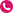 scc@shakti.org.nzDrop In Centre 9am to 4pm(0800) 742 584 SHAKTI (24 hr crisis) All services free of charge. http://shaktiinternational.org/	No referral required.Shine (Safer Homes In New Zealand Everyday)FSD0003515	Last updated 18/09/2020Shine (Safer Homes In New Zealand Everyday) is making homes violence free. Shine offers a free national Helpline, frontline services for adult and child victims of domestic abuse and for men who've used violence, as well as training programmes, the DVFREE workplace programme, and Shine in School programme. Ground Floor 409 New North Road Kingsland Auckland 1021	enquiries@2shine.org.nz	 Helpline (0508 744 633) is answered 9am -SIDS and Kids New Zealand IncorporatedFSD0015107	Last updated 30/06/2020Established to provide services for families and communities who have been affected by SIDS (Cot Death), SIDS New Zealand Incorporated is a national organisation of parents, families and friends of children who have died suddenly and/or unexpectedly of any cause including SIDS.info@sids.org.nz	 24 Hours(0800) 164 455 	All services free of charge. http://www.sidsandkids.org.nz	No referral required.Skylight TrustFSD0003787	Last updated 30/04/2021Skylight supports children, young people, adults, and families/whnau who are facing any kind of tough life situation. We specialise in providing counselling support services and information around grief, loss and trauma. We aim to provide the right help, at the right time, in the right way. Level 3 5-7 Vivian Street Te Aro Wellington 6011We provide parents and caregivers with knowledge about their own and their children's legal rights and obligations within the state and integrated school system. PO Box 24005 Wellington 6142	info@wclc.org.nz	 Available Monday to Friday with caller asked toSuicide Crisis Helpline, 0508 TAUTOKOFSD0021157	Last updated 14/09/20200508 TAUTOKO is Lifeline Aotearoa's suicide crisis helpline.  Operated by highly trained and experienced telephone counsellors who have undergone advanced suicide prevention training, 0508 TAUTOKO is a free, nationwide service available 12 noon until 12 midnight, 7 days a week for those in distress, or for those who may be concerned about the wellbeing of family, whanau or friends. info@lifeline.org.nz	 Free, nationwide service available 24 hours, 7	(0508) 82 88 65 	days a week(0508) TAUTOKO	All services free of charge. https://www.lifeline.org.nz/services/suicide	No referral required. -crisis-helplineUtilities Disputes LtdFSD0023339	Last updated 22/01/2021Utilities Disputes offers a free service for resolving complaints about electricity, gas, and water, and disputes about access to shared property for fibre installations. Freepost 192682 PO Box 5785 Wellington 6140	info@utilitiesdisputes.co.nz	 8.30 am - 5.00 pm Weekdays or leave a	(0800) 22 33 40 	voicemailhttp://www.utilitiesdisputes.co.nz/	All services free of charge. No referral required.Victim SupportFSD0002001	Last updated 02/02/2021Victim support provides information, support and assistance to victims, witnesses, their families and friends.  Victim Support also promotes victims' rights through raising public awareness and recognition of the effects of crime.Victims of Crime Information LineFSD0015207	Last updated 26/01/2021A national free phone line that provides information for people affected by crime about their rights and what support services are available. 19 Aitken Street Wellington	victimscentre@justice.govt.nz	 Call 24/7(0800) 650 654 	(0800) 842 846	Victims Information Line - 0800 650 654	http://www.victimsinfo.govt.nz	Victim support 0800 VICTIM (842 846)All services free of charge. No referral required.Warmlines (select to access regional helpline numbers)FSD0023002	Last updated 03/07/2020National helpline supporting people accessing Mental Health Services that is delivered under regional coverage by three organisations.What's Up is a free, national telephone counselling service for New Zealanders aged 5 to 18 years. The service operates seven days a week and is open Monday to Friday 12.00pm-11.00pm Saturday and Sunday 3pm -11pm. Online chat is open 3pm-10pm every day. Paid, fully trained and closely supervised professional counsellors answer the telephones. Barnardos WhatsUp PO Box 24153 Royal OAk Auckland 1345	info@whatsup.co.nz	 The helpline is available between 12pm andYouthline offers access to a wide range of youth development and support services.Youthline is at the forefront in developing and providing youth and family services and we offer and can link young people to a comprehensive range of clinical services. Youthline House 13 Maidstone Street Ponsonby Auckland 1021	supportcentre@youthline.co.nz	 Office open Monday to Friday 9am-5pm. Youthoffice@al-anon.org.nz (0508) 425 2666 http://www.al-anon.org.nzAlcoholics Anonymous See website for times and venues All services free of charge. No referral required.FSD0004099Last updated 07/09/2020wellington@carenz.co.nz(0800) 385 151 http://www.carenz.co.nzCareNZ National OfficeMonday to Friday 8.30am-5pm All services free of charge. No referral required.FSD0004106Last updated 07/08/2020(04) 570 9801 (0800) 745 477 http://www.huttvalleydhb.org.nzMonday - Thursday 8am - 4.30pm, Friday 8am to4pmAll services free of charge.Referral may apply.info@drugsproject.co.nz(04) 382 8404 http://www.drugsproject.co.nzDrug-ARM Wellington Inc.9.00am - 7.30pm Monday to Friday1.00pm - 5.00pm SaturdayClosed Sunday and Public Holidays All services free of charge. No referral required.FSD0003004Last updated 19/01/2021drugarmwellington@gmail.com(0800) 144 222 http://www.drugarm.org.nzEarthlink Incorporated Street Van Ministry runs Friday and Saturday nights 10pm - 2amAll services free of charge. No referral required.FSD0003006Last updated 02/12/2020(06) 377 3600 http://www.healthcarenz.co.nz8am - 5pmSome charges may apply.Referral may apply.(04) 528 9639 (021) 024 10254 https://www.facebook.com/OrongomaiMar ae/posts/orongomai-marae-communitytrust-centreagm9-october-2018-7pmatoffice-administrat/2367452636628044/24/7 on 04 5283775Some charges may apply.Referral may apply.quit@quit.org.nz (0800) 778 778(Free TXT) 4006 http://www.quit.org.nz 24 hours, 7 days a weekGeneral enquiries on 09 354 7774 All services free of charge.No referral required.phadmin@wairarapa.dhb.org.nz(06) 377 9111 http://www.rph.org.nz/8.00am - 4.30pm, Monday to Friday. RPH Hutt Valley provides after hours/on call services.All services free of charge.No referral required.(027) 449 9366 http://www.slaawellington.org.nz Contact via phone and email which are cleared regularly.Our meetings take place at various times during the week. See our website for details.Koha/donation may apply.No referral required.(06) 377 3081 http://www.sfwai.org.nz/Taeaomanino TrustAll services free of charge. No referral required.FSD0004737Last updated 01/02/2021(06) 378 0140 (0800) 666 744 http://www.tehauora.org.nzTe Nikau Addiction CentreAll services free of charge. No referral required.FSD0003254Last updated 18/03/2021(04) 568 2782 https://www.salvationarmy.org.nz/findchurchcentre/new-zealand/lower-northisland/petone/petone-corps-plantSome charges may apply. No referral required.21z(04) 801 9278 https://www.salvationarmy.org.nz/findchurchcentre/new-zealand/lower-northisland/wellington-city/wellington-city-corpsClassification : THPTu Ora Compass HealthOther services are available 9am-5pm Mon-Fri.Phone is monitored 24/7.Some charges may apply. Referral may apply.FSD0004687Last updated 18/01/2021enquiries@compasshealth.org.nz(04) 801 7808 http://www.compasshealth.org.nz/Whaiora Whanui Trust 8.30am  -  5.00 pmAll services free of charge.No referral required.FSD0005344Last updated 27/01/2021(06) 370 0818 (0800) 494 246 http://www.whaiora.org.nzAll services free of charge. No referral required.(0800) 457 146 (04) 902 5748 http://www.birthright.org.nzClassification : BFCBirthright Wellington IncAll services free of charge. Referral may apply.FSD0006826Last updated 24/08/2020wellingtoncentral@cab.org.nz(04) 472 2466 (0800) 367 222 http://www.cab.org.nz Monday 9.30am-5.15pmTues-Wed 9:30am-6:30pmThurs 9.30am - 6.00pmFriday 9.30am-3.30pmSat 11am-1pmAll services free of charge.No referral required.(06) 364 8664 http://www.cab.org.nzAll services free of charge. No referral required.(04) 528 9040 http://www.cab.org.nzMonday to Thursday 9:00am - 4:30pmFriday 9am - 12pmAll services free of charge.No referral required.(06) 377 0078 http://www.cab.org.nzAll services free of charge. No referral required.admin@familyheart.co.nz(022) 106 1574 (04) 239 8129 http://www.familyheart.co.nz For contact 7 days per week Some charges may apply.No referral required.(04) 528 4164 http://www.familyworkscentral.org.nzFeatherston's Op Shop0800 FAM WORKSSome charges may apply. No referral required.FSD0024506Last updated 19/02/2021contact@lowerhuttfoodbank.org.nz(04) 568 7392 http://www.lowerhuttfoodbank.org.nzGreenstone Doors Monday, Tuesday, Wednesday, Friday 9 - 11.30 a.m.Please bring ID - Lower Hutt Residents only.Some charges may apply. No referral required.FSD0022050Last updated 23/03/2021(04) 566 5037 (027) 254 9222 http://www.greenstonedoors.co.nzHousing New Zealand022 0395788 (Monday-Fri 9:30am-2pm) All services free of charge. No referral required.FSD0006146Last updated 08/03/2021enquiries1@kaingaora.govt.nz(0800) 801 601 http://www.hnzc.co.nz 8am-6pm Monday to Friday and 24/7 for urgent queriesOverseas callers: +64 4 439 3253 between 8am to 6pm NZTSome charges may apply.No referral required.(0800) 227 774 (04) 978 0738 http://www.ird.govt.nz Calling hours:8am to 8pm Monday to Friday, and 9am to 1pm Saturday All services free of charge.No referral required.(04) 298 1907http://www.thekapitifoodbank.co.nzAll services free of charge. No referral required.(04) 805 0304 https://www.redcross.org.nz/what-wedo/in-new-zealand/meals-on-wheels/ Monday - Friday 8:30 am - 5 pm Some charges may apply.Referral may apply.FSD0002495Humanity both locally and overseas.Last updated 15/10/2020(04) 528 9162 (0800) 733 276 http://www.redcross.org.nzMeeting 2nd Friday of month at 1.30 pm Some charges may apply.Referral may apply.(06) 377 3586 http://www.redcross.org.nzSome charges may apply. No referral required.richard.morete@oasisnetwork.org.nz(04) 589 5897 (027) 343 8407 http://www.oasisnetwork.org.nzClassification : THPMonday   9.00 am - 4:00 pmTuesday   10:30 am - 4:00 pmWednesday   9.00 am - 4:00 pmThursday   9.00 am - 4:00 pmFriday   9:00 am- 3:30 pm Some charges may apply.No referral required.(04) 528 9639 (021) 024 10254 https://www.facebook.com/OrongomaiMar ae/posts/orongomai-marae-communitytrust-centreagm9-october-2018-7pmatoffice-administrat/2367452636628044/24/7 on 04 5283775Some charges may apply.Referral may apply.(06) 364 0051Pacific Health Plus Ltdall public holidays.All services free of charge. No referral required.FSD0004798Last updated 03/11/2020pregnancycounselling.info@gmail.com(0800) 77 34 62 (021) 289 8727 http://www.pregnancycounselling.org.nzRaukawa Community Centre Freephone number available 24 hours a day, 7 days a week.Text a counsellor 021 2898 727 (021 2TXTPCS) Email Enquiry Form is available on website.See Facebook counselling page on messenger.All services free of charge. No referral required.FSD0023377Last updated 23/03/2021(04) 979 9074(021) 022 00723Rimutaka Baptist ChurchFSD0002592Services for the community.Thursdays late: 3.30pm - 7.30pmThursdays late: 3.30pm - 7.30pm(04) 979 9074(021) 022 00723Rimutaka Baptist ChurchFSD0002592Services for the community.All services free of charge. No referral required.Last updated 04/11/2020(04) 526 8708 http://www.rimutakabaptist.orgSome charges may apply. No referral required.(06) 364 8069 http://www.standforchildren.org.nzStokes Valley FoodbankFriday.All services free of charge. Referral may apply.FSD0024299Last updated 19/08/2020info@tiaki.org.nz (04) 237 7027 (0800) 733 843 http://www.womensrefuge.org.nzTenancy Services 24 hour Crisis Line 0800 733 843 REFUGE Some charges may apply. No referral required.FSD0006142Last updated 18/03/2021info@tenancy.govt.nz (0800) 836 262 (Tenancy) (0800) 737 666 (Bond) https://www.tenancy.govt.nz/ 8.00am - 5.30pm, Monday to Thursday; 9.00am -5.30pm on Friday. Contact via Video Relay andLanguage Line after 9am Some charges may apply.No referral required.advocacy@pasat.org.nz(0800) 728 7878 (0800) 728 7878 http://www.PASAT.org.nz Monday to Friday from 9:00am to 5.00pm.Some charges may apply.Referral may apply.huttcity.corps@salvationarmy.org.nz(04) 570 0273(04) 570 0276 https://www.salvationarmy.org.nz/findchurchcentre/new-zealand/lower-northisland/hutt-city/hutt-city-corpsClassification : THP Main office open 9:00am - 3:15pm Monday Friday.Family Store open Monday to Friday 9am -5.30pm. Saturday 9am-5pm.FoodbankMonday to Friday 9:30 to 11:30am.Some charges may apply. Referral may apply.The Salvation Army - JohnsonvilleFSD0005609	Last updated 19/04/2021The Salvation Army - JohnsonvilleFSD0005609	Last updated 19/04/2021(04) 477 4853 https://www.salvationarmy.org.nz/findchurchcentre/new-zealand/lower-northisland/johnsonville/johnsonville-corpsThe Salvation Army - KapitiSaturday 9:30am - 4:00pmOpen Sunday for Church service 10am-11:30amSaturday 9:30am - 4:00pmOpen Sunday for Church service 10am-11:30am(04) 477 4853 https://www.salvationarmy.org.nz/findchurchcentre/new-zealand/lower-northisland/johnsonville/johnsonville-corpsThe Salvation Army - KapitiAll services free of charge. No referral required.FSD0003258Last updated 19/05/2020(04) 388 8284 https://www.salvationarmy.org.nz/centres/ nz/lower-north-island/miramarSunday Service 10am Some charges may apply.No referral required.72(04) 245 0900 http://www.wellingtoncitymission.org.nzClassification : BFC, THPTi Counselling and Supervision9.00am - 3.30pm Monday to Thursday10.30am - 3.30pm Friday Some charges may apply. Referral may apply.FSD0020750Last updated 30/11/2020(06) 370 0522 http://www.trusthouse.co.nzSome charges may apply. No referral required.(04) 527 0017 http://www.uhwc.co.nzVeterans' AffairsFriday, courses are held at various locations and times around Upper Hutt.  Check the website for more information.Some charges may apply. No referral required.FSD0023824Last updated 14/01/2021wainuiomata@xtra.co.nz(027) 439 3413Wellington Night ShelterAll services free of charge. No referral required.FSD0023103Last updated 09/02/2021http://www.workandincome.govt.nz5:00pm.  Wednesday 9:30am - 5:00pm.All services free of charge.No referral required.http://www.workandincome.govt.nz5:00pm.  Wednesday 9:30am - 5:00pm.All services free of charge.No referral required.http://www.workandincome.govt.nz5:00pm.  Wednesday 9:30am - 5:00pm.All services free of charge.No referral required.http://www.workandincome.govt.nz5:00pm.  Wednesday 9:30am - 5:00pm.All services free of charge.No referral required.http://www.workandincome.govt.nz5:00pm.  Wednesday 9:30am - 5:00pm.All services free of charge.No referral required.office.wgtn@youthline.co.nz(0800) 376 633 (Helpline) (04) 801 6924 (Office) http://wellington.youthline.co.nz 24/7 Youth Help and Counselling LineFree txt 234Email Counselling: talk@youthline.co.nz Live chat available on website Some charges may apply.No referral required.(0800) 457 146 (04) 902 5748 http://www.birthright.org.nzClassification : BFCBirthright Wellington IncAll services free of charge. Referral may apply.FSD0006826Last updated 24/08/2020(04) 472 2466 (0800) 367 222 http://www.cab.org.nzTues-Wed 9:30am-6:30pmThurs 9.30am - 6.00pmFriday 9.30am-3.30pmSat 11am-1pmAll services free of charge.No referral required.lowerhutt@cab.org.nz (04) 566 6039 http://www.cab.org.nz Monday to Friday 9am - 4.30pmFree legal clinic Thursday evenings from 6pm All services free of charge.No referral required.(06) 364 8664 http://www.cab.org.nzAll services free of charge. No referral required.upperhutt@cab.org.nz(04) 528 9040 http://www.cab.org.nz Normal hours resume 21 Jan 2020Monday to Thursday 9:00am - 4:30pmFriday 9am - 12pmAll services free of charge.No referral required.(06) 377 0078 http://www.cab.org.nzAll services free of charge. No referral required.(04) 568 7798 http://www.petonecommunityhouse.nzOffice: 11:00am-2:00pm, Monday - Friday. (other times by appt)Some charges may apply.No referral required.(04) 237 7749 http://www.poriruawhanau.org.nzClassification : BFC, FVSS, OSCARSome charges may apply. Referral may apply.info@vinnieswgtn.org.nz(04) 389 7122 http://www.vinnies-wellington.org.nzSuperGrans Charitable Trust Monday to Friday 9am - 3.30pm All services free of charge. No referral required.FSD0016647Last updated 16/10/2020(04) 566 9778 (021) 074 3206 http://www.supergransaotearoa.org.nzClassification : BFCTe Roopu Awhina ki PoriruaAnswer phone for messages if out of office.All services free of charge. No referral required.FSD0015037Last updated 05/12/2020reception@tra.org.nz(04) 238 4090 (0800) 872 800 http://www.tra.org.nzClassification : BFC Monday- Friday  9 am - 5 pm All services free of charge.Referral may apply.(04) 570 0273(04) 570 0276 https://www.salvationarmy.org.nz/findchurchcentre/new-zealand/lower-northisland/hutt-city/hutt-city-corpsClassification : THPThe Salvation Army - PetoneFriday.Family Store open Monday to Friday 9am -5.30pm. Saturday 9am-5pm.FoodbankMonday to Friday 9:30 to 11:30am.Some charges may apply. Referral may apply.FSD0023608Last updated 23/04/2021(04) 245 0900 http://www.wellingtoncitymission.org.nzClassification : BFC, THP9.00am - 3.30pm Monday to Thursday10.30am - 3.30pm Friday Some charges may apply.Referral may apply.http://www.workandincome.govt.nz5:00pm.  Wednesday 9:30am - 5:00pm.All services free of charge.No referral required.http://www.workandincome.govt.nz5:00pm.  Wednesday 9:30am - 5:00pm.All services free of charge.No referral required.http://www.workandincome.govt.nz5:00pm.  Wednesday 9:30am - 5:00pm.All services free of charge.No referral required.Best Start WaitangiruaFSD0021591Last updated 06/11/2020Butterflies Before and After School CareFSD0024406Last updated 29/09/2020jo-ann@chelseahouse.co.nz(04) 902 5437 http://www.chelseahouse.co.nzClassification : OSCAR 7am to 6pm weekdays Some charges may apply.No referral required.(06) 378 9970 http://clmnz.co.nz/mastertonClassification : OSCAREdens CareMonday - Friday 7am - 6pm Some charges may apply.No referral required.FSD0022823Last updated 27/09/2020info@ero.govt.nz (04) 499 2489 http://www.ero.govt.nzEl Rancho 8.00am to 5.00pm Weekdays All services free of charge. No referral required.FSD0023874Last updated 18/12/2020(022) 651 0773 http://www.enjoychildcare.co.nzClassification : OSCAREnjoy Childcare - MorningtonBefore School Care 7.00 - 9.00amAfter School Care 3.00 - 6.00 pm Holiday Programme 7.00am - 6.00pm Some charges may apply. No referral required.FSD0023844Last updated 27/11/2020info@funzone.co.nz (021) 711 531 (0800) 543 9696 http://www.Funzone.co.nzClassification : OSCARGreenstone Doors Before School Programs (based @ Kapanui &Waikanae School) 7:00am - 8:30amAfter School Programs 3:00pm - 7:00pmSchool Holidays 7:30am - 6:00pm Office Hours - 9:00am - 5:00pm Some charges may apply. No referral required.FSD0022050Last updated 23/03/2021(04) 566 5037 (027) 254 9222 http://www.greenstonedoors.co.nz022 0395788 (Monday-Fri 9:30am-2pm) All services free of charge.No referral required.Island Bay After School CareFSD0022555OSCAR approved childcare services for 5-13 Year olds.Last updated 31/03/2021https://www.facebook.com/Island-BayAfter-School-Care-488620614666724/Classification : OSCAR7.30am - 8.30amSaint Francis De Sales School11 Mersey StIsland BayAfter school3:00pm - 5:55pm school terms only Presbyterian Church 88 The Parade.Island BaySome charges may apply.Referral may apply.(04) 902 6222 http://www.kapitiwomenscentre.org.nzKarori West OSCAR GroupFriday.There is a message service for any after hours calls.Some charges may apply. No referral required.FSD0007252Last updated 22/07/2020admin@kwoscargroup.com(027) 610 0563 https://www.kwoscargroup.comClassification : OSCARKasper Enterprises Limited Available between 3:00pm - 5:45pm or leave a message anytime.Some charges may apply. Referral may apply.FSD0021646Last updated 17/09/2020Kelburn Out of School Care TrustFSD0022022Last updated 15/02/2021(027) 226 8433 (027) 466 1779 http://www.kellyclub.co.nz/gracefieldClassification : OSCARKelly Club Discovery LtdSchool Holidays - Monday to Friday - 7.30am -5.30pmSome charges may apply. No referral required.FSD0021946Last updated 24/11/2020(09) 427 9377 (027) 321 2112 https://www.kellyclub.co.nzhours.Some charges may apply.No referral required.(09) 427 9377 http://kellyclub.co.nzClassification : OSCARKelly Club Houghton ValleySome charges may apply. No referral required.FSD0023018Last updated 15/01/2021(021) 744 636 (04) 972 7201 http://kellyclub.co.nzClassification : OSCAR8am-6pm Monday to Friday during SchoolHolidaysSome charges may apply.No referral required.(09) 427 9377(021) 572 919 https://www.kellyclub.co.nzClassification : OSCARSome charges may apply. No referral required.(09) 427 9377 (021) 0867 5257 https://www.kellyclub.co.nzClassification : OSCARKelly Club Tawhaiday, weekdays, during school holidays. (Closed over Christmas and New Year period).Some charges may apply. No referral required.FSD0022629Last updated 14/09/2020heneriata.koraunuimarae@gmail.com(04) 939 6662Classification : OSCAR, THPKoraunui School Care Centre Monday - Friday 8am - 4.30pm.  After hours calls can be made.Some charges may apply. Referral may apply.FSD0022176Last updated 19/06/2020(04) 238 9684 http://www.littleadv.co.nzSome charges may apply. No referral required.whanau@k09c043.kohanga.ac.nz(04) 232 8424(027) 381 6939Oasis Trust Monday - Friday 8.30 am - 3.00 pm (school hours)Some charges may apply. No referral required.FSD0005295Last updated 07/07/2020(04) 566 0833 (027) 551 1040 http://www.oscarhouse.co.nz/programmes.Some charges may apply.No referral required.pkbafterschoolcare@gmail.com(027) 248 4984 http://www.pukeruabay.school.nzClassification : OSCAR 3pm-6pm during term time.Some charges may apply.No referral required.(027) 616 2639 (022) 468 0271 http://skids.co.nzClassification : OSCARSkids Holy Cross MiramarMonday to Friday.School Holidays 7.30am until 6pm Monday to Friday.Some charges may apply. No referral required.FSD0022781Last updated 16/11/2020admin@skids.co.nz(09) 576 6602 (0800) 274 172 http://www.skids.co.nzClassification : OSCARsKids Newtown Before school -  7.00am - 8.30amAfter school - 3.00pm - 6.00pm Holiday Programme - 7.30am - 6.00pm Some charges may apply. No referral required.FSD0023905Last updated 16/11/2020(09) 576 6602(0800) 274 172 http://skids.co.nzClassification : OSCARsKids NormandaleAfter school - 3.00pm - 6.00pm Holiday Programme - 7.00am - 6.00pm Some charges may apply. No referral required.FSD0023418Last updated 22/02/2021(027) 616 2639 (022) 345 0085 http://skids.co.nzClassification : OSCARsKids Raumati South6pm (term time).School Holidays 8am until 6pm.Some charges may apply. No referral required.FSD0021644Last updated 18/12/2020(04) 479 6878http://www.st-benedicts.school.nzAfter school care 2pm - 6pm weekdays Some charges may apply.Referral may apply.(021) 062 1766 (04) 528 4910 http://www.stjosephsuh.school.nzClassification : OSCARAfter School 2.50 - 6.00pmHoliday programme 7.00 - 6.00 Some charges may apply.Referral may apply.Te Kura Tiaki Holiday ProgrammeFSD0023454Last updated 22/04/2021(06) 304 8963 http://thepod.co.nzClassification : OSCARThe Salvation Army - KapitiAfter School 3pm-6pmOur Holiday programme is open each and every school holidays during the yearAfter School 3pm-6pmOur Holiday programme is open each and every school holidays during the year(06) 304 8963 http://thepod.co.nzClassification : OSCARThe Salvation Army - KapitiSome charges may apply. No referral required.FSD0003258Last updated 19/05/2020weit@xtra.co.nz (04) 567 4082 http://www.weit.org.nzMonday – Thursday: 8AM – 4PMFriday: ClosedSaturday: ClosedSunday: ClosedSome charges may apply.Referral may apply.(04) 232 3069(06) 345 6729 http://www.wmkindergartens.org.nzwww.wmkindergartens.org.nz to see all of our Kindergartens listed with their days and times. Our office is open from 9am to 5pm every business day.Some charges may apply.No referral required.http://www.workandincome.govt.nz5:00pm.  Wednesday 9:30am - 5:00pm.All services free of charge.No referral required.http://www.workandincome.govt.nz5:00pm.  Wednesday 9:30am - 5:00pm.All services free of charge.No referral required.(0800) 559 009 (General Enquiries) (0800) 552 002 (for 65 and over) http://www.workandincome.govt.nzPh1 Mon-Fri 7am - 6pm Sat 8am - 1pmPh2 Mon-Fri 8am - 5pmCall from Australia 1800 150 479Call from overseas +64 9 913 0300Speak to us in te reo Mori by calling 0800 662 002.All services free of charge.No referral required.(0800) 962 248 http://ycentral.nzFriday.Centre Hours (varies per site):Before School: 6:30/7.30am- 8:30amAfter school: 3pm- 6pmHoliday Programme: 6:30am/7:30am- 6pm Some charges may apply.No referral required.(0800) 02 66 44 (04) 232 7040 http://www.youtharktrust.weebly.comClassification : OSCARYouthtown Upper HuttSome charges may apply. No referral required.FSD0018747Last updated 28/10/2020info@youthtown.org.nz(04) 527 9730 http://www.youthtown.org.nz Office Hours:Monday - Friday 9 - 4.30pm Some charges may apply.No referral required.info@eqc.govt.nz (0800) 326 243 (0800) DAMAGEhttp://www.eqc.govt.nzHealthline Our Call Centre is open:7am–9pm Monday–FridayIt is not open on Public Holidays. International Call +64 4 978 6400 All services free of charge. No referral required.FSD0000029Last updated 28/08/2020(0800) 227 774 (04) 978 0738 http://www.ird.govt.nz Calling hours:8am to 8pm Monday to Friday, and 9am to 1pm Saturday All services free of charge.No referral required.http://www.workandincome.govt.nz5:00pm.  Wednesday 9:30am - 5:00pm.All services free of charge.No referral required.http://www.workandincome.govt.nz5:00pm.  Wednesday 9:30am - 5:00pm.All services free of charge.No referral required.http://www.workandincome.govt.nz5:00pm.  Wednesday 9:30am - 5:00pm.All services free of charge.No referral required.http://www.workandincome.govt.nz5:00pm.  Wednesday 9:30am - 5:00pm.All services free of charge.No referral required.http://www.workandincome.govt.nz5:00pm.  Wednesday 9:30am - 5:00pm.All services free of charge.No referral required.info@asafekapiti.co.nz (0800) 502 066 http://www.asafekapiti.co.nzClassification : FVSS9.00 am to 4.00 pm Monday to Friday - excluding school holidays.Some charges may apply.No referral required.info@barnardos.org.nz(0800) 227 627 (04) 385 7560 http://www.barnardos.org.nzBest Start WaitangiruaOpen Monday to Friday - 8am to 5pmOpen Monday to Friday - 8am to 5pminfo@barnardos.org.nz(0800) 227 627 (04) 385 7560 http://www.barnardos.org.nzBest Start WaitangiruaSome charges may apply. Referral may apply.FSD0021591Last updated 06/11/2020(0800) 457 146 (04) 902 5748 http://www.birthright.org.nzClassification : BFCAll services free of charge. Referral may apply.institute@childspace.co.nz(04) 461 7076 http://www.childspace.co.nzEarly Childhood Council Our centres are open 5 days, 7:30am - 6pm.Our institute is open 5 days 9-3pm.Some charges may apply. No referral required.FSD0020972Last updated 05/08/2020info@generosity.org.nz http://www.generosity.org.nz 24 hours via websiteSome charges may apply.No referral required.(04) 566 5037 (027) 254 9222 http://www.greenstonedoors.co.nz022 0395788 (Monday-Fri 9:30am-2pm) All services free of charge.No referral required.info.c6@literacy.org.nz(06) 377 4214(0800) 678 910https://literacy.org.nz/ Monday to Thursday 9.30am - 4pmFriday 9.30 am - 2pmAll services free of charge.No referral required.Literacy Aotearoa, ParaparaumuFSD0003158Last updated 10/11/2020204(04) 238 9684http://www.littleadv.co.nzSome charges may apply. No referral required.(0800) 622 222 (04) 463 8000 http://www.education.govt.nz/school/stude nt-support/special-education/All services free of charge. Referral may apply.(04) 463 8699 (0800) 622 222 http://www.education.govt.nz/school/stude nt-support/special-education/All services free of charge. Referral may apply.FSD0002495Humanity both locally and overseas.Last updated 15/10/2020(04) 528 9162 (0800) 733 276 http://www.redcross.org.nzMeeting 2nd Friday of month at 1.30 pm Some charges may apply.Referral may apply.(06) 377 3586 http://www.redcross.org.nzSome charges may apply. No referral required.(04) 232 8424(027) 381 6939hours)Some charges may apply.No referral required.info@rangitane.iwi.nz(06) 370 0600(06) 370 0603 http://www.rangitane.iwi.nz/ 8.30am - 4.30pm Monday to Friday All services free of charge.Referral may apply.sapphirecourses@gmail.com(0508) 727 744 http://www.sapphireconsultants.co.nzSeniorNet Inc - Upper Hutt Office hours are 8.30am to 4.30pm Monday toFridaySome charges may apply. Referral may apply.FSD0002591Last updated 19/03/2021wellingtonseniornet@gmail.com(04) 473 1510 http://www.wellingtonseniornet.co.nzSeniorNet Kapiti Inc 10 am - 12 pmMon-FriSome charges may apply. No referral required.FSD0003218Last updated 15/04/2021(04) 918 9244 https://orangatamariki.govt.nz/aboutus/research/our-research/social-workersin-schools-2020/for outcomes advisors for information.All services free of charge.Referral may apply.central@speld.org.nz (0800) 773 536 http://www.speld.org.nz Office administration open Monday to Friday,9.00am-3.00pm.Some charges may apply.No referral required.central@speld.org.nz (0800) 773 536 http://www.speld.org.nz Office administration open Monday to Friday,9.00am-3.00pm.Some charges may apply.No referral required.(06) 377 3081 http://www.sfwai.org.nz/Taeaomanino TrustAll services free of charge. No referral required.FSD0004737Last updated 01/02/2021(04) 473 6841 (0800) 65 99 88 http://www.tekura.school.nzSome charges may apply. Referral may apply.manager.whanau.group@xtra.co.nz(04) 570 6020 https://www.facebook.com/TheLearningC entreWFSST/Classification : BFC9am - 2pm Monday to Friday(Available outside these hours by appointment) All services free of charge.No referral required.z(04) 801 9278 https://www.salvationarmy.org.nz/findchurchcentre/new-zealand/lower-northisland/wellington-city/wellington-city-corpsClassification : THPTitiro WhakamuaOther services are available 9am-5pm Mon-Fri.Other services are available 9am-5pm Mon-Fri.z(04) 801 9278 https://www.salvationarmy.org.nz/findchurchcentre/new-zealand/lower-northisland/wellington-city/wellington-city-corpsClassification : THPTitiro WhakamuaPhone is monitored 24/7.Some charges may apply.Referral may apply.FSD0003038Last updated 21/08/2020(027) 563 5109 http://www.u3awellingtoncity.org.nzUpper Hutt Women's CentreTuesdays and Fridays in the Embassy Theatre, Kent Terrace, Wellington.Some charges may apply. No referral required.FSD0003133Last updated 01/10/2020(04) 527 0017 http://www.uhwc.co.nzVolunteer WellingtonFriday, courses are held at various locations and times around Upper Hutt.  Check the website for more information.Some charges may apply. No referral required.FSD0016707Last updated 27/04/2021info@volunteerwellington.nz(04) 499 4570(04) 499 4572 http://www.volunteerwellington.nz9am - 5pm Mon - FriAll services free of charge.No referral required.(04) 232 3069(06) 345 6729 http://www.wmkindergartens.org.nzwww.wmkindergartens.org.nz to see all of our Kindergartens listed with their days and times. Our office is open from 9am to 5pm every business day.Some charges may apply.No referral required.info@wandw.ac.nz (04) 237 3100 (0800) 944 847 http://www.whitireia.ac.nzYouthline Wellington 8 am - 5 pm, Monday to Friday. 8 am - 5 pm, Monday to Friday.info@wandw.ac.nz (04) 237 3100 (0800) 944 847 http://www.whitireia.ac.nzYouthline WellingtonAll services free of charge. No referral required.FSD0006540Last updated 17/06/2020office.wgtn@youthline.co.nz(0800) 376 633 (Helpline) (04) 801 6924 (Office) http://wellington.youthline.co.nzZeal Education Trust 24/7 Youth Help and Counselling LineFree txt 234Email Counselling: talk@youthline.co.nz Live chat available on website Some charges may apply. No referral required.FSD0017157Last updated 15/04/2021welly@zeal.nz(021) 871 712(0800) FIND ZEAL http://www.zeal.org.nz Monday - Friday 9am - 5pm Some charges may apply.No referral required.(0800) 601 301 (0800) 222 733 http://www.careers.govt.nzDCMFriday.On Wednesday we're open from 9:30am to 5pm.Closed on public holidays.All services free of charge. No referral required.FSD0016392Last updated 10/08/2020national@deaf.org.nz (0800) 332 322 http://www.deaf.org.nz/ Office open for enquiries and appointments:Monday to Thursday from 9:00am to 4:00pm Office open for appointment only: Friday All services free of charge.No referral required.info@mbie.govt.nz (0800) 20 90 20 https://www.employment.govt.nz/English Language Partners Hutt Business hours are 8.30am - 5.00pm Monday to Thursday.9am - 5pm Friday. excluding public holidays.From overseas call +64 9 969 2950 All services free of charge. No referral required.FSD0007839Last updated 07/07/2020kervin@evaro.nz (04) 470 7892 (027) 662 0936 http://www.evaro.nz Monday to Friday 8.30 am to 4.00 pm All services free of charge.Referral may apply.dairne@habit.co.nz https://www.habitrehab.co.nz/supportemployment/employment-serviceHe Khui Wairarapa Monday - Friday8.30 am - 5 pm.All services free of charge. No referral required.FSD0024546Last updated 08/04/2021(06) 377 4214(0800) 678 910https://literacy.org.nz/Friday 9.30 am - 2pmAll services free of charge.No referral required.sapphirecourses@gmail.com(0508) 727 744 http://www.sapphireconsultants.co.nzSenior Skills Ltd. Office hours are 8.30am to 4.30pm Monday toFridaySome charges may apply. Referral may apply.FSD0003105Last updated 01/02/2021(06) 377 3081 http://www.sfwai.org.nz/Team Medical All services free of charge. No referral required.FSD0020254Last updated 06/11/2020http://www.tdda.com9.00am - 3.00pmSome charges may apply.Referral may apply.247(04) 831 4431(04) 237 7422 http://www.thelearningshop.co.nzThe Wellington City MissionTuesday: 9 am - 1pm 1.30 - 5pmWednesday: Closed - by appointment onlyThursday: 9 am - 1pm 1.30 - 5pm Friday:     9 am - 1pm 1.30 - 5pm All services free of charge. No referral required.FSD0004770Last updated 12/10/2020(04) 293 6005(04) 293 6002afterhours http://www.waikanaehealth.co.nzClassification : DTSSome charges may apply. No referral required.http://www.workandincome.govt.nz5:00pm.  Wednesday 9:30am - 5:00pm.All services free of charge.No referral required.http://www.workandincome.govt.nz5:00pm.  Wednesday 9:30am - 5:00pm.All services free of charge.No referral required.susan.christian@workmates.co.nz(04) 237 7141 (022) 4977 304 http://www.workmates.co.nzYOUth INSPIREMon - Fri 8am - 4.30pm.  Services available inPorirua City, Wellington City,  Paremata andPukerua BayAll services free of charge. Referral may apply.FSD0021107Last updated 19/01/2021assyrianassociation@yahoo.com (021) 205 2326Catholic Social Services Any time.Some charges may apply. No referral required.FSD0002992Last updated 21/08/2020(04) 472 2466 (0800) 367 222 http://www.cab.org.nzTues-Wed 9:30am-6:30pmThurs 9.30am - 6.00pmFriday 9.30am-3.30pmSat 11am-1pmAll services free of charge.No referral required.karori@cab.org.nz (04) 476 4595 (0800) 367 222 http://www.cab.org.nz Mon - Fri: 10am - 4pm All services free of charge.No referral required.lowerhutt@cab.org.nz (04) 566 6039 http://www.cab.org.nz Monday to Friday 9am - 4.30pmFree legal clinic Thursday evenings from 6pm All services free of charge.No referral required.(06) 364 8664 http://www.cab.org.nzAll services free of charge. No referral required.(04) 528 9040 http://www.cab.org.nzMonday to Thursday 9:00am - 4:30pmFriday 9am - 12pmAll services free of charge.No referral required.(06) 377 0078 http://www.cab.org.nzAll services free of charge. No referral required.(04) 237 8846(04) 237 5398 http://www.cab.org.nzAll services free of charge. No referral required.(04) 499 2928(0800) 499 488 school law infoline http://www.communitylaw.org.nzDepartment of Internal AffairsCall us or visit our website for daily free legal advice drop-in times at our offices and at locations throughout the Hutt Valley and Wellington regions.All services free of charge. No referral required.FSD0006144Last updated 16/11/2020info@mbie.govt.nz (0800) 20 90 20 https://www.employment.govt.nz/English Language Partners Hutt Business hours are 8.30am - 5.00pm Monday to Thursday.9am - 5pm Friday. excluding public holidays.From overseas call +64 9 969 2950 All services free of charge. No referral required.FSD0007839Last updated 07/07/2020hutt@englishlanguage.org.nz(04) 570 1335 http://www.englishlanguage.org.nz Monday to Friday, 9.00am – 4.30pm Some charges may apply.Referral may apply.(04) 565 0418 http://www.dutchcommunities.co.nz/Greenstone DoorsAll services free of charge. No referral required.FSD0022050Last updated 23/03/2021(04) 566 5037 (027) 254 9222 http://www.greenstonedoors.co.nz022 0395788 (Monday-Fri 9:30am-2pm) All services free of charge.No referral required.(04) 494 5784https://ethniccommunities.govt.nz/All services free of charge. No referral required.(04) 528 9639 (021) 024 10254 https://www.facebook.com/OrongomaiMar ae/posts/orongomai-marae-communitytrust-centreagm9-october-2018-7pmatoffice-administrat/2367452636628044/24/7 on 04 5283775Some charges may apply.Referral may apply.(04) 805 0361 (04)  805 0363 https://www.redcross.org.nzSuperGrans Charitable TrustFriday.  Outreach clinics operate in the Porirua and Hutt Valley areas.All services free of charge. No referral required.FSD0016647Last updated 16/10/2020adoption@xtra.co.nz (021) 434 662 http://www.adoptionnz.comAfter School Fun Club Open 7 days by email or phone Koha/donation may apply. No referral required.FSD0022010Last updated 22/04/2021admin@birthrighthutt.nz(04) 567 7123(0800) 457 146 http://www.birthright.org.nzBirthright Kapiti Inc Open 9am - 2pm Monday to Friday.All services free of charge. No referral required.FSD0006817Last updated 12/01/2021(0800) 457 146 (04) 902 5748 http://www.birthright.org.nzClassification : BFCBirthright New ZealandAll services free of charge. Referral may apply.FSD0004105Last updated 14/07/2020http://www.birthright.org.nzBirthright Wellington IncReferral may apply.FSD0006826Last updated 24/08/2020Butterflies Before and After School CareFSD0024406We provide before and after school care at Postgate School Hall.Before School from 7am.  After School to 6pm.Last updated 29/09/2020	(027) 286 0801	After school to 6pm.Some charges may apply. No referral required.Classification : OSCARCannons Creek Opportunity CentreFSD0022557Last updated 10/02/2021ccoc@xtra.co.nz (027) 541 2104Classification : OSCARCapital Training Limited 7am-8pm 7 Days, call to enquire.Some charges may apply. Referral may apply.FSD0021473Last updated 09/02/2021(04) 384 2058 http://www.carenz.co.nzCaring Families Aotearoa Monday to Friday 8 am - 5 pm.Some charges may apply. Referral may apply.FSD0005883Last updated 12/10/2020(06) 377 0933(06) 377 5716 http://www.changewairarapa.org.nzClassification : FVSS8.30am to 5.00pmVoicemail and email cleared daily Some charges may apply.No referral required.childrenfirst2001@gmail.com(04) 528 6059 http://www.childrenfirst.co.nz 7.30am until 5.30pm Weekdays. Some charges may apply.No referral required.(04) 472 2466 (0800) 367 222 http://www.cab.org.nzTues-Wed 9:30am-6:30pmThurs 9.30am - 6.00pmFriday 9.30am-3.30pmSat 11am-1pmAll services free of charge.No referral required.karori@cab.org.nz (04) 476 4595 (0800) 367 222 http://www.cab.org.nz Mon - Fri: 10am - 4pm All services free of charge.No referral required.lowerhutt@cab.org.nz (04) 566 6039 http://www.cab.org.nz Monday to Friday 9am - 4.30pmFree legal clinic Thursday evenings from 6pm All services free of charge.No referral required.(06) 364 8664 http://www.cab.org.nzAll services free of charge. No referral required.(04) 528 9040 http://www.cab.org.nzMonday to Thursday 9:00am - 4:30pmFriday 9am - 12pmAll services free of charge.No referral required.(06) 377 0078 http://www.cab.org.nzAll services free of charge. No referral required.(04) 237 8846(04) 237 5398 http://www.cab.org.nzCLM MastertonFSD0021954All services free of charge. No referral required.Last updated 15/12/2020OSCAR approved childcare, Events and Birthday Party Services.OSCAR approved childcare, Events and Birthday Party Services.Last updated 15/12/2020http://clmnz.co.nz/mastertonMonday - Friday 7am - 6pm Some charges may apply.No referral required.312office@dcm.org.nz (04) 384 7699 http://www.dcm.org.nzDementia Wellington Mon & Fri: 9am-12pm Some charges may apply. Referral may apply.FSD0006744Last updated 17/12/2020(04) 972 2595 http://www.dementiawellington.org.nzDepartment of CorrectionsSome charges may apply. No referral required.FSD0006143Last updated 11/08/2020(0800) 367 656 http://www.elections.org.nzAll services free of charge. No referral required.admin@enjoychildcare.co.nz(022) 651 0773 http://www.enjoychildcare.co.nzClassification : OSCAREquip Counselling Ltd Monday to FridayDuring School Terms:7-9 am (Before School)3-6 pm (After School)During School Holidays:7.30am-6pm (Holiday Programme) Some charges may apply. No referral required.FSD0019252Last updated 03/04/2021admin@familyheart.co.nz(022) 106 1574 (04) 239 8129 http://www.familyheart.co.nz For contact 7 days per week Some charges may apply.No referral required.areyouok@msd.govt.nz (0800) 456 450 http://www.areyouok.org.nzClassification : FVSS Available seven days a week, from 9am to 11pm, with an after-hours message redirecting callers in the case of an emergency.All services free of charge.No referral required.(0800) FAM WORKShttp://www.familyworkscentral.org.nzFamily Works WellingtonSome charges may apply. No referral required.FSD0004160Last updated 21/12/2020(04) 385 0611 (020) 404 92568 https://genderminorities.com/Our drop in times are listed on our website.All services free of charge.No referral required.info@generosity.org.nz http://www.generosity.org.nz 24 hours via websiteSome charges may apply.No referral required.(04) 528 4455 https://www.facebook.com/happydaysbefo reandafterschoolcare/Classification : OSCARHarbour City Funeral Home3.00-6.00pmWeekdays during school holidays: 7.00am till6.00pmSome charges may apply. No referral required.FSD0023717Last updated 29/09/2020(0800) 428 365 (04) 564 3792 https://www.havenfalls.co.nz/Office hours Mon to Fri 9:00am - 5:00pm Some charges may apply.No referral required.(0800) 611 116 http://www.healthline.govt.nzHeartland Services 24 hours a day, seven days a week.All services free of charge. No referral required.FSD0004116Last updated 16/04/2021heartlands@msd.govt.nz http://www.heartlandservices.govt.nzPlease visit our website for the contact details at your local Heartland Services centre.All services free of charge.No referral required.admin@huie.org.nz (027) 363 8665 http://www.huie.org.nzHutt City Women's Refuge 8:30AM - 5:00PM Monday - Friday online query form is available on website All services free of charge. No referral required.FSD0007638Last updated 28/09/2020refuge@hcwr.org.nz (04) 569 1040 http://www.womensrefuge.org.nzClassification : FVSS9am - 4pm Monday - Friday.  24 hr Crisis Line0800 733 843 REFUGE Some charges may apply.No referral required.(04) 560 2622 (027) 2233373 http://www.huttcity.govt.nz/Services/Com munity-Support/Keeping-our-communitysafeOtherwise leave a message on answerphone.Cell phone is best contact All services free of charge.No referral required.vic.ferg.nz@gmail.com(04) 976 1568 http://justiceofthepeace.org.nz Best to contact the database www.jpfed.org.nz where a JP can be located by suburb. Do not use The Phone Book as there is no quarantee that it  is up to date.Otherwise contact the President.All services free of charge.No referral required.info@infoage.co.nz(04) 384 4451(027) 222 222 http://www.infoage.co.nzInsideOUT Mon-Fri 8.30 am - 5.00 pm available via zoom Some charges may apply. No referral required.FSD0022156Last updated 23/03/2021(027) 457 5359https://www.facebook.com/Island-BayAfter-School-Care-488620614666724/Classification : OSCAR Before school7.30am - 8.30amSaint Francis De Sales School11 Mersey StIsland BayAfter school3:00pm - 5:55pm school terms only Presbyterian Church 88 The Parade.Island BaySome charges may apply.Referral may apply.(04) 298 1404 http://www.klwv.org.nzClassification : FVSSKapiti Loss and Grief Centremessage service in place.All services free of charge. No referral required.FSD0024415Last updated 09/10/2020(027) 424 4187 (027) 248 3738 http://www.lossandgrief.co.nz/Thursday 1pm to 4pmAvailable on mobile phone normal business hoursSome charges may apply.No referral required.(04) 902 6222 http://www.kapitiwomenscentre.org.nzKarori Community CentreFriday.There is a message service for any after hours calls.Some charges may apply. No referral required.FSD0005476Last updated 07/09/2020(09) 427 9377 (027) 321 2112 https://www.kellyclub.co.nzClassification : OSCARKelly Club Greenacres Ltdhours.Some charges may apply. No referral required.FSD0021951Last updated 24/11/2020(021) 744 636 (04) 972 7201 http://kellyclub.co.nzClassification : OSCARKelly Club Muritai8am-6pm Monday to Friday during SchoolHolidaysSome charges may apply. No referral required.FSD0023693Last updated 20/10/2020sfx@kellyclub.co.nz (09) 427 9377 (021) 0867 5257 https://www.kellyclub.co.nzClassification : OSCARKelly Club Tawhai Before and after school during term time, and all day, weekdays, during school holidays. (Closed over Christmas and New Year period).Some charges may apply. No referral required.FSD0022629Last updated 14/09/2020vanessa@kellysports.co.nz(027) 466 1779 http://www.kellysports.co.nz/lower-huttClassification : OSCARKelly Sports Porirua After School Sports Clinics from 3.05pm -4.05pmSchool Holiday Programme - 8.00am - 5.30pmSport Birthday Parties available Office Hours - 9.30am - 5.00pm Some charges may apply. No referral required.FSD0022670Last updated 29/12/2020manager@klbcc.org.nz(04) 387 7867 http://www.kilbirniecommunitycentre.org.n z/ Office: Mon-Thurs 10:00-12:30pm, and Mon-Fri1:00am-3:00pmDrop-in Weekdays: 10am -12 noon and 1:00pm -3:00pmSome charges may apply.No referral required.office@koraunui.school.nz(04) 939 9707Classification : OSCAR 7.00am to 8.15am & 3.00pm to 5.45pm school days.Holiday programme available.Some charges may apply.No referral required.info@lifeswitch.org.nz (04) 563 9500 http://www.lifeswitch.org.nzLiteracy Aotearoa Programmes for all ages Sunday 10.30am.Youth and intermediate programmes onWednesday nights. Midweek groups and events. Children's holiday camp in the April school holidays.All services free of charge. No referral required.FSD0024155Last updated 01/02/2021(06) 377 4214(0800) 678 910https://literacy.org.nz/Friday 9.30 am - 2pmAll services free of charge.No referral required.info.c7@literacy.org.nz (0800) 732 3464 http://www.literacy.org.nz Reception hours are by appointment call 08007323 464All services free of charge.Referral may apply.(04) 238 9684 http://www.littleadv.co.nzLittle ShadowSome charges may apply. No referral required.FSD0003092Last updated 05/01/2021(04) 463 8699 (0800) 622 222 http://www.education.govt.nz/school/stude nt-support/special-education/Miramar Toy LibraryAll services free of charge. Referral may apply.FSD0005568Last updated 31/07/2020http://www.toylibrary.co.nz/find-toylibrary/lower-north-island/miramarsalvation-army-toy-librarySaturdays 10am - 12noon Some charges may apply.No referral required.info@refuge.org.nz(0800) 733 843 (04) 802 5078 http://www.womensrefuge.org.nzClassification : FVSS 9.00 am - 5.00pm Monday - Friday (09) 8025078National Office24/7 Crisis line 0800 733 843 All services free of charge.No referral required.updates@familyservices.govt.nz https://www.police.govt.nz/adviceservices/personal-and-communitysafety/school-portal Contact your School Community Officer through your nearest Police Station.All services free of charge.No referral required.FSD0002495Humanity both locally and overseas.Last updated 15/10/2020(04) 528 9162 (0800) 733 276 http://www.redcross.org.nzMeeting 2nd Friday of month at 1.30 pm Some charges may apply.Referral may apply.(04) 232 8424(027) 381 6939hours)Some charges may apply.No referral required.(06) 378 8789Classification : OSCAR9am - 6pm. Monday - Friday Some charges may apply.No referral required.contact@ot.govt.nz (0508) FAMILY (0508) 326 459 https://www.orangatamariki.govt.nz/24/7After hours: from 5pm – 8 am Monday to Friday, weekends and public holidays, social workers will only assess emergency situations. But we encourage you to call if you're unsure.All services free of charge.No referral required.(0508) 326 459 (0508) FAMILY https://www.orangatamariki.govt.nz/All services free of charge. No referral required.contact@ot.govt.nz (0508) 326 459 (0508) FAMILY https://www.orangatamariki.govt.nz/+64 9 912 3820 (from outside New Zealand) All services free of charge.No referral required.(027) 428 2672 (021) 349 776 http://www.orbsolutions.co.nz5pm Monday to Friday.Part time office hours in Wellington location.Some charges may apply.Referral may apply.(04) 528 9639 (021) 024 10254 https://www.facebook.com/OrongomaiMar ae/posts/orongomai-marae-communitytrust-centreagm9-october-2018-7pmatoffice-administrat/2367452636628044/24/7 on 04 5283775Some charges may apply.Referral may apply.(04) 566 0833 (027) 551 1040 http://www.oscarhouse.co.nz/Classification : OSCARprogrammes.Some charges may apply.No referral required.info@phshutt.co.nz (04) 577 0394 http://www.pacifichealthhutt.co.nzClassification : PACIFICPACIFICA Inc Pacific Health Service Hutt ValleyOpening Hours: 0900 - 1700 Opening Days : Monday - Friday All services free of charge. No referral required.FSD0001488Last updated 29/01/2021wellington@parent2parent.org.nz(027) 808 3947 (04) 569 9398 http://www.parent2parent.org.nz Monday to Friday 9.00am - 3.00pm.We cover the greater Wellington region includingWairarapaAll services free of charge.No referral required.(04) 237 8137(027) 446 2003Referral may apply.(04) 568 7798 http://www.petonecommunityhouse.nzOffice: 11:00am-2:00pm, Monday - Friday. (other times by appt)Some charges may apply.No referral required.Plunket - Johnsonville / Newlands / PaparangiFSD0005530Last updated 04/05/2021Plunket - PlimmertonFSD0004765Last updated 04/05/2021(04) 460 4660 (0800) 933 922 https://www.plunket.org.nz/plunket-nearme/miramar-plunket-clinicPlunketLinePlunket Playgroup - Wed & Fri mornings at 2Kinghorne Street, StrathmorePlunket Line is available 24 hours a day, 7 days a week on 0800 933 922.All services free of charge. No referral required.FSD0002324Last updated 19/03/2021Pomare Taita Community TrustFSD0005599Provide services that enhance and empower the wellbeing of the community.Last updated 17/12/2020	(04) 939 8345	9:00am to 4:30pmhttps://www.facebook.com/PTCTHouse/	All services free of charge. No referral required.Porirua City Local Council WebsiteFSD0017667Find council services and information online by clicking on the website linkenquiries@poriruacity.govt.nz	 Online(04) 237 5089	All services free of charge. http://www.pcc.govt.nz/	No referral required.Porirua Healthy Safer City TrustLast updated 14/10/2020FSD0019912Last updated 16/12/2020FSD0021930After School Care at Porirua School.Last updated 15/02/2021(021) 039 5980Classification : OSCARSome charges may apply. No referral required.pregnancycounselling.info@gmail.com(0800) 77 34 62 (021) 289 8727 http://www.pregnancycounselling.org.nzPregnancy Help Inc Freephone number available 24 hours a day, 7 days a week.Text a counsellor 021 2898 727 (021 2TXTPCS) Email Enquiry Form is available on website.See Facebook counselling page on messenger.All services free of charge. No referral required.FSD0004134Last updated 23/07/2020national@pregnancyhelp.org.nz(021) 0258 2815 http://www.pregnancyhelp.org.nz There are not set hours for National office contact - all contacts should in the first instance come via email.All services free of charge.No referral required.(06) 370 0600(06) 370 0603 http://www.rangitane.iwi.nz/All services free of charge. Referral may apply.(06) 368 8678 http://www.rwo.iwi.nzSome charges may apply. No referral required.(04) 939 0186 http://rewarewa.school.nzClassification : OSCARRimutaka Baptist ChurchFSD0002592Services for the community.Some charges may apply. No referral required.Last updated 04/11/2020(04) 526 8708http://www.rimutakabaptist.orgSome charges may apply. No referral required.(04) 918 9244 https://orangatamariki.govt.nz/aboutus/research/our-research/social-workersin-schools-2020/Skids Birchvillefor outcomes advisors for information.All services free of charge. Referral may apply.FSD0023145Last updated 08/03/2021(027) 616 2639 (022) 468 0271 http://skids.co.nzClassification : OSCARSkids Holy Cross MiramarMonday to Friday.School Holidays 7.30am until 6pm Monday to Friday.Some charges may apply. No referral required.FSD0022781Last updated 16/11/2020(09) 576 6602 (0800) 274 172 http://www.skids.co.nzAfter school - 3.00pm - 6.00pm Holiday Programme - 7.30am - 6.00pm Some charges may apply.No referral required.(09) 576 6602(0800) 274 172 http://skids.co.nzClassification : OSCARsKids NormandaleAfter school - 3.00pm - 6.00pm Holiday Programme - 7.00am - 6.00pm Some charges may apply. No referral required.FSD0023418Last updated 22/02/2021(027) 616 2639 (022) 345 0085 http://skids.co.nzClassification : OSCARsKids Raumati South6pm (term time).School Holidays 8am until 6pm.Some charges may apply. No referral required.FSD0021644Last updated 18/12/2020info@skip.org.nz http://www.skip.org.nzSkylight Trust Mon - Fri8:30am to 4:30pmAll services free of charge. No referral required.FSD0003787Last updated 30/04/2021(0800) 299 100 (04) 939 6767 http://www.skylight.org.nzbe left on the answerphone.Some charges may apply.No referral required.(021) 062 1766 (04) 528 4910 http://www.stjosephsuh.school.nzClassification : OSCARAfter School 2.50 - 6.00pmHoliday programme 7.00 - 6.00 Some charges may apply.Referral may apply.Stand T Mia - Central RegionFSD0007826Last updated 03/08/2020(06) 364 8069 http://www.standforchildren.org.nzStep Family HelpFriday.All services free of charge. Referral may apply.FSD0019423Last updated 28/09/2020(06) 377 3081 http://www.sfwai.org.nz/Taeaomanino TrustAll services free of charge. No referral required.FSD0004737Last updated 01/02/2021info@tekura.school.nz(04) 473 6841 (0800) 65 99 88 http://www.tekura.school.nz Monday to Friday, 8am to 5pm.Some charges may apply.Referral may apply.(04) 299 6981 (027) 322 6060 http://www.tearakorowai.org.nzMobile phone for emergencies.Some charges may apply.No referral required.Te Kura Tiaki Holiday ProgrammeFSD0023454Last updated 22/04/2021marama.phillips@wandw.ac.nz(04) 831 4431(04) 237 7422 http://www.thelearningshop.co.nzThe Neonatal Trust Monday: 9 am - 1pm 1.30 - 5 pmTuesday: 9 am - 1pm 1.30 - 5pmWednesday: Closed - by appointment onlyThursday: 9 am - 1pm 1.30 - 5pm Friday:     9 am - 1pm 1.30 - 5pm All services free of charge. No referral required.FSD0001900Last updated 12/04/2021advocacy@pasat.org.nz(0800) 728 7878 (0800) 728 7878 http://www.PASAT.org.nz Monday to Friday from 9:00am to 5.00pm.Some charges may apply.Referral may apply.(04) 245 0900 http://www.wellingtoncitymission.org.nzClassification : BFC, THPThe Wilson Funeral Home9.00am - 3.30pm Monday to Thursday10.30am - 3.30pm Friday Some charges may apply. Referral may apply.FSD0023946Last updated 09/06/2020(04) 805 0522 https://www.healthpoint.co.nz/socialservices/social/tu-pakari-ora-sexualassault-medical-forensic-1/police or crisis support.Office hours are Mon-Fri 9-4pm All services free of charge.No referral required.support@unicef.org.nz(04) 815 9370 (021) 198 1577 http://www.unicef.org.nz 9am-5pm, Mon-FriAll services free of charge.No referral required.(04) 527 0017 http://www.uhwc.co.nzVeterans' AffairsFriday, courses are held at various locations and times around Upper Hutt.  Check the website for more information.Some charges may apply. No referral required.FSD0023824Last updated 14/01/2021(04) 528 6261(0800) CHAT2VIBE  (0800 24 28 28) http://www.vibe.org.nzThurs 9am - 5pmAll services free of charge.No referral required.nationaloffice@victimsupport.org.nz(0800) 842 846 (04) 474 8862 http://www.victimsupport.org.nzVictim Support - Kapiti The Victim Support Service is available 24 hours, 7 days a week.All services free of charge. No referral required.FSD0003212Last updated 02/02/2021nationaloffice@victimsupport.org.nz(0800) VICTIM (0800) 842 846 http://www.victimsupport.org.nzVictim Support - Lower Hutt The Victim Support Service is available 24 hours, 7 days a week.All services free of charge. No referral required.FSD0003060Last updated 02/02/2021nationaloffice@victimsupport.org.nz(0800) VICTIM (0800) 842 846 http://www.victimsupport.org.nzVictim Support - Upper Hutt The Victim Support Service is available 24 hours, 7 days a week.All services free of charge. No referral required.FSD0002530Last updated 02/02/2021nationaloffice@victimsupport.org.nz(0800) VICTIM (0800) 842 846 http://www.victimsupport.org.nzVictim Support - Wairarapa  The Victim Support Service is available 24 hours, 7 days a week All services free of charge. No referral required.FSD0005341Last updated 02/02/2021nationaloffice@victimsupport.org.nz(0800) VICTIM (0800) 842 846 http://www.victimsupport.org.nzVictim Support - Wellington The Victim Support Service is available 24 hours, 7 days a week.All services free of charge. No referral required.FSD0015719Last updated 02/02/2021nationaloffice@victimsupport.org.nz(0800) VICTIM (0800) 842 846 http://www.victimsupport.org.nz The Victim Support Service is available 24 hours, 7 days a week.All services free of charge.No referral required.(04) 293 6844 https://waikanaefuneralhome.co.nz/24 Hour telephone contact to our qualifiedFuneral directorAll services free of charge.No referral required.(027) 733 9260http://www.toylibrary.co.nzSome charges may apply. No referral required.(06) 370 1110 http://www.wairarapafunerals.co.nz24 hour service via phone and appointment Some charges may apply.No referral required.(06) 370 8446 (0800) 614 614 http://www.rapecrisisnz.org.nz/Classification : SHSSOffice by appiontment All services free of charge.No referral required.(06) 377 1717 Crisis line (06) 378 2241 Office http://www.womensrefuge.org.nzClassification : FVSSWaiwhetu Marae0800 REFUGE  (0800 733 843) Some charges may apply. No referral required.FSD0003139Last updated 07/09/2020info@wcc.govt.nz (04) 499 4444 (Free TXT) 3400 http://www.wcc.govt.nz/ Onlinefree text 3400 - 24 hours a day, 7 days a week All services free of charge.No referral required.enquiries@wcl.govt.nz(04) 801 4040 http://www.wcl.govt.nz Arapaki Library:Mon-Fri 8am-7pm and Sat-Sun 9.30am-5pm5:00pmSunday: 1pm-4pmOther sites :please check our websitePublic Holidays: Our library network is normally closed.All services free of charge.No referral required.support@wellingtonhelp.org.nz(04) 801 6655 http://www.wellingtonhelp.org.nzClassification : SHSS Office hours for general enquiries and counselling: Monday - Friday 9:00am-5:00pm .Crisis support line operates 24 hours.All services free of charge.No referral required.(04) 237 7923 http://www.wesleyca.org.nz/Whaiora Whanui TrustAll services free of charge. No referral required.FSD0005344Last updated 27/01/2021tari@whaiora.org.nz(06) 370 0818 (0800) 494 246 http://www.whaiora.org.nz 8.30am - 5.00pm Monday to Friday All services free of charge.No referral required.(04) 232 3069(06) 345 6729 http://www.wmkindergartens.org.nzWhare Manaaki Incwww.wmkindergartens.org.nz to see all of our Kindergartens listed with their days and times. Our office is open from 9am to 5pm every business day.Some charges may apply. No referral required.FSD0007673Last updated 12/01/2021office@wharemanaaki.org.nz(04) 234 6118 (0800) 733 843 https://www.womensrefuge.org.nz 24 hour crisisline 0800 733 843 REFUGE Some charges may apply.No referral required.admin@wsdn.org.nz(04) 213 9710 (022) 657 7921 http://wsdn.org.nzPlease call to contact a teacher.All services free of charge.No referral required.http://www.workandincome.govt.nz5:00pm.  Wednesday 9:30am - 5:00pm.All services free of charge.No referral required.http://www.workandincome.govt.nz5:00pm.  Wednesday 9:30am - 5:00pm.All services free of charge.No referral required.http://www.workandincome.govt.nz5:00pm.  Wednesday 9:30am - 5:00pm.All services free of charge.No referral required.govtnz@dia.govt.nz http://www.govt.nzWebsite 24/7 all year roundEmail us and we'll do our best to find you the right contact. Our working hours are 9am to 5pm, Monday to Friday.Contacts list and online forms available All services free of charge.No referral required.(0800) 962 248 http://ycentral.nzFriday.Centre Hours (varies per site):Before School: 6:30/7.30am- 8:30amAfter school: 3pm- 6pmHoliday Programme: 6:30am/7:30am- 6pm Some charges may apply.No referral required.(06) 377 5499 https://ycentral.nz/YOUth INSPIREMonday - FridaySome charges may apply. No referral required.FSD0021107Last updated 19/01/2021(0800) 02 66 44 (04) 232 7040 http://www.youtharktrust.weebly.comClassification : OSCARYouthline WellingtonSome charges may apply. No referral required.FSD0006540Last updated 17/06/2020office.wgtn@youthline.co.nz(0800) 376 633 (Helpline) (04) 801 6924 (Office) http://wellington.youthline.co.nz 24/7 Youth Help and Counselling LineFree txt 234Email Counselling: talk@youthline.co.nz Live chat available on website Some charges may apply.No referral required.info@youthtown.org.nz(04) 527 9730 http://www.youthtown.org.nzClassification : OSCAR Office Hours:Monday - Friday 9 - 4.30pm Some charges may apply.No referral required.info@birthrightwellington.org.nz(04) 499 0055(0800) 457 146 http://www.birthright.org.nzClassification : FVSSCatholic Social Services 9.00am - 4.00pm Monday to Friday All services free of charge. No referral required.FSD0002992Last updated 21/08/2020(06) 377 0933(06) 377 5716 http://www.changewairarapa.org.nz8.30am to 5.00pmVoicemail and email cleared daily Some charges may apply.No referral required.support@elderabuse.nz(0800) 32 668 65(EA NOT OK) Classification : EARS, FVSS Freephone service available 24/7.Text 5032 or email support@elderabuse.nz All services free of charge.No referral required.areyouok@msd.govt.nz (0800) 456 450 http://www.areyouok.org.nzClassification : FVSSFamily Works Wairarapa Available seven days a week, from 9am to 11pm, with an after-hours message redirecting callers in the case of an emergency.All services free of charge. No referral required.FSD0007598Last updated 21/12/2020(0800) FAM WORKShttp://www.familyworkscentral.org.nzFamily Works WellingtonSome charges may apply. No referral required.FSD0004160Last updated 21/12/2020(0800) 733 843 (04) 802 5078 http://www.womensrefuge.org.nzClassification : FVSSNational Office24/7 Crisis line 0800 733 843 All services free of charge.No referral required.updates@familyservices.govt.nz https://www.police.govt.nz/adviceservices/personal-and-communitysafety/school-portal Contact your School Community Officer through your nearest Police Station.All services free of charge.No referral required.pacificaddiction2@gmail.com (021) 058 1604Classification : PACIFICParent Help Inc. Johnsonville Community Centre:Monday, Tuesday, Thursday and Friday (exceptPublic Holidays)Some charges may apply. Referral may apply.FSD0003082Last updated 16/06/2020(04) 802 5898 (0800) 7338430 http://www.wellingtonwomensrefuge.co.nzTe Whare Tiaki Wahine RefugeFriday.24-hour crisis-line: 04 8025898 or free phone 0800REFUGE (7338430)Crisis line support 24/7 All services free of charge. No referral required.FSD0007672Last updated 14/09/2020(04) 569 7112 http://www.familycentre.org.nzAll services free of charge. No referral required.advocacy@pasat.org.nz(0800) 728 7878 (0800) 728 7878 http://www.PASAT.org.nz Monday to Friday from 9:00am to 5.00pm.Some charges may apply.Referral may apply.(04) 527 0017 http://www.uhwc.co.nzVictim SupportFriday, courses are held at various locations and times around Upper Hutt.  Check the website for more information.Some charges may apply. No referral required.FSD0002001Last updated 02/02/2021nationaloffice@victimsupport.org.nz(0800) VICTIM (0800) 842 846 http://www.victimsupport.org.nzVictim Support - Lower Hutt The Victim Support Service is available 24 hours, 7 days a week.All services free of charge. No referral required.FSD0003060Last updated 02/02/2021nationaloffice@victimsupport.org.nz(0800) VICTIM (0800) 842 846 http://www.victimsupport.org.nzVictim Support - Porirua The Victim Support Service is available 24 hours, 7 days a week.All services free of charge. No referral required.FSD0015718Last updated 02/02/2021nationaloffice@victimsupport.org.nz(0800) VICTIM (0800) 842 846 http://www.victimsupport.org.nzVictim Support - Wairarapa  The Victim Support Service is available 24 hours, 7 days a week All services free of charge. No referral required.FSD0005341Last updated 02/02/2021nationaloffice@victimsupport.org.nz(0800) VICTIM (0800) 842 846 http://www.victimsupport.org.nzVictim Support - Wellington The Victim Support Service is available 24 hours, 7 days a week.All services free of charge. No referral required.FSD0015719Last updated 02/02/2021(06) 370 8446 (0800) 614 614 http://www.rapecrisisnz.org.nz/Classification : SHSSWairarapa Women's Refuge Office by appiontment All services free of charge.No referral required.FSD0007669Last updated 22/09/2020(06) 377 1717 Crisis line (06) 378 2241 Office http://www.womensrefuge.org.nzClassification : FVSSWellington Rape Crisis Inc.0800 REFUGE  (0800 733 843) Some charges may apply. No referral required.FSD0003142Last updated 25/01/2021support@wellingtonhelp.org.nz(04) 801 6655 http://www.wellingtonhelp.org.nzClassification : SHSS Office hours for general enquiries and counselling: Monday - Friday 9:00am-5:00pm .Crisis support line operates 24 hours.All services free of charge.No referral required.office@wharemanaaki.org.nz(04) 234 6118 (0800) 733 843 https://www.womensrefuge.org.nz 24 hour crisisline 0800 733 843 REFUGE Some charges may apply.No referral required.office.wgtn@youthline.co.nz(0800) 376 633 (Helpline) (04) 801 6924 (Office) http://wellington.youthline.co.nz 24/7 Youth Help and Counselling LineFree txt 234Email Counselling: talk@youthline.co.nz Live chat available on website Some charges may apply.No referral required.info@access.org.nz (0800) 284 663 http://www.access.org.nz8.30am - 4.30pm, Monday to Friday.7.00am -10.00pm after hours call 0800 AT HOME (0800 284 663).All services free of charge.Referral may apply.admin@alzheimers.org.nz(0800) 004 001 http://www.alzheimers.org.nzAlzheimers Wairarapa8.00am to 5.00pm Monday to Friday All services free of charge. No referral required.FSD0006746Last updated 16/02/2021info@arthritis.org.nz (0800) 663 463 http://www.arthritis.org.nz National Office available between 9.00am -4.00pm.Some charges may apply.No referral required.info@arthritis.org.nz (0800) 663 463 http://www.arthritis.org.nz Some charges may apply. No referral required.info@arthritis.org.nz (0800) 663 463 http://www.arthritis.org.nzSome charges may apply. No referral required..nz(0800) 270 200 https://www.timetoscreen.nz/for appointmentsAll services free of charge.No referral required.secretary@caninefriends.org.nz http://www.caninefriends.org.nzCanTeen - Wellington Mon - Fri 9am -5pmSome charges may apply. No referral required.FSD0006243Last updated 25/08/2020info@canteen.org.nz (0800) 226 8336 http://www.canteen.org.nz Monday - Friday 9am - 5pm All services free of charge.No referral required.(04) 385 5999 https://www.ccdhb.org.nz/our-services/ato-z-of-our-services/support-servicesprovided-in-the-community/4:30pm Monday to Friday.All services free of charge.Referral may apply.(04) 903 0224(04) 385 5999 http://ccdhb.org.nzevenings and weekends.All services free of charge.Referral may apply.chrislakomy@gmail.com(022) 088 1069 As required.All services free of charge.No referral required.(04) 972 2595 http://www.dementiawellington.org.nzSome charges may apply. No referral required.office@diabeteswellington.org.nz(04) 499 5085 http://www.diabeteswellington.org.nzDiabetes Youth Wellington Diabetes Information Centre open 10am to 4pm, Monday to Friday.Some charges may apply. No referral required.FSD0007602Last updated 14/08/2020info@mbie.govt.nz (0800) 20 90 20 https://www.employment.govt.nz/ Business hours are 8.30am - 5.00pm Monday to Thursday.9am - 5pm Friday. excluding public holidays.From overseas call +64 9 969 2950 All services free of charge.No referral required.reception@evolveyouth.org.nz(04) 473 6204 http://www.evolveyouth.org.nz Monday to Thursday 10am - 6pm Friday 10am - 5pm.All services free of charge.Referral may apply.(04) 237 8895 (0800) 372 546 http://www.familyplanning.org.nz Call us 8am to 6pm Monday to Friday, and 9am to 1pm on Saturdays) to make an appointment.Some charges may apply.No referral required.(04) 566 5037 (027) 254 9222 http://www.greenstonedoors.co.nz022 0395788 (Monday-Fri 9:30am-2pm) All services free of charge.No referral required.enquiries@hpa.org.nz (04) 917 0060 http://www.hpa.org.nzHealth Resource Centre All services free of charge. No referral required.FSD0003017Last updated 17/08/2020(04) 472 2780 ext 1 (04) 4722780 ext 2 http://www.heartfoundation.org.nz/Our work often takes us out of the office. If we missed you please contact us on the listed contact details.All services free of charge.No referral required.(04) 566 2226 (0800) 662 225 http://www.careco.org.nzKapiti Women's CentreWeekends, after hours and public holidays a staff member is available for urgent matters by following phone prompts.All services free of charge. No referral required.FSD0003221Last updated 01/10/2020(04) 902 6222 http://www.kapitiwomenscentre.org.nzKapiti Youth SupportFriday.There is a message service for any after hours calls.Some charges may apply. No referral required.FSD0003223Last updated 15/06/2020(0800) 008 011 (04) 499 5851 http://www.hearingtherapy.co.nzLiteracy AotearoaMonday - Friday - 8.30 am - 4.30 p.m.All services free of charge. No referral required.FSD0024155Last updated 01/02/2021(06) 377 4214(0800) 678 910https://literacy.org.nz/Lysosomal  Diseases NZFriday 9.30 am - 2pmAll services free of charge.No referral required.FSD0001830Last updated 27/04/2021(027) 240 3377https://www.facebook.com/LDNZLysosomal-Diseases-New-Zealand-436994319820320Maraeroa Marae Health ClinicAll services free of charge. No referral required.FSD0004660Last updated 10/10/2020dulce@motherlyhug.com(022) 021 0765 https://www.motherlyhug.com/ 24-7Some charges may apply.No referral required.(04) 384 6252 http://www.nkkp.org.nz/Classification : FVSSAll services free of charge. No referral required.(04) 528 9639 (021) 024 10254 https://www.facebook.com/OrongomaiMar ae/posts/orongomai-marae-communitytrust-centreagm9-october-2018-7pmatoffice-administrat/2367452636628044/24/7 on 04 5283775Some charges may apply.Referral may apply.info@parkinsons.org.nz (0800) 473 4636 http://www.parkinsons.org.nzParkinson's - Wairarapa  Please make contact through our national office – Monday to Friday 8.30am – 5.00pm or via the referral form on our website www.parkinsons.org.nz.Some charges may apply. No referral required.FSD0007372Last updated 25/03/2021info@parkinsons.org.nz (0800) 473 4636 http://www.parkinsons.org.nzParkinson's - Wellington Please make contact through our national office – Monday to Friday 8.30am – 5.00pm or via the referral form on our website www.parkinsons.org.nz.Some charges may apply. No referral required.FSD0007364Last updated 25/03/2021info@parkinsons.org.nz (0800) 473 4636 http://www.parkinsons.org.nz Please make contact through our national office – Monday to Friday 8.30am – 5.00pm or via the referral form on our website www.parkinsons.org.nz.Some charges may apply.No referral required.office@pada.nz (04) 461 6318 http://pada.nzPlunket Mon, Weds, Fri 9am-2.30pmClosed ThursdayAll services free of charge. No referral required.FSD0004138Last updated 18/09/2020	(0800) 933 922	is available 24 hours a day, 7 days a week on	(0800) 933 922	is available 24 hours a day, 7 days a week onhttps://www.plunket.org.nz/plunket-near-	0800 933 922. me/rongotai-family-centre-lyall-bay-	All services free of charge. plunket-clinic/island-bay-plunket-clinic	No referral required.Plunket - Johnsonville / Newlands / PaparangiFSD0005530Last updated 04/05/2021Plunket - PlimmertonFSD0004765Last updated 04/05/2021(04) 460 4660 (0800) 933 922 https://www.plunket.org.nz/plunket-nearme/miramar-plunket-clinicPlunketLinePlunket Playgroup - Wed & Fri mornings at 2Kinghorne Street, StrathmorePlunket Line is available 24 hours a day, 7 days a week on 0800 933 922.All services free of charge. No referral required.FSD0002324Last updated 19/03/2021adier@asthma.org.nz (04) 237 4520 http://www.asthma.org.nz Meetings are 1st Wed of the month 1:30p.m. -3 p.m.All services free of charge.No referral required.pregnancycounselling.info@gmail.com(0800) 77 34 62 (021) 289 8727 http://www.pregnancycounselling.org.nz Freephone number available 24 hours a day, 7 days a week.Text a counsellor 021 2898 727 (021 2TXTPCS) Email Enquiry Form is available on website.See Facebook counselling page on messenger.All services free of charge.No referral required.national@pregnancyhelp.org.nz(021) 0258 2815 http://www.pregnancyhelp.org.nz There are not set hours for National office contact - all contacts should in the first instance come via email.All services free of charge.No referral required.Stand T Mia - Central RegionFSD0007826Last updated 03/08/2020(06) 364 8069 http://www.standforchildren.org.nzStroke Central Region IncFriday.All services free of charge. Referral may apply.FSD0005656Last updated 08/04/2021Stroke Foundation of NZ - National OfficeFSD0001971Last updated 13/07/2020diane@strokecentral.org.nz(021) 962 365 (06) 370 1465 http://www.strokecentral.org.nz Monday, Tuesday, Wednesday.Free call for Stroke Central 0800 298 858 Some charges may apply.No referral required.(04) 385 0255We are closed for lunch everyday 12-1pm daily.Some charges may apply.No referral required.info@atiawa.com (04) 566 8214 http://www.atiawa.comTe Whriki Takapou 8:00am-4:30pm Monday - Friday,Consulting hours for the Waiwhetu Medical Clinic are 9:00am-11:45am and 2:00pm-4:45pmMonday - FridaySome charges may apply. No referral required.FSD0004692Last updated 19/03/2021(04) 527 0017 http://www.uhwc.co.nzVerisafeFriday, courses are held at various locations and times around Upper Hutt.  Check the website for more information.Some charges may apply. No referral required.FSD0022998Last updated 07/01/2021(04) 528 6261(0800) CHAT2VIBE  (0800 24 28 28) http://www.vibe.org.nzClassification : YSThurs 9am - 5pmAll services free of charge.No referral required.info@wwhc.org.nz (04) 384 7709 (022) 323 5008 http://wwhc.org.nzWellME Weekdays 10am-3pmAll services free of charge. No referral required.FSD0005642Last updated 26/01/2021(04) 472 2466 (0800) 367 222 http://www.cab.org.nzTues-Wed 9:30am-6:30pmThurs 9.30am - 6.00pmFriday 9.30am-3.30pmSat 11am-1pmAll services free of charge.No referral required.karori@cab.org.nz (04) 476 4595 (0800) 367 222 http://www.cab.org.nzMon - Fri: 10am - 4pm All services free of charge.No referral required.lowerhutt@cab.org.nz (04) 566 6039 http://www.cab.org.nzMonday to Friday 9am - 4.30pmFree legal clinic Thursday evenings from 6pm All services free of charge.No referral required.(06) 364 8664 http://www.cab.org.nzAll services free of charge. No referral required.(04) 528 9040 http://www.cab.org.nzMonday to Thursday 9:00am - 4:30pmFriday 9am - 12pmAll services free of charge.No referral required.(06) 377 0078 http://www.cab.org.nzAll services free of charge. No referral required.(04) 237 8846(04) 237 5398 http://www.cab.org.nzAll services free of charge. No referral required.(04) 499 2928 http://www.communitylaw.org.nzMonday to Thursdays 5.30–7pmWednesday & Friday 12–2pmTe Awa Kairangi (Hutt Valley) OfficeMonday 10am–12pmTuesday 5–7pmWednesday & Thursday 12–2pmFriday 12-1 (For Women) All services free of charge.No referral required.New Zealand's Department of Internal Affairs issues passports; administers civil unions; registers births, deaths, marriages and name changes; administers citizenship applications; ensures gambling is fair, legal and honest; enforces censorship law and anti-spam law and promotes internet safety; supervises anti-money laundering and countering financing of terrorism; contributes to community development by administering Lottery Grants, Community Grants Schemes, Grants Online and Trusts; provides support services and policy advice for Ministers of the Crown; and provides information technology services to government. Department of Internal Affairs 45 Pipitea Street Wellington 6011 info@dia.govt.nz	 Monday to Friday.	(04) 495 7200	Visit www.dia.govt.nz for more information.(0800) 25 78 87 (NZ only)	Some charges may apply. http://www.dia.govt.nz	No referral required.Employment New ZealandFSD0003799	Last updated 10/11/2020Provides information and investigates problems to do with employment and workplace health and safety. Helps employers and employees with: Employment conditions, Minimum legal requirements, Problem resolution, Health and safety, Ways to work better,  Labour market information.vic.ferg.nz@gmail.com(04) 976 1568 http://justiceofthepeace.org.nzKapiti Women's CentreBest to contact the database www.jpfed.org.nz where a JP can be located by suburb. Do not use The Phone Book as there is no quarantee that it  is up to date.Otherwise contact the President.All services free of charge. No referral required.FSD0003221Last updated 01/10/2020(04) 527 9727 http://www.mainstreetlegal.co.nzFree legal advice clinic Some charges may apply.No referral required.info@ombudsman.parliament.nz(0800) 802 602 http://www.ombudsman.parliament.nz Monday - Friday 8.30 - 5.00 All services free of charge.No referral required.(04) 568 7798 http://www.petonecommunityhouse.nzOffice: 11:00am-2:00pm, Monday - Friday. (other times by appt)Some charges may apply.No referral required.(04) 237 6811 http://www.communitylaw.org.nz/Porirua Whanau CentreTelephone advice:Monday to Friday: 9am - 4pmFor urgent legal advice All services free of charge. No referral required.FSD0004753Last updated 01/10/2020info@tenancy.govt.nz (0800) 836 262 (Tenancy) (0800) 737 666 (Bond) https://www.tenancy.govt.nz/ 8.00am - 5.30pm, Monday to Thursday; 9.00am -5.30pm on Friday. Contact via Video Relay andLanguage Line after 9am Some charges may apply.No referral required.(04) 527 0017 http://www.uhwc.co.nzVictim SupportFriday, courses are held at various locations and times around Upper Hutt.  Check the website for more information.Some charges may apply. No referral required.FSD0002001Last updated 02/02/2021nationaloffice@victimsupport.org.nz(0800) VICTIM (0800) 842 846 http://www.victimsupport.org.nzVictim Support - Lower Hutt The Victim Support Service is available 24 hours, 7 days a week.All services free of charge. No referral required.FSD0003060Last updated 02/02/2021nationaloffice@victimsupport.org.nz(0800) VICTIM (0800) 842 846 http://www.victimsupport.org.nzVictim Support - Porirua The Victim Support Service is available 24 hours, 7 days a week.All services free of charge. No referral required.FSD0015718Last updated 02/02/2021nationaloffice@victimsupport.org.nz(0800) VICTIM (0800) 842 846 http://www.victimsupport.org.nzVictim Support - Wairarapa  The Victim Support Service is available 24 hours, 7 days a week All services free of charge. No referral required.FSD0005341Last updated 02/02/2021nationaloffice@victimsupport.org.nz(0800) VICTIM (0800) 842 846 http://www.victimsupport.org.nzVictim Support - Wellington The Victim Support Service is available 24 hours, 7 days a week.All services free of charge. No referral required.FSD0015719Last updated 02/02/2021(06) 377 4134 (0800) 92 42 52 http://www.communitylaw.org.nzMonday to Friday: 9am - 4pm All services free of charge.No referral required.enquiries@atareira.org.nz(04) 499 1049 http://www.atareira.org.nzClassification : THPCatholic Social Services 8.30am- 5.00pm Monday to Friday our service is mobile and can come to you. We also have monthly day and evening support groups across the region and offer irregular education groups in weekends.Some charges may apply. No referral required.FSD0002992Last updated 21/08/2020office@earthlink.org.nz(04) 567 7111 https://www.earthlink.org.nzMonday - Friday 8.30am - 4.30pm All services free of charge.No referral required.familyworks-wairarapa@psc.org.nz(0800) FAM WORKShttp://www.familyworkscentral.org.nzFamily Works WellingtonOffice Monday-Friday 8.30am-5pm Some charges may apply.No referral required.FSD0004160Last updated 21/12/2020(06) 377 3600 http://www.healthcarenz.co.nzHealthline8am - 5pmSome charges may apply. Referral may apply.FSD0000029Last updated 28/08/2020(0800) 611 116 http://www.healthline.govt.nzHospice New Zealand24 hours a day, seven days a week.All services free of charge.No referral required.FSD0006133Last updated 25/03/2021(027) 424 4187 (027) 248 3738 http://www.lossandgrief.co.nz/King Street ArtworksThursday 1pm to 4pmAvailable on mobile phone normal business hoursSome charges may apply. No referral required.FSD0005286Last updated 21/12/2020michelle.butcher@ohf.org.nz(04) 586 1077 http://www.ohf.org.nz/ 8.30am - 5.00pm Monday to Friday.Some charges may apply.No referral required.(0800) 299 100 (04) 939 6767 http://www.skylight.org.nzbe left on the answerphone.Some charges may apply.No referral required.(06) 377 3081 http://www.sfwai.org.nz/Taeaomanino TrustAll services free of charge. No referral required.FSD0004737Last updated 01/02/2021(04) 299 6981(027) 322 6060http://www.tearakorowai.org.nzMobile phone for emergencies.Some charges may apply.No referral required.(06) 378 0140 (0800) 666 744 http://www.tehauora.org.nzTe Nikau Addiction CentreAll services free of charge. No referral required.FSD0003254Last updated 18/03/2021xroads@xtra.co.nz (04) 902 5828 http://www.freedomlife.org.nzTe Omanga Hospice Office hours 8.30 am to 5.00 pm Monday to Friday.Some charges may apply. No referral required.FSD0003117Last updated 26/06/2020(021) 707 870 http://www.throughblue.org.nz6.30pm - 8.30pm Monday each week Some charges may apply.No referral required.(04) 499 1030 (027) 407 5706 http://www.vincents.co.nzTuesday 10.30-6.30Wednesday 10-5Thursday (Women only) 11-4Friday 10-5Saturday 10-2All services free of charge.No referral required.(021) 256 6840 http://www.60supmovement.org.nzUpper Hutt.Meeting Dates 2nd & 4th Friday of month 1.15Upper Hutt.Meeting Dates 2nd & 4th Friday of month 1.15(021) 256 6840 http://www.60supmovement.org.nzp.m. - 3.15 p.m.Some charges may apply.No referral required.60's Up Movement of New Zealand - Silverstream60's Up Movement of New Zealand - SilverstreamFSD0002600FSD0002600Last updated 09/08/202060's Up Movement of New Zealand - Upper HuttFSD0002601Last updated 07/07/2020(04) 385 5999 https://www.ccdhb.org.nz/our-services/ato-z-of-our-services/support-servicesprovided-in-the-community/4:30pm Monday to Friday.All services free of charge.Referral may apply.(04) 972 2595 http://www.dementiawellington.org.nzSome charges may apply. No referral required.support@elderabuse.nz(0800) 32 668 65(EA NOT OK) Classification : EARS, FVSS Freephone service available 24/7.Text 5032 or email support@elderabuse.nz All services free of charge.No referral required.enliven@psc.org.nz(0508) 36 54 83 (04) 569 6400 https://www.enlivencentral.org.nz/ Office Monday-Friday 8.30am-5pm Some charges may apply.No referral required.enliven@psc.org.nz (04) 439 4900 https://enlivencentral.org.nz/ Office Monday-Friday 8.30am-5pm Some charges may apply.No referral required.(0800) FAM WORKShttp://www.familyworkscentral.org.nzFamily Works WellingtonSome charges may apply. No referral required.FSD0004160Last updated 21/12/2020(04) 390 3667 (0800) 888 472 http://www.gsa.org.nzGrey Power - Mana/Tawa 4pmSome charges may apply. No referral required.FSD0005497Last updated 08/01/2021(04) 233 0162 (0800) 473 979 http://www.greypower.co.nzHealthCare NZ - MastertonSecretary/Treasurer. The physical address is my private home address.Koha/donation may apply. No referral required.FSD0006299Last updated 25/10/2020(04) 566 2226 (0800) 662 225 http://www.careco.org.nzWeekends, after hours and public holidays a staff member is available for urgent matters by following phone prompts.All services free of charge.No referral required.(04) 296 1283(04) 801 0006 http://www.marypotter.org.nz24/7.Community services 8am-4.30pm Monday Friday.All services free of charge.No referral required.(04) 801 0006 http://www.marypotter.org.nz24/7.Community services: 8am - 5pm.All services free of charge.No referral required.(04) 805 0304 https://www.redcross.org.nz/what-wedo/in-new-zealand/meals-on-wheels/ Monday - Friday 8:30 am - 5 pm Some charges may apply.Referral may apply.FSD0002495Humanity both locally and overseas.Last updated 15/10/2020(04) 528 9162 (0800) 733 276 http://www.redcross.org.nzMeeting 2nd Friday of month at 1.30 pm Some charges may apply.Referral may apply.(06) 377 3586 http://www.redcross.org.nzSome charges may apply. No referral required.advocacy@pasat.org.nz(0800) 728 7878 (0800) 728 7878 http://www.PASAT.org.nz Monday to Friday from 9:00am to 5.00pm.Some charges may apply.Referral may apply.(06) 379 7176 https://www.salvationarmy.org.nz/centres/ nz/lower-northisland/masterton/masterton-corps-plantSome charges may apply. No referral required.639(04) 235 8327(04) 235 6266 https://www.salvationarmy.org.nz/findchurchcentre/new-zealand/lower-northisland/porirua/porirua-corpsSome charges may apply. No referral required.640z(04) 801 9278 https://www.salvationarmy.org.nz/findchurchcentre/new-zealand/lower-northisland/wellington-city/wellington-city-corpsClassification : THPThe Wellington City MissionOther services are available 9am-5pm Mon-Fri.Phone is monitored 24/7.Some charges may apply. Referral may apply.FSD0004770Last updated 12/10/2020http://www.workandincome.govt.nz5:00pm.  Wednesday 9:30am - 5:00pm.All services free of charge.No referral required.http://www.workandincome.govt.nz5:00pm.  Wednesday 9:30am - 5:00pm.All services free of charge.No referral required.http://www.workandincome.govt.nz5:00pm.  Wednesday 9:30am - 5:00pm.All services free of charge.No referral required.(04) 234 6440 https://enrolmy.com/asfcClassification : OSCARAge Concern Wellington Incdifferent programmes) Some charges may apply. No referral required.FSD0006685Last updated 19/11/2020info@barnardos.org.nz(0800) 227 627 (04) 385 7560 http://www.barnardos.org.nzBay Kids Club Open Monday to Friday - 8am to 5pm Some charges may apply. Referral may apply.FSD0022613Last updated 22/01/2021Best Start WaitangiruaFSD0021591Last updated 06/11/2020(0800) 457 146 (04) 902 5748 http://www.birthright.org.nzClassification : BFCBirthright New ZealandAll services free of charge. Referral may apply.FSD0004105Last updated 14/07/2020http://www.birthright.org.nzBirthright Wellington IncReferral may apply.FSD0006826Last updated 24/08/2020info@bravique.com (022) 164 0647 http://facebook.com/braviquekidsClassification : OSCAR Monday - Friday 7am-6pm Some charges may apply.No referral required.Butterflies Before and After School CareFSD0024406We provide before and after school care at Postgate School Hall.Before School from 7am.  After School to 6pm.Last updated 29/09/2020	(027) 286 0801	After school to 6pm.Some charges may apply. No referral required.Classification : OSCARCannons Creek Opportunity CentreFSD0022557Last updated 10/02/2021(0508) 726 726 (0508) 236 236 https://carematters.org.nz/Caring Families Aotearoawanting to visit the office.If you don’t see a workshop in your area contact us on 0508 726 769 All services free of charge. No referral required.FSD0005883Last updated 12/10/2020Enquiries@caringfamilies.org.nz(0800) 693 323 (04) 566 0294 http://www.caringfamilies.org.nz/Catholic Social Services 8.30am - 5.00pm Monday to Friday.All services free of charge. No referral required.FSD0002992Last updated 21/08/2020(06) 378 9970 http://clmnz.co.nz/mastertonClassification : OSCAREarly Childhood CouncilMonday - Friday 7am - 6pm Some charges may apply.No referral required.FSD0020972Last updated 05/08/2020(022) 651 0773http://www.enjoychildcare.co.nzBefore School Care 7.00 - 9.00amAfter School Care 3.00 - 6.00 pm Holiday Programme 7.00am - 6.00pm Some charges may apply.No referral required.enliven@psc.org.nz(0508) 36 54 83 (04) 569 6400 https://www.enlivencentral.org.nz/ Office Monday-Friday 8.30am-5pm Some charges may apply.No referral required.admin@familyheart.co.nz(022) 106 1574 (04) 239 8129 http://www.familyheart.co.nz For contact 7 days per week Some charges may apply.No referral required.(04) 528 4164 http://www.familyworkscentral.org.nzFamily Works Wairarapa0800 FAM WORKSSome charges may apply. No referral required.FSD0007598Last updated 21/12/2020(0800) FAM WORKShttp://www.familyworkscentral.org.nzSome charges may apply. No referral required.(021) 711 531 (0800) 543 9696 http://www.Funzone.co.nzClassification : OSCARWaikanae School) 7:00am - 8:30amAfter School Programs 3:00pm - 7:00pmSchool Holidays 7:30am - 6:00pm Office Hours - 9:00am - 5:00pm Some charges may apply.No referral required.(04) 566 5037 (027) 254 9222 http://www.greenstonedoors.co.nz022 0395788 (Monday-Fri 9:30am-2pm) All services free of charge.No referral required.(04) 527 2113 http://h2oxtream.comClassification : OSCARevery school holiday day.Some charges may apply.No referral required.(0800) 611 116 http://www.healthline.govt.nz 24 hours a day, seven days a week.All services free of charge.No referral required.(04) 902 6222 http://www.kapitiwomenscentre.org.nzKarori West OSCAR GroupFriday.There is a message service for any after hours calls.Some charges may apply. No referral required.FSD0007252Last updated 22/07/2020(027) 610 0563 https://www.kwoscargroup.comClassification : OSCARKasper Enterprises Limitedmessage anytime.Some charges may apply. Referral may apply.FSD0021646Last updated 17/09/2020Kelburn Out of School Care TrustFSD0022022Last updated 15/02/2021(09) 427 9377 (027) 321 2112 https://www.kellyclub.co.nzClassification : OSCARKelly Club Greenacres Ltdhours.Some charges may apply. No referral required.FSD0021951Last updated 24/11/2020(09) 427 9377 http://kellyclub.co.nzClassification : OSCARKelly Club Houghton ValleySome charges may apply. No referral required.FSD0023018Last updated 15/01/2021(021) 744 636 (04) 972 7201 http://kellyclub.co.nzClassification : OSCARKelly Club Muritai8am-6pm Monday to Friday during SchoolHolidaysSome charges may apply. No referral required.FSD0023693Last updated 20/10/2020muritai@kellyclub.co.nz(027) 218 4489 https://www.kellyclub.co.nz/muritaiClassification : OSCARKelly Club Plimmerton Before School Care:Full Session- 7.00am-8.30am Half Session- 7.45am-8.30am After School Care:Half Session- 2:55pm-4:30pmFull Session- 2:55pm-6:00pm Holiday Programme- 7.30am-6.00pm Some charges may apply. No referral required.FSD0023268Last updated 01/08/2020(09) 427 9377 (021) 0867 5257 https://www.kellyclub.co.nzClassification : OSCARKelly Club Tawhaiday, weekdays, during school holidays. (Closed over Christmas and New Year period).Some charges may apply. No referral required.FSD0022629Last updated 14/09/2020Popular programme within the Wainuiomata Community with experienced staff, based at Pukeatua Primary School.A place for the kids to connect.Before School Care 7am - 8.30amAfter School Care 3pm - 6pmHoliday Programme 7am - 6pm 19 Frederick Street Wainuiomata Lower Hutt 5014kidzhub@outlook.co.nz	 Monday - Friday (027) 642 6680	Before School Care 7 - 8:30amhttps://www.facebook.com/kidzhubltd	After School Care 3 - 6pm Holiday Programme 7am - 6pm Some charges may apply. No referral required.Classification : OSCARKidz need Dadz WellingtonFSD0015242	Last updated 03/04/2021Support for parents, especially families involved in separation and with Family Court issues.Freephone helpline service and regular meetings in  Wellington.  Natural Healing Raumati 22 Margaret Road Raumati Beach Paraparaumu 5032info@lifeswitch.org.nz (04) 563 9500 http://www.lifeswitch.org.nz Programmes for all ages Sunday 10.30am.Youth and intermediate programmes onWednesday nights. Midweek groups and events. Children's holiday camp in the April school holidays.All services free of charge.No referral required.(04) 238 9684http://www.littleadv.co.nzSome charges may apply. No referral required.dulce@motherlyhug.com(022) 021 0765 https://www.motherlyhug.com/Mothers Network 24-7Some charges may apply. No referral required.FSD0004815Last updated 06/04/2021president@multipleshv.org(021) 185 8716 http://www.multiples.org.nz/ Volunteer organisation with no set hours of contactSome charges may apply.Referral may apply.michelle.butcher@ohf.org.nz(04) 586 1077 http://www.ohf.org.nz/8.30am - 5.00pm Monday to Friday.Some charges may apply.No referral required.(0508) 326 459 (0508) FAMILY https://www.orangatamariki.govt.nz/All services free of charge. No referral required.contact@ot.govt.nz (0508) 326 459(0508) 0508 FAMILY https://www.orangatamariki.govt.nz/+64 9 912 3820 (from outside New Zealand) All services free of charge.No referral required.(0508) 326 459 (0508) FAMILY https://www.orangatamariki.govt.nz/All services free of charge. No referral required.uppervalleymarae@xtra.co.nz(04) 528 9639 (021) 024 10254 https://www.facebook.com/OrongomaiMar ae/posts/orongomai-marae-communitytrust-centreagm9-october-2018-7pmatoffice-administrat/2367452636628044/9am - 5pm, Monday to Friday.24/7 on 04 5283775Some charges may apply.Referral may apply.(04) 566 0833 (027) 551 1040 http://www.oscarhouse.co.nz/Classification : OSCARprogrammes.Some charges may apply.No referral required.wellington@parent2parent.org.nz(027) 808 3947 (04) 569 9398 http://www.parent2parent.org.nz Monday to Friday 9.00am - 3.00pm.We cover the greater Wellington region includingWairarapaAll services free of charge.No referral required.secretary@wgtnparents.org.nz http://www.wgtnparents.org.nz 24 hours for email Some charges may apply.No referral required.(04) 568 7798http://www.petonecommunityhouse.nzOffice: 11:00am-2:00pm, Monday - Friday. (other times by appt)Some charges may apply.No referral required.	(0800) 933 922	is available 24 hours a day, 7 days a week on	(0800) 933 922	is available 24 hours a day, 7 days a week onhttps://www.plunket.org.nz/plunket-near-	0800 933 922. me/rongotai-family-centre-lyall-bay-	All services free of charge. plunket-clinic/island-bay-plunket-clinic	No referral required.Plunket - Johnsonville / Newlands / PaparangiFSD0005530Last updated 04/05/2021(0800) 933 922 http://www.plunket.org.nzPorirua KidzFSD0021930After School Care at Porirua School. 24 hours a day, 7 days a week All services free of charge.No referral required.Last updated 15/02/2021(021) 039 5980Classification : OSCARPorirua Whanau CentreSome charges may apply. No referral required.FSD0004753Last updated 01/10/2020enquiry@poriruawhanau.org.nz(04) 237 7749 http://www.poriruawhanau.org.nzClassification : BFC, FVSS, OSCAR Monday to Friday from 8.30am - 5.00pm Some charges may apply.Referral may apply.pregnancycounselling.info@gmail.com(0800) 77 34 62 (021) 289 8727 http://www.pregnancycounselling.org.nzPregnancy Help Inc Freephone number available 24 hours a day, 7 days a week.Text a counsellor 021 2898 727 (021 2TXTPCS) Email Enquiry Form is available on website.See Facebook counselling page on messenger.All services free of charge. No referral required.FSD0004134Last updated 23/07/2020national@pregnancyhelp.org.nz(021) 0258 2815 http://www.pregnancyhelp.org.nz There are not set hours for National office contact - all contacts should in the first instance come via email.All services free of charge.No referral required.(06) 370 0600(06) 370 0603 http://www.rangitane.iwi.nz/All services free of charge. Referral may apply.(06) 368 8678 http://www.rwo.iwi.nzRaukura TrustSome charges may apply. No referral required.FSD0024424Last updated 20/10/2020(0800) WAIREAP http://www.reapwairarapa.nzRedwood ClubAll services free of charge. No referral required.FSD0004832Last updated 18/12/2020(04) 939 0186 http://rewarewa.school.nzClassification : OSCARRimutaka Baptist ChurchFSD0002592Services for the community.Some charges may apply. No referral required.Last updated 04/11/2020(04) 526 8708http://www.rimutakabaptist.orgSome charges may apply. No referral required.(027) 616 2639 (022) 468 0271 http://skids.co.nzClassification : OSCARSkids Holy Cross MiramarMonday to Friday.School Holidays 7.30am until 6pm Monday to Friday.Some charges may apply. No referral required.FSD0022781Last updated 16/11/2020(09) 576 6602 (0800) 274 172 http://www.skids.co.nzAfter school - 3.00pm - 6.00pm Holiday Programme - 7.30am - 6.00pm Some charges may apply.No referral required.(09) 576 6602(0800) 274 172 http://skids.co.nzClassification : OSCARsKids NormandaleAfter school - 3.00pm - 6.00pm Holiday Programme - 7.00am - 6.00pm Some charges may apply. No referral required.FSD0023418Last updated 22/02/2021(027) 616 2639 (022) 345 0085 http://skids.co.nzClassification : OSCARsKids Raumati South6pm (term time).School Holidays 8am until 6pm.Some charges may apply. No referral required.FSD0021644Last updated 18/12/2020info@skip.org.nz http://www.skip.org.nzSkylight Trust Mon - Fri8:30am to 4:30pmAll services free of charge. No referral required.FSD0003787Last updated 30/04/2021(0800) 299 100 (04) 939 6767 http://www.skylight.org.nzbe left on the answerphone.Some charges may apply.No referral required.(021) 062 1766 (04) 528 4910 http://www.stjosephsuh.school.nzClassification : OSCARAfter School 2.50 - 6.00pmHoliday programme 7.00 - 6.00 Some charges may apply.Referral may apply.(04) 586 6023 (027) 586 6023 http://www.nnsvs.org.nzClassification : FVSSTe Whriki TakapouAll services free of charge. No referral required.FSD0004692Last updated 19/03/2021info@thog.org.nz (0800) 920 5667 http://www.thehouseofgrace.org.nzThe Kid's LoungeOur homes are open 24/7, 365 days a year, our office however is open Mon-Thurs 9am-3pm. See our website for more information Some charges may apply. No referral required.FSD0023429Last updated 01/04/2021(04) 527 0017 http://www.uhwc.co.nzVibe - Lower HuttFriday, courses are held at various locations and times around Upper Hutt.  Check the website forFriday, courses are held at various locations and times around Upper Hutt.  Check the website for(04) 527 0017 http://www.uhwc.co.nzVibe - Lower Huttmore information.Some charges may apply.No referral required.FSD0008083Last updated 19/02/2021info@wwhc.org.nz (04) 384 7709 (022) 323 5008 http://wwhc.org.nzWesley Community Action Weekdays 10am-3pmAll services free of charge. No referral required.FSD0005663Last updated 30/04/2021(04) 237 7923http://www.wesleyca.org.nz/All services free of charge. No referral required.(06) 370 0818 (0800) 494 246 http://www.whaiora.org.nzAll services free of charge. No referral required.(04) 232 3069(06) 345 6729 http://www.wmkindergartens.org.nzwww.wmkindergartens.org.nz to see all of our Kindergartens listed with their days and times. Our office is open from 9am to 5pm every business day.Some charges may apply.No referral required.http://www.workandincome.govt.nz5:00pm.  Wednesday 9:30am - 5:00pm.All services free of charge.No referral required.http://www.workandincome.govt.nz5:00pm.  Wednesday 9:30am - 5:00pm.All services free of charge.No referral required.http://www.workandincome.govt.nz5:00pm.  Wednesday 9:30am - 5:00pm.All services free of charge.No referral required.http://www.workandincome.govt.nz5:00pm.  Wednesday 9:30am - 5:00pm.All services free of charge.No referral required.http://www.workandincome.govt.nz5:00pm.  Wednesday 9:30am - 5:00pm.All services free of charge.No referral required.rebecca.scott@ycentral.nz(0800) 962 248 http://ycentral.nzY Central Wellington Office hours are: 8:30am -5pm, Monday to Friday.Centre Hours (varies per site):Before School: 6:30/7.30am- 8:30amAfter school: 3pm- 6pmHoliday Programme: 6:30am/7:30am- 6pm Some charges may apply. No referral required.FSD0024508Last updated 19/02/2021(0800) 02 66 44 (04) 232 7040 http://www.youtharktrust.weebly.comClassification : OSCARYouthtown Upper HuttSome charges may apply. No referral required.FSD0018747Last updated 28/10/2020info@youthtown.org.nz(04) 527 9730 http://www.youthtown.org.nzClassification : OSCARZeal Education Trust Office Hours:Monday - Friday 9 - 4.30pm Some charges may apply. No referral required.FSD0017157Last updated 15/04/2021(04) 237 0128 http://www.abi-rehab.co.nzAccess - National Office8:00 pm Seven days a weekContact Hours 8:00 am to 4:30 pm Monday toFridayAll services free of charge. No referral required.FSD0001641Last updated 20/08/2020(04) 232 4580 http://www.acousticneuroma.org.nz/Age Concern Wairarapa IncAll services free of charge. No referral required.FSD0005258Last updated 23/10/2020wairarapa@autismnz.org.nz(06) 929 7004 (022) 657 8136 http://autismnz.org.nz Available by phone or email 5 days per week.Some charges may apply.No referral required.(027) 286 6 237 (04) 970 8356 http://blindfoundation.org.nz/domestic house..All services free of charge.Referral may apply.(0508) 726 726 (0508) 236 236 https://carematters.org.nz/CCS Disability Actionwanting to visit the office.If you don’t see a workshop in your area contact us on 0508 726 769 All services free of charge. No referral required.FSD0005521Last updated 06/07/2020(04) 972 2595 http://www.dementiawellington.org.nzSome charges may apply. No referral required.Disabled Persons Assembly New Zealand IncFSD0005426Last updated 24/10/2020admin@familyheart.co.nz(022) 106 1574 (04) 239 8129 http://www.familyheart.co.nzFamily Works Wairarapa For contact 7 days per week Some charges may apply. No referral required.FSD0007598Last updated 21/12/2020(06) 377 3600 http://www.healthcarenz.co.nz8am - 5pmSome charges may apply.Referral may apply.(0800) 611 116 http://www.healthline.govt.nz 24 hours a day, seven days a week.All services free of charge.No referral required.(04) 566 2226 (0800) 662 225 http://www.careco.org.nzWeekends, after hours and public holidays a staff member is available for urgent matters by following phone prompts.All services free of charge.No referral required.horo.kapiti.mana@idea.org.nz(04) 463 2448 (0800) 442 898 http://www.ihc.org.nzIDEA Services - Wairarapa 8:30 am - 5.00 pm Monday to Friday.After hours on-call 0800 442 898.Some charges may apply. Referral may apply.FSD0007195Last updated 06/04/2021(06) 370 6450 http://www.idea.org.nzSome charges may apply. Referral may apply.(0800) 008 011 (04) 499 5851 http://www.hearingtherapy.co.nzMonday - Friday - 8.30 am - 4.30 p.m.All services free of charge.No referral required.medialiaison@lpnz.org.nz(021) 130 9377 (027) 672 8744 http://www.lpnz.org.nz As we are a non profit society all office members have jobs & personal responsibilities. That said, please make contact anytime by phone or email & we will aim to make contact withing 3 working days.Some charges may apply.No referral required.(0800) 227 2255 (04) 384 5677 http://www.mobilityparking.org.nzMornington Golf Club Incfor hours & addresses.Some charges may apply. Referral may apply.FSD0023683Last updated 17/11/2020neo@nzdsa.org.nz (0800) 693 724 (0800) NZDSAI http://www.nzdsa.org.nz Available as required.To contact your local branch or support group ring 0800 693 724 and press 3.All services free of charge.No referral required.(06) 377 3586http://www.redcross.org.nzSome charges may apply. No referral required.wellington@parent2parent.org.nz(027) 808 3947 (04) 569 9398 http://www.parent2parent.org.nz Monday to Friday 9.00am - 3.00pm.We cover the greater Wellington region includingWairarapaAll services free of charge.No referral required.info@parkinsons.org.nz (0800) 473 4636 http://www.parkinsons.org.nzParkinson's - Wairarapa  Please make contact through our national office – Monday to Friday 8.30am – 5.00pm or via the referral form on our website www.parkinsons.org.nz.Some charges may apply. No referral required.FSD0007372Last updated 25/03/2021info@parkinsons.org.nz (0800) 473 4636 http://www.parkinsons.org.nzParkinson's - Wellington Please make contact through our national office – Monday to Friday 8.30am – 5.00pm or via the referral form on our website www.parkinsons.org.nz.Some charges may apply. No referral required.FSD0007364Last updated 25/03/2021info@parkinsons.org.nz (0800) 473 4636 http://www.parkinsons.org.nz Please make contact through our national office – Monday to Friday 8.30am – 5.00pm or via the referral form on our website www.parkinsons.org.nz.Some charges may apply.No referral required.HV-UD-RPH-Reception@huttvalleydhb.org.nz(04) 587 2916 (0508) 327 826 http://www.rph.org.nzPorirua Whanau Centre A mix of drop-in and appointment clinics on weekdays.Please contact phone numbers listed for further information.All services free of charge. No referral required.FSD0004753Last updated 01/10/2020enquiries@raredisorders.org.nz(04) 385 1119 http://www.raredisorders.org.nzRaukawa Whanau Ora Ltd 9am to 5pm Monday to Thursday All services free of charge. No referral required.FSD0006048Last updated 12/04/2021(06) 368 8678 http://www.rwo.iwi.nzRedwood ClubSome charges may apply. No referral required.FSD0004832Last updated 18/12/2020admin@retina.org.nz(0800) 569 849 (04) 298 4028 http://www.retina.org.nz 8.00am - 8.00pm, every day.0800 LOW VIZ.0800 569 849 available after-hours.Koha/donation may apply.No referral required.admin@rda.org.nz (04) 234 6090 (0800) 469 732 http://www.rda.org.nz 8.30 am - 4.30 pm Monday - Friday.Some charges may apply.Referral may apply.central@speld.org.nz (0800) 773 536 http://www.speld.org.nz Office administration open Monday to Friday,9.00am-3.00pm.Some charges may apply.No referral required.central@speld.org.nz (0800) 773 536 http://www.speld.org.nz Office administration open Monday to Friday,9.00am-3.00pm.Some charges may apply.No referral required.(06) 377 3081 http://www.sfwai.org.nz/Tautoko Services - PoriruaAll services free of charge. No referral required.FSD0003253Last updated 27/01/2021advocacy@pasat.org.nz(0800) 728 7878 (0800) 728 7878 http://www.PASAT.org.nz Monday to Friday from 9:00am to 5.00pm.Some charges may apply.Referral may apply.wellington@pasat.org.nz(022) 088 7507 (04) 391 1728 http://www.PASAT.org.nz Monday to Friday, 9:00am to 4:30pm Some charges may apply.No referral required.wellingtoncity.corps@salvationarmy.org.n z(04) 801 9278 https://www.salvationarmy.org.nz/findchurchcentre/new-zealand/lower-northisland/wellington-city/wellington-city-corpsClassification : THPThumbs Up Trust Drop-in Centre is open 10am-3pm Mon-Fri.Other services are available 9am-5pm Mon-Fri.Phone is monitored 24/7.Some charges may apply. Referral may apply.FSD0021940Last updated 18/02/2021(04) 499 1030 (027) 407 5706 http://www.vincents.co.nzVisual Resource CentreTuesday 10.30-6.30Wednesday 10-5Thursday (Women only) 11-4Friday 10-5Saturday 10-2All services free of charge. No referral required.FSD0005620Last updated 18/12/2020wellingtonvrc@blennz.school.nz(04) 939 5006 http://www.blennz.school.nz/Vocalsaints Some charges may apply. No referral required.FSD0020233Last updated 29/07/2020hello@wds.org.nz http://www.wds.org.nz Contact via website or Facebook page All services free of charge.No referral required.http://www.workandincome.govt.nz5:00pm.  Wednesday 9:30am - 5:00pm.All services free of charge.No referral required.http://www.workandincome.govt.nz5:00pm.  Wednesday 9:30am - 5:00pm.All services free of charge.No referral required.susan.christian@workmates.co.nz(04) 237 7141 (022) 4977 304 http://www.workmates.co.nzMon - Fri 8am - 4.30pm.  Services available inPorirua City, Wellington City,  Paremata andPukerua BayAll services free of charge.Referral may apply.careers@careers.govt.nz(0800) 601 301 (0800) 222 733 http://www.careers.govt.nzCatholic Social Services 8:30am to 5pm Monday, Tuesday, Thursday and Friday.On Wednesday we're open from 9:30am to 5pm.Closed on public holidays.All services free of charge. No referral required.FSD0002992Last updated 21/08/2020info@challenge2000.org.nz(04) 477 6827 http://www.challenge2000.org.nzChallenge for Change Monday-Friday 8:30am-5pmweekends and evenings can sometimes be Monday-Friday 8:30am-5pmweekends and evenings can sometimes beinfo@challenge2000.org.nz(04) 477 6827 http://www.challenge2000.org.nzChallenge for Changearranged if required All services free of charge.No referral required.FSD0005404Last updated 22/12/2020(06) 377 0933(06) 377 5716 http://www.changewairarapa.org.nzClassification : FVSS8.30am to 5.00pmVoicemail and email cleared daily Some charges may apply.No referral required.(04) 472 2466 (0800) 367 222 http://www.cab.org.nzTues-Wed 9:30am-6:30pmThurs 9.30am - 6.00pmFriday 9.30am-3.30pmSat 11am-1pmAll services free of charge.No referral required.otaki@cab.org.nz (06) 364 8664 http://www.cab.org.nz Weekdays 9am to 3pmAll services free of charge.No referral required.(04) 528 9040 http://www.cab.org.nzMonday to Thursday 9:00am - 4:30pmFriday 9am - 12pmAll services free of charge.No referral required.(06) 377 0078 http://www.cab.org.nzAll services free of charge. No referral required.chrislakomy@gmail.com (022) 088 1069Deaf Aotearoa As required.All services free of charge. No referral required.FSD0004109Last updated 17/12/2020admin@familyheart.co.nz(022) 106 1574 (04) 239 8129 http://www.familyheart.co.nz For contact 7 days per week Some charges may apply.No referral required.national@familyplanning.org.nz(04) 384 4349 http://www.familyplanning.org.nz National Office:  8am - 5pm Monday to Friday All services free of charge.No referral required.(04) 499 1992 http://www.familyplanning.org.nz Please ring to make an appointment.Some charges may apply.No referral required.areyouok@msd.govt.nz (0800) 456 450 http://www.areyouok.org.nzClassification : FVSS Available seven days a week, from 9am to 11pm, with an after-hours message redirecting callers in the case of an emergency.All services free of charge.No referral required.(04) 528 4164http://www.familyworkscentral.org.nz0800 FAM WORKSSome charges may apply.No referral required.(04) 566 5037 (027) 254 9222 http://www.greenstonedoors.co.nz022 0395788 (Monday-Fri 9:30am-2pm) All services free of charge.No referral required.(0800) 611 116 http://www.healthline.govt.nz 24 hours a day, seven days a week.All services free of charge.No referral required.(04) 569 1040 http://www.womensrefuge.org.nzClassification : FVSS0800 733 843 REFUGE Some charges may apply.No referral required.(04) 463 2448 http://www.idea.org.nzIgnite Sport Trust All hoursAll services free of charge. Referral may apply.FSD0023620Last updated 01/09/2020(0800) 227 774 (04) 978 0738 http://www.ird.govt.nzInsideOUT Calling hours:8am to 8pm Monday to Friday, and 9am to 1pm Saturday All services free of charge. No referral required.FSD0022156Last updated 23/03/2021(04) 905 9597 (Paraparaumu) (027) 248 2744 txt only http://www.kys.co.nzClassification : BFC, YSKarori Community Centre15 Tutanekai Street, Paraparaumu 5032Mon-Fri (Phone for an appt)(04) 905 9597KYS Otaki14 Matene Street, Otaki 5512Tue 11.15am - 4pm(Phone for an appt)06-364 7305All services free of charge. Referral may apply.FSD0005476Last updated 07/09/2020(027) 278 6208 http://www.waimanaaki.co.nzClassification : OSCARLife Education Trust NZSome charges may apply. No referral required.FSD0003754Last updated 05/10/2020(0800) 008 011http://www.lifeunlimited.net.nzAll services free of charge. No referral required.(0800) 622 222 (04) 463 8000 http://www.education.govt.nz/school/stude nt-support/special-education/All services free of charge. Referral may apply.http://www.toylibrary.co.nz/find-toylibrary/lower-north-island/miramarsalvation-army-toy-libraryMornington Golf Club IncSaturdays 10am - 12noon Some charges may apply. No referral required.FSD0023683Last updated 17/11/2020(0800) 733 843 (04) 802 5078 http://www.womensrefuge.org.nzNational Office24/7 Crisis line 0800 733 843 All services free of charge.No referral required.updates@familyservices.govt.nz https://www.police.govt.nz/adviceservices/personal-and-communitysafety/school-portal Contact your School Community Officer through your nearest Police Station.All services free of charge.No referral required.(04) 233 1248(04) 233 1248 http://www.npbc.org.nz/cms3/index.php/c ommunity-servicesOpen Home Foundation (OHF)1248.The Centre is open Tuesdays to Saturdays and some eveningsSome charges may apply. No referral required.FSD0004130Last updated 27/10/2020(0508) 326 459 (0508) FAMILY https://www.orangatamariki.govt.nz/All services free of charge. No referral required.(04) 528 9639 (021) 024 10254 https://www.facebook.com/OrongomaiMar ae/posts/orongomai-marae-communitytrust-centreagm9-october-2018-7pmatoffice-administrat/2367452636628044/24/7 on 04 5283775Some charges may apply.Referral may apply.(04) 237 1097(04) 237 1099 http://www.partnersporirua.org.nz9.00am - 5.00pmClosed on Statutory Holidays All services free of charge.Referral may apply.874	(0800) 933 922	is available 24 hours a day, 7 days a week on	(0800) 933 922	is available 24 hours a day, 7 days a week on	https://www.plunket.org.nz/plunket-near-	0800 933 922.me/rongotai-family-centre-lyall-bay-	All services free of charge. plunket-clinic/island-bay-plunket-clinic	No referral required.Plunket - Johnsonville / Newlands / PaparangiFSD0005530Last updated 04/05/2021Plunket - PlimmertonFSD0004765Last updated 04/05/2021(04) 460 4660 (0800) 933 922 https://www.plunket.org.nz/plunket-nearme/miramar-plunket-clinicPlunketLinePlunket Playgroup - Wed & Fri mornings at 2Kinghorne Street, StrathmorePlunket Line is available 24 hours a day, 7 days a week on 0800 933 922.All services free of charge. No referral required.FSD0002324Last updated 19/03/2021national@pregnancyhelp.org.nz(021) 0258 2815 http://www.pregnancyhelp.org.nz There are not set hours for National office contact - all contacts should in the first instance come via email.All services free of charge.No referral required.quit@quit.org.nz (0800) 778 778(Free TXT) 4006 http://www.quit.org.nz 24 hours, 7 days a weekGeneral enquiries on 09 354 7774 All services free of charge.No referral required.(06) 370 0600(06) 370 0603 http://www.rangitane.iwi.nz/All services free of charge. Referral may apply.Rimutaka Baptist ChurchFSD0002592Last updated 04/11/2020rbc.pastor@xtra.co.nz (04) 526 8708 http://www.rimutakabaptist.orgSafer Wairarapa 9am - 1pm Tues-Friday Some charges may apply. No referral required.FSD0019137Last updated 01/09/2020(04) 918 9244 https://orangatamariki.govt.nz/aboutus/research/our-research/social-workersin-schools-2020/for outcomes advisors for information.All services free of charge.Referral may apply.(0800) 299 100 (04) 939 6767 http://www.skylight.org.nzbe left on the answerphone.Some charges may apply.No referral required.central@speld.org.nz (0800) 773 536 http://www.speld.org.nz Office administration open Monday to Friday,9.00am-3.00pm.Some charges may apply.No referral required.admin@sfwai.org.nz (06) 377 3081 http://www.sfwai.org.nz/Taeaomanino Trust Family Services 9am - 5pm Monday to Friday.All services free of charge. No referral required.FSD0004737Last updated 01/02/2021(04) 586 6023 (027) 586 6023 http://www.nnsvs.org.nzClassification : FVSSAll services free of charge. No referral required.twr@maoriwomensrefuge.org.nz(04) 802 5898 (0800) 7338430 http://www.wellingtonwomensrefuge.co.nzTe Whare Tiaki Wahine RefugeCommunity Office 9am to 5pm Monday to Friday.24-hour crisis-line: 04 8025898 or free phone 0800REFUGE (7338430)Crisis line support 24/7 All services free of charge. No referral required.FSD0007672Last updated 14/09/2020info@tenancy.govt.nz (0800) 836 262 (Tenancy) (0800) 737 666 (Bond) https://www.tenancy.govt.nz/ 8.00am - 5.30pm, Monday to Thursday; 9.00am -5.30pm on Friday. Contact via Video Relay andLanguage Line after 9am Some charges may apply.No referral required.(04) 831 4431(04) 237 7422 http://www.thelearningshop.co.nzThe Salvation ArmyTuesday: 9 am - 1pm 1.30 - 5pmWednesday: Closed - by appointment onlyThursday: 9 am - 1pm 1.30 - 5pm Friday:     9 am - 1pm 1.30 - 5pm All services free of charge. No referral required.FSD0016917Last updated 11/12/2020huttcity.corps@salvationarmy.org.nz(04) 570 0273(04) 570 0276 https://www.salvationarmy.org.nz/findchurchcentre/new-zealand/lower-northisland/hutt-city/hutt-city-corpsClassification : THPMain office open 9:00am - 3:15pm Monday Friday.Family Store open Monday to Friday 9am -5.30pm. Saturday 9am-5pm.FoodbankMonday to Friday 9:30 to 11:30am.Some charges may apply. Referral may apply.The Salvation Army - JohnsonvilleFSD0005609	Last updated 19/04/2021The Salvation Army - JohnsonvilleFSD0005609	Last updated 19/04/2021(04) 477 4853 https://www.salvationarmy.org.nz/findchurchcentre/new-zealand/lower-northisland/johnsonville/johnsonville-corpsThe Salvation Army - KapitiSaturday 9:30am - 4:00pmOpen Sunday for Church service 10am-11:30amSaturday 9:30am - 4:00pmOpen Sunday for Church service 10am-11:30am(04) 477 4853 https://www.salvationarmy.org.nz/findchurchcentre/new-zealand/lower-northisland/johnsonville/johnsonville-corpsThe Salvation Army - KapitiAll services free of charge. No referral required.FSD0003258Last updated 19/05/2020(04) 568 2782 https://www.salvationarmy.org.nz/findchurchcentre/new-zealand/lower-northisland/petone/petone-corps-plantSome charges may apply. No referral required.899z(04) 801 9278 https://www.salvationarmy.org.nz/findchurchcentre/new-zealand/lower-northisland/wellington-city/wellington-city-corpsClassification : THPTitiro WhakamuaOther services are available 9am-5pm Mon-Fri.Other services are available 9am-5pm Mon-Fri.z(04) 801 9278 https://www.salvationarmy.org.nz/findchurchcentre/new-zealand/lower-northisland/wellington-city/wellington-city-corpsClassification : THPTitiro WhakamuaPhone is monitored 24/7.Some charges may apply.Referral may apply.FSD0003038Last updated 21/08/2020tpuoffice@heretaunga.school.nz(04) 528 8977Tuakana Programme 8.00am - 4.00pm weekdays. Some charges may apply. Referral may apply.FSD0004830Last updated 08/03/2021(04) 528 6261(0800) CHAT2VIBE  (0800 24 28 28) http://www.vibe.org.nzClassification : YSVictim SupportThurs 9am - 5pmAll services free of charge. No referral required.FSD0002001Last updated 02/02/2021nationaloffice@victimsupport.org.nz(0800) 842 846 (04) 474 8862 http://www.victimsupport.org.nz The Victim Support Service is available 24 hours, 7 days a week.All services free of charge.No referral required.nationaloffice@victimsupport.org.nz(0800) VICTIM (0800) 842 846 http://www.victimsupport.org.nzVictim Support - Lower Hutt The Victim Support Service is available 24 hours, 7 days a week.All services free of charge. No referral required.FSD0003060Last updated 02/02/2021nationaloffice@victimsupport.org.nz(0800) VICTIM (0800) 842 846 http://www.victimsupport.org.nzVictim Support - Porirua The Victim Support Service is available 24 hours, 7 days a week.All services free of charge. No referral required.FSD0015718Last updated 02/02/2021nationaloffice@victimsupport.org.nz(0800) VICTIM (0800) 842 846 http://www.victimsupport.org.nz The Victim Support Service is available 24 hours, 7 days a week.All services free of charge.No referral required.nationaloffice@victimsupport.org.nz(0800) VICTIM (0800) 842 846 http://www.victimsupport.org.nzVictim Support - Wairarapa  The Victim Support Service is available 24 hours, 7 days a week All services free of charge. No referral required.FSD0005341Last updated 02/02/2021nationaloffice@victimsupport.org.nz(0800) VICTIM (0800) 842 846 http://www.victimsupport.org.nzVictim Support - Wellington The Victim Support Service is available 24 hours, 7 days a week.All services free of charge. No referral required.FSD0015719Last updated 02/02/2021nationaloffice@victimsupport.org.nz(0800) VICTIM (0800) 842 846 http://www.victimsupport.org.nz The Victim Support Service is available 24 hours, 7 days a week.All services free of charge.No referral required.(04) 499 1030 (027) 407 5706 http://www.vincents.co.nzTuesday 10.30-6.30Wednesday 10-5Thursday (Women only) 11-4Friday 10-5Saturday 10-2All services free of charge.No referral required.(0800) 69 77 33 http://www.vocalsaints.co.nzSome charges may apply. No referral required.(06) 377 4134 (0800) 92 42 52 http://www.communitylaw.org.nzMonday to Friday: 9am - 4pm All services free of charge.No referral required.(06) 370 8446 (0800) 614 614 http://www.rapecrisisnz.org.nz/Classification : SHSSOffice by appiontment All services free of charge.No referral required.(06) 377 1717 Crisis line (06) 378 2241 Office http://www.womensrefuge.org.nzClassification : FVSSWaiwhetu Marae0800 REFUGE  (0800 733 843) Some charges may apply. No referral required.FSD0003139Last updated 07/09/2020(04) 237 7923http://www.wesleyca.org.nz/All services free of charge. No referral required.(06) 370 0818 (0800) 494 246 http://www.whaiora.org.nzWhare Manaaki IncAll services free of charge. No referral required.FSD0007673Last updated 12/01/2021office@wharemanaaki.org.nz(04) 234 6118 (0800) 733 843 https://www.womensrefuge.org.nz 24 hour crisisline 0800 733 843 REFUGE Some charges may apply.No referral required.http://www.workandincome.govt.nz5:00pm.  Wednesday 9:30am - 5:00pm.All services free of charge.No referral required.http://www.workandincome.govt.nz5:00pm.  Wednesday 9:30am - 5:00pm.All services free of charge.No referral required.http://www.workandincome.govt.nz5:00pm.  Wednesday 9:30am - 5:00pm.All services free of charge.No referral required.http://www.workandincome.govt.nz5:00pm.  Wednesday 9:30am - 5:00pm.All services free of charge.No referral required.http://www.workandincome.govt.nz5:00pm.  Wednesday 9:30am - 5:00pm.All services free of charge.No referral required.(06) 377 5499 https://ycentral.nz/Monday - FridaySome charges may apply.No referral required.support@elderabuse.nz(0800) 32 668 65(EA NOT OK) Classification : EARS, FVSSEzispeak Freephone service available 24/7.Text 5032 or email support@elderabuse.nz All services free of charge. No referral required.FSD0024013Last updated 31/08/2020areyouok@msd.govt.nz (0800) 456 450 http://www.areyouok.org.nzClassification : FVSSGambling Helpline Available seven days a week, from 9am to 11pm, with an after-hours message redirecting callers in the case of an emergency.All services free of charge. No referral required.FSD0003595Last updated 31/08/2020(0800) 611 116 http://www.healthline.govt.nzHey Bro Helpline 24 hours a day, seven days a week.All services free of charge. No referral required.FSD0023413Last updated 18/01/2021info@refuge.org.nz(0800) 733 843 (04) 802 5078 http://www.womensrefuge.org.nzClassification : FVSS 9.00 am - 5.00pm Monday - Friday (09) 8025078National Office24/7 Crisis line 0800 733 843 All services free of charge.No referral required.(0800) 688 5463 / OUTLINE (09) 281 3409 http://www.outline.org.nz/Parent Help Inc.outside of these hours) Some charges may apply. Referral may apply.FSD0003082Last updated 16/06/2020(0800) 787 254 http://rural-support.org.nzSafe to talk helpline call us anytime.All services free of charge. No referral required.FSD0023298Last updated 20/04/2021support@safetotalk.nz(0800) 044 334 (Free TXT) 4344 http://www.safetotalk.nzClassification : SHSSSamaritans 24 hours/7 days a week online chatsAll services free of charge. No referral required.FSD0004140Last updated 07/01/2021(0508) 744 633 (09) 815 4601 http://www.2shine.org.nz11pm, 7 days a week . Our office hours are8.30am - 5.00pm weekdays. Some charges may apply.Referral may apply.info@skylight.org.nz(0800) 299 100 (04) 939 6767 http://www.skylight.org.nzStudent Rights Service Monday - Friday 8.30am - 5pm. Messages can be left on the answerphone.Some charges may apply. No referral required.FSD0002323Last updated 27/07/2020(0800) 499 488 (04) 499 2928 http://www.studentrights.nzleave a message and they will be contacted.All services free of charge.No referral required.nationaloffice@victimsupport.org.nz(0800) 842 846 (04) 474 8862 http://www.victimsupport.org.nz The Victim Support Service is available 24 hours, 7 days a week.All services free of charge.No referral required.(0800) Regional numbers https://www.mentalhealth.org.nz/gethelp/in-crisis/helplines/What's Up (0800 WHAT'S UP) South Island 03 379 8415/0800 899 276 (1pm to midnight, 7 nights)Wellington 0800 200 207 (7pm–1am, Tuesday toSunday)Auckland Central 0508 927 654 or 0508 WARMLINE (8pm to midnight, 7 nights) All services free of charge. No referral required.FSD0015942Last updated 09/07/2020(0800) 942 87 87 (0800) WHATSUPhttp://www.whatsup.co.nzYouthline11pm Mon - Fri, 3pm - 11pm Sat - Sun open everyday of the year. Online chat 3.00pm -10.00pmWhatsUp is unable to offer counselling by email.All services free of charge. No referral required.FSD0006531Last updated 18/02/2021(0800) 37 66 33 (09) 376 6645 http://www.youthline.co.nzHelp Line 24 hours a day, 7 days a week.Free TXT 234Some charges may apply.No referral required.